ПАСПОРТ МУНИЦИПАЛЬНОЙ ПРОГРАММЫ«ЭНЕРГОСБЕРЕЖЕНИЕ И ПОВЫШЕНИЕ ЭНЕРГЕТИЧЕСКОЙ ЭФФЕКТИВНОСТИНА 2015 - 2025 ГОДЫ»II. АНАЛИЗ ТЕКУЩЕЙ СИТУАЦИИ2.1. Анализ сводных топливно-энергетических балансовмуниципального образования «Город Томск»по видам топливно-энергетических ресурсовОдним из способов оценки фактического потребления энергоресурсов муниципальным образованием, выявления причин возникновения и определения объема потерь топливно-энергетических ресурсов является составление частных и сводных топливно-энергетических балансов.Назначение топливно-энергетических балансов:- оценка обеспеченности топливом и энергией экономики и жизнедеятельности населения;- разработка плана мероприятий, направленных на снижение потерь топливно-энергетических ресурсов;- выявление и оценка резервов экономии топлива и энергии;- совершенствование нормирования и разработка научно обоснованных норм расхода топлива и энергии на производство продукции по отраслям промышленности;- определение требований к организации и совершенствованию учета и контроля расхода энергоносителей.В структурах сводных топливно-энергетических балансов муниципального образования «Город Томск» (далее - ТЭБ) присутствуют электрическая энергия, тепло, нефтепродукты, сырая нефть, дрова, уголь и природный газ.Электрической энергией и теплом потребителей обеспечивают в основном ОАО «ТГК-11» в составе ГРЭС-2, ТЭЦ-3 и пиковой резервной котельной (ПРК), ООО «Томскводоканал» (электрокотельная по ул. Водозаборная, 1 и угольная котельная по ул. Нижне-Луговая, 87), а также дизельные и газовые котельные (например, пос. Лоскутово).Объемы вырабатываемой и, соответственно, потребляемой электроэнергии увеличиваются; тепловой энергии - выработка увеличивается, потребление - снижается (при этом потери тепла при передаче и распределении увеличиваются от 7 до 15%).Доминирующим топливом в структуре генерирующих предприятий является природный газ (на его долю приходится от 84 до 89%), около 1% - мазут (как растопочное топливо для ОАО «ТГК-11»), 15 - 10% - уголь.Структура потребительской части ТЭБ по видам топливно-энергетических ресурсов в 2009 году для среза конечных потребителей следующая:- природный газ - 50%;- уголь - 12%;- электрическая энергия - 23%;- тепловая энергия - 14%;- нефтепродукты - 1%.Значительные объемы использования природного газа в структуре ТЭБ объясняются определенным профилем обрабатывающих отраслей промышленности и добычей газа на территории Томской области.Анализ сводных ТЭБ по видам топливно-энергетических ресурсов показал наличие статистического расхождения между конечным и фактическим потреблением, которое объясняется рядом причин, а именно:- недостаточной статистической информацией (по ряду лет данные отсутствуют);- неточностью предоставленной статистики;- ограниченностью круга потребителей, которые попадают в срез крупных и средних предприятий, годовое потребление ТЭР у которых 2 т у.т. и более.2.2. Анализ сводных топливно-энергетических балансовпо видам экономической деятельностиСектор конечного потребления в муниципальном образовании «Город Томск» представлен такими видами экономической деятельности, как промышленность, сельское хозяйство, строительство, транспорт и связь, сфера обслуживания и коммунально-бытовое хозяйство, а также население.Наибольшие объемы потребления топливно-энергетических ресурсов (от 58 до 63%) приходятся на отрасли промышленности, представленные обрабатывающими производствами и производством и распределением электрической энергии, газа и воды.Средняя по муниципальному образованию энергоемкость выпуска промышленной продукции, рассчитанная как отношение топливно-энергетических ресурсов, потребляемых в промышленности к объему продукции, произведенной чистыми видами экономической деятельности (обрабатывающей, добывающей, производством и распределением ЭЭ, газа и воды), в 2005 году составила 101 кг у.т./тыс. руб., в 2009 году - 57 кг у.т./тыс. руб. (для справки: в Томской области - 34 кг у.т./тыс. руб.), в 2013 году составила 38 кг у.т./тыс. руб.).На фоне роста объемов производства сельскохозяйственной продукции происходит снижение потребления топливно-энергетических ресурсов, которое связано с сокращением объемов потребления тепловой энергии, электрической энергии, а также объемов потребления газа и приводит к сокращению энергоемкости производства сельскохозяйственной продукции с 32 кг у.т./тыс. руб. (в 2005 году) до 6,3 кг у.т./тыс. руб. (в 2009 году) и в 2013 году - 4,7 кг у.т/тыс. руб.Предприятиями и организациями по виду экономической деятельности «Транспорт и связь» в 2005 - 2009 гг. было потреблено от 6 до 15% топливно-энергетических ресурсов, преимущественно электрической энергии, тепла и природного газа. Энергоемкость производства продукции и оказания услуг меняется от 23 кг у.т./тыс. руб. в 2005 году до 7 кг у.т./тыс. руб. в 2009 году, в 2013 году - 5,5 кг у.т./тыс. руб.Предприятиями и организациями по виду экономической деятельности «Строительство» потребляется 1% ТЭР от общего объема, потребляемого муниципальным образованием. Это преимущественно электрическая энергия, тепло и природный газ. Энергоемкость производства продукции по данному виду экономической деятельности в 2006 году составила 10,2 кг у.т./тыс. руб., в 2009 году - 2,9 кг у.т./тыс. руб., в 2013 году - 1,9 кг у.т./тыс. руб.Доля потребления топливно-энергетических ресурсов предприятиями и организациями сферы обслуживания и коммунально-бытового хозяйства в разные годы рассматриваемого периода составляла 3%. В наибольших объемах этими организациями потребляется тепловая энергия и электричество. Доля остальных ТЭР - около 1%.На долю населения в структуре конечного потребления приходится от 15 до 19% ТЭР. Преимущественно это тепло (55 - 59%), электрическая энергия (32 - 34%), нефтепродукты (1 - 8%).2.3. Прогноз потребления топливно-энергетических ресурсовБазой для оценки потребления топливно-энергетических ресурсов и производства валового муниципального продукта являются тенденции, сложившиеся в период 2007 - 2013 гг. (таблица 2.3.3). При составлении сводного ТЭБ всех энергоресурсов в тоннах условного топлива применялись следующие пересчетные коэффициенты <1>:--------------------------------<1> Постановление Госкомстата РФ от 23.06.1999 N 46 «Об утверждении «Методологических положений по расчету ТЭБ»В таблице 2.3.3 приведены фактические и расчетные значения показателей повышения энергетической эффективности муниципального образования «Город Томск» на перспективу до 2020 года.  Расчет показателей производится на основании фактического и прогнозируемого объема отгруженных товаров собственного производства с фактическими и прогнозными дефляторами цен, выполненных работ и услуг собственными силами крупными и средними организациями Города Томска в 2012 - 2020 годы, а также сведения о фактической и прогнозируемой численности населения Города Томска в указанный период. Данная информация предоставляется ежегодно управлением экономического развития администрации Города Томска. Из паспорта Программы и таблицы 2.3.3 наблюдается отсутствие динамики по ряду показателей. Например, по такому показателю, как энергоемкость валового муниципального продукта, который характеризует отношение потребляемых ТЭР к денежному выражению валового муниципального продукта, наблюдается стабилизация с 2013 года. Данная тенденция связана с развитием отраслей экономики, таких как промышленность, строительство, сфера предоставления услуг и т.д., а следовательно, и с ростом потребления ТЭР в данных отраслях экономики, несмотря на развитие энергосбережения в регионе, при этом также наблюдается рост ВМП в сопоставимых ценах на основании прогноза социально-экономического развития муниципального образования «Город Томск». Данные в таблице 2.3.3 приведены на основании фактических данных территориального органа Федеральной службы государственной статистики по Томской области (Томскстат) и прогнозных данных управления экономического развития администрации Города Томска.Таблица 2.3.3. Показатели повышения энергетическойэффективности муниципального образования«Город Томск» на перспективу до 2020 годаТаблица 2.3.3 «Показатели повышения энергетической эффективности муниципального образования «Город Томск» на перспективу до 2020 года» на 2021-2025 годы не формируется в связи с тем, что индикаторы, приведенные в данной таблице приводились для расчета показателя «Энергоемкость валового муниципального продукта, кг.у.т/тыс. рублей», который не используется в Программе с 2016 года.Назначенный потенциал энергосбережения муниципального образования «Город Томск» к 2020 году составит 2810,75 тыс. т у.т. Графически потенциал энергосбережения представлен нарастающим итогом на рис. 2.3.1 (не приводится).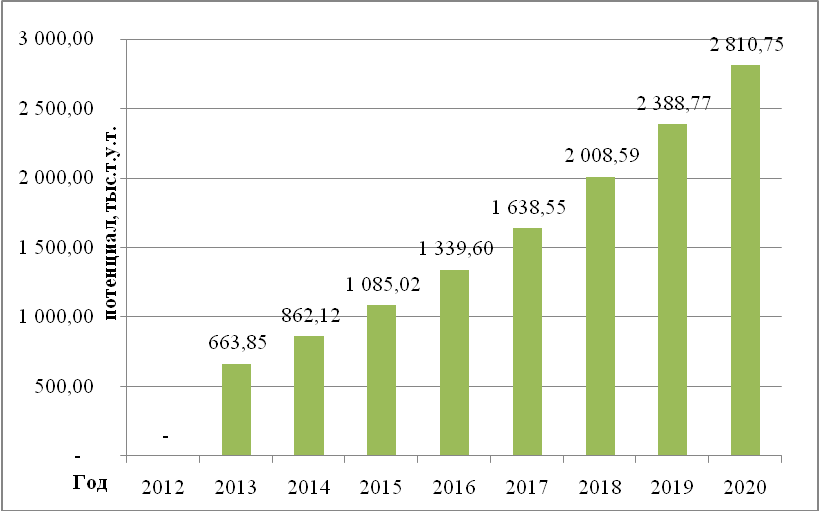 Рис. 2.3.1. Тренд реализациипотенциала энергосбережения, т у.т.Согласно Энергетической стратегии России на период до 2030 года удельный вес различных составляющих в общей величине указанного потенциала характеризуется следующими данными:- жилые здания - 18 - 19 процентов;- электроэнергетика, промышленность, транспорт - в каждом случае в диапазоне от 13 до 15 процентов;- теплоснабжение, оказание услуг, строительство - в каждом случае в диапазоне от 9 до 10 процентов;- производство топлива, сжигание попутного газа, энергоснабжение государственных учреждений - в каждом случае в диапазоне от 5 до 6 процентов;- сельское хозяйство - 3 - 4 процента.Для расчета потенциала энергосбережения по видам ресурсов рассмотрим динамику их потребления (таблица 2.3.4).Таблица 2.3.4. Динамика потребления ресурсовДинамика потребления ресурсов по муниципальному образованию «Город Томск» отличается от общей по Российской Федерации, поэтому принимаем среднее значение измерения потребления ресурсов и определяем потенциал: для электроэнергии - 20,78% от общего потенциала, по тепловой энергии - 13,81%, оставшиеся 65,41% приходятся на прочие топливно-энергетические ресурсы (рис. 2.3.2 - не приводится)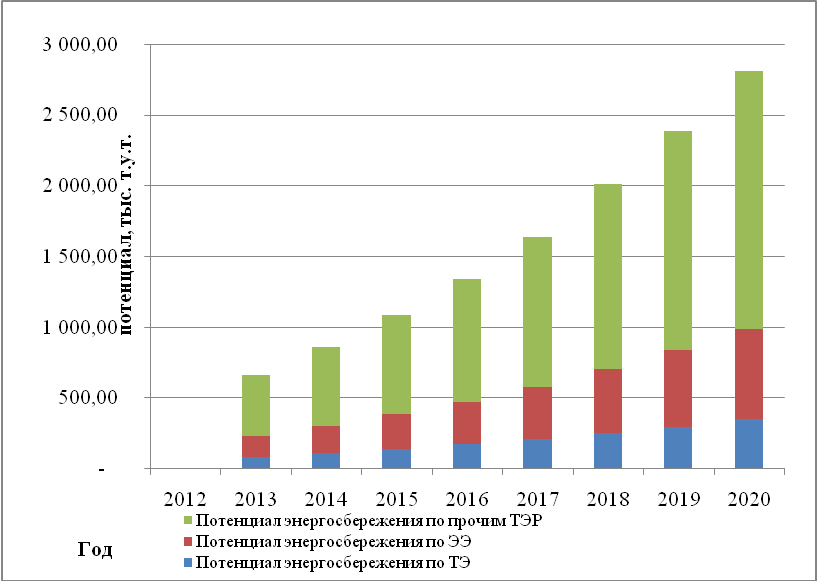 Рис. 2.3.2. Теоретический тренд реализации назначенногопотенциала энергосбережения по видам энергетическихресурсов, т у.т. (нарастающим итогом)2.4. Анализ сложившейся ситуации в бюджетнойсфере муниципального образования «Город Томск»МБУ «Центр энергосбережения и энергоэффективности» проведен анализ оснащенности приборами учета тепловой и электрической энергии, холодной и горячей воды, газа по группам потребителям по состоянию на 01.01.2014.Таблица 2.4.1В таблице 2.4.1 в графе «Необходимо установить приборов учета тепловой энергии» не учитываются нежилые помещения, расположенные в многоквартирных домах и используемые муниципальными учреждениями муниципального образования «Город Томск» в связи с тем, что в этом случае распространяются положения части 5 ст. 13 Федерального закона от 23.11.2009 N 261-ФЗ «Об энергосбережении и повышении энергетической эффективности и о внесении изменений в отдельные законодательные акты Российской Федерации», согласно которым до 1 июля 2012 года собственники жилых домов, собственники помещений в многоквартирных домах, введенных в эксплуатацию на день вступления в силу настоящего Федерального закона, обязаны обеспечить оснащение таких домов приборами учета используемых воды, тепловой энергии, электрической энергии, а также ввод установленных приборов учета в эксплуатацию. При этом многоквартирные дома в указанный срок должны быть оснащены коллективными (общедомовыми) приборами учета используемых воды, тепловой энергии, электрической энергии, а также индивидуальными и общими (для коммунальной квартиры) приборами учета используемых воды, электрической энергии. Таким образом, обязанность по установке индивидуальных приборов учета тепловой энергии на указанных объектах у органов местного самоуправления отсутствует.При отсутствии индивидуального прибора учета размер платы за коммунальную услугу, представленную потребителю в нежилом помещении, рассчитывается исходя из расчетного объема коммунального ресурса. Расчетный объем коммунального ресурса за расчетный период определяется на основании данных, указанных в пункте 59 Правил предоставления коммунальных услуг собственникам и пользователям помещений в многоквартирных и жилых домах, утвержденных Постановлением Правительства от 06.05.2011 N 354, а при отсутствии таких данных определяется в соответствии с пунктом 43 указанных Правил.Таким образом, потребность в установке приборов учета представлена в таблице 2.4.2:Таблица 2.4.2Согласно части 2 статьи 16 Федерального закона от 23.11.2009 N 261-ФЗ «Об энергосбережении и повышении энергетической эффективности и о внесении изменений в отдельные законодательные акты Российской Федерации» данные организации обязаны организовать и провести первое энергетическое обследование в период до 31 декабря 2012 года, последующие энергетические обследования - не реже чем один раз в пять лет.По результатам реализации программы энергосбережения в 2010 - 2012 годах все организации с участием муниципального образования «Город Томск» провели первое энергетическое обследование.Энергетическое обследование муниципальных учреждений и органов администрации Города Томска регламентируется постановлением администрации Города Томска от 29.12.2011 N 1535 «О примерной форме технического задания на оказание услуг по проведению обязательного энергетического обследования муниципального учреждения муниципального образования «Город Томск».По итогам энергетических обследований в 2010 - 2012 г. необходима реализация мероприятий в администрации Города Томска и ее органах, а также муниципальных учреждениях, муниципальных предприятиях, предложенных в зарегистрированных в СРО энергетических паспортах.Одним из направлений повышения энергоэффективности бюджетной сферы муниципального образования «Город Томск» является реализация комплексных энергоэффективных проектов. Под комплексным энергоэффективным проектом (далее - КЭП) для муниципального учреждения понимается комплекс технических мероприятий (по сбережению тепловой энергии, в том числе замена окон (дверей) на современные из ПВХ-профиля (кроме общеобразовательных учреждений, в которых замена окон (дверей) осуществлена в полном объеме) утепление фасада здания, утепление чердачного, подвального перекрытия, установка автоматизированного индивидуального теплового пункта, изолирование трубопроводов системы отопления, замена системы отопления с установкой терморегулирующей арматуры на приборы отопления, установка пластинчатого теплообменника для горячего водоснабжения (далее - теплообменник ГВС); по сбережению воды, в том числе установка современных смесителей с аэратором, замена системы водоснабжения с установкой регуляторов давления; по сбережению электрической энергии, в том числе замена ламп и светильников на современные энергосберегающие, применение современных систем управления, модернизация систем наружного освещения, замена электропроводки (соответствие правилам устройства электроустановок, правилам технической эксплуатации электроустановок потребителей); энергосбережение в системе вентиляции, в том числе монтаж приточно-вытяжной установки с рекуперацией; по сбережению котельно-печного топлива, в том числе замена существующего источника тепла на источник тепла с более высоким КПД, смена вида топлива для источника тепла), реализованных в здании (помещении), где располагается муниципальное учреждение, а также реализация сопутствующих мероприятий и работ (оценка состояния системы отопления и ГВС, тепловизионное обследование зданий, разработка проектно-сметной документации, согласование проектов с энергоснабжающими организациями, проведение проверки достоверности определения сметной стоимости, осуществление строительного контроля и технического надзора), необходимых для реализации комплексного энергоэффективного проекта. Перечень учреждений, в которых планируется реализовать КЭПы в 2015 - 2025 годах и необходимые объемы финансирования в соответствии с потребностью, представлены в приложении 6 к данной Программе. Перечень учреждений, в которых планируется реализовать КЭПы в 2015 - 2025 гг. в соответствии с утвержденным финансированием на 2015 - 2025 годы, представлен в приложении 7 к данной Программе. Методика распределения бюджетам муниципальных учреждений Города Томска субсидий на оказание содействия по внедрению КЭПов в муниципальных учреждениях Города Томска приведена в приложении 8 к данной программе. Перечень учреждений, в которых планируется реализовать КЭПы и необходимые объемы финансирования, представлен в приложении 6 к данной Программе.Также в рамках КЭПов можно реализовывать мероприятия, направленные на повышение энергетической эффективности сетей наружного освещения. В таком случае под комплексным энергоэффективным проектом для модернизации наружного освещения понимается комплекс технических мероприятий (по снижению потерь в сетях освещения; диспетчеризации, автоматизированному учету потребляемой электроэнергии и гибкому регулированию режимов работы системы освещения; повышению светоотдачи осветительных приборов при сохранении или снижении потребляемого количества энергии; увеличению протяженности сетей освещения; использованию возобновляемых источников энергии для установки отдельно стоящих осветительных опор, обозначения пешеходных переходов, детских площадок и др.), реализованных в системе наружного освещения муниципального образования «Город Томск».Энергетическую эффективность в бюджетной сфере оценивают по удельным показателям расходов коммунальных ресурсов. Сравнительный анализ удельных показателей по электрической и тепловой энергии по  основным центрам Сибирского Федерального округа за 2017 год приведен ниже:Согласно данному анализу можно сделать вывод о том, что  МО «Город Томск» занимает среднюю позицию в 2017 году.Плановые показатели по администрации Томской области на 2017 год составляют: удельный расход электрической энергии на 1 кв.м. в социальной сфере- 10,68 кВт*ч/ кв.м.;удельный расход тепловой энергии на 1 кв.м. в социальной сфере - 0,07 Гкал/кв.м.	К 2025 году планируется достичь снижение удельных показателей по электрической энергии до значения 42,73 кВтч/чел, по тепловой энергии поддерживать значение удельной величины 0,180 Гкал/кв.м., по водоснабжению достигнуть снижения удельной величины до значения 1,222 куб метров/чел. Также за счет исполнения мероприятий по модернизации систем теплоснабжения и замене систем искусственного освещения на энергосберегающее планируется ежегодно снижать до 1 000 т.у.т. энергетических ресурсов. Также к 2025 году планируется заключить ряд энергосервисных контрактов с целью модернизации тепловых пунктов, модернизации систем освещения в муниципальных учреждениях социальной сферы. 2.5. Анализ сложившейся ситуации в жилом фондеОбщее количество многоквартирных домов на 01.01.2014 составляет 5640 единиц, из них 163, или 2,89% многоквартирных домов с 100% муниципальной собственностью.Ввиду того, что во всех районах муниципального образования «Город Томск» доля жилья с участием муниципальной собственности значительно мала, то на собственников жилищного фонда ляжет значительная финансовая нагрузка по обеспечению выполнения требований Федерального закона от 23.11.2009 N 261-ФЗ «Об энергосбережении».Капитальный ремонт жилищного фонда.В рамках статьи 12 Федерального закона от 23.11.2009 N 261-ФЗ «Об энергосбережении и повышении энергетической эффективности и о внесении изменений в отдельные законодательные акты Российской Федерации» организация, осуществляющая снабжение энергетическими ресурсами многоквартирного дома на основании публичного договора, регулярно (не реже чем один раз в год) обязана предлагать перечень мероприятий для многоквартирного дома, группы многоквартирных домов как в отношении общего имущества собственников помещений в многоквартирном доме, так и в отношении помещений в многоквартирном доме, проведение которых в большей степени способствует энергосбережению поставляемых этой организацией в многоквартирный дом энергетических ресурсов и повышению энергетической эффективности их использования.Одним из основополагающих мероприятий по повышению энергетической эффективности является проведение капитального ремонта многоквартирных домов.Программой предусмотрены мероприятия по повышению энергетической эффективности при проведении капитального ремонта многоквартирных домов. В  Программе данное мероприятия включает в себя проведение работ, направленных на сокращение объемов потребляемых энергетических и водных ресурсов по многоквартирным домам, не включенных в перечень объектов, в которых требуется проведение капитального ремонта согласно Приложению 3, Приложению 4, Приложению 5 и Приложению 6  муниципальной программы «Капитальный ремонт многоквартирных домов на 2017-2020 годы», утвержденной постановлением администрации Города Томска от 09.11.2016. На территории Томской области принята региональная программа капитального ремонта общего имущества в многоквартирных домах, расположенных на территории Томской области, на 2014 - 2043 гг. для целей реализации проведения капитального ремонта общего имущества многоквартирных домов, организации системной работы по ремонту жилищного фонда, приведения в нормативное состояние и соответствие установленным санитарным и техническим правилам и нормам инженерных сетей, строительных конструкций и элементов многоквартирных домов, обеспечения безопасности проживания. В рамках данной Программы в жилом фонде могут проводиться следующие виды работ:1) ремонт внутридомовых инженерных систем электро-, тепло-, газо-, водоснабжения, водоотведения;2) ремонт или замена лифтового оборудования, признанного непригодным для эксплуатации, при необходимости - ремонт лифтовых шахт;3) ремонт крыш;4) ремонт подвальных помещений, относящихся к общему имуществу в многоквартирных домах;5) утепление и ремонт фасадов;6) установка коллективных (общедомовых) приборов учета потребления ресурсов и узлов управления (тепловой энергии, горячей и холодной воды, электрической энергии, газа);7) ремонт фундамента многоквартирного дома;8) разработка проектной документации в случае, если в соответствии с действующим законодательством требуется ее разработка;9) проведение государственной экспертизы проектной документации, государственной историко-культурной экспертизы в отношении многоквартирных домов, в установленном порядке признанных объектами исторического и культурного наследия в случае, если в соответствии с действующим законодательством требуется проведение таких экспертиз;10) осуществление строительного контроля.Данные виды работ по капитальному ремонту многоквартирных домов должны проводиться с соблюдением требований энергетической эффективности, предъявляемых к многоквартирным домам, вводимым в эксплуатацию после проведения капитального ремонта в соответствии с законодательством об энергосбережении и о повышении энергетической эффективности.Реконструкция (реновация) домов первых массовых серий. Комплексная реконструкция (реновация) является важнейшим условием эффективного использования жилищного фонда первых массовых серий, поскольку не только позволяет устранить физический и функциональный износ жилых зданий, значительно снизить эксплуатационные расходы по текущему, капитальному и аварийному ремонту, но и обеспечить прирост площади жилья за счет надстройки мансардных этажей.За период 2010 - 2013 гг. на территории муниципального образования «Город Томск» реализован пилотный проект, в рамках которого была выполнена реконструкция (реновация) жилого дома по адресу: пр. Комсомольский, 71 с надстройкой мансардного этажа. После выполнения работ по реконструкции (реновации) жилого дома получено дополнительно 12 квартир общей площадью 519,26 кв. м. Реализованы мероприятия по энергосбережению, такие как: модернизация системы теплоснабжения, замена всех сетей холодного и горячего водоснабжения, замена сетей водоотведения, замена электросетей в подъездах, подвале.В 2013 году на территории муниципального образования «Город Томск» реализован проект, направленный на проведение капитального ремонта многоквартирного жилого дома по адресу: г. Томск, ул. Тверская, 90Б с целью достижения класса энергоэффективности «А». В результате данного мероприятия произведен ремонт кровли, подвальных помещений, утепление конструкции здания.Энергетические обследования. На сегодняшний день 25 многоквартирных домов провели энергетические обследования. Особое внимание при проведении энергетического обследования следует уделить проведению тепловизионного контроля.Кроме того, статья 11 Федерального закона от 23.11.2009 N 261-ФЗ «Об энергосбережении и повышении энергетической эффективности и о внесении изменений в отдельные законодательные акты Российской Федерации» устанавливает следующие требования к домам, вводимым в эксплуатацию:«6. Не допускается ввод в эксплуатацию зданий, строений, сооружений, построенных, реконструированных, прошедших капитальный ремонт и не соответствующих требованиям энергетической эффективности и требованиям оснащенности их приборами учета используемых энергетических ресурсов.7. Застройщики обязаны обеспечить соответствие зданий, строений, сооружений требованиям энергетической эффективности и требованиям оснащенности их приборами учета используемых энергетических ресурсов путем выбора оптимальных архитектурных, функционально-технологических, конструктивных и инженерно-технических решений и их надлежащей реализации при осуществлении строительства, реконструкции, капитального ремонта.».Также в рамках Федерального закона от 21.07.2007 N 185-ФЗ «О фонде содействия реформированию жилищно-коммунального хозяйства» регламентирует проведение энергетического обследования многоквартирного дома, если региональной адресной программой по проведению капитального ремонта многоквартирных домов предусмотрено проведение этого обследования.Оснащение приборами учета ТЭР. Оснащенность населения приборами учета ТЭР на 01.01.2014 представлена в таблице N 2.5.1.Таблица 2.5.1--------------------------------<*> количество приборов учета указано из расчета одного на жилой дом (квартиру (ИПУ)). Количество может быть изменено Абонентом.Таким образом, максимальная оснащенность населения по электрической энергии (коллективные приборы учета), минимальная - по холодной воде (коллективные и индивидуальные приборы учета) и газу (индивидуальный прибор учета).Согласно статье 13 Федерального закона от 23.11.2009 № 261-ФЗ «Об энергосбережении и повышении энергетической эффективности и о внесении изменений в отдельные законодательные акты Российской Федерации» до 1 июля 2012 года собственники жилых домов обязаны обеспечить оснащение их приборами учета используемых воды, природного газа, тепловой энергии, электрической энергии, а также ввод установленных приборов учета в эксплуатацию. При этом многоквартирные дома в указанный срок должны быть оснащены коллективными (общедомовыми) приборами учета используемых воды, тепловой энергии, электрической энергии, а также индивидуальными и общими (для коммунальной квартиры) приборами учета используемых воды, электрической энергии. Источниками финансирования для установки индивидуальных приборов учета в жилых помещениях, находящихся в собственности МО «Город Томск», общедомовых приборов учета в многоквартирных жилых домах, в которых имеется доля муниципального образования в праве общей собственности на общее имущество в многоквартирном доме, являются средства местного бюджета, средства фонда «Региональный фонд капитального ремонта многоквартирных домов Томской области», Индивидуальные приборы учета используемого природного газа должны быть установлены до 1 января 2015 г. В соответствии с постановлением Правительства Российской Федерации от 29.06.2016 №603 для принятия решения о поэтапном переходе к установлению единых на территории субъекта РФ нормативов потребления коммунальных услуг при формировании плана мероприятий по энергосбережению в многоквартирных домах в первую очередь должны быть использованы категории многоквартирных домов, в которых будет превышение предельных индексов роста платы граждан. В приложении 10 к Программе приведены адреса данных многоквартирных домов. В соответствии с данным перечнем выявлена их потребность в оснащении общедомовыми и индивидуальными приборами учета коммунальных ресурсов.»В приложении 9 «Решение о подготовке и реализации бюджетных инвестиций в объекты капитального строительства муниципальной собственности муниципального образования «Город Томск», включенные в муниципальную программу «Энергосбережение и повышение энергетической эффективности на территории муниципального образования «Город Томск» на 2015 - 2020 годы» приведена сметная стоимость, а также потребность и фактическое финансирование мероприятия «Строительство объекта «Улицы N 1 и N 2 в микрорайоне N 13 жилого района «Восточный в г. Томске».(абзац введен постановлением администрации г. Томска от 23.04.2015 N 355)	В приложении 13 «Потребность в установке индивидуальных приборов учета в муниципальном  жилищном фонде Ленинского района г.Томска в пределах бюджетных ассигнований 2019 г.» приведено распределение объемов финансирования на оснащение индивидуальными приборами учета по горячему и холодному водоснабжению в муниципальном жилищном фонде. В приложении 14 «Потребность в оснащении индивидуальными приборами учета в муниципальном жилищном фонде  в пределах бюджетных ассигнований 2020-2022 годов» приведено распределение утвержденных объемов финансирования на оснащение индивидуальными приборами учета по электрической энергии, горячему и холодному водоснабжению в муниципальном жилищном фонде на 2020-2022 годы.Энергетическую эффективность в жилищном фонде также оценивают по удельным показателям расходов коммунальных ресурсов. Сравнительный анализ удельных показателей по электрической и тепловой энергии по  основным центрам Сибирского Федерального округа за 2017 год приведен ниже:Согласно данному анализу можно сделать вывод о том, что  МО «Город Томск» занимает среднюю позицию в 2017 году.К концу 2025 года планируется решить существующую проблему по оснащенности приборами учета многоквартирный жилищный фонд, включая муниципальное жилищный фонд, что позволит по ряду многоквартирных домов решить проблему с высоким начислением по ОДН.Также к концу 2025 года  планируется достичь снижение удельных показателей по коммунальным ресурсам:  по электрической энергии до значения 1340 кВтч/чел, по тепловой энергии до значения удельной 0,190 кал/кв.м., по холодному водоснабжению достигнуть снижения удельной величины до значения 0,038 тыс. куб. метров/чел, по горячему водоснабжению до значения 0,005 тыс.куб.метров/чел.2.6. Анализ сложившейся ситуациив системах коммунальной инфраструктурыК предприятиям коммунального комплекса относятся предприятия, предоставляющие услуги теплоснабжения, водоснабжения, водоотведения и электроснабжения объектам жилого фонда, социальной сферы, прочим объектам капитального строительства.Основным предметом деятельности предприятий коммунального комплекса является генерация и транспортировка тепловой энергии, транспортировка электрической энергии, приготовление и водоснабжение (питьевой, технической воды), водоотведение.Осуществление мероприятий в системах коммунальной инфраструктуры направлено на повышение качества предоставляемых услуг и снижение затрат на производство и транспортировку энергоресурсов до потребителя.К 2015 году должны быть достигнуты конкретные результаты:- экономия всех видов топливно-энергетических ресурсов;- вовлечение в процесс энергосбережения населения;- увеличение обеспеченности приборами учета.К 2025 году обеспечить поддержание достигнутого процента экономии топливно-энергетических ресурсов и процент вовлеченности населения в процессы энергосбережения. Для повышения эффективности использования топливно-энергетических ресурсов необходимо проведение мероприятий, направленных на снижение потерь энергоресурсов, прежде всего:- реконструкция инженерных сетей;- реконструкция и модернизация сооружений коммунального комплекса;- установка частотных регуляторов на насосное оборудование.Необходимо отметить, что в целях повышения энергетической эффективности систем коммунальной инфраструктуры также должны быть реализованы мероприятия по повышению энергетической эффективности объектов наружного освещения. В соответствующих приложениях к Программе указаны перечни объектов, где необходимо выполнить проектные работы по строительству и реконструкции, а также капитальный ремонт сетей наружного освещения по районам Города Томска.Перечень мероприятий по энергосбережению ресурсоснабжающих организаций приведен в приложении 11 к Программе. 	К 2025 году планируется реализовать мероприятия по модернизации систем теплоснабжения, модернизации распределительных сетей электроснабжения, а также модернизации систем водоснабжения (замена ветхих сетей, модернизация и реконструкция насосных станций). Также планируется проведение мероприятий по оптимизации работы основного энергетического оборудования.	К концу 2025 года планируется достичь снижение потерь в электрических сетях до значения 19,80%, в тепловых сетях – 31,6 %, в системах холодного водоснабжения- 36,1%.Согласно пункту 2 приложения №2 к постановлению Правительства от 31.12.2009 №1225 «О требованиях к региональным и муниципальным программам в области энергосбережения и повышения энергетической эффективности» в Программу  включено мероприятие «Проведение комплекса мероприятий по выявлению бесхозяйных объектов недвижимого имущества, участвующих в тепло-, электро-, газо-, водоснабжении
и водоотведении (за исключением сетей и сооружений инженерно - технического обеспечения, относящихся к системе водоотведения поверхностных (дождевых, талых, поливомоечных, дренажных, инфильтрационных) сточных вод) населения, по организации распоряжения бесхозяйными объектами недвижимого имущества, участвующих в тепло-,водоснабжении и водоотведении ( за исключением сетей и сооружений инженерно - технического обеспечения, относящихся к системе водоотведения поверхностных (дождевых, талых, поливомоечных, дренажных, инфильтрационных) сточных вод) населения, а также по организации постановки таких объектов на учет в качестве бесхозяйных объектов недвижимого имущества и признанию права муниципальной собственности Города Томска на такие бесхозяйные объекты недвижимого имущества» (далее - бесхозяйные объекты недвижимого имущества). Указанное мероприятие возможно с использованием внебюджетных средств, полученных также с применением регулируемых цен (тарифов). При этом данное мероприятие представляет собой комплекс мероприятий по выявлению бесхозяйных объектов недвижимого имущества,  постановке таких объектов на учет в качестве бесхозяйных объектов недвижимого имущества и признанию права муниципальной собственности на такие бесхозяйные объекты недвижимого имущества и мероприятия по организации порядка управления (эксплуатации) ими. В настоящее время в программах по энергосбережению ресурсоснабжающих компаний мероприятий по выявлению бесхозяйных объектов не предусмотрено. При этом наличие бесхозяйных участков сетей создает ряд проблем:- высокий уровень потерь ресурсов в сетях;- риск бесконтрольного присоединения потребителей;- неудовлетворительное техническое состояние бесхозяйных участков сетей и риск аварийных ситуаций на таких участках;- невозможность проведения аварийно-восстановительных работ, выявления безучетного и бездоговорного потребления;- снижение надежности и качества ресурсоснабжения всех потребителей;Результатом реализации мероприятий по выявлению бесхозяйных объектов и сетей должно стать:- снижение потерь энергоресурсов и водоресурсов в сетях;- установление полного контроля потребления энерго-и водоресурсов. В рамках муниципальной  программы «Энергосбережение и повышение энергетической эффективности на 2015-2025 годы» не требуется привлечение внебюджетного финансирования за счет средств, полученных с применением регулируемых цен (тарифов).  Мероприятие по выявлению бесхозяйных объектов осуществляется департаментом городского хозяйства администрации Города Томска согласно пункту 1.1. распоряжения администрации Города Томска от 31.08.2016 №р1006 «О разграничении полномочий органов администрации Города Томска». Финансирование осуществляется в рамках мероприятия 3.1 подпрограммы «Содержание инженерной инфраструктуры на 2015-2025 годы» муниципальной программы «Развитие инженерной инфраструктуры для обеспечения населения коммунальными услугами на 2015-2025 годы», где помимо выявления объектов включено мероприятие по паспортизации данных объектов.Постановку бесхозяйных объектов на учет осуществляет МБУ «ТГЦИ» согласно приказу департамента управления муниципальной собственностью администрации Города Томска от 08.06.2016 №507 «Об оформлении бесхозяйных объектов в муниципальную собственность». Субсидии на проведение данных работ утверждены в мероприятии 1.2 «Субсидия бюджетным учреждениям на финансовое обеспечение муниципального задания на оказание услуг (выполнение работ)» подпрограммы  «Обеспечение управления муниципальным имуществом и земельными ресурсами»  муниципальной программы   «Эффективное управление муниципальным имуществом и земельными ресурсами». Признание права собственности на такие бесхозяйные объекты осуществляется в судебном порядке.  Объекты централизованных систем горячего водоснабжения, холодного водоснабжения и (или) водоотведения, в том числе водопроводных и канализационных сетей после регистрации в Управлении Росреестра по Томской области в качестве объектов бесхозяйного имущества передаются департаментом городского хозяйства администрации Города Томска по акту приема-передачи бесхозяйного имущества на обслуживание гарантирующей ресурсоснабжающей организации согласно пункту 5 статьи 8 Федеральный закон от 07.12.2011 N 416-ФЗ «О водоснабжении и водоотведении».   	В случае выявления бесхозяйных тепловых сетей согласно пункту 6 статьи 15 Федерального закона от 27.07.2010 г. N 190-ФЗ «О теплоснабжении» департамент городского хозяйства администрации Города Томска до признания права собственности на указанные бесхозяйные тепловые сети в течение тридцати дней с даты их выявления обязан определить теплосетевую организацию, тепловые сети которой непосредственно соединены с указанными бесхозяйными тепловыми сетями, или единую теплоснабжающую организацию в системе теплоснабжения, в которую входят указанные бесхозяйные тепловые сети и которая осуществляет содержание и обслуживание указанных бесхозяйных тепловых сетей и передать данные бесхозяйные сети на обслуживание теплоснабжающей организации путем утверждения распоряжения департамента городского хозяйства администрации Города Томска . Орган регулирования обязан включить затраты на содержание и обслуживание бесхозяйных тепловых сетей в тарифы соответствующей организации на следующий период регулирования.	Для бесхозяйных объектов электроснабжения порядок обслуживания определяется согласно пункту 1 статьи 38 Федерального закона от 26.03.2003 №35-ФЗ «Об электроэнергетике», в соответствии с которым ответственность перед потребителями за надежность обеспечения электрической энергий и ее качество несут организации, к электрическим сетям которых такие объекты присоединены. 2.7. Анализ сложившейся ситуациив муниципальном транспортном комплексеНа территории муниципального образования «Город Томск» действуют два муниципальных предприятия, осуществляющих свою деятельность в сфере транспортного комплекса: УМП «Спецавтохозяйство г. Томска» и ТГУМП «Трамвайно-троллейбусное управление». Состояние транспортного парка по УМП «Спецавтохозяйство г. Томска» представлено в таблице ниже:УМП «Спецавтохозяйство г. Томска»Таблица 2.7.1Энергосбережение и энергоэффективность вУМП «Спецавтохозяйство г. Томска»Мероприятия по энергосбережению и энергоэффективности в транспортном комплексе УМП «Спецавтохозяйство г. Томска» на данный момент сосредоточены на установке датчиков расхода топлива на автомобили, организации GPS-мониторинга.Экономический эффект на предприятия выражается в сокращении нецелевого использования топлива по 10 - 40% благодаря нескольким факторам: наибольший эффект от внедрения системы GPS-слежения и мониторинга транспорта состоит в значительном сокращении воровства топлива на предприятии, сокращении реального и уничтожении «мнимого» (накрученного) пробега. Система мониторинга транспорта учитывает только фактически преодоленное расстояние.Внедрение GPS-мониторинга автотранспорта и системы контроля топлива на коммунальную и дорожную технику позволяет, кроме экономии на топливе, добиться прозрачного контроля качества выполнения работы по уборке улиц, вывозу мусора и т.д. Кроме всего прочего, это очевидно положительно сказывается на городской экологии.Энергосбережение и энергоэффективность вТГУМП «Трамвайно-троллейбусное управление»Основными проблемами в сфере энергопотребления ТГУМП «Трамвайно-троллейбусное управление» являются:1) изношенный и морально устаревший подвижной состав трамваев и троллейбусов:Таблица 2.7.22) нарушение теплового контура производственно-административных зданий;3) отсутствие измерительных приборов для внутреннего энергоаудита, отсутствие возможности планирования энергосберегающих мероприятий по сетям и подстанциям.Решение проблемы изношенности подвижного состава возможно исключительно путем приобретения новых трамваев и троллейбусов либо путем оборудования существующих троллейбусов системой автономного хода. В таком случае требуется привлечение существенного финансирования из бюджета муниципального образования «Город Томск» и областного бюджета. В настоящее время мероприятия по приобретению подвижного состава предусмотрены в муниципальной программе «Развитие городского пассажирского транспорта на 2014 - 2020 годы», поэтому данные мероприятия не приведены в Программе.По состоянию на 2018 год мероприятия по энергосбережению в транспортном комплексе практически не проводятся в связи с отсутствием средств для финансирования данных мероприятий. К 2025 году планируется продолжить внедрение мероприятий, направленных на снижение расходов электрической энергии в электротранспорте, а также мероприятий, направленных на снижение ГСМ в системах пассажироперевозок и по служебному автотранспорту органов администрации Города Томска.  2.8. Оценка возникающих рисков в процессереализации муниципальной программыВ процессе реализации Программы могут возникнуть следующие риски:1) при наличии необходимого объема финансирования в результате выполнения энергосберегающего мероприятия не достигнуты плановые целевые показатели. Данный риск, как правило, связан с другими, не проведенными мероприятиями в области энергосбережения, также направленными на снижение данного ТЭР. Например, при установке автоматизированного теплового пункта не были проведены замены окон на современные стеклопакеты и в результате не был достигнут необходимый процент экономии по тепловой энергии. Избежать данный риск можно реализуя комплексные энергоэффективные проекты;2) неисполнение ресурсоснабжающими организациями своих программ по энергосбережению, что приводит к недостижению целевых показателей Программы в сфере энергосбережения в коммунальном комплексе;3) нескоординированная работа между органами администрации МО «Город Томск».2.9. Прогноз развития энергосбережения и повышенияэнергетической эффективности на территориимуниципального образования «Город Томск»По итогам реализации Программы за 2015 - 2017 годы и на перспективу до 2025 года планируется достижение следующих социально значимых конечных результатов:- изменение менталитета граждан в отношении использования энергоресурсов путем проведения пропаганды энергосбережения в средствах массовой информации;- увеличение числа сотрудников муниципальных учреждений, прошедших обучение в области энергосбережения и повышения энергетической эффективности;- популяризация энергосбережения и энергоэффективности среди учащихся старших классов образовательных учреждений муниципального образования «Город Томск»;- по результатам проведенных энергетических обследований, проведение организациями бюджетной сферы мероприятий по энергосбережению и повышению энергетической эффективности как самостоятельно, так и посредством заключения энергосервисных контрактов. К началу 2013 года все организации, указанные в ч. 1 статьи 16 Федерального закона от 23.11.2009 N 261-ФЗ «Об энергосбережении и о повышении энергетической эффективности и о внесении изменений в отдельные законодательные акты Российской Федерации» должны приступить к реализации мероприятий по энергосбережению и повышению энергетической эффективности.Ожидаемый экономический эффект в результате реализации Программы выразится в следующем:- снижение на 15% объема потребляемых энергетических ресурсов относительно 2009 года в сопоставимых условиях во всех муниципальных учреждениях и поддержании достигнутого процента экономии до 2025 года;- снижение технологических потерь ТЭР за счет внедрения инноваций и модернизации энергетического хозяйства муниципального образования «Город Томск».Показатели цели и задач Программы соответствуют показателям стратегической задачи «Модернизация и развитие инженерной инфраструктуры», приведенной в Стратегии развития Города Томска до 2030 года. Аналогом показателя «Доля инженерных сетей, нуждающихся в замене...» стратегической задачи «Модернизация и развитие инженерной инфраструктуры» в Программе предусмотрена Задача 4 «Повышение энергосбережения в системах коммунальной инфраструктуры», направленная на снижение потерь электрической энергии, тепловой энергии и воды при передаче данных энергоносителей и водных ресурсов на территории МО «Город Томск». Мероприятия, приведенные в Задаче 4, направлены на реконструкцию городских электрических сетей, ремонт и замену ветхих трубопроводов системы водоснабжения, ремонт систем тепловых сетей. Таким образом, реализуя данные мероприятия в рамках программы и достигая целевых показателей Задачи 4, также достигаются показатели, установленные в Стратегии развития Города Томска.III. ЦЕЛИ, ЗАДАЧИ, ПОКАЗАТЕЛИ МУНИЦИПАЛЬНОЙ ПРОГРАММЫЦелью Программы является повышение эффективности использования энергетических ресурсов на территории муниципального образования «Город Томск».По результатам анализа реализации в 2010 - 2012 гг. программы энергосбережения и повышения энергетической эффективности на территории муниципального образования «Город Томск» на 2015 - 2017 годы и на перспективу до 2025 года, в целях сохранения заданных в Программе темпов реализации потенциала энергосбережения необходимо решение следующих задач:Задача 1: популяризация основ энергосбережения и эффективности использования энергетических ресурсов путем реализации организационных мероприятий по энергосбережению и повышению энергетической эффективности.Согласно ст. 22 Федерального закона от 23.11.2009 N 261-ФЗ «Об энергосбережении и повышении энергетической эффективности и о внесении изменений в отдельные законодательные акты Российской Федерации» органы местного самоуправления обязаны организовать информационное обеспечение мероприятий по энергосбережению и повышению энергетической эффективности, в том числе об установленных указанным Федеральным законом правах и обязанностях физических лиц, о требованиях, предъявляемых к собственникам жилых домов, собственникам помещений в многоквартирных домах, лицам, ответственным за содержание многоквартирных домов, и об иных требованиях указанного Федерального закона. Формирование энергосберегающего образа жизни должно быть направлено на определенные группы воздействия населения: домохозяйки, школьники, студенты, пенсионеры, муниципальные служащие и т.д.По показателю задачи 1: «Доля осведомленных респондентов о положениях законодательства об энергосбережении и мероприятиях, проводимых на территории МО, в общем количестве опрошенных, %» с 2017 года запланировано снижение утвержденного значения данного показателя до фактического уровня значений за предыдущие года (фактические значения в 2015 году – 40,43%, в 2016 году – 30%). Снижение утвержденного значения показателя связано с отсутствием с 2015 года финансирования мероприятий, направленных на популяризацию основ энергосбережения и эффективности использования энергетических ресурсов среди населения МО «Город Томск». Несмотря на проводимые на безвозмездной основе мероприятия в рамках всероссийского фестиваля по энергосбережению #ВместеЯрче, а также проведение уроков по энергосбережению в школах, фактическое значение показателя снизилось до уровня 19% (в 2017 году – 28%, в 2018 году – 21%, в 2019 году – 19%), в связи с чем в Программе скорректирован прогноз значений по данному показателю до 2025 года. Задача 2: энергосбережение и повышение энергетической эффективности в бюджетном секторе.Согласно главе 7 Федерального закона от 23.11.2009 N 261-ФЗ «Об энергосбережении и повышении энергетической эффективности и о внесении изменений в отдельные законодательные акты Российской Федерации» муниципальные учреждения и организации с участием муниципального образования должны обеспечить энергосбережение и повышение энергетической эффективности, в том числе снижение в сопоставимых условиях объема потребленных воды, дизельного и иного топлива, мазута, природного газа, тепловой энергии, электрической энергии, угля в течение пяти лет не менее чем на пятнадцать процентов от объема фактически потребленного в 2009 году каждого из указанных ресурсов с ежегодным снижением такого объема не менее чем на три процента.По Показателю Задачи 2:»удельная величина потребления электрической энергии (далее - ЭЭ), потребляемой в муниципальных учреждениях МО, в расчете на одного человека населения, кВт x ч/чел.» с 2018 года запланирован рост показателя по сравнению с утвержденным значением на 2017 год  в связи с ростом ежегодно вводимого количества электроприемников (фактическое значение показателя за 2015 год составляет -41,02 кВтч/чел, за 2016 год - 43,79 кВтч/чел, за 2017 год - 44,27 кВтч/чел ), также прогноз данного показателя на период  2018-2020 годы был скорректирован в соответствии с данными о численности постоянного населения согласно Прогноза социально-экономического развития муниципального образования «Город Томск» до 2030 года.  Также по Показателю Задачи 2:  «удельная величина потребления воды, потребляемой в муниципальных учреждениях МО, на одного человека населения, куб. м/чел.» с 2018 года запланирован рост показателя по сравнению с утвержденным значением на 2017 год  в связи с корректировкой показателя в соответствии с данными о численности постоянного населения согласно Прогноза социально-экономического развития муниципального образования «Город Томск» до 2030 года.Задача 3: энергосбережение и повышение энергетической эффективности в жилищном фонде.В целях повышения уровня энергосбережения в жилищном фонде в Федеральном законе от 23.11.2009 N 261-ФЗ «Об энергосбережении и повышении энергетической эффективности и о внесении изменений в отдельные законодательные акты Российской Федерации» представлен перечень требований и мероприятий, обеспечивающих снижение объема используемых энергетических ресурсов в жилищном фонде.  По показателю задачи 3: «Удельная величина потребления природного газа, потребляемого в многоквартирных домах на территории МО, на одного человека, куб. м/чел» с 2020 года наблюдается рост потребления природного газа в многоквартирных домах, в связи с чем осуществлена корректировка значений данного показателя до 2025 года.По мероприятию 3.3 «Строительство объекта «Улицы N 1 и N 2 в микрорайоне N 13 жилого района «Восточный в г. Томске» на 2015 год было осуществлено финансирование из областного бюджета в размере 10 000 тыс.рублей, а также из местного бюджета в размере 100 тыс.рублей (согласно Приложению 9 к Программе). С 2016 года расходы по содержанию объектов по данному мероприятию в Программе отсутствуют  в связи с тем, что данное мероприятие реализуется в рамках Подпрограммы «Развитие улично-дорожной сети» муниципальной программы «Развитие дорожного хозяйства на 2015-2020 годы».Задача 4: энергосбережение и повышение энергетической эффективности в системах коммунальной инфраструктуры.По показателю задачи 4: «Объем потерь электрической энергии при ее передаче по распределительными сетями в общем объеме отпущенной электрической энергии на территории МО, %», в соответствии  с данными ресурсоснабжающих организаций, наблюдается снижение значения данного показателя (2018 год  - 17,87%, 2019 год – 14,6%),  в связи с чем, в Программе осуществлена корректировка указанного показателя до 2025 года.По мероприятию 4.4 «Проведение комплекса мероприятий по выявлению бесхозяйных объектов недвижимого имущества, участвующих в тепло-, электро-, газо,  
водоснабжении и водоотведении (за исключением сетей и сооружений инженерно - технического обеспечения, относящихся к системе водоотведения поверхностных (дождевых, талых, поливомоечных, дренажных, инфильтрационных) сточных вод) населения, по организации распоряжения бесхозяйными объектами недвижимого имущества, участвующих в тепло-,водоснабжении и водоотведении ( за исключением сетей и сооружений инженерно - технического обеспечения, относящихся к системе водоотведения поверхностных (дождевых, талых, поливомоечных, дренажных, инфильтрационных) сточных вод) населения, а также по организации постановки таких объектов на учет в качестве бесхозяйных объектов недвижимого имущества и признанию права муниципальной собственности Города Томска на такие бесхозяйные объекты недвижимого имущества»  в 2019 году утвержден показатель «Количество проведенных комплексов, шт.». Понятие «комплекс» включает в себя мероприятия по выявлению бесхозяйных объектов недвижимого имущества, участвующих в тепло-, электро-, газо,  
водоснабжении и водоотведении (за исключением сетей и сооружений инженерно - технического обеспечения, относящихся к системе водоотведения поверхностных (дождевых, талых, поливомоечных, дренажных, инфильтрационных) сточных вод) населения, постановке данных объектов на учет в Росреестр Томской области в качестве бесхозяйных объектов и передачи бесхозяйных объектов недвижимого имущества, участвующих в тепло-,водоснабжении и водоотведении ( за исключением сетей и сооружений инженерно - технического обеспечения, относящихся к системе водоотведения поверхностных (дождевых, талых, поливомоечных, дренажных, инфильтрационных) сточных вод) населения на обслуживание в ресурсоснабжающие организации и признанию права муниципальной собственности на такие объекты. Исполнение данного показателя оценивается в единичном значении и считается исполненным, если за отчетный год выполнены следующие мероприятия:- выполнены мероприятия по выявлению бесхозяйных объектов недвижимого имущества участвующих в тепло-, электро-, газо,  
водоснабжении и водоотведении (за исключением сетей и сооружений инженерно - технического обеспечения, относящихся к системе водоотведения поверхностных (дождевых, талых, поливомоечных, дренажных, инфильтрационных) сточных вод) населения (так как данное мероприятие имеет заявительный характер, то учитывается только при наличии факта обращения от населения или юридических лиц о наличии указанного объекта недвижимого имущества, собственник по которому не установлен);- проведены мероприятия по постановке на учет указанных в предыдущем пункте объектов в качестве бесхозяйных объектов недвижимого имущества в Россреестр Томской области;- проведена работа по передаче на обслуживание в ресурсоснабжающие организации бесхозяйных объектов недвижимого имущества, участвующих в тепло-,водоснабжении и водоотведении (за исключением сетей и сооружений инженерно - технического обеспечения, относящихся к системе водоотведения поверхностных (дождевых, талых, поливомоечных, дренажных, инфильтрационных) сточных вод) населения». В Федеральном законе от 23.11.2009 N 261-ФЗ «Об энергосбережении...» представлен ряд мер, направленных на энергосбережение и повышение энергетической эффективности систем коммунальной инфраструктуры, реализуемые организациями, осуществляющими регулируемые виды деятельности.Задача 5: энергосбережение и повышение энергетической эффективности в транспортном комплексе.В соответствии со ст. 14 Федерального закона от 23.11.2009 N 261-ФЗ «Об энергосбережении и повышении энергетической эффективности и о внесении изменений в отдельные законодательные акты Российской Федерации» муниципальные программы в области энергосбережения и повышения энергетической эффективности должны включать в себя перечень мероприятий по энергосбережению в транспортном комплексе и повышению его энергетической эффективности, в том числе замещению бензина, используемого транспортными средствами в качестве моторного топлива, природным газом.Мероприятие 5.2 «Установка датчиков расхода топлива на автомобили, организация GPS-мониторинга» в 2017 году реализовано в полном объеме, в связи с этим на последующие годы реализации Программы денежные средства на данное мероприятие не запланированы. В связи с этим,  показатель по данному мероприятию, начиная с 2018 года, исключен.Задача 6. Эффективное исполнение муниципального задания МБУ «Центр энергосбережения и энергоэффективности».Решение данной задачи направлено на выполнение муниципального задания МБУ «Центр энергосбережения и энергоэффективности», которое включает в себя проведение энергетического обследования (первичного, очередного или внеочередного) и сопровождение мониторинга энергоэффективности, а также содержание материально-технической базы МБУ «Центр энергосбережения и энергоэффективности».Индикаторы (исходные данные), необходимые для расчета целевых показателей, представлены в приложении 1 к Программе.Согласно Постановлению Правительства РФ от 31.12.2009 N 1225 «О требованиях к региональным и муниципальным программам в области энергосбережения и повышения энергетической эффективности» целевые показатели Программы группируются следующим образом:Группа А - общие целевые показатели в области энергосбережения и повышения энергетической эффективности.Группа B - целевые показатели в области энергосбережения и повышения энергетической эффективности в муниципальном секторе.Группа C - целевые показатели в области энергосбережения и повышения энергетической эффективности в жилищном фонде.Группа D - целевые показатели в области энергосбережения и повышения энергетической эффективности в системах коммунальной инфраструктуры.Группа E - целевые показатели в области энергосбережения и повышения энергетической эффективности в транспортном комплексе.Оценка эффективности реализации Программы и расчет целевых показателей производятся на основании Приказа Минэнерго России от 30.06.2014 N 399 «Об утверждении методики расчета значений целевых показателей в области энергосбережения и повышения энергетической эффективности, в том числе в сопоставимых условиях» (Зарегистрировано в Минюсте России 28.07.2014 N 33293).Значения рассчитанных целевых показателей приведены в приложении 2 к Программе.Показатели целей, задач и мероприятий муниципальной программы, позволяющие оценить эффективность каждого мероприятия с целью определения их значимости, представлены в приложении 3 к Программе.IV. ПЕРЕЧЕНЬ МЕРОПРИЯТИЙ И ИХ ЭКОНОМИЧЕСКОЕ ОБОСНОВАНИЕПеречень основных мероприятий Программы представлен в приложении 4 к Программе.Для мероприятия по подготовке и повышения квалификации лиц, ответственных за проведение мероприятий в области энергосбережения и повышения энергетической эффективности в администрации Города Томска и ее органах, муниципальных учреждениях, методика распределения средств приведена в приложении 5 к Программе. Потребность в финансировании по мероприятию 2.2 «Реализация комплексных энергоэффективных проектов для муниципальных учреждений МО «Город Томск»  рассчитана исходя из экспертной оценки энергоаудиторских организаций (согласно энергетическим паспортам объектов) и самостоятельной оценки потребностей муниципальных учреждений в денежных средствах на реализацию энергосберегающих мероприятий. В приложении 6 к Программе приведен для каждого муниципального учреждения перечень необходимых мероприятий с оценкой экономии энергоресурсов и необходимыми затратами. Также приведены суммы денежных средств, которые уже имеются в рамках местного бюджета либо энергосервисных контрактов (внебюджетные источники) для реализации КЭП. Приоритет в финансировании КЭП по потребности имеют муниципальные учреждения, имеющие предписания со стороны АО «Томск РТС» о необходимости проведения капитального ремонта системы отопления и теплового узла либо предписания Роспотребнадзора о необходимости замены окон.По мероприятиям 3.1.2-3.1.3 потребность в финансировании сформирована на основании проведенного администрациями районов Города Томска оценки оснащенности общедомовыми и индивидуальными приборами учета в многоквартирных домах, в которых после введения единых нормативов потребления коммунальных услуг будет превышение предельного индекса роста платы граждан. Суммарная потребность в денежном эквиваленте рассчитана исходя из средней розничной стоимости приборов учета на коммунальные ресурсы.По мероприятию 3.2 «Реализация мероприятий по повышению энергетической эффективности при проведении капитального ремонта многоквартирных домов» потребность во внебюджетном финансировании рассчитана исходя из суммарной годовой стоимости мероприятий по энергосбережению, проводимых в МКД за счет средств фонда  «Региональный фонд капитального ремонта многоквартирных домов Томской области».Для ресурсоснабжающих организаций объемы потребности во внебюджетном финансировании энергосберегающих мероприятий формируются исходя из внутренних программ энергосбережения каждой ресурсоснабжающей организации (данные программы энергосбережения утверждаются Департаментом тарифного регулирования и государственного заказа Томской области), а также исходя из инвестиционных и производственных программ.По мероприятиям Задачи 5 «Энергосбережение и повышение энергетической эффективности в транспортном комплексе» потребность во внебюджетном финансировании формируется исходя из оценки стоимости оборудования, проводимой УМП «Спецавтохозяйство г.Томска» и ТГУМП «Трамвайно-троллейбусное управление».Финансово-экономическое обоснование с оценкой достаточности планируемых расходов по мероприятиям приведено в Таблице ниже.В соответствии с требованиями Порядка принятия решений о разработке муниципальных программ муниципального образования «Город Томск», их формирования, реализации, корректировки, мониторинга и контроля, утвержденного постановлением администрации Города Томска от 15.07.2014 № 677, приложением 15 к Программе утвержден Порядок определения критериев приоритетности мероприятий муниципальной программы «Энергосбережение и повышение энергетической эффективности на 2015-2025 годы».	В соответствии с постановлением Правительства Российской Федерации от 11.02.2021 № 161 «Об утверждении требований к региональным и муниципальным программам в области энергосбережения и повышения энергетической эффективности и о признании утратившими силу некоторых актов Правительства Российской Федерации и отдельных положений некоторых актов Правительства Российской Федерации» муниципальные программы в области энергосбережения и повышения энергетической эффективности должны включать в себя мероприятия по увеличению количества случаев использования в качестве источников энергии вторичных энергетических ресурсов и (или) возобновляемых источников энергии. На территории муниципального образования «Город Томск» отсутствуют объекты, использующие в качестве источников энергии вторичные энергетические ресурсы и (или) возобновляемые источники энергии. В связи с чем в муниципальную программу «Энергосбережение и повышение энергетической эффективности на 2015 - 2025 годы» данные мероприятия не включены.*плановый объем в натуральных показателях представлен без накопительного итогаВ соответствии с требованиями Порядка принятия решений о разработке муниципальных программ муниципального образования «Город Томск», их формирования, реализации, корректировки, мониторинга и контроля, утвержденного постановлением администрации Города Томска от 15.07.2014 № 677, приложением 15 к Программе утвержден Порядок определения критериев приоритетности мероприятий муниципальной программы «Энергосбережение и повышение энергетической эффективности на 2015-2025 годы».V. МЕХАНИЗМЫ УПРАВЛЕНИЯ И КОНТРОЛЯОтветственность за реализацию муниципальной программы, достижение показателей цели и задач, своевременное внесение изменений несет ответственный исполнитель муниципальной программы - МБУ «Томский городской центр инвентаризации и учета».Разработчик Программы - МБУ «Томский городской центр инвентаризации и учета».Исполнителями Программы являются органы администрации Города Томска с привлечением иных юридических и физических лиц, отбор которых осуществляется в соответствии с законодательством. В целях достижения поставленных целей и реализации отдельных мероприятий Программы осуществляется:- взаимодействие администрации Города Томска и ее органов с общественными организациями в установленном законодательством порядке;- предоставление субсидий юридическим лицам (за исключением субсидий государственным (муниципальным) учреждениям), индивидуальным предпринимателям, физическим лицам - производителям товаров, работ, услуг;- предоставление субсидий бюджетным и автономным учреждениям муниципального образования «Город Томск».Контроль за реализацией мероприятий Программы осуществляет МБУ «Томский городской центр инвентаризации и учета».Текущий контроль и управление Программой осуществляет МБУ «Томский городской центр инвентаризации и учета» в пределах своих полномочий, в том числе координирует деятельность ее исполнителей, разрабатывает проекты муниципальных правовых актов, необходимых для реализации Программы, проводит анализ и формирует предложения по рациональному использованию финансовых ресурсов Программы.Мониторинг целевых индикаторов Программы осуществляется МБУ «Томский городской центр инвентаризации и учета».МБУ «Томский городской центр инвентаризации и учета» представляет предварительный отчеты о реализации муниципальной программы по итогам отчетного года (далее - предварительные отчеты) в срок до 10 февраля года, следующего за отчетным, по формам согласно приложениям 8 и 8.1 к Порядку принятия решений о разработке муниципальных программ муниципального образования «Город Томск», их формирования, реализации, корректировки, мониторинга и контроля, утвержденному постановлением администрации Города Томска от 15.04.2014 №677,  в бумажном, а также в электронном виде (в формате MS Excel и MS Word соответственно) в управление экономического развития и департамент финансов. Управление экономического развития и департамент финансов в течение 15 рабочих дней с даты поступления предварительных отчетов проводят проверку представленных в отчетах данных и направляют свои замечания ответственному исполнителю муниципальной программы.Днем получения предварительного отчета считается день его регистрации в управлении экономического развития и департаменте финансов соответственно.МБУ «Томский городской центр инвентаризации и учета» устраняет замечания управления экономического развития и департамента финансов, утверждает итоговый отчет муниципальным правовым актом органа администрации Города Томска, и представляют в управление экономического развития, департамент финансов и в Счетную палату Города Томска в срок до 10 марта года, следующего за отчетным, в бумажном, а также в электронном видеДанный отчет включает в себя также информацию по выполнению мероприятий по энергосбережению, реализация которых выполняется из внебюджетных источников. Прежде всего, к таким мероприятиям можно отнести мероприятия, направленные на повышение энергоэффективности в коммунальной инфраструктуре, которые реализуют ресурсоснабжающие организации за счет своих инвестиционных и производственных программ.Требования к программам по энергосбережению ресурсоснабжающих организаций, осуществляющих регулируемые виды деятельности, устанавливаются уполномоченными органами в соответствии с требованиями статьи 7 Федерального закона от 23.11.2009 N 261-ФЗ «Об энергосбережении и о повышении энергетической эффективности и о внесении изменений в отдельные законодательные акты Российской Федерации» устанавливают органы.Привлечение внебюджетных средств возможно за счет привлеченных средств муниципальных учреждений, направленных на внедрение мероприятий по энергосбережению и повышению энергетической эффективности. Одним из таких способов привлечения является заключение энергосервисных договоров (контрактов) между муниципальным учреждением и привлеченной в установленном законом порядке организацией.МБУ «Томский городской центр инвентаризации и учета» с учетом объема финансовых средств, ежегодно выделяемых на реализацию Программы, уточняет целевые показатели, перечень мероприятий и затраты на них, состав исполнителей мероприятий Программы. МБУ «Томский городской центр инвентаризации и учета» также согласовывает и готовит предложения о корректировке перечня мероприятий и средств на их реализацию для утверждения в установленном законодательством и муниципальными правовыми актами порядке.Также МБУ «Томский городской центр инвентаризации и учета» в срок до 1 июня каждого года предоставляет в управление экономического развития администрации Города Томска информацию по следующим показателям:- энергоемкость валового муниципального продукта, кг.у.т/тыс. рублей;- объем потерь электрической энергии при ее передаче по распределительным сетям в общем объеме отпущенной электрической энергии на территории МО, %;- объем потерь тепловой энергии при ее передаче в общем объеме отпущенной тепловой энергии на территории МО, %;- объем потерь воды при ее передаче в общем объеме отпущенной воды на территории МО, %.С целью подготовки годового отчета по мероприятию 4.4 Программы  департамент городского хозяйства администрации Города Томска до 25 января года, следующего за отчетным, направляет в адрес МБУ «Томский городской центр инвентаризации и учета» информацию о количестве выявленных  за отчетный год бесхозяйных объектов недвижимого имущества, участвующих в тепло -,электро-,газо-,водоснабжении и водоотведении (за исключением сетей и сооружений инженерно-технического обеспечения, относящихся к системе водоотведения поверхностных  (дождевых, талых, поливомоечных, дренажных, инфильтрационных) сточных вод населения а, также информацию о количестве бесхозяйных объектов недвижимого имущества, участвующих в тепло-, водоснабжении и водоотведении (за исключением сетей и сооружений инженерно-технического обеспечения, относящихся к системе водоотведения поверхностных  (дождевых, талых, поливомоечных, дренажных, инфильтрационных), которые были переданы на обслуживание в ресурсоснабжающие организации. МБУ «Томский городской центр инвентаризации и учета» также в срок до 25 января года, следующего за отчетным, формирует данные по количеству указанных выше бесхозяйных объектов, поставленных за отчетный год на учет как бесхозяйные объекты недвижимого имущества в Росреестр Томской области, а также данные по количеству ранее поставленных объектов на данный учет, которые в отчетном году были переданы в муниципальную собственность муниципального образования «Город Томск». Приложение 1к муниципальной программе«Энергосбережение и повышение энергетическойэффективности на 2015 - 2025 годы»ИНДИКАТОРЫ(ИСХОДНЫЕ ДАННЫЕ) ДЛЯ РАСЧЕТА ЦЕЛЕВЫХ ПОКАЗАТЕЛЕЙ ПРОГРАММЫПродолжение  Приложение1Примечание: * данные ресурсоснабжающих компаний и территориального органа Федеральной службы государственной статистики по Томской области;** данные системы сбора бюджетной отчетности в системе «Онлайн Своды»;*** данные УМП «Спецавтохозяйство г.Томска», ТГУМП «Трамвайно-троллейбусное управление». Приложение 2к муниципальной программе«Энергосбережение и повышение энергетическойэффективности на 2015 - 2025 годы»РАСЧЕТЦЕЛЕВЫХ ПОКАЗАТЕЛЕЙ ГРУПП A - E Продолжение Приложение 2Приложение 3к муниципальной программе«Энергосбережение и повышение энергетическойэффективности на 2015 - 2025 годы»ПОКАЗАТЕЛИЦЕЛИ, ЗАДАЧ, МЕРОПРИЯТИЙ МУНИЦИПАЛЬНОЙ ПРОГРАММЫ«ЭНЕРГОСБЕРЕЖЕНИЕ И ПОВЫШЕНИЕ ЭНЕРГЕТИЧЕСКОЙЭФФЕКТИВНОСТИ НА 2015 - 2025 ГОДЫ»Продолжение Приложение 3Примечание:<*> Доля осведомленных респондентов о положениях законодательства об энергосбережении и мероприятиях, проводимых на территории муниципального образования «Город Томск», в общем количестве опрошенных, % рассчитывается как отношение осведомленных опрошенных о положениях законодательства об энергосбережении к общему количеству опрошенных. Данный показатель приводится в процентном отношении и формируется на основании данных интернет-опроса.<**> Показатели задач рассчитываются на основании данных системы сбора сводной отчетности «Онлайн-своды» по потреблению коммунальных ресурсов муниципальными бюджетными учреждениями Города Томска, данных Территориального органа Федеральной службы государственной статистики по Томской области и данных государственной информационной системы «Энергоэффективность». Данные для расчета приведены в таблице 2.3.3 к Программе и в приложении 1 к Программе. <***> Данный показатель приведен из утвержденного муниципального задания муниципального бюджетного учреждения «Центр энергосбережения и энергоэффективности» на 2015 - 2017 годы.<****> Данный показатель включен в Программу с 2019 года на основании распоряжения администрации Города Томска от 30.08.2019 № р1203 «О реализации пилотного проекта муниципального образования «Город Томск» по цифровизации городского хозяйства «Умный город». <*****> Наименование мероприятия изменено, в связи с тем, что в рамках данного мероприятия выполняются работы по оснащению приборами учета не только многоквартирных домов, в которых после введения единых нормативов потребления коммунальных услуг будет превышение предельного индекса роста платы граждан, но и проводятся работы по оснащению индивидуальными приборами учета муниципального жилого  фонда за счет средств муниципального образования «Город Томск».<******> Наименование мероприятия изменено в связи с тем, что при организации порядка управления  бесхозяйными объектами недвижимого имущества по объектам газоснабжения и электроэнергетики отсутствует порядок распоряжения такими объектами в федеральном законодательстве, по объектам электроэнергетики ответственность за надежность и качество электроснабжения федеральным законодательством возложено на сетевую организацию без необходимости оформления документов со стороны органом местного самоуправления. Показатель «Количество поставленных на учет бесхозяйных объектов недвижимого имущества, шт.» введен с 01.01.2020 в соответствии с подпунктом 6 пункта 3.4 постановления администрации Города Томска от 15.07.2014 № 677.  Приложение 4к муниципальной программе«Энергосбережение и повышение энергетическойэффективности на 2015 - 2025 годы»ПЕРЕЧЕНЬМЕРОПРИЯТИЙ И РЕСУРСНОЕ ОБЕСПЕЧЕНИЕ МУНИЦИПАЛЬНОЙПРОГРАММЫ «ЭНЕРГОСБЕРЕЖЕНИЕ И ПОВЫШЕНИЕ ЭНЕРГЕТИЧЕСКОЙЭФФЕКТИВНОСТИ НА 2015 - 2025 ГОДЫ»<*> данное мероприятие не требует финансирования в рамках данной Программы, в части паспортизации бесхозяйных объектов финансирование осуществляется из бюджета муниципального образования «Город Томск» в рамках подпрограммы «Содержание инженерной инфраструктуры на 2015-2025 годы» муниципальной программы «Развитие инженерной инфраструктуры для обеспечения населения коммунальными услугами на 2015- 2025 годы.Приложение 5к муниципальной программе«Энергосбережение и повышение энергетическойэффективности на 2015 - 2025 годы»МЕТОДИКАРАСПРЕДЕЛЕНИЯ СРЕДСТВ НА ПРОВЕДЕНИЕ ОБУЧЕНИЯОСНОВАМ ЭНЕРГОСБЕРЕЖЕНИЯ МЕЖДУ ГЛАВНЫМИРАСПОРЯДИТЕЛЯМИ БЮДЖЕТНЫХ СРЕДСТВ1. Настоящая Методика предназначена для распределения средств на проведение обучения основам энергосбережения руководителей или специалистов муниципальных учреждений, ответственных за энергосбережение, между главными распорядителями бюджетных средств (далее - ГРБС).2. Размер финансирования определяется дифференцированно для каждого ГРБС с учетом критериев:1) количество муниципальных учреждений, руководители или специалисты которых не прошли обучение основам энергосбережения (курс не менее 16 часов);2) потребление энергетических ресурсов муниципальным учреждением в денежном эквиваленте.3. Отбор ГРБС, которым будет предоставлено финансирование на обучение, производится Муниципальным бюджетным учреждением «Томский городской центр инвентаризации и учета» в соответствии с настоящей методикой.4. Размер финансирования, выделяемого ГРБС, определяется по следующей формуле:Si =S общ / Мно, где:Si - размер финансирования i-му ГРБС из средств бюджета муниципального образования «Город Томск» на проведение обучения основам энергосбережения;S общ. - общий объем средств, выделяемый из бюджета муниципального образования «Город Томск» на организацию обучения основам энергосбережения руководителей или специалистов муниципальных учреждений, на очередной финансовый год;Мно - общее количество муниципальных учреждений, в которых имеется потребность в обучении руководителей или специалистов вопросам энергосбережения и повышения энергетической эффективности.5. Перечень учреждений в i-м ГРБС определяется Муниципальным бюджетным учреждением «Томский городской центр инвентаризации и учета» в порядке убывания объема средств, потраченных на потребление энергетических ресурсов в году, предшествующем распределению средств на проведение обучения основам энергосбережения руководителей или специалистов муниципальных учреждений, ответственных за энергосбережение.Приложение 6к муниципальной программе«Энергосбережение и повышение энергетическойэффективности на 2015 - 2025 годы»ПЕРЕЧЕНЬМУНИЦИПАЛЬНЫХ УЧРЕЖДЕНИЙ, В КОТОРЫХ ПЛАНИРУЕТСЯ РЕАЛИЗАЦИЯКОМПЛЕКСНЫХ ЭНЕРГОЭФФЕКТИВНЫХ ПРОЕКТОВ НА 2015 - 2025 ГГ.Приложение 7к муниципальной программе«Энергосбережение и повышение энергетическойэффективности на 2015 - 2025 годы»ПЕРЕЧЕНЬМУНИЦИПАЛЬНЫХ УЧРЕЖДЕНИЙ, В КОТОРЫХ ПЛАНИРУЕТСЯ РЕАЛИЗАЦИЯКОМПЛЕКСНЫХ ЭНЕРГОЭФФЕКТИВНЫХ ПРОЕКТОВ НА 2015 - 2025 ГОДЫВ СООТВЕТСТВИИ С УТВЕРЖДЕННЫМ ФИНАНСИРОВАНИЕМПриложение 8к муниципальной программе«Энергосбережение и повышение энергетическойэффективности на 2015 - 2025 годы»МЕТОДИКАРАСПРЕДЕЛЕНИЯ СУБСИДИИ ПО ВНЕДРЕНИЮ КОМПЛЕКСНЫХЭНЕРГОЭФФЕКТИВНЫХ ПРОЕКТОВ МЕЖДУ МУНИЦИПАЛЬНЫМИУЧРЕЖДЕНИЯМИ ГОРОДА ТОМСКА1. Общие положения1.1. Настоящая Методика предназначена для распределения субсидии по внедрению комплексных энергоэффективных проектов между муниципальными учреждениями (далее - субсидия). Получателями средств субсидии являются муниципальные учреждения Города Томска. Средства субсидии направляются на реализацию комплексных энергоэффективных проектов для муниципальных учреждений Города Томска (далее - муниципальное учреждение).1.2. Под комплексным энергоэффективным проектом (далее - КЭП) для муниципального учреждения понимается комплекс технических мероприятий (по сбережению тепловой энергии, в том числе замена окон (дверей) на современные из ПВХ-профиля (кроме общеобразовательных учреждений, в которых замена окон (дверей) осуществлена в полном объеме, утепление фасада здания, утепление чердачного, подвального перекрытия, установка автоматизированного индивидуального теплового пункта, изолирование трубопроводов системы отопления, замена системы отопления с установкой терморегулирующей арматуры на приборы отопления, установка пластинчатого теплообменника для горячего водоснабжения (далее - теплообменник ГВС); по сбережению воды, в том числе установка современных смесителей с аэратором, замена системы водоснабжения с установкой регуляторов давления; по сбережению электрической энергии, в том числе замена ламп и светильников на современные энергосберегающие, применение современных систем управления, модернизация систем наружного освещения; энергосбережение в системе вентиляции, в том числе монтаж приточно-вытяжной установки с рекуперацией; по сбережению котельно-печного топлива, в том числе модернизация установленного котельно-печного оборудования на энергоэффективное, реализованных в зданиях (помещениях), где располагается муниципальное учреждение, а также реализация сопутствующих мероприятий и работ, необходимых для реализации комплексного энергоэффективного проекта.1.3. Порядок определения объема и предоставления субсидий, предусмотренных настоящей Методикой, определяется действующим законодательством и муниципальными правовыми актами.2. Условия предоставления субсидии2.1. Муниципальное бюджетное учреждение «Томский городской центр инвентаризации и учета» в соответствии с настоящей Методикой участвует в распределении субсидии на реализацию КЭП и согласовывает планируемые объемы субсидии с главными распорядителями бюджетных средств (далее - ГРБС).2.2. Муниципальному учреждению, которому запланировано распределение субсидии, Муниципальным бюджетным учреждением «Томский городской центр инвентаризации и учета» направляется уведомление о необходимости предоставления следующих документов:1) дефектная ведомость;2) предварительная сметная документация;3) проект на реализацию энергосберегающих мероприятий (при наличии);4) справку о реализации предыдущей субсидии по внедрению КЭП.Без предоставления полного комплекта документов со стороны муниципального учреждения финансирование КЭП не осуществляется.В течение 10 рабочих дней МБУ «Томский городской центр инвентаризации и учета» рассматривает полученную документацию, производит технико-экономическое обоснование КЭП и доводит до учреждения заключение о согласии либо об отказе выделения субсидии на реализацию КЭП.2.3. Субсидия на реализацию КЭП не предоставляется:1) в отношении объектов муниципальных учреждений Города Томска, с даты проведения последнего капитального ремонта на которых прошло менее пяти лет;2) в отношении объектов муниципальных учреждений Города Томска, которые на день подачи заявки находятся на капитальном ремонте либо в которых планируется проведение капитального ремонта в течение 3-х лет с даты подачи заявки.3. Порядок распределения субсидии междумуниципальными учреждениями Города Томска3.1. Общий объем субсидий, выделенных из бюджета МО «Город Томск» на реализацию КЭП, распределяется на основании следующих критериев:1) необходимости устранения предписания со стороны энергосберегающих организаций на проведение срочных работ по восстановлению функционирования систем отопления, энергоснабжения и подготовке к отопительному сезону;2) наличия возможности софинансирования КЭП за счет внебюджетных средств (не менее 10%) или на основании энергосервисного контракта. В этом случае заявитель прикладывает в комплект документов заверенную копию предложения о намерении заключить энергосервисный контракт с энергосервисной компанией и обязан заключить контракт в течение текущего года (в случае невыполнения обязательств по заключению контракта это будет учитываться при получении средств субсидии в следующем году);3) софинансирование КЭП из других уровней бюджетной системы Российской Федерации;4) экономического эффекта от внедрения данного мероприятия в муниципальных учреждениях.Общий размер субсидии распределяется между муниципальными учреждениями, подведомственными управлению культуры, управлению физической культуры и спорта и департаменту образования администрации Города Томска.Полная стоимость КЭП формируется по итогам технико-экономического обоснования и проектно-сметной документации. Финансирование и распределение субсидии на мероприятия КЭП осуществляются в рамках утвержденного бюджета на текущий год.4. Условия расходования субсидиимуниципальными учреждениями Города Томска4.1. Условиями расходования субсидии муниципальными учреждениями Города Томска являются:1) целевое использование субсидии. Целевое использование субсидии определяется исходя из утвержденного перечня мероприятий, которые необходимо реализовать в рамках КЭП. Данный перечень определяется исходя из согласованного и утвержденного учреждением и МБУ «Томский городской центр инвентаризации и учета» перечня энергосберегающих мероприятий.В случае нецелевого использования средств субсидии, выделенной на реализацию энергоэффективных проектов, они подлежат возврату в бюджет муниципального образования «Город Томск» в размере нецелевого использования. Остаток средств по итогам реализации КЭП распределяется на реализацию КЭП в других муниципальных учреждениях в соответствии с данной Методикой;2) своевременное предоставление отчетов по использованию субсидии.Приложение 9к муниципальной программе«Энергосбережение и повышение энергетическойэффективности на 2015 - 2025 годы»Приложение 11к муниципальной программе«Энергосбережение и повышение энергетическойэффективности на 2015 - 2025 годы»Перечень мероприятий по энергосбережению ресурсоснабжающих организацийПриложение 12к муниципальной программе«Энергосбережение и повышение энергетическойэффективности на 2015 - 2025 годы»Формулы для расчета показателей, по которым отсутствует общепринятая методика расчетаПриложение 13к муниципальной программе«Энергосбережение и повышение энергетическойэффективности на 2015 - 2025 годы»ИТОГО 								              309 008,00Приложение 14 к муниципальной программе«Энергосбережение и повышение энергетическойэффективности на 2015-2025 годы»Потребность в оснащении индивидуальными приборами учета в муниципальном жилищном фонде  в пределах бюджетных ассигнований 2020-2025 годовПриложение 15к муниципальной программе«Энергосбережение и повышение энергетическойэффективности на 2015 - 2025 годы»Порядок определения критериев приоритетности мероприятий муниципальной программы «Энергосбережение и повышение энергетической эффективности на 2015-2025 годы»Первый уровень приоритетности:А. Объекты и мероприятия, направленные на исполнение судебных актов либо предупреждение их появления (при наличии финансовой возможности реализации мероприятий по предупреждению).Б. Объекты и мероприятия, направленные на исполнение предписаний (постановлений, представлений, решений) органов (должностных лиц), осуществляющих государственный надзор (контроль).В. Объекты и мероприятия, по которым имеются заключенные муниципальные контракты, а также мероприятия по капитальному ремонту, которые финансируются из бюджета муниципального образования  «Город Томск». Г. Объекты и мероприятия, финансируемые из внебюджетных источников, без привлечения средств бюджета муниципального образования «Город Томск» или вышестоящих бюджетов.Д. Мероприятия, направленные на исполнение законодательных актов Российской Федерации по энергосбережению и повышению энергетической эффективности.Е. Мероприятия, направленные на заключение энергосервисных контрактов муниципальными учреждениями.Ж. Мероприятия, реализация которых осуществляется без финансирования.Второй уровень приоритетности: А. Мероприятия, реализация которых определена в рамках протокольных поручений по итогам совещаний с участием Мэра Города Томска, протокольных поручений заместителей Мэра Города Томска, решений комитетов Думы Города Томска и Согласительной комиссии для рассмотрения проекта бюджета муниципального образования «Город Томск».Б. Прочие мероприятия.В случае если мероприятие муниципальной программы содержит  объекты мероприятия и указанным объектам мероприятия присвоены разные уровни приоритетности, то такому мероприятию устанавливается наивысший уровень приоритетности, установленный для  его объектов.Правовой акт, являющийся основанием для разработки муниципальной программыРаспоряжение администрации Города Томска от 23.05.2014 № р460 «Об утверждении перечня муниципальных программ муниципального образования «Город Томск»Распоряжение администрации Города Томска от 23.05.2014 № р460 «Об утверждении перечня муниципальных программ муниципального образования «Город Томск»Распоряжение администрации Города Томска от 23.05.2014 № р460 «Об утверждении перечня муниципальных программ муниципального образования «Город Томск»Распоряжение администрации Города Томска от 23.05.2014 № р460 «Об утверждении перечня муниципальных программ муниципального образования «Город Томск»Распоряжение администрации Города Томска от 23.05.2014 № р460 «Об утверждении перечня муниципальных программ муниципального образования «Город Томск»Распоряжение администрации Города Томска от 23.05.2014 № р460 «Об утверждении перечня муниципальных программ муниципального образования «Город Томск»Распоряжение администрации Города Томска от 23.05.2014 № р460 «Об утверждении перечня муниципальных программ муниципального образования «Город Томск»Распоряжение администрации Города Томска от 23.05.2014 № р460 «Об утверждении перечня муниципальных программ муниципального образования «Город Томск»Распоряжение администрации Города Томска от 23.05.2014 № р460 «Об утверждении перечня муниципальных программ муниципального образования «Город Томск»Распоряжение администрации Города Томска от 23.05.2014 № р460 «Об утверждении перечня муниципальных программ муниципального образования «Город Томск»Распоряжение администрации Города Томска от 23.05.2014 № р460 «Об утверждении перечня муниципальных программ муниципального образования «Город Томск»Распоряжение администрации Города Томска от 23.05.2014 № р460 «Об утверждении перечня муниципальных программ муниципального образования «Город Томск»Распоряжение администрации Города Томска от 23.05.2014 № р460 «Об утверждении перечня муниципальных программ муниципального образования «Город Томск»Распоряжение администрации Города Томска от 23.05.2014 № р460 «Об утверждении перечня муниципальных программ муниципального образования «Город Томск»Распоряжение администрации Города Томска от 23.05.2014 № р460 «Об утверждении перечня муниципальных программ муниципального образования «Город Томск»Распоряжение администрации Города Томска от 23.05.2014 № р460 «Об утверждении перечня муниципальных программ муниципального образования «Город Томск»Распоряжение администрации Города Томска от 23.05.2014 № р460 «Об утверждении перечня муниципальных программ муниципального образования «Город Томск»Распоряжение администрации Города Томска от 23.05.2014 № р460 «Об утверждении перечня муниципальных программ муниципального образования «Город Томск»Распоряжение администрации Города Томска от 23.05.2014 № р460 «Об утверждении перечня муниципальных программ муниципального образования «Город Томск»Распоряжение администрации Города Томска от 23.05.2014 № р460 «Об утверждении перечня муниципальных программ муниципального образования «Город Томск»Куратор муниципальной программыЗаместитель Мэра Города Томска по экономическому развитию Заместитель Мэра Города Томска по экономическому развитию Заместитель Мэра Города Томска по экономическому развитию Заместитель Мэра Города Томска по экономическому развитию Заместитель Мэра Города Томска по экономическому развитию Заместитель Мэра Города Томска по экономическому развитию Заместитель Мэра Города Томска по экономическому развитию Заместитель Мэра Города Томска по экономическому развитию Заместитель Мэра Города Томска по экономическому развитию Заместитель Мэра Города Томска по экономическому развитию Заместитель Мэра Города Томска по экономическому развитию Заместитель Мэра Города Томска по экономическому развитию Заместитель Мэра Города Томска по экономическому развитию Заместитель Мэра Города Томска по экономическому развитию Заместитель Мэра Города Томска по экономическому развитию Заместитель Мэра Города Томска по экономическому развитию Заместитель Мэра Города Томска по экономическому развитию Заместитель Мэра Города Томска по экономическому развитию Заместитель Мэра Города Томска по экономическому развитию Заместитель Мэра Города Томска по экономическому развитию Ответственный исполнитель муниципальной программыДепартамент управления муниципальной собственностью  администрации Города Томска  (Муниципальное бюджетное учреждение «Томский городской центр инвентаризации и учета»)Департамент управления муниципальной собственностью  администрации Города Томска  (Муниципальное бюджетное учреждение «Томский городской центр инвентаризации и учета»)Департамент управления муниципальной собственностью  администрации Города Томска  (Муниципальное бюджетное учреждение «Томский городской центр инвентаризации и учета»)Департамент управления муниципальной собственностью  администрации Города Томска  (Муниципальное бюджетное учреждение «Томский городской центр инвентаризации и учета»)Департамент управления муниципальной собственностью  администрации Города Томска  (Муниципальное бюджетное учреждение «Томский городской центр инвентаризации и учета»)Департамент управления муниципальной собственностью  администрации Города Томска  (Муниципальное бюджетное учреждение «Томский городской центр инвентаризации и учета»)Департамент управления муниципальной собственностью  администрации Города Томска  (Муниципальное бюджетное учреждение «Томский городской центр инвентаризации и учета»)Департамент управления муниципальной собственностью  администрации Города Томска  (Муниципальное бюджетное учреждение «Томский городской центр инвентаризации и учета»)Департамент управления муниципальной собственностью  администрации Города Томска  (Муниципальное бюджетное учреждение «Томский городской центр инвентаризации и учета»)Департамент управления муниципальной собственностью  администрации Города Томска  (Муниципальное бюджетное учреждение «Томский городской центр инвентаризации и учета»)Департамент управления муниципальной собственностью  администрации Города Томска  (Муниципальное бюджетное учреждение «Томский городской центр инвентаризации и учета»)Департамент управления муниципальной собственностью  администрации Города Томска  (Муниципальное бюджетное учреждение «Томский городской центр инвентаризации и учета»)Департамент управления муниципальной собственностью  администрации Города Томска  (Муниципальное бюджетное учреждение «Томский городской центр инвентаризации и учета»)Департамент управления муниципальной собственностью  администрации Города Томска  (Муниципальное бюджетное учреждение «Томский городской центр инвентаризации и учета»)Департамент управления муниципальной собственностью  администрации Города Томска  (Муниципальное бюджетное учреждение «Томский городской центр инвентаризации и учета»)Департамент управления муниципальной собственностью  администрации Города Томска  (Муниципальное бюджетное учреждение «Томский городской центр инвентаризации и учета»)Департамент управления муниципальной собственностью  администрации Города Томска  (Муниципальное бюджетное учреждение «Томский городской центр инвентаризации и учета»)Департамент управления муниципальной собственностью  администрации Города Томска  (Муниципальное бюджетное учреждение «Томский городской центр инвентаризации и учета»)Департамент управления муниципальной собственностью  администрации Города Томска  (Муниципальное бюджетное учреждение «Томский городской центр инвентаризации и учета»)Департамент управления муниципальной собственностью  администрации Города Томска  (Муниципальное бюджетное учреждение «Томский городской центр инвентаризации и учета»)СоисполнителиДепартамент образования администрации Города Томска, управление культуры администрации Города Томска, управление физической культуры и спорта администрации Города Томска, департамент капитального строительства администрации Города Томска, администрации районов Города Томска, муниципальные учреждения, подведомственные администрации Города Томска и ее органам, , комитет жилищной политики администрации Города Томска, управление информационной политики и общественных связей администрации Города Томска, департамент дорожной деятельности и благоустройства администрации Города Томска (МБУ «ТомскСАХ»), департамент городского хозяйства администрации Города Томска (ТГУМП «ТТУ»). Департамент образования администрации Города Томска, управление культуры администрации Города Томска, управление физической культуры и спорта администрации Города Томска, департамент капитального строительства администрации Города Томска, администрации районов Города Томска, муниципальные учреждения, подведомственные администрации Города Томска и ее органам, , комитет жилищной политики администрации Города Томска, управление информационной политики и общественных связей администрации Города Томска, департамент дорожной деятельности и благоустройства администрации Города Томска (МБУ «ТомскСАХ»), департамент городского хозяйства администрации Города Томска (ТГУМП «ТТУ»). Департамент образования администрации Города Томска, управление культуры администрации Города Томска, управление физической культуры и спорта администрации Города Томска, департамент капитального строительства администрации Города Томска, администрации районов Города Томска, муниципальные учреждения, подведомственные администрации Города Томска и ее органам, , комитет жилищной политики администрации Города Томска, управление информационной политики и общественных связей администрации Города Томска, департамент дорожной деятельности и благоустройства администрации Города Томска (МБУ «ТомскСАХ»), департамент городского хозяйства администрации Города Томска (ТГУМП «ТТУ»). Департамент образования администрации Города Томска, управление культуры администрации Города Томска, управление физической культуры и спорта администрации Города Томска, департамент капитального строительства администрации Города Томска, администрации районов Города Томска, муниципальные учреждения, подведомственные администрации Города Томска и ее органам, , комитет жилищной политики администрации Города Томска, управление информационной политики и общественных связей администрации Города Томска, департамент дорожной деятельности и благоустройства администрации Города Томска (МБУ «ТомскСАХ»), департамент городского хозяйства администрации Города Томска (ТГУМП «ТТУ»). Департамент образования администрации Города Томска, управление культуры администрации Города Томска, управление физической культуры и спорта администрации Города Томска, департамент капитального строительства администрации Города Томска, администрации районов Города Томска, муниципальные учреждения, подведомственные администрации Города Томска и ее органам, , комитет жилищной политики администрации Города Томска, управление информационной политики и общественных связей администрации Города Томска, департамент дорожной деятельности и благоустройства администрации Города Томска (МБУ «ТомскСАХ»), департамент городского хозяйства администрации Города Томска (ТГУМП «ТТУ»). Департамент образования администрации Города Томска, управление культуры администрации Города Томска, управление физической культуры и спорта администрации Города Томска, департамент капитального строительства администрации Города Томска, администрации районов Города Томска, муниципальные учреждения, подведомственные администрации Города Томска и ее органам, , комитет жилищной политики администрации Города Томска, управление информационной политики и общественных связей администрации Города Томска, департамент дорожной деятельности и благоустройства администрации Города Томска (МБУ «ТомскСАХ»), департамент городского хозяйства администрации Города Томска (ТГУМП «ТТУ»). Департамент образования администрации Города Томска, управление культуры администрации Города Томска, управление физической культуры и спорта администрации Города Томска, департамент капитального строительства администрации Города Томска, администрации районов Города Томска, муниципальные учреждения, подведомственные администрации Города Томска и ее органам, , комитет жилищной политики администрации Города Томска, управление информационной политики и общественных связей администрации Города Томска, департамент дорожной деятельности и благоустройства администрации Города Томска (МБУ «ТомскСАХ»), департамент городского хозяйства администрации Города Томска (ТГУМП «ТТУ»). Департамент образования администрации Города Томска, управление культуры администрации Города Томска, управление физической культуры и спорта администрации Города Томска, департамент капитального строительства администрации Города Томска, администрации районов Города Томска, муниципальные учреждения, подведомственные администрации Города Томска и ее органам, , комитет жилищной политики администрации Города Томска, управление информационной политики и общественных связей администрации Города Томска, департамент дорожной деятельности и благоустройства администрации Города Томска (МБУ «ТомскСАХ»), департамент городского хозяйства администрации Города Томска (ТГУМП «ТТУ»). Департамент образования администрации Города Томска, управление культуры администрации Города Томска, управление физической культуры и спорта администрации Города Томска, департамент капитального строительства администрации Города Томска, администрации районов Города Томска, муниципальные учреждения, подведомственные администрации Города Томска и ее органам, , комитет жилищной политики администрации Города Томска, управление информационной политики и общественных связей администрации Города Томска, департамент дорожной деятельности и благоустройства администрации Города Томска (МБУ «ТомскСАХ»), департамент городского хозяйства администрации Города Томска (ТГУМП «ТТУ»). Департамент образования администрации Города Томска, управление культуры администрации Города Томска, управление физической культуры и спорта администрации Города Томска, департамент капитального строительства администрации Города Томска, администрации районов Города Томска, муниципальные учреждения, подведомственные администрации Города Томска и ее органам, , комитет жилищной политики администрации Города Томска, управление информационной политики и общественных связей администрации Города Томска, департамент дорожной деятельности и благоустройства администрации Города Томска (МБУ «ТомскСАХ»), департамент городского хозяйства администрации Города Томска (ТГУМП «ТТУ»). Департамент образования администрации Города Томска, управление культуры администрации Города Томска, управление физической культуры и спорта администрации Города Томска, департамент капитального строительства администрации Города Томска, администрации районов Города Томска, муниципальные учреждения, подведомственные администрации Города Томска и ее органам, , комитет жилищной политики администрации Города Томска, управление информационной политики и общественных связей администрации Города Томска, департамент дорожной деятельности и благоустройства администрации Города Томска (МБУ «ТомскСАХ»), департамент городского хозяйства администрации Города Томска (ТГУМП «ТТУ»). Департамент образования администрации Города Томска, управление культуры администрации Города Томска, управление физической культуры и спорта администрации Города Томска, департамент капитального строительства администрации Города Томска, администрации районов Города Томска, муниципальные учреждения, подведомственные администрации Города Томска и ее органам, , комитет жилищной политики администрации Города Томска, управление информационной политики и общественных связей администрации Города Томска, департамент дорожной деятельности и благоустройства администрации Города Томска (МБУ «ТомскСАХ»), департамент городского хозяйства администрации Города Томска (ТГУМП «ТТУ»). Департамент образования администрации Города Томска, управление культуры администрации Города Томска, управление физической культуры и спорта администрации Города Томска, департамент капитального строительства администрации Города Томска, администрации районов Города Томска, муниципальные учреждения, подведомственные администрации Города Томска и ее органам, , комитет жилищной политики администрации Города Томска, управление информационной политики и общественных связей администрации Города Томска, департамент дорожной деятельности и благоустройства администрации Города Томска (МБУ «ТомскСАХ»), департамент городского хозяйства администрации Города Томска (ТГУМП «ТТУ»). Департамент образования администрации Города Томска, управление культуры администрации Города Томска, управление физической культуры и спорта администрации Города Томска, департамент капитального строительства администрации Города Томска, администрации районов Города Томска, муниципальные учреждения, подведомственные администрации Города Томска и ее органам, , комитет жилищной политики администрации Города Томска, управление информационной политики и общественных связей администрации Города Томска, департамент дорожной деятельности и благоустройства администрации Города Томска (МБУ «ТомскСАХ»), департамент городского хозяйства администрации Города Томска (ТГУМП «ТТУ»). Департамент образования администрации Города Томска, управление культуры администрации Города Томска, управление физической культуры и спорта администрации Города Томска, департамент капитального строительства администрации Города Томска, администрации районов Города Томска, муниципальные учреждения, подведомственные администрации Города Томска и ее органам, , комитет жилищной политики администрации Города Томска, управление информационной политики и общественных связей администрации Города Томска, департамент дорожной деятельности и благоустройства администрации Города Томска (МБУ «ТомскСАХ»), департамент городского хозяйства администрации Города Томска (ТГУМП «ТТУ»). Департамент образования администрации Города Томска, управление культуры администрации Города Томска, управление физической культуры и спорта администрации Города Томска, департамент капитального строительства администрации Города Томска, администрации районов Города Томска, муниципальные учреждения, подведомственные администрации Города Томска и ее органам, , комитет жилищной политики администрации Города Томска, управление информационной политики и общественных связей администрации Города Томска, департамент дорожной деятельности и благоустройства администрации Города Томска (МБУ «ТомскСАХ»), департамент городского хозяйства администрации Города Томска (ТГУМП «ТТУ»). Департамент образования администрации Города Томска, управление культуры администрации Города Томска, управление физической культуры и спорта администрации Города Томска, департамент капитального строительства администрации Города Томска, администрации районов Города Томска, муниципальные учреждения, подведомственные администрации Города Томска и ее органам, , комитет жилищной политики администрации Города Томска, управление информационной политики и общественных связей администрации Города Томска, департамент дорожной деятельности и благоустройства администрации Города Томска (МБУ «ТомскСАХ»), департамент городского хозяйства администрации Города Томска (ТГУМП «ТТУ»). Департамент образования администрации Города Томска, управление культуры администрации Города Томска, управление физической культуры и спорта администрации Города Томска, департамент капитального строительства администрации Города Томска, администрации районов Города Томска, муниципальные учреждения, подведомственные администрации Города Томска и ее органам, , комитет жилищной политики администрации Города Томска, управление информационной политики и общественных связей администрации Города Томска, департамент дорожной деятельности и благоустройства администрации Города Томска (МБУ «ТомскСАХ»), департамент городского хозяйства администрации Города Томска (ТГУМП «ТТУ»). Департамент образования администрации Города Томска, управление культуры администрации Города Томска, управление физической культуры и спорта администрации Города Томска, департамент капитального строительства администрации Города Томска, администрации районов Города Томска, муниципальные учреждения, подведомственные администрации Города Томска и ее органам, , комитет жилищной политики администрации Города Томска, управление информационной политики и общественных связей администрации Города Томска, департамент дорожной деятельности и благоустройства администрации Города Томска (МБУ «ТомскСАХ»), департамент городского хозяйства администрации Города Томска (ТГУМП «ТТУ»). Департамент образования администрации Города Томска, управление культуры администрации Города Томска, управление физической культуры и спорта администрации Города Томска, департамент капитального строительства администрации Города Томска, администрации районов Города Томска, муниципальные учреждения, подведомственные администрации Города Томска и ее органам, , комитет жилищной политики администрации Города Томска, управление информационной политики и общественных связей администрации Города Томска, департамент дорожной деятельности и благоустройства администрации Города Томска (МБУ «ТомскСАХ»), департамент городского хозяйства администрации Города Томска (ТГУМП «ТТУ»). УчастникиПо согласованию:  ООО «Томскводоканал», ООО «Горсети», АО «Томская генерация», ПАО «ТРК», ООО «Томскнефтехим», АО «Сибкабель», АО «Томскэнергосбыт», АО «ТомскРТС», фонд «Региональный фонд капитального ремонта многоквартирных домов Томской области», УМП «Спецавтохозяйство г. Томска».По согласованию:  ООО «Томскводоканал», ООО «Горсети», АО «Томская генерация», ПАО «ТРК», ООО «Томскнефтехим», АО «Сибкабель», АО «Томскэнергосбыт», АО «ТомскРТС», фонд «Региональный фонд капитального ремонта многоквартирных домов Томской области», УМП «Спецавтохозяйство г. Томска».По согласованию:  ООО «Томскводоканал», ООО «Горсети», АО «Томская генерация», ПАО «ТРК», ООО «Томскнефтехим», АО «Сибкабель», АО «Томскэнергосбыт», АО «ТомскРТС», фонд «Региональный фонд капитального ремонта многоквартирных домов Томской области», УМП «Спецавтохозяйство г. Томска».По согласованию:  ООО «Томскводоканал», ООО «Горсети», АО «Томская генерация», ПАО «ТРК», ООО «Томскнефтехим», АО «Сибкабель», АО «Томскэнергосбыт», АО «ТомскРТС», фонд «Региональный фонд капитального ремонта многоквартирных домов Томской области», УМП «Спецавтохозяйство г. Томска».По согласованию:  ООО «Томскводоканал», ООО «Горсети», АО «Томская генерация», ПАО «ТРК», ООО «Томскнефтехим», АО «Сибкабель», АО «Томскэнергосбыт», АО «ТомскРТС», фонд «Региональный фонд капитального ремонта многоквартирных домов Томской области», УМП «Спецавтохозяйство г. Томска».По согласованию:  ООО «Томскводоканал», ООО «Горсети», АО «Томская генерация», ПАО «ТРК», ООО «Томскнефтехим», АО «Сибкабель», АО «Томскэнергосбыт», АО «ТомскРТС», фонд «Региональный фонд капитального ремонта многоквартирных домов Томской области», УМП «Спецавтохозяйство г. Томска».По согласованию:  ООО «Томскводоканал», ООО «Горсети», АО «Томская генерация», ПАО «ТРК», ООО «Томскнефтехим», АО «Сибкабель», АО «Томскэнергосбыт», АО «ТомскРТС», фонд «Региональный фонд капитального ремонта многоквартирных домов Томской области», УМП «Спецавтохозяйство г. Томска».По согласованию:  ООО «Томскводоканал», ООО «Горсети», АО «Томская генерация», ПАО «ТРК», ООО «Томскнефтехим», АО «Сибкабель», АО «Томскэнергосбыт», АО «ТомскРТС», фонд «Региональный фонд капитального ремонта многоквартирных домов Томской области», УМП «Спецавтохозяйство г. Томска».По согласованию:  ООО «Томскводоканал», ООО «Горсети», АО «Томская генерация», ПАО «ТРК», ООО «Томскнефтехим», АО «Сибкабель», АО «Томскэнергосбыт», АО «ТомскРТС», фонд «Региональный фонд капитального ремонта многоквартирных домов Томской области», УМП «Спецавтохозяйство г. Томска».По согласованию:  ООО «Томскводоканал», ООО «Горсети», АО «Томская генерация», ПАО «ТРК», ООО «Томскнефтехим», АО «Сибкабель», АО «Томскэнергосбыт», АО «ТомскРТС», фонд «Региональный фонд капитального ремонта многоквартирных домов Томской области», УМП «Спецавтохозяйство г. Томска».По согласованию:  ООО «Томскводоканал», ООО «Горсети», АО «Томская генерация», ПАО «ТРК», ООО «Томскнефтехим», АО «Сибкабель», АО «Томскэнергосбыт», АО «ТомскРТС», фонд «Региональный фонд капитального ремонта многоквартирных домов Томской области», УМП «Спецавтохозяйство г. Томска».По согласованию:  ООО «Томскводоканал», ООО «Горсети», АО «Томская генерация», ПАО «ТРК», ООО «Томскнефтехим», АО «Сибкабель», АО «Томскэнергосбыт», АО «ТомскРТС», фонд «Региональный фонд капитального ремонта многоквартирных домов Томской области», УМП «Спецавтохозяйство г. Томска».По согласованию:  ООО «Томскводоканал», ООО «Горсети», АО «Томская генерация», ПАО «ТРК», ООО «Томскнефтехим», АО «Сибкабель», АО «Томскэнергосбыт», АО «ТомскРТС», фонд «Региональный фонд капитального ремонта многоквартирных домов Томской области», УМП «Спецавтохозяйство г. Томска».По согласованию:  ООО «Томскводоканал», ООО «Горсети», АО «Томская генерация», ПАО «ТРК», ООО «Томскнефтехим», АО «Сибкабель», АО «Томскэнергосбыт», АО «ТомскРТС», фонд «Региональный фонд капитального ремонта многоквартирных домов Томской области», УМП «Спецавтохозяйство г. Томска».По согласованию:  ООО «Томскводоканал», ООО «Горсети», АО «Томская генерация», ПАО «ТРК», ООО «Томскнефтехим», АО «Сибкабель», АО «Томскэнергосбыт», АО «ТомскРТС», фонд «Региональный фонд капитального ремонта многоквартирных домов Томской области», УМП «Спецавтохозяйство г. Томска».По согласованию:  ООО «Томскводоканал», ООО «Горсети», АО «Томская генерация», ПАО «ТРК», ООО «Томскнефтехим», АО «Сибкабель», АО «Томскэнергосбыт», АО «ТомскРТС», фонд «Региональный фонд капитального ремонта многоквартирных домов Томской области», УМП «Спецавтохозяйство г. Томска».По согласованию:  ООО «Томскводоканал», ООО «Горсети», АО «Томская генерация», ПАО «ТРК», ООО «Томскнефтехим», АО «Сибкабель», АО «Томскэнергосбыт», АО «ТомскРТС», фонд «Региональный фонд капитального ремонта многоквартирных домов Томской области», УМП «Спецавтохозяйство г. Томска».По согласованию:  ООО «Томскводоканал», ООО «Горсети», АО «Томская генерация», ПАО «ТРК», ООО «Томскнефтехим», АО «Сибкабель», АО «Томскэнергосбыт», АО «ТомскРТС», фонд «Региональный фонд капитального ремонта многоквартирных домов Томской области», УМП «Спецавтохозяйство г. Томска».По согласованию:  ООО «Томскводоканал», ООО «Горсети», АО «Томская генерация», ПАО «ТРК», ООО «Томскнефтехим», АО «Сибкабель», АО «Томскэнергосбыт», АО «ТомскРТС», фонд «Региональный фонд капитального ремонта многоквартирных домов Томской области», УМП «Спецавтохозяйство г. Томска».По согласованию:  ООО «Томскводоканал», ООО «Горсети», АО «Томская генерация», ПАО «ТРК», ООО «Томскнефтехим», АО «Сибкабель», АО «Томскэнергосбыт», АО «ТомскРТС», фонд «Региональный фонд капитального ремонта многоквартирных домов Томской области», УМП «Спецавтохозяйство г. Томска».Наименование стратегической цели (целевого вектора) развития Города ТомскаКачественная инфраструктура жизнеобеспеченияКачественная инфраструктура жизнеобеспеченияКачественная инфраструктура жизнеобеспеченияКачественная инфраструктура жизнеобеспеченияКачественная инфраструктура жизнеобеспеченияКачественная инфраструктура жизнеобеспеченияКачественная инфраструктура жизнеобеспеченияКачественная инфраструктура жизнеобеспеченияКачественная инфраструктура жизнеобеспеченияКачественная инфраструктура жизнеобеспеченияКачественная инфраструктура жизнеобеспеченияКачественная инфраструктура жизнеобеспеченияКачественная инфраструктура жизнеобеспеченияКачественная инфраструктура жизнеобеспеченияКачественная инфраструктура жизнеобеспеченияКачественная инфраструктура жизнеобеспеченияКачественная инфраструктура жизнеобеспеченияКачественная инфраструктура жизнеобеспеченияКачественная инфраструктура жизнеобеспеченияКачественная инфраструктура жизнеобеспеченияНаименование стратегической задачи развития Города ТомскаМодернизация и развитие инженерной инфраструктурыМодернизация и развитие инженерной инфраструктурыМодернизация и развитие инженерной инфраструктурыМодернизация и развитие инженерной инфраструктурыМодернизация и развитие инженерной инфраструктурыМодернизация и развитие инженерной инфраструктурыМодернизация и развитие инженерной инфраструктурыМодернизация и развитие инженерной инфраструктурыМодернизация и развитие инженерной инфраструктурыМодернизация и развитие инженерной инфраструктурыМодернизация и развитие инженерной инфраструктурыМодернизация и развитие инженерной инфраструктурыМодернизация и развитие инженерной инфраструктурыМодернизация и развитие инженерной инфраструктурыМодернизация и развитие инженерной инфраструктурыМодернизация и развитие инженерной инфраструктурыМодернизация и развитие инженерной инфраструктурыМодернизация и развитие инженерной инфраструктурыМодернизация и развитие инженерной инфраструктурыМодернизация и развитие инженерной инфраструктурыЦель и задачи муниципальной программыЦель- повышение эффективности использования энергетических ресурсов на территории муниципального образования «Город Томск».Задача 1- популяризация основ энергосбережения и эффективности использования энергетических ресурсов.Задача 2- энергосбережение и повышение энергетической эффективности в бюджетном секторе.Задача 3- энергосбережение и повышение энергетической эффективности в жилищном фонде.Задача 4- энергосбережение и повышение энергетической эффективности в системах коммунальной инфраструктуры.Задача 5- энергосбережение и повышение энергетической эффективности в транспортном комплексе.Задача 6- эффективное исполнение муниципального задания муниципальным бюджетным учреждением  «Центр энергосбережения и энергоэффективности»Цель- повышение эффективности использования энергетических ресурсов на территории муниципального образования «Город Томск».Задача 1- популяризация основ энергосбережения и эффективности использования энергетических ресурсов.Задача 2- энергосбережение и повышение энергетической эффективности в бюджетном секторе.Задача 3- энергосбережение и повышение энергетической эффективности в жилищном фонде.Задача 4- энергосбережение и повышение энергетической эффективности в системах коммунальной инфраструктуры.Задача 5- энергосбережение и повышение энергетической эффективности в транспортном комплексе.Задача 6- эффективное исполнение муниципального задания муниципальным бюджетным учреждением  «Центр энергосбережения и энергоэффективности»Цель- повышение эффективности использования энергетических ресурсов на территории муниципального образования «Город Томск».Задача 1- популяризация основ энергосбережения и эффективности использования энергетических ресурсов.Задача 2- энергосбережение и повышение энергетической эффективности в бюджетном секторе.Задача 3- энергосбережение и повышение энергетической эффективности в жилищном фонде.Задача 4- энергосбережение и повышение энергетической эффективности в системах коммунальной инфраструктуры.Задача 5- энергосбережение и повышение энергетической эффективности в транспортном комплексе.Задача 6- эффективное исполнение муниципального задания муниципальным бюджетным учреждением  «Центр энергосбережения и энергоэффективности»Цель- повышение эффективности использования энергетических ресурсов на территории муниципального образования «Город Томск».Задача 1- популяризация основ энергосбережения и эффективности использования энергетических ресурсов.Задача 2- энергосбережение и повышение энергетической эффективности в бюджетном секторе.Задача 3- энергосбережение и повышение энергетической эффективности в жилищном фонде.Задача 4- энергосбережение и повышение энергетической эффективности в системах коммунальной инфраструктуры.Задача 5- энергосбережение и повышение энергетической эффективности в транспортном комплексе.Задача 6- эффективное исполнение муниципального задания муниципальным бюджетным учреждением  «Центр энергосбережения и энергоэффективности»Цель- повышение эффективности использования энергетических ресурсов на территории муниципального образования «Город Томск».Задача 1- популяризация основ энергосбережения и эффективности использования энергетических ресурсов.Задача 2- энергосбережение и повышение энергетической эффективности в бюджетном секторе.Задача 3- энергосбережение и повышение энергетической эффективности в жилищном фонде.Задача 4- энергосбережение и повышение энергетической эффективности в системах коммунальной инфраструктуры.Задача 5- энергосбережение и повышение энергетической эффективности в транспортном комплексе.Задача 6- эффективное исполнение муниципального задания муниципальным бюджетным учреждением  «Центр энергосбережения и энергоэффективности»Цель- повышение эффективности использования энергетических ресурсов на территории муниципального образования «Город Томск».Задача 1- популяризация основ энергосбережения и эффективности использования энергетических ресурсов.Задача 2- энергосбережение и повышение энергетической эффективности в бюджетном секторе.Задача 3- энергосбережение и повышение энергетической эффективности в жилищном фонде.Задача 4- энергосбережение и повышение энергетической эффективности в системах коммунальной инфраструктуры.Задача 5- энергосбережение и повышение энергетической эффективности в транспортном комплексе.Задача 6- эффективное исполнение муниципального задания муниципальным бюджетным учреждением  «Центр энергосбережения и энергоэффективности»Цель- повышение эффективности использования энергетических ресурсов на территории муниципального образования «Город Томск».Задача 1- популяризация основ энергосбережения и эффективности использования энергетических ресурсов.Задача 2- энергосбережение и повышение энергетической эффективности в бюджетном секторе.Задача 3- энергосбережение и повышение энергетической эффективности в жилищном фонде.Задача 4- энергосбережение и повышение энергетической эффективности в системах коммунальной инфраструктуры.Задача 5- энергосбережение и повышение энергетической эффективности в транспортном комплексе.Задача 6- эффективное исполнение муниципального задания муниципальным бюджетным учреждением  «Центр энергосбережения и энергоэффективности»Цель- повышение эффективности использования энергетических ресурсов на территории муниципального образования «Город Томск».Задача 1- популяризация основ энергосбережения и эффективности использования энергетических ресурсов.Задача 2- энергосбережение и повышение энергетической эффективности в бюджетном секторе.Задача 3- энергосбережение и повышение энергетической эффективности в жилищном фонде.Задача 4- энергосбережение и повышение энергетической эффективности в системах коммунальной инфраструктуры.Задача 5- энергосбережение и повышение энергетической эффективности в транспортном комплексе.Задача 6- эффективное исполнение муниципального задания муниципальным бюджетным учреждением  «Центр энергосбережения и энергоэффективности»Цель- повышение эффективности использования энергетических ресурсов на территории муниципального образования «Город Томск».Задача 1- популяризация основ энергосбережения и эффективности использования энергетических ресурсов.Задача 2- энергосбережение и повышение энергетической эффективности в бюджетном секторе.Задача 3- энергосбережение и повышение энергетической эффективности в жилищном фонде.Задача 4- энергосбережение и повышение энергетической эффективности в системах коммунальной инфраструктуры.Задача 5- энергосбережение и повышение энергетической эффективности в транспортном комплексе.Задача 6- эффективное исполнение муниципального задания муниципальным бюджетным учреждением  «Центр энергосбережения и энергоэффективности»Цель- повышение эффективности использования энергетических ресурсов на территории муниципального образования «Город Томск».Задача 1- популяризация основ энергосбережения и эффективности использования энергетических ресурсов.Задача 2- энергосбережение и повышение энергетической эффективности в бюджетном секторе.Задача 3- энергосбережение и повышение энергетической эффективности в жилищном фонде.Задача 4- энергосбережение и повышение энергетической эффективности в системах коммунальной инфраструктуры.Задача 5- энергосбережение и повышение энергетической эффективности в транспортном комплексе.Задача 6- эффективное исполнение муниципального задания муниципальным бюджетным учреждением  «Центр энергосбережения и энергоэффективности»Цель- повышение эффективности использования энергетических ресурсов на территории муниципального образования «Город Томск».Задача 1- популяризация основ энергосбережения и эффективности использования энергетических ресурсов.Задача 2- энергосбережение и повышение энергетической эффективности в бюджетном секторе.Задача 3- энергосбережение и повышение энергетической эффективности в жилищном фонде.Задача 4- энергосбережение и повышение энергетической эффективности в системах коммунальной инфраструктуры.Задача 5- энергосбережение и повышение энергетической эффективности в транспортном комплексе.Задача 6- эффективное исполнение муниципального задания муниципальным бюджетным учреждением  «Центр энергосбережения и энергоэффективности»Цель- повышение эффективности использования энергетических ресурсов на территории муниципального образования «Город Томск».Задача 1- популяризация основ энергосбережения и эффективности использования энергетических ресурсов.Задача 2- энергосбережение и повышение энергетической эффективности в бюджетном секторе.Задача 3- энергосбережение и повышение энергетической эффективности в жилищном фонде.Задача 4- энергосбережение и повышение энергетической эффективности в системах коммунальной инфраструктуры.Задача 5- энергосбережение и повышение энергетической эффективности в транспортном комплексе.Задача 6- эффективное исполнение муниципального задания муниципальным бюджетным учреждением  «Центр энергосбережения и энергоэффективности»Цель- повышение эффективности использования энергетических ресурсов на территории муниципального образования «Город Томск».Задача 1- популяризация основ энергосбережения и эффективности использования энергетических ресурсов.Задача 2- энергосбережение и повышение энергетической эффективности в бюджетном секторе.Задача 3- энергосбережение и повышение энергетической эффективности в жилищном фонде.Задача 4- энергосбережение и повышение энергетической эффективности в системах коммунальной инфраструктуры.Задача 5- энергосбережение и повышение энергетической эффективности в транспортном комплексе.Задача 6- эффективное исполнение муниципального задания муниципальным бюджетным учреждением  «Центр энергосбережения и энергоэффективности»Цель- повышение эффективности использования энергетических ресурсов на территории муниципального образования «Город Томск».Задача 1- популяризация основ энергосбережения и эффективности использования энергетических ресурсов.Задача 2- энергосбережение и повышение энергетической эффективности в бюджетном секторе.Задача 3- энергосбережение и повышение энергетической эффективности в жилищном фонде.Задача 4- энергосбережение и повышение энергетической эффективности в системах коммунальной инфраструктуры.Задача 5- энергосбережение и повышение энергетической эффективности в транспортном комплексе.Задача 6- эффективное исполнение муниципального задания муниципальным бюджетным учреждением  «Центр энергосбережения и энергоэффективности»Цель- повышение эффективности использования энергетических ресурсов на территории муниципального образования «Город Томск».Задача 1- популяризация основ энергосбережения и эффективности использования энергетических ресурсов.Задача 2- энергосбережение и повышение энергетической эффективности в бюджетном секторе.Задача 3- энергосбережение и повышение энергетической эффективности в жилищном фонде.Задача 4- энергосбережение и повышение энергетической эффективности в системах коммунальной инфраструктуры.Задача 5- энергосбережение и повышение энергетической эффективности в транспортном комплексе.Задача 6- эффективное исполнение муниципального задания муниципальным бюджетным учреждением  «Центр энергосбережения и энергоэффективности»Цель- повышение эффективности использования энергетических ресурсов на территории муниципального образования «Город Томск».Задача 1- популяризация основ энергосбережения и эффективности использования энергетических ресурсов.Задача 2- энергосбережение и повышение энергетической эффективности в бюджетном секторе.Задача 3- энергосбережение и повышение энергетической эффективности в жилищном фонде.Задача 4- энергосбережение и повышение энергетической эффективности в системах коммунальной инфраструктуры.Задача 5- энергосбережение и повышение энергетической эффективности в транспортном комплексе.Задача 6- эффективное исполнение муниципального задания муниципальным бюджетным учреждением  «Центр энергосбережения и энергоэффективности»Цель- повышение эффективности использования энергетических ресурсов на территории муниципального образования «Город Томск».Задача 1- популяризация основ энергосбережения и эффективности использования энергетических ресурсов.Задача 2- энергосбережение и повышение энергетической эффективности в бюджетном секторе.Задача 3- энергосбережение и повышение энергетической эффективности в жилищном фонде.Задача 4- энергосбережение и повышение энергетической эффективности в системах коммунальной инфраструктуры.Задача 5- энергосбережение и повышение энергетической эффективности в транспортном комплексе.Задача 6- эффективное исполнение муниципального задания муниципальным бюджетным учреждением  «Центр энергосбережения и энергоэффективности»Цель- повышение эффективности использования энергетических ресурсов на территории муниципального образования «Город Томск».Задача 1- популяризация основ энергосбережения и эффективности использования энергетических ресурсов.Задача 2- энергосбережение и повышение энергетической эффективности в бюджетном секторе.Задача 3- энергосбережение и повышение энергетической эффективности в жилищном фонде.Задача 4- энергосбережение и повышение энергетической эффективности в системах коммунальной инфраструктуры.Задача 5- энергосбережение и повышение энергетической эффективности в транспортном комплексе.Задача 6- эффективное исполнение муниципального задания муниципальным бюджетным учреждением  «Центр энергосбережения и энергоэффективности»Цель- повышение эффективности использования энергетических ресурсов на территории муниципального образования «Город Томск».Задача 1- популяризация основ энергосбережения и эффективности использования энергетических ресурсов.Задача 2- энергосбережение и повышение энергетической эффективности в бюджетном секторе.Задача 3- энергосбережение и повышение энергетической эффективности в жилищном фонде.Задача 4- энергосбережение и повышение энергетической эффективности в системах коммунальной инфраструктуры.Задача 5- энергосбережение и повышение энергетической эффективности в транспортном комплексе.Задача 6- эффективное исполнение муниципального задания муниципальным бюджетным учреждением  «Центр энергосбережения и энергоэффективности»Цель- повышение эффективности использования энергетических ресурсов на территории муниципального образования «Город Томск».Задача 1- популяризация основ энергосбережения и эффективности использования энергетических ресурсов.Задача 2- энергосбережение и повышение энергетической эффективности в бюджетном секторе.Задача 3- энергосбережение и повышение энергетической эффективности в жилищном фонде.Задача 4- энергосбережение и повышение энергетической эффективности в системах коммунальной инфраструктуры.Задача 5- энергосбережение и повышение энергетической эффективности в транспортном комплексе.Задача 6- эффективное исполнение муниципального задания муниципальным бюджетным учреждением  «Центр энергосбережения и энергоэффективности»Показатели цели муниципальной программы, единицы измеренияГод разработки программы – 2014 год2015201520152015201620162016201720172017201820182018201920192019201920202020Показатели цели муниципальной программы, единицы измеренияГод разработки программы – 2014 годв соответствии с потребностьюв соответствии с утвержденным финансированиемв соответствии с утвержденным финансированиемв соответствии с утвержденным финансированиемв соответствии с потребностьюв соответствии с утвержденным финансированиемв соответствии с утвержденным финансированиемв соответствии с потребностьюв соответствии с утвержденным финансированиемв соответствии с утвержденным финансированиемв соответствии с потребностьюв соответствии с утвержденным финансированиемв соответствии с утвержденным финансированиемв соответствии с потребностьюв соответствии с потребностьюв соответствии с утвержденным финансированиемв соответствии с утвержденным финансированиемв соответствии с потребностьюв соответствии с утвержденным финансированиемЦель:повышение эффективности использования энергетических ресурсов на территории муниципального образования «Город Томск»Показатель цели. Динамика изменения потребления энергетических и водных ресурсов по органам администрации и подведомственным им муниципальным учреждениям МО «Город Томск» в текущем году  по отношению к предыдущему году, в т.ч. -электрическая энергия, кВт*ч/ кВт*ч1----0,9480,9480,9480,9470,9470,9470,9460,9460,9460,9450,9450,9450,9450,9440,944-тепловая энергия, Гкал/Гкал1----0,9960,9960,9960,9950,9950,9950,9940,9940,9940,9930,9930,9930,9930,9920,992-водоснабжение, м3/м31----0,9840,9840,9840,9830,9830,9830,9830,9830,9830,9820,9820,9820,9820,9820,982Показатель цели.Энергоемкость валового муниципального продукта, кг.у.т./тыс. руб.37,1837,1837,1837,1837,18---------------20212021202120212022202220222023202320232024202420242025202520252025в соответствии с потребностьюв соответствии с потребностьюв соответствии с потребностьюв соответствии с утвержденным финансированиемв соответствии с потребностьюв соответствии с потребностьюв соответствии с утвержденным финансированиемв соответствии с потребностьюв соответствии с потребностьюв соответствии с утвержденным финансированиемв соответствии с потребностьюв соответствии с потребностьюв соответствии с утвержденным финансированиемв соответствии с потребностьюв соответствии с потребностьюв соответствии с потребностьюв соответствии с утвержденным финансированиемЦель:повышение эффективности использования энергетических ресурсов на территории муниципального образования «Город Томск»Показатель цели. Динамика изменения потребления энергетических и водных ресурсов по органам администрации и подведомственным им муниципальным учреждениям МО «Город Томск» в текущем году  по отношению к предыдущему году, в т.ч. -электрическая энергия, кВт*ч/ кВт*ч1,1801,1801,1801,1800,9420,9420,9420,9410,9410,9410,9400,9400,9400,9390,9390,9390,939-тепловая энергия, Гкал/Гкал1,2701,2701,2701,2700,9910,9910,9911,0101,0101,0100,9900,9900,9900,9900,9900,9900,990-водоснабжение, м3/м31,0401,0401,0401,0400,9810,9810,9810,9800,9800,9800,9800,9800,9800,9790,9790,9790,979Показатель цели.Энергоемкость валового муниципального продукта, кг.у.т./тыс. руб.-------------------Показатели задач муниципальной программы, единицы измеренияГод разработки программы – 2014 год2015201520152015201620162016201720172017201820182018201920192019201920202020Показатели задач муниципальной программы, единицы измеренияГод разработки программы – 2014 годв соответствии с потребностьюв соответствии с утвержденным финансированиемв соответствии с утвержденным финансированиемв соответствии с утвержденным финансированиемв соответствии с потребностьюв соответствии с утвержденным финансированиемв соответствии с утвержденным финансированиемв соответствии с потребностьюв соответствии с утвержденным финансированиемв соответствии с утвержденным финансированиемв соответствии с потребностьюв соответствии с утвержденным финансированиемв соответствии с утвержденным финансированиемв соответствии с потребностьюв соответствии с потребностьюв соответствии с утвержденным финансированиемв соответствии с утвержденным финансированиемв соответствии с потребностьюв соответствии с утвержденным финансированиемЗадача 1: популяризация основ энергосбережения и эффективности использования энергетических ресурсовПоказатель задачи 1: доля осведомленных респондентов о положениях законодательства об энергосбережении и мероприятиях, проводимых на территории МО, в общем количестве опрошенных, %8590909090939393953030963131979732321919Задача 2: энергосбережение и повышение энергетической эффективности в бюджетном сектореПоказатель задачи 2: снижение потребления топливно-энергетических ресурсов (далее - ТЭР) в бюджетном секторе относительно предыдущего года, т.у.т.755,48755,48755,48755,48755,48755,48755,48755,48755,48755,48755,481000,001000,001000,001000,001000,001000,001000,001000,001000,00Показатель задачи 2: удельная величина потребления электрической энергии (далее - ЭЭ), потребляемой в муниципальных учреждениях МО, в расчете на одного человека населения, кВт x ч/чел.41,5940,9740,9740,9740,9740,1940,1940,1939,5539,5539,5543,2343,2343,2344,9644,9644,9644,9644,6244,62Показатель задачи 2: удельная величина потребления тепловой энергии (далее - ТЭ), потребляемой в муниципальных учреждениях МО, в расчете на один квадратный метр общей площади, Гкал/кв. м0,1940,1940,1940,1940,1940,1940,1940,1940,1920,1920,1920,1900,1900,1900,1880,1880,1880,1880,1860,186Показатель задачи 2: удельная величина потребления воды, потребляемой в муниципальных учреждениях МО, на одного человека населения, куб. м/чел.1,2081,1901,1901,1901,1901,1671,1671,1671,1491,1491,1491,1721,1721,1721,2541,2541,2541,2541,2481,248Задача 3: энергосбережение и повышение энергетической эффективности в жилищном фондеУдельная величина потребления электрической энергии (далее - ЭЭ), потребляемой в многоквартирных домах на территории МО, в расчете на одного человека, кВт x ч/чел.1479,771479,771479,771479,771479,771479,771479,771479,771450,001450,001450,001430,001430,001430,001410,001410,001410,001410,001390,001390,00Удельная величина потребления тепловой энергии (далее - ТЭ), потребляемой в многоквартирных домах на территории МО, в расчете на один квадратный метр площади, Гкал/кв. м0,2300,2260,2260,2260,2260,2240,2240,2240,2230,2230,2230,2220,2220,2220,2210,2210,2210,2210,2200,220Удельная величина потребления холодной воды, потребляемой в многоквартирных домах на территории МО, на одного человека, тыс. куб. м/чел.0,0510,0510,0510,0510,0510,0470,0470,0470,0460,0460,0460,0450,0450,0450,0440,0440,0440,0440,0430,043Удельная величина потребления горячей воды, потребляемой в многоквартирных домах на территории МО, на одного человека, тыс. куб. м/чел.0,0110,0110,0110,0110,0110,0110,0110,0110,0100,0100,0100,0090,0090,0090,0080,0080,0080,0080,0070,007Удельная величина потребления природного газа, потребляемого в многоквартирных домах на территории МО, на одного человека, куб. м/чел.202,38202,38202,38202,38202,38202,38202,38202,38201,38201,38201,38200,00200,00200,00198,00198,00198,00198,00257,00257,00Задача 4: энергосбережение и повышение энергетической эффективности в системах коммунальной инфраструктурыОбъем потерь электрической энергии при ее передаче по распределительным сетям в общем объеме отпущенной электрической энергии на территории МО, %24,0824,0824,0824,0824,0824,0824,0824,0824,0724,0724,0724,0624,0624,0624,0524,0524,0524,0520,0020,00Объем потерь тепловой энергии при ее передаче в общем объеме отпущенной тепловой энергии на территории МО, %32,132,132,132,132,132,132,132,132,032,032,032,032,032,031,931,931,931,931,931,9Объем потерь воды при ее передаче в общем объеме отпущенной воды на территории МО, %36,636,636,636,636,636,636,636,636,536,536,536,536,536,536,436,436,436,436,436,4Задача 5: энергосбережение и повышение энергетической эффективности в транспортном комплексеПотребление энергетических ресурсов в муниципальном транспортном комплексе, т.у.т.11571,511445,611445,611445,611445,611341,211341,211341,211227,7911227,7911227,7911115,5111115,5111115,5111004,3511004,3511004,3511004,3517172,717172,7Задача 6: эффективное исполнение муниципального задания Муниципальное бюджетное учреждение  «Центр энергосбережения и энергоэффективности»Проведение энергетического обследования (первичного, очередного или внеочередного), кол-во получателей1225000Сопровождение мониторинга энергоэффективности, кол-во получателей услуг226226226226226Показатели задач муниципальной программы, единицы измерения20212021202120212022202220222023202320232024202420242025202520252025Показатели задач муниципальной программы, единицы измеренияв соответствии с потребностьюв соответствии с утвержденным финансированиемв соответствии с утвержденным финансированиемв соответствии с утвержденным финансированиемв соответствии с потребностьюв соответствии с утвержденным финансированиемв соответствии с утвержденным финансированиемв соответствии с потребностьюв соответствии с утвержденным финансированиемв соответствии с утвержденным финансированиемв соответствии с потребностьюв соответствии с утвержденным финансированиемв соответствии с утвержденным финансированиемв соответствии с потребностьюв соответствии с утвержденным финансированиемв соответствии с утвержденным финансированиемв соответствии с утвержденным финансированиемЗадача 1: популяризация основ энергосбережения и эффективности использования энергетических ресурсовПоказатель задачи 1: доля осведомленных респондентов о положениях законодательства об энергосбережении и мероприятиях, проводимых на территории МО, в общем количестве опрошенных, %2020202021212122222223232324242424Задача 2: энергосбережение и повышение энергетической эффективности в бюджетном сектореПоказатель задачи 2: снижение потребления топливно-энергетических ресурсов (далее - ТЭР) в бюджетном секторе относительно предыдущего года, т.у.т.00001000100010000001000100010001000100010001000Показатель задачи 2: удельная величина потребления электрической энергии (далее - ЭЭ), потребляемой в муниципальных учреждениях МО, в расчете на одного человека населения, кВт x ч/чел.44,2644,2644,2644,2643,8643,8643,8643,4643,4643,4643,0543,0543,0542,7342,7342,7342,73Показатель задачи 2: удельная величина потребления тепловой энергии (далее - ТЭ), потребляемой в муниципальных учреждениях МО, в расчете на один квадратный метр общей площади, Гкал/кв. м0,1850,1850,1850,1850,1840,1840,1840,1830,1830,1830,1820,1820,1820,1800,1800,1800,180Показатель задачи 2: удельная величина потребления воды, потребляемой в муниципальных учреждениях МО, на одного человека населения, куб. м/чел.1,2421,2421,2421,2421,2371,2371,2371,2331,2331,2331,2271,2271,2271,2221,2221,2221,222Задача 3: энергосбережение и повышение энергетической эффективности в жилищном фондеУдельная величина потребления электрической энергии (далее - ЭЭ), потребляемой в многоквартирных домах на территории МО, в расчете на одного человека, кВт x ч/чел.13801380138013801370137013701360136013601350135013501340134013401340Удельная величина потребления тепловой энергии (далее - ТЭ), потребляемой в многоквартирных домах на территории МО, в расчете на один квадратный метр площади, Гкал/кв. м0,2100,2100,2100,2100,2100,2100,2100,2000,2000,2000,2000,2000,2000,1900,1900,1900,190Удельная величина потребления холодной воды, потребляемой в многоквартирных домах на территории МО, на одного человека, тыс. куб. м/чел.0,0420,0420,0420,0420,0410,0410,0410,0400,0400,0400,0390,0390,0390,0380,0380,0380,038Удельная величина потребления горячей воды, потребляемой в многоквартирных домах на территории МО, на одного человека, тыс. куб. м/чел.0,0070,0070,0070,0070,0060,0060,0060,0060,0060,0060,0050,0050,0050,0050,0050,0050,005Удельная величина потребления природного газа, потребляемого в многоквартирных домах на территории МО, на одного человека, куб. м/чел.254254254254252252252249249249   247247247245245245245Задача 4: энергосбережение и повышение энергетической эффективности в системах коммунальной инфраструктурыОбъем потерь электрической энергии при ее передаче по распределительным сетям в общем объеме отпущенной электрической энергии на территории МО, %20,0020,0020,0020,0019,9019,9019,9019,9019,9019,9019,8019,8019,8019,8019,8019,8019,80Объем потерь тепловой энергии при ее передаче в общем объеме отпущенной тепловой энергии на территории МО, %31,831,831,831,831,831,831,831,731,731,731,731,731,731,631,631,631,6Объем потерь воды при ее передаче в общем объеме отпущенной воды на территории МО, %36,336,336,336,336,336,336,336,236,236,236,236,236,236,136,136,136,1Задача 5: энергосбережение и повышение энергетической эффективности в транспортном комплексеПотребление энергетических ресурсов в муниципальном транспортном комплексе, т.у.т.1682016820168201682012410,912410,912410,912410,912410,912410,912410,912410,912410,912410,912410,912410,912410,9Задача 6: эффективное исполнение муниципального задания Муниципальное бюджетное учреждение  «Центр энергосбережения и энергоэффективности»Проведение энергетического обследования (первичного, очередного или внеочередного), кол-во получателейСопровождение мониторинга энергоэффективности, кол-во получателей услугОбъемы и источники финансирования муниципальной программы (с разбивкой по годам, тыс. рублей)Годы:Всего по источникамВсего по источникамВсего по источникамВсего по источникамместный бюджетместный бюджетместный бюджетфедеральный бюджетфедеральный бюджетфедеральный бюджетобластной бюджетобластной бюджетобластной бюджетвнебюджетные источникивнебюджетные источникивнебюджетные источникивнебюджетные источникивнебюджетные источникивнебюджетные источникиОбъемы и источники финансирования муниципальной программы (с разбивкой по годам, тыс. рублей)Годы:потребностьпотребностьутвержденоутвержденопотребностьутвержденоутвержденопотребностьутвержденоутвержденопотребностьутвержденоутвержденопотребностьпотребностьпотребностьпотребностьпланпланОбъемы и источники финансирования муниципальной программы (с разбивкой по годам, тыс. рублей)20151 488 888,141 488 888,1414 722,714 722,710 069,204 722,74 722,710 000,0010 000,0010 000,001 468 818,941 468 818,941 468 818,941 468 818,94Объемы и источники финансирования муниципальной программы (с разбивкой по годам, тыс. рублей)2016408 550,10408 550,104 247,94 247,94 447,94 247,94 247,9404 102,20404 102,20404 102,20404 102,20Объемы и источники финансирования муниципальной программы (с разбивкой по годам, тыс. рублей)2017478 162,14478 162,143 730,33 730,34 421,93 730,33 730,3473 740,24473 740,24473 740,24473 740,24Объемы и источники финансирования муниципальной программы (с разбивкой по годам, тыс. рублей)2018708 804,40708 804,406013,26013,26013,26013,26013,2702791,2702791,2702791,2702791,2702 791,2702 791,2Объемы и источники финансирования муниципальной программы (с разбивкой по годам, тыс. рублей)2019607 178,80607 178,802706,52706,52706,52706,52706,5604472,30604472,30604472,30604472,30604 472,30604 472,30Объемы и источники финансирования муниципальной программы (с разбивкой по годам, тыс. рублей)2020937106,85937106,856590,4, в т.ч. 976,6 – ДО, 1676,2 – ДКС (МАОУ СОШ № 23-1676,2), 196,7 -АКР, 458,8 –АЛР, 2380,1 - АСР, 902,0 -АОР6590,4, в т.ч. 976,6 – ДО, 1676,2 – ДКС (МАОУ СОШ № 23-1676,2), 196,7 -АКР, 458,8 –АЛР, 2380,1 - АСР, 902,0 -АОР6590,46590,4, в т.ч. 976,6 – ДО, 1676,2 – ДКС (МАОУ СОШ № 23-1676,2), 196,7 -АКР, 458,8 –АЛР, 2380,1 - АСР, 902,0 -АОР6590,4, в т.ч. 976,6 – ДО, 1676,2 – ДКС (МАОУ СОШ № 23-1676,2), 196,7 -АКР, 458,8 –АЛР, 2380,1 - АСР, 902,0 -АОР930516,45930516,45930516,45930516,45930516,45930516,45Объемы и источники финансирования муниципальной программы (с разбивкой по годам, тыс. рублей)2021665171,99665171,9915517,6 в т.ч. 977,3 – ДО; 13875,4 – ДКС 664,9–АЛР15517,6 в т.ч. 977,3 – ДО; 13875,4 – ДКС 664,9–АЛР15517,615517,6 в т.ч. 977,3 – ДО; 13875,4 – ДКС 664,9–АЛР15517,6 в т.ч. 977,3 – ДО; 13875,4 – ДКС 664,9–АЛР649654,39649654,39649654,39649654,39649654,39649654,39Объемы и источники финансирования муниципальной программы (с разбивкой по годам, тыс. рублей)2022408079,43408079,431047,9 в т.ч. 977,3- ДО; 6,6 – ДКС; 64 АЛР1047,9 в т.ч. 977,3- ДО; 6,6 – ДКС; 64 АЛР1047,91047,9 в т.ч. 977,3- ДО; 6,6 – ДКС; 64 АЛР1047,9 в т.ч. 977,3- ДО; 6,6 – ДКС; 64 АЛР407031,53407031,53407031,53407031,53407031,53407031,53Объемы и источники финансирования муниципальной программы (с разбивкой по годам, тыс. рублей)2023944101,18944101,181750,4, в т.ч. 977,3- ДО; 773,1, в т.ч.50- АКР, 723,1 – АСР1750,4, в т.ч. 977,3- ДО; 773,1, в т.ч.50- АКР, 723,1 – АСР1750,41750,4, в т.ч. 977,3- ДО; 773,1, в т.ч.50- АКР, 723,1 – АСР1750,4, в т.ч. 977,3- ДО; 773,1, в т.ч.50- АКР, 723,1 – АСР942350,78942350,78942350,78942350,78942350,78942350,78Объемы и источники финансирования муниципальной программы (с разбивкой по годам, тыс. рублей)2024539869,37539869,372474,4, в т.ч. 977,3- ДО; 1497,1, в т.ч. 398 – АКР, 723,1 – АСР, 376 - АЛР2474,4, в т.ч. 977,3- ДО; 1497,1, в т.ч. 398 – АКР, 723,1 – АСР, 376 - АЛР54648,62474,4, в т.ч. 977,3- ДО; 1497,1, в т.ч. 398 – АКР, 723,1 – АСР, 376 - АЛР2474,4, в т.ч. 977,3- ДО; 1497,1, в т.ч. 398 – АКР, 723,1 – АСР, 376 - АЛР485220,77485220,77485220,77485220,77485020,77485020,77Объемы и источники финансирования муниципальной программы (с разбивкой по годам, тыс. рублей)2025465763,79465763,792482,4 в т.ч. 977,3-ДО;1505,1, в т.ч.387- АКР, 723,1 – АСР, 395 - АЛР2482,4 в т.ч. 977,3-ДО;1505,1, в т.ч.387- АКР, 723,1 – АСР, 395 - АЛР20909,902482,4 в т.ч. 977,3-ДО;1505,1, в т.ч.387- АКР, 723,1 – АСР, 395 - АЛР2482,4 в т.ч. 977,3-ДО;1505,1, в т.ч.387- АКР, 723,1 – АСР, 395 - АЛР444853,89444853,89444853,89444853,89444653,89444653,89Объемы и источники финансирования муниципальной программы (с разбивкой по годам, тыс. рублей)Итого7651676,197651676,1961283,761283,7128123,551283,751283,710000,0010000,0010000,007513552,697513552,697513552,697513552,695166491,315166491,31Сроки реализации муниципальной программы2015 – 2025 годы2015 – 2025 годы2015 – 2025 годы2015 – 2025 годы2015 – 2025 годы2015 – 2025 годы2015 – 2025 годы2015 – 2025 годы2015 – 2025 годы2015 – 2025 годы2015 – 2025 годы2015 – 2025 годы2015 – 2025 годы2015 – 2025 годы2015 – 2025 годы2015 – 2025 годы2015 – 2025 годы2015 – 2025 годы2015 – 2025 годы2015 – 2025 годыПеречень подпрограмм либо перечень задач муниципальной программы (в случае если подпрограммы не предусмотрены)Укрупненный перечень мероприятий:1) мероприятия, направленные на популяризацию основ энергосбережения и эффективности использования энергетических ресурсов;2) мероприятия, направленные на энергосбережение и повышение энергетической эффективности в бюджетном секторе;3) мероприятия, направленные на энергосбережение и повышение энергетической эффективности в жилищном фонде;4) мероприятия, направленные на энергосбережение и повышение энергетической эффективности в системах коммунальной инфраструктуры;5) мероприятия, направленные на энергосбережение и повышение энергетической эффективности в транспортном комплексе;6) мероприятия, направленные на эффективное исполнение муниципального задания муниципальным бюджетным учреждением  «Центр энергосбережения и энергоэффективности»Укрупненный перечень мероприятий:1) мероприятия, направленные на популяризацию основ энергосбережения и эффективности использования энергетических ресурсов;2) мероприятия, направленные на энергосбережение и повышение энергетической эффективности в бюджетном секторе;3) мероприятия, направленные на энергосбережение и повышение энергетической эффективности в жилищном фонде;4) мероприятия, направленные на энергосбережение и повышение энергетической эффективности в системах коммунальной инфраструктуры;5) мероприятия, направленные на энергосбережение и повышение энергетической эффективности в транспортном комплексе;6) мероприятия, направленные на эффективное исполнение муниципального задания муниципальным бюджетным учреждением  «Центр энергосбережения и энергоэффективности»Укрупненный перечень мероприятий:1) мероприятия, направленные на популяризацию основ энергосбережения и эффективности использования энергетических ресурсов;2) мероприятия, направленные на энергосбережение и повышение энергетической эффективности в бюджетном секторе;3) мероприятия, направленные на энергосбережение и повышение энергетической эффективности в жилищном фонде;4) мероприятия, направленные на энергосбережение и повышение энергетической эффективности в системах коммунальной инфраструктуры;5) мероприятия, направленные на энергосбережение и повышение энергетической эффективности в транспортном комплексе;6) мероприятия, направленные на эффективное исполнение муниципального задания муниципальным бюджетным учреждением  «Центр энергосбережения и энергоэффективности»Укрупненный перечень мероприятий:1) мероприятия, направленные на популяризацию основ энергосбережения и эффективности использования энергетических ресурсов;2) мероприятия, направленные на энергосбережение и повышение энергетической эффективности в бюджетном секторе;3) мероприятия, направленные на энергосбережение и повышение энергетической эффективности в жилищном фонде;4) мероприятия, направленные на энергосбережение и повышение энергетической эффективности в системах коммунальной инфраструктуры;5) мероприятия, направленные на энергосбережение и повышение энергетической эффективности в транспортном комплексе;6) мероприятия, направленные на эффективное исполнение муниципального задания муниципальным бюджетным учреждением  «Центр энергосбережения и энергоэффективности»Укрупненный перечень мероприятий:1) мероприятия, направленные на популяризацию основ энергосбережения и эффективности использования энергетических ресурсов;2) мероприятия, направленные на энергосбережение и повышение энергетической эффективности в бюджетном секторе;3) мероприятия, направленные на энергосбережение и повышение энергетической эффективности в жилищном фонде;4) мероприятия, направленные на энергосбережение и повышение энергетической эффективности в системах коммунальной инфраструктуры;5) мероприятия, направленные на энергосбережение и повышение энергетической эффективности в транспортном комплексе;6) мероприятия, направленные на эффективное исполнение муниципального задания муниципальным бюджетным учреждением  «Центр энергосбережения и энергоэффективности»Укрупненный перечень мероприятий:1) мероприятия, направленные на популяризацию основ энергосбережения и эффективности использования энергетических ресурсов;2) мероприятия, направленные на энергосбережение и повышение энергетической эффективности в бюджетном секторе;3) мероприятия, направленные на энергосбережение и повышение энергетической эффективности в жилищном фонде;4) мероприятия, направленные на энергосбережение и повышение энергетической эффективности в системах коммунальной инфраструктуры;5) мероприятия, направленные на энергосбережение и повышение энергетической эффективности в транспортном комплексе;6) мероприятия, направленные на эффективное исполнение муниципального задания муниципальным бюджетным учреждением  «Центр энергосбережения и энергоэффективности»Укрупненный перечень мероприятий:1) мероприятия, направленные на популяризацию основ энергосбережения и эффективности использования энергетических ресурсов;2) мероприятия, направленные на энергосбережение и повышение энергетической эффективности в бюджетном секторе;3) мероприятия, направленные на энергосбережение и повышение энергетической эффективности в жилищном фонде;4) мероприятия, направленные на энергосбережение и повышение энергетической эффективности в системах коммунальной инфраструктуры;5) мероприятия, направленные на энергосбережение и повышение энергетической эффективности в транспортном комплексе;6) мероприятия, направленные на эффективное исполнение муниципального задания муниципальным бюджетным учреждением  «Центр энергосбережения и энергоэффективности»Укрупненный перечень мероприятий:1) мероприятия, направленные на популяризацию основ энергосбережения и эффективности использования энергетических ресурсов;2) мероприятия, направленные на энергосбережение и повышение энергетической эффективности в бюджетном секторе;3) мероприятия, направленные на энергосбережение и повышение энергетической эффективности в жилищном фонде;4) мероприятия, направленные на энергосбережение и повышение энергетической эффективности в системах коммунальной инфраструктуры;5) мероприятия, направленные на энергосбережение и повышение энергетической эффективности в транспортном комплексе;6) мероприятия, направленные на эффективное исполнение муниципального задания муниципальным бюджетным учреждением  «Центр энергосбережения и энергоэффективности»Укрупненный перечень мероприятий:1) мероприятия, направленные на популяризацию основ энергосбережения и эффективности использования энергетических ресурсов;2) мероприятия, направленные на энергосбережение и повышение энергетической эффективности в бюджетном секторе;3) мероприятия, направленные на энергосбережение и повышение энергетической эффективности в жилищном фонде;4) мероприятия, направленные на энергосбережение и повышение энергетической эффективности в системах коммунальной инфраструктуры;5) мероприятия, направленные на энергосбережение и повышение энергетической эффективности в транспортном комплексе;6) мероприятия, направленные на эффективное исполнение муниципального задания муниципальным бюджетным учреждением  «Центр энергосбережения и энергоэффективности»Укрупненный перечень мероприятий:1) мероприятия, направленные на популяризацию основ энергосбережения и эффективности использования энергетических ресурсов;2) мероприятия, направленные на энергосбережение и повышение энергетической эффективности в бюджетном секторе;3) мероприятия, направленные на энергосбережение и повышение энергетической эффективности в жилищном фонде;4) мероприятия, направленные на энергосбережение и повышение энергетической эффективности в системах коммунальной инфраструктуры;5) мероприятия, направленные на энергосбережение и повышение энергетической эффективности в транспортном комплексе;6) мероприятия, направленные на эффективное исполнение муниципального задания муниципальным бюджетным учреждением  «Центр энергосбережения и энергоэффективности»Укрупненный перечень мероприятий:1) мероприятия, направленные на популяризацию основ энергосбережения и эффективности использования энергетических ресурсов;2) мероприятия, направленные на энергосбережение и повышение энергетической эффективности в бюджетном секторе;3) мероприятия, направленные на энергосбережение и повышение энергетической эффективности в жилищном фонде;4) мероприятия, направленные на энергосбережение и повышение энергетической эффективности в системах коммунальной инфраструктуры;5) мероприятия, направленные на энергосбережение и повышение энергетической эффективности в транспортном комплексе;6) мероприятия, направленные на эффективное исполнение муниципального задания муниципальным бюджетным учреждением  «Центр энергосбережения и энергоэффективности»Укрупненный перечень мероприятий:1) мероприятия, направленные на популяризацию основ энергосбережения и эффективности использования энергетических ресурсов;2) мероприятия, направленные на энергосбережение и повышение энергетической эффективности в бюджетном секторе;3) мероприятия, направленные на энергосбережение и повышение энергетической эффективности в жилищном фонде;4) мероприятия, направленные на энергосбережение и повышение энергетической эффективности в системах коммунальной инфраструктуры;5) мероприятия, направленные на энергосбережение и повышение энергетической эффективности в транспортном комплексе;6) мероприятия, направленные на эффективное исполнение муниципального задания муниципальным бюджетным учреждением  «Центр энергосбережения и энергоэффективности»Укрупненный перечень мероприятий:1) мероприятия, направленные на популяризацию основ энергосбережения и эффективности использования энергетических ресурсов;2) мероприятия, направленные на энергосбережение и повышение энергетической эффективности в бюджетном секторе;3) мероприятия, направленные на энергосбережение и повышение энергетической эффективности в жилищном фонде;4) мероприятия, направленные на энергосбережение и повышение энергетической эффективности в системах коммунальной инфраструктуры;5) мероприятия, направленные на энергосбережение и повышение энергетической эффективности в транспортном комплексе;6) мероприятия, направленные на эффективное исполнение муниципального задания муниципальным бюджетным учреждением  «Центр энергосбережения и энергоэффективности»Укрупненный перечень мероприятий:1) мероприятия, направленные на популяризацию основ энергосбережения и эффективности использования энергетических ресурсов;2) мероприятия, направленные на энергосбережение и повышение энергетической эффективности в бюджетном секторе;3) мероприятия, направленные на энергосбережение и повышение энергетической эффективности в жилищном фонде;4) мероприятия, направленные на энергосбережение и повышение энергетической эффективности в системах коммунальной инфраструктуры;5) мероприятия, направленные на энергосбережение и повышение энергетической эффективности в транспортном комплексе;6) мероприятия, направленные на эффективное исполнение муниципального задания муниципальным бюджетным учреждением  «Центр энергосбережения и энергоэффективности»Укрупненный перечень мероприятий:1) мероприятия, направленные на популяризацию основ энергосбережения и эффективности использования энергетических ресурсов;2) мероприятия, направленные на энергосбережение и повышение энергетической эффективности в бюджетном секторе;3) мероприятия, направленные на энергосбережение и повышение энергетической эффективности в жилищном фонде;4) мероприятия, направленные на энергосбережение и повышение энергетической эффективности в системах коммунальной инфраструктуры;5) мероприятия, направленные на энергосбережение и повышение энергетической эффективности в транспортном комплексе;6) мероприятия, направленные на эффективное исполнение муниципального задания муниципальным бюджетным учреждением  «Центр энергосбережения и энергоэффективности»Укрупненный перечень мероприятий:1) мероприятия, направленные на популяризацию основ энергосбережения и эффективности использования энергетических ресурсов;2) мероприятия, направленные на энергосбережение и повышение энергетической эффективности в бюджетном секторе;3) мероприятия, направленные на энергосбережение и повышение энергетической эффективности в жилищном фонде;4) мероприятия, направленные на энергосбережение и повышение энергетической эффективности в системах коммунальной инфраструктуры;5) мероприятия, направленные на энергосбережение и повышение энергетической эффективности в транспортном комплексе;6) мероприятия, направленные на эффективное исполнение муниципального задания муниципальным бюджетным учреждением  «Центр энергосбережения и энергоэффективности»Укрупненный перечень мероприятий:1) мероприятия, направленные на популяризацию основ энергосбережения и эффективности использования энергетических ресурсов;2) мероприятия, направленные на энергосбережение и повышение энергетической эффективности в бюджетном секторе;3) мероприятия, направленные на энергосбережение и повышение энергетической эффективности в жилищном фонде;4) мероприятия, направленные на энергосбережение и повышение энергетической эффективности в системах коммунальной инфраструктуры;5) мероприятия, направленные на энергосбережение и повышение энергетической эффективности в транспортном комплексе;6) мероприятия, направленные на эффективное исполнение муниципального задания муниципальным бюджетным учреждением  «Центр энергосбережения и энергоэффективности»Укрупненный перечень мероприятий:1) мероприятия, направленные на популяризацию основ энергосбережения и эффективности использования энергетических ресурсов;2) мероприятия, направленные на энергосбережение и повышение энергетической эффективности в бюджетном секторе;3) мероприятия, направленные на энергосбережение и повышение энергетической эффективности в жилищном фонде;4) мероприятия, направленные на энергосбережение и повышение энергетической эффективности в системах коммунальной инфраструктуры;5) мероприятия, направленные на энергосбережение и повышение энергетической эффективности в транспортном комплексе;6) мероприятия, направленные на эффективное исполнение муниципального задания муниципальным бюджетным учреждением  «Центр энергосбережения и энергоэффективности»Укрупненный перечень мероприятий:1) мероприятия, направленные на популяризацию основ энергосбережения и эффективности использования энергетических ресурсов;2) мероприятия, направленные на энергосбережение и повышение энергетической эффективности в бюджетном секторе;3) мероприятия, направленные на энергосбережение и повышение энергетической эффективности в жилищном фонде;4) мероприятия, направленные на энергосбережение и повышение энергетической эффективности в системах коммунальной инфраструктуры;5) мероприятия, направленные на энергосбережение и повышение энергетической эффективности в транспортном комплексе;6) мероприятия, направленные на эффективное исполнение муниципального задания муниципальным бюджетным учреждением  «Центр энергосбережения и энергоэффективности»Укрупненный перечень мероприятий:1) мероприятия, направленные на популяризацию основ энергосбережения и эффективности использования энергетических ресурсов;2) мероприятия, направленные на энергосбережение и повышение энергетической эффективности в бюджетном секторе;3) мероприятия, направленные на энергосбережение и повышение энергетической эффективности в жилищном фонде;4) мероприятия, направленные на энергосбережение и повышение энергетической эффективности в системах коммунальной инфраструктуры;5) мероприятия, направленные на энергосбережение и повышение энергетической эффективности в транспортном комплексе;6) мероприятия, направленные на эффективное исполнение муниципального задания муниципальным бюджетным учреждением  «Центр энергосбережения и энергоэффективности»Организация управления муниципальной программой и контроль за ее реализацией:- управление муниципальной программой осуществляетДепартамент управления муниципальной собственностью  администрации Города Томска  (Муниципальное бюджетное учреждение «Томский городской центр инвентаризации и учета»)Департамент управления муниципальной собственностью  администрации Города Томска  (Муниципальное бюджетное учреждение «Томский городской центр инвентаризации и учета»)Департамент управления муниципальной собственностью  администрации Города Томска  (Муниципальное бюджетное учреждение «Томский городской центр инвентаризации и учета»)Департамент управления муниципальной собственностью  администрации Города Томска  (Муниципальное бюджетное учреждение «Томский городской центр инвентаризации и учета»)Департамент управления муниципальной собственностью  администрации Города Томска  (Муниципальное бюджетное учреждение «Томский городской центр инвентаризации и учета»)Департамент управления муниципальной собственностью  администрации Города Томска  (Муниципальное бюджетное учреждение «Томский городской центр инвентаризации и учета»)Департамент управления муниципальной собственностью  администрации Города Томска  (Муниципальное бюджетное учреждение «Томский городской центр инвентаризации и учета»)Департамент управления муниципальной собственностью  администрации Города Томска  (Муниципальное бюджетное учреждение «Томский городской центр инвентаризации и учета»)Департамент управления муниципальной собственностью  администрации Города Томска  (Муниципальное бюджетное учреждение «Томский городской центр инвентаризации и учета»)Департамент управления муниципальной собственностью  администрации Города Томска  (Муниципальное бюджетное учреждение «Томский городской центр инвентаризации и учета»)Департамент управления муниципальной собственностью  администрации Города Томска  (Муниципальное бюджетное учреждение «Томский городской центр инвентаризации и учета»)Департамент управления муниципальной собственностью  администрации Города Томска  (Муниципальное бюджетное учреждение «Томский городской центр инвентаризации и учета»)Департамент управления муниципальной собственностью  администрации Города Томска  (Муниципальное бюджетное учреждение «Томский городской центр инвентаризации и учета»)Департамент управления муниципальной собственностью  администрации Города Томска  (Муниципальное бюджетное учреждение «Томский городской центр инвентаризации и учета»)Департамент управления муниципальной собственностью  администрации Города Томска  (Муниципальное бюджетное учреждение «Томский городской центр инвентаризации и учета»)Департамент управления муниципальной собственностью  администрации Города Томска  (Муниципальное бюджетное учреждение «Томский городской центр инвентаризации и учета»)Департамент управления муниципальной собственностью  администрации Города Томска  (Муниципальное бюджетное учреждение «Томский городской центр инвентаризации и учета»)Департамент управления муниципальной собственностью  администрации Города Томска  (Муниципальное бюджетное учреждение «Томский городской центр инвентаризации и учета»)Департамент управления муниципальной собственностью  администрации Города Томска  (Муниципальное бюджетное учреждение «Томский городской центр инвентаризации и учета»)Департамент управления муниципальной собственностью  администрации Города Томска  (Муниципальное бюджетное учреждение «Томский городской центр инвентаризации и учета»)- текущий контроль и мониторинг реализации муниципальной программы осуществляютДепартамент управления муниципальной собственностью  администрации Города Томска  (Муниципальное бюджетное учреждение «Томский городской центр инвентаризации и учета»), департамент образования администрации Города Томска, управление культуры администрации Города Томска, управление физической культуры и спорта администрации Города Томска, департамент капитального строительства администрации Города Томска, администрации районов Города Томска, муниципальные учреждения, подведомственные администрации Города Томска и ее органам, управление информационной политики и общественных связей администрации Города Томска, комитет жилищной политики администрации Города Томска, департамент дорожной деятельности и благоустройства администрации Города Томска (МБУ «Томск САХ»), департамент городского хозяйства администрации Города Томска (ТГУМП «ТТУ»).Департамент управления муниципальной собственностью  администрации Города Томска  (Муниципальное бюджетное учреждение «Томский городской центр инвентаризации и учета»), департамент образования администрации Города Томска, управление культуры администрации Города Томска, управление физической культуры и спорта администрации Города Томска, департамент капитального строительства администрации Города Томска, администрации районов Города Томска, муниципальные учреждения, подведомственные администрации Города Томска и ее органам, управление информационной политики и общественных связей администрации Города Томска, комитет жилищной политики администрации Города Томска, департамент дорожной деятельности и благоустройства администрации Города Томска (МБУ «Томск САХ»), департамент городского хозяйства администрации Города Томска (ТГУМП «ТТУ»).Департамент управления муниципальной собственностью  администрации Города Томска  (Муниципальное бюджетное учреждение «Томский городской центр инвентаризации и учета»), департамент образования администрации Города Томска, управление культуры администрации Города Томска, управление физической культуры и спорта администрации Города Томска, департамент капитального строительства администрации Города Томска, администрации районов Города Томска, муниципальные учреждения, подведомственные администрации Города Томска и ее органам, управление информационной политики и общественных связей администрации Города Томска, комитет жилищной политики администрации Города Томска, департамент дорожной деятельности и благоустройства администрации Города Томска (МБУ «Томск САХ»), департамент городского хозяйства администрации Города Томска (ТГУМП «ТТУ»).Департамент управления муниципальной собственностью  администрации Города Томска  (Муниципальное бюджетное учреждение «Томский городской центр инвентаризации и учета»), департамент образования администрации Города Томска, управление культуры администрации Города Томска, управление физической культуры и спорта администрации Города Томска, департамент капитального строительства администрации Города Томска, администрации районов Города Томска, муниципальные учреждения, подведомственные администрации Города Томска и ее органам, управление информационной политики и общественных связей администрации Города Томска, комитет жилищной политики администрации Города Томска, департамент дорожной деятельности и благоустройства администрации Города Томска (МБУ «Томск САХ»), департамент городского хозяйства администрации Города Томска (ТГУМП «ТТУ»).Департамент управления муниципальной собственностью  администрации Города Томска  (Муниципальное бюджетное учреждение «Томский городской центр инвентаризации и учета»), департамент образования администрации Города Томска, управление культуры администрации Города Томска, управление физической культуры и спорта администрации Города Томска, департамент капитального строительства администрации Города Томска, администрации районов Города Томска, муниципальные учреждения, подведомственные администрации Города Томска и ее органам, управление информационной политики и общественных связей администрации Города Томска, комитет жилищной политики администрации Города Томска, департамент дорожной деятельности и благоустройства администрации Города Томска (МБУ «Томск САХ»), департамент городского хозяйства администрации Города Томска (ТГУМП «ТТУ»).Департамент управления муниципальной собственностью  администрации Города Томска  (Муниципальное бюджетное учреждение «Томский городской центр инвентаризации и учета»), департамент образования администрации Города Томска, управление культуры администрации Города Томска, управление физической культуры и спорта администрации Города Томска, департамент капитального строительства администрации Города Томска, администрации районов Города Томска, муниципальные учреждения, подведомственные администрации Города Томска и ее органам, управление информационной политики и общественных связей администрации Города Томска, комитет жилищной политики администрации Города Томска, департамент дорожной деятельности и благоустройства администрации Города Томска (МБУ «Томск САХ»), департамент городского хозяйства администрации Города Томска (ТГУМП «ТТУ»).Департамент управления муниципальной собственностью  администрации Города Томска  (Муниципальное бюджетное учреждение «Томский городской центр инвентаризации и учета»), департамент образования администрации Города Томска, управление культуры администрации Города Томска, управление физической культуры и спорта администрации Города Томска, департамент капитального строительства администрации Города Томска, администрации районов Города Томска, муниципальные учреждения, подведомственные администрации Города Томска и ее органам, управление информационной политики и общественных связей администрации Города Томска, комитет жилищной политики администрации Города Томска, департамент дорожной деятельности и благоустройства администрации Города Томска (МБУ «Томск САХ»), департамент городского хозяйства администрации Города Томска (ТГУМП «ТТУ»).Департамент управления муниципальной собственностью  администрации Города Томска  (Муниципальное бюджетное учреждение «Томский городской центр инвентаризации и учета»), департамент образования администрации Города Томска, управление культуры администрации Города Томска, управление физической культуры и спорта администрации Города Томска, департамент капитального строительства администрации Города Томска, администрации районов Города Томска, муниципальные учреждения, подведомственные администрации Города Томска и ее органам, управление информационной политики и общественных связей администрации Города Томска, комитет жилищной политики администрации Города Томска, департамент дорожной деятельности и благоустройства администрации Города Томска (МБУ «Томск САХ»), департамент городского хозяйства администрации Города Томска (ТГУМП «ТТУ»).Департамент управления муниципальной собственностью  администрации Города Томска  (Муниципальное бюджетное учреждение «Томский городской центр инвентаризации и учета»), департамент образования администрации Города Томска, управление культуры администрации Города Томска, управление физической культуры и спорта администрации Города Томска, департамент капитального строительства администрации Города Томска, администрации районов Города Томска, муниципальные учреждения, подведомственные администрации Города Томска и ее органам, управление информационной политики и общественных связей администрации Города Томска, комитет жилищной политики администрации Города Томска, департамент дорожной деятельности и благоустройства администрации Города Томска (МБУ «Томск САХ»), департамент городского хозяйства администрации Города Томска (ТГУМП «ТТУ»).Департамент управления муниципальной собственностью  администрации Города Томска  (Муниципальное бюджетное учреждение «Томский городской центр инвентаризации и учета»), департамент образования администрации Города Томска, управление культуры администрации Города Томска, управление физической культуры и спорта администрации Города Томска, департамент капитального строительства администрации Города Томска, администрации районов Города Томска, муниципальные учреждения, подведомственные администрации Города Томска и ее органам, управление информационной политики и общественных связей администрации Города Томска, комитет жилищной политики администрации Города Томска, департамент дорожной деятельности и благоустройства администрации Города Томска (МБУ «Томск САХ»), департамент городского хозяйства администрации Города Томска (ТГУМП «ТТУ»).Департамент управления муниципальной собственностью  администрации Города Томска  (Муниципальное бюджетное учреждение «Томский городской центр инвентаризации и учета»), департамент образования администрации Города Томска, управление культуры администрации Города Томска, управление физической культуры и спорта администрации Города Томска, департамент капитального строительства администрации Города Томска, администрации районов Города Томска, муниципальные учреждения, подведомственные администрации Города Томска и ее органам, управление информационной политики и общественных связей администрации Города Томска, комитет жилищной политики администрации Города Томска, департамент дорожной деятельности и благоустройства администрации Города Томска (МБУ «Томск САХ»), департамент городского хозяйства администрации Города Томска (ТГУМП «ТТУ»).Департамент управления муниципальной собственностью  администрации Города Томска  (Муниципальное бюджетное учреждение «Томский городской центр инвентаризации и учета»), департамент образования администрации Города Томска, управление культуры администрации Города Томска, управление физической культуры и спорта администрации Города Томска, департамент капитального строительства администрации Города Томска, администрации районов Города Томска, муниципальные учреждения, подведомственные администрации Города Томска и ее органам, управление информационной политики и общественных связей администрации Города Томска, комитет жилищной политики администрации Города Томска, департамент дорожной деятельности и благоустройства администрации Города Томска (МБУ «Томск САХ»), департамент городского хозяйства администрации Города Томска (ТГУМП «ТТУ»).Департамент управления муниципальной собственностью  администрации Города Томска  (Муниципальное бюджетное учреждение «Томский городской центр инвентаризации и учета»), департамент образования администрации Города Томска, управление культуры администрации Города Томска, управление физической культуры и спорта администрации Города Томска, департамент капитального строительства администрации Города Томска, администрации районов Города Томска, муниципальные учреждения, подведомственные администрации Города Томска и ее органам, управление информационной политики и общественных связей администрации Города Томска, комитет жилищной политики администрации Города Томска, департамент дорожной деятельности и благоустройства администрации Города Томска (МБУ «Томск САХ»), департамент городского хозяйства администрации Города Томска (ТГУМП «ТТУ»).Департамент управления муниципальной собственностью  администрации Города Томска  (Муниципальное бюджетное учреждение «Томский городской центр инвентаризации и учета»), департамент образования администрации Города Томска, управление культуры администрации Города Томска, управление физической культуры и спорта администрации Города Томска, департамент капитального строительства администрации Города Томска, администрации районов Города Томска, муниципальные учреждения, подведомственные администрации Города Томска и ее органам, управление информационной политики и общественных связей администрации Города Томска, комитет жилищной политики администрации Города Томска, департамент дорожной деятельности и благоустройства администрации Города Томска (МБУ «Томск САХ»), департамент городского хозяйства администрации Города Томска (ТГУМП «ТТУ»).Департамент управления муниципальной собственностью  администрации Города Томска  (Муниципальное бюджетное учреждение «Томский городской центр инвентаризации и учета»), департамент образования администрации Города Томска, управление культуры администрации Города Томска, управление физической культуры и спорта администрации Города Томска, департамент капитального строительства администрации Города Томска, администрации районов Города Томска, муниципальные учреждения, подведомственные администрации Города Томска и ее органам, управление информационной политики и общественных связей администрации Города Томска, комитет жилищной политики администрации Города Томска, департамент дорожной деятельности и благоустройства администрации Города Томска (МБУ «Томск САХ»), департамент городского хозяйства администрации Города Томска (ТГУМП «ТТУ»).Департамент управления муниципальной собственностью  администрации Города Томска  (Муниципальное бюджетное учреждение «Томский городской центр инвентаризации и учета»), департамент образования администрации Города Томска, управление культуры администрации Города Томска, управление физической культуры и спорта администрации Города Томска, департамент капитального строительства администрации Города Томска, администрации районов Города Томска, муниципальные учреждения, подведомственные администрации Города Томска и ее органам, управление информационной политики и общественных связей администрации Города Томска, комитет жилищной политики администрации Города Томска, департамент дорожной деятельности и благоустройства администрации Города Томска (МБУ «Томск САХ»), департамент городского хозяйства администрации Города Томска (ТГУМП «ТТУ»).Департамент управления муниципальной собственностью  администрации Города Томска  (Муниципальное бюджетное учреждение «Томский городской центр инвентаризации и учета»), департамент образования администрации Города Томска, управление культуры администрации Города Томска, управление физической культуры и спорта администрации Города Томска, департамент капитального строительства администрации Города Томска, администрации районов Города Томска, муниципальные учреждения, подведомственные администрации Города Томска и ее органам, управление информационной политики и общественных связей администрации Города Томска, комитет жилищной политики администрации Города Томска, департамент дорожной деятельности и благоустройства администрации Города Томска (МБУ «Томск САХ»), департамент городского хозяйства администрации Города Томска (ТГУМП «ТТУ»).Департамент управления муниципальной собственностью  администрации Города Томска  (Муниципальное бюджетное учреждение «Томский городской центр инвентаризации и учета»), департамент образования администрации Города Томска, управление культуры администрации Города Томска, управление физической культуры и спорта администрации Города Томска, департамент капитального строительства администрации Города Томска, администрации районов Города Томска, муниципальные учреждения, подведомственные администрации Города Томска и ее органам, управление информационной политики и общественных связей администрации Города Томска, комитет жилищной политики администрации Города Томска, департамент дорожной деятельности и благоустройства администрации Города Томска (МБУ «Томск САХ»), департамент городского хозяйства администрации Города Томска (ТГУМП «ТТУ»).Департамент управления муниципальной собственностью  администрации Города Томска  (Муниципальное бюджетное учреждение «Томский городской центр инвентаризации и учета»), департамент образования администрации Города Томска, управление культуры администрации Города Томска, управление физической культуры и спорта администрации Города Томска, департамент капитального строительства администрации Города Томска, администрации районов Города Томска, муниципальные учреждения, подведомственные администрации Города Томска и ее органам, управление информационной политики и общественных связей администрации Города Томска, комитет жилищной политики администрации Города Томска, департамент дорожной деятельности и благоустройства администрации Города Томска (МБУ «Томск САХ»), департамент городского хозяйства администрации Города Томска (ТГУМП «ТТУ»).Департамент управления муниципальной собственностью  администрации Города Томска  (Муниципальное бюджетное учреждение «Томский городской центр инвентаризации и учета»), департамент образования администрации Города Томска, управление культуры администрации Города Томска, управление физической культуры и спорта администрации Города Томска, департамент капитального строительства администрации Города Томска, администрации районов Города Томска, муниципальные учреждения, подведомственные администрации Города Томска и ее органам, управление информационной политики и общественных связей администрации Города Томска, комитет жилищной политики администрации Города Томска, департамент дорожной деятельности и благоустройства администрации Города Томска (МБУ «Томск САХ»), департамент городского хозяйства администрации Города Томска (ТГУМП «ТТУ»).NппКоэффициенты пересчета1 т у.т.1ЭЭ, тыс. кВт x ч0,34452ТЭ, Гкал0,14863Газ природный, тыс. куб. м1,1544Газ сжиженный, тыс. куб. м1,5705Дрова, пл. куб. м0,2666Автобензин, тонн1,4907Уголь каменный, тонн0,7688Уголь бурый, тонн0,4679Диз. топливо, тонн1,450NппИндикаторЕд. измерения/год20072008200920102011201220132014201520162017201820192020NппИндикаторЕд. измерения/годфактфактфактфактфактфактфактфактпрогнозпрогнозпрогнозпрогнозпрогнозпрогноз1Численность постоянного населения по состоянию на конец годатыс. чел.516,07521,58528,64545,76560,54565,00574,00582,50591,30602,80612,50597,8599,9602,52ВМП в текущих ценахмлн руб.96591,02113046,22105542,88124758,95140470,72172267,50187754,20206668,8225258,6247561,3271519,2298049,4329683,8363603,03ВМП в сопоставимых ценахмлн руб.96591,02105691,2492711,6298835,91105913,94125282,76127832,57126219,4129144,1134431,1140636,5148509,4157708,4167370,94Изменение ВМП относительно предыдущего года%100,00%109,42%87,72%106,61%107,16%118,29%102,04%98,74%102,32%104,09%104,62%105,60%106,19%106,13%5Изменение ВМП относительно базового года%100,00%109,42%95,98%102,32%109,65%129,70%132,34%130,67%133,70%139,18%145,60%153,75%163,27%173,28%6ВМП на душу населениятыс. руб./чел.187,17202,64175,38181,10188,95221,74222,70216,69218,41223,01229,61238,61249,50260,747Потребление ТЭР всеготыс. т.у.т.4764,454651,534271,624718,844370,645322,135917,385485,625606,345818,586062,516368,736723,987096,618Потребление ТЭР ВЭДтыс. т.у.т.4023,873944,403532,983831,583416,424298,784901,244693,464802,224998,815229,565522,325864,386223,689Изменение потребления ТЭР ВЭД относительно предыдущего года%100,00%98,03%89,57%108,45%89,16%125,83%114,01%95,76%102,32%104,09%104,62%105,60%106,19%106,13%10Потребление ТЭР населениемтыс. т.у.т.740,58707,12738,64887,25954,221023,341016,14792,15804,12819,76832,95846,42859,61872,9311Потребление ЭЭ всеготыс. т.у.т.802,04892,02879,42812,90689,021190,391701,171686,061723,231788,651863,891959,392068,052183,0712Потребление ЭЭ ВЭДтыс. т.у.т.620,80702,38682,58603,10471,54967,641469,421450,881484,491545,271616,601707,101812,841923,9113Изменение потребления ЭЭ ВЭД относительно предыдущего года%100,00%113,14%97,18%88,36%78,19%205,21%151,86%98,74%102,32%104,09%104,62%105,60%106,19%106,13%14Потребление ЭЭ населениемтыс. т.у.т.181,24189,63196,84209,80217,48222,75231,75235,18238,73243,38247,29251,29255,21259,1615Потребление ТЭ всеготыс. т.у.т.706,61711,23728,23733,53644,01688,81727,43742,37756,24778,19801,27828,83859,71891,8816Потребление ТЭ ВЭДтыс. т.у.т.348,07322,03316,53300,92261,58281,85320,47329,38337,02350,81367,01387,55411,56436,7717Изменение потребления ТЭ ВЭД относительно предыдущего года%100,00%92,52%98,29%95,07%86,93%107,75%113,70%102,78%102,32%104,09%104,62%105,60%106,19%106,13%18Потребление ТЭ населениемтыс. т.у.т.358,54389,20411,69432,61382,43406,96406,96412,99419,23427,38434,26441,28448,16455,1019Потребление прочих ТЭР всеготыс. т.у.т.3255,813048,282663,973172,423037,613442,923488,783057,193126,863251,733397,363581,513796,234021,6620Потребление прочих ТЭР ВЭДтыс. т.у.т.3055,012919,992533,862927,572683,303049,293111,352913,202980,713102,733245,963427,673639,983863,0021Изменение потребления прочих ТЭР ВЭД%100,00%95,58%86,78%115,54%91,66%113,64%102,04%93,63%102,32%104,09%104,62%105,60%106,19%106,13%22Потребление прочих ТЭР населениемтыс. т.у.т.200,80128,29130,11244,84354,31393,63377,43143,98146,16149,00151,40153,85156,24158,6723Энергоемкость ВМПкг.у.т./тыс. руб.41,6637,3238,1138,7732,2634,3138,3437,1837,1837,1837,1837,1837,1837,1824Энергоемкость ВМП с потенциаломкг.у.т./тыс. руб.41,6637,3238,1138,7732,2634,3133,1535,6934,5333,3632,2031,0329,8725,0025Изменение энергоемкости относительно 2007 года%100,00%89,58%91,47%93,06%77,43%82,37%79,57%85,67%82,88%80,08%77,28%74,49%71,69%60,00%26Потенциал энергосбережениятыс. т.у.т.------663,85188,69343,47514,10701,63913,871154,152040,1927Потребление ТЭР ВЭД с потенциалом энергосбережениятыс. т.у.т.4023,873944,403532,983831,583416,424298,784237,394504,774458,744484,714527,934608,454710,224811,9928Динамика потребления ТЭР относительно 2007 года%100%98,03%87,80%95,22%84,90%106,83105,31%111,95%110,81%111,45%112,53%114,53%117,06%119,59%29Потребление ЭЭ ВЭД с учетом реализации потенциала энергосбережениятыс. т.у.т.620,80702,38682,58603,10471,54967,64953,821014,011003,651009,491019,221037,351060,261083,1730Динамика потребления ЭЭ относительно 2007 года%100%113,14%97,18%88,26%78,19%205%153,64%163,34%161,67%162,61%164,18%167,10%170,79%174,48%31Потребление ТЭ ВЭД с учетом реализации потенциала энергосбережениятыс. т.у.т.348,07322,03316,53300,92261,58281,85277,82295,36292,34294,04296,87302,15308,83315,5132Динамика потребления ТЭ относительно 2007 года%100%92,52%98,29%86,45%75,15%80,98%79,82%84,86%83,99%84,48%85,29%86,81%88,73%90,64%33Потребление прочих ТЭРтыс. т.у.т.3055,012919,992533,862927,572683,303049,293005,743195,413162,763181,183211,843268,953341,143413,3334Динамика потребления прочих ТЭР относительно 2007 года%100%95,58%86,78%95,83%87,83%99,81%98,39%104,60%103,53%104,13%105,13%107,00%109,37%111,73%35Потребление ТЭР на душу населеният.у.т./чел.1,441,361,401,631,701,811,771,361,361,361,361,361,361,3636Потребление ЭЭ на душу населеният.у.т./чел.0,350,360,370,380,390,390,400,400,400,400,400,400,400,4037Потребление ТЭ на душу населеният.у.т./чел.0,690,750,780,790,680,720,710,710,710,710,710,710,710,7138Потребление прочих ТЭР на душу населеният.у.т./чел.0,390,250,250,450,630,700,660,250,250,250,250,250,250,2539Потребление ТЭР всего с учетом потенциала энергосбережения (население + ВЭД)тыс. т.у.т.4764,454651,534271,624718,844370,645322,135253,535296,925262,865304,475360,895454,865569,835684,9240Потребление ЭЭ всего с учетом потенциала энергосбережения (население + ВЭД)тыс. т.у.т.802,04892,02879,42812,90689,021190,391185,571249,191242,381252,871266,521288,641315,461342,3341Потребление ТЭ всего с учетом потенциала энергосбережения (население + ВЭД)тыс. т.у.т.706,61711,23728,23733,53644,01688,81684,79708,35711,57721,42731,13743,43756,98770,6042Потребление прочих ТЭР всего с учетом потенциала энергосбережения (население + ВЭД)тыс. т.у.т.3255,813048,282663,973172,423037,613442,923383,173339,393308,913330,183363,233422,793497,383571,9943Динамика потребления прочих ТЭР относительно предыдущего года%100%93,62%87,39%97,44%93,30%105,75%103,92%102,57%101,63%102,28%103,30%105,13%107,42%109,71%2007200820092010201120122013201420152016201720182019202020212022202320242025ТЭ15%15%17%16%15%13%13%13%13%13%13%13%13%13%13%13%13%13%13%ЭЭ17%19%21%17%16%22%22%22%22%22%22%22%22%22%22%22%22%22%22%Прочие ТЭР68%66%62%67%69%65%65%65%65%65%65%65%65%65%65%65%65%65%65%Администрация Города Томска и ее органы, муниципальные учрежденияКоличество приборов учета теплоэнергии, шт.Количество приборов учета теплоэнергии, шт.Количество приборов учета теплоэнергии, шт.Количество приборов учета электроэнергии, шт.Количество приборов учета электроэнергии, шт.Количество приборов учета электроэнергии, шт.Количество приборов учета ХВС, шт.Количество приборов учета ХВС, шт.Количество приборов учета ХВС, шт.Количество приборов учета ГВС, шт.Количество приборов учета ГВС, шт.Количество приборов учета ГВС, шт.Администрация Города Томска и ее органы, муниципальные учреждениявсего необходимо, шт.установлено, шт.% оснащенностивсего необходимо, шт.установлено, шт.% оснащенностивсего необходимо, шт.установлено на% оснащенностивсего необходимо, шт.установлено на% оснащенностиОбразование19419098%368368100%235235100%8383100%Культура1616100%5353100%4747100%2626100%Спорт252184%4848100%454498%353497%Другие333297%11411399%5656100%181794%Итого26825997%58358299,8%383382100%16216098,7%NппНаименование учрежденияАдресПрибор учетаСумма, тыс. руб.ОбразованиеОбразованиеОбразованиеОбразованиеОбразование1МБДОУ N 27г. Томск, с. Тимирязевское, ул. Ленина, 321-ТЭ802МАООУ санаторно-лесная школаг. Томск, ул. Басандайская, 11/18-ТЭ5003МБОУ Гимназия N 2г. Томск, ул. Лебедева, 921-ГВС204МАОУ ДОД Центр сибирского фольклора г. Томскг. Томск, пер. Совпартшкольный, 2а1-ТЭ2005МАОУ ДОД ДШИ N 4г. Томск, ул. Лебедева, 63-ЭЭ23,56МАОУ ДОД ДШИ N 4г. Томск, ул. Лебедева, 63-ХВС6,47МАОУ ДОД ДШИ N 4г. Томск, ул. Лебедева, 63-ГВС6,48МАОУ ДОД ДДТ «Искорка»г. Томск, ул. Первомайская, 651-ТЭ809МАОУ СОШ N 16г. Томск, пер. Сухоозерский, 61-ЭЭ70СпортСпортСпортСпортСпорт9МАОУ ДОД ДЮСШ единоборствпер. Промышленный 9/1ТЭ - 1 шт.ХВС - 1 шт.ГВС - 1 шт.18410МАУ «ЦСИ»ул. Калужская, 17/2ТЭ - 1 шт.20011МАУ «ЦСИ»ул. Белозерская, 22ТЭ - 1 шт.20012МАУ «ЦСИ»ул. Сибирская, 64/1ТЭ - 1 шт.200Органы администрацииОрганы администрацииОрганы администрацииОрганы администрацииОрганы администрации13Департамент экономического развития и муниципальной собственности (архив департамента)ул. Гагарина, 38ТЭ - 1 шт.9814МБУ «ТГЦИ»пер. Сакко, 2ТЭ - 1 шт.200ИТОГО:ИТОГО:ИТОГО:ИТОГО:2068,30N ппНаименование мероприятияГодовая экономия энергетических ресурсовГодовая экономия энергетических ресурсовСредний срок окупаемости, летКоличество МУ, в которых необходимо провести мероприятияN ппНаименование мероприятияв натуральном выражениив натуральном выраженииСредний срок окупаемости, летКоличество МУ, в которых необходимо провести мероприятияN ппНаименование мероприятияединица измеренияколичествоСредний срок окупаемости, летКоличество МУ, в которых необходимо провести мероприятияСводная таблица мероприятий по 229 муниципальным учреждениямСводная таблица мероприятий по 229 муниципальным учреждениямСводная таблица мероприятий по 229 муниципальным учреждениямСводная таблица мероприятий по 229 муниципальным учреждениямСводная таблица мероприятий по 229 муниципальным учреждениямЭлектрическая энергияЭлектрическая энергияЭлектрическая энергияЭлектрическая энергияЭлектрическая энергияЭлектрическая энергия1Замена ламп и/или светильников внутреннего освещения на энергоэффективныекВт x ч1936550,442,301912Замена оборудования на энергоэффективноекВт x ч268737,43,497293Замена ламп и/или светильников аварийного освещения на энергоэффективныекВт x ч36443,9524Монтаж систем автоматического управления освещениемкВт x ч29813,304,10245Замена ламп и/или светильников наружного освещения на энергоэффективныекВт x ч454901,575,121056Замена пускорегулирующей аппаратуры в люминесцентных светильникахкВт x ч859882,6111,9372Тепловая энергияТепловая энергияТепловая энергияТепловая энергияТепловая энергияТепловая энергия7Установка теплоотражателей для отопительных радиаторовГкал757,261,156988Восстановление теплоизоляции трубопроводов системы отопленияГкал943,5641,54579Установка автоматических доводчиков дверей, автоматических тепловых завес на входных дверяхГкал42,662,63210Замена оборудования на энергоэффективноеГкал3,774111Промывка систем отопления, перераспределение приборов отопления в расчете на 1 кв. м площади помещенияГкал1436,614,765512Установка автоматической терморегулирующей арматуры на приборы отопленияГкал2465,145,718713Восстановление герметичности оконных рам и дверейГкал931,0196,634114Установка автоматизированных индивидуальных тепловых пунктов с теплообменными аппаратами подготовки горячей воды, регуляторами температуры давленияГкал6107,268,377515Замена оконных блоков на энергоэффективные (ПВХ) в муниципальных учрежденияхГкал5175,0529,5788ВодоснабжениеВодоснабжениеВодоснабжениеВодоснабжениеВодоснабжениеВодоснабжение16Замена существующих смесителей на экономичные с аэраторомкуб. м102493,103,51141Итого:Итого:кВт x ч3553529,32Итого:Итого:Гкал17862,33Итого:Итого:куб. м102493,10ГородУдельный расход электрической энергии на снабжение органов местного самоуправления и муниципальных учреждений (в расчете на 1 кв. метр общей площади),кВт x ч/кв. мУдельный расход тепловой энергии на снабжение органов местного самоуправления и муниципальных учреждений (в расчете на 1 кв. метр общей площади), Гкал/кв. мг. Томск35,960,18г.Красноярск29,280,21г.Новосибирск22,500,22г.Барнаул23,320,15г.Омск34,040,36г.Иркутск37,540,22Вид ТЭРНеобходимое количество приборов учета, шт.Установлено, шт.Требуется установить, шт.% оснащенности1. Тепловая энергия (коллективный учет)2650250314794,452. Горячая вода (коллективный учет)2078195512394,13. Электрическая энергия (индивидуальный учет) <*>182162172477968594,74. Электрическая энергия (коллективный учет)4144402811697,25. Холодная вода (индивидуальный учет)2550431798537519070,526. Холодная вода (коллективный учет)42801385289532,367. Горячая вода (индивидуальный учет)161416996336178361,728. Газ (индивидуальный учет)14352513138393,57ГородУдельный расход электрической энергии в многоквартирных домах (в расчете на 1 кв. метр общей площади)Удельный расход тепловой энергии в многоквартирных домах (в расчете на 1 кв. метр общей площади),Гкал/кв. мг. Томск44,950,22г.Красноярск44,800,25г.Новосибирск49,500,28г.Барнаул38,900,22г.Омск30,900,27г.Иркутск41,580,28ПоказательЕд. изм.ВсегоБензинДизельДизельГазЭлектричествоПоказательЕд. изм.ВсегоБензинмех-мыавтоГазЭлектричествоКоличество единиц техникишт.23632856851-Количество энергоэффективных и высокоэкономичных по использованию топлива единиц техникишт.204-856851-Годовое потребление топливал, кВт x ч472178,642253706,442253706,44827345,52-Удельный расход топлива на 1 км0,578,490,610,57-Подвижной составВыработка эксплуатационного ресурса, шт.Выработка эксплуатационного ресурса, шт.Выработка эксплуатационного ресурса, шт.Выработка эксплуатационного ресурса, шт.Выработка эксплуатационного ресурса, шт.Выработка эксплуатационного ресурса, шт.Подвижной состав100%от 75 до 100%от 50 до 75%от 25 до 50%до 25%ИтогоТрамваи170410041Троллейбусы871063088Финансово-экономическое обоснование с оценкой достаточности планируемых расходовФинансово-экономическое обоснование с оценкой достаточности планируемых расходовФинансово-экономическое обоснование с оценкой достаточности планируемых расходовФинансово-экономическое обоснование с оценкой достаточности планируемых расходовФинансово-экономическое обоснование с оценкой достаточности планируемых расходовФинансово-экономическое обоснование с оценкой достаточности планируемых расходовФинансово-экономическое обоснование с оценкой достаточности планируемых расходовФинансово-экономическое обоснование с оценкой достаточности планируемых расходовФинансово-экономическое обоснование с оценкой достаточности планируемых расходовФинансово-экономическое обоснование с оценкой достаточности планируемых расходовФинансово-экономическое обоснование с оценкой достаточности планируемых расходовФинансово-экономическое обоснование с оценкой достаточности планируемых расходовФинансово-экономическое обоснование с оценкой достаточности планируемых расходовФинансово-экономическое обоснование с оценкой достаточности планируемых расходовФинансово-экономическое обоснование с оценкой достаточности планируемых расходовФинансово-экономическое обоснование с оценкой достаточности планируемых расходовФинансово-экономическое обоснование с оценкой достаточности планируемых расходовФинансово-экономическое обоснование с оценкой достаточности планируемых расходовФинансово-экономическое обоснование с оценкой достаточности планируемых расходовФинансово-экономическое обоснование с оценкой достаточности планируемых расходовФинансово-экономическое обоснование с оценкой достаточности планируемых расходовФинансово-экономическое обоснование с оценкой достаточности планируемых расходовФинансово-экономическое обоснование с оценкой достаточности планируемых расходовФинансово-экономическое обоснование с оценкой достаточности планируемых расходовФинансово-экономическое обоснование с оценкой достаточности планируемых расходовФинансово-экономическое обоснование с оценкой достаточности планируемых расходовФинансово-экономическое обоснование с оценкой достаточности планируемых расходовФинансово-экономическое обоснование с оценкой достаточности планируемых расходовФинансово-экономическое обоснование с оценкой достаточности планируемых расходовФинансово-экономическое обоснование с оценкой достаточности планируемых расходов№ п/пПрограммные мероприятияЕд. изм.Плановый объем в натуральных показателях*Плановый объем в натуральных показателях*Плановый объем в натуральных показателях*Плановый объем в натуральных показателях*Плановый объем в натуральных показателях*Плановый объем в натуральных показателях*Плановый объем в натуральных показателях*Плановый объем в натуральных показателях*Плановый объем в натуральных показателях*Плановый объем в натуральных показателях*Плановый объем в натуральных показателях*Плановая потребность в средствах, тыс. рублейПлановая потребность в средствах, тыс. рублейПлановая потребность в средствах, тыс. рублейПлановая потребность в средствах, тыс. рублейПлановая потребность в средствах, тыс. рублейПлановая потребность в средствах, тыс. рублейПлановая потребность в средствах, тыс. рублейПлановая потребность в средствах, тыс. рублейПлановая потребность в средствах, тыс. рублейПлановая потребность в средствах, тыс. рублейПлановая потребность в средствах, тыс. рублейРасчет потребности Фактически привлечено, тыс.руб.Фактически привлечено, тыс.руб.Фактически привлечено, тыс.руб.Вывод о достаточности финансирования в соответствии с потребностью№ п/пПрограммные мероприятияЕд. изм.Плановый объем в натуральных показателях*Плановый объем в натуральных показателях*Плановый объем в натуральных показателях*Плановый объем в натуральных показателях*Плановый объем в натуральных показателях*Плановый объем в натуральных показателях*Плановый объем в натуральных показателях*Плановый объем в натуральных показателях*Плановый объем в натуральных показателях*Плановый объем в натуральных показателях*Плановый объем в натуральных показателях*Плановая потребность в средствах, тыс. рублейПлановая потребность в средствах, тыс. рублейПлановая потребность в средствах, тыс. рублейПлановая потребность в средствах, тыс. рублейПлановая потребность в средствах, тыс. рублейПлановая потребность в средствах, тыс. рублейПлановая потребность в средствах, тыс. рублейПлановая потребность в средствах, тыс. рублейПлановая потребность в средствах, тыс. рублейПлановая потребность в средствах, тыс. рублейПлановая потребность в средствах, тыс. рублейРасчет потребности Фактически привлечено, тыс.руб.Фактически привлечено, тыс.руб.Фактически привлечено, тыс.руб.Вывод о достаточности финансирования в соответствии с потребностью№ п/пПрограммные мероприятияЕд. изм.20152016201720182019202020212022202320242025201520162017201820192020202120222023202420252015201620171Творческий конкурс энергосбережения среди обучающихся в муниципальных образовательных учреждений муниципального образования «Город Томск»Количество проведенных конкурсов, шт.111111111100,00100,00100,00100,00100,00100,00100,00100,00100,00Потребность определена исходя из имеющегося опыта проведения конкурсов. Денежные средства направляются на награждения конкурсантов.0075Исходя из опыта проведения конкурса в 2017 году можно сделать вывод о достаточности средств для проведения конкурсных процедур и награждения участников. При этом в 2018 году мероприятие не проводилось в связи с отсутствием средств. Стоит отметить, что дополнительные объемы финансирования позволят оказать стимулирующее воздействие для участия в конкурсах по энергосбережению. 2Подготовка и повышение квалификации лиц, ответственных за проведение мероприятий в области энергосбережения и повышения энергетической эффективности в администрации Города Томска и ее органах, муниципальных учрежденияхКоличество специалистов, прошедших обучение, шт.150150150150150150150150150100,00100,00100,00100,00100,00100,00100,00100,00100,00Методика расчета потребности приведена в Приложении 5 к Программе120,345,340Объемы привлеченного в 2015-2016 г. внебюджетного финансирования были достаточны для организации и проведения обучения персонала по энергосбережению. В 2017-2018 г. мероприятие не проводилось в связи с отсутствием средств на его реализацию. Таким образом, можно сделать вывод о недостаточности средств финансирования3Реализация комплексных энергоэффективных проектов для муниципальных учреждений МО «Город Томск»Количество муниципальных учреждений, в которых проведено мероприятие, шт.6577232923141512144247,94247,93730,36013,20161346,04154935,56189720,8247 873,4032 639,5326 786,4425 240,90Объемы потребностей по каждому объекту приведены в Приложении 6 к Программе. Потребность рассчитана исходя из проектно-сметной документации либо приведена в соответствии энергетических паспортов учреждений. Приоритет в финансировании КЭП по потребности имеют муниципальные учреждения, имеющие предписания со стороны АО «Томск РТС» о необходимости проведения капитального ремонта системы отопления и теплового узла либо предписания Роспотребнадзора о необходимости замены окон.4246,6 -местный бюджет, 22553,96 - внебюджетные источники4247,9, 22466,05 - внебюджетные источники3730,3 11072,62 - внебюджетные источникиВ связи с имеющейся значительной потребностью в проведении мероприятий по комплексным энергоэффективным проектам в муниципальных учреждениях и низким объемам финансирования из местного бюджета можно сделать вывод о недостаточных объемах финансирования по данному мероприятию4Оснащение приборами учета населения электрической энергией (создание АСКУЭ жилых домов г. Томска и Томской области с высоким начислением по ОДН)Кол-во жилых домов, оснащенных АСКУЭ, шт.443-----32460Средства привлечены  ПАО «Томскэнергосбыт», расчет потребности осуществлялся данной организацией.31837,3900Привлеченных средств ПАО «Томскэнергосбыт» в 2015 году было достаточно для оснащения АСКУЭ 443 жилых дома с высокими начислениями по ОДН5Установка общедомовых приборов учета в многоквартирных домах, в которых после введения единых нормативов потребления коммунальных услуг будет превышение предельного индекса роста платы гражданКол-во установленных приборов учета, шт.---ээ-2, хв-4ээ-8, хв-19ээ-8, хв-1964-вн/б139-МБ, 162-вн/б 141-МБ, 162-вн/бПотребность сформирована на основании данных ресурсоснабжающих организаций и данных районных администраций Города Томска. Потребность в средствах местного бюджета сформирована исходя из потребности в установки ОДПУ по муниципальному жилищному фонду.  Потребность из внебюджетных источников сформирована исходя из потребности в установки ОДПУ по остальным многоквартирным домам. Суммарная потребность в денежном эквиваленте рассчитана исходя из средней розничной стоимости приборов учета на коммунальные ресурсы.000В 2018 году финансирование по данным мероприятиям из бюджетных источников отсутствует, также на 2019 году в проект бюджета  финансирование по данным мероприятиям не предусмотрено. Таким образом, можно сделать вывод о недостаточности финансирования по данному мероприятию. По итогам 2018 года будет проведена оценка объемов привлеченного финансирования из внебюджетных источников. 6Установка индивидуальных приборов учета в многоквартирных домах, в которых после введения единых нормативов потребления коммунальных услуг будет превышение предельного индекса роста платы гражданКол-во установленных приборов учета, шт.ээ-30, гвс- 45, хв-45ээ-182, гвс- 583, хв-604ээ-182, гвс- 583, хв-604240,4-вн/б1122,06-МБ, 1707,54-вн/б1122,06-МБ, 1707,54-вн/б Потребность сформирована на основании данных ресурсоснабжающих организаций и данных районных администраций Города Томска. Потребность в средствах местного бюджета сформирована исходя из потребности в установки ИПУ по муниципальному жилищному фонду.  Потребность из внебюджетных источников сформирована исходя из потребности в установки ИПУ по остальным многоквартирным домам. Суммарная потребность в денежном эквиваленте рассчитана исходя из средней розничной стоимости приборов учета на коммунальные ресурсы.000В 2018 году финансирование по данным мероприятиям из бюджетных источников отсутствует, также на 2019 году в проект бюджета  финансирование по данным мероприятиям не предусмотрено. Таким образом, можно сделать вывод о недостаточности финансирования по данному мероприятию. По итогам 2018 года будет проведена оценка объемов привлеченного финансирования из внебюджетных источников. 7Реализация мероприятий по повышению энергетической эффективности при проведении капитального ремонта многоквартирных домовКоличество многоквартирных домов, в которых капитальный ремонт проведен с требованиями энергетической эффективности, шт.5555557555555555555555158498158498158498409695158498158498158498158498158498158498158498Потребность во внебюджетном финансировании рассчитана исходя из суммарной годовой стоимости мероприятий по энергосбережению, проводимых в МКД за счет средств фонда  «Региональный фонд капитального ремонта многоквартирных домов Томской области».223774,35158498401832Объемы привлеченного финансирования определяются на основании данных фонда  «Региональный фонд капитального ремонта многоквартирных домов Томской области».  Исходя из плановых показателей Программы привлеченного финансирования достаточно для реализации данного мероприятия.8Строительство объекта «Улицы N 1 и N 2 в микрорайоне N 13 жилого района «Восточный» в г. Томске»Увеличение протяженности УДС г. Томска с разбивкой по годам, км-----------101001010000С 2016 года расходы по содержанию объектов по данному мероприятию в Программе отсутствуют  в связи с тем, что данное мероприятие реализуется в рамках Подпрограммы «Развитие улично-дорожной сети» муниципальной программы «Развитие дорожного хозяйства на 2015-2020 годы». Вывод о достаточности финансирования по данному мероприятию сделать в рамках данной Программы не представляется возможным.9Мероприятия, направленные на сокращение потерь электрической энергии при ее передаче, а также направленные на снижение потребления ЭЭ, реализуемые организациями, осуществляющими регулируемые виды деятельностиОбъем экономии потребляемой ЭЭ, тыс.кВтч32069,630639,810289,1921329,3420902,6620690,8221024,6420516,5612322971053,066197675,01158963,5557114,48166185,18270701,97249101,9682900,3551057,95Для ресурсоснабжающих организаций объемы потребности во внебюджетном финансировании энергосберегающих мероприятий формируются исходя из внутренних программ энергосбережения каждой ресурсоснабжающей организации, а также исходя из инвестиционных и производственных программ.292970,91135767,94129985,3Объемы выделенного финансирования определяются непосредственно самими ресурсоснабжающими организациями. По сравнению с запланированными в программах  энергосбережения  ресурсоснабжающих организации средствами можно сделать вывод о недостаточности финансирования мероприятий, направленных на сокращение потерь тепловой энергии и электрической энергии  10Мероприятия, направленные на сокращение потерь тепловой энергии при ее передаче, а также направленные на снижение потребления ТЭ, реализуемые организациями, осуществляющими регулируемые виды деятельностиОбъем экономии потребляемой ТЭ, тыс.кВтч10053,58502,8378,411666106106106106106267918,5046700,989391,787722235,4365,4230,4220,4220,4Для ресурсоснабжающих организаций объемы потребности во внебюджетном финансировании энергосберегающих мероприятий формируются исходя из внутренних программ энергосбережения каждой ресурсоснабжающей организации, а также исходя из инвестиционных и производственных программ.3232,681913,7852160,03Объемы выделенного финансирования определяются непосредственно самими ресурсоснабжающими организациями. По сравнению с запланированными в программах  энергосбережения  ресурсоснабжающих организации средствами можно сделать вывод о недостаточности финансирования мероприятий, направленных на сокращение потерь тепловой энергии и электрической энергии  11Мероприятия, направленные на сокращение потерь воды при ее передаче, а также направленные на снижение потребления воды, реализуемые организациями, осуществляющими регулируемые виды деятельностиОбъем экономии потребляемой воды, куб.метров18141814-18141814181418141814181437375,640826,266484,99147955,326601,1931865,1442139,7527425,3467722,35Для ресурсоснабжающих организаций объемы потребности во внебюджетном финансировании энергосберегающих мероприятий формируются исходя из внутренних программ энергосбережения каждой ресурсоснабжающей организации, а также исходя из инвестиционных и производственных программ.36765,0445361,750954,67Объемы выделенного финансирования определяются непосредственно самими ресурсоснабжающими организациями. По сравнению с запланированными в программах  энергосбережения  ресурсоснабжающих организации средствами можно сделать вывод о недостаточности финансирования мероприятий, направленных на сокращение потерь тепловой энергии и электрической энергии  12Замещение бензина и дизельного топлива, используемых транспортными средствами в качестве моторного топлива, газовыми смесями (УМП «Спецавтохозяйство»)Количество транспортных средств, переведенных на газовые смеси, шт.42263,27--Потребность во внебюджетном финансировании формируется исходя из оценки стоимости оборудования, проводимой УМП «Спецавтохозяйство г.Томска» и ТГУМП «Трамвайно-троллейбусное управление»000Несмотря на имеющуюся потребность данное мероприятие не проводилось в связи с отсутствием средств. Таким образом, можно сделать вывод о недостаточности финансирования 13Установка датчиков расхода топлива на автомобили, организация GPS-мониторингаКоличество установленных датчиков, шт.18320121329202202Потребность во внебюджетном финансировании формируется исходя из оценки стоимости оборудования, проводимой УМП «Спецавтохозяйство г.Томска» и ТГУМП «Трамвайно-троллейбусное управление»1753,792021253,78Мероприятие полностью выполнено. По итогам реализации можно сделать вывод о достаточности привлеченных внебюджетных источников14Оснащение муниципального транспорта энергосберегающим освещениемКоличество установленных энергосберегающих светильников, шт.27121,5Потребность во внебюджетном финансировании формируется исходя из оценки стоимости оборудования, проводимой УМП «Спецавтохозяйство г.Томска» и ТГУМП «Трамвайно-троллейбусное управление»121,500Привлеченных средств в 2015 году было достаточно для оснащения муниципального транспорта 27 единицами энергосберегающего освещения. В связи с отсутствием средств для дальнейшего проведения данного мероприятия можно сделать вывод о недостаточности финансирования № ппОбщие сведенияЕд. изм.Разбивка по годамРазбивка по годамРазбивка по годамРазбивка по годамРазбивка по годамРазбивка по годамРазбивка по годамРазбивка по годамРазбивка по годамРазбивка по годамРазбивка по годамРазбивка по годамРазбивка по годамРазбивка по годамРазбивка по годам№ ппОбщие сведенияЕд. изм.2009(факт)2010(факт)2011(факт)2012(факт)2013(факт)2014 (факт)2015 (факт)2016 (план)2016(факт)2017(план)2017(факт)2018(план)2018 (факт) 2019(план)2019(факт)1Численность населениячел.---------------2Объем потребления электрической энергии (далее - ЭЭ) МО*тыс. кВт x ч255275723596412000058345541134255973610029395450539799703534638,26400543534593253665438 3388506342239137905953Объем потребления тепловой энергии (далее - ТЭ) МО*тыс. Гкал490149364334463546524811444244704146,44449940094556                         4 408,644534100,84Объем потребления холодной воды МО*тыс. куб. м317333100634974339043295231068457924608746176463824246846972 52773,253300,93522045Объем потребления горячей воды МО*тыс. куб. м614160007093625163115806589459325941597059346046  3113,93 14528676Объем потребления природного газа, МО*тыс. куб. м1791877214912219960632229649220550819798441964509197996517335033520026211711219172178920662662086928195175,67Объем потребления ЭЭ на территории МО, расчеты за которую производятся с использованием приборов учета*тыс. кВт x ч236225221803031969479337551233520063728753390265439282303492834,739613753397515,436258513381591341588837518568Объем потребления ТЭ на территории МО, расчеты за которую производятся с использованием приборов учета*тыс. Гкал295930572916351237634123363437013 443,937703286,23799,7  3 368,3350431399Объем потребления холодной воды на территории МО, расчеты за которую производятся с использованием приборов учета*тыс. куб. м1857119968227572483525756253543404235289357833658134399,083815535057,2364693410310Объем потребления горячей воды, расчеты за которую производятся с использованием приборов учета*тыс. куб. м33733487444254765570515452645554535756825384,5158161 954,822033,6183711Объем потребления природного газа на территории МО, расчеты за которую производятся с использованием приборов учета*тыс. куб. м178514221412841989095222177622003161972076195095419722431675964619968131662123168408120237532053537188065,712Объем производства энергетических ресурсов с использованием возобновляемых источников энергии и/или вторичных энергетических ресурсов*т.у.т24600,0025200,0019454,0024760,0026458,99----------13Общий объем энергетических ресурсов, производимых на территории МО*т.у.т1819015,281997780,811615092,211844024,981856933,161914498,0919394771951966---195196615718901587609143456914Площадь размещения органов местного самоуправления и муниципальных учреждений**кв. м715204722452727767754449779730698991679522679522704838,7719259,573314375768575690179596077212315Объем потребления электрической энергии в органах местного самоуправления и муниципальных учреждениях**кВт x ч29838422306424042971383128701708315160092422700524 356 09024 356 09026 025 26326 296 12726 370 1862715543027095589275599922661173816Объем потребления тепловой энергии в органах местного самоуправления и муниципальных учреждениях**Гкал193356201522287338191718184233135500122 558122 558126939129 466,7125 274136383,313851814120612641817Численность сотрудников органов местного самоуправления и муниципальных учреждений - потребителей холодной воды**чел.21624216252160320396209981541215425154251544315910157201696516004175471607918Расход холодной воды на снабжение органов местного самоуправления и муниципальных учреждений**куб. м1115485951678992092878087866940638772664 319664 31964791666392464366869420863088463486759558719Численность сотрудников органов местного самоуправления и муниципальных учреждений - потребителей горячей воды**чел.876310441136181958920052118979 3429 3429800980013252132521374313743591620Расход горячей воды на снабжение органов местного самоуправления и муниципальных учреждений**куб. м1196741421891324021180151145526489365 32165 3215802457428583185831856150560385603221Численность сотрудников органов местного самоуправления и муниципальных учреждений - потребителей природного газа**чел.----118121929214414414414422522523922Расход природного газа на снабжение органов местного самоуправления и муниципальных учреждений**куб. м----221370202400154 320154 32049119049119042885742885759864259265658350723Расход дизельного и иного топлива на снабжение органов самоуправления и муниципальных учрежденийл.---------------24Расход мазута на снабжение органов местного самоуправления и муниципальных учрежденийл.---------------25Расход угля на снабжение местного самоуправления и муниципальных учрежденийт.---------------26Планируемая экономия энергетических ресурсов и воды в стоимостном выражении в результате реализации энергосервисных договоров (контрактов), заключенных органами местного самоуправления и муниципальными учреждениямитыс. руб.--70995067506746978328,210080,39025, 29025, 211100,011100,01170011700,0282927Общий объем финансирования муниципальной программытыс. руб.-18,002332371820351679162,33752728,77627 851,37408 350,10345 996,66478 162,14651064,30460 803,54992 399,62496 196,36871028,1328Количество энергосервисных договоров (контрактов), заключенных органами местного самоуправления и муниципальными учреждениямиед.--3137000000901929Объем потребления тепловой энергии зданиями и помещениями учебно-воспитательного назначенияГкал---------------30Объем потребления электрической энергии зданиями и помещениями учебно-воспитательного назначениякВтч---------------31Общая площадь зданий и помещений учебно-воспитательного назначениякв.м.---------------32Общая площадь МКД*кв. м8709719,108883210,529153253,209564121,509862228,7510562921,3310846253,1111129584,8910924587,2111024 598,9210 810 7571087789411668100,01118809941114831633Объем потребления тепловой энергии в многоквартирных домах*Гкал2685996,792825055,062502629,752659610,812701230,812431720,002403461,002449010,302486040,002458485,55242160224257702870352,602637580,562385032,7034Объем потребления холодной воды в многоквартирных домах*куб. м2167001020173320241913602195141022301080206743502004970020178810200200502026751220060024200824072019538019746910   1984013035Численность жителей МКД *чел.413712,00422612,00426694,00444985,00452073,00405784,00432300,02435066,04490631,25440598,09427003446275,71447451,0448793,3551125636Объем потребления горячей воды в многоквартирных домах*куб. м56518105273050625690055853205674290512933028117805229720274187827500192773132277352425317702526890226769037Численность жителей МКД*чел.413712,00422612,00426694,00444985,00452073,00405784,00432300,02435066,04491890,25 496 393,38   506 971,1502450,13410315, 01 411545,952568238Общая площадь МКД *кв. м8709719,108883210,529153253,209564121,509862228,7510562921,3310846253,1111129584,8910924587,212511024598,9210670923108778941166810011880993,51242931639Объем потребления электрической энергии в МКД*кВт x ч488629810521723130515210150525560540548627570577816280575022000578624900559240000554757817,6551648900052387937552069100052846659154004500040Объем потребления природного газа, потребляемого в домах с индивидуальными системами газового отопления, расположенных на территории МО*тыс. куб. м553,199793,313902,9061497,6842500,001918,8731957,592055,51549,71580,71954,51993,61993,62013,22441,541Площадь МКД с индивидуальными системами газового отопления*кв. м15914,8422576,4828576,7551039,9656000,0060725,0066424,0069745,004927250257697867118271182718809395642Объем природного газа, потребляемого в многоквартирных домах с иными системами теплоснабжения (без индивидуальных систем газового отопления)*тыс. куб. м3898,1213879,5853833,0543737,4214220,003965,5233884,5144078,7403462,73497,33711,8386138613899,63887,943Численность жителей в МКД с иными системами теплоснабжения, где осуществляется потребление природного газа*чел.25789,0025711,0025518,0025269,0026800,0027906,0027507,0028882,002748227757272062830028300285832921144Суммарный расход энергетических ресурсов в многоквартирных домах*т.у.т449256,31473463,87426627,59450916,02461391,79425492,75421059,60428348,51429 984,93   425 567,87416 254,7841793,79481156,88448893413251,9845Число многоквартирных домов, оснащенных общедомовыми приборами учета по электрической энергииЕд.---------------46Число многоквартирных домов, оснащенных общедомовыми приборами учета по тепловой энергииЕд.---------------47Число многоквартирных домов, оснащенных общедомовыми приборами учета по холодному водоснабжениюЕд.---------------48Число многоквартирных домов, оснащенных общедомовыми приборами учета по горячему водоснабжениюЕд.---------------49Число многоквартирных домов,  подлежащих оснащению общедомовыми приборами учета по электрической энергии (оснащено и потребность) Ед.---------------50Число многоквартирных домов,  подлежащих оснащению общедомовыми приборами учета по тепловой энергии (оснащено и потребность) Ед.---------------51Число многоквартирных домов,  подлежащих оснащению общедомовыми приборами учета по холодному водоснабжению (оснащено и потребность)Ед.---------------52Число многоквартирных домов,  подлежащих оснащению общедомовыми приборами учета по горячему водоснабжению (оснащено и потребность)Ед.---------------53Число квартир в многоквартирных домах, жилых домах (домовладениях), расположенных на территории муниципального образования «Город Томск», фактически оснащенных приборами учета электрической энергииЕд.---------------54Число квартир в многоквартирных домах, жилых домах (домовладениях), расположенных на территории муниципального образования «Город Томск», фактически оснащенных приборами учета тепловой энергииЕд.---------------55Число квартир в многоквартирных домах, жилых домах (домовладениях), расположенных на территории муниципального образования «Город Томск», фактически оснащенных приборами учета холодного водоснабженияЕд.---------------56Число квартир в многоквартирных домах, жилых домах (домовладениях), расположенных на территории муниципального образования «Город Томск», фактически оснащенных приборами учета горячего водоснабженияЕд.---------------57Число квартир в многоквартирных домах, жилых домах (домовладениях), расположенных на территории муниципального образования «Город Томск», в которых имеется потребность оснащения приборами учета электрической энергииЕд.---------------58Число квартир в многоквартирных домах, жилых домах (домовладениях), расположенных на территории муниципального образования «Город Томск», в которых имеется потребность оснащения приборами учета тепловой энергииЕд.---------------59Число квартир в многоквартирных домах, жилых домах (домовладениях), расположенных на территории муниципального образования «Город Томск», в которых имеется потребность оснащения приборами учета холодного водоснабженияЕд.---------------60Число квартир в многоквартирных домах, жилых домах (домовладениях), расположенных на территории муниципального образования «Город Томск», в которых имеется потребность оснащения приборами учета горячего водоснабженияЕд.---------------61Площадь многоквартирных домов, расположенных на территории муниципального образования «Город Томск»кв.м---------------62Площадь многоквартирных домов, расположенных на территории муниципального образования «Город Томск», имеющих класс энергетической эффективности «В» и вышекв.м---------------63Удельный расход топлива на выработку тепловой энергии на тепловых электростанциях*т.у.т./Гкал137,08136,53134,56135,87153,00132,0131,6131,6140,0140,0138,5138,5152,0152,0139,064Удельный расход топлива на выработку тепловой энергии на котельных*т.у.т./Гкал163,01162,76162,44163,71172,00163,0162,9162,9170,0170,0164,0164,0176,0176,0169,065Расход электроэнергии фактически на весь объем произведенных ресурсов*тыс. кВт x ч301048,00344022,40329171,40346990,40256429,50255207,477893,9077893,90131955,2131955,269231,1469231,1469177,4769177,4763630,4266Потери тепловой энергии*Гкал1128913,001157598,001049519,001050466,001118711,201239898,41180627,71180627,7193590019359001236200123620014332001433200145210067Отпущено тепловой энергии*Гкал6534564,006692201,006010317,006378789,003837250,903867051,53573017,23573017,2609480060948004009044400904439984103998410351987068Утечка и неучтенные расходы воды*тыс. куб. м30481,2026503,3023934,9022186,4020080,5018742,418318,018318,017127,2217127,2215910,2515910,2515351,5115351,5118947,6069Подано воды в сеть*тыс. куб. м68359,9063512,1058990,6056094,1053241,0051143,350424,850424,848700,6248700,6246994,8546994,8545779,4045779,4048490,0470Объем потребления электрической энергии для передачи воды в системах водоснабжения*тыс. кВт x ч82969,3078881,8072486,7066569,1068418,0063377,761771,461771,460663,2960663,2956830,5356830,5355433,8955433,8957432,4071Объем потребления электрической энергии в системах водоотведения*тыс. кВт x ч75363,6067985,8068375,4065014,4064218,0063996,362426,562426,559282,359282,359208,0759208,0755641,23055641,23031774,3072Общий объем водоотведения*куб. м42746500413366003919040036960600358553003551740035091700350917003384630033846300356300803563008032624260326242603262430073Удельный расход электрической энергии в системах уличного освещения (на 1 кв. метр освещаемой площади с уровнем освещенности, соответствующим установленным нормативам)кВт x ч/кв. м---2,1832,0421,9821,9201,9201,9201,9201,9201,9201,9201,9201,92074Объем тепловой энергии, отпущенной в тепловые сети от источников тепловой энергии, функционирующих в режиме комбинированной выработки тепловой и электрической энергии на территории муниципального образования «Город Томск»тыс.Гкал---------------75Ввод мощностей генерирующих объектов, функционирующих на основе использования возобновляемых источников энергии (без учета гидроэлектростанций установленной мощности свыше 25 МВт)МВт---------------76Объем потребления энергетических ресурсов в сфере промышленного производства для производства вила продукции, работ (услуг), составляющих основную долю потребления энергетических ресурсов на территории муниципального образования «Город Томск»Т.у.т---------------77Объем производства вида продукции, работ (услуг), составляющих основную долю потребления энергетических ресурсов на территории муниципального образования «Город Томск» в сфере промышленного производстваЕд.---------------78Удельный расход топлива на отпуск электрической энергии тепловыми электростанциямиТ.у.т/кВтч---------------79Объем потерь электрической энергии при ее передаче по распределительным сетям на территории муниципального образования «Город Томск»Млн.кВтч---------------80Общий объем переданной электрической энергии по распределительным сетям на территории муниципального образования «Город Томск»Млн.кВтч---------------81Количество энергоэффективных источников света в системах уличного освещения на территории муниципального образования «Город Томск»Ед.---------------82Общее количество источников света в системах уличного освещения на территории муниципального образования «Город Томск»Ед.---------------83Количество высокоэкономичных по использованию моторного топлива и электрической энергии (в том числе относящихся к объектам с высоким классом энергетической эффективности) транспортных средств, относящихся к общественному транспорту, регулирование тарифов на услуги по перевозке на котором осуществляется муниципальным образованием***ед.-216366458619807762779762617617617626261784Количество транспортных средств, относящихся к общественному транспорту, регулирование тарифов на услуги по перевозке на котором осуществляется муниципальным образованием, в отношении которых проведены мероприятия по энергосбережению и повышению энергетической эффективности, в том числе по замещению бензина и дизельного топлива, используемых транспортными средствами в качестве моторного топлива, природным газом, газовыми смесями, сжиженным углеводородным газом, используемыми в качестве моторного топлива, и электрической энергией***ед.--1509214112317172727272755655655585Количество транспортных средств, использующих природный газ, газовые смеси, сжиженный углеводородный газ в качестве моторного топлива, регулирование тарифов на услуги по перевозке на которых осуществляется муниципальным образованием***ед.7728942250970175971078874940540140155756055586Количество транспортных средств с автономным источником электрического питания, относящихся к общественному транспорту, регулирование тарифов на услуги по перевозке на которых осуществляется муниципальным образованием***ед.--------------6287Количество транспортных средств, используемых органами местного самоуправления, муниципальными учреждениями, муниципальными унитарными предприятиями, в отношении которых проведены мероприятия по энергосбережению и повышению энергетической эффективности, в том числе по замещению бензина и дизельного топлива, используемых транспортными средствами в качестве моторного топлива, природным газом, газовыми смесями и сжиженным углеводородным газом, используемыми в качестве моторного топлива***ед.9188716667697173616161616161-88Количество транспортных средств с автономным источником электрического питания, используемых органами местного самоуправления, муниципальными учреждениями и муниципальными унитарными предприятиями***ед.----------------89Количество транспортных средств (включая легковые электромобили) с автономным источником электрического питания, зарегистрированных на территории муниципального образования «Город Томск»ед.---------------90Количество электромобилей легковых с автономным источником электрического питания, зарегистрированных на территории муниципального образования «Город Томск»ед.---------------№ппОбщие сведенияЕд. изм.Разбивка по годамРазбивка по годамРазбивка по годамРазбивка по годамРазбивка по годамРазбивка по годамРазбивка по годамРазбивка по годамРазбивка по годамРазбивка по годамРазбивка по годамРазбивка по годамРазбивка по годам№ппОбщие сведенияЕд. изм.2020 (план)2020 (факт)2021 (план) 2021 (факт)2022  (план)2023 (план) 2024 (план)2025 (план)1Численность населениячел.602,5589,84600,2     590,65586,6588,7591,4594,42Объем потребления электрической энергии (далее - ЭЭ) МО*тыс. кВт x ч382039734676343528516334243633195173331401334668033636563Объем потребления тепловой энергии (далее - ТЭ) МО*тыс. Гкал413337123777411940914106412541454Объем потребления холодной воды МО*тыс. куб. м52614,650713,151603,563705,663268,863495,363786,564110,15Объем потребления горячей воды МО*тыс. куб. м2889,72880,62931,22811,62792,32802,32815,12829,46Объем потребления природного газа, МО*тыс. куб. м196710193359,2196754,1229600,9228026,5228842,9229892,4231058,67Объем потребления ЭЭ на территории МО, расчеты за которую производятся с использованием приборов учета*тыс. кВт x ч378800934254003490761330034232828003299500331955033413958Объем потребления ТЭ на территории МО, расчеты за которую производятся с использованием приборов учета*тыс. Гкал335030883162355035473580361736569Объем потребления холодной воды на территории МО, расчеты за которую производятся с использованием приборов учета*тыс. куб. м37085,241913,843766,956443,356400,956955,957565,158215,110Объем потребления горячей воды, расчеты за которую производятся с использованием приборов учета*тыс. куб. м1924,61924,62017,02416,32413,72436,32461,42488,211Объем потребления природного газа на территории МО, расчеты за которую производятся с использованием приборов учета*тыс. куб. м191990,1188315,9191830,7224046,5222850,1223990,9225358,1226858,112Объем производства энергетических ресурсов с использованием возобновляемых источников энергии и/или вторичных энергетических ресурсов*т.у.т--------13Общий объем энергетических ресурсов, производимых на территории МО*т.у.т1445847,81028276,51046330,1925475,5919129,7922420,1926650,7931351,314Площадь размещения органов местного самоуправления и муниципальных учреждений**кв. м77212377212376885279412779412779412779412779412715Объем потребления электрической энергии в органах местного самоуправления и муниципальных учреждениях**кВт x ч263456212334793322180536271979592583806124546158233188502215290816Объем потребления тепловой энергии в органах местного самоуправления и муниципальных учреждениях**Гкал14389411896911837413942113872413803013734013665317Численность сотрудников органов местного самоуправления и муниципальных учреждений - потребителей холодной воды**чел.160791580815808142421424214242142421424218Расход холодной воды на снабжение органов местного самоуправления и муниципальных учреждений**куб. м59260948791646352057212456468655734555010054294919Численность сотрудников органов местного самоуправления и муниципальных учреждений - потребителей горячей воды**чел.5916543154316799679967996799679920Расход горячей воды на снабжение органов местного самоуправления и муниципальных учреждений**куб. м557523054030387367003655336443362613611621Численность сотрудников органов местного самоуправления и муниципальных учреждений - потребителей природного газа**чел.23923923924724724724724722Расход природного газа на снабжение органов местного самоуправления и муниципальных учреждений**куб. м580589      41284941078558218857927757638157349957063123Расход дизельного и иного топлива на снабжение органов самоуправления и муниципальных учрежденийл.-5111095085532517501239162622720442158442205052024Расход мазута на снабжение органов местного самоуправления и муниципальных учрежденийл.--------25Расход угля на снабжение местного самоуправления и муниципальных учрежденийт.--------26Планируемая экономия энергетических ресурсов и воды в стоимостном выражении в результате реализации энергосервисных договоров (контрактов), заключенных органами местного самоуправления и муниципальными учреждениямитыс. руб.2829318831883188318831883188318827Общий объем финансирования муниципальной программытыс. руб.513614,751054146479523,81788339,8587183,13474356,96424772,87943937,2928Количество энергосервисных договоров (контрактов), заключенных органами местного самоуправления и муниципальными учреждениямиед.211923212527293129Объем потребления тепловой энергии зданиями и помещениями учебно-воспитательного назначенияГкал-112230,77111669,62127895,93127256,45126620,16125987,06125357,1330Объем потребления электрической энергии зданиями и помещениями учебно-воспитательного назначениякВтч-2110447420049250241957962298600721836706207448711970762731Общая площадь зданий и помещений учебно-воспитательного назначениякв.м.-718454,99718454,99733200,19733200,19733200,19733200,19733200,1932Общая площадь МКД*кв. м11181760,9511226870,7611563676,8811324868,5811540041,0811759301,8611982728,6012210400,4433Объем потребления тепловой энергии в многоквартирных домах*Гкал2459987,4092280419,12428372,1452536436,1002423408,6272351860,3732396545,7202319976,08434Объем потребления холодной воды в многоквартирных домах*куб. м221568501997549019935030197536701981767019403530190052101861183035Численность жителей МКД *чел.515275,58466454,00474642,62486695,00483357,80485088,20487313,00489785,0036Объем потребления горячей воды в многоквартирных домах*куб. м3708700238612036651522312160302922730400722545012255792237Численность жителей МКД*чел.529814,99514545,00523578,96508357,00504871,27506678,68509002,50511584,5238Общая площадь МКД *кв. м12466603,95   12800451,6813184465,2313099975,3213348874,8513602503,4713860951,0414124309,1139Объем потребления электрической энергии в МКД*кВт x ч53626469053532300053157574054922700054538241054156473053777378053400936040Объем потребления природного газа, потребляемого в домах с индивидуальными системами газового отопления, расположенных на территории МО*тыс. куб. м2514,72484,22507,62327,42351,12373,92395,32415,441Площадь МКД с индивидуальными системами газового отопления*кв. м967749876899700803768131682226830768387642Объем природного газа, потребляемого в многоквартирных домах с иными системами теплоснабжения (без индивидуальных систем газового отопления)*тыс. куб. м3922,93717,83717,83678,13678,13678,13678,13678,143Численность жителей в МКД с иными системами теплоснабжения, где осуществляется потребление природного газа*чел.294742900029000287002870028700287002870044Суммарный расход энергетических ресурсов в многоквартирных домах*т.у.т425392,82399101,79419825,22437195,69420587,16409912,60415860,99404471,7345Число многоквартирных домов, оснащенных общедомовыми приборами учета по электрической энергииЕд.-413842214118420042844370445746Число многоквартирных домов, оснащенных общедомовыми приборами учета по тепловой энергииЕд.-217021762184219021972204221047Число многоквартирных домов, оснащенных общедомовыми приборами учета по холодному водоснабжениюЕд.-200820481935197420132053209448Число многоквартирных домов, оснащенных общедомовыми приборами учета по горячему водоснабжениюЕд.-170417091722172717321739174649Число многоквартирных домов,  подлежащих оснащению общедомовыми приборами учета по электрической энергии (оснащено и потребность) Ед.-564756475644564456445644564450Число многоквартирных домов,  подлежащих оснащению общедомовыми приборами учета по тепловой энергии (оснащено и потребность) Ед.-220522052219221922192219221951Число многоквартирных домов,  подлежащих оснащению общедомовыми приборами учета по холодному водоснабжению (оснащено и потребность)Ед.-445944594477447744774477447752Число многоквартирных домов,  подлежащих оснащению общедомовыми приборами учета по горячему водоснабжению (оснащено и потребность)Ед.-176617661784178417841784178453Число квартир в многоквартирных домах, жилых домах (домовладениях), расположенных на территории муниципального образования «Город Томск», фактически оснащенных приборами учета электрической энергииЕд.--------54Число квартир в многоквартирных домах, жилых домах (домовладениях), расположенных на территории муниципального образования «Город Томск», фактически оснащенных приборами учета тепловой энергииЕд.--------55Число квартир в многоквартирных домах, жилых домах (домовладениях), расположенных на территории муниципального образования «Город Томск», фактически оснащенных приборами учета холодного водоснабженияЕд.--------56Число квартир в многоквартирных домах, жилых домах (домовладениях), расположенных на территории муниципального образования «Город Томск», фактически оснащенных приборами учета горячего водоснабженияЕд.--------57Число квартир в многоквартирных домах, жилых домах (домовладениях), расположенных на территории муниципального образования «Город Томск», в которых имеется потребность оснащения приборами учета электрической энергииЕд.--------58Число квартир в многоквартирных домах, жилых домах (домовладениях), расположенных на территории муниципального образования «Город Томск», в которых имеется потребность оснащения приборами учета тепловой энергииЕд.--------59Число квартир в многоквартирных домах, жилых домах (домовладениях), расположенных на территории муниципального образования «Город Томск», в которых имеется потребность оснащения приборами учета холодного водоснабженияЕд.--------60Число квартир в многоквартирных домах, жилых домах (домовладениях), расположенных на территории муниципального образования «Город Томск», в которых имеется потребность оснащения приборами учета горячего водоснабженияЕд.--------61Площадь многоквартирных домов, расположенных на территории муниципального образования «Город Томск»кв.м-12800451,6813056460,7113099975,3213361974,8313629214,3213901798,6114179834,5862Площадь многоквартирных домов, расположенных на территории муниципального образования «Город Томск», имеющих класс энергетической эффективности «В» и вышекв.м-128709113257041432822147580615200811565683161265463Удельный расход топлива на выработку тепловой энергии на тепловых электростанциях*т.у.т./Гкал0,1390,1620,1620,1600,1600,1600,1600,16064Удельный расход топлива на выработку тепловой энергии на котельных*т.у.т./Гкал0,1690,1670,1670,1580,158     0,1580,1580,15865Расход электроэнергии фактически на весь объем произведенных ресурсов*тыс. кВт x ч63630,4264040,5064040,5065778,2065778,2065778,2065778,2065778,2066Потери тепловой энергии*Гкал1452100134697013469701516250151625015162501516250151625067Отпущено тепловой энергии*Гкал3519870332366033236603750530375053037505303750530375053068Утечка и неучтенные расходы воды*тыс. куб. м18947,6016704,7216704,7217133,0717133,0717133,0717133,0717133,0769Подано воды в сеть*тыс. куб. м48490,0446069,93460469,9346675,6346675,6346675,6346675,6346675,6370Объем потребления электрической энергии для передачи воды в системах водоснабжения*тыс. кВт x ч57432,4053733,9353733,9349627,7649627,7649627,7649627,7649627,7671Объем потребления электрической энергии в системах водоотведения*тыс. кВт x ч31774,3053693,7953693,7951376,1751376,1751376,1751376,1751376,1772Общий объем водоотведения*куб. м326243003398772033987720309707703097077030970770309707703097077073Удельный расход электрической энергии в системах уличного освещения (на 1 кв. метр освещаемой площади с уровнем освещенности, соответствующим установленным нормативам)кВт x ч/кв. м1,920           -------74Объем тепловой энергии, отпущенной в тепловые сети от источников тепловой энергии, функционирующих в режиме комбинированной выработки тепловой и электрической энергии на территории муниципального образования «Город Томск»тыс.Гкал--------75Ввод мощностей генерирующих объектов, функционирующих на основе использования возобновляемых источников энергии (без учета гидроэлектростанций установленной мощности свыше 25 МВт)МВт--------76Объем потребления энергетических ресурсов в сфере промышленного производства для производства вила продукции, работ (услуг), составляющих основную долю потребления энергетических ресурсов на территории муниципального образования «Город -Томск»Т.у.т--------77Объем производства вида продукции, работ (услуг), составляющих основную долю потребления энергетических ресурсов на территории муниципального образования «Город Томск» в сфере промышленного производстваЕд.--------78Удельный расход топлива на отпуск электрической энергии тепловыми электростанциямиТ.у.т/кВтч--------79Объем потерь электрической энергии при ее передаче по распределительным сетям на территории муниципального образования «Город Томск»Млн.кВтч--------80Общий объем переданной электрической энергии по распределительным сетям на территории муниципального образования «Город Томск»Млн.кВтч--------81Количество энергоэффективных источников света в системах уличного освещения на территории муниципального образования «Город Томск»Ед.--------82Общее количество источников света в системах уличного освещения на территории муниципального образования «Город Томск»Ед.--------83Количество высокоэкономичных по использованию моторного топлива и электрической энергии (в том числе относящихся к объектам с высоким классом энергетической эффективности) транспортных средств, относящихся к общественному транспорту, регулирование тарифов на услуги по перевозке на котором осуществляется муниципальным образованием***ед.387473473818181818184Количество транспортных средств, относящихся к общественному транспорту, регулирование тарифов на услуги по перевозке на котором осуществляется муниципальным образованием, в отношении которых проведены мероприятия по энергосбережению и повышению энергетической эффективности, в том числе по замещению бензина и дизельного топлива, используемых транспортными средствами в качестве моторного топлива, природным газом, газовыми смесями, сжиженным углеводородным газом, используемыми в качестве моторного топлива, и электрической энергией***ед.32534341111185Количество транспортных средств, использующих природный газ, газовые смеси, сжиженный углеводородный газ в качестве моторного топлива, регулирование тарифов на услуги по перевозке на которых осуществляется муниципальным образованием***ед.32533833829329329329329386Количество транспортных средств с автономным источником электрического питания, относящихся к общественному транспорту, регулирование тарифов на услуги по перевозке на которых осуществляется муниципальным образованием***ед.624848666666666687Количество транспортных средств, используемых органами местного самоуправления, муниципальными учреждениями, муниципальными унитарными предприятиями, в отношении которых проведены мероприятия по энергосбережению и повышению энергетической эффективности, в том числе по замещению бензина и дизельного топлива, используемых транспортными средствами в качестве моторного топлива, природным газом, газовыми смесями и сжиженным углеводородным газом, используемыми в качестве моторного топлива***ед.-           -------88Количество транспортных средств с автономным источником электрического питания, используемых органами местного самоуправления, муниципальными учреждениями и муниципальными унитарными предприятиями***ед.--------89Количество транспортных средств (включая легковые электромобили) с автономным источником электрического питания, зарегистрированных на территории муниципального образования «Город Томск»ед.-              -------90Количество электромобилей легковых с автономным источником электрического питания, зарегистрированных на территории муниципального образования «Город Томск»ед.--------№Наименование показателейЕд. изм.Расчетная формулаЗначения целевых показателейЗначения целевых показателейЗначения целевых показателейЗначения целевых показателейЗначения целевых показателейЗначения целевых показателейЗначения целевых показателейЗначения целевых показателейЗначения целевых показателейЗначения целевых показателейЗначения целевых показателейЗначения целевых показателейЗначения целевых показателейЗначения целевых показателейЗначения целевых показателейЗначения целевых показателейЗначения целевых показателейЗначения целевых показателей№Наименование показателейЕд. изм.Расчетная формула2009 (факт)2010(факт)2011(факт)2012(факт)2013(факт)2014(факт)2015(факт)2016(план)2016(факт)2016(факт)2017(план)2017(план)2017(факт)2017(факт)2018(план)2018 (факт)2019(план)2019 (факт)Группа А. Общие целевые показатели в области энергосбережения и повышения энергетической эффективностиГруппа А. Общие целевые показатели в области энергосбережения и повышения энергетической эффективностиГруппа А. Общие целевые показатели в области энергосбережения и повышения энергетической эффективностиГруппа А. Общие целевые показатели в области энергосбережения и повышения энергетической эффективностиГруппа А. Общие целевые показатели в области энергосбережения и повышения энергетической эффективностиГруппа А. Общие целевые показатели в области энергосбережения и повышения энергетической эффективностиГруппа А. Общие целевые показатели в области энергосбережения и повышения энергетической эффективностиГруппа А. Общие целевые показатели в области энергосбережения и повышения энергетической эффективностиГруппа А. Общие целевые показатели в области энергосбережения и повышения энергетической эффективностиГруппа А. Общие целевые показатели в области энергосбережения и повышения энергетической эффективностиГруппа А. Общие целевые показатели в области энергосбережения и повышения энергетической эффективностиГруппа А. Общие целевые показатели в области энергосбережения и повышения энергетической эффективностиГруппа А. Общие целевые показатели в области энергосбережения и повышения энергетической эффективностиГруппа А. Общие целевые показатели в области энергосбережения и повышения энергетической эффективностиГруппа А. Общие целевые показатели в области энергосбережения и повышения энергетической эффективностиГруппа А. Общие целевые показатели в области энергосбережения и повышения энергетической эффективностиГруппа А. Общие целевые показатели в области энергосбережения и повышения энергетической эффективностиГруппа А. Общие целевые показатели в области энергосбережения и повышения энергетической эффективностиГруппа А. Общие целевые показатели в области энергосбережения и повышения энергетической эффективностиГруппа А. Общие целевые показатели в области энергосбережения и повышения энергетической эффективностиГруппа А. Общие целевые показатели в области энергосбережения и повышения энергетической эффективностиГруппа А. Общие целевые показатели в области энергосбережения и повышения энергетической эффективностиА.1Доля объема электрической энергии, расчеты за которую осуществляются с использованием приборов учета, в общем объеме электрической энергии, потребляемой (используемой) на территории муниципального образования%(п7 / п2) x 100%92,54%92,40%98,47%97,69%97,85%99,88%98,68%98,70%98,8%98,8%98,90%98,90%98,21%98,21%98,92%99,79%99,81%98,98%А.2Доля объема тепловой энергии, расчеты за которую осуществляются с использованием приборов учета, в общем объеме тепловой энергии, потребляемой (используемой) на территории муниципального образования%(п8 / п3) x 100%60,38%61,92%67,29%75,76%80,88%81,80%81,80%82,80%83,1%83,1%83,80%83,80%81,96%81,96%83,40%76,4%78,69%76,55%А.3Доля объема холодной воды, расчеты за которую осуществляются с использованием прибора учета, в общем объеме воды, потребляемой (используемой) на территории муниципального образования%(п9 / п4) x 100%58,52%64,40%65,07%73,25%78,16%81,61%74,34%76,57%77,5%77,5%78,87%78,87%81,0%81,0%81,22%66,43%68,42%65,33%А.4Доля объема горячей воды, расчеты за которую осуществляются с использованием прибора учета, в общем объеме воды, потребляемой (используемой) на территории муниципального образования%(п10 / п5) x 100%54,93%58,12%62,63%87,60%88,26%88,76%89,35%89,93%90,17%90,17%90,51%90,51%90,74%90,74%91,09% 62,77%64,66%64,08%А.5Доля объема природного газа, расчеты за который осуществляются с использованием приборов учета, в общем объеме природного газа, потребляемого (используемого) на территории муниципального образования%(п11 / п6) x 100%99,62%99,64%99,65%99,65%99,76%99,61%99,31%99,61%96,7%96,7%99,71%99,71%97,13%97,13%97,81%97,94%98,40%96,36%А.6Доля объема энергетических ресурсов, производимых с использованием возобновляемых источников энергии и (или) вторичных энергетических ресурсов, в общем объеме энергетических ресурсов, производимых на территории муниципального образования%(п12 / п13) x 100%1,35%1,26%1,20%1,34%1,42%-------------Группа B. Целевые показатели в области энергосбережения и повышения энергетической эффективности в муниципальном сектореГруппа B. Целевые показатели в области энергосбережения и повышения энергетической эффективности в муниципальном сектореГруппа B. Целевые показатели в области энергосбережения и повышения энергетической эффективности в муниципальном сектореГруппа B. Целевые показатели в области энергосбережения и повышения энергетической эффективности в муниципальном сектореГруппа B. Целевые показатели в области энергосбережения и повышения энергетической эффективности в муниципальном сектореГруппа B. Целевые показатели в области энергосбережения и повышения энергетической эффективности в муниципальном сектореГруппа B. Целевые показатели в области энергосбережения и повышения энергетической эффективности в муниципальном сектореГруппа B. Целевые показатели в области энергосбережения и повышения энергетической эффективности в муниципальном сектореГруппа B. Целевые показатели в области энергосбережения и повышения энергетической эффективности в муниципальном сектореГруппа B. Целевые показатели в области энергосбережения и повышения энергетической эффективности в муниципальном сектореГруппа B. Целевые показатели в области энергосбережения и повышения энергетической эффективности в муниципальном сектореГруппа B. Целевые показатели в области энергосбережения и повышения энергетической эффективности в муниципальном сектореГруппа B. Целевые показатели в области энергосбережения и повышения энергетической эффективности в муниципальном сектореГруппа B. Целевые показатели в области энергосбережения и повышения энергетической эффективности в муниципальном сектореГруппа B. Целевые показатели в области энергосбережения и повышения энергетической эффективности в муниципальном сектореГруппа B. Целевые показатели в области энергосбережения и повышения энергетической эффективности в муниципальном сектореГруппа B. Целевые показатели в области энергосбережения и повышения энергетической эффективности в муниципальном сектореГруппа B. Целевые показатели в области энергосбережения и повышения энергетической эффективности в муниципальном сектореГруппа B. Целевые показатели в области энергосбережения и повышения энергетической эффективности в муниципальном сектореГруппа B. Целевые показатели в области энергосбережения и повышения энергетической эффективности в муниципальном сектореГруппа B. Целевые показатели в области энергосбережения и повышения энергетической эффективности в муниципальном сектореГруппа B. Целевые показатели в области энергосбережения и повышения энергетической эффективности в муниципальном сектореВ.1Удельный расход электрической энергии на снабжение органов местного самоуправления и муниципальных учреждений (в расчете на 1 кв. метр общей площади)кВт x ч/кв. мп15 / п1441,7242,4140,8338,0440,4234,6635,8435,8436,9236,9236,5636,5635,9635,9635,8435,8034,6234,47В.2Удельный расход тепловой энергии на снабжение органов местного самоуправления и муниципальных учреждений (в расчете на 1 кв. метр общей площади)Гкал/кв. мп16 / п140,2700,2800,3900,2500,2400,1940,1800,1800,1800,1800,1800,1800,1710,1710,1800,1800,1800,16В.3Удельный расход холодной воды на снабжение органов местного самоуправления и муниципальных учреждений (в расчете на 1 человека)куб. м/чел.п18/ п1751,5944,0145,9243,0541,2941,4543,0743,0741,9641,9641,7541,7540,9540,9540,9239,4236,1837,04В.4Удельный расход горячей воды на снабжение органов местного самоуправления и муниципальных учреждений (в расчете на 1 человека)куб. м/чел.п20 / п1913,6613,629,726,025,715,456,996,995,925,925,865,864,404,404,404,094,089,47В.5Удельный расход природного газа на снабжение органов местного самоуправления и муниципальных учреждений (в расчете на 1 человека)куб. м/чел.п22 / п21----1876,01672,71672,71672,73411,043411,043411,043411,042978,172978,172978,172660,632634,022441,45В.6Отношение экономии энергетических ресурсов и воды в стоимостном выражении, достижение которой планируется в результате реализации энергосервисных договоров (контрактов), заключенных органами местного самоуправления и муниципальными учреждениями, к общему объему финансирования муниципальной программыруб./руб.(п26 / п27) x 100%--3,002,80,30,7851,32,472,612,611,891,891,7041,7042,41,1792,3580,485В.7Удельный расход тепловой энергии зданиями и помещениями учебно-воспитательного назначенияГкал/кв.м.п.29 / п.31------------------В.8Удельный расход электрической энергии зданиями и помещениями учебно-воспитательного назначениякВтч/кв.м.п.30 /п.31------------------В.9Объем потребления дизельного и иного топлива муниципальными учреждениями муниципального образования «Город Томск»л.п.23------------------В.10Объем потребления мазуты муниципальными учреждениями муниципального образования «Город Томск»л.п.24------------------В.11Объем потребления природного газа муниципальными учреждениями муниципального образования «Город Томск»куб.м.п.22------------------В.12Объем потребления тепловой энергии муниципальными учреждениями муниципального образования «Город Томск»Гкал.п.16------------------В.13Объем потребления электрической энергии муниципальными учреждениями муниципального образования «Город Томск»кВтч.п.15------------------В.14Объем потребления угля муниципальными учреждениями муниципального образования «Город Томск»т.п.25------------------В.15Объем потребления холодной воды муниципальными учреждениями муниципального образования «Город Томск»куб.м.п.18------------------В.16Объем потребления горячей воды муниципальными учреждениями муниципального образования «Город Томск»куб.мп.20------------------Группа С. Целевые показатели в области энергосбережения и повышения энергетической эффективности в жилищном фондеГруппа С. Целевые показатели в области энергосбережения и повышения энергетической эффективности в жилищном фондеГруппа С. Целевые показатели в области энергосбережения и повышения энергетической эффективности в жилищном фондеГруппа С. Целевые показатели в области энергосбережения и повышения энергетической эффективности в жилищном фондеГруппа С. Целевые показатели в области энергосбережения и повышения энергетической эффективности в жилищном фондеГруппа С. Целевые показатели в области энергосбережения и повышения энергетической эффективности в жилищном фондеГруппа С. Целевые показатели в области энергосбережения и повышения энергетической эффективности в жилищном фондеГруппа С. Целевые показатели в области энергосбережения и повышения энергетической эффективности в жилищном фондеГруппа С. Целевые показатели в области энергосбережения и повышения энергетической эффективности в жилищном фондеГруппа С. Целевые показатели в области энергосбережения и повышения энергетической эффективности в жилищном фондеГруппа С. Целевые показатели в области энергосбережения и повышения энергетической эффективности в жилищном фондеГруппа С. Целевые показатели в области энергосбережения и повышения энергетической эффективности в жилищном фондеГруппа С. Целевые показатели в области энергосбережения и повышения энергетической эффективности в жилищном фондеГруппа С. Целевые показатели в области энергосбережения и повышения энергетической эффективности в жилищном фондеГруппа С. Целевые показатели в области энергосбережения и повышения энергетической эффективности в жилищном фондеГруппа С. Целевые показатели в области энергосбережения и повышения энергетической эффективности в жилищном фондеГруппа С. Целевые показатели в области энергосбережения и повышения энергетической эффективности в жилищном фондеГруппа С. Целевые показатели в области энергосбережения и повышения энергетической эффективности в жилищном фондеГруппа С. Целевые показатели в области энергосбережения и повышения энергетической эффективности в жилищном фондеГруппа С. Целевые показатели в области энергосбережения и повышения энергетической эффективности в жилищном фондеГруппа С. Целевые показатели в области энергосбережения и повышения энергетической эффективности в жилищном фондеГруппа С. Целевые показатели в области энергосбережения и повышения энергетической эффективности в жилищном фондеС.1Удельный расход тепловой энергии в многоквартирных домах (в расчете на 1 кв. метр общей площади)Гкал/кв. мп33 / п320,3080,3180,2730,2780,2740,2300,2200,2200,2280,2230,2230,2240,2240,2230,2230,2460,2220,214С.2Удельный расход холодной воды в многоквартирных домах (в расчете на 1 жителя)куб. м/чел.п.34 / п3552,3847,7356,6949,3350,9550,9547,2047,2040,8146,0046,0046,9746,9745,0045,0045,1344,0039С.3Удельный расход горячей воды в многоквартирных домах (в расчете на 1 жителя)куб. м/ чел.п.36 / п3713,6712,4714,6512,5512,5512,646,512,025,575,545,545,475,475,525,526,176,144С.4Удельный расход электрической энергии в многоквартирных домах (в расчете на 1 кв. метр общей площади)кВт x ч/ кв. мп.38 / п3956,1058,7356,2954,9555,6354,7053,0251,9951,1950,3250,3248,4048,4048,1648,1644,6244,4843С.5Удельный расход природного газа в многоквартирных домах с индивидуальными системами газового отопления (в расчете на 1 кв. метр общей площади)тыс. куб. м/кв. мп.40 / п410,03470,03510,02910,02930,04460,03160,029470,029470,03150,03150,03150,0280,0280,0280,0280,0280,0280,026С.6Удельный расход природного газа в многоквартирных домах с иными системами теплоснабжения (в расчете на 1 жителя)тыс. куб. м/ чел.п.42 / п430,1510,1510,1500,1480,1570,1420,1410,1410,1260,1260,1260,1360,1360,1360,1360,1360,1360,133С.7Удельный суммарный расход энергетических ресурсов в многоквартирных домахт.у.т./кв. мп. 44/ п320,051580,053290,04660,04710,045820,040280,03880,03840,0390,0390,0390,0390,0390,0380,0380,0410,0380,037С.8Доля многоквартирных домов, оснащенных коллективными (общедомовыми) приборами учета  используемых энергетических ресурсов  по электрической энергии в общем числе многоквартирных домов%(п.45 / п.49) x 100%------------------С.9Доля многоквартирных домов, оснащенных коллективными (общедомовыми) приборами учета используемых энергетических ресурсов  по тепловой энергии в общем числе многоквартирных домов%(п.46 / п.50) x 100%------------------С.10Доля многоквартирных домов, оснащенных коллективными (общедомовыми) приборами учета используемых энергетических ресурсов  по холодной воде в общем числе многоквартирных домов%(п.47 / п.51) x 100%------------------С.11Доля многоквартирных домов, оснащенных коллективными (общедомовыми) приборами учета используемых энергетических ресурсов  по горячей воде в общем числе многоквартирных домов%(п.48 / п.52) x 100 %------------------С.12Доля жилых, нежилых помещений в многоквартирных домах, жилых домах (домовладениях), оснащенных индивидуальными приборами учета используемых энергетических ресурсов  по электрической энергии в общем количестве жилых, нежилых помещений в многоквартирных домах, жилых домах (домовладениях)%п.53/ (п.53 + п.57) x100%------------------С.13Доля жилых, нежилых помещений в многоквартирных домах, жилых домах (домовладениях), оснащенных индивидуальными приборами учета используемых энергетических ресурсов  по тепловой энергии в общем количестве жилых, нежилых помещений в многоквартирных домах, жилых домах (домовладениях)%п.54/ (п.54 + п.58) x100%------------------С.14Доля жилых, нежилых помещений в многоквартирных домах, жилых домах (домовладениях), оснащенных индивидуальными приборами учета используемых энергетических ресурсов  по электрической энергии в общем количестве жилых, нежилых помещений в многоквартирных домах, жилых домах (домовладениях)%п.55/ (п.55 + п.59) x100%------------------С.15Доля жилых, нежилых помещений в многоквартирных домах, жилых домах (домовладениях), оснащенных индивидуальными приборами учета используемых энергетических ресурсов  по электрической энергии в общем количестве жилых, нежилых помещений в многоквартирных домах, жилых домах (домовладениях)%п.56/ (п.56 + п.60) x100%------------------С.16Доля многоквартирных домов, расположенных на территории муниципального образования «Город Томск», имеющих класс энергетической эффективности «В» и выше%п.62/п.61 x 100 %------------------Группа D. Целевые показатели в области энергосбережения и повышения энергетической эффективности в системах коммунальной инфраструктурыГруппа D. Целевые показатели в области энергосбережения и повышения энергетической эффективности в системах коммунальной инфраструктурыГруппа D. Целевые показатели в области энергосбережения и повышения энергетической эффективности в системах коммунальной инфраструктурыГруппа D. Целевые показатели в области энергосбережения и повышения энергетической эффективности в системах коммунальной инфраструктурыГруппа D. Целевые показатели в области энергосбережения и повышения энергетической эффективности в системах коммунальной инфраструктурыГруппа D. Целевые показатели в области энергосбережения и повышения энергетической эффективности в системах коммунальной инфраструктурыГруппа D. Целевые показатели в области энергосбережения и повышения энергетической эффективности в системах коммунальной инфраструктурыГруппа D. Целевые показатели в области энергосбережения и повышения энергетической эффективности в системах коммунальной инфраструктурыГруппа D. Целевые показатели в области энергосбережения и повышения энергетической эффективности в системах коммунальной инфраструктурыГруппа D. Целевые показатели в области энергосбережения и повышения энергетической эффективности в системах коммунальной инфраструктурыГруппа D. Целевые показатели в области энергосбережения и повышения энергетической эффективности в системах коммунальной инфраструктурыГруппа D. Целевые показатели в области энергосбережения и повышения энергетической эффективности в системах коммунальной инфраструктурыГруппа D. Целевые показатели в области энергосбережения и повышения энергетической эффективности в системах коммунальной инфраструктурыГруппа D. Целевые показатели в области энергосбережения и повышения энергетической эффективности в системах коммунальной инфраструктурыГруппа D. Целевые показатели в области энергосбережения и повышения энергетической эффективности в системах коммунальной инфраструктурыГруппа D. Целевые показатели в области энергосбережения и повышения энергетической эффективности в системах коммунальной инфраструктурыГруппа D. Целевые показатели в области энергосбережения и повышения энергетической эффективности в системах коммунальной инфраструктурыГруппа D. Целевые показатели в области энергосбережения и повышения энергетической эффективности в системах коммунальной инфраструктурыГруппа D. Целевые показатели в области энергосбережения и повышения энергетической эффективности в системах коммунальной инфраструктурыГруппа D. Целевые показатели в области энергосбережения и повышения энергетической эффективности в системах коммунальной инфраструктурыГруппа D. Целевые показатели в области энергосбережения и повышения энергетической эффективности в системах коммунальной инфраструктурыГруппа D. Целевые показатели в области энергосбережения и повышения энергетической эффективности в системах коммунальной инфраструктурыD.1Удельный расход топлива на выработку тепловой энергии на тепловых электростанцияхт.у.т./Гкалп.63137,080136,530134,560135,870153,000132,000131,6131,6140,0140,0140,0140,0138,5138,5138,5   152,0   152,0139,0D.2Удельный расход топлива на выработку тепловой энергии на котельныхт.у.т./Гкалп.64163,01162,76162,44163,71172,00163,00162,90162,90170,0170,0170,0170,0164,0164,0164,0176,0176,0169,0D.3Удельный расход электрической энергии, используемой при передаче тепловой энергии в системах теплоснабженияТыс.кВт x ч/Гкалп.65 / п670,0460700,0514060,0547680,0543980,0670,0660,02180,02180,02170,02170,02170,02170,01730,01730,01730,01730,01730,018D.4Доля потерь тепловой энергии при ее передачи в общем объеме переданной тепловой энергии%(п66 / п67) x 100%17,317,317,516,529,232,133,0433,0431,7631,7631,7631,7630,8430,8430,8435,8435,8441,3D.5Доля потерь воды при ее передаче в общем объеме переданной воды%(п68 / п69) x 100%44,641,740,639,637,736,636,3336,3335,1735,1735,1735,1733,8633,8633,8633,5333,5339,1D.6Удельный расход электрической энергии, используемой для передачи (транспортировки) воды в системах водоснабжения (на 1 куб. метр)тыс. кВт x ч/тыс. куб. мп.70 / п691,2141,2421,2291,1871,2851,2391,2251,2251,2461,2461,2461,2461,2091,2091,2091,2111,2111,184D.7Удельный расход электрической энергии, используемой в системах водоотведения (на 1 куб. метр)тыс. кВт x ч/куб. мп.71 / п720,001760,001640,001740,001760,001790,00180,00170,00170,00180,00180,00180,00180,00170,00170,00170,00170,00170,0010D.8Удельный расход электрической энергии в системах уличного освещения (на 1 кв. метр освещаемой площади с уровнем освещенности, соответствующим установленным нормативам)тыс. кВт x ч/кв. мп.73---2,1832,0421,9821,9201,9201,9201,9201,9201,9201,9201,9201,9201,9201,9201,920D.9Доля тепловой энергии, отпущенной в тепловые сети от источников тепловой энергии, функционирующих в режиме комбинированной выработки тепловой и электрической энергии, в общем объеме производства тепловой энергии в системах централизованного теплоснабжения%(п.74 /п.67) x 100 %------------------D.10Ввод мощностей генерирующих объектов, функционирующих на основе использования возобновляемых источников энергии (без учета гидроэлектростанций установленной мощности свыше 25 МВт)МВтп.75------------------D.11Энергоемкость промышленного производства для производства 3 видов продукции, работ (услуг), составляющих основную долю потребления энергетических ресурсов на территории муниципального образования «Город Томск» в сфере промышленного производстват.у.т./ед.п.76/ п.77------------------D.12Удельный расход топлива на отпуск электрической энергии тепловыми электростанциямиг.у.т./кВтчп.78------------------D.13Доля потерь электрической энергии при ее передаче по распределительным сетям в общем объеме переданной электрической энергии%(п.79/ п.80) x 100 %------------------D.14Доля энергоэффективных источников света в системах уличного освещения%(п.81 / п.82) x 100 %------------------Группа Е. Целевые показатели в области энергосбережения и повышения энергетической эффективности в транспортном комплексеГруппа Е. Целевые показатели в области энергосбережения и повышения энергетической эффективности в транспортном комплексеГруппа Е. Целевые показатели в области энергосбережения и повышения энергетической эффективности в транспортном комплексеГруппа Е. Целевые показатели в области энергосбережения и повышения энергетической эффективности в транспортном комплексеГруппа Е. Целевые показатели в области энергосбережения и повышения энергетической эффективности в транспортном комплексеГруппа Е. Целевые показатели в области энергосбережения и повышения энергетической эффективности в транспортном комплексеГруппа Е. Целевые показатели в области энергосбережения и повышения энергетической эффективности в транспортном комплексеГруппа Е. Целевые показатели в области энергосбережения и повышения энергетической эффективности в транспортном комплексеГруппа Е. Целевые показатели в области энергосбережения и повышения энергетической эффективности в транспортном комплексеГруппа Е. Целевые показатели в области энергосбережения и повышения энергетической эффективности в транспортном комплексеГруппа Е. Целевые показатели в области энергосбережения и повышения энергетической эффективности в транспортном комплексеГруппа Е. Целевые показатели в области энергосбережения и повышения энергетической эффективности в транспортном комплексеГруппа Е. Целевые показатели в области энергосбережения и повышения энергетической эффективности в транспортном комплексеГруппа Е. Целевые показатели в области энергосбережения и повышения энергетической эффективности в транспортном комплексеГруппа Е. Целевые показатели в области энергосбережения и повышения энергетической эффективности в транспортном комплексеГруппа Е. Целевые показатели в области энергосбережения и повышения энергетической эффективности в транспортном комплексеГруппа Е. Целевые показатели в области энергосбережения и повышения энергетической эффективности в транспортном комплексеГруппа Е. Целевые показатели в области энергосбережения и повышения энергетической эффективности в транспортном комплексеГруппа Е. Целевые показатели в области энергосбережения и повышения энергетической эффективности в транспортном комплексеГруппа Е. Целевые показатели в области энергосбережения и повышения энергетической эффективности в транспортном комплексеГруппа Е. Целевые показатели в области энергосбережения и повышения энергетической эффективности в транспортном комплексеГруппа Е. Целевые показатели в области энергосбережения и повышения энергетической эффективности в транспортном комплексеЕ.1Количество высокоэкономичных по использованию моторного топлива и электрической энергии (в том числе относящихся к объектам с высоким классом энергетической эффективности) транспортных средств, относящихся к общественному транспорту, регулирование тарифов на услуги по перевозке на котором осуществляется муниципальным образованиемед.п.83-2163664586198077627797627626176176176176176262617Е.2Количество транспортных средств, относящихся к общественному транспорту, регулирование тарифов на услуги по перевозке на котором осуществляется муниципальным образованием, в отношении которых проведены мероприятия по энергосбережению и повышению энергетической эффективности, в том числе по замещению бензина и дизельного топлива, используемых транспортными средствами в качестве моторного топлива, природным газом, газовыми смесями, сжиженным углеродным газом, используемыми в качестве моторного топлива, и электрической энергииед. п.84--15092141123171727272727272727556556555Е.3Количество транспортных средств, использующих природный газ, газовые смеси, сжиженный углеводородный газ в качестве моторного топлива, регулирование тарифов на услуги по перевозке на которых осуществляется муниципальным образованиемед.п.8577289422509701759710788749749405405401401401557560555Е.4Количество транспортных средств, с автономными источником электрического питания, относящихся к общественному транспорту, регулирование тарифов на услуги по перевозке на которых осуществляется муниципальным образованиемед.п.86----------------       --62Е.5Количество транспортных средств, используемых органами местного самоуправления, муниципальными учреждениями, муниципальными унитарными предприятиями, в отношении которых проведены мероприятия по энергосбережению и повышению энергетической эффективности, в том числе по замещению бензина и дизельного топлива, используемых транспортными средствами в качестве моторного топлива, природным газом, газовыми смесями и сжиженным углеводородным газом, используемыми в качестве моторного топливаед.п.879188716667697173616161616161616161-Е.6Количество транспортных средств с автономным источником электрического питания, используемых органами местного самоуправления, муниципальными учреждениями и муниципальными унитарными предприятиямиед.п.88------------------Е.7Количество транспортных средств (включая легковые электромобили) с автономным источником электрического питания, зарегистрированных на территории муниципального образования «Город Томск»ед.п.89------------------Е.8Количество электромобилей легковых с автономным источником электрического питания, зарегистрированных на территории муниципального образования «Город Томск»ед.п.90------------------№Наименование показателейНаименование показателейНаименование показателейЕд. изм.Расчетная формулаЗначения целевых показателейЗначения целевых показателейЗначения целевых показателейЗначения целевых показателейЗначения целевых показателейЗначения целевых показателейЗначения целевых показателейЗначения целевых показателейЗначения целевых показателейЗначения целевых показателейЗначения целевых показателейЗначения целевых показателейЗначения целевых показателейЗначения целевых показателейЗначения целевых показателейЗначения целевых показателейЗначения целевых показателей№Наименование показателейНаименование показателейНаименование показателейЕд. изм.Расчетная формула2020 (план)2020 (факт)2021  (план)2021 (факт)2022 (план)2023  (план)2024  (план)2024  (план)2025  (план)2025  (план)Группа А. Общие целевые показатели в области энергосбережения и повышения энергетической эффективностиГруппа А. Общие целевые показатели в области энергосбережения и повышения энергетической эффективностиГруппа А. Общие целевые показатели в области энергосбережения и повышения энергетической эффективностиГруппа А. Общие целевые показатели в области энергосбережения и повышения энергетической эффективностиГруппа А. Общие целевые показатели в области энергосбережения и повышения энергетической эффективностиГруппа А. Общие целевые показатели в области энергосбережения и повышения энергетической эффективностиГруппа А. Общие целевые показатели в области энергосбережения и повышения энергетической эффективностиГруппа А. Общие целевые показатели в области энергосбережения и повышения энергетической эффективностиГруппа А. Общие целевые показатели в области энергосбережения и повышения энергетической эффективностиГруппа А. Общие целевые показатели в области энергосбережения и повышения энергетической эффективностиГруппа А. Общие целевые показатели в области энергосбережения и повышения энергетической эффективностиГруппа А. Общие целевые показатели в области энергосбережения и повышения энергетической эффективностиГруппа А. Общие целевые показатели в области энергосбережения и повышения энергетической эффективностиГруппа А. Общие целевые показатели в области энергосбережения и повышения энергетической эффективностиГруппа А. Общие целевые показатели в области энергосбережения и повышения энергетической эффективностиГруппа А. Общие целевые показатели в области энергосбережения и повышения энергетической эффективностиГруппа А. Общие целевые показатели в области энергосбережения и повышения энергетической эффективностиГруппа А. Общие целевые показатели в области энергосбережения и повышения энергетической эффективностиГруппа А. Общие целевые показатели в области энергосбережения и повышения энергетической эффективностиГруппа А. Общие целевые показатели в области энергосбережения и повышения энергетической эффективностиГруппа А. Общие целевые показатели в области энергосбережения и повышения энергетической эффективностиГруппа А. Общие целевые показатели в области энергосбережения и повышения энергетической эффективностиА.1Доля объема электрической энергии, расчеты за которую осуществляются с использованием приборов учета, в общем объеме электрической энергии, потребляемой (используемой) на территории муниципального образованияДоля объема электрической энергии, расчеты за которую осуществляются с использованием приборов учета, в общем объеме электрической энергии, потребляемой (используемой) на территории муниципального образованияДоля объема электрической энергии, расчеты за которую осуществляются с использованием приборов учета, в общем объеме электрической энергии, потребляемой (используемой) на территории муниципального образования%(п7 / п2) x 100%99,15%98,78%98,93%98,74%98,89%99,04%99,19%99,34%99,34%А.2Доля объема тепловой энергии, расчеты за которую осуществляются с использованием приборов учета, в общем объеме тепловой энергии, потребляемой (используемой) на территории муниципального образованияДоля объема тепловой энергии, расчеты за которую осуществляются с использованием приборов учета, в общем объеме тепловой энергии, потребляемой (используемой) на территории муниципального образованияДоля объема тепловой энергии, расчеты за которую осуществляются с использованием приборов учета, в общем объеме тепловой энергии, потребляемой (используемой) на территории муниципального образования%(п8 / п3) x 100%81,05%83,19%83,69%86,19%86,69%87,19%87,69%88,19%88,19%А.3Доля объема холодной воды, расчеты за которую осуществляются с использованием прибора учета, в общем объеме воды, потребляемой (используемой) на территории муниципального образованияДоля объема холодной воды, расчеты за которую осуществляются с использованием прибора учета, в общем объеме воды, потребляемой (используемой) на территории муниципального образованияДоля объема холодной воды, расчеты за которую осуществляются с использованием прибора учета, в общем объеме воды, потребляемой (используемой) на территории муниципального образования%(п9 / п4) x 100%70,48%82,65%84,81%88,6089,15%89,70%91,25%90,80%90,80%А.4Доля объема горячей воды, расчеты за которую осуществляются с использованием прибора учета, в общем объеме воды, потребляемой (используемой) на территории муниципального образованияДоля объема горячей воды, расчеты за которую осуществляются с использованием прибора учета, в общем объеме воды, потребляемой (используемой) на территории муниципального образованияДоля объема горячей воды, расчеты за которую осуществляются с использованием прибора учета, в общем объеме воды, потребляемой (используемой) на территории муниципального образования%(п10 / п5) x 100%66,60%66,81%68,81%85,94%86,44%86,94%87,44%87,94%87,94%А.5Доля объема природного газа, расчеты за который осуществляются с использованием приборов учета, в общем объеме природного газа, потребляемого (используемого) на территории муниципального образованияДоля объема природного газа, расчеты за который осуществляются с использованием приборов учета, в общем объеме природного газа, потребляемого (используемого) на территории муниципального образованияДоля объема природного газа, расчеты за который осуществляются с использованием приборов учета, в общем объеме природного газа, потребляемого (используемого) на территории муниципального образования%(п11 / п6) x 100%97,60%97,39%97,50%97,58%97,73%97,88%98,03%98,18%98,18%А.6Доля объема энергетических ресурсов, производимых с использованием возобновляемых источников энергии и (или) вторичных энергетических ресурсов, в общем объеме энергетических ресурсов, производимых на территории муниципального образованияДоля объема энергетических ресурсов, производимых с использованием возобновляемых источников энергии и (или) вторичных энергетических ресурсов, в общем объеме энергетических ресурсов, производимых на территории муниципального образованияДоля объема энергетических ресурсов, производимых с использованием возобновляемых источников энергии и (или) вторичных энергетических ресурсов, в общем объеме энергетических ресурсов, производимых на территории муниципального образования%(п12 / п13) x 100%--------Группа B. Целевые показатели в области энергосбережения и повышения энергетической эффективности в муниципальном сектореГруппа B. Целевые показатели в области энергосбережения и повышения энергетической эффективности в муниципальном сектореГруппа B. Целевые показатели в области энергосбережения и повышения энергетической эффективности в муниципальном сектореГруппа B. Целевые показатели в области энергосбережения и повышения энергетической эффективности в муниципальном сектореГруппа B. Целевые показатели в области энергосбережения и повышения энергетической эффективности в муниципальном сектореГруппа B. Целевые показатели в области энергосбережения и повышения энергетической эффективности в муниципальном сектореГруппа B. Целевые показатели в области энергосбережения и повышения энергетической эффективности в муниципальном сектореГруппа B. Целевые показатели в области энергосбережения и повышения энергетической эффективности в муниципальном сектореГруппа B. Целевые показатели в области энергосбережения и повышения энергетической эффективности в муниципальном сектореГруппа B. Целевые показатели в области энергосбережения и повышения энергетической эффективности в муниципальном сектореГруппа B. Целевые показатели в области энергосбережения и повышения энергетической эффективности в муниципальном сектореГруппа B. Целевые показатели в области энергосбережения и повышения энергетической эффективности в муниципальном сектореГруппа B. Целевые показатели в области энергосбережения и повышения энергетической эффективности в муниципальном сектореГруппа B. Целевые показатели в области энергосбережения и повышения энергетической эффективности в муниципальном сектореГруппа B. Целевые показатели в области энергосбережения и повышения энергетической эффективности в муниципальном сектореГруппа B. Целевые показатели в области энергосбережения и повышения энергетической эффективности в муниципальном сектореГруппа B. Целевые показатели в области энергосбережения и повышения энергетической эффективности в муниципальном сектореГруппа B. Целевые показатели в области энергосбережения и повышения энергетической эффективности в муниципальном сектореГруппа B. Целевые показатели в области энергосбережения и повышения энергетической эффективности в муниципальном сектореГруппа B. Целевые показатели в области энергосбережения и повышения энергетической эффективности в муниципальном сектореГруппа B. Целевые показатели в области энергосбережения и повышения энергетической эффективности в муниципальном сектореГруппа B. Целевые показатели в области энергосбережения и повышения энергетической эффективности в муниципальном сектореВ.1Удельный расход электрической энергии на снабжение органов местного самоуправления и муниципальных учреждений (в расчете на 1 кв. метр общей площади)Удельный расход электрической энергии на снабжение органов местного самоуправления и муниципальных учреждений (в расчете на 1 кв. метр общей площади)Удельный расход электрической энергии на снабжение органов местного самоуправления и муниципальных учреждений (в расчете на 1 кв. метр общей площади)кВт x ч/кв. мп15 / п1434,1230,3728,8534,2532,5430,9129,3629,3627,9027,90В.2Удельный расход тепловой энергии на снабжение органов местного самоуправления и муниципальных учреждений (в расчете на 1 кв. метр общей площади)Удельный расход тепловой энергии на снабжение органов местного самоуправления и муниципальных учреждений (в расчете на 1 кв. метр общей площади)Удельный расход тепловой энергии на снабжение органов местного самоуправления и муниципальных учреждений (в расчете на 1 кв. метр общей площади)Гкал/кв. мп16 / п140,190,150,150,180,170,170,170,170,170,17В.3Удельный расход холодной воды на снабжение органов местного самоуправления и муниципальных учреждений (в расчете на 1 человека)Удельный расход холодной воды на снабжение органов местного самоуправления и муниципальных учреждений (в расчете на 1 человека)Удельный расход холодной воды на снабжение органов местного самоуправления и муниципальных учреждений (в расчете на 1 человека)куб. м/чел.п18/ п1736,8630,8729,3240,1739,6539,1338,6338,6338,1238,12В.4Удельный расход горячей воды на снабжение органов местного самоуправления и муниципальных учреждений (в расчете на 1 человека)Удельный расход горячей воды на снабжение органов местного самоуправления и муниципальных учреждений (в расчете на 1 человека)Удельный расход горячей воды на снабжение органов местного самоуправления и муниципальных учреждений (в расчете на 1 человека)куб. м/чел.п20 / п199,425,625,605,405,385,365,335,335,315,31В.5Удельный расход природного газа на снабжение органов местного самоуправления и муниципальных учреждений (в расчете на 1 человека)Удельный расход природного газа на снабжение органов местного самоуправления и муниципальных учреждений (в расчете на 1 человека)Удельный расход природного газа на снабжение органов местного самоуправления и муниципальных учреждений (в расчете на 1 человека)куб. м/чел.п22 / п212429,241727,401718,762357,042345,252333,522321,862321,862310,252310,25В.6Отношение экономии энергетических ресурсов и воды в стоимостном выражении, достижение которой планируется в результате реализации энергосервисных договоров (контрактов), заключенных органами местного самоуправления и муниципальными учреждениями, к общему объему финансирования муниципальной программыОтношение экономии энергетических ресурсов и воды в стоимостном выражении, достижение которой планируется в результате реализации энергосервисных договоров (контрактов), заключенных органами местного самоуправления и муниципальными учреждениями, к общему объему финансирования муниципальной программыОтношение экономии энергетических ресурсов и воды в стоимостном выражении, достижение которой планируется в результате реализации энергосервисных договоров (контрактов), заключенных органами местного самоуправления и муниципальными учреждениями, к общему объему финансирования муниципальной программыруб./руб.(п26 / п27) x 100%0,4870,7720,7760,5480,5500,5530,5560,5560,5590,559В.7Удельный расход тепловой энергии зданиями и помещениями учебно-воспитательного назначенияУдельный расход тепловой энергии зданиями и помещениями учебно-воспитательного назначенияУдельный расход тепловой энергии зданиями и помещениями учебно-воспитательного назначенияГкал/кв.м.п.29 / п.31-0,156210,155430,174440,173560,172700,171830,171830,170970,17097В.8Удельный расход электрической энергии зданиями и помещениями учебно-воспитательного назначенияУдельный расход электрической энергии зданиями и помещениями учебно-воспитательного назначенияУдельный расход электрической энергии зданиями и помещениями учебно-воспитательного назначениякВтч/кв.м.п.30 /п.31-292833313028282727В.9Объем потребления дизельного и иного топлива муниципальными учреждениями муниципального образования «Город Томск»Объем потребления дизельного и иного топлива муниципальными учреждениями муниципального образования «Город Томск»Объем потребления дизельного и иного топлива муниципальными учреждениями муниципального образования «Город Томск»л.п.23-5111095085532517501239162622720442158442215844220505202050520В.10Объем потребления мазуты муниципальными учреждениями муниципального образования «Город Томск»Объем потребления мазуты муниципальными учреждениями муниципального образования «Город Томск»Объем потребления мазуты муниципальными учреждениями муниципального образования «Город Томск»л.п.24----------В.11Объем потребления природного газа муниципальными учреждениями муниципального образования «Город Томск»Объем потребления природного газа муниципальными учреждениями муниципального образования «Город Томск»Объем потребления природного газа муниципальными учреждениями муниципального образования «Город Томск»куб.м.п.22-412849410785582188579277576381573499573499570631570631В.12Объем потребления тепловой энергии муниципальными учреждениями муниципального образования «Город Томск»Объем потребления тепловой энергии муниципальными учреждениями муниципального образования «Город Томск»Объем потребления тепловой энергии муниципальными учреждениями муниципального образования «Город Томск»Гкал.п.16-118969118374139421138724138030137340137340136653136653В.13Объем потребления электрической энергии муниципальными учреждениями муниципального образования «Город Томск»Объем потребления электрической энергии муниципальными учреждениями муниципального образования «Город Томск»Объем потребления электрической энергии муниципальными учреждениями муниципального образования «Город Томск»кВтч.п.15-233479332218053627197959258380612454615823318850233188502215290822152908В.14Объем потребления угля муниципальными учреждениями муниципального образования «Город Томск»Объем потребления угля муниципальными учреждениями муниципального образования «Город Томск»Объем потребления угля муниципальными учреждениями муниципального образования «Город Томск»т.п.25----------В.15Объем потребления холодной воды муниципальными учреждениями муниципального образования «Город Томск»Объем потребления холодной воды муниципальными учреждениями муниципального образования «Город Томск»Объем потребления холодной воды муниципальными учреждениями муниципального образования «Город Томск»куб.м.п.18-487916463520572124564686557345550100550100542949542949В.16Объем потребления горячей воды муниципальными учреждениями муниципального образования «Город Томск»Объем потребления горячей воды муниципальными учреждениями муниципального образования «Город Томск»Объем потребления горячей воды муниципальными учреждениями муниципального образования «Город Томск»куб.мп.20-305403038736700365533644336261362613611636116Группа С. Целевые показатели в области энергосбережения и повышения энергетической эффективности в жилищном фондеГруппа С. Целевые показатели в области энергосбережения и повышения энергетической эффективности в жилищном фондеГруппа С. Целевые показатели в области энергосбережения и повышения энергетической эффективности в жилищном фондеГруппа С. Целевые показатели в области энергосбережения и повышения энергетической эффективности в жилищном фондеГруппа С. Целевые показатели в области энергосбережения и повышения энергетической эффективности в жилищном фондеГруппа С. Целевые показатели в области энергосбережения и повышения энергетической эффективности в жилищном фондеГруппа С. Целевые показатели в области энергосбережения и повышения энергетической эффективности в жилищном фондеГруппа С. Целевые показатели в области энергосбережения и повышения энергетической эффективности в жилищном фондеГруппа С. Целевые показатели в области энергосбережения и повышения энергетической эффективности в жилищном фондеГруппа С. Целевые показатели в области энергосбережения и повышения энергетической эффективности в жилищном фондеГруппа С. Целевые показатели в области энергосбережения и повышения энергетической эффективности в жилищном фондеГруппа С. Целевые показатели в области энергосбережения и повышения энергетической эффективности в жилищном фондеГруппа С. Целевые показатели в области энергосбережения и повышения энергетической эффективности в жилищном фондеГруппа С. Целевые показатели в области энергосбережения и повышения энергетической эффективности в жилищном фондеГруппа С. Целевые показатели в области энергосбережения и повышения энергетической эффективности в жилищном фондеГруппа С. Целевые показатели в области энергосбережения и повышения энергетической эффективности в жилищном фондеГруппа С. Целевые показатели в области энергосбережения и повышения энергетической эффективности в жилищном фондеГруппа С. Целевые показатели в области энергосбережения и повышения энергетической эффективности в жилищном фондеГруппа С. Целевые показатели в области энергосбережения и повышения энергетической эффективности в жилищном фондеГруппа С. Целевые показатели в области энергосбережения и повышения энергетической эффективности в жилищном фондеГруппа С. Целевые показатели в области энергосбережения и повышения энергетической эффективности в жилищном фондеГруппа С. Целевые показатели в области энергосбережения и повышения энергетической эффективности в жилищном фондеС.1Удельный расход тепловой энергии в многоквартирных домах (в расчете на 1 кв. метр общей площади)Удельный расход тепловой энергии в многоквартирных домах (в расчете на 1 кв. метр общей площади)Удельный расход тепловой энергии в многоквартирных домах (в расчете на 1 кв. метр общей площади)Гкал/кв. мп33 / п320,2200,2030,2100,2240,2100,2000,2000,2000,1900,190С.2Удельный расход холодной воды в многоквартирных домах (в расчете на 1 жителя)Удельный расход холодной воды в многоквартирных домах (в расчете на 1 жителя)Удельный расход холодной воды в многоквартирных домах (в расчете на 1 жителя)куб. м/чел.п.34 / п3543434241414039393838С.3Удельный расход горячей воды в многоквартирных домах (в расчете на 1 жителя)Удельный расход горячей воды в многоквартирных домах (в расчете на 1 жителя)Удельный расход горячей воды в многоквартирных домах (в расчете на 1 жителя)куб. м/ чел.п.36 / п377575665555С.4Удельный расход электрической энергии в многоквартирных домах (в расчете на 1 кв. метр общей площади)Удельный расход электрической энергии в многоквартирных домах (в расчете на 1 кв. метр общей площади)Удельный расход электрической энергии в многоквартирных домах (в расчете на 1 кв. метр общей площади)кВт x ч/ кв. мп.38 / п3943      424042414039393838С.5Удельный расход природного газа в многоквартирных домах с индивидуальными системами газового отопления (в расчете на 1 кв. метр общей площади)Удельный расход природного газа в многоквартирных домах с индивидуальными системами газового отопления (в расчете на 1 кв. метр общей площади)Удельный расход природного газа в многоквартирных домах с индивидуальными системами газового отопления (в расчете на 1 кв. метр общей площади)тыс. куб. м/кв. мп.40 / п410,0260,250,250,0280,0280,0280,0280,0280,0280,028С.6Удельный расход природного газа в многоквартирных домах с иными системами теплоснабжения (в расчете на 1 жителя)Удельный расход природного газа в многоквартирных домах с иными системами теплоснабжения (в расчете на 1 жителя)Удельный расход природного газа в многоквартирных домах с иными системами теплоснабжения (в расчете на 1 жителя)тыс. куб. м/ чел.п.42 / п430,1330,1280,1280,1280,1280,1280,1280,1280,1280,128С.7Удельный суммарный расход энергетических ресурсов в многоквартирных домахУдельный суммарный расход энергетических ресурсов в многоквартирных домахУдельный суммарный расход энергетических ресурсов в многоквартирных домахт.у.т./кв. мп. 44/ п320,0370,0360,0360,0390,0360,0350,0350,0350,0330,033С.8Доля многоквартирных домов, оснащенных коллективными (общедомовыми) приборами учета  используемых энергетических ресурсов  по электрической энергии в общем числе многоквартирных домовДоля многоквартирных домов, оснащенных коллективными (общедомовыми) приборами учета  используемых энергетических ресурсов  по электрической энергии в общем числе многоквартирных домовДоля многоквартирных домов, оснащенных коллективными (общедомовыми) приборами учета  используемых энергетических ресурсов  по электрической энергии в общем числе многоквартирных домов%(п.45 / п.49) x 100%-73,278%74,743%72,292%74,442%75,910%77,428%77,428%78,977%78,977%С.9Доля многоквартирных домов, оснащенных коллективными (общедомовыми) приборами учета используемых энергетических ресурсов  по тепловой энергии в общем числе многоквартирных домовДоля многоквартирных домов, оснащенных коллективными (общедомовыми) приборами учета используемых энергетических ресурсов  по тепловой энергии в общем числе многоквартирных домовДоля многоквартирных домов, оснащенных коллективными (общедомовыми) приборами учета используемых энергетических ресурсов  по тепловой энергии в общем числе многоквартирных домов%(п.46 / п.50) x 100%-98,413%98,708%98,423%98,718%99,014%99,311%99,311%99,609%99,609%С.10Доля многоквартирных домов, оснащенных коллективными (общедомовыми) приборами учета используемых энергетических ресурсов  по холодной воде в общем числе многоквартирных домовДоля многоквартирных домов, оснащенных коллективными (общедомовыми) приборами учета используемых энергетических ресурсов  по холодной воде в общем числе многоквартирных домовДоля многоквартирных домов, оснащенных коллективными (общедомовыми) приборами учета используемых энергетических ресурсов  по холодной воде в общем числе многоквартирных домов%(п.47 / п.51) x 100%-45,033%45,933%43,221%44,085%44,967%45,866%45,866%46,784%46,784%С.11Доля многоквартирных домов, оснащенных коллективными (общедомовыми) приборами учета используемых энергетических ресурсов  по горячей воде в общем числе многоквартирных домовДоля многоквартирных домов, оснащенных коллективными (общедомовыми) приборами учета используемых энергетических ресурсов  по горячей воде в общем числе многоквартирных домовДоля многоквартирных домов, оснащенных коллективными (общедомовыми) приборами учета используемых энергетических ресурсов  по горячей воде в общем числе многоквартирных домов%(п.48 / п.52) x 100 %-96,489%96,779%96,525%96,814%97,105%97,493%97,493%97,883%97,883%С.12Доля жилых, нежилых помещений в многоквартирных домах, жилых домах (домовладениях), оснащенных индивидуальными приборами учета используемых энергетических ресурсов  по электрической энергии в общем количестве жилых, нежилых помещений в многоквартирных домах, жилых домах (домовладениях)Доля жилых, нежилых помещений в многоквартирных домах, жилых домах (домовладениях), оснащенных индивидуальными приборами учета используемых энергетических ресурсов  по электрической энергии в общем количестве жилых, нежилых помещений в многоквартирных домах, жилых домах (домовладениях)Доля жилых, нежилых помещений в многоквартирных домах, жилых домах (домовладениях), оснащенных индивидуальными приборами учета используемых энергетических ресурсов  по электрической энергии в общем количестве жилых, нежилых помещений в многоквартирных домах, жилых домах (домовладениях)%п.53/ (п.53 + п.57) x100%----------С.13Доля жилых, нежилых помещений в многоквартирных домах, жилых домах (домовладениях), оснащенных индивидуальными приборами учета используемых энергетических ресурсов  по тепловой энергии в общем количестве жилых, нежилых помещений в многоквартирных домах, жилых домах (домовладениях)Доля жилых, нежилых помещений в многоквартирных домах, жилых домах (домовладениях), оснащенных индивидуальными приборами учета используемых энергетических ресурсов  по тепловой энергии в общем количестве жилых, нежилых помещений в многоквартирных домах, жилых домах (домовладениях)Доля жилых, нежилых помещений в многоквартирных домах, жилых домах (домовладениях), оснащенных индивидуальными приборами учета используемых энергетических ресурсов  по тепловой энергии в общем количестве жилых, нежилых помещений в многоквартирных домах, жилых домах (домовладениях)%п.54/ (п.54 + п.58) x100%----------С.14Доля жилых, нежилых помещений в многоквартирных домах, жилых домах (домовладениях), оснащенных индивидуальными приборами учета используемых энергетических ресурсов  по электрической энергии в общем количестве жилых, нежилых помещений в многоквартирных домах, жилых домах (домовладениях)Доля жилых, нежилых помещений в многоквартирных домах, жилых домах (домовладениях), оснащенных индивидуальными приборами учета используемых энергетических ресурсов  по электрической энергии в общем количестве жилых, нежилых помещений в многоквартирных домах, жилых домах (домовладениях)Доля жилых, нежилых помещений в многоквартирных домах, жилых домах (домовладениях), оснащенных индивидуальными приборами учета используемых энергетических ресурсов  по электрической энергии в общем количестве жилых, нежилых помещений в многоквартирных домах, жилых домах (домовладениях)%п.55/ (п.55 + п.59) x100%----------С.15Доля жилых, нежилых помещений в многоквартирных домах, жилых домах (домовладениях), оснащенных индивидуальными приборами учета используемых энергетических ресурсов  по электрической энергии в общем количестве жилых, нежилых помещений в многоквартирных домах, жилых домах (домовладениях)Доля жилых, нежилых помещений в многоквартирных домах, жилых домах (домовладениях), оснащенных индивидуальными приборами учета используемых энергетических ресурсов  по электрической энергии в общем количестве жилых, нежилых помещений в многоквартирных домах, жилых домах (домовладениях)Доля жилых, нежилых помещений в многоквартирных домах, жилых домах (домовладениях), оснащенных индивидуальными приборами учета используемых энергетических ресурсов  по электрической энергии в общем количестве жилых, нежилых помещений в многоквартирных домах, жилых домах (домовладениях)%п.56/ (п.56 + п.60) x100%-       ---------С.16Доля многоквартирных домов, расположенных на территории муниципального образования «Город Томск», имеющих класс энергетической эффективности «В» и вышеДоля многоквартирных домов, расположенных на территории муниципального образования «Город Томск», имеющих класс энергетической эффективности «В» и вышеДоля многоквартирных домов, расположенных на территории муниципального образования «Город Томск», имеющих класс энергетической эффективности «В» и выше%п.62/п.61 x 100 %-10,05510,15410,93811,04511,15311,26211,26211,37311,373Группа D. Целевые показатели в области энергосбережения и повышения энергетической эффективности в системах коммунальной инфраструктурыГруппа D. Целевые показатели в области энергосбережения и повышения энергетической эффективности в системах коммунальной инфраструктурыГруппа D. Целевые показатели в области энергосбережения и повышения энергетической эффективности в системах коммунальной инфраструктурыГруппа D. Целевые показатели в области энергосбережения и повышения энергетической эффективности в системах коммунальной инфраструктурыГруппа D. Целевые показатели в области энергосбережения и повышения энергетической эффективности в системах коммунальной инфраструктурыГруппа D. Целевые показатели в области энергосбережения и повышения энергетической эффективности в системах коммунальной инфраструктурыГруппа D. Целевые показатели в области энергосбережения и повышения энергетической эффективности в системах коммунальной инфраструктурыГруппа D. Целевые показатели в области энергосбережения и повышения энергетической эффективности в системах коммунальной инфраструктурыГруппа D. Целевые показатели в области энергосбережения и повышения энергетической эффективности в системах коммунальной инфраструктурыГруппа D. Целевые показатели в области энергосбережения и повышения энергетической эффективности в системах коммунальной инфраструктурыГруппа D. Целевые показатели в области энергосбережения и повышения энергетической эффективности в системах коммунальной инфраструктурыГруппа D. Целевые показатели в области энергосбережения и повышения энергетической эффективности в системах коммунальной инфраструктурыГруппа D. Целевые показатели в области энергосбережения и повышения энергетической эффективности в системах коммунальной инфраструктурыГруппа D. Целевые показатели в области энергосбережения и повышения энергетической эффективности в системах коммунальной инфраструктурыГруппа D. Целевые показатели в области энергосбережения и повышения энергетической эффективности в системах коммунальной инфраструктурыГруппа D. Целевые показатели в области энергосбережения и повышения энергетической эффективности в системах коммунальной инфраструктурыГруппа D. Целевые показатели в области энергосбережения и повышения энергетической эффективности в системах коммунальной инфраструктурыГруппа D. Целевые показатели в области энергосбережения и повышения энергетической эффективности в системах коммунальной инфраструктурыГруппа D. Целевые показатели в области энергосбережения и повышения энергетической эффективности в системах коммунальной инфраструктурыГруппа D. Целевые показатели в области энергосбережения и повышения энергетической эффективности в системах коммунальной инфраструктурыГруппа D. Целевые показатели в области энергосбережения и повышения энергетической эффективности в системах коммунальной инфраструктурыГруппа D. Целевые показатели в области энергосбережения и повышения энергетической эффективности в системах коммунальной инфраструктурыD.1Удельный расход топлива на выработку тепловой энергии на тепловых электростанцияхУдельный расход топлива на выработку тепловой энергии на тепловых электростанцияхУдельный расход топлива на выработку тепловой энергии на тепловых электростанцияхт.у.т./Гкалп.63139162162160160160160160160160D.2Удельный расход топлива на выработку тепловой энергии на котельныхУдельный расход топлива на выработку тепловой энергии на котельныхУдельный расход топлива на выработку тепловой энергии на котельныхт.у.т./Гкалп.64169167167158158158158158158158D.3Удельный расход электрической энергии, используемой при передаче тепловой энергии в системах теплоснабженияУдельный расход электрической энергии, используемой при передаче тепловой энергии в системах теплоснабженияУдельный расход электрической энергии, используемой при передаче тепловой энергии в системах теплоснабженияТыс.кВт x ч/Гкалп.65 / п670,0180,0190,0190,0180,0180,0180,0180,0180,0180,018D.4Доля потерь тепловой энергии при ее передачи в общем объеме переданной тепловой энергииДоля потерь тепловой энергии при ее передачи в общем объеме переданной тепловой энергииДоля потерь тепловой энергии при ее передачи в общем объеме переданной тепловой энергии%(п66 / п67) x 100%41,340,540,540,440,440,440,440,440,440,4D.5Доля потерь воды при ее передаче в общем объеме переданной водыДоля потерь воды при ее передаче в общем объеме переданной водыДоля потерь воды при ее передаче в общем объеме переданной воды%(п68 / п69) x 100%39,136,336,336,736,736,736,736,736,736,7D.6Удельный расход электрической энергии, используемой для передачи (транспортировки) воды в системах водоснабжения (на 1 куб. метр)Удельный расход электрической энергии, используемой для передачи (транспортировки) воды в системах водоснабжения (на 1 куб. метр)Удельный расход электрической энергии, используемой для передачи (транспортировки) воды в системах водоснабжения (на 1 куб. метр)тыс. кВт x ч/тыс. куб. мп.70 / п691,184 1,1661,1661,0631,0631,0631,0631,0631,0631,063D.7Удельный расход электрической энергии, используемой в системах водоотведения (на 1 куб. метр)Удельный расход электрической энергии, используемой в системах водоотведения (на 1 куб. метр)Удельный расход электрической энергии, используемой в системах водоотведения (на 1 куб. метр)тыс. кВт x ч/куб. мп.71 / п720,9740,00160,00160,00170,00170,00170,00170,00170,00170,0017D.8Удельный расход электрической энергии в системах уличного освещения (на 1 кв. метр освещаемой площади с уровнем освещенности, соответствующим установленным нормативам)Удельный расход электрической энергии в системах уличного освещения (на 1 кв. метр освещаемой площади с уровнем освещенности, соответствующим установленным нормативам)Удельный расход электрической энергии в системах уличного освещения (на 1 кв. метр освещаемой площади с уровнем освещенности, соответствующим установленным нормативам)тыс. кВт x ч/кв. мп.731,920---------D.9Доля тепловой энергии, отпущенной в тепловые сети от источников тепловой энергии, функционирующих в режиме комбинированной выработки тепловой и электрической энергии, в общем объеме производства тепловой энергии в системах централизованного теплоснабженияДоля тепловой энергии, отпущенной в тепловые сети от источников тепловой энергии, функционирующих в режиме комбинированной выработки тепловой и электрической энергии, в общем объеме производства тепловой энергии в системах централизованного теплоснабженияДоля тепловой энергии, отпущенной в тепловые сети от источников тепловой энергии, функционирующих в режиме комбинированной выработки тепловой и электрической энергии, в общем объеме производства тепловой энергии в системах централизованного теплоснабжения%(п.74 /п.67) x 100 %-        ---------D.10Ввод мощностей генерирующих объектов, функционирующих на основе использования возобновляемых источников энергии (без учета гидроэлектростанций установленной мощности свыше 25 МВт)Ввод мощностей генерирующих объектов, функционирующих на основе использования возобновляемых источников энергии (без учета гидроэлектростанций установленной мощности свыше 25 МВт)Ввод мощностей генерирующих объектов, функционирующих на основе использования возобновляемых источников энергии (без учета гидроэлектростанций установленной мощности свыше 25 МВт)МВтп.75----------D.11Энергоемкость промышленного производства для производства 3 видов продукции, работ (услуг), составляющих основную долю потребления энергетических ресурсов на территории муниципального образования «Город Томск» в сфере промышленного производстваЭнергоемкость промышленного производства для производства 3 видов продукции, работ (услуг), составляющих основную долю потребления энергетических ресурсов на территории муниципального образования «Город Томск» в сфере промышленного производстваЭнергоемкость промышленного производства для производства 3 видов продукции, работ (услуг), составляющих основную долю потребления энергетических ресурсов на территории муниципального образования «Город Томск» в сфере промышленного производстват.у.т./ед.п.76/ п.77----------D.12Удельный расход топлива на отпуск электрической энергии тепловыми электростанциямиУдельный расход топлива на отпуск электрической энергии тепловыми электростанциямиУдельный расход топлива на отпуск электрической энергии тепловыми электростанциямиг.у.т./кВтчп.78----------D.13Доля потерь электрической энергии при ее передаче по распределительным сетям в общем объеме переданной электрической энергииДоля потерь электрической энергии при ее передаче по распределительным сетям в общем объеме переданной электрической энергииДоля потерь электрической энергии при ее передаче по распределительным сетям в общем объеме переданной электрической энергии%(п.79/ п.80) x 100 %-         ---------D.14Доля энергоэффективных источников света в системах уличного освещенияДоля энергоэффективных источников света в системах уличного освещенияДоля энергоэффективных источников света в системах уличного освещения%(п.81 / п.82) x 100 %----------Группа Е. Целевые показатели в области энергосбережения и повышения энергетической эффективности в транспортном комплексеГруппа Е. Целевые показатели в области энергосбережения и повышения энергетической эффективности в транспортном комплексеГруппа Е. Целевые показатели в области энергосбережения и повышения энергетической эффективности в транспортном комплексеГруппа Е. Целевые показатели в области энергосбережения и повышения энергетической эффективности в транспортном комплексеГруппа Е. Целевые показатели в области энергосбережения и повышения энергетической эффективности в транспортном комплексеГруппа Е. Целевые показатели в области энергосбережения и повышения энергетической эффективности в транспортном комплексеГруппа Е. Целевые показатели в области энергосбережения и повышения энергетической эффективности в транспортном комплексеГруппа Е. Целевые показатели в области энергосбережения и повышения энергетической эффективности в транспортном комплексеГруппа Е. Целевые показатели в области энергосбережения и повышения энергетической эффективности в транспортном комплексеГруппа Е. Целевые показатели в области энергосбережения и повышения энергетической эффективности в транспортном комплексеГруппа Е. Целевые показатели в области энергосбережения и повышения энергетической эффективности в транспортном комплексеГруппа Е. Целевые показатели в области энергосбережения и повышения энергетической эффективности в транспортном комплексеГруппа Е. Целевые показатели в области энергосбережения и повышения энергетической эффективности в транспортном комплексеГруппа Е. Целевые показатели в области энергосбережения и повышения энергетической эффективности в транспортном комплексеГруппа Е. Целевые показатели в области энергосбережения и повышения энергетической эффективности в транспортном комплексеГруппа Е. Целевые показатели в области энергосбережения и повышения энергетической эффективности в транспортном комплексеГруппа Е. Целевые показатели в области энергосбережения и повышения энергетической эффективности в транспортном комплексеГруппа Е. Целевые показатели в области энергосбережения и повышения энергетической эффективности в транспортном комплексеГруппа Е. Целевые показатели в области энергосбережения и повышения энергетической эффективности в транспортном комплексеГруппа Е. Целевые показатели в области энергосбережения и повышения энергетической эффективности в транспортном комплексеГруппа Е. Целевые показатели в области энергосбережения и повышения энергетической эффективности в транспортном комплексеГруппа Е. Целевые показатели в области энергосбережения и повышения энергетической эффективности в транспортном комплексеЕ.1Количество высокоэкономичных по использованию моторного топлива и электрической энергии (в том числе относящихся к объектам с высоким классом энергетической эффективности) транспортных средств, относящихся к общественному транспорту, регулирование тарифов на услуги по перевозке на котором осуществляется муниципальным образованиемКоличество высокоэкономичных по использованию моторного топлива и электрической энергии (в том числе относящихся к объектам с высоким классом энергетической эффективности) транспортных средств, относящихся к общественному транспорту, регулирование тарифов на услуги по перевозке на котором осуществляется муниципальным образованиемКоличество высокоэкономичных по использованию моторного топлива и электрической энергии (в том числе относящихся к объектам с высоким классом энергетической эффективности) транспортных средств, относящихся к общественному транспорту, регулирование тарифов на услуги по перевозке на котором осуществляется муниципальным образованиемед.п.8338747347381818181818181Е.2Количество транспортных средств, относящихся к общественному транспорту, регулирование тарифов на услуги по перевозке на котором осуществляется муниципальным образованием, в отношении которых проведены мероприятия по энергосбережению и повышению энергетической эффективности, в том числе по замещению бензина и дизельного топлива, используемых транспортными средствами в качестве моторного топлива, природным газом, газовыми смесями, сжиженным углеродным газом, используемыми в качестве моторного топлива, и электрической энергииКоличество транспортных средств, относящихся к общественному транспорту, регулирование тарифов на услуги по перевозке на котором осуществляется муниципальным образованием, в отношении которых проведены мероприятия по энергосбережению и повышению энергетической эффективности, в том числе по замещению бензина и дизельного топлива, используемых транспортными средствами в качестве моторного топлива, природным газом, газовыми смесями, сжиженным углеродным газом, используемыми в качестве моторного топлива, и электрической энергииКоличество транспортных средств, относящихся к общественному транспорту, регулирование тарифов на услуги по перевозке на котором осуществляется муниципальным образованием, в отношении которых проведены мероприятия по энергосбережению и повышению энергетической эффективности, в том числе по замещению бензина и дизельного топлива, используемых транспортными средствами в качестве моторного топлива, природным газом, газовыми смесями, сжиженным углеродным газом, используемыми в качестве моторного топлива, и электрической энергииед. п.8432534341111111Е.3Количество транспортных средств, использующих природный газ, газовые смеси, сжиженный углеводородный газ в качестве моторного топлива, регулирование тарифов на услуги по перевозке на которых осуществляется муниципальным образованиемКоличество транспортных средств, использующих природный газ, газовые смеси, сжиженный углеводородный газ в качестве моторного топлива, регулирование тарифов на услуги по перевозке на которых осуществляется муниципальным образованиемКоличество транспортных средств, использующих природный газ, газовые смеси, сжиженный углеводородный газ в качестве моторного топлива, регулирование тарифов на услуги по перевозке на которых осуществляется муниципальным образованиемед.п.85325338338293293293293293293293Е.4Количество транспортных средств, с автономными источником электрического питания, относящихся к общественному транспорту, регулирование тарифов на услуги по перевозке на которых осуществляется муниципальным образованиемКоличество транспортных средств, с автономными источником электрического питания, относящихся к общественному транспорту, регулирование тарифов на услуги по перевозке на которых осуществляется муниципальным образованиемКоличество транспортных средств, с автономными источником электрического питания, относящихся к общественному транспорту, регулирование тарифов на услуги по перевозке на которых осуществляется муниципальным образованиемед.п.8662484866666666666666Е.5Количество транспортных средств, используемых органами местного самоуправления, муниципальными учреждениями, муниципальными унитарными предприятиями, в отношении которых проведены мероприятия по энергосбережению и повышению энергетической эффективности, в том числе по замещению бензина и дизельного топлива, используемых транспортными средствами в качестве моторного топлива, природным газом, газовыми смесями и сжиженным углеводородным газом, используемыми в качестве моторного топливаКоличество транспортных средств, используемых органами местного самоуправления, муниципальными учреждениями, муниципальными унитарными предприятиями, в отношении которых проведены мероприятия по энергосбережению и повышению энергетической эффективности, в том числе по замещению бензина и дизельного топлива, используемых транспортными средствами в качестве моторного топлива, природным газом, газовыми смесями и сжиженным углеводородным газом, используемыми в качестве моторного топливаКоличество транспортных средств, используемых органами местного самоуправления, муниципальными учреждениями, муниципальными унитарными предприятиями, в отношении которых проведены мероприятия по энергосбережению и повышению энергетической эффективности, в том числе по замещению бензина и дизельного топлива, используемых транспортными средствами в качестве моторного топлива, природным газом, газовыми смесями и сжиженным углеводородным газом, используемыми в качестве моторного топливаед.п.87----------Е.6Количество транспортных средств с автономным источником электрического питания, используемых органами местного самоуправления, муниципальными учреждениями и муниципальными унитарными предприятиямиКоличество транспортных средств с автономным источником электрического питания, используемых органами местного самоуправления, муниципальными учреждениями и муниципальными унитарными предприятиямиКоличество транспортных средств с автономным источником электрического питания, используемых органами местного самоуправления, муниципальными учреждениями и муниципальными унитарными предприятиямиед.п.88-      ---------Е.7Количество транспортных средств (включая легковые электромобили) с автономным источником электрического питания, зарегистрированных на территории муниципального образования «Город Томск»Количество транспортных средств (включая легковые электромобили) с автономным источником электрического питания, зарегистрированных на территории муниципального образования «Город Томск»Количество транспортных средств (включая легковые электромобили) с автономным источником электрического питания, зарегистрированных на территории муниципального образования «Город Томск»ед.п.89----------Е.8Количество электромобилей легковых с автономным источником электрического питания, зарегистрированных на территории муниципального образования «Город Томск»Количество электромобилей легковых с автономным источником электрического питания, зарегистрированных на территории муниципального образования «Город Томск»Количество электромобилей легковых с автономным источником электрического питания, зарегистрированных на территории муниципального образования «Город Томск»ед.п.90----------№Цель, задачи и мероприятия муниципальной программыНаименование показателей целей, задач, мероприятий муниципальной программы (единицы измерения)Метод сбора информации о достижении показателяОтветственный орган (подразделение) за достижение значения показателяФактическое значение показателей на момент разработки муниципальной программы - 2014Плановые значения показателей по годам реализации муниципальной программыПлановые значения показателей по годам реализации муниципальной программыПлановые значения показателей по годам реализации муниципальной программыПлановые значения показателей по годам реализации муниципальной программыПлановые значения показателей по годам реализации муниципальной программыПлановые значения показателей по годам реализации муниципальной программыПлановые значения показателей по годам реализации муниципальной программыПлановые значения показателей по годам реализации муниципальной программыПлановые значения показателей по годам реализации муниципальной программыПлановые значения показателей по годам реализации муниципальной программыПлановые значения показателей по годам реализации муниципальной программыПлановые значения показателей по годам реализации муниципальной программы№Цель, задачи и мероприятия муниципальной программыНаименование показателей целей, задач, мероприятий муниципальной программы (единицы измерения)Метод сбора информации о достижении показателяОтветственный орган (подразделение) за достижение значения показателяФактическое значение показателей на момент разработки муниципальной программы - 2014201520152016201620172017201820182019201920202020№Цель, задачи и мероприятия муниципальной программыНаименование показателей целей, задач, мероприятий муниципальной программы (единицы измерения)Метод сбора информации о достижении показателяОтветственный орган (подразделение) за достижение значения показателяФактическое значение показателей на момент разработки муниципальной программы - 2014в соответствии с потребностьюв соответствии с утвержденным финансированиемв соответствии с потребностьюв соответствии с утвержденным финансированиемв соответствии с потребностьюв соответствии с утвержденным финансированиемв соответствии с потребностьюв соответствии с утвержденным финансированиемв соответствии с потребностьюв соответствии с утвержденным финансированиемв соответствии с потребностьюв соответствии с утвержденным финансированием123456789101112131415161718Цель муниципальной программы: повышение эффективности использования энергетических ресурсов на территории муниципального образования «Город Томск»Динамика изменения потребления энергетических и водных ресурсов по органам администрации и подведомственным им муниципальным учреждениям муниципального образования «Город Томск» в текущем году по отношению к предыдущему году, в т.ч.Периодическая отчетностьОрганы администрации Города Томска и муниципальные учреждения, подведомственные администрации Города Томска и ее органам, ООО «Томскводоканал» (по согласованию), ООО «Горсети» (по согласованию), АО «Томская генерация» (по согласованию), ПАО «ТРК» (по согласованию), ООО «Томскнефтехим» (по согласованию), АО «Сибкабель» (по согласованию), АО «Томскэнергосбыт», МБУ «Томск САХ»,           УМП «Спецавтохозяйство г.Томска» (по согласованию),  ТГУМП «ТТУ» (по согласованию)Цель муниципальной программы: повышение эффективности использования энергетических ресурсов на территории муниципального образования «Город Томск»ЭЭ, кВт x ч/кВт x чПериодическая отчетностьОрганы администрации Города Томска и муниципальные учреждения, подведомственные администрации Города Томска и ее органам, ООО «Томскводоканал» (по согласованию), ООО «Горсети» (по согласованию), АО «Томская генерация» (по согласованию), ПАО «ТРК» (по согласованию), ООО «Томскнефтехим» (по согласованию), АО «Сибкабель» (по согласованию), АО «Томскэнергосбыт», МБУ «Томск САХ»,           УМП «Спецавтохозяйство г.Томска» (по согласованию),  ТГУМП «ТТУ» (по согласованию)1--0,9480,9480,9470,9470,9460,9460,9450,9450,9440,944Цель муниципальной программы: повышение эффективности использования энергетических ресурсов на территории муниципального образования «Город Томск»тепловая энергия, Гкал/ГкалПериодическая отчетностьОрганы администрации Города Томска и муниципальные учреждения, подведомственные администрации Города Томска и ее органам, ООО «Томскводоканал» (по согласованию), ООО «Горсети» (по согласованию), АО «Томская генерация» (по согласованию), ПАО «ТРК» (по согласованию), ООО «Томскнефтехим» (по согласованию), АО «Сибкабель» (по согласованию), АО «Томскэнергосбыт», МБУ «Томск САХ»,           УМП «Спецавтохозяйство г.Томска» (по согласованию),  ТГУМП «ТТУ» (по согласованию)1--0,9960,9960,9950,9950,9940,9940,9930,9930,9920,992Цель муниципальной программы: повышение эффективности использования энергетических ресурсов на территории муниципального образования «Город Томск»водоснабжение, м3/м3Периодическая отчетностьОрганы администрации Города Томска и муниципальные учреждения, подведомственные администрации Города Томска и ее органам, ООО «Томскводоканал» (по согласованию), ООО «Горсети» (по согласованию), АО «Томская генерация» (по согласованию), ПАО «ТРК» (по согласованию), ООО «Томскнефтехим» (по согласованию), АО «Сибкабель» (по согласованию), АО «Томскэнергосбыт», МБУ «Томск САХ»,           УМП «Спецавтохозяйство г.Томска» (по согласованию),  ТГУМП «ТТУ» (по согласованию)1--0,9840,9840,9830,9830,9830,9830,9820,9820,9820,982Цель муниципальной программы: повышение эффективности использования энергетических ресурсов на территории муниципального образования «Город Томск»Энергоемкость валового муниципального продукта, кг.у.т./тыс. рублейПериодическая отчетностьОрганы администрации Города Томска и муниципальные учреждения, подведомственные администрации Города Томска и ее органам, ООО «Томскводоканал» (по согласованию), ООО «Горсети» (по согласованию), АО «Томская генерация» (по согласованию), ПАО «ТРК» (по согласованию), ООО «Томскнефтехим» (по согласованию), АО «Сибкабель» (по согласованию), АО «Томскэнергосбыт», МБУ «Томск САХ»,           УМП «Спецавтохозяйство г.Томска» (по согласованию),  ТГУМП «ТТУ» (по согласованию)37,1837,1837,181Задача 1: популяризация основ энергосбережения и эффективности использования энергетических ресурсовПоказатель задачи 1. Доля осведомленных респондентов о положениях законодательства об энергосбережении и мероприятиях, проводимых на территории муниципального образования «Город Томск», в общем количестве опрошенных, % <*>Социологический опросУправление информационной политики и общественных связей администрации Города Томска, департамент управления муниципальной собственностью администрации Города Томска (Муниципальное бюджетное учреждение «Томский городской центр инвентаризации и учета»)859090939395309631973219191.1Проведение социологических опросов по отношению жителей муниципального образования «Город Томск» к проблеме энергосбереженияКоличество проведенных социологических опросов, шт., нарастающим итогомСоциологический опросУправление информационной политики и общественных связей администрации Города Томска01234455661.2Информирование потребителей энергоресурсов о способах экономии энергетических ресурсов и повышения энергетической эффективности их использования, в том числе размещение информации в сети «Интернет», на бумажных носителях и иными доступными способамиКоличество организаций, осуществляющих регулируемые виды деятельности, информирующих население об энергосбережении, шт.Периодическая отчетностьООО «Томскводоканал» (по согласованию),АО «Томская генерация» (по согласованию),АО «Томскэнергосбыт» (по согласованию)33333333331.3Разработка условий и проведение городских конкурсов:Количество проведенных конкурсов, шт.Периодическая отчетностьДепартамент управления муниципальной собственностью администрации Города Томска (Муниципальное бюджетное учреждение  «Томский городской центр инвентаризации и учета»),управление информационной политики и общественных связей администрации Города Томска,департамент образования администрации Города Томска1.3.1Проведение творческих конкурсов по энергосбережению среди муниципальных образовательных учреждений и учащихся образовательных учреждений муниципального образования «Город Томск»Количество проведенных конкурсов, шт., нарастающим итогомПериодическая отчетностьДепартамент образования администрации Города Томска00123344551.3.2Субсидии товариществам собственников жилья на реализацию мероприятий по энергосбережению и повышению энергетической эффективности в рамках конкурса «Самое энергоэффективное товарищество собственников жилья на территории муниципального образования «Город Томск»Количество проведенных конкурсов, шт.Периодическая отчетностьДепартамент управления муниципальной собственностью администрации Города Томска (Муниципальное бюджетное учреждение  «Томский городской центр инвентаризации и учета»), управление информационной политики и общественных связей администрации Города Томска0101010-----     -1.4Проведение в школах «урока энергосбережения»Количество проведенных в школах «уроков энергосбережения», шт.Периодическая отчетностьДепартамент образования администрации Города Томска7103535185018505005001501502Задача 2: энергосбережение и повышение энергетической эффективности в бюджетном сектореСнижение потребления ТЭР в бюджетном секторе относительно предыдущего года, т.у.т. <**>Периодическая отчетностьОрганы администрации Города Томска и муниципальные учреждения, подведомственные администрации Города Томска и ее органам755,48755,48755,48755,48755,48755,48755,481000,001000,001000,001000,001000,001000,002Задача 2: энергосбережение и повышение энергетической эффективности в бюджетном сектореУдельная величина потребления ЭЭ, потребляемой в муниципальных учреждениях муниципального образования «Город Томск», в расчете на одного человека населения, кВт x ч/чел.Периодическая отчетностьОрганы администрации Города Томска и муниципальные учреждения, подведомственные администрации Города Томска и ее органам41,5940,9740,9740,1940,1939,5539,5543,2343,2344,9644,9644,6244,622Задача 2: энергосбережение и повышение энергетической эффективности в бюджетном сектореУдельная величина потребления ТЭ, потребляемой в муниципальных учреждениях муниципального образования «Город Томск», в расчете на один квадратный метр общей площади, Гкал/кв. мПериодическая отчетностьОрганы администрации Города Томска и муниципальные учреждения, подведомственные администрации Города Томска и ее органам0,1940,1940,1940,1940,1940,1920,1920,1900,1900,1880,1880,1860,1862Задача 2: энергосбережение и повышение энергетической эффективности в бюджетном сектореУдельная величина потребления воды, потребляемой в муниципальных учреждениях муниципального образования «Город Томск», на одного человека населения, куб. м/чел.Периодическая отчетностьОрганы администрации Города Томска и муниципальные учреждения, подведомственные администрации Города Томска и ее органам1,2081,1901,1901,1671,1671,1491,1491,1721,1721,2541,2541,2481,2482.1Подготовка и повышение квалификации лиц, ответственных за проведение мероприятий в области энергосбережения и повышения энергетической эффективности в администрации Города Томска и ее органах, муниципальных учрежденияхКоличество специалистов, прошедших обучение (ежегодно), шт.Периодическая отчетностьДепартамент управления муниципальной собственностью администрации Города Томска (Муниципальное бюджетное учреждение «Томский городской центр инвентаризации и учета»)601501501500000002.2Реализация комплексных энергоэффективных проектов для муниципальных учреждений муниципального образования «Город Томск»Количество муниципальных учреждений, в которых проведено мероприятие, шт., нарастающим итогом <***>Периодическая отчетностьДепартамент образования администрации Города Томска, управление культуры администрации Города Томска, управление физической культуры и спорта администрации Города Томска,департамент капитального строительства администрации Города Томска, департамент городского хозяйства администрации Города Томска162222272734344141484852522.2Реализация комплексных энергоэффективных проектов для муниципальных учреждений муниципального образования «Город Томск»Сокращение потребления энергоресурсов в муниципальных учреждениях за счет проведения мероприятий по энергосбережению и повышению энергетической эффективности относительно аналогичного периода прошлого года, в том числе****Периодическая отчетностьОрганы администрации Города Томска и муниципальные учреждения, подведомственные администрации Города Томска и ее органам2.2Реализация комплексных энергоэффективных проектов для муниципальных учреждений муниципального образования «Город Томск»ЭЭ,%Периодическая отчетностьОрганы администрации Города Томска и муниципальные учреждения, подведомственные администрации Города Томска и ее органам-5,5-5,5-5,6-5,62.2Реализация комплексных энергоэффективных проектов для муниципальных учреждений муниципального образования «Город Томск»тепловая энергия,%Периодическая отчетностьОрганы администрации Города Томска и муниципальные учреждения, подведомственные администрации Города Томска и ее органам-0,7-0,7-0,8-0,82.2Реализация комплексных энергоэффективных проектов для муниципальных учреждений муниципального образования «Город Томск»водоснабжение,%Периодическая отчетностьОрганы администрации Города Томска и муниципальные учреждения, подведомственные администрации Города Томска и ее органам-1,8-1,8-1,8-1,82.2Реализация комплексных энергоэффективных проектов для муниципальных учреждений муниципального образования «Город Томск»горюче-смазочные материалы,%Периодическая отчетностьОрганы администрации Города Томска и муниципальные учреждения, подведомственные администрации Города Томска и ее органам-5-5-5-52.3Заключение энергосервисных контрактовКоличество заключенных энергосервисных контрактов, нарастающим итогомПериодическая отчетностьДепартамент образования администрации Города Томска,управление культуры администрации Города Томска,управление физической культуры и спорта администрации Города Томска,департамент управления муниципальной собственностью администрации Города Томска (Муниципальное бюджетное учреждение «Томский городской центр инвентаризации и учета»)888888191919193Задача 3: энергосбережение и повышение энергетической эффективности в жилищном фондеУдельная величина потребления ЭЭ, потребляемой в многоквартирных домах на территории муниципального образования «Город Томск», в расчете на одного человека, кВт x ч/чел.Периодическая отчетностьКомитет жилищной политики администрации Города Томска, департамент капитального строительства администрации Города Томска1479,771479,771479,771479,771479,771450,001450,001430,001430,001410,001410,001390,001390,003Задача 3: энергосбережение и повышение энергетической эффективности в жилищном фондеУдельная величина потребления ТЭ, потребляемой в многоквартирных домах на территории муниципального образования «Город Томск», в расчете на один квадратный метр площади, Гкал/кв. мПериодическая отчетностьКомитет жилищной политики администрации Города Томска, департамент капитального строительства администрации Города Томска0,2300,2260,2260,2240,2240,2230,2230,2220,2220,2210,2210,2200,2203Задача 3: энергосбережение и повышение энергетической эффективности в жилищном фондеУдельная величина потребления холодной воды, потребляемой в многоквартирных домах на территории муниципального образования «Город Томск», на одного человека, тыс. куб. м/чел.Периодическая отчетностьКомитет жилищной политики администрации Города Томска, департамент капитального строительства администрации Города Томска0,0510,0510,0510,0470,0470,0460,0460,0450,0450,0440,0440,0430,0433Задача 3: энергосбережение и повышение энергетической эффективности в жилищном фондеУдельная величина потребления горячей воды, потребляемой в многоквартирных домах на территории муниципального образования «Город Томск», на одного человека, тыс. куб. м/чел.Периодическая отчетностьКомитет жилищной политики администрации Города Томска, департамент капитального строительства администрации Города Томска0,0110,0110,0110,0110,0110,0100,0100,0090,0090,0080,0080,0070,0073Задача 3: энергосбережение и повышение энергетической эффективности в жилищном фондеУдельная величина потребления природного газа, потребляемого в многоквартирных домах на территории муниципального образования «Город Томск», на одного человека, куб. м/чел.Периодическая отчетностьКомитет жилищной политики администрации Города Томска, департамент капитального строительства администрации Города Томска202,38202,38202,38202,38202,38201,38201,38200,00200,00198,00198,00257,00257,003.1Оснащение приборами учета населенияПериодическая отчетность3.1.1Электрической энергией (создание АСКУЭ жилых домов г. Томска и Томской области с высоким начислением по ОДН)Количество жилых домов, оснащенных АСКУЭПериодическая отчетностьАО «Томскэнергосбыт» (по согласованию)4433.1.2Установка общедомовых приборов учета в многоквартирных домах, в которых после введения единых нормативов потребления коммунальных услуг будет превышение предельного индекса роста платы граждан, в т.ч. Количество установленных приборов учетаПериодическая отчетностьООО «Томскводоканал» (по согласованию), АО «Томскэнергосбыт» (по согласованию)3.1.2ЭЭКоличество установленных приборов учетаПериодическая отчетностьООО «Томскводоканал» (по согласованию), АО «Томскэнергосбыт» (по согласованию)-------222220203.1.2холодное водоснабжениеКоличество установленных приборов учетаПериодическая отчетностьООО «Томскводоканал» (по согласованию), АО «Томскэнергосбыт» (по согласованию)-------4400003.1.3Оснащение индивидуальными приборами учета  помещений муниципального жилого фонда, а также многоквартирные дома, в которых после введения единых нормативов потребления коммунальных услуг будет превышение предельного индекса роста платы граждан, в т.ч. *****Количество установленных приборов учетаПериодическая отчетностьООО «Томскводоканал» (по согласованию), АО «Томскэнергосбыт» (по согласованию), АО «Томск РТС» (по согласованию), администрации районов Города Томска3.1.3ЭЭКоличество установленных приборов учетаПериодическая отчетностьООО «Томскводоканал» (по согласованию), АО «Томскэнергосбыт» (по согласованию), АО «Томск РТС» (по согласованию), администрации районов Города Томска-------3030211211755661-за счет средств муниципального образования «Город Томск»,94- за счет внебюджетных средств3.1.3горячее водоснабжениеКоличество установленных приборов учетаПериодическая отчетностьООО «Томскводоканал» (по согласованию), АО «Томскэнергосбыт» (по согласованию), АО «Томск РТС» (по согласованию), администрации районов Города Томска-------454517280- за счет средств муниципального образования «Город Томск», 92 -за счет внебюджетных источников987929-за счет средств муниципального образования «Город Томск»,58-за счет внебюджетных источников3.1.3холодное водоснабженияКоличество установленных приборов учетаПериодическая отчетностьООО «Томскводоканал» (по согласованию), АО «Томскэнергосбыт» (по согласованию), АО «Томск РТС» (по согласованию), администрации районов Города Томска-------454532781 за счет средств муниципального образования  «Город Томск», 246 -за счет внебюджетных источников1088848-за счет средств муниципального образования «Город Томск»,240-за счет внебюджетных источников3.2Реализация мероприятий по повышению энергетической эффективности при проведении капитального ремонта многоквартирных домовКоличество многоквартирных домов, в которых капитальный ремонт проведен с требованиями энергетической эффективности, шт.Периодическая отчетностьАдминистрации районов Города Томска, фонд «Региональный фонд капитального ремонта многоквартирных домов Томской области» (по согласованию)5555557575757578783.3Строительство объекта «Улицы № 1 и № 2 в микрорайоне № 13 жилого района «Восточный в г. Томске»Увеличение протяженности УДС г. Томска с разбивкой по годам, кмПериодическая отчетностьДепартамент капитального строительства администрации Города Томска--4Задача 4: энергосбережение и повышение энергетической эффективности в системах коммунальной инфраструктурыОбъем потерь ЭЭ при ее передаче по распределительным сетям в общем объеме отпущенной ЭЭ на территории муниципального образования «Город Томск», %Ведомственная статистикаООО «Горсети» (по согласованию), АО «Томскэнергосбыт» (по согласованию), АО «Томская генерация» (по согласованию), АО «Сибкабель» (по согласованию), ООО «Томскнефтехим» (по согласованию), ПАО «Томская распределительная компания» (по согласованию)24,0824,0824,0824,0824,0824,0724,0724,0624,0624,0524,0520,0020,004Задача 4: энергосбережение и повышение энергетической эффективности в системах коммунальной инфраструктурыОбъем потерь тепловой энергии при ее передаче в общем объеме отпущенной тепловой энергии на территории муниципального образования «Город Томск», %Ведомственная статистикаАО «Томская генерация» (по согласованию), ООО «Томскводоканал» (по согласованию), АО «Томскэнергосбыт» (по согласованию), АО «Сибкабель» (по согласованию)32,132,132,132,132,132,032,032,032,031,931,931,931,94Задача 4: энергосбережение и повышение энергетической эффективности в системах коммунальной инфраструктурыОбъем потерь воды при ее передаче в общем объеме отпущенной воды на территории муниципального образования «Город Томск», %Ведомственная статистикаООО «Томскводоканал» (по согласованию)36,636,636,636,636,636,536,536,536,536,436,436,436,44.1Мероприятия, направленные на сокращение потерь ЭЭ при ее передаче, а также направленные на снижение потребления ЭЭ, реализуемые организациями, осуществляющими регулируемые виды деятельностиОбъем экономии потребляемой ЭЭ, тыс. кВт x чПериодическая отчетностьООО «Горсети» (по согласованию)161,940163,7164,4165,2165,21148,3      1148,3897,29897,294.1Мероприятия, направленные на сокращение потерь ЭЭ при ее передаче, а также направленные на снижение потребления ЭЭ, реализуемые организациями, осуществляющими регулируемые виды деятельностиОбъем экономии потребляемой ЭЭ, тыс. кВт x чПериодическая отчетностьАО «Томскэнергосбыт» (по согласованию)5,2833,6493,6492,0492,0494.1Мероприятия, направленные на сокращение потерь ЭЭ при ее передаче, а также направленные на снижение потребления ЭЭ, реализуемые организациями, осуществляющими регулируемые виды деятельностиОбъем экономии потребляемой ЭЭ, тыс. кВт x чПериодическая отчетностьАО «Томская генерация» (по согласованию)10160,49889,79109,74.1Мероприятия, направленные на сокращение потерь ЭЭ при ее передаче, а также направленные на снижение потребления ЭЭ, реализуемые организациями, осуществляющими регулируемые виды деятельностиОбъем экономии потребляемой ЭЭ, тыс. кВт x чПериодическая отчетностьАО «Томская генерация» (по согласованию)663,750452,54.1Мероприятия, направленные на сокращение потерь ЭЭ при ее передаче, а также направленные на снижение потребления ЭЭ, реализуемые организациями, осуществляющими регулируемые виды деятельностиОбъем экономии потребляемой ЭЭ, тыс. кВт x чПериодическая отчетностьАО «Сибкабель» (по согласованию)957,233006,301011,872782784.1Мероприятия, направленные на сокращение потерь ЭЭ при ее передаче, а также направленные на снижение потребления ЭЭ, реализуемые организациями, осуществляющими регулируемые виды деятельностиОбъем экономии потребляемой ЭЭ, тыс. кВт x чПериодическая отчетностьПАО «Томская распределительная компания» (по согласованию)8562,098562,099011,959011,958474,878474,874.1Мероприятия, направленные на сокращение потерь ЭЭ при ее передаче, а также направленные на снижение потребления ЭЭ, реализуемые организациями, осуществляющими регулируемые виды деятельностиОбъем экономии потребляемой ЭЭ, тыс. кВт x чПериодическая отчетностьООО «Томскнефтехим» (по согласованию)1121348026556557997994.1Мероприятия, направленные на сокращение потерь ЭЭ при ее передаче, а также направленные на снижение потребления ЭЭ, реализуемые организациями, осуществляющими регулируемые виды деятельностиОбъем экономии потребляемой ЭЭ, тыс. кВт x чПериодическая отчетностьООО «Томскводоканал» (по согласованию)8908123221232212322123221232280,6180,614.2.Мероприятия, направленные на сокращение потерь тепловой энергии при ее передаче, а также направленные на снижение потребления ТЭ, реализуемые организациями, осуществляющими регулируемые виды деятельностиОбъем экономии потребляемой ТЭ, ГкалПериодическая отчетностьООО «Горсети» (по согласованию)------4.2.Мероприятия, направленные на сокращение потерь тепловой энергии при ее передаче, а также направленные на снижение потребления ТЭ, реализуемые организациями, осуществляющими регулируемые виды деятельностиОбъем экономии потребляемой ТЭ, ГкалПериодическая отчетностьАО «Томскэнергосбыт» (по согласованию)65,58436,818,44.2.Мероприятия, направленные на сокращение потерь тепловой энергии при ее передаче, а также направленные на снижение потребления ТЭ, реализуемые организациями, осуществляющими регулируемые виды деятельностиОбъем экономии потребляемой ТЭ, ГкалПериодическая отчетностьАО «Томская генерация» (по согласованию)1120011200245024503833834.2.Мероприятия, направленные на сокращение потерь тепловой энергии при ее передаче, а также направленные на снижение потребления ТЭ, реализуемые организациями, осуществляющими регулируемые виды деятельностиОбъем экономии потребляемой ТЭ, ГкалПериодическая отчетностьАО «Сибкабель» (по согласованию)3603603603603604.2.Мероприятия, направленные на сокращение потерь тепловой энергии при ее передаче, а также направленные на снижение потребления ТЭ, реализуемые организациями, осуществляющими регулируемые виды деятельностиОбъем экономии потребляемой ТЭ, ГкалПериодическая отчетностьООО «Томскнефтехим» (по согласованию)952251025102592959294.2.Мероприятия, направленные на сокращение потерь тепловой энергии при ее передаче, а также направленные на снижение потребления ТЭ, реализуемые организациями, осуществляющими регулируемые виды деятельностиОбъем экономии потребляемой ТЭ, ГкалПериодическая отчетностьООО «Томскводоканал» (по согласованию)1061061061061061064.3Мероприятия, направленные на сокращение потерь воды при ее передаче, а также направленные на снижение потребления воды, реализуемые организациями, осуществляющими регулируемые виды деятельностиОбъем экономии потребляемой воды, куб. мПериодическая отчетностьООО «Томскводоканал» (по согласованию)18141814-1814181418141814551655164.4Проведение комплекса мероприятий
по выявлению бесхозяйных объектов недвижимого имущества, участвующих в тепло-,электро-,газо-, водоснабжении и водоотведении (за исключением сетей и сооружений инженерно-технического обеспечения, относящихся к системе водоотведения поверхностных (дождевых, талых, поливомоечных, дренажных, инфильтрационных) сточных вод) населения, по организации распоряжения бесхозяйными объектами недвижимого имущества, участвующих в тепло-,водоснабжении и водоотведении (за исключением сетей и сооружений инженерно-технического обеспечения, относящихся к системе водоотведения поверхностных (дождевых, талых, поливомоечных, дренажных, инфильтрационных) сточных вод) населения, а также по организации постановки таких объектов на учет в качестве бесхозяйных объектов недвижимого имущества и признанию права муниципальной собственности Города Томска на такие бесхозяйные объекты недвижимого имущества ******Количество проведенных комплексов, шт.Периодическая отчетностьДепартамент городского хозяйства администрации Города Томска, Муниципальное бюджетное учреждение «Томский Городской центр инвентаризации и учета» 11    11Проведение комплекса мероприятий
по выявлению бесхозяйных объектов недвижимого имущества, участвующих в тепло-,электро-,газо-, водоснабжении и водоотведении (за исключением сетей и сооружений инженерно-технического обеспечения, относящихся к системе водоотведения поверхностных (дождевых, талых, поливомоечных, дренажных, инфильтрационных) сточных вод) населения, по организации распоряжения бесхозяйными объектами недвижимого имущества, участвующих в тепло-,водоснабжении и водоотведении (за исключением сетей и сооружений инженерно-технического обеспечения, относящихся к системе водоотведения поверхностных (дождевых, талых, поливомоечных, дренажных, инфильтрационных) сточных вод) населения, а также по организации постановки таких объектов на учет в качестве бесхозяйных объектов недвижимого имущества и признанию права муниципальной собственности Города Томска на такие бесхозяйные объекты недвижимого имущества ******Количество поставленных на учет бесхозяйных объектов недвижимого имущества, шт.Периодическая отчетностьМуниципальное бюджетное учреждение «Томский Городской центр инвентаризации и учета»100100(б/ф)5Задача 5: энергосбережение и повышение энергетической эффективности в транспортном комплексеПотребление энергетических ресурсов в муниципальном транспортном комплексе, т.у.т.Периодическая отчетностьДепартамент дорожной деятельности и благоустройства администрации Города Томска (МБУ «Томск САХ»), УМП «Спецавтохозяйство г.Томска» (по согласованию)11571,511445,611445,611341,211341,211227,7911227,7911115,5111115,5111004,3511004,3517172,717172,75.1Замещение бензина и дизельного топлива, используемых транспортными средствами в качестве моторного топлива, газовыми смесями (УМП «Спецавтохозяйство г. Томска»)Количество транспортных средств, переведенных на газовые смеси, шт., нарастающим итогомПериодическая отчетностьДепартамент дорожной деятельности и благоустройства администрации Города Томска (МБУ «Томск САХ»), УМП «Спецавтохозяйство г.Томска» (по согласованию)7017057077097097097095.2Установка датчиков расхода топлива на автомобили, организация GPS-мониторингаКоличество установленных датчиков (ежегодно), шт., нарастающим итогомПериодическая отчетностьДепартамент дорожной деятельности и благоустройства администрации Города Томска (МБУ «Томск САХ»), УМП «Спецавтохозяйство г. Томска» (по согласованию)182012212335.3Оснащение муниципального транспорта энергосберегающим освещениемКоличество установленных энергосберегающих светильниковПериодическая отчетностьДепартамент дорожной деятельности и благоустройства администрации Города Томска,  ТГУМП «Трамвайно-троллейбусное управление» (по согласованию), (МБУ «Томск САХ»), УМП «Спецавтохозяйство г.Томска» (по согласованию)276Задача 6: эффективное исполнение муниципального задания Муниципальное бюджетное учреждение «Центр энергосбережения и энергоэффективности»Периодическая отчетностьМуниципальное бюджетное учреждение   «Центр энергосбережения и энергоэффективности»6.1Проведение энергетического обследования (первичного, очередного или внеочередного)Количество получателей услуг (единиц) <***>Периодическая отчетностьАдминистрация Города Томска (Муниципальное бюджетное учреждение «Центр энергосбережения и энергоэффективности»)122506.2Сопровождение мониторинга энергоэффективностиКоличество получателей услуг (единиц) <***>Периодическая отчетностьАдминистрация Города Томска (Муниципальное бюджетное учреждение «Центр энергосбережения и энергоэффективности»)226226226№Цель, задачи и мероприятия муниципальной программыНаименование показателей целей, задач, мероприятий муниципальной программы (единицы измерения)Метод сбора информации о достижении показателяОтветственный орган (подразделение) за достижение значения показателяПлановые значения показателей по годам реализации муниципальной программыПлановые значения показателей по годам реализации муниципальной программыПлановые значения показателей по годам реализации муниципальной программыПлановые значения показателей по годам реализации муниципальной программыПлановые значения показателей по годам реализации муниципальной программыПлановые значения показателей по годам реализации муниципальной программыПлановые значения показателей по годам реализации муниципальной программыПлановые значения показателей по годам реализации муниципальной программыПлановые значения показателей по годам реализации муниципальной программыПлановые значения показателей по годам реализации муниципальной программы№Цель, задачи и мероприятия муниципальной программыНаименование показателей целей, задач, мероприятий муниципальной программы (единицы измерения)Метод сбора информации о достижении показателяОтветственный орган (подразделение) за достижение значения показателя2021202120222022202320232024202420252025№Цель, задачи и мероприятия муниципальной программыНаименование показателей целей, задач, мероприятий муниципальной программы (единицы измерения)Метод сбора информации о достижении показателяОтветственный орган (подразделение) за достижение значения показателяв соответствии с потребностьюв соответствии с утвержденным финансированиемв соответствии с потребностьюв соответствии с утвержденным финансированиемв соответствии с потребностьюв соответствии с утвержденным финансированиемв соответствии с потребностьюв соответствии с утвержденным финансированиемв соответствии с потребностьюв соответствии с утвержденным финансированиемЦель муниципальной программы: повышение эффективности использования энергетических ресурсов на территории муниципального образования «Город Томск»Динамика изменения потребления энергетических и водных ресурсов по органам администрации и подведомственным им муниципальным учреждениям муниципального образования «Город Томск» в текущем году по отношению к предыдущему году, в т.ч.Периодическая отчетностьОрганы администрации Города Томска и муниципальные учреждения, подведомственные администрации Города Томска и ее органам, ООО «Томскводоканал» (по согласованию), ООО «Горсети» (по согласованию), АО «Томская генерация» (по согласованию), ПАО «ТРК» (по согласованию), ООО «Томскнефтехим» (по согласованию), АО «Сибкабель» (по согласованию), АО «Томскэнергосбыт» (по согласованию), МБУ «Томск САХ»,           УМП «Спецавтохозяйство г.Томска» (по согласованию),  ТГУМП «ТТУ» (по согласованию)Цель муниципальной программы: повышение эффективности использования энергетических ресурсов на территории муниципального образования «Город Томск»ЭЭ, кВт x ч/кВт x чПериодическая отчетностьОрганы администрации Города Томска и муниципальные учреждения, подведомственные администрации Города Томска и ее органам, ООО «Томскводоканал» (по согласованию), ООО «Горсети» (по согласованию), АО «Томская генерация» (по согласованию), ПАО «ТРК» (по согласованию), ООО «Томскнефтехим» (по согласованию), АО «Сибкабель» (по согласованию), АО «Томскэнергосбыт» (по согласованию), МБУ «Томск САХ»,           УМП «Спецавтохозяйство г.Томска» (по согласованию),  ТГУМП «ТТУ» (по согласованию)1,1801,1800,9420,9420,9410,9410,9400,9400,9390,939Цель муниципальной программы: повышение эффективности использования энергетических ресурсов на территории муниципального образования «Город Томск»тепловая энергия, Гкал/ГкалПериодическая отчетностьОрганы администрации Города Томска и муниципальные учреждения, подведомственные администрации Города Томска и ее органам, ООО «Томскводоканал» (по согласованию), ООО «Горсети» (по согласованию), АО «Томская генерация» (по согласованию), ПАО «ТРК» (по согласованию), ООО «Томскнефтехим» (по согласованию), АО «Сибкабель» (по согласованию), АО «Томскэнергосбыт» (по согласованию), МБУ «Томск САХ»,           УМП «Спецавтохозяйство г.Томска» (по согласованию),  ТГУМП «ТТУ» (по согласованию)1,2701,2700,9910,9911,0101,0100,9900,9900,9900,990Цель муниципальной программы: повышение эффективности использования энергетических ресурсов на территории муниципального образования «Город Томск»водоснабжение, м3/м3Периодическая отчетностьОрганы администрации Города Томска и муниципальные учреждения, подведомственные администрации Города Томска и ее органам, ООО «Томскводоканал» (по согласованию), ООО «Горсети» (по согласованию), АО «Томская генерация» (по согласованию), ПАО «ТРК» (по согласованию), ООО «Томскнефтехим» (по согласованию), АО «Сибкабель» (по согласованию), АО «Томскэнергосбыт» (по согласованию), МБУ «Томск САХ»,           УМП «Спецавтохозяйство г.Томска» (по согласованию),  ТГУМП «ТТУ» (по согласованию)1,0401,0400,9810,9810,9800,9800,9800,9800,9790,979Цель муниципальной программы: повышение эффективности использования энергетических ресурсов на территории муниципального образования «Город Томск»Энергоемкость валового муниципального продукта, кг.у.т./тыс. рублейПериодическая отчетностьОрганы администрации Города Томска и муниципальные учреждения, подведомственные администрации Города Томска и ее органам, ООО «Томскводоканал» (по согласованию), ООО «Горсети» (по согласованию), АО «Томская генерация» (по согласованию), ПАО «ТРК» (по согласованию), ООО «Томскнефтехим» (по согласованию), АО «Сибкабель» (по согласованию), АО «Томскэнергосбыт» (по согласованию), МБУ «Томск САХ»,           УМП «Спецавтохозяйство г.Томска» (по согласованию),  ТГУМП «ТТУ» (по согласованию)1Задача 1: популяризация основ энергосбережения и эффективности использования энергетических ресурсовПоказатель задачи 1. Доля осведомленных респондентов о положениях законодательства об энергосбережении и мероприятиях, проводимых на территории муниципального образования «Город Томск», в общем количестве опрошенных, % <*>Социологический опросУправление информационной политики и общественных связей администрации Города Томска, департамент управления муниципальной собственностью администрации Города Томска (Муниципальное бюджетное учреждение «Томский городской центр инвентаризации и учета»)202021212222232324241.1Проведение социологических опросов  по отношению жителей муниципального образования «Город Томск» к проблеме энергосбереженияКоличество проведенных социологических опросов, шт., нарастающим итогомСоциологический опросУправление информационной политики и общественных связей администрации Города Томска77889910111.2Информирование потребителей энергоресурсов о способах экономии энергетических ресурсов и повышения энергетической эффективности их использования, в том числе размещение информации в сети «Интернет», на бумажных носителях и иными доступными способамиКоличество организаций, осуществляющих регулируемые виды деятельности, информирующих население об энергосбережении, шт.Периодическая отчетностьООО «Томскводоканал» (по согласованию),АО «Томская генерация» (по согласованию),АО «Томскэнергосбыт» (по согласованию)333333331.3Разработка условий и проведение городских конкурсов:Количество проведенных конкурсов, шт.Периодическая отчетностьДепартамент управления муниципальной собственностью администрации Города Томска (Муниципальное бюджетное учреждение «Томский городской центр инвентаризации и учета»),управление информационной политики и общественных связей администрации Города Томск,департамент образования администрации Города Томска1.3.1Проведение творческих конкурсов по энергосбережению среди муниципальных образовательных учреждений и учащихся образовательных учреждений муниципального образования «Город Томск»Количество проведенных конкурсов, шт., нарастающим итогомПериодическая отчетностьДепартамент образования администрации Города Томска667776*******86961.3.2Субсидии товариществам собственников жилья на реализацию мероприятий по энергосбережению и повышению энергетической эффективности в рамках конкурса «Самое энергоэффективное товарищество собственников жилья на территории муниципального образования «Город Томск»Количество проведенных конкурсов, шт.Периодическая отчетностьДепартамент управления муниципальной собственностью администрации Города Томска (Муниципальное бюджетное учреждение «Томский городской центр инвентаризации и учета»), управление информационной политики и общественных связей администрации Города Томск,----------1.4Проведение в школах «урока энергосбережения»Количество проведенных в школах «уроков энергосбережения», шт.Периодическая отчетностьДепартамент образования администрации Города Томска2525197619762020202035352Задача 2: энергосбережение и повышение энергетической эффективности в бюджетном сектореСнижение потребления ТЭР в бюджетном секторе относительно предыдущего года, т.у.т. <**>Периодическая отчетностьОрганы администрации Города Томска и муниципальные учреждения, подведомственные администрации Города Томска и ее органам00100010000010001000100010002Задача 2: энергосбережение и повышение энергетической эффективности в бюджетном сектореУдельная величина потребления ЭЭ, потребляемой в муниципальных учреждениях муниципального образования «Город Томск», в расчете на одного человека населения, кВт x ч/чел.Периодическая отчетностьОрганы администрации Города Томска и муниципальные учреждения, подведомственные администрации Города Томска и ее органам44,2644,2643,8643,8643,4643,4643,0543,0542,7342,732Задача 2: энергосбережение и повышение энергетической эффективности в бюджетном сектореУдельная величина потребления ТЭ, потребляемой в муниципальных учреждениях муниципального образования «Город Томск», в расчете на один квадратный метр общей площади, Гкал/кв. мПериодическая отчетностьОрганы администрации Города Томска и муниципальные учреждения, подведомственные администрации Города Томска и ее органам0,1850,1850,1840,1840,1830,1830,1820,1820,1800,1802Задача 2: энергосбережение и повышение энергетической эффективности в бюджетном сектореУдельная величина потребления воды, потребляемой в муниципальных учреждениях муниципального образования «Город Томск», на одного человека населения, куб. м/чел.Периодическая отчетностьОрганы администрации Города Томска и муниципальные учреждения, подведомственные администрации Города Томска и ее органам1,2421,2421,2371,2371,2331,2331,2271,2271,2221,2222.1Подготовка и повышение квалификации лиц, ответственных за проведение мероприятий в области энергосбережения и повышения энергетической эффективности в администрации Города Томска и ее органах, муниципальных учрежденияхКоличество специалистов, прошедших обучение (ежегодно), шт.Периодическая отчетностьДепартамент управления муниципальной собственностью администрации Города Томска (Муниципальное бюджетное учреждение «Томский городской центр инвентаризации и учета»)0000001501502.2Реализация комплексных энергоэффективных проектов для муниципальных учреждений муниципального образования «Город Томск»Количество муниципальных учреждений, в которых проведено мероприятие, шт., нарастающим итогом <***>Периодическая отчетностьДепартамент образования администрации Города Томска, управление культуры администрации Города Томска, управление физической культуры и спорта администрации Города Томска,департамент капитального строительства администрации Города Томска, департамент городского хозяйства администрации Города Томска6262666669699172102752.2Реализация комплексных энергоэффективных проектов для муниципальных учреждений муниципального образования «Город Томск»Сокращение потребления энергоресурсов в муниципальных учреждениях за счет проведения мероприятий по энергосбережению и повышению энергетической эффективности относительно аналогичного периода прошлого года, в том числе****Периодическая отчетностьОрганы администрации Города Томска и муниципальные учреждения, подведомственные администрации Города Томска и ее органам2.2Реализация комплексных энергоэффективных проектов для муниципальных учреждений муниципального образования «Город Томск»ЭЭ,%Периодическая отчетностьОрганы администрации Города Томска и муниципальные учреждения, подведомственные администрации Города Томска и ее органам-5-5-5-5-5-5-5-52.2Реализация комплексных энергоэффективных проектов для муниципальных учреждений муниципального образования «Город Томск»тепловая энергия,%Периодическая отчетностьОрганы администрации Города Томска и муниципальные учреждения, подведомственные администрации Города Томска и ее органам-0,5-0,5-0,5-0,5-0,5-0,5-0,5-0,52.2Реализация комплексных энергоэффективных проектов для муниципальных учреждений муниципального образования «Город Томск»водоснабжение,%Периодическая отчетностьОрганы администрации Города Томска и муниципальные учреждения, подведомственные администрации Города Томска и ее органам-1,7-1,7-1,7-1,7-1,7-1,7-1,7-1,72.2Реализация комплексных энергоэффективных проектов для муниципальных учреждений муниципального образования «Город Томск»горюче-смазочные материалы,%Периодическая отчетностьОрганы администрации Города Томска и муниципальные учреждения, подведомственные администрации Города Томска и ее органам-5-5-5-5-5-5-5-52.3Заключение энергосервисных контрактовКоличество заключенных энергосервисных контрактов, нарастающим итогомПериодическая отчетностьДепартамент образования администрации Города Томска,управление культуры администрации Города Томска,управление физической культуры и спорта администрации Города Томска,департамент управления муниципальной собственностью администрации Города Томска (Муниципальное бюджетное учреждение «Томский городской центр инвентаризации и учета»)21212121212125273Задача 3: энергосбережение и повышение энергетической эффективности в жилищном фондеУдельная величина потребления ЭЭ, потребляемой в многоквартирных домах на территории муниципального образования «Город Томск», в расчете на одного человека, кВт x ч/чел.Периодическая отчетностьКомитет по жилищной политике администрации Города Томска, департамент капитального строительства администрации Города Томска, администрации районов города Томска, фонд «Региональный фонд капитального ремонта многоквартирных домов Томской области»13801380137013701360136013501350134013403Задача 3: энергосбережение и повышение энергетической эффективности в жилищном фондеУдельная величина потребления ТЭ, потребляемой в многоквартирных домах на территории муниципального образования «Город Томск», в расчете на один квадратный метр площади, Гкал/кв. мПериодическая отчетностьКомитет по жилищной политике администрации Города Томска, департамент капитального строительства администрации Города Томска, администрации районов города Томска, фонд «Региональный фонд капитального ремонта многоквартирных домов Томской области»0,2100,2100,2100,2100,2000,2000,2000,2000,1900,1903Задача 3: энергосбережение и повышение энергетической эффективности в жилищном фондеУдельная величина потребления холодной воды, потребляемой в многоквартирных домах на территории муниципального образования «Город Томск», на одного человека, тыс. куб. м/чел.Периодическая отчетностьКомитет по жилищной политике администрации Города Томска, департамент капитального строительства администрации Города Томска, администрации районов города Томска, фонд «Региональный фонд капитального ремонта многоквартирных домов Томской области»0,0420,0420,0410,0410,0400,0400,0390,0390,0380,0383Задача 3: энергосбережение и повышение энергетической эффективности в жилищном фондеУдельная величина потребления горячей воды, потребляемой в многоквартирных домах на территории муниципального образования «Город Томск», на одного человека, тыс. куб. м/чел.Периодическая отчетностьКомитет по жилищной политике администрации Города Томска, департамент капитального строительства администрации Города Томска, администрации районов города Томска, фонд «Региональный фонд капитального ремонта многоквартирных домов Томской области»0,0070,0070,0060,0060,0060,0060,0050,0050,0050,0053Задача 3: энергосбережение и повышение энергетической эффективности в жилищном фондеУдельная величина потребления природного газа, потребляемого в многоквартирных домах на территории муниципального образования «Город Томск», на одного человека, куб. м/чел.Периодическая отчетностьКомитет по жилищной политике администрации Города Томска, департамент капитального строительства администрации Города Томска, администрации районов города Томска, фонд «Региональный фонд капитального ремонта многоквартирных домов Томской области»2542542522522492492472472452453.1Оснащение приборами учета населенияПериодическая отчетность3.1.1Электрической энергией (создание АСКУЭ жилых домов г. Томска и Томской области с высоким начислением по ОДН)Количество жилых домов, оснащенных АСКУЭПериодическая отчетностьАО «Томскэнергосбыт» (по согласованию)-----3.1.2Установка общедомовых приборов учета в многоквартирных домах, в которых после введения единых нормативов потребления коммунальных услуг будет превышение предельного индекса роста платы граждан, в т.ч.Количество установленных приборов учетаПериодическая отчетностьООО «Томскводоканал» (по согласованию), АО «Томскэнергосбыт» (по согласованию)3.1.2ЭЭКоличество установленных приборов учетаПериодическая отчетностьООО «Томскводоканал» (по согласованию), АО «Томскэнергосбыт» (по согласованию)909016162020--3.1.2холодное водоснабжениеКоличество установленных приборов учетаПериодическая отчетностьООО «Томскводоканал» (по согласованию), АО «Томскэнергосбыт» (по согласованию)000000--3.1.3Оснащение индивидуальными приборами учета  помещений муниципального жилого фонда, а также многоквартирные дома, в которых после введения единых нормативов потребления коммунальных услуг будет превышение предельного индекса роста платы граждан, в т.ч.*****Количество установленных приборов учетаПериодическая отчетностьООО «Томскводоканал» (по согласованию), АО «Томскэнергосбыт» (по согласованию), АО «Томск РТС» (по согласованию), администрации районов Города Томска3.1.3ЭЭКоличество установленных приборов учетаПериодическая отчетностьООО «Томскводоканал» (по согласованию), АО «Томскэнергосбыт» (по согласованию), АО «Томск РТС» (по согласованию), администрации районов Города Томска236- за счет внебюджетных средств236190 - за счет внебюджетных средств190117 - за счет внебюджетных средств117 - за счет внебюджетных средств---3.1.3горячее водоснабжениеКоличество установленных приборов учетаПериодическая отчетностьООО «Томскводоканал» (по согласованию), АО «Томскэнергосбыт» (по согласованию), АО «Томск РТС» (по согласованию), администрации районов Города Томска250, в т.ч. 97-за счет средств муниципального образования «Город Томск», 153- за счет внебюджетных средств250154, в т.ч. 4 – за счет средств муниципального образования «Город Томск», 150 – за счет внебюджетных средств154217, в т.ч. 83 – за счет средств муниципального образования «Город Томск», 134 – за счет внебюджетных средств217, в т.ч. 83 – за счет средств муниципального образования «Город Томск», 134– за счет внебюджетных средств1701701721723.1.3холодное водоснабжениеКоличество установленных приборов учетаПериодическая отчетностьООО «Томскводоканал» (по согласованию), АО «Томскэнергосбыт» (по согласованию), АО «Томск РТС» (по согласованию), администрации районов Города Томска925, в т.ч. 98-за счет средств муниципального образования «Город Томск», 827- за счет внебюджетных средств925280, в т.ч. 10 – за счет средств муниципального образования «Город Томск», 270 – за счет внебюджетных средств280416, в т.ч. 90– за счет средств муниципального образования «Город Томск», 326 – за счет внебюджетных средств416, в т.ч. 90– за счет средств муниципального образования «Город Томск», 326– за счет внебюджетных средств2142142082083.2Реализация мероприятий по повышению энергетической эффективности при проведении капитального ремонта многоквартирных домовКоличество многоквартирных домов, в которых капитальный ремонт проведен с требованиями энергетической эффективности, шт.Периодическая отчетностьАдминистрации районов Города Томска, фонд «Региональный фонд капитального ремонта многоквартирных домов Томской области» (по согласованию)454555557575555555553.3Строительство объекта «Улицы № 1 и № 2 в микрорайоне № 13 жилого района «Восточный в г. Томске»Увеличение протяженности УДС г. Томска с разбивкой по годам, кмПериодическая отчетностьДепартамент капитального строительства администрации Города Томска--4Задача 4: энергосбережение и повышение энергетической эффективности в системах коммунальной инфраструктурыОбъем потерь ЭЭ при ее передаче по распределительным сетям в общем объеме отпущенной ЭЭ  на территории муниципального образования «Город Томск», %Ведомственная статистикаООО «Горсети» (по согласованию), АО «Томскэнергосбыт» (по согласованию), АО «Томская генерация» (по согласованию), АО «Сибкабель» (по согласованию), ООО «Томскнефтехим» (по согласованию), ПАО «Томская распределительная компания» (по согласованию)20,0020,0019,9019,9019,9019,9019,8019,8019,8019,804Задача 4: энергосбережение и повышение энергетической эффективности в системах коммунальной инфраструктурыОбъем потерь тепловой энергии при ее передаче в общем объеме отпущенной тепловой энергии на территории муниципального образования «Город Томск», %Ведомственная статистикаАО «Томская генерация» (по согласованию), ООО «Томскводоканал» (по согласованию), АО «Томскэнергосбыт» (по согласованию), АО «Сибкабель» (по согласованию)31,831,831,831,831,731,731,731,731,631,64Задача 4: энергосбережение и повышение энергетической эффективности в системах коммунальной инфраструктурыОбъем потерь воды при ее передаче в общем объеме отпущенной воды на территории муниципального образования «Город Томск», %Ведомственная статистикаООО «Томскводоканал» (по согласованию)36,336,336,336,336,236,236,236,236,136,14.1Мероприятия, направленные на сокращение потерь ЭЭ при ее передаче, а также направленные на снижение потребления ЭЭ, реализуемые организациями, осуществляющими регулируемые виды деятельностиОбъем экономии потребляемой ЭЭ, тыс. кВт x чПериодическая отчетностьООО «Горсети» (по согласованию)2206,52206,515365,415365,4252525252684,82684,82684,82684,84.1Мероприятия, направленные на сокращение потерь ЭЭ при ее передаче, а также направленные на снижение потребления ЭЭ, реализуемые организациями, осуществляющими регулируемые виды деятельностиОбъем экономии потребляемой ЭЭ, тыс. кВт x чПериодическая отчетностьАО «Томскэнергосбыт» (по согласованию)4.1Мероприятия, направленные на сокращение потерь ЭЭ при ее передаче, а также направленные на снижение потребления ЭЭ, реализуемые организациями, осуществляющими регулируемые виды деятельностиОбъем экономии потребляемой ЭЭ, тыс. кВт x чПериодическая отчетностьАО «Томская генерация» (по согласованию)4.1Мероприятия, направленные на сокращение потерь ЭЭ при ее передаче, а также направленные на снижение потребления ЭЭ, реализуемые организациями, осуществляющими регулируемые виды деятельностиОбъем экономии потребляемой ЭЭ, тыс. кВт x чПериодическая отчетностьАО «Сибкабель» (по согласованию)4.1Мероприятия, направленные на сокращение потерь ЭЭ при ее передаче, а также направленные на снижение потребления ЭЭ, реализуемые организациями, осуществляющими регулируемые виды деятельностиОбъем экономии потребляемой ЭЭ, тыс. кВт x чПериодическая отчетностьПАО «Томская распределительная компания» (по согласованию)8427,818427,818172,768172,763270,913270,913356,83356,83336,313336,314.1Мероприятия, направленные на сокращение потерь ЭЭ при ее передаче, а также направленные на снижение потребления ЭЭ, реализуемые организациями, осуществляющими регулируемые виды деятельностиОбъем экономии потребляемой ЭЭ, тыс. кВт x чПериодическая отчетностьООО «Томскнефтехим» (по согласованию)2075020750255982559810863,110863,14.1Мероприятия, направленные на сокращение потерь ЭЭ при ее передаче, а также направленные на снижение потребления ЭЭ, реализуемые организациями, осуществляющими регулируемые виды деятельностиОбъем экономии потребляемой ЭЭ, тыс. кВт x чПериодическая отчетностьООО «Томскводоканал» (по согласованию)34534535,6935,6920203453453453454.2.Мероприятия, направленные на сокращение потерь тепловой энергии при ее передаче, а также направленные на снижение потребления ТЭ, реализуемые организациями, осуществляющими регулируемые виды деятельностиОбъем экономии потребляемой ТЭ, ГкалПериодическая отчетностьООО «Горсети» (по согласованию)4.2.Мероприятия, направленные на сокращение потерь тепловой энергии при ее передаче, а также направленные на снижение потребления ТЭ, реализуемые организациями, осуществляющими регулируемые виды деятельностиОбъем экономии потребляемой ТЭ, ГкалПериодическая отчетностьАО «Томскэнергосбыт» (по согласованию)4.2.Мероприятия, направленные на сокращение потерь тепловой энергии при ее передаче, а также направленные на снижение потребления ТЭ, реализуемые организациями, осуществляющими регулируемые виды деятельностиОбъем экономии потребляемой ТЭ, ГкалПериодическая отчетностьАО «Томская генерация» (по согласованию)7251,77251,74588,74588,74314,694314,697244,77244,77244,77244,74.2.Мероприятия, направленные на сокращение потерь тепловой энергии при ее передаче, а также направленные на снижение потребления ТЭ, реализуемые организациями, осуществляющими регулируемые виды деятельностиОбъем экономии потребляемой ТЭ, ГкалПериодическая отчетностьАО «Сибкабель» (по согласованию)4.2.Мероприятия, направленные на сокращение потерь тепловой энергии при ее передаче, а также направленные на снижение потребления ТЭ, реализуемые организациями, осуществляющими регулируемые виды деятельностиОбъем экономии потребляемой ТЭ, ГкалПериодическая отчетностьООО «Томскнефтехим» (по согласованию)2069420694182661826612621126214.2.Мероприятия, направленные на сокращение потерь тепловой энергии при ее передаче, а также направленные на снижение потребления ТЭ, реализуемые организациями, осуществляющими регулируемые виды деятельностиОбъем экономии потребляемой ТЭ, ГкалПериодическая отчетностьООО «Томскводоканал» (по согласованию)4.3Мероприятия, направленные на сокращение потерь воды при ее передаче, а также направленные на снижение потребления воды, реализуемые организациями, осуществляющими регулируемые виды деятельностиОбъем экономии потребляемой воды, куб. мПериодическая отчетностьООО «Горсети» (по согласованию)4.3Мероприятия, направленные на сокращение потерь воды при ее передаче, а также направленные на снижение потребления воды, реализуемые организациями, осуществляющими регулируемые виды деятельностиОбъем экономии потребляемой воды, куб. мПериодическая отчетностьАО «Томскэнергосбыт» (по согласованию)4.3Мероприятия, направленные на сокращение потерь воды при ее передаче, а также направленные на снижение потребления воды, реализуемые организациями, осуществляющими регулируемые виды деятельностиОбъем экономии потребляемой воды, куб. мПериодическая отчетностьАО «Томская генерация» (по согласованию)4.3Мероприятия, направленные на сокращение потерь воды при ее передаче, а также направленные на снижение потребления воды, реализуемые организациями, осуществляющими регулируемые виды деятельностиОбъем экономии потребляемой воды, куб. мПериодическая отчетностьАО «Томская генерация» (по согласованию)4.3Мероприятия, направленные на сокращение потерь воды при ее передаче, а также направленные на снижение потребления воды, реализуемые организациями, осуществляющими регулируемые виды деятельностиОбъем экономии потребляемой воды, куб. мПериодическая отчетностьАО «Сибкабель» (по согласованию)4.3Мероприятия, направленные на сокращение потерь воды при ее передаче, а также направленные на снижение потребления воды, реализуемые организациями, осуществляющими регулируемые виды деятельностиОбъем экономии потребляемой воды, куб. мПериодическая отчетностьООО «Томскводоканал» (по согласованию)5516,45516,44334335516,45516,45516,45516,45516,45516,44.4Проведение комплекса мероприятий
по выявлению бесхозяйных объектов недвижимого имущества, участвующих в тепло-,электро-, газо-, водоснабжении и водоотведении (за исключением сетей и сооружений инженерно-технического обеспечения, относящихся к системе водоотведения поверхностных (дождевых, талых, поливомоечных, дренажных, инфильтрационных) сточных вод) населения, по организации распоряжения бесхозяйными объектами недвижимого имущества, участвующих в тепло-,водоснабжении и водоотведении (за исключением сетей и сооружений инженерно-технического обеспечения, относящихся к системе водоотведения поверхностных (дождевых, талых, поливомоечных, дренажных, инфильтрационных) сточных вод) населения, а также по организации постановки таких объектов на учет в качестве бесхозяйных объектов недвижимого имущества и признанию права муниципальной собственности Города Томска на такие бесхозяйные объекты недвижимого имущества****** Количество проведенных комплексов, шт.Периодическая отчетностьДепартамент городского хозяйства администрации Города Томска, Муниципальное бюджетное учреждение «Томский городской центр инвентаризации и учета»111111114.4Проведение комплекса мероприятий
по выявлению бесхозяйных объектов недвижимого имущества, участвующих в тепло-,электро-, газо-, водоснабжении и водоотведении (за исключением сетей и сооружений инженерно-технического обеспечения, относящихся к системе водоотведения поверхностных (дождевых, талых, поливомоечных, дренажных, инфильтрационных) сточных вод) населения, по организации распоряжения бесхозяйными объектами недвижимого имущества, участвующих в тепло-,водоснабжении и водоотведении (за исключением сетей и сооружений инженерно-технического обеспечения, относящихся к системе водоотведения поверхностных (дождевых, талых, поливомоечных, дренажных, инфильтрационных) сточных вод) населения, а также по организации постановки таких объектов на учет в качестве бесхозяйных объектов недвижимого имущества и признанию права муниципальной собственности Города Томска на такие бесхозяйные объекты недвижимого имущества****** Количество поставленных на учет бесхозяйных объектов недвижимого имущества, шт.Периодическая отчетностьМуниципальное бюджетное учреждение «Томский городской центр инвентаризации и учета»2525202044441771775Задача 5: энергосбережение и повышение энергетической эффективности в транспортном комплексеПотребление энергетических ресурсов в муниципальном транспортном комплексе, т.у.т.Периодическая отчетностьДепартамент дорожной деятельности и благоустройства администрации Города Томска (МБУ «Томск САХ»), УМП «Спецавтохозяйство г.Томска» (по согласованию)168201682012410,912410,912410,912410,912410,912410,912410,912410,95.1Замещение бензина и дизельного топлива, используемых транспортными средствами в качестве моторного топлива, газовыми смесями (УМП «Спецавтохозяйство»)Количество транспортных средств, переведенных на газовые смеси, шт., нарастающим итогомПериодическая отчетностьДепартамент дорожной деятельности и благоустройства администрации Города Томска (МБУ «Томск САХ»), УМП «Спецавтохозяйство г.Томска» (по согласованию)5.2Установка датчиков расхода топлива на автомобили, организация GPS-мониторингаКоличество установленных датчиков (ежегодно), шт., нарастающим итогомПериодическая отчетностьДепартамент дорожной деятельности и благоустройства администрации Города Томска (МБУ «Томск САХ»), УМП «Спецавтохозяйство г. Томска» (по согласованию)-----5.3Оснащение муниципального транспорта энергосберегающим освещениемКоличество установленных энергосберегающих светильниковПериодическая отчетностьДепартамент дорожной деятельности и благоустройства администрации Города Томска (МБУ «Томск САХ»), УМП «Спецавтохозяйство г.Томска» (по согласованию),  департамент городского хозяйства администрации Города Томска (ТГУМП «ТТУ»)-----6Задача 6: эффективное исполнение муниципального задания Муниципальное бюджетное учреждение «Центр энергосбережения и энергоэффективности»Периодическая отчетностьМуниципальное бюджетное учреждение «Центр энергосбережения и энергоэффективности»-----6.1Проведение энергетического обследования (первичного, очередного или внеочередного)Количество получателей услуг (единиц) <***>Периодическая отчетностьАдминистрация Города Томска (Муниципальное бюджетное учреждение «Центр энергосбережения и энергоэффективности»)-----6.2Сопровождение мониторинга энергоэффективностиКоличество получателей услуг (единиц) <***>Периодическая отчетностьАдминистрация Города Томска (Муниципальное бюджетное учреждение «Центр энергосбережения и энергоэффективности)-----№ Наименования целей, задач, мероприятий муниципальной программыКод бюджетной классификации (КЦСР, КВР)Код бюджетной классификации (КЦСР, КВР)Код бюджетной классификации (КЦСР, КВР)Уровень приоритетности мероприятийУровень приоритетности мероприятийУровень приоритетности мероприятийКритерий определения уровня приоритетности мероприятийКритерий определения уровня приоритетности мероприятийКритерий определения уровня приоритетности мероприятийСрок исполненияОбъем финансирования (тыс. рублей)Объем финансирования (тыс. рублей)В том числе за счет средствВ том числе за счет средствВ том числе за счет средствВ том числе за счет средствВ том числе за счет средствВ том числе за счет средствВ том числе за счет средствВ том числе за счет средствВ том числе за счет средствВ том числе за счет средствВ том числе за счет средствВ том числе за счет средствВ том числе за счет средствВ том числе за счет средствОтветственный исполнитель, соисполнители, участники№ Наименования целей, задач, мероприятий муниципальной программыКод бюджетной классификации (КЦСР, КВР)Код бюджетной классификации (КЦСР, КВР)Код бюджетной классификации (КЦСР, КВР)Уровень приоритетности мероприятийУровень приоритетности мероприятийУровень приоритетности мероприятийКритерий определения уровня приоритетности мероприятийКритерий определения уровня приоритетности мероприятийКритерий определения уровня приоритетности мероприятийСрок исполненияОбъем финансирования (тыс. рублей)Объем финансирования (тыс. рублей)местного бюджетаместного бюджетаместного бюджетаместного бюджетаместного бюджетафедерального бюджетафедерального бюджетафедерального бюджетафедерального бюджетаобластного бюджетаобластного бюджетавнебюджетных источниковвнебюджетных источниковвнебюджетных источниковОтветственный исполнитель, соисполнители, участники№ Наименования целей, задач, мероприятий муниципальной программыКод бюджетной классификации (КЦСР, КВР)Код бюджетной классификации (КЦСР, КВР)Код бюджетной классификации (КЦСР, КВР)Уровень приоритетности мероприятийУровень приоритетности мероприятийУровень приоритетности мероприятийКритерий определения уровня приоритетности мероприятийКритерий определения уровня приоритетности мероприятийКритерий определения уровня приоритетности мероприятийСрок исполненияпотребностьутвержденопотребностьпотребностьутвержденоутвержденоутвержденопотребностьпотребностьутвержденоутвержденопотребностьутвержденопотребностьпотребностьпланОтветственный исполнитель, соисполнители, участники123334445556789910101011111212131415151617Цель муниципальной программы: повышение эффективности использования энергетических ресурсов на территории муниципального образования «Город Томск»Цель муниципальной программы: повышение эффективности использования энергетических ресурсов на территории муниципального образования «Город Томск»Цель муниципальной программы: повышение эффективности использования энергетических ресурсов на территории муниципального образования «Город Томск»Цель муниципальной программы: повышение эффективности использования энергетических ресурсов на территории муниципального образования «Город Томск»Цель муниципальной программы: повышение эффективности использования энергетических ресурсов на территории муниципального образования «Город Томск»Цель муниципальной программы: повышение эффективности использования энергетических ресурсов на территории муниципального образования «Город Томск»Цель муниципальной программы: повышение эффективности использования энергетических ресурсов на территории муниципального образования «Город Томск»Цель муниципальной программы: повышение эффективности использования энергетических ресурсов на территории муниципального образования «Город Томск»Цель муниципальной программы: повышение эффективности использования энергетических ресурсов на территории муниципального образования «Город Томск»Цель муниципальной программы: повышение эффективности использования энергетических ресурсов на территории муниципального образования «Город Томск»Задача 1: популяризация основ энергосбережения и эффективности использования энергетических ресурсовЗадача 1: популяризация основ энергосбережения и эффективности использования энергетических ресурсовЗадача 1: популяризация основ энергосбережения и эффективности использования энергетических ресурсовЗадача 1: популяризация основ энергосбережения и эффективности использования энергетических ресурсовЗадача 1: популяризация основ энергосбережения и эффективности использования энергетических ресурсов1.1Мероприятие 1.1. Проведение социологических опросов по отношению жителей муниципального образования «Город Томск» к проблеме энергосбереженияIIЖвсеговсеговсегоб/фб/фб/фб/фб/фб/фб/фб/фб/фб/фб/фб/фб/фб/фб/фб/фУправление информационной политики и общественных связей администрации Города Томска1.2Мероприятие 1.2. Информирование потребителей энергоресурсов о способах экономии энергетических ресурсов и повышения энергетической эффективности их использования, в том числе размещение информации в сети «Интернет», на бумажных носителях и иными доступными способамиIIЖвсеговсеговсегоб/фб/фб/фб/фб/фб/фб/фб/фб/фб/фб/фб/фб/фб/фб/фб/фООО «Томскводоканал» (по согласованию), АО «Томская генерация» (по согласованию),АО «Томскэнергосбыт»(по согласованию)1.3Мероприятие 1.3. Разработка условий и проведение городских конкурсов:КЦСР- 09 0 00 99990КВР-630КЦСР- 09 0 00 99990КВР-630КЦСР- 09 0 00 99990КВР-630КЦСР- 09 0 00 99990КВР-630IIГвсеговсеговсего1474,000674,00674,0000800,00800,00300,00Департамент управления муниципальной собственностью администрации Города Томска (МБУ «Томский городской центр инвентаризации и учета»),управление информационной политики и общественных связей администрации Города Томска,департамент образования администрации Города Томска (далее-ДО)1.3Мероприятие 1.3. Разработка условий и проведение городских конкурсов:КЦСР- 09 0 00 99990КВР-630КЦСР- 09 0 00 99990КВР-630КЦСР- 09 0 00 99990КВР-630КЦСР- 09 0 00 99990КВР-630IIГ201520152015300,000300,00, в т.ч. 300,00-администрация Города Томска300,00, в т.ч. 300,00-администрация Города Томска00Департамент управления муниципальной собственностью администрации Города Томска (МБУ «Томский городской центр инвентаризации и учета»),управление информационной политики и общественных связей администрации Города Томска,департамент образования администрации Города Томска (далее-ДО)1.3Мероприятие 1.3. Разработка условий и проведение городских конкурсов:КЦСР- 09 0 00 99990КВР-630КЦСР- 09 0 00 99990КВР-630КЦСР- 09 0 00 99990КВР-630КЦСР- 09 0 00 99990КВР-630IIГ201620162016300,000200,0000 в т.ч. 200,00- администрация Города Томска200,0000 в т.ч. 200,00- администрация Города Томска00100,00100,00Департамент управления муниципальной собственностью администрации Города Томска (МБУ «Томский городской центр инвентаризации и учета»),управление информационной политики и общественных связей администрации Города Томска,департамент образования администрации Города Томска (далее-ДО)1.3Мероприятие 1.3. Разработка условий и проведение городских конкурсов:КЦСР- 09 0 00 99990КВР-630КЦСР- 09 0 00 99990КВР-630КЦСР- 09 0 00 99990КВР-630КЦСР- 09 0 00 99990КВР-630IIГ201720172017274,000174,00 в т.ч. 174,00- администрация Города Томска174,00 в т.ч. 174,00- администрация Города Томска00100,00100,00Департамент управления муниципальной собственностью администрации Города Томска (МБУ «Томский городской центр инвентаризации и учета»),управление информационной политики и общественных связей администрации Города Томска,департамент образования администрации Города Томска (далее-ДО)1.3Мероприятие 1.3. Разработка условий и проведение городских конкурсов:КЦСР- 09 0 00 99990КВР-630КЦСР- 09 0 00 99990КВР-630КЦСР- 09 0 00 99990КВР-630КЦСР- 09 0 00 99990КВР-630IIГ201820182018---Департамент управления муниципальной собственностью администрации Города Томска (МБУ «Томский городской центр инвентаризации и учета»),управление информационной политики и общественных связей администрации Города Томска,департамент образования администрации Города Томска (далее-ДО)1.3Мероприятие 1.3. Разработка условий и проведение городских конкурсов:КЦСР- 09 0 00 99990КВР-630КЦСР- 09 0 00 99990КВР-630КЦСР- 09 0 00 99990КВР-630КЦСР- 09 0 00 99990КВР-630IIГ201920192019100,00--100,00100,00Департамент управления муниципальной собственностью администрации Города Томска (МБУ «Томский городской центр инвентаризации и учета»),управление информационной политики и общественных связей администрации Города Томска,департамент образования администрации Города Томска (далее-ДО)1.3Мероприятие 1.3. Разработка условий и проведение городских конкурсов:КЦСР- 09 0 00 99990КВР-630КЦСР- 09 0 00 99990КВР-630КЦСР- 09 0 00 99990КВР-630КЦСР- 09 0 00 99990КВР-630IIГ202020202020100,00--100,00100,00100,00Департамент управления муниципальной собственностью администрации Города Томска (МБУ «Томский городской центр инвентаризации и учета»),управление информационной политики и общественных связей администрации Города Томска,департамент образования администрации Города Томска (далее-ДО)IIГ202120212021100,00--100,00100,00100,00IIГ202220222022100,00--100,00100,00100,00IIГ202320232023------IIГ202420242024100,00--100,00100,00IIГ202520252025100,00--100,00100,001.3.1Проведение творческих конкурсов по энергосбережению среди муниципальных образовательных учреждений и учащихся образовательных учреждений муниципального образования «Город Томск»IIГвсеговсеговсего800,00800,00800,00400,00Департамент образования администрации Города Томска1.3.1Проведение творческих конкурсов по энергосбережению среди муниципальных образовательных учреждений и учащихся образовательных учреждений муниципального образования «Город Томск»IIГ201520152015Департамент образования администрации Города Томска1.3.1Проведение творческих конкурсов по энергосбережению среди муниципальных образовательных учреждений и учащихся образовательных учреждений муниципального образования «Город Томск»IIГ201620162016100,00100,00100,00Департамент образования администрации Города Томска1.3.1Проведение творческих конкурсов по энергосбережению среди муниципальных образовательных учреждений и учащихся образовательных учреждений муниципального образования «Город Томск»IIГ201720172017100,00  100,00  100,00Департамент образования администрации Города Томска1.3.1Проведение творческих конкурсов по энергосбережению среди муниципальных образовательных учреждений и учащихся образовательных учреждений муниципального образования «Город Томск»IIГ201820182018Департамент образования администрации Города Томска1.3.1Проведение творческих конкурсов по энергосбережению среди муниципальных образовательных учреждений и учащихся образовательных учреждений муниципального образования «Город Томск»IIГ201920192019100,00100,00100,00 100,00Департамент образования администрации Города Томска1.3.1Проведение творческих конкурсов по энергосбережению среди муниципальных образовательных учреждений и учащихся образовательных учреждений муниципального образования «Город Томск»IIГ202020202020100,00100,00100,00 100,00Департамент образования администрации Города Томска1.3.1Проведение творческих конкурсов по энергосбережению среди муниципальных образовательных учреждений и учащихся образовательных учреждений муниципального образования «Город Томск»IIГ202120212021100,00100,00100,00100,00Департамент образования администрации Города Томска1.3.1Проведение творческих конкурсов по энергосбережению среди муниципальных образовательных учреждений и учащихся образовательных учреждений муниципального образования «Город Томск»IIГ202220222022100,00100,00100,00100,00Департамент образования администрации Города Томска1.3.1Проведение творческих конкурсов по энергосбережению среди муниципальных образовательных учреждений и учащихся образовательных учреждений муниципального образования «Город Томск»IIГ202320232023Департамент образования администрации Города Томска1.3.1Проведение творческих конкурсов по энергосбережению среди муниципальных образовательных учреждений и учащихся образовательных учреждений муниципального образования «Город Томск»IIГ202420242024100,00100,00100,00Департамент образования администрации Города Томска1.3.1Проведение творческих конкурсов по энергосбережению среди муниципальных образовательных учреждений и учащихся образовательных учреждений муниципального образования «Город Томск»IIГ202520252025100,00100,00100,00Департамент образования администрации Города Томска1.3.2Субсидии товариществам собственников жилья на реализацию мероприятий по энергосбережению и повышению энергетической эффективности в рамках конкурса «Самое энергоэффективное товарищество собственников жилья на территории муниципального образования «Город Томск»КЦСР- 09 0 00 99990КВР-630КЦСР- 09 0 00 99990КВР-630КЦСР- 09 0 00 99990КВР-630КЦСР- 09 0 00 99990КВР-630всеговсеговсего674,000674,00674,0000Департамент управления муниципальной собственностью администрации Города Томска (МБУ «Томский городской центр инвентаризации и учета»), управление информационной политики и общественных связей администрации Города Томска1.3.2Субсидии товариществам собственников жилья на реализацию мероприятий по энергосбережению и повышению энергетической эффективности в рамках конкурса «Самое энергоэффективное товарищество собственников жилья на территории муниципального образования «Город Томск»КЦСР- 09 0 00 99990КВР-630КЦСР- 09 0 00 99990КВР-630КЦСР- 09 0 00 99990КВР-630КЦСР- 09 0 00 99990КВР-630201520152015300,000300,00, в т.ч. 300,00 администрация Города Томска300,00, в т.ч. 300,00 администрация Города Томска00Департамент управления муниципальной собственностью администрации Города Томска (МБУ «Томский городской центр инвентаризации и учета»), управление информационной политики и общественных связей администрации Города Томска1.3.2Субсидии товариществам собственников жилья на реализацию мероприятий по энергосбережению и повышению энергетической эффективности в рамках конкурса «Самое энергоэффективное товарищество собственников жилья на территории муниципального образования «Город Томск»КЦСР- 09 0 00 99990КВР-630КЦСР- 09 0 00 99990КВР-630КЦСР- 09 0 00 99990КВР-630КЦСР- 09 0 00 99990КВР-630201620162016200,000200,00, в т.ч. 200,00 администрация Города Томска200,00, в т.ч. 200,00 администрация Города Томска00Департамент управления муниципальной собственностью администрации Города Томска (МБУ «Томский городской центр инвентаризации и учета»), управление информационной политики и общественных связей администрации Города Томска1.3.2Субсидии товариществам собственников жилья на реализацию мероприятий по энергосбережению и повышению энергетической эффективности в рамках конкурса «Самое энергоэффективное товарищество собственников жилья на территории муниципального образования «Город Томск»КЦСР- 09 0 00 99990КВР-630КЦСР- 09 0 00 99990КВР-630КЦСР- 09 0 00 99990КВР-630КЦСР- 09 0 00 99990КВР-630201720172017174,000174,00, в т.ч. 174,00 администрация Города Томска174,00, в т.ч. 174,00 администрация Города Томска00Департамент управления муниципальной собственностью администрации Города Томска (МБУ «Томский городской центр инвентаризации и учета»), управление информационной политики и общественных связей администрации Города Томска1.3.2Субсидии товариществам собственников жилья на реализацию мероприятий по энергосбережению и повышению энергетической эффективности в рамках конкурса «Самое энергоэффективное товарищество собственников жилья на территории муниципального образования «Город Томск»КЦСР- 09 0 00 99990КВР-630КЦСР- 09 0 00 99990КВР-630КЦСР- 09 0 00 99990КВР-630КЦСР- 09 0 00 99990КВР-630201820182018---Департамент управления муниципальной собственностью администрации Города Томска (МБУ «Томский городской центр инвентаризации и учета»), управление информационной политики и общественных связей администрации Города Томска1.3.2Субсидии товариществам собственников жилья на реализацию мероприятий по энергосбережению и повышению энергетической эффективности в рамках конкурса «Самое энергоэффективное товарищество собственников жилья на территории муниципального образования «Город Томск»КЦСР- 09 0 00 99990КВР-630КЦСР- 09 0 00 99990КВР-630КЦСР- 09 0 00 99990КВР-630КЦСР- 09 0 00 99990КВР-630201920192019---Департамент управления муниципальной собственностью администрации Города Томска (МБУ «Томский городской центр инвентаризации и учета»), управление информационной политики и общественных связей администрации Города Томска1.3.2Субсидии товариществам собственников жилья на реализацию мероприятий по энергосбережению и повышению энергетической эффективности в рамках конкурса «Самое энергоэффективное товарищество собственников жилья на территории муниципального образования «Город Томск»КЦСР- 09 0 00 99990КВР-630КЦСР- 09 0 00 99990КВР-630КЦСР- 09 0 00 99990КВР-630КЦСР- 09 0 00 99990КВР-630202020202020---Департамент управления муниципальной собственностью администрации Города Томска (МБУ «Томский городской центр инвентаризации и учета»), управление информационной политики и общественных связей администрации Города Томска202120212021---202220222022---202320232023---202420242024---202520252025---1.4Мероприятие 1.4. Проведение в школах «урока энергосбережения»IIЖвсеговсеговсегоб/фДепартамент образования администрации Города ТомскаИтого по Задаче 1Итого по Задаче 1всеговсеговсего1474,000674,00674,0000800,00800,00400,00Итого по Задаче 1Итого по Задаче 1201520152015300,000300,00, в т.ч. 300,00 администрация Города Томска300,00, в т.ч. 300,00 администрация Города Томска00Итого по Задаче 1Итого по Задаче 1201620162016300,000200,0000, в т.ч. 200,00 - администрация Города Томска200,0000, в т.ч. 200,00 - администрация Города Томска00100,00100,00Итого по Задаче 1Итого по Задаче 1201720172017274,000174,0000, в т.ч. 174,00 - администрация Города Томска174,0000, в т.ч. 174,00 - администрация Города Томска00  100,00  100,00Итого по Задаче 1Итого по Задаче 1201820182018Итого по Задаче 1Итого по Задаче 1201920192019100,00100,00100,00100,00Итого по Задаче 1Итого по Задаче 1202020202020100,00100,00100,00100,00202120212021100,00100,00100,00100,00202220222022100,00100,00100,00100,00202320232023202420242024100,00100,00100,00202520252025100,00100,00100,002Задача 2:энергосбережение и повышение энергетической эффективности в бюджетном сектореЗадача 2:энергосбережение и повышение энергетической эффективности в бюджетном секторе2.1Мероприятие 2.1. Подготовка и повышение квалификации лиц, ответственных за проведение мероприятий в области энергосбережения и повышения энергетической эффективности в администрации Города Томска и ее органах, муниципальных учрежденияхМероприятие 2.1. Подготовка и повышение квалификации лиц, ответственных за проведение мероприятий в области энергосбережения и повышения энергетической эффективности в администрации Города Томска и ее органах, муниципальных учрежденияхМероприятие 2.1. Подготовка и повышение квалификации лиц, ответственных за проведение мероприятий в области энергосбережения и повышения энергетической эффективности в администрации Города Томска и ее органах, муниципальных учрежденияхIIГГвсеговсего400,00400,00400,00Департамент управления муниципальной собственностью администрации Города Томска (МБУ «Томский городской центр инвентаризации и учета»)2.1Мероприятие 2.1. Подготовка и повышение квалификации лиц, ответственных за проведение мероприятий в области энергосбережения и повышения энергетической эффективности в администрации Города Томска и ее органах, муниципальных учрежденияхМероприятие 2.1. Подготовка и повышение квалификации лиц, ответственных за проведение мероприятий в области энергосбережения и повышения энергетической эффективности в администрации Города Томска и ее органах, муниципальных учрежденияхМероприятие 2.1. Подготовка и повышение квалификации лиц, ответственных за проведение мероприятий в области энергосбережения и повышения энергетической эффективности в администрации Города Томска и ее органах, муниципальных учрежденияхIIГГ20152015Департамент управления муниципальной собственностью администрации Города Томска (МБУ «Томский городской центр инвентаризации и учета»)2.1Мероприятие 2.1. Подготовка и повышение квалификации лиц, ответственных за проведение мероприятий в области энергосбережения и повышения энергетической эффективности в администрации Города Томска и ее органах, муниципальных учрежденияхМероприятие 2.1. Подготовка и повышение квалификации лиц, ответственных за проведение мероприятий в области энергосбережения и повышения энергетической эффективности в администрации Города Томска и ее органах, муниципальных учрежденияхМероприятие 2.1. Подготовка и повышение квалификации лиц, ответственных за проведение мероприятий в области энергосбережения и повышения энергетической эффективности в администрации Города Томска и ее органах, муниципальных учрежденияхIIГГ20162016100,00100,00100,00Департамент управления муниципальной собственностью администрации Города Томска (МБУ «Томский городской центр инвентаризации и учета»)2.1Мероприятие 2.1. Подготовка и повышение квалификации лиц, ответственных за проведение мероприятий в области энергосбережения и повышения энергетической эффективности в администрации Города Томска и ее органах, муниципальных учрежденияхМероприятие 2.1. Подготовка и повышение квалификации лиц, ответственных за проведение мероприятий в области энергосбережения и повышения энергетической эффективности в администрации Города Томска и ее органах, муниципальных учрежденияхМероприятие 2.1. Подготовка и повышение квалификации лиц, ответственных за проведение мероприятий в области энергосбережения и повышения энергетической эффективности в администрации Города Томска и ее органах, муниципальных учрежденияхIIГГ20172017100,00100,00100,00Департамент управления муниципальной собственностью администрации Города Томска (МБУ «Томский городской центр инвентаризации и учета»)2.1Мероприятие 2.1. Подготовка и повышение квалификации лиц, ответственных за проведение мероприятий в области энергосбережения и повышения энергетической эффективности в администрации Города Томска и ее органах, муниципальных учрежденияхМероприятие 2.1. Подготовка и повышение квалификации лиц, ответственных за проведение мероприятий в области энергосбережения и повышения энергетической эффективности в администрации Города Томска и ее органах, муниципальных учрежденияхМероприятие 2.1. Подготовка и повышение квалификации лиц, ответственных за проведение мероприятий в области энергосбережения и повышения энергетической эффективности в администрации Города Томска и ее органах, муниципальных учрежденияхIIГГ20182018Департамент управления муниципальной собственностью администрации Города Томска (МБУ «Томский городской центр инвентаризации и учета»)2.1Мероприятие 2.1. Подготовка и повышение квалификации лиц, ответственных за проведение мероприятий в области энергосбережения и повышения энергетической эффективности в администрации Города Томска и ее органах, муниципальных учрежденияхМероприятие 2.1. Подготовка и повышение квалификации лиц, ответственных за проведение мероприятий в области энергосбережения и повышения энергетической эффективности в администрации Города Томска и ее органах, муниципальных учрежденияхМероприятие 2.1. Подготовка и повышение квалификации лиц, ответственных за проведение мероприятий в области энергосбережения и повышения энергетической эффективности в администрации Города Томска и ее органах, муниципальных учрежденияхIIГГ20192019Департамент управления муниципальной собственностью администрации Города Томска (МБУ «Томский городской центр инвентаризации и учета»)2.1Мероприятие 2.1. Подготовка и повышение квалификации лиц, ответственных за проведение мероприятий в области энергосбережения и повышения энергетической эффективности в администрации Города Томска и ее органах, муниципальных учрежденияхМероприятие 2.1. Подготовка и повышение квалификации лиц, ответственных за проведение мероприятий в области энергосбережения и повышения энергетической эффективности в администрации Города Томска и ее органах, муниципальных учрежденияхМероприятие 2.1. Подготовка и повышение квалификации лиц, ответственных за проведение мероприятий в области энергосбережения и повышения энергетической эффективности в администрации Города Томска и ее органах, муниципальных учрежденияхIIГГ20202020Департамент управления муниципальной собственностью администрации Города Томска (МБУ «Томский городской центр инвентаризации и учета»)IIГГ20212021IIГГ20222022IIГГ20232023IIГГ20242024100,00100,00100,00IIГГ20252025100,00100,00100,002.2Мероприятие 2.2. Реализация комплексных энергоэффективных проектов для муниципальных учреждений муниципального образования  «Город Томск»Мероприятие 2.2. Реализация комплексных энергоэффективных проектов для муниципальных учреждений муниципального образования  «Город Томск»Мероприятие 2.2. Реализация комплексных энергоэффективных проектов для муниципальных учреждений муниципального образования  «Город Томск»КЦСР- 09 0 00 99990,09 0 00 20320КВР - 612, 622,243 КЦСР- 09 0 00 99990,09 0 00 20320КВР - 612, 622,243 IIВВВсегоВсего113177,442058,1 в т.ч.            17290,8 - ДО,  24767,3 - ДКС113177,4 т.ч. 87032,4 - ДКС, 26145,0 - ДО 113177,4 т.ч. 87032,4 - ДКС, 26145,0 - ДО 42058,1 в т.ч.            17290,8 - ДО,  24767,3 - ДКС42058,1 в т.ч.            17290,8 - ДО,  24767,3 - ДКСДепартамент образования администрации Города Томска, управление культуры администрации Города Томска (УК), управление физической культуры и спорта администрации Города Томска (УФИС), департамент капитального строительства администрации Города Томска (ДКС), департамент городского хозяйства администрации Города Томска2.2Мероприятие 2.2. Реализация комплексных энергоэффективных проектов для муниципальных учреждений муниципального образования  «Город Томск»Мероприятие 2.2. Реализация комплексных энергоэффективных проектов для муниципальных учреждений муниципального образования  «Город Томск»Мероприятие 2.2. Реализация комплексных энергоэффективных проектов для муниципальных учреждений муниципального образования  «Город Томск»КЦСР- 09 0 00 99990,09 0 00 20320КВР - 612, 622,243 КЦСР- 09 0 00 99990,09 0 00 20320КВР - 612, 622,243 IIВВ201520154247,94247,9, в т.ч. 4247,9 - ДО4247,9 т.ч. 4247,9 - ДО4247,9 т.ч. 4247,9 - ДО4247,9, в т.ч. 4247,9 - ДО4247,9, в т.ч. 4247,9 - ДОДепартамент образования администрации Города Томска, управление культуры администрации Города Томска (УК), управление физической культуры и спорта администрации Города Томска (УФИС), департамент капитального строительства администрации Города Томска (ДКС), департамент городского хозяйства администрации Города Томска2.2Мероприятие 2.2. Реализация комплексных энергоэффективных проектов для муниципальных учреждений муниципального образования  «Город Томск»Мероприятие 2.2. Реализация комплексных энергоэффективных проектов для муниципальных учреждений муниципального образования  «Город Томск»Мероприятие 2.2. Реализация комплексных энергоэффективных проектов для муниципальных учреждений муниципального образования  «Город Томск»КЦСР- 09 0 00 99990,09 0 00 20320КВР - 612, 622,243 КЦСР- 09 0 00 99990,09 0 00 20320КВР - 612, 622,243 IIВВ201620164247,94247,9, в т.ч. 4247,9 - ДО4247,9 т.ч. 4247,9 - ДО4247,9 т.ч. 4247,9 - ДО4247,9, в т.ч. 4247,9 - ДО4247,9, в т.ч. 4247,9 - ДОДепартамент образования администрации Города Томска, управление культуры администрации Города Томска (УК), управление физической культуры и спорта администрации Города Томска (УФИС), департамент капитального строительства администрации Города Томска (ДКС), департамент городского хозяйства администрации Города Томска2.2Мероприятие 2.2. Реализация комплексных энергоэффективных проектов для муниципальных учреждений муниципального образования  «Город Томск»Мероприятие 2.2. Реализация комплексных энергоэффективных проектов для муниципальных учреждений муниципального образования  «Город Томск»Мероприятие 2.2. Реализация комплексных энергоэффективных проектов для муниципальных учреждений муниципального образования  «Город Томск»КЦСР- 09 0 00 99990,09 0 00 20320КВР - 612, 622,243 КЦСР- 09 0 00 99990,09 0 00 20320КВР - 612, 622,243 IIВВ201720174247,9, в т.ч.  977,3 - ДО; 3270,6- ДКС:  1) МАОУ гимназия № 56 - 561,8 тыс. рублей;2)МБДОУ № 4 «Монтессори» г. Томска- 1046 тыс. рублей;3) МАДОУ  № 63- 750,4 тыс. рублей;4) МБДОУ  № 65- 912,4 тыс. рублей3730,3, в т.ч. 977,3 - ДО, 2753,0-ДКС:1) МАОУ гимназия  № 56 – 476,3 тыс. рублей;2)МБДОУ № 4 «Монтессори» г. Томска- 831,5 тыс. рублей;3) МАДОУ  № 63- 626,5 тыс. рублей;4) МБДОУ  № 65- 818,7 тыс. рублей4247,9, в т.ч.  977,3 - ДО; 3270,6- ДКС:  1) МАОУ гимназия № 56 - 561,8 тыс. рублей;2)МБДОУ № 4 «Монтессори» г. Томска- 1046 тыс. рублей;3) МАДОУ  № 63- 750,4 тыс. рублей;4) МБДОУ  № 65- 912,4 тыс. рублей4247,9, в т.ч.  977,3 - ДО; 3270,6- ДКС:  1) МАОУ гимназия № 56 - 561,8 тыс. рублей;2)МБДОУ № 4 «Монтессори» г. Томска- 1046 тыс. рублей;3) МАДОУ  № 63- 750,4 тыс. рублей;4) МБДОУ  № 65- 912,4 тыс. рублей3730,3, в т.ч. 977,3 - ДО, 2753,0-ДКС:1) МАОУ гимназия  № 56 – 476,3 тыс. рублей;2)МБДОУ № 4 «Монтессори» г. Томска- 831,5 тыс. рублей;3) МАДОУ  № 63- 626,5 тыс. рублей;4) МБДОУ  № 65- 818,7 тыс. рублей3730,3, в т.ч. 977,3 - ДО, 2753,0-ДКС:1) МАОУ гимназия  № 56 – 476,3 тыс. рублей;2)МБДОУ № 4 «Монтессори» г. Томска- 831,5 тыс. рублей;3) МАДОУ  № 63- 626,5 тыс. рублей;4) МБДОУ  № 65- 818,7 тыс. рублейДепартамент образования администрации Города Томска, управление культуры администрации Города Томска (УК), управление физической культуры и спорта администрации Города Томска (УФИС), департамент капитального строительства администрации Города Томска (ДКС), департамент городского хозяйства администрации Города Томска2.2Мероприятие 2.2. Реализация комплексных энергоэффективных проектов для муниципальных учреждений муниципального образования  «Город Томск»Мероприятие 2.2. Реализация комплексных энергоэффективных проектов для муниципальных учреждений муниципального образования  «Город Томск»Мероприятие 2.2. Реализация комплексных энергоэффективных проектов для муниципальных учреждений муниципального образования  «Город Томск»КЦСР- 09 0 00 99990,09 0 00 20320КВР - 612, 622,243 КЦСР- 09 0 00 99990,09 0 00 20320КВР - 612, 622,243 IIВВ201820186013,26013,2, в т.ч. 977,3 - ДО, 5035,9- ДКС: 1)МБДОУ № 46-1437,9 тыс. рублей;2) МАДОУ № 45- 1559 тыс. рублей3)МБДОУ № 116- 781,6 тыс. рублей;4) МАОУ СОШ № 23- 1253 тыс. рублей;5)МАДОУ № 63 -4,4 тыс. рублей6013,26013,26013,2, в т.ч. 977,3 - ДО, 5035,9- ДКС: 1)МБДОУ № 46-1437,9 тыс. рублей;2) МАДОУ № 45- 1559 тыс. рублей3)МБДОУ № 116- 781,6 тыс. рублей;4) МАОУ СОШ № 23- 1253 тыс. рублей;5)МАДОУ № 63 -4,4 тыс. рублей6013,2, в т.ч. 977,3 - ДО, 5035,9- ДКС: 1)МБДОУ № 46-1437,9 тыс. рублей;2) МАДОУ № 45- 1559 тыс. рублей3)МБДОУ № 116- 781,6 тыс. рублей;4) МАОУ СОШ № 23- 1253 тыс. рублей;5)МАДОУ № 63 -4,4 тыс. рублей2.2Мероприятие 2.2. Реализация комплексных энергоэффективных проектов для муниципальных учреждений муниципального образования  «Город Томск»Мероприятие 2.2. Реализация комплексных энергоэффективных проектов для муниципальных учреждений муниципального образования  «Город Томск»Мероприятие 2.2. Реализация комплексных энергоэффективных проектов для муниципальных учреждений муниципального образования  «Город Томск»КЦСР- 09 0 00 99990,09 0 00 20320КВР - 612, 622,243 КЦСР- 09 0 00 99990,09 0 00 20320КВР - 612, 622,243 IIВВ201920192397,5  2397,5   в т.ч.977,3 - ДО, 1420,2- ДКС: 1)МАДОУ № 99-1 417,4 тыс. рублей; 2) МАОУ СОШ № 23-1,4 тыс. рублей; 3)МБДОУ № 66- 1,4 тыс. рублей2397,5  2397,5  2397,5  т.ч.977,3 - ДО, 1420,2- ДКС: 1)МАДОУ № 99-1 417,4 тыс. рублей;2) МАОУ СОШ № 23-1,4 тыс. рублей; 3) МБДОУ № 66- 1,4 тыс. рублей2397,5  т.ч.977,3 - ДО, 1420,2- ДКС: 1)МАДОУ № 99-1 417,4 тыс. рублей;2) МАОУ СОШ № 23-1,4 тыс. рублей; 3) МБДОУ № 66- 1,4 тыс. рублей2.2Мероприятие 2.2. Реализация комплексных энергоэффективных проектов для муниципальных учреждений муниципального образования  «Город Томск»Мероприятие 2.2. Реализация комплексных энергоэффективных проектов для муниципальных учреждений муниципального образования  «Город Томск»Мероприятие 2.2. Реализация комплексных энергоэффективных проектов для муниципальных учреждений муниципального образования  «Город Томск»КЦСР- 09 0 00 99990,09 0 00 20320КВР - 612, 622,243 КЦСР- 09 0 00 99990,09 0 00 20320КВР - 612, 622,243 IIВВ202020202 652,82 652,8, в т.ч. 976,6 – ДО, 1676,2 – ДКС: 1) МАОУ СОШ № 23-1676,2 тыс. рублей2 652,8, в т.ч. 976,6 – ДО, 1676,2 – ДКС: 1) МАОУ СОШ № 23-1676,2 тыс. рублей2 652,8, в т.ч. 976,6 – ДО, 1676,2 – ДКС: 1) МАОУ СОШ № 23-1676,2 тыс. рублей2 652,8, в т.ч. 976,6 – ДО, 1676,2 – ДКС: 1) МАОУ СОШ № 23-1676,2 тыс. рублей 2 652,8, в т.ч. 976,6 – ДО, 1676,2 – ДКС: 1) МАОУ СОШ № 23-1676,2 тыс. рублей 2.2Мероприятие 2.2. Реализация комплексных энергоэффективных проектов для муниципальных учреждений муниципального образования  «Город Томск»Мероприятие 2.2. Реализация комплексных энергоэффективных проектов для муниципальных учреждений муниципального образования  «Город Томск»Мероприятие 2.2. Реализация комплексных энергоэффективных проектов для муниципальных учреждений муниципального образования  «Город Томск»КЦСР- 09 0 00 99990,09 0 00 20320КВР - 612, 622,243 КЦСР- 09 0 00 99990,09 0 00 20320КВР - 612, 622,243 IIВВ2021202114852,714852,7, в т.ч. 977,3 – ДО; 13875,4 – ДКС: 1)МАОУ СОШ № 23-1701,8тыс. рублей, 2)МАДОУ № 45-3464,6 тыс. рублей, 3)МБДОУ № 46-1554,3 тыс. рублей, 4)МАДОУ № 2-1738 тыс. рублей, 5)МАДОУ № 63-1100,0 тыс. рублей, 6)МАДОУ № 3-4237,6 тыс. рублей, 7)МБДОУ № 66-79,1тыс. рублей14852,7, в т.ч. 977,3 –ДО, 13875,4 - ДКС14852,7, в т.ч. 977,3 –ДО, 13875,4 - ДКС14852,7, в т.ч. 977,3 – ДО; 13875,4 – ДКС: 1)МАОУ СОШ № 23-1701,8тыс. рублей, 2)МАДОУ № 45-3464,6 тыс. рублей, 3)МБДОУ № 46-1554,3 тыс. рублей, 4)МАДОУ № 2-1738 тыс. рублей, 5)МАДОУ № 63-1100,0 тыс. рублей, 6)МАДОУ № 3-4237,6 тыс. рублей, 7)МБДОУ № 66-79,1тыс. рублей14852,7, в т.ч. 977,3 – ДО; 13875,4 – ДКС: 1)МАОУ СОШ № 23-1701,8тыс. рублей, 2)МАДОУ № 45-3464,6 тыс. рублей, 3)МБДОУ № 46-1554,3 тыс. рублей, 4)МАДОУ № 2-1738 тыс. рублей, 5)МАДОУ № 63-1100,0 тыс. рублей, 6)МАДОУ № 3-4237,6 тыс. рублей, 7)МБДОУ № 66-79,1тыс. рублей2.2Мероприятие 2.2. Реализация комплексных энергоэффективных проектов для муниципальных учреждений муниципального образования  «Город Томск»Мероприятие 2.2. Реализация комплексных энергоэффективных проектов для муниципальных учреждений муниципального образования  «Город Томск»Мероприятие 2.2. Реализация комплексных энергоэффективных проектов для муниципальных учреждений муниципального образования  «Город Томск»КЦСР- 09 0 00 99990,09 0 00 20320КВР - 612, 622,243 КЦСР- 09 0 00 99990,09 0 00 20320КВР - 612, 622,243 IIВВ20222022983,9983,9, в т.ч. 977,3 – ДО; ДКС – 6,6983,9, в т.ч. 977,3 – ДО; ДКС – 6,6983,9, в т.ч. 977,3 – ДО; ДКС – 6,6983,9, в т.ч. 977,3 – ДО; ДКС – 6,6983,9, в т.ч. 977,3 – ДО; ДКС – 6,62.2Мероприятие 2.2. Реализация комплексных энергоэффективных проектов для муниципальных учреждений муниципального образования  «Город Томск»Мероприятие 2.2. Реализация комплексных энергоэффективных проектов для муниципальных учреждений муниципального образования  «Город Томск»Мероприятие 2.2. Реализация комплексных энергоэффективных проектов для муниципальных учреждений муниципального образования  «Город Томск»КЦСР- 09 0 00 99990,09 0 00 20320КВР - 612, 622,243 КЦСР- 09 0 00 99990,09 0 00 20320КВР - 612, 622,243 IIВВ20232023977,3, в т.ч. 977,3 – ДО977,3, в т.ч. 977,3 – ДО977,3, в т.ч. 977,3 – ДО977,3, в т.ч. 977,3 – ДО977,3, в т.ч. 977,3 – ДО977,3, в т.ч. 977,3 – ДО2.2Мероприятие 2.2. Реализация комплексных энергоэффективных проектов для муниципальных учреждений муниципального образования  «Город Томск»Мероприятие 2.2. Реализация комплексных энергоэффективных проектов для муниципальных учреждений муниципального образования  «Город Томск»Мероприятие 2.2. Реализация комплексных энергоэффективных проектов для муниципальных учреждений муниципального образования  «Город Томск»КЦСР- 09 0 00 99990,09 0 00 20320КВР - 612, 622,243 КЦСР- 09 0 00 99990,09 0 00 20320КВР - 612, 622,243 IIВВ2024202453151,5977,3, в т.ч. 977,3-ДО53151,5, в т.ч. 6458,8 -ДО, 46692,7 – ДКС53151,5, в т.ч. 6458,8 -ДО, 46692,7 – ДКС977,3, в т.ч. 977,3-ДО977,3, в т.ч. 977,3-ДО2.2Мероприятие 2.2. Реализация комплексных энергоэффективных проектов для муниципальных учреждений муниципального образования  «Город Томск»Мероприятие 2.2. Реализация комплексных энергоэффективных проектов для муниципальных учреждений муниципального образования  «Город Томск»Мероприятие 2.2. Реализация комплексных энергоэффективных проектов для муниципальных учреждений муниципального образования  «Город Томск»КЦСР- 09 0 00 99990,09 0 00 20320КВР - 612, 622,243 КЦСР- 09 0 00 99990,09 0 00 20320КВР - 612, 622,243 IIВВ2025202519404,8977,3,в т.ч. 977,3-ДО19404,8, в т.ч. 4350,0 -ДО, 15054,8 – ДКС19404,8, в т.ч. 4350,0 -ДО, 15054,8 – ДКС977,3,в т.ч. 977,3-ДО977,3,в т.ч. 977,3-ДО2.3Мероприятие 2.3. Заключение энергосервисных контрактовМероприятие 2.3. Заключение энергосервисных контрактовМероприятие 2.3. Заключение энергосервисных контрактовIIЕЕб/фб/фб/фб/фб/фб/фб/фб/фб/фб/фб/фб/фб/фб/фб/фб/фДепартамент образования администрации Города Томска, управление культуры администрации Города Томска, управление физической культуры и спорта администрации Города Томска, МБУ «Томский городской центр инвентаризации и учета»Итого по Задаче 2Итого по Задаче 2Итого по Задаче 2Итого по Задаче 2всеговсего113577,442058,1 в т.ч.            17290,8 - ДО,  24767,3 - ДКС113177,4 т.ч. 87032,4 - ДКС, 26145,0 - ДО113177,4 т.ч. 87032,4 - ДКС, 26145,0 - ДО42058,1 в т.ч.            17290,8 - ДО,  24767,3 - ДКС42058,1 в т.ч.            17290,8 - ДО,  24767,3 - ДКС42058,1 в т.ч.            17290,8 - ДО,  24767,3 - ДКС400,0Итого по Задаче 2Итого по Задаче 2Итого по Задаче 2Итого по Задаче 2201520154 247,94247,9, в т.ч. 4247,9 - ДО4 247,94 247,94247,9, в т.ч. 4247,9 - ДО4247,9, в т.ч. 4247,9 - ДО4247,9, в т.ч. 4247,9 - ДОИтого по Задаче 2Итого по Задаче 2Итого по Задаче 2Итого по Задаче 2201620164347,94247,9, в т.ч. 4247,9 - ДО4247,94247,94247,9, в т.ч. 4247,9 - ДО4247,9, в т.ч. 4247,9 - ДО4247,9, в т.ч. 4247,9 - ДО100,00Итого по Задаче 2Итого по Задаче 2Итого по Задаче 2Итого по Задаче 2201720174347,93730,3, в т.ч.977,3 - ДО,2753,0-ДКС: 1)МАОУ гимназия № 56 – 476,3 тыс. рублей;2)МБДОУ № 4 «Монтессори» г. Томска- 831,5 тыс. рублей;3)МАДОУ  № 63- 626,5 тыс. рублей;4)МБДОУ  № 65- 818,7 тыс. рублей4247,9, в т.ч.  977,3 - ДО; 3270,6- ДКС:  1)МАОУ гимназия № 56 - 561,8 тыс. рублей;2)МБДОУ № 4 «Монтессори» г. Томска- 1046 тыс. рублей;3)МАДОУ  № 63- 750,4 тыс. рублей;4)МБДОУ  № 65- 912,4 тыс. рублей4247,9, в т.ч.  977,3 - ДО; 3270,6- ДКС:  1)МАОУ гимназия № 56 - 561,8 тыс. рублей;2)МБДОУ № 4 «Монтессори» г. Томска- 1046 тыс. рублей;3)МАДОУ  № 63- 750,4 тыс. рублей;4)МБДОУ  № 65- 912,4 тыс. рублей3730,3, в т.ч.977,3 - ДО,2753,0-ДКС: 1)МАОУ гимназия № 56 – 476,3 тыс. рублей;2)МБДОУ № 4 «Монтессори» г. Томска- 831,5 тыс. рублей;3)МАДОУ  № 63- 626,5 тыс. рублей;4)МБДОУ  № 65- 818,7 тыс. рублей3730,3, в т.ч.977,3 - ДО,2753,0-ДКС: 1)МАОУ гимназия № 56 – 476,3 тыс. рублей;2)МБДОУ № 4 «Монтессори» г. Томска- 831,5 тыс. рублей;3)МАДОУ  № 63- 626,5 тыс. рублей;4)МБДОУ  № 65- 818,7 тыс. рублей3730,3, в т.ч.977,3 - ДО,2753,0-ДКС: 1)МАОУ гимназия № 56 – 476,3 тыс. рублей;2)МБДОУ № 4 «Монтессори» г. Томска- 831,5 тыс. рублей;3)МАДОУ  № 63- 626,5 тыс. рублей;4)МБДОУ  № 65- 818,7 тыс. рублей100,0Итого по Задаче 2Итого по Задаче 2Итого по Задаче 2Итого по Задаче 2201820186013,26013,2, в т.ч. 977,3 - ДО, 5035,9- ДКС: 1)МБДОУ № 46-1437,9 тыс. рублей;2) МАДОУ № 45- 1559 тыс. рублей3)МБДОУ № 116- 781,6 тыс. рублей;4) МАОУ СОШ № 23- 1253 тыс. рублей;5)МАДОУ № 63 -4,4 тыс. рублей6013,26013,26013,2, в т.ч. 977,3 - ДО, 5035,9- ДКС: 1)МБДОУ № 46-1437,9 тыс. рублей;2) МАДОУ № 45- 1559 тыс. рублей3)МБДОУ № 116- 781,6 тыс. рублей;4) МАОУ СОШ № 23- 1253 тыс. рублей;5)МАДОУ № 63 -4,4 тыс. рублей6013,2, в т.ч. 977,3 - ДО, 5035,9- ДКС: 1)МБДОУ № 46-1437,9 тыс. рублей;2) МАДОУ № 45- 1559 тыс. рублей3)МБДОУ № 116- 781,6 тыс. рублей;4) МАОУ СОШ № 23- 1253 тыс. рублей;5)МАДОУ № 63 -4,4 тыс. рублей6013,2, в т.ч. 977,3 - ДО, 5035,9- ДКС: 1)МБДОУ № 46-1437,9 тыс. рублей;2) МАДОУ № 45- 1559 тыс. рублей3)МБДОУ № 116- 781,6 тыс. рублей;4) МАОУ СОШ № 23- 1253 тыс. рублей;5)МАДОУ № 63 -4,4 тыс. рублейИтого по Задаче 2Итого по Задаче 2Итого по Задаче 2Итого по Задаче 2201920192397,5  2397,5  т.ч.977,3 - ДО, 1420,2- ДКС: 1)МАДОУ № 99-1 417,4 тыс. рублей;2) МАОУ СОШ № 23-1,4 тыс. рублей; 3) МБДОУ № 66- 1,4 тыс. рублей2397,5  2397,5  2397,5  т.ч.977,3 - ДО, 1420,2- ДКС: 1)МАДОУ № 99-1 417,4 тыс. рублей;2) МАОУ СОШ № 23-1,4 тыс. рублей; 3) МБДОУ № 66- 1,4 тыс. рублей2397,5  т.ч.977,3 - ДО, 1420,2- ДКС: 1)МАДОУ № 99-1 417,4 тыс. рублей;2) МАОУ СОШ № 23-1,4 тыс. рублей; 3) МБДОУ № 66- 1,4 тыс. рублей2397,5  т.ч.977,3 - ДО, 1420,2- ДКС: 1)МАДОУ № 99-1 417,4 тыс. рублей;2) МАОУ СОШ № 23-1,4 тыс. рублей; 3) МБДОУ № 66- 1,4 тыс. рублейИтого по Задаче 2Итого по Задаче 2Итого по Задаче 2Итого по Задаче 2202020202 652,82 652,8, в т.ч. 976,6 – ДО, 1676,2 – ДКС: 1) МАОУ СОШ № 23-1676,2 тыс. рублей2 652,8, в т.ч. 976,6 – ДО, 1676,2 – ДКС: 1) МАОУ СОШ № 23-1676,2 тыс. рублей2 652,8, в т.ч. 976,6 – ДО, 1676,2 – ДКС: 1) МАОУ СОШ № 23-1676,2 тыс. рублей2 652,8, в т.ч. 976,6 – ДО, 1676,2 – ДКС: 1) МАОУ СОШ № 23-1676,2 тыс. рублей 2 652,8, в т.ч. 976,6 – ДО, 1676,2 – ДКС: 1) МАОУ СОШ № 23-1676,2 тыс. рублей 2 652,8, в т.ч. 976,6 – ДО, 1676,2 – ДКС: 1) МАОУ СОШ № 23-1676,2 тыс. рублей 2021202114852,714852,7, в т.ч. 977,3 – ДО; 13875,4 – ДКС14852,7, в т.ч. 977,3 – ДО; 13875,4 – ДКС14852,7, в т.ч. 977,3 – ДО; 13875,4 – ДКС14852,7, в т.ч. 977,3 – ДО; 13875,4 – ДКС14852,7, в т.ч. 977,3 – ДО; 13875,4 – ДКС14852,7, в т.ч. 977,3 – ДО; 13875,4 – ДКС20222022983,9983,9, в т.ч. 977,3 – ДО; ДКС – 6,6983,9, в т.ч. 977,3 – ДО; ДКС – 6,6983,9, в т.ч. 977,3 – ДО; ДКС – 6,6983,9, в т.ч. 977,3 – ДО; ДКС – 6,6983,9, в т.ч. 977,3 – ДО; ДКС – 6,6983,9, в т.ч. 977,3 – ДО; ДКС – 6,620232023977,3, в т.ч. 977,3 – ДО977,3, в т.ч. 977,3 – ДО977,3, в т.ч. 977,3 – ДО977,3, в т.ч. 977,3 – ДО977,3, в т.ч. 977,3 – ДО977,3, в т.ч. 977,3 – ДО977,3, в т.ч. 977,3 – ДО2024202453251,5977,3, в т.ч. 977,3-ДО53151,5, в т.ч. 6458,8 -ДО, 46692,7 – ДКС53151,5, в т.ч. 6458,8 -ДО, 46692,7 – ДКС977,3, в т.ч. 977,3-ДО977,3, в т.ч. 977,3-ДО977,3, в т.ч. 977,3-ДО100,002025202519504,8977,3,в т.ч. 977,3-ДО19404,8, в т.ч. 4350,0 -ДО, 15054,8 – ДКС19404,8, в т.ч. 4350,0 -ДО, 15054,8 – ДКС977,3,в т.ч. 977,3-ДО977,3,в т.ч. 977,3-ДО977,3,в т.ч. 977,3-ДО100,003Задача 3:энергосбережение и повышение энергетической эффективности в жилищном фондеЗадача 3:энергосбережение и повышение энергетической эффективности в жилищном фондеЗадача 3:энергосбережение и повышение энергетической эффективности в жилищном фонде3.1Мероприятие 3.1. Оснащение приборами учета населенияМероприятие 3.1. Оснащение приборами учета населенияМероприятие 3.1. Оснащение приборами учета населенияIIВВ3.1.1Электрической энергией (создание АСКУЭ жилых домов г. Томска и Томской области с высоким начислением по ОДН)Электрической энергией (создание АСКУЭ жилых домов г. Томска и Томской области с высоким начислением по ОДН)Электрической энергией (создание АСКУЭ жилых домов г. Томска и Томской области с высоким начислением по ОДН)всеговсего32460,0032460,0032460,00АО «Томскэнергосбыт» (по согласованию)3.1.1Электрической энергией (создание АСКУЭ жилых домов г. Томска и Томской области с высоким начислением по ОДН)Электрической энергией (создание АСКУЭ жилых домов г. Томска и Томской области с высоким начислением по ОДН)Электрической энергией (создание АСКУЭ жилых домов г. Томска и Томской области с высоким начислением по ОДН)2015201532460,0032460,0032460,00АО «Томскэнергосбыт» (по согласованию)3.1.1Электрической энергией (создание АСКУЭ жилых домов г. Томска и Томской области с высоким начислением по ОДН)Электрической энергией (создание АСКУЭ жилых домов г. Томска и Томской области с высоким начислением по ОДН)Электрической энергией (создание АСКУЭ жилых домов г. Томска и Томской области с высоким начислением по ОДН)20162016АО «Томскэнергосбыт» (по согласованию)3.1.1Электрической энергией (создание АСКУЭ жилых домов г. Томска и Томской области с высоким начислением по ОДН)Электрической энергией (создание АСКУЭ жилых домов г. Томска и Томской области с высоким начислением по ОДН)Электрической энергией (создание АСКУЭ жилых домов г. Томска и Томской области с высоким начислением по ОДН)20172017АО «Томскэнергосбыт» (по согласованию)3.1.1Электрической энергией (создание АСКУЭ жилых домов г. Томска и Томской области с высоким начислением по ОДН)Электрической энергией (создание АСКУЭ жилых домов г. Томска и Томской области с высоким начислением по ОДН)Электрической энергией (создание АСКУЭ жилых домов г. Томска и Томской области с высоким начислением по ОДН)20182018АО «Томскэнергосбыт» (по согласованию)3.1.1Электрической энергией (создание АСКУЭ жилых домов г. Томска и Томской области с высоким начислением по ОДН)Электрической энергией (создание АСКУЭ жилых домов г. Томска и Томской области с высоким начислением по ОДН)Электрической энергией (создание АСКУЭ жилых домов г. Томска и Томской области с высоким начислением по ОДН)20192019АО «Томскэнергосбыт» (по согласованию)3.1.1Электрической энергией (создание АСКУЭ жилых домов г. Томска и Томской области с высоким начислением по ОДН)Электрической энергией (создание АСКУЭ жилых домов г. Томска и Томской области с высоким начислением по ОДН)Электрической энергией (создание АСКУЭ жилых домов г. Томска и Томской области с высоким начислением по ОДН)20202020АО «Томскэнергосбыт» (по согласованию)3.1.1Электрической энергией (создание АСКУЭ жилых домов г. Томска и Томской области с высоким начислением по ОДН)Электрической энергией (создание АСКУЭ жилых домов г. Томска и Томской области с высоким начислением по ОДН)Электрической энергией (создание АСКУЭ жилых домов г. Томска и Томской области с высоким начислением по ОДН)20212021АО «Томскэнергосбыт» (по согласованию)3.1.1Электрической энергией (создание АСКУЭ жилых домов г. Томска и Томской области с высоким начислением по ОДН)Электрической энергией (создание АСКУЭ жилых домов г. Томска и Томской области с высоким начислением по ОДН)Электрической энергией (создание АСКУЭ жилых домов г. Томска и Томской области с высоким начислением по ОДН)20222022АО «Томскэнергосбыт» (по согласованию)3.1.1Электрической энергией (создание АСКУЭ жилых домов г. Томска и Томской области с высоким начислением по ОДН)Электрической энергией (создание АСКУЭ жилых домов г. Томска и Томской области с высоким начислением по ОДН)Электрической энергией (создание АСКУЭ жилых домов г. Томска и Томской области с высоким начислением по ОДН)20232023АО «Томскэнергосбыт» (по согласованию)3.1.1Электрической энергией (создание АСКУЭ жилых домов г. Томска и Томской области с высоким начислением по ОДН)Электрической энергией (создание АСКУЭ жилых домов г. Томска и Томской области с высоким начислением по ОДН)Электрической энергией (создание АСКУЭ жилых домов г. Томска и Томской области с высоким начислением по ОДН)20242024АО «Томскэнергосбыт» (по согласованию)3.1.1Электрической энергией (создание АСКУЭ жилых домов г. Томска и Томской области с высоким начислением по ОДН)Электрической энергией (создание АСКУЭ жилых домов г. Томска и Томской области с высоким начислением по ОДН)Электрической энергией (создание АСКУЭ жилых домов г. Томска и Томской области с высоким начислением по ОДН)20252025АО «Томскэнергосбыт» (по согласованию)3.1.2Установка общедомовых приборов учета в многоквартирных домах, в которых после введения единых нормативов потребления коммунальных услуг будет превышение предельного индекса роста платы гражданУстановка общедомовых приборов учета в многоквартирных домах, в которых после введения единых нормативов потребления коммунальных услуг будет превышение предельного индекса роста платы гражданУстановка общедомовых приборов учета в многоквартирных домах, в которых после введения единых нормативов потребления коммунальных услуг будет превышение предельного индекса роста платы граждан    I    I     Г     Г         всего         всего360,00360,00360,00360,00ООО «Томскводоканал» (по согласованию), АО «Томскэнергосбыт» (по согласованию)3.1.2Установка общедомовых приборов учета в многоквартирных домах, в которых после введения единых нормативов потребления коммунальных услуг будет превышение предельного индекса роста платы гражданУстановка общедомовых приборов учета в многоквартирных домах, в которых после введения единых нормативов потребления коммунальных услуг будет превышение предельного индекса роста платы гражданУстановка общедомовых приборов учета в многоквартирных домах, в которых после введения единых нормативов потребления коммунальных услуг будет превышение предельного индекса роста платы граждан    I    I     Г     Г20152015ООО «Томскводоканал» (по согласованию), АО «Томскэнергосбыт» (по согласованию)3.1.2Установка общедомовых приборов учета в многоквартирных домах, в которых после введения единых нормативов потребления коммунальных услуг будет превышение предельного индекса роста платы гражданУстановка общедомовых приборов учета в многоквартирных домах, в которых после введения единых нормативов потребления коммунальных услуг будет превышение предельного индекса роста платы гражданУстановка общедомовых приборов учета в многоквартирных домах, в которых после введения единых нормативов потребления коммунальных услуг будет превышение предельного индекса роста платы граждан    I    I     Г     Г20162016ООО «Томскводоканал» (по согласованию), АО «Томскэнергосбыт» (по согласованию)3.1.2Установка общедомовых приборов учета в многоквартирных домах, в которых после введения единых нормативов потребления коммунальных услуг будет превышение предельного индекса роста платы гражданУстановка общедомовых приборов учета в многоквартирных домах, в которых после введения единых нормативов потребления коммунальных услуг будет превышение предельного индекса роста платы гражданУстановка общедомовых приборов учета в многоквартирных домах, в которых после введения единых нормативов потребления коммунальных услуг будет превышение предельного индекса роста платы граждан    I    I     Г     Г20172017ООО «Томскводоканал» (по согласованию), АО «Томскэнергосбыт» (по согласованию)3.1.2Установка общедомовых приборов учета в многоквартирных домах, в которых после введения единых нормативов потребления коммунальных услуг будет превышение предельного индекса роста платы гражданУстановка общедомовых приборов учета в многоквартирных домах, в которых после введения единых нормативов потребления коммунальных услуг будет превышение предельного индекса роста платы гражданУстановка общедомовых приборов учета в многоквартирных домах, в которых после введения единых нормативов потребления коммунальных услуг будет превышение предельного индекса роста платы граждан    I    I     Г     Г2018201864,0064,0064,0064,00ООО «Томскводоканал» (по согласованию), АО «Томскэнергосбыт» (по согласованию)3.1.2Установка общедомовых приборов учета в многоквартирных домах, в которых после введения единых нормативов потребления коммунальных услуг будет превышение предельного индекса роста платы гражданУстановка общедомовых приборов учета в многоквартирных домах, в которых после введения единых нормативов потребления коммунальных услуг будет превышение предельного индекса роста платы гражданУстановка общедомовых приборов учета в многоквартирных домах, в которых после введения единых нормативов потребления коммунальных услуг будет превышение предельного индекса роста платы граждан    I    I     Г     Г201920194,004,004,004,00ООО «Томскводоканал» (по согласованию), АО «Томскэнергосбыт» (по согласованию)3.1.2Установка общедомовых приборов учета в многоквартирных домах, в которых после введения единых нормативов потребления коммунальных услуг будет превышение предельного индекса роста платы гражданУстановка общедомовых приборов учета в многоквартирных домах, в которых после введения единых нормативов потребления коммунальных услуг будет превышение предельного индекса роста платы гражданУстановка общедомовых приборов учета в многоквартирных домах, в которых после введения единых нормативов потребления коммунальных услуг будет превышение предельного индекса роста платы граждан    I    I     Г     Г2020202040,0040,0040,0040,00ООО «Томскводоканал» (по согласованию), АО «Томскэнергосбыт» (по согласованию)3.1.2Установка общедомовых приборов учета в многоквартирных домах, в которых после введения единых нормативов потребления коммунальных услуг будет превышение предельного индекса роста платы гражданУстановка общедомовых приборов учета в многоквартирных домах, в которых после введения единых нормативов потребления коммунальных услуг будет превышение предельного индекса роста платы гражданУстановка общедомовых приборов учета в многоквартирных домах, в которых после введения единых нормативов потребления коммунальных услуг будет превышение предельного индекса роста платы граждан    I    I     Г     Г20212021180,00 180,00 180,00180,00ООО «Томскводоканал» (по согласованию), АО «Томскэнергосбыт» (по согласованию)3.1.2Установка общедомовых приборов учета в многоквартирных домах, в которых после введения единых нормативов потребления коммунальных услуг будет превышение предельного индекса роста платы гражданУстановка общедомовых приборов учета в многоквартирных домах, в которых после введения единых нормативов потребления коммунальных услуг будет превышение предельного индекса роста платы гражданУстановка общедомовых приборов учета в многоквартирных домах, в которых после введения единых нормативов потребления коммунальных услуг будет превышение предельного индекса роста платы граждан    I    I     Г     Г2022202232,0032,0032,0032,00ООО «Томскводоканал» (по согласованию), АО «Томскэнергосбыт» (по согласованию)3.1.2Установка общедомовых приборов учета в многоквартирных домах, в которых после введения единых нормативов потребления коммунальных услуг будет превышение предельного индекса роста платы гражданУстановка общедомовых приборов учета в многоквартирных домах, в которых после введения единых нормативов потребления коммунальных услуг будет превышение предельного индекса роста платы гражданУстановка общедомовых приборов учета в многоквартирных домах, в которых после введения единых нормативов потребления коммунальных услуг будет превышение предельного индекса роста платы граждан    I    I     Г     Г2023202340,0040,0040,0040,00ООО «Томскводоканал» (по согласованию), АО «Томскэнергосбыт» (по согласованию)3.1.2Установка общедомовых приборов учета в многоквартирных домах, в которых после введения единых нормативов потребления коммунальных услуг будет превышение предельного индекса роста платы гражданУстановка общедомовых приборов учета в многоквартирных домах, в которых после введения единых нормативов потребления коммунальных услуг будет превышение предельного индекса роста платы гражданУстановка общедомовых приборов учета в многоквартирных домах, в которых после введения единых нормативов потребления коммунальных услуг будет превышение предельного индекса роста платы граждан    I    I     Г     Г20242024ООО «Томскводоканал» (по согласованию), АО «Томскэнергосбыт» (по согласованию)3.1.2Установка общедомовых приборов учета в многоквартирных домах, в которых после введения единых нормативов потребления коммунальных услуг будет превышение предельного индекса роста платы гражданУстановка общедомовых приборов учета в многоквартирных домах, в которых после введения единых нормативов потребления коммунальных услуг будет превышение предельного индекса роста платы гражданУстановка общедомовых приборов учета в многоквартирных домах, в которых после введения единых нормативов потребления коммунальных услуг будет превышение предельного индекса роста платы граждан    I    I     Г     Г20252025ООО «Томскводоканал» (по согласованию), АО «Томскэнергосбыт» (по согласованию)3.1.3Оснащение индивидуальными приборами учета  помещений муниципального жилого фонда, а также многоквартирные дома, в которых после введения единых нормативов потребления коммунальных услуг будет превышение предельного индекса роста платы гражданОснащение индивидуальными приборами учета  помещений муниципального жилого фонда, а также многоквартирные дома, в которых после введения единых нормативов потребления коммунальных услуг будет превышение предельного индекса роста платы гражданОснащение индивидуальными приборами учета  помещений муниципального жилого фонда, а также многоквартирные дома, в которых после введения единых нормативов потребления коммунальных услуг будет превышение предельного индекса роста платы гражданКЦСР- 09 0 00 20320КВР- 244КЦСР- 09 0 00 20320КВР- 244  I  IВВвсеговсего18733,45   8750,8   8750,88750,88750,88750,88750,88750,89982,659982,659982,65ООО «Томскводоканал» (по согласованию), АО «Томскэнергосбыт» (по согласованию), АО «Томск РТС» (по согласованию), администрации районов Города Томска 3.1.3Оснащение индивидуальными приборами учета  помещений муниципального жилого фонда, а также многоквартирные дома, в которых после введения единых нормативов потребления коммунальных услуг будет превышение предельного индекса роста платы гражданОснащение индивидуальными приборами учета  помещений муниципального жилого фонда, а также многоквартирные дома, в которых после введения единых нормативов потребления коммунальных услуг будет превышение предельного индекса роста платы гражданОснащение индивидуальными приборами учета  помещений муниципального жилого фонда, а также многоквартирные дома, в которых после введения единых нормативов потребления коммунальных услуг будет превышение предельного индекса роста платы гражданКЦСР- 09 0 00 20320КВР- 244КЦСР- 09 0 00 20320КВР- 244  I  IВВ20152015ООО «Томскводоканал» (по согласованию), АО «Томскэнергосбыт» (по согласованию), АО «Томск РТС» (по согласованию), администрации районов Города Томска 3.1.3Оснащение индивидуальными приборами учета  помещений муниципального жилого фонда, а также многоквартирные дома, в которых после введения единых нормативов потребления коммунальных услуг будет превышение предельного индекса роста платы гражданОснащение индивидуальными приборами учета  помещений муниципального жилого фонда, а также многоквартирные дома, в которых после введения единых нормативов потребления коммунальных услуг будет превышение предельного индекса роста платы гражданОснащение индивидуальными приборами учета  помещений муниципального жилого фонда, а также многоквартирные дома, в которых после введения единых нормативов потребления коммунальных услуг будет превышение предельного индекса роста платы гражданКЦСР- 09 0 00 20320КВР- 244КЦСР- 09 0 00 20320КВР- 244  I  IВВ20162016ООО «Томскводоканал» (по согласованию), АО «Томскэнергосбыт» (по согласованию), АО «Томск РТС» (по согласованию), администрации районов Города Томска 3.1.3Оснащение индивидуальными приборами учета  помещений муниципального жилого фонда, а также многоквартирные дома, в которых после введения единых нормативов потребления коммунальных услуг будет превышение предельного индекса роста платы гражданОснащение индивидуальными приборами учета  помещений муниципального жилого фонда, а также многоквартирные дома, в которых после введения единых нормативов потребления коммунальных услуг будет превышение предельного индекса роста платы гражданОснащение индивидуальными приборами учета  помещений муниципального жилого фонда, а также многоквартирные дома, в которых после введения единых нормативов потребления коммунальных услуг будет превышение предельного индекса роста платы гражданКЦСР- 09 0 00 20320КВР- 244КЦСР- 09 0 00 20320КВР- 244  I  IВВ20172017ООО «Томскводоканал» (по согласованию), АО «Томскэнергосбыт» (по согласованию), АО «Томск РТС» (по согласованию), администрации районов Города Томска 3.1.3Оснащение индивидуальными приборами учета  помещений муниципального жилого фонда, а также многоквартирные дома, в которых после введения единых нормативов потребления коммунальных услуг будет превышение предельного индекса роста платы гражданОснащение индивидуальными приборами учета  помещений муниципального жилого фонда, а также многоквартирные дома, в которых после введения единых нормативов потребления коммунальных услуг будет превышение предельного индекса роста платы гражданОснащение индивидуальными приборами учета  помещений муниципального жилого фонда, а также многоквартирные дома, в которых после введения единых нормативов потребления коммунальных услуг будет превышение предельного индекса роста платы гражданКЦСР- 09 0 00 20320КВР- 244КЦСР- 09 0 00 20320КВР- 244  I  IВВ20182018240,4240,4240,4240,4ООО «Томскводоканал» (по согласованию), АО «Томскэнергосбыт» (по согласованию), АО «Томск РТС» (по согласованию), администрации районов Города Томска 3.1.3Оснащение индивидуальными приборами учета  помещений муниципального жилого фонда, а также многоквартирные дома, в которых после введения единых нормативов потребления коммунальных услуг будет превышение предельного индекса роста платы гражданОснащение индивидуальными приборами учета  помещений муниципального жилого фонда, а также многоквартирные дома, в которых после введения единых нормативов потребления коммунальных услуг будет превышение предельного индекса роста платы гражданОснащение индивидуальными приборами учета  помещений муниципального жилого фонда, а также многоквартирные дома, в которых после введения единых нормативов потребления коммунальных услуг будет превышение предельного индекса роста платы гражданКЦСР- 09 0 00 20320КВР- 244КЦСР- 09 0 00 20320КВР- 244  I  IВВ201920191317,77309,0309,0309,0-АЛР309,0-АЛР309,0-АЛР309,0-АЛР309,0-АЛР1008,771008,771008,77ООО «Томскводоканал» (по согласованию), АО «Томскэнергосбыт» (по согласованию), АО «Томск РТС» (по согласованию), администрации районов Города Томска 3.1.3Оснащение индивидуальными приборами учета  помещений муниципального жилого фонда, а также многоквартирные дома, в которых после введения единых нормативов потребления коммунальных услуг будет превышение предельного индекса роста платы гражданОснащение индивидуальными приборами учета  помещений муниципального жилого фонда, а также многоквартирные дома, в которых после введения единых нормативов потребления коммунальных услуг будет превышение предельного индекса роста платы гражданОснащение индивидуальными приборами учета  помещений муниципального жилого фонда, а также многоквартирные дома, в которых после введения единых нормативов потребления коммунальных услуг будет превышение предельного индекса роста платы гражданКЦСР- 09 0 00 20320КВР- 244КЦСР- 09 0 00 20320КВР- 244  I  IВВ202020204589,553937,6, в т.ч. 196,7 тыс. рублей  -администрация Кировского района Города Томска (далее-АКР), 458,8 тыс. рублей –АЛР, 2380,1 - администрация Советского района Города Томска (далее-АСР), 902,0-администрация Октябрьского района Города Томска (далее-АОР)3937,6, в т.ч. 196,7 тыс. рублей  -администрация Кировского района Города Томска (далее-АКР), 458,8 тыс. рублей –АЛР, 2380,1 - администрация Советского района Города Томска (далее-АСР), 902,0-администрация Октябрьского района Города Томска (далее-АОР)3937,6, в т.ч. 196,7 тыс. рублей  -администрация Кировского района Города Томска (далее-АКР), 458,8 тыс. рублей –АЛР, 2380,1 - администрация Советского района Города Томска (далее-АСР), 902,0-администрация Октябрьского района Города Томска (далее-АОР)3937,6, в т.ч. 196,7 тыс. рублей  -администрация Кировского района Города Томска (далее-АКР), 458,8 тыс. рублей –АЛР, 2380,1 - администрация Советского района Города Томска (далее-АСР), 902,0-администрация Октябрьского района Города Томска (далее-АОР)3937,6, в т.ч. 196,7 тыс. рублей  -администрация Кировского района Города Томска (далее-АКР), 458,8 тыс. рублей –АЛР, 2380,1 - администрация Советского района Города Томска (далее-АСР), 902,0-администрация Октябрьского района Города Томска (далее-АОР)3937,6, в т.ч. 196,7 тыс. рублей  -администрация Кировского района Города Томска (далее-АКР), 458,8 тыс. рублей –АЛР, 2380,1 - администрация Советского района Города Томска (далее-АСР), 902,0-администрация Октябрьского района Города Томска (далее-АОР)3937,6, в т.ч. 196,7 тыс. рублей  -администрация Кировского района Города Томска (далее-АКР), 458,8 тыс. рублей –АЛР, 2380,1 - администрация Советского района Города Томска (далее-АСР), 902,0-администрация Октябрьского района Города Томска (далее-АОР)651,95651,95651,95ООО «Томскводоканал» (по согласованию), АО «Томскэнергосбыт» (по согласованию), АО «Томск РТС» (по согласованию), администрации районов Города Томска 3.1.3Оснащение индивидуальными приборами учета  помещений муниципального жилого фонда, а также многоквартирные дома, в которых после введения единых нормативов потребления коммунальных услуг будет превышение предельного индекса роста платы гражданОснащение индивидуальными приборами учета  помещений муниципального жилого фонда, а также многоквартирные дома, в которых после введения единых нормативов потребления коммунальных услуг будет превышение предельного индекса роста платы гражданОснащение индивидуальными приборами учета  помещений муниципального жилого фонда, а также многоквартирные дома, в которых после введения единых нормативов потребления коммунальных услуг будет превышение предельного индекса роста платы гражданКЦСР- 09 0 00 20320КВР- 244КЦСР- 09 0 00 20320КВР- 244  I  IВВ202120214325,7664,9 -АЛР664,9 -АЛР664,9 –АЛР, 664,9 –АЛР, 664,9 -АЛР664,9 -АЛР664,9 -АЛР3660,83660,83660,8ООО «Томскводоканал» (по согласованию), АО «Томскэнергосбыт» (по согласованию), АО «Томск РТС» (по согласованию), администрации районов Города Томска 3.1.3Оснащение индивидуальными приборами учета  помещений муниципального жилого фонда, а также многоквартирные дома, в которых после введения единых нормативов потребления коммунальных услуг будет превышение предельного индекса роста платы гражданОснащение индивидуальными приборами учета  помещений муниципального жилого фонда, а также многоквартирные дома, в которых после введения единых нормативов потребления коммунальных услуг будет превышение предельного индекса роста платы гражданОснащение индивидуальными приборами учета  помещений муниципального жилого фонда, а также многоквартирные дома, в которых после введения единых нормативов потребления коммунальных услуг будет превышение предельного индекса роста платы гражданКЦСР- 09 0 00 20320КВР- 244КЦСР- 09 0 00 20320КВР- 244  I  IВВ202220222289,864 -АЛР64 -АЛР64 -АЛР64 -АЛР64 -АЛР64 -АЛР64 -АЛР2225,82225,82225,8ООО «Томскводоканал» (по согласованию), АО «Томскэнергосбыт» (по согласованию), АО «Томск РТС» (по согласованию), администрации районов Города Томска 3.1.3Оснащение индивидуальными приборами учета  помещений муниципального жилого фонда, а также многоквартирные дома, в которых после введения единых нормативов потребления коммунальных услуг будет превышение предельного индекса роста платы гражданОснащение индивидуальными приборами учета  помещений муниципального жилого фонда, а также многоквартирные дома, в которых после введения единых нормативов потребления коммунальных услуг будет превышение предельного индекса роста платы гражданОснащение индивидуальными приборами учета  помещений муниципального жилого фонда, а также многоквартирные дома, в которых после введения единых нормативов потребления коммунальных услуг будет превышение предельного индекса роста платы гражданКЦСР- 09 0 00 20320КВР- 244КЦСР- 09 0 00 20320КВР- 244  I  IВВ202320232968,03773,1, в т.ч.50,0- АКР, 723,1 – АСР773,1, в т.ч.50,0- АКР, 723,1 – АСР773,1, в т.ч.50,0- АКР, 723,1 – АСР773,1, в т.ч.50,0- АКР, 723,1 – АСР773,1, в т.ч.50,0- АКР, 723,1 – АСР773,1, в т.ч.50,0- АКР, 723,1 – АСР773,1, в т.ч.50,0- АКР, 723,1 – АСР2194,932194,932194,93ООО «Томскводоканал» (по согласованию), АО «Томскэнергосбыт» (по согласованию), АО «Томск РТС» (по согласованию), администрации районов Города Томска 3.1.3Оснащение индивидуальными приборами учета  помещений муниципального жилого фонда, а также многоквартирные дома, в которых после введения единых нормативов потребления коммунальных услуг будет превышение предельного индекса роста платы гражданОснащение индивидуальными приборами учета  помещений муниципального жилого фонда, а также многоквартирные дома, в которых после введения единых нормативов потребления коммунальных услуг будет превышение предельного индекса роста платы гражданОснащение индивидуальными приборами учета  помещений муниципального жилого фонда, а также многоквартирные дома, в которых после введения единых нормативов потребления коммунальных услуг будет превышение предельного индекса роста платы гражданКЦСР- 09 0 00 20320КВР- 244КЦСР- 09 0 00 20320КВР- 244  I  IВВ202420241497,11497,1, в т.ч. 398 – АКР, 723,1 – АСР, 376 - АЛР1497,1, в т.ч. 398 – АКР, 723,1 – АСР, 376 - АЛР1497,1, в т.ч. 398 – АКР, 723,1 – АСР, 376 - АЛР1497,1, в т.ч. 398 – АКР, 723,1 – АСР, 376 - АЛР1497,1, в т.ч. 398 – АКР, 723,1 – АСР, 376 - АЛР1497,1, в т.ч. 398 – АКР, 723,1 – АСР, 376 - АЛР1497,1, в т.ч. 398 – АКР, 723,1 – АСР, 376 - АЛРООО «Томскводоканал» (по согласованию), АО «Томскэнергосбыт» (по согласованию), АО «Томск РТС» (по согласованию), администрации районов Города Томска 3.1.3Оснащение индивидуальными приборами учета  помещений муниципального жилого фонда, а также многоквартирные дома, в которых после введения единых нормативов потребления коммунальных услуг будет превышение предельного индекса роста платы гражданОснащение индивидуальными приборами учета  помещений муниципального жилого фонда, а также многоквартирные дома, в которых после введения единых нормативов потребления коммунальных услуг будет превышение предельного индекса роста платы гражданОснащение индивидуальными приборами учета  помещений муниципального жилого фонда, а также многоквартирные дома, в которых после введения единых нормативов потребления коммунальных услуг будет превышение предельного индекса роста платы гражданКЦСР- 09 0 00 20320КВР- 244КЦСР- 09 0 00 20320КВР- 244  I  IВВ202520251505,11505,1, в т.ч.387- АКР, 723,1 – АСР, 395 - АЛР1505,1, в т.ч.387- АКР, 723,1 – АСР, 395 - АЛР1505,1, в т.ч.387- АКР, 723,1 – АСР, 395 - АЛР1505,1, в т.ч.387- АКР, 723,1 – АСР, 395 - АЛР1505,1, в т.ч.387- АКР, 723,1 – АСР, 395 - АЛР1505,1, в т.ч.387- АКР, 723,1 – АСР, 395 - АЛР1505,1, в т.ч.387- АКР, 723,1 – АСР, 395 - АЛРООО «Томскводоканал» (по согласованию), АО «Томскэнергосбыт» (по согласованию), АО «Томск РТС» (по согласованию), администрации районов Города Томска 3.2Мероприятие 3.2. Реализация мероприятий по повышению энергетической эффективности при проведении капитального ремонта многоквартирных домовМероприятие 3.2. Реализация мероприятий по повышению энергетической эффективности при проведении капитального ремонта многоквартирных домовМероприятие 3.2. Реализация мероприятий по повышению энергетической эффективности при проведении капитального ремонта многоквартирных домов      I      IГГвсеговсего3086434,853086434,853086434,852610940,85Администрации районов Города Томска, фонд «Региональный фонд капитального ремонта многоквартирных домов Томской области» (по согласованию)3.2Мероприятие 3.2. Реализация мероприятий по повышению энергетической эффективности при проведении капитального ремонта многоквартирных домовМероприятие 3.2. Реализация мероприятий по повышению энергетической эффективности при проведении капитального ремонта многоквартирных домовМероприятие 3.2. Реализация мероприятий по повышению энергетической эффективности при проведении капитального ремонта многоквартирных домов      I      IГГ20152015158498,00158498,00158498,00Администрации районов Города Томска, фонд «Региональный фонд капитального ремонта многоквартирных домов Томской области» (по согласованию)3.2Мероприятие 3.2. Реализация мероприятий по повышению энергетической эффективности при проведении капитального ремонта многоквартирных домовМероприятие 3.2. Реализация мероприятий по повышению энергетической эффективности при проведении капитального ремонта многоквартирных домовМероприятие 3.2. Реализация мероприятий по повышению энергетической эффективности при проведении капитального ремонта многоквартирных домов      I      IГГ20162016158498,00158498,00158498,00Администрации районов Города Томска, фонд «Региональный фонд капитального ремонта многоквартирных домов Томской области» (по согласованию)3.2Мероприятие 3.2. Реализация мероприятий по повышению энергетической эффективности при проведении капитального ремонта многоквартирных домовМероприятие 3.2. Реализация мероприятий по повышению энергетической эффективности при проведении капитального ремонта многоквартирных домовМероприятие 3.2. Реализация мероприятий по повышению энергетической эффективности при проведении капитального ремонта многоквартирных домов      I      IГГ20172017158498,00158498,00158498,00Администрации районов Города Томска, фонд «Региональный фонд капитального ремонта многоквартирных домов Томской области» (по согласованию)3.2Мероприятие 3.2. Реализация мероприятий по повышению энергетической эффективности при проведении капитального ремонта многоквартирных домовМероприятие 3.2. Реализация мероприятий по повышению энергетической эффективности при проведении капитального ремонта многоквартирных домовМероприятие 3.2. Реализация мероприятий по повышению энергетической эффективности при проведении капитального ремонта многоквартирных домов      I      IГГ20182018409695,00409695,00409695,00409695,00Администрации районов Города Томска, фонд «Региональный фонд капитального ремонта многоквартирных домов Томской области» (по согласованию)3.2Мероприятие 3.2. Реализация мероприятий по повышению энергетической эффективности при проведении капитального ремонта многоквартирных домовМероприятие 3.2. Реализация мероприятий по повышению энергетической эффективности при проведении капитального ремонта многоквартирных домовМероприятие 3.2. Реализация мероприятий по повышению энергетической эффективности при проведении капитального ремонта многоквартирных домов      I      IГГ20192019409695,00409695,00409695,00409695,00Администрации районов Города Томска, фонд «Региональный фонд капитального ремонта многоквартирных домов Томской области» (по согласованию)3.2Мероприятие 3.2. Реализация мероприятий по повышению энергетической эффективности при проведении капитального ремонта многоквартирных домовМероприятие 3.2. Реализация мероприятий по повышению энергетической эффективности при проведении капитального ремонта многоквартирных домовМероприятие 3.2. Реализация мероприятий по повышению энергетической эффективности при проведении капитального ремонта многоквартирных домов      I      IГГ20202020555277,75555277,75555277,75555277,75Администрации районов Города Томска, фонд «Региональный фонд капитального ремонта многоквартирных домов Томской области» (по согласованию)      I      IГГ20212021240272,50240272,50240272,50240272,50      I      IГГ20222022267582,10267582,10267582,10267582,10      I      IГГ20232023411422,5411422,5411422,5411422,5      I      IГГ20242024158498,00158498,00158498,00158498,00      I      IГГ20252025158498,00158498,00158498,00158498,003.3Мероприятие 3.3. Строительство объекта «Улицы № 1 и № 2 в микрорайоне № 13 жилого района «Восточный» в г. Томске»Мероприятие 3.3. Строительство объекта «Улицы № 1 и № 2 в микрорайоне № 13 жилого района «Восточный» в г. Томске»Мероприятие 3.3. Строительство объекта «Улицы № 1 и № 2 в микрорайоне № 13 жилого района «Восточный» в г. Томске»КЦСР- 09 0 6999КВР-414КЦСР- 09 0 6999КВР-414всеговсего10100,0010100,0010100,00100,00100,00100,00100,00100,0010 000,0010000,00ДКС3.3Мероприятие 3.3. Строительство объекта «Улицы № 1 и № 2 в микрорайоне № 13 жилого района «Восточный» в г. Томске»Мероприятие 3.3. Строительство объекта «Улицы № 1 и № 2 в микрорайоне № 13 жилого района «Восточный» в г. Томске»Мероприятие 3.3. Строительство объекта «Улицы № 1 и № 2 в микрорайоне № 13 жилого района «Восточный» в г. Томске»КЦСР- 09 0 6999КВР-414КЦСР- 09 0 6999КВР-4142015201510100,0010100,00 - неиспользованный остаток финансирования 2014 года10100,00 - неиспользованный остаток финансирования 2014 года100,00100,00100,00100,00100,0010000,0010000,00ДКС3.3Мероприятие 3.3. Строительство объекта «Улицы № 1 и № 2 в микрорайоне № 13 жилого района «Восточный» в г. Томске»Мероприятие 3.3. Строительство объекта «Улицы № 1 и № 2 в микрорайоне № 13 жилого района «Восточный» в г. Томске»Мероприятие 3.3. Строительство объекта «Улицы № 1 и № 2 в микрорайоне № 13 жилого района «Восточный» в г. Томске»КЦСР- 09 0 6999КВР-414КЦСР- 09 0 6999КВР-41420162016ДКС3.3Мероприятие 3.3. Строительство объекта «Улицы № 1 и № 2 в микрорайоне № 13 жилого района «Восточный» в г. Томске»Мероприятие 3.3. Строительство объекта «Улицы № 1 и № 2 в микрорайоне № 13 жилого района «Восточный» в г. Томске»Мероприятие 3.3. Строительство объекта «Улицы № 1 и № 2 в микрорайоне № 13 жилого района «Восточный» в г. Томске»КЦСР- 09 0 6999КВР-414КЦСР- 09 0 6999КВР-41420172017ДКС3.3Мероприятие 3.3. Строительство объекта «Улицы № 1 и № 2 в микрорайоне № 13 жилого района «Восточный» в г. Томске»Мероприятие 3.3. Строительство объекта «Улицы № 1 и № 2 в микрорайоне № 13 жилого района «Восточный» в г. Томске»Мероприятие 3.3. Строительство объекта «Улицы № 1 и № 2 в микрорайоне № 13 жилого района «Восточный» в г. Томске»КЦСР- 09 0 6999КВР-414КЦСР- 09 0 6999КВР-41420182018ДКС3.3Мероприятие 3.3. Строительство объекта «Улицы № 1 и № 2 в микрорайоне № 13 жилого района «Восточный» в г. Томске»Мероприятие 3.3. Строительство объекта «Улицы № 1 и № 2 в микрорайоне № 13 жилого района «Восточный» в г. Томске»Мероприятие 3.3. Строительство объекта «Улицы № 1 и № 2 в микрорайоне № 13 жилого района «Восточный» в г. Томске»КЦСР- 09 0 6999КВР-414КЦСР- 09 0 6999КВР-41420192019ДКС3.3Мероприятие 3.3. Строительство объекта «Улицы № 1 и № 2 в микрорайоне № 13 жилого района «Восточный» в г. Томске»Мероприятие 3.3. Строительство объекта «Улицы № 1 и № 2 в микрорайоне № 13 жилого района «Восточный» в г. Томске»Мероприятие 3.3. Строительство объекта «Улицы № 1 и № 2 в микрорайоне № 13 жилого района «Восточный» в г. Томске»КЦСР- 09 0 6999КВР-414КЦСР- 09 0 6999КВР-41420202020ДКС20212021ДКС20222022ДКС20232023ДКС20242024ДКС20252025ДКСИтого по Задаче 3Итого по Задаче 3Итого по Задаче 3Итого по Задаче 3всеговсего3148088,318850,818850,88850,88850,88850,88850,88850,810000,0010000,003129237,53129237,52621283,5Итого по Задаче 3Итого по Задаче 3Итого по Задаче 3Итого по Задаче 320152015201058,0010100,00 - неиспользованный остаток финансирования 2014 года10100,00 - неиспользованный остаток финансирования 2014 года100,00100,00100,00100,00100,0010000,0010000,00190958,00190958,00Итого по Задаче 3Итого по Задаче 3Итого по Задаче 3Итого по Задаче 320162016158498,00158498,00158498,00Итого по Задаче 3Итого по Задаче 3Итого по Задаче 3Итого по Задаче 320172017158498,00158498,00158498,00Итого по Задаче 3Итого по Задаче 3Итого по Задаче 3Итого по Задаче 320182018409999,4409999,4409999,4409999,4Итого по Задаче 3Итого по Задаче 3Итого по Задаче 3Итого по Задаче 320192019411 016,77309,0309,0309,0309,0309,0309,0309,0410707,77410707,77410707,77Итого по Задаче 3Итого по Задаче 3Итого по Задаче 3Итого по Задаче 320202020559907,33937,63937,63937,63937,63937,63937,63937,6555969,7555969,7555969,720212021244778,2664,9 664,9 664,9664,9664,9 664,9 664,9 244113,3244113,3244113,320222022269903,964,0 64,0 64,064,064,0 64,0 64,0 269839,9269839,9269839,920232023414430,53773,1773,1773,1773,1773,1773,1773,1413657,43413657,43413657,4320242024159995,11497,11497,11497,11497,11497,11497,11497,1158498,00158498,00158498,0020252025160003,11505,11505,11505,11505,11505,11505,11505,1158498,00158498,00158498,00Задача 4:энергосбережение и повышение энергетической эффективности в системах коммунальной инфраструктурыЗадача 4:энергосбережение и повышение энергетической эффективности в системах коммунальной инфраструктурыЗадача 4:энергосбережение и повышение энергетической эффективности в системах коммунальной инфраструктуры4.1Мероприятие 4.1. Мероприятия, направленные на сокращение потерь электрической энергии при ее передаче, а также направленные на снижение потребления ЭЭ, реализуемые организациями, осуществляющими регулируемые виды деятельностиМероприятие 4.1. Мероприятия, направленные на сокращение потерь электрической энергии при ее передаче, а также направленные на снижение потребления ЭЭ, реализуемые организациями, осуществляющими регулируемые виды деятельностиМероприятие 4.1. Мероприятия, направленные на сокращение потерь электрической энергии при ее передаче, а также направленные на снижение потребления ЭЭ, реализуемые организациями, осуществляющими регулируемые виды деятельностиIIГГвсеговсего2706405,632706405,632706405,631378714ООО «Горсети» (по согласованию), АО «Томскэнергосбыт» (по согласованию), АО «Томская генерация» (по согласованию), АО «Сибкабель» (по согласованию), ООО «Томскводоканал» (по согласованию), ПАО «Томская распределительная компания», ООО «Томскнефтехим»4.1Мероприятие 4.1. Мероприятия, направленные на сокращение потерь электрической энергии при ее передаче, а также направленные на снижение потребления ЭЭ, реализуемые организациями, осуществляющими регулируемые виды деятельностиМероприятие 4.1. Мероприятия, направленные на сокращение потерь электрической энергии при ее передаче, а также направленные на снижение потребления ЭЭ, реализуемые организациями, осуществляющими регулируемые виды деятельностиМероприятие 4.1. Мероприятия, направленные на сокращение потерь электрической энергии при ее передаче, а также направленные на снижение потребления ЭЭ, реализуемые организациями, осуществляющими регулируемые виды деятельностиIIГГ20152015971053,066971053,066971053,066ООО «Горсети» (по согласованию), АО «Томскэнергосбыт» (по согласованию), АО «Томская генерация» (по согласованию), АО «Сибкабель» (по согласованию), ООО «Томскводоканал» (по согласованию), ПАО «Томская распределительная компания», ООО «Томскнефтехим»4.1Мероприятие 4.1. Мероприятия, направленные на сокращение потерь электрической энергии при ее передаче, а также направленные на снижение потребления ЭЭ, реализуемые организациями, осуществляющими регулируемые виды деятельностиМероприятие 4.1. Мероприятия, направленные на сокращение потерь электрической энергии при ее передаче, а также направленные на снижение потребления ЭЭ, реализуемые организациями, осуществляющими регулируемые виды деятельностиМероприятие 4.1. Мероприятия, направленные на сокращение потерь электрической энергии при ее передаче, а также направленные на снижение потребления ЭЭ, реализуемые организациями, осуществляющими регулируемые виды деятельностиIIГГ20162016197675,01197675,01197675,01ООО «Горсети» (по согласованию), АО «Томскэнергосбыт» (по согласованию), АО «Томская генерация» (по согласованию), АО «Сибкабель» (по согласованию), ООО «Томскводоканал» (по согласованию), ПАО «Томская распределительная компания», ООО «Томскнефтехим»4.1Мероприятие 4.1. Мероприятия, направленные на сокращение потерь электрической энергии при ее передаче, а также направленные на снижение потребления ЭЭ, реализуемые организациями, осуществляющими регулируемые виды деятельностиМероприятие 4.1. Мероприятия, направленные на сокращение потерь электрической энергии при ее передаче, а также направленные на снижение потребления ЭЭ, реализуемые организациями, осуществляющими регулируемые виды деятельностиМероприятие 4.1. Мероприятия, направленные на сокращение потерь электрической энергии при ее передаче, а также направленные на снижение потребления ЭЭ, реализуемые организациями, осуществляющими регулируемые виды деятельностиIIГГ20172017158963,55158963,55158963,55ООО «Горсети» (по согласованию), АО «Томскэнергосбыт» (по согласованию), АО «Томская генерация» (по согласованию), АО «Сибкабель» (по согласованию), ООО «Томскводоканал» (по согласованию), ПАО «Томская распределительная компания», ООО «Томскнефтехим»4.1Мероприятие 4.1. Мероприятия, направленные на сокращение потерь электрической энергии при ее передаче, а также направленные на снижение потребления ЭЭ, реализуемые организациями, осуществляющими регулируемые виды деятельностиМероприятие 4.1. Мероприятия, направленные на сокращение потерь электрической энергии при ее передаче, а также направленные на снижение потребления ЭЭ, реализуемые организациями, осуществляющими регулируемые виды деятельностиМероприятие 4.1. Мероприятия, направленные на сокращение потерь электрической энергии при ее передаче, а также направленные на снижение потребления ЭЭ, реализуемые организациями, осуществляющими регулируемые виды деятельностиIIГГ2018201857114,4857114,4857114,4857114,48ООО «Горсети» (по согласованию), АО «Томскэнергосбыт» (по согласованию), АО «Томская генерация» (по согласованию), АО «Сибкабель» (по согласованию), ООО «Томскводоканал» (по согласованию), ПАО «Томская распределительная компания», ООО «Томскнефтехим»4.1Мероприятие 4.1. Мероприятия, направленные на сокращение потерь электрической энергии при ее передаче, а также направленные на снижение потребления ЭЭ, реализуемые организациями, осуществляющими регулируемые виды деятельностиМероприятие 4.1. Мероприятия, направленные на сокращение потерь электрической энергии при ее передаче, а также направленные на снижение потребления ЭЭ, реализуемые организациями, осуществляющими регулируемые виды деятельностиМероприятие 4.1. Мероприятия, направленные на сокращение потерь электрической энергии при ее передаче, а также направленные на снижение потребления ЭЭ, реализуемые организациями, осуществляющими регулируемые виды деятельностиIIГГ20192019165 375,18165 375,18165 375,18165 375,18ООО «Горсети» (по согласованию), АО «Томскэнергосбыт» (по согласованию), АО «Томская генерация» (по согласованию), АО «Сибкабель» (по согласованию), ООО «Томскводоканал» (по согласованию), ПАО «Томская распределительная компания», ООО «Томскнефтехим»4.1Мероприятие 4.1. Мероприятия, направленные на сокращение потерь электрической энергии при ее передаче, а также направленные на снижение потребления ЭЭ, реализуемые организациями, осуществляющими регулируемые виды деятельностиМероприятие 4.1. Мероприятия, направленные на сокращение потерь электрической энергии при ее передаче, а также направленные на снижение потребления ЭЭ, реализуемые организациями, осуществляющими регулируемые виды деятельностиМероприятие 4.1. Мероприятия, направленные на сокращение потерь электрической энергии при ее передаче, а также направленные на снижение потребления ЭЭ, реализуемые организациями, осуществляющими регулируемые виды деятельностиIIГГ20202020225348,6225348,6225348,6225348,6ООО «Горсети» (по согласованию), АО «Томскэнергосбыт» (по согласованию), АО «Томская генерация» (по согласованию), АО «Сибкабель» (по согласованию), ООО «Томскводоканал» (по согласованию), ПАО «Томская распределительная компания», ООО «Томскнефтехим»4.1Мероприятие 4.1. Мероприятия, направленные на сокращение потерь электрической энергии при ее передаче, а также направленные на снижение потребления ЭЭ, реализуемые организациями, осуществляющими регулируемые виды деятельностиМероприятие 4.1. Мероприятия, направленные на сокращение потерь электрической энергии при ее передаче, а также направленные на снижение потребления ЭЭ, реализуемые организациями, осуществляющими регулируемые виды деятельностиМероприятие 4.1. Мероприятия, направленные на сокращение потерь электрической энергии при ее передаче, а также направленные на снижение потребления ЭЭ, реализуемые организациями, осуществляющими регулируемые виды деятельностиIIГГ20212021221077,92221077,92221077,92221077,92ООО «Горсети» (по согласованию), АО «Томскэнергосбыт» (по согласованию), АО «Томская генерация» (по согласованию), АО «Сибкабель» (по согласованию), ООО «Томскводоканал» (по согласованию), ПАО «Томская распределительная компания», ООО «Томскнефтехим»4.1Мероприятие 4.1. Мероприятия, направленные на сокращение потерь электрической энергии при ее передаче, а также направленные на снижение потребления ЭЭ, реализуемые организациями, осуществляющими регулируемые виды деятельностиМероприятие 4.1. Мероприятия, направленные на сокращение потерь электрической энергии при ее передаче, а также направленные на снижение потребления ЭЭ, реализуемые организациями, осуществляющими регулируемые виды деятельностиМероприятие 4.1. Мероприятия, направленные на сокращение потерь электрической энергии при ее передаче, а также направленные на снижение потребления ЭЭ, реализуемые организациями, осуществляющими регулируемые виды деятельностиIIГГ2022202268832,9068832,9068832,9068832,90ООО «Горсети» (по согласованию), АО «Томскэнергосбыт» (по согласованию), АО «Томская генерация» (по согласованию), АО «Сибкабель» (по согласованию), ООО «Томскводоканал» (по согласованию), ПАО «Томская распределительная компания», ООО «Томскнефтехим»4.1Мероприятие 4.1. Мероприятия, направленные на сокращение потерь электрической энергии при ее передаче, а также направленные на снижение потребления ЭЭ, реализуемые организациями, осуществляющими регулируемые виды деятельностиМероприятие 4.1. Мероприятия, направленные на сокращение потерь электрической энергии при ее передаче, а также направленные на снижение потребления ЭЭ, реализуемые организациями, осуществляющими регулируемые виды деятельностиМероприятие 4.1. Мероприятия, направленные на сокращение потерь электрической энергии при ее передаче, а также направленные на снижение потребления ЭЭ, реализуемые организациями, осуществляющими регулируемые виды деятельностиIIГГ20232023260959,76260959,76260959,76260959,76ООО «Горсети» (по согласованию), АО «Томскэнергосбыт» (по согласованию), АО «Томская генерация» (по согласованию), АО «Сибкабель» (по согласованию), ООО «Томскводоканал» (по согласованию), ПАО «Томская распределительная компания», ООО «Томскнефтехим»4.1Мероприятие 4.1. Мероприятия, направленные на сокращение потерь электрической энергии при ее передаче, а также направленные на снижение потребления ЭЭ, реализуемые организациями, осуществляющими регулируемые виды деятельностиМероприятие 4.1. Мероприятия, направленные на сокращение потерь электрической энергии при ее передаче, а также направленные на снижение потребления ЭЭ, реализуемые организациями, осуществляющими регулируемые виды деятельностиМероприятие 4.1. Мероприятия, направленные на сокращение потерь электрической энергии при ее передаче, а также направленные на снижение потребления ЭЭ, реализуемые организациями, осуществляющими регулируемые виды деятельностиIIГГ20242024211630,36211630,36211630,36211630,36ООО «Горсети» (по согласованию), АО «Томскэнергосбыт» (по согласованию), АО «Томская генерация» (по согласованию), АО «Сибкабель» (по согласованию), ООО «Томскводоканал» (по согласованию), ПАО «Томская распределительная компания», ООО «Томскнефтехим»4.1Мероприятие 4.1. Мероприятия, направленные на сокращение потерь электрической энергии при ее передаче, а также направленные на снижение потребления ЭЭ, реализуемые организациями, осуществляющими регулируемые виды деятельностиМероприятие 4.1. Мероприятия, направленные на сокращение потерь электрической энергии при ее передаче, а также направленные на снижение потребления ЭЭ, реализуемые организациями, осуществляющими регулируемые виды деятельностиМероприятие 4.1. Мероприятия, направленные на сокращение потерь электрической энергии при ее передаче, а также направленные на снижение потребления ЭЭ, реализуемые организациями, осуществляющими регулируемые виды деятельностиIIГГ20252025168374,8168374,8168374,8168374,8ООО «Горсети» (по согласованию), АО «Томскэнергосбыт» (по согласованию), АО «Томская генерация» (по согласованию), АО «Сибкабель» (по согласованию), ООО «Томскводоканал» (по согласованию), ПАО «Томская распределительная компания», ООО «Томскнефтехим»4.2Мероприятие 4.2. Мероприятия, направленные на сокращение потерь тепловой энергии при ее передаче, а также направленные на снижение потребления ТЭ, реализуемые организациями, осуществляющими регулируемые виды деятельностиМероприятие 4.2. Мероприятия, направленные на сокращение потерь тепловой энергии при ее передаче, а также направленные на снижение потребления ТЭ, реализуемые организациями, осуществляющими регулируемые виды деятельностиМероприятие 4.2. Мероприятия, направленные на сокращение потерь тепловой энергии при ее передаче, а также направленные на снижение потребления ТЭ, реализуемые организациями, осуществляющими регулируемые виды деятельностиIIГГвсеговсего596449,06596449,06596449,06232437,96ООО «Горсети» (по согласованию), АО «Томскэнергосбыт» (по согласованию), АО «Томская генерация» (по согласованию), АО «Сибкабель» (по согласованию), ООО «Томскнефтехим» (по согласованию), ООО «Томскводоканал» (по согласованию)4.2Мероприятие 4.2. Мероприятия, направленные на сокращение потерь тепловой энергии при ее передаче, а также направленные на снижение потребления ТЭ, реализуемые организациями, осуществляющими регулируемые виды деятельностиМероприятие 4.2. Мероприятия, направленные на сокращение потерь тепловой энергии при ее передаче, а также направленные на снижение потребления ТЭ, реализуемые организациями, осуществляющими регулируемые виды деятельностиМероприятие 4.2. Мероприятия, направленные на сокращение потерь тепловой энергии при ее передаче, а также направленные на снижение потребления ТЭ, реализуемые организациями, осуществляющими регулируемые виды деятельностиIIГГ20152015267918,504267918,504267918,504ООО «Горсети» (по согласованию), АО «Томскэнергосбыт» (по согласованию), АО «Томская генерация» (по согласованию), АО «Сибкабель» (по согласованию), ООО «Томскнефтехим» (по согласованию), ООО «Томскводоканал» (по согласованию)4.2Мероприятие 4.2. Мероприятия, направленные на сокращение потерь тепловой энергии при ее передаче, а также направленные на снижение потребления ТЭ, реализуемые организациями, осуществляющими регулируемые виды деятельностиМероприятие 4.2. Мероприятия, направленные на сокращение потерь тепловой энергии при ее передаче, а также направленные на снижение потребления ТЭ, реализуемые организациями, осуществляющими регулируемые виды деятельностиМероприятие 4.2. Мероприятия, направленные на сокращение потерь тепловой энергии при ее передаче, а также направленные на снижение потребления ТЭ, реализуемые организациями, осуществляющими регулируемые виды деятельностиIIГГ201620166700,96700,96700,9ООО «Горсети» (по согласованию), АО «Томскэнергосбыт» (по согласованию), АО «Томская генерация» (по согласованию), АО «Сибкабель» (по согласованию), ООО «Томскнефтехим» (по согласованию), ООО «Томскводоканал» (по согласованию)4.2Мероприятие 4.2. Мероприятия, направленные на сокращение потерь тепловой энергии при ее передаче, а также направленные на снижение потребления ТЭ, реализуемые организациями, осуществляющими регулируемые виды деятельностиМероприятие 4.2. Мероприятия, направленные на сокращение потерь тепловой энергии при ее передаче, а также направленные на снижение потребления ТЭ, реализуемые организациями, осуществляющими регулируемые виды деятельностиМероприятие 4.2. Мероприятия, направленные на сокращение потерь тепловой энергии при ее передаче, а также направленные на снижение потребления ТЭ, реализуемые организациями, осуществляющими регулируемые виды деятельностиIIГГ2017201789391,789391,789391,7ООО «Горсети» (по согласованию), АО «Томскэнергосбыт» (по согласованию), АО «Томская генерация» (по согласованию), АО «Сибкабель» (по согласованию), ООО «Томскнефтехим» (по согласованию), ООО «Томскводоканал» (по согласованию)4.2Мероприятие 4.2. Мероприятия, направленные на сокращение потерь тепловой энергии при ее передаче, а также направленные на снижение потребления ТЭ, реализуемые организациями, осуществляющими регулируемые виды деятельностиМероприятие 4.2. Мероприятия, направленные на сокращение потерь тепловой энергии при ее передаче, а также направленные на снижение потребления ТЭ, реализуемые организациями, осуществляющими регулируемые виды деятельностиМероприятие 4.2. Мероприятия, направленные на сокращение потерь тепловой энергии при ее передаче, а также направленные на снижение потребления ТЭ, реализуемые организациями, осуществляющими регулируемые виды деятельностиIIГГ2018201887722877228772287722ООО «Горсети» (по согласованию), АО «Томскэнергосбыт» (по согласованию), АО «Томская генерация» (по согласованию), АО «Сибкабель» (по согласованию), ООО «Томскнефтехим» (по согласованию), ООО «Томскводоканал» (по согласованию)4.2Мероприятие 4.2. Мероприятия, направленные на сокращение потерь тепловой энергии при ее передаче, а также направленные на снижение потребления ТЭ, реализуемые организациями, осуществляющими регулируемые виды деятельностиМероприятие 4.2. Мероприятия, направленные на сокращение потерь тепловой энергии при ее передаче, а также направленные на снижение потребления ТЭ, реализуемые организациями, осуществляющими регулируемые виды деятельностиМероприятие 4.2. Мероприятия, направленные на сокращение потерь тепловой энергии при ее передаче, а также направленные на снижение потребления ТЭ, реализуемые организациями, осуществляющими регулируемые виды деятельностиIIГГ2019201921688,1621688,1621688,1621688,16ООО «Горсети» (по согласованию), АО «Томскэнергосбыт» (по согласованию), АО «Томская генерация» (по согласованию), АО «Сибкабель» (по согласованию), ООО «Томскнефтехим» (по согласованию), ООО «Томскводоканал» (по согласованию)4.2Мероприятие 4.2. Мероприятия, направленные на сокращение потерь тепловой энергии при ее передаче, а также направленные на снижение потребления ТЭ, реализуемые организациями, осуществляющими регулируемые виды деятельностиМероприятие 4.2. Мероприятия, направленные на сокращение потерь тепловой энергии при ее передаче, а также направленные на снижение потребления ТЭ, реализуемые организациями, осуществляющими регулируемые виды деятельностиМероприятие 4.2. Мероприятия, направленные на сокращение потерь тепловой энергии при ее передаче, а также направленные на снижение потребления ТЭ, реализуемые организациями, осуществляющими регулируемые виды деятельностиIIГГ2020202012157,6112 157,6112 157,6112 157,61ООО «Горсети» (по согласованию), АО «Томскэнергосбыт» (по согласованию), АО «Томская генерация» (по согласованию), АО «Сибкабель» (по согласованию), ООО «Томскнефтехим» (по согласованию), ООО «Томскводоканал» (по согласованию)4.2Мероприятие 4.2. Мероприятия, направленные на сокращение потерь тепловой энергии при ее передаче, а также направленные на снижение потребления ТЭ, реализуемые организациями, осуществляющими регулируемые виды деятельностиМероприятие 4.2. Мероприятия, направленные на сокращение потерь тепловой энергии при ее передаче, а также направленные на снижение потребления ТЭ, реализуемые организациями, осуществляющими регулируемые виды деятельностиМероприятие 4.2. Мероприятия, направленные на сокращение потерь тепловой энергии при ее передаче, а также направленные на снижение потребления ТЭ, реализуемые организациями, осуществляющими регулируемые виды деятельностиIIГГ2021202118988,718988,718988,718988,7ООО «Горсети» (по согласованию), АО «Томскэнергосбыт» (по согласованию), АО «Томская генерация» (по согласованию), АО «Сибкабель» (по согласованию), ООО «Томскнефтехим» (по согласованию), ООО «Томскводоканал» (по согласованию)4.2Мероприятие 4.2. Мероприятия, направленные на сокращение потерь тепловой энергии при ее передаче, а также направленные на снижение потребления ТЭ, реализуемые организациями, осуществляющими регулируемые виды деятельностиМероприятие 4.2. Мероприятия, направленные на сокращение потерь тепловой энергии при ее передаче, а также направленные на снижение потребления ТЭ, реализуемые организациями, осуществляющими регулируемые виды деятельностиМероприятие 4.2. Мероприятия, направленные на сокращение потерь тепловой энергии при ее передаче, а также направленные на снижение потребления ТЭ, реализуемые организациями, осуществляющими регулируемые виды деятельностиIIГГ202220229697,289697,289697,289697,28ООО «Горсети» (по согласованию), АО «Томскэнергосбыт» (по согласованию), АО «Томская генерация» (по согласованию), АО «Сибкабель» (по согласованию), ООО «Томскнефтехим» (по согласованию), ООО «Томскводоканал» (по согласованию)4.2Мероприятие 4.2. Мероприятия, направленные на сокращение потерь тепловой энергии при ее передаче, а также направленные на снижение потребления ТЭ, реализуемые организациями, осуществляющими регулируемые виды деятельностиМероприятие 4.2. Мероприятия, направленные на сокращение потерь тепловой энергии при ее передаче, а также направленные на снижение потребления ТЭ, реализуемые организациями, осуществляющими регулируемые виды деятельностиМероприятие 4.2. Мероприятия, направленные на сокращение потерь тепловой энергии при ее передаче, а также направленные на снижение потребления ТЭ, реализуемые организациями, осуществляющими регулируемые виды деятельностиIIГГ2023202381578,4181578,4181578,4181578,41ООО «Горсети» (по согласованию), АО «Томскэнергосбыт» (по согласованию), АО «Томская генерация» (по согласованию), АО «Сибкабель» (по согласованию), ООО «Томскнефтехим» (по согласованию), ООО «Томскводоканал» (по согласованию)4.2Мероприятие 4.2. Мероприятия, направленные на сокращение потерь тепловой энергии при ее передаче, а также направленные на снижение потребления ТЭ, реализуемые организациями, осуществляющими регулируемые виды деятельностиМероприятие 4.2. Мероприятия, направленные на сокращение потерь тепловой энергии при ее передаче, а также направленные на снижение потребления ТЭ, реализуемые организациями, осуществляющими регулируемые виды деятельностиМероприятие 4.2. Мероприятия, направленные на сокращение потерь тепловой энергии при ее передаче, а также направленные на снижение потребления ТЭ, реализуемые организациями, осуществляющими регулируемые виды деятельностиIIГГ20242024300,4300,4300,4300,4ООО «Горсети» (по согласованию), АО «Томскэнергосбыт» (по согласованию), АО «Томская генерация» (по согласованию), АО «Сибкабель» (по согласованию), ООО «Томскнефтехим» (по согласованию), ООО «Томскводоканал» (по согласованию)4.2Мероприятие 4.2. Мероприятия, направленные на сокращение потерь тепловой энергии при ее передаче, а также направленные на снижение потребления ТЭ, реализуемые организациями, осуществляющими регулируемые виды деятельностиМероприятие 4.2. Мероприятия, направленные на сокращение потерь тепловой энергии при ее передаче, а также направленные на снижение потребления ТЭ, реализуемые организациями, осуществляющими регулируемые виды деятельностиМероприятие 4.2. Мероприятия, направленные на сокращение потерь тепловой энергии при ее передаче, а также направленные на снижение потребления ТЭ, реализуемые организациями, осуществляющими регулируемые виды деятельностиIIГГ20252025305,4305,4305,4305,4ООО «Горсети» (по согласованию), АО «Томскэнергосбыт» (по согласованию), АО «Томская генерация» (по согласованию), АО «Сибкабель» (по согласованию), ООО «Томскнефтехим» (по согласованию), ООО «Томскводоканал» (по согласованию)4.3Мероприятие 4.3. Мероприятия, направленные на сокращение потерь воды при ее передаче, а также направленные на снижение потребления воды, реализуемые организациями, осуществляющими регулируемые виды деятельностиМероприятие 4.3. Мероприятия, направленные на сокращение потерь воды при ее передаче, а также направленные на снижение потребления воды, реализуемые организациями, осуществляющими регулируемые виды деятельностиМероприятие 4.3. Мероприятия, направленные на сокращение потерь воды при ее передаче, а также направленные на снижение потребления воды, реализуемые организациями, осуществляющими регулируемые виды деятельностиIIГГвсеговсего1078342,571078342,571078342,57933655,78ООО «Томскводоканал» (по согласованию)4.3Мероприятие 4.3. Мероприятия, направленные на сокращение потерь воды при ее передаче, а также направленные на снижение потребления воды, реализуемые организациями, осуществляющими регулируемые виды деятельностиМероприятие 4.3. Мероприятия, направленные на сокращение потерь воды при ее передаче, а также направленные на снижение потребления воды, реализуемые организациями, осуществляющими регулируемые виды деятельностиМероприятие 4.3. Мероприятия, направленные на сокращение потерь воды при ее передаче, а также направленные на снижение потребления воды, реализуемые организациями, осуществляющими регулируемые виды деятельностиIIГГ2015201537375,637375,637375,6ООО «Томскводоканал» (по согласованию)4.3Мероприятие 4.3. Мероприятия, направленные на сокращение потерь воды при ее передаче, а также направленные на снижение потребления воды, реализуемые организациями, осуществляющими регулируемые виды деятельностиМероприятие 4.3. Мероприятия, направленные на сокращение потерь воды при ее передаче, а также направленные на снижение потребления воды, реализуемые организациями, осуществляющими регулируемые виды деятельностиМероприятие 4.3. Мероприятия, направленные на сокращение потерь воды при ее передаче, а также направленные на снижение потребления воды, реализуемые организациями, осуществляющими регулируемые виды деятельностиIIГГ2016201640826,240826,240826,2ООО «Томскводоканал» (по согласованию)4.3Мероприятие 4.3. Мероприятия, направленные на сокращение потерь воды при ее передаче, а также направленные на снижение потребления воды, реализуемые организациями, осуществляющими регулируемые виды деятельностиМероприятие 4.3. Мероприятия, направленные на сокращение потерь воды при ее передаче, а также направленные на снижение потребления воды, реализуемые организациями, осуществляющими регулируемые виды деятельностиМероприятие 4.3. Мероприятия, направленные на сокращение потерь воды при ее передаче, а также направленные на снижение потребления воды, реализуемые организациями, осуществляющими регулируемые виды деятельностиIIГГ2017201766484,9966484,9966484,99ООО «Томскводоканал» (по согласованию)4.3Мероприятие 4.3. Мероприятия, направленные на сокращение потерь воды при ее передаче, а также направленные на снижение потребления воды, реализуемые организациями, осуществляющими регулируемые виды деятельностиМероприятие 4.3. Мероприятия, направленные на сокращение потерь воды при ее передаче, а также направленные на снижение потребления воды, реализуемые организациями, осуществляющими регулируемые виды деятельностиМероприятие 4.3. Мероприятия, направленные на сокращение потерь воды при ее передаче, а также направленные на снижение потребления воды, реализуемые организациями, осуществляющими регулируемые виды деятельностиIIГГ20182018147955,32147955,32147955,32147955,32ООО «Томскводоканал» (по согласованию)4.3Мероприятие 4.3. Мероприятия, направленные на сокращение потерь воды при ее передаче, а также направленные на снижение потребления воды, реализуемые организациями, осуществляющими регулируемые виды деятельностиМероприятие 4.3. Мероприятия, направленные на сокращение потерь воды при ее передаче, а также направленные на снижение потребления воды, реализуемые организациями, осуществляющими регулируемые виды деятельностиМероприятие 4.3. Мероприятия, направленные на сокращение потерь воды при ее передаче, а также направленные на снижение потребления воды, реализуемые организациями, осуществляющими регулируемые виды деятельностиIIГГ201920196601,196601,196601,196601,19ООО «Томскводоканал» (по согласованию)4.3Мероприятие 4.3. Мероприятия, направленные на сокращение потерь воды при ее передаче, а также направленные на снижение потребления воды, реализуемые организациями, осуществляющими регулируемые виды деятельностиМероприятие 4.3. Мероприятия, направленные на сокращение потерь воды при ее передаче, а также направленные на снижение потребления воды, реализуемые организациями, осуществляющими регулируемые виды деятельностиМероприятие 4.3. Мероприятия, направленные на сокращение потерь воды при ее передаче, а также направленные на снижение потребления воды, реализуемые организациями, осуществляющими регулируемые виды деятельностиIIГГ20202020136 940,54136 940,54136 940,54136 940,54ООО «Томскводоканал» (по согласованию)4.3Мероприятие 4.3. Мероприятия, направленные на сокращение потерь воды при ее передаче, а также направленные на снижение потребления воды, реализуемые организациями, осуществляющими регулируемые виды деятельностиМероприятие 4.3. Мероприятия, направленные на сокращение потерь воды при ее передаче, а также направленные на снижение потребления воды, реализуемые организациями, осуществляющими регулируемые виды деятельностиМероприятие 4.3. Мероприятия, направленные на сокращение потерь воды при ее передаче, а также направленные на снижение потребления воды, реализуемые организациями, осуществляющими регулируемые виды деятельностиIIГГ20212021165374,4165374,4165374,4165374,4ООО «Томскводоканал» (по согласованию)4.3Мероприятие 4.3. Мероприятия, направленные на сокращение потерь воды при ее передаче, а также направленные на снижение потребления воды, реализуемые организациями, осуществляющими регулируемые виды деятельностиМероприятие 4.3. Мероприятия, направленные на сокращение потерь воды при ее передаче, а также направленные на снижение потребления воды, реализуемые организациями, осуществляющими регулируемые виды деятельностиМероприятие 4.3. Мероприятия, направленные на сокращение потерь воды при ее передаче, а также направленные на снижение потребления воды, реализуемые организациями, осуществляющими регулируемые виды деятельностиIIГГ2022202258561,4558561,4558561,4558561,45ООО «Томскводоканал» (по согласованию)4.3Мероприятие 4.3. Мероприятия, направленные на сокращение потерь воды при ее передаче, а также направленные на снижение потребления воды, реализуемые организациями, осуществляющими регулируемые виды деятельностиМероприятие 4.3. Мероприятия, направленные на сокращение потерь воды при ее передаче, а также направленные на снижение потребления воды, реализуемые организациями, осуществляющими регулируемые виды деятельностиМероприятие 4.3. Мероприятия, направленные на сокращение потерь воды при ее передаче, а также направленные на снижение потребления воды, реализуемые организациями, осуществляющими регулируемые виды деятельностиIIГГ20232023186155,18186155,18186155,18186155,18ООО «Томскводоканал» (по согласованию)4.3Мероприятие 4.3. Мероприятия, направленные на сокращение потерь воды при ее передаче, а также направленные на снижение потребления воды, реализуемые организациями, осуществляющими регулируемые виды деятельностиМероприятие 4.3. Мероприятия, направленные на сокращение потерь воды при ее передаче, а также направленные на снижение потребления воды, реализуемые организациями, осуществляющими регулируемые виды деятельностиМероприятие 4.3. Мероприятия, направленные на сокращение потерь воды при ее передаче, а также направленные на снижение потребления воды, реализуемые организациями, осуществляющими регулируемые виды деятельностиIIГГ20242024114592,01114592,01114592,01114592,01ООО «Томскводоканал» (по согласованию)4.3Мероприятие 4.3. Мероприятия, направленные на сокращение потерь воды при ее передаче, а также направленные на снижение потребления воды, реализуемые организациями, осуществляющими регулируемые виды деятельностиМероприятие 4.3. Мероприятия, направленные на сокращение потерь воды при ее передаче, а также направленные на снижение потребления воды, реализуемые организациями, осуществляющими регулируемые виды деятельностиМероприятие 4.3. Мероприятия, направленные на сокращение потерь воды при ее передаче, а также направленные на снижение потребления воды, реализуемые организациями, осуществляющими регулируемые виды деятельностиIIГГ20252025117475,69117475,69117475,69117475,69ООО «Томскводоканал» (по согласованию)4.4Мероприятие 4.4. Проведение комплекса мероприятий
по выявлению бесхозяйных объектов недвижимого имущества, участвующих в тепло-,электро-, газо-, водоснабжении и водоотведении (за исключением сетей и сооружений инженерно-технического обеспечения, относящихся к системе водоотведения поверхностных (дождевых, талых, поливомоечных, дренажных, инфильтрационных) сточных вод) населения, по организации распоряжения бесхозяйными объектами недвижимого имущества, участвующих в тепло-,водоснабжении и водоотведении (за исключением сетей и сооружений инженерно-технического обеспечения, относящихся к системе водоотведения поверхностных (дождевых, талых, поливомоечных, дренажных, инфильтрационных) сточных вод) населения, а также по организации постановки таких объектов на учет в качестве бесхозяйных объектов недвижимого имущества и признанию права муниципальной собственности Города Томска на такие бесхозяйные объекты недвижимого имущества* Мероприятие 4.4. Проведение комплекса мероприятий
по выявлению бесхозяйных объектов недвижимого имущества, участвующих в тепло-,электро-, газо-, водоснабжении и водоотведении (за исключением сетей и сооружений инженерно-технического обеспечения, относящихся к системе водоотведения поверхностных (дождевых, талых, поливомоечных, дренажных, инфильтрационных) сточных вод) населения, по организации распоряжения бесхозяйными объектами недвижимого имущества, участвующих в тепло-,водоснабжении и водоотведении (за исключением сетей и сооружений инженерно-технического обеспечения, относящихся к системе водоотведения поверхностных (дождевых, талых, поливомоечных, дренажных, инфильтрационных) сточных вод) населения, а также по организации постановки таких объектов на учет в качестве бесхозяйных объектов недвижимого имущества и признанию права муниципальной собственности Города Томска на такие бесхозяйные объекты недвижимого имущества* Мероприятие 4.4. Проведение комплекса мероприятий
по выявлению бесхозяйных объектов недвижимого имущества, участвующих в тепло-,электро-, газо-, водоснабжении и водоотведении (за исключением сетей и сооружений инженерно-технического обеспечения, относящихся к системе водоотведения поверхностных (дождевых, талых, поливомоечных, дренажных, инфильтрационных) сточных вод) населения, по организации распоряжения бесхозяйными объектами недвижимого имущества, участвующих в тепло-,водоснабжении и водоотведении (за исключением сетей и сооружений инженерно-технического обеспечения, относящихся к системе водоотведения поверхностных (дождевых, талых, поливомоечных, дренажных, инфильтрационных) сточных вод) населения, а также по организации постановки таких объектов на учет в качестве бесхозяйных объектов недвижимого имущества и признанию права муниципальной собственности Города Томска на такие бесхозяйные объекты недвижимого имущества* IIДДвсеговсего0,000,000,00Департамент городского хозяйства администрации Города Томска, МБУ «ТГЦИ»4.4Мероприятие 4.4. Проведение комплекса мероприятий
по выявлению бесхозяйных объектов недвижимого имущества, участвующих в тепло-,электро-, газо-, водоснабжении и водоотведении (за исключением сетей и сооружений инженерно-технического обеспечения, относящихся к системе водоотведения поверхностных (дождевых, талых, поливомоечных, дренажных, инфильтрационных) сточных вод) населения, по организации распоряжения бесхозяйными объектами недвижимого имущества, участвующих в тепло-,водоснабжении и водоотведении (за исключением сетей и сооружений инженерно-технического обеспечения, относящихся к системе водоотведения поверхностных (дождевых, талых, поливомоечных, дренажных, инфильтрационных) сточных вод) населения, а также по организации постановки таких объектов на учет в качестве бесхозяйных объектов недвижимого имущества и признанию права муниципальной собственности Города Томска на такие бесхозяйные объекты недвижимого имущества* Мероприятие 4.4. Проведение комплекса мероприятий
по выявлению бесхозяйных объектов недвижимого имущества, участвующих в тепло-,электро-, газо-, водоснабжении и водоотведении (за исключением сетей и сооружений инженерно-технического обеспечения, относящихся к системе водоотведения поверхностных (дождевых, талых, поливомоечных, дренажных, инфильтрационных) сточных вод) населения, по организации распоряжения бесхозяйными объектами недвижимого имущества, участвующих в тепло-,водоснабжении и водоотведении (за исключением сетей и сооружений инженерно-технического обеспечения, относящихся к системе водоотведения поверхностных (дождевых, талых, поливомоечных, дренажных, инфильтрационных) сточных вод) населения, а также по организации постановки таких объектов на учет в качестве бесхозяйных объектов недвижимого имущества и признанию права муниципальной собственности Города Томска на такие бесхозяйные объекты недвижимого имущества* Мероприятие 4.4. Проведение комплекса мероприятий
по выявлению бесхозяйных объектов недвижимого имущества, участвующих в тепло-,электро-, газо-, водоснабжении и водоотведении (за исключением сетей и сооружений инженерно-технического обеспечения, относящихся к системе водоотведения поверхностных (дождевых, талых, поливомоечных, дренажных, инфильтрационных) сточных вод) населения, по организации распоряжения бесхозяйными объектами недвижимого имущества, участвующих в тепло-,водоснабжении и водоотведении (за исключением сетей и сооружений инженерно-технического обеспечения, относящихся к системе водоотведения поверхностных (дождевых, талых, поливомоечных, дренажных, инфильтрационных) сточных вод) населения, а также по организации постановки таких объектов на учет в качестве бесхозяйных объектов недвижимого имущества и признанию права муниципальной собственности Города Томска на такие бесхозяйные объекты недвижимого имущества* IIДД20152015Департамент городского хозяйства администрации Города Томска, МБУ «ТГЦИ»4.4Мероприятие 4.4. Проведение комплекса мероприятий
по выявлению бесхозяйных объектов недвижимого имущества, участвующих в тепло-,электро-, газо-, водоснабжении и водоотведении (за исключением сетей и сооружений инженерно-технического обеспечения, относящихся к системе водоотведения поверхностных (дождевых, талых, поливомоечных, дренажных, инфильтрационных) сточных вод) населения, по организации распоряжения бесхозяйными объектами недвижимого имущества, участвующих в тепло-,водоснабжении и водоотведении (за исключением сетей и сооружений инженерно-технического обеспечения, относящихся к системе водоотведения поверхностных (дождевых, талых, поливомоечных, дренажных, инфильтрационных) сточных вод) населения, а также по организации постановки таких объектов на учет в качестве бесхозяйных объектов недвижимого имущества и признанию права муниципальной собственности Города Томска на такие бесхозяйные объекты недвижимого имущества* Мероприятие 4.4. Проведение комплекса мероприятий
по выявлению бесхозяйных объектов недвижимого имущества, участвующих в тепло-,электро-, газо-, водоснабжении и водоотведении (за исключением сетей и сооружений инженерно-технического обеспечения, относящихся к системе водоотведения поверхностных (дождевых, талых, поливомоечных, дренажных, инфильтрационных) сточных вод) населения, по организации распоряжения бесхозяйными объектами недвижимого имущества, участвующих в тепло-,водоснабжении и водоотведении (за исключением сетей и сооружений инженерно-технического обеспечения, относящихся к системе водоотведения поверхностных (дождевых, талых, поливомоечных, дренажных, инфильтрационных) сточных вод) населения, а также по организации постановки таких объектов на учет в качестве бесхозяйных объектов недвижимого имущества и признанию права муниципальной собственности Города Томска на такие бесхозяйные объекты недвижимого имущества* Мероприятие 4.4. Проведение комплекса мероприятий
по выявлению бесхозяйных объектов недвижимого имущества, участвующих в тепло-,электро-, газо-, водоснабжении и водоотведении (за исключением сетей и сооружений инженерно-технического обеспечения, относящихся к системе водоотведения поверхностных (дождевых, талых, поливомоечных, дренажных, инфильтрационных) сточных вод) населения, по организации распоряжения бесхозяйными объектами недвижимого имущества, участвующих в тепло-,водоснабжении и водоотведении (за исключением сетей и сооружений инженерно-технического обеспечения, относящихся к системе водоотведения поверхностных (дождевых, талых, поливомоечных, дренажных, инфильтрационных) сточных вод) населения, а также по организации постановки таких объектов на учет в качестве бесхозяйных объектов недвижимого имущества и признанию права муниципальной собственности Города Томска на такие бесхозяйные объекты недвижимого имущества* IIДД20162016Департамент городского хозяйства администрации Города Томска, МБУ «ТГЦИ»4.4Мероприятие 4.4. Проведение комплекса мероприятий
по выявлению бесхозяйных объектов недвижимого имущества, участвующих в тепло-,электро-, газо-, водоснабжении и водоотведении (за исключением сетей и сооружений инженерно-технического обеспечения, относящихся к системе водоотведения поверхностных (дождевых, талых, поливомоечных, дренажных, инфильтрационных) сточных вод) населения, по организации распоряжения бесхозяйными объектами недвижимого имущества, участвующих в тепло-,водоснабжении и водоотведении (за исключением сетей и сооружений инженерно-технического обеспечения, относящихся к системе водоотведения поверхностных (дождевых, талых, поливомоечных, дренажных, инфильтрационных) сточных вод) населения, а также по организации постановки таких объектов на учет в качестве бесхозяйных объектов недвижимого имущества и признанию права муниципальной собственности Города Томска на такие бесхозяйные объекты недвижимого имущества* Мероприятие 4.4. Проведение комплекса мероприятий
по выявлению бесхозяйных объектов недвижимого имущества, участвующих в тепло-,электро-, газо-, водоснабжении и водоотведении (за исключением сетей и сооружений инженерно-технического обеспечения, относящихся к системе водоотведения поверхностных (дождевых, талых, поливомоечных, дренажных, инфильтрационных) сточных вод) населения, по организации распоряжения бесхозяйными объектами недвижимого имущества, участвующих в тепло-,водоснабжении и водоотведении (за исключением сетей и сооружений инженерно-технического обеспечения, относящихся к системе водоотведения поверхностных (дождевых, талых, поливомоечных, дренажных, инфильтрационных) сточных вод) населения, а также по организации постановки таких объектов на учет в качестве бесхозяйных объектов недвижимого имущества и признанию права муниципальной собственности Города Томска на такие бесхозяйные объекты недвижимого имущества* Мероприятие 4.4. Проведение комплекса мероприятий
по выявлению бесхозяйных объектов недвижимого имущества, участвующих в тепло-,электро-, газо-, водоснабжении и водоотведении (за исключением сетей и сооружений инженерно-технического обеспечения, относящихся к системе водоотведения поверхностных (дождевых, талых, поливомоечных, дренажных, инфильтрационных) сточных вод) населения, по организации распоряжения бесхозяйными объектами недвижимого имущества, участвующих в тепло-,водоснабжении и водоотведении (за исключением сетей и сооружений инженерно-технического обеспечения, относящихся к системе водоотведения поверхностных (дождевых, талых, поливомоечных, дренажных, инфильтрационных) сточных вод) населения, а также по организации постановки таких объектов на учет в качестве бесхозяйных объектов недвижимого имущества и признанию права муниципальной собственности Города Томска на такие бесхозяйные объекты недвижимого имущества* IIДД20172017Департамент городского хозяйства администрации Города Томска, МБУ «ТГЦИ»4.4Мероприятие 4.4. Проведение комплекса мероприятий
по выявлению бесхозяйных объектов недвижимого имущества, участвующих в тепло-,электро-, газо-, водоснабжении и водоотведении (за исключением сетей и сооружений инженерно-технического обеспечения, относящихся к системе водоотведения поверхностных (дождевых, талых, поливомоечных, дренажных, инфильтрационных) сточных вод) населения, по организации распоряжения бесхозяйными объектами недвижимого имущества, участвующих в тепло-,водоснабжении и водоотведении (за исключением сетей и сооружений инженерно-технического обеспечения, относящихся к системе водоотведения поверхностных (дождевых, талых, поливомоечных, дренажных, инфильтрационных) сточных вод) населения, а также по организации постановки таких объектов на учет в качестве бесхозяйных объектов недвижимого имущества и признанию права муниципальной собственности Города Томска на такие бесхозяйные объекты недвижимого имущества* Мероприятие 4.4. Проведение комплекса мероприятий
по выявлению бесхозяйных объектов недвижимого имущества, участвующих в тепло-,электро-, газо-, водоснабжении и водоотведении (за исключением сетей и сооружений инженерно-технического обеспечения, относящихся к системе водоотведения поверхностных (дождевых, талых, поливомоечных, дренажных, инфильтрационных) сточных вод) населения, по организации распоряжения бесхозяйными объектами недвижимого имущества, участвующих в тепло-,водоснабжении и водоотведении (за исключением сетей и сооружений инженерно-технического обеспечения, относящихся к системе водоотведения поверхностных (дождевых, талых, поливомоечных, дренажных, инфильтрационных) сточных вод) населения, а также по организации постановки таких объектов на учет в качестве бесхозяйных объектов недвижимого имущества и признанию права муниципальной собственности Города Томска на такие бесхозяйные объекты недвижимого имущества* Мероприятие 4.4. Проведение комплекса мероприятий
по выявлению бесхозяйных объектов недвижимого имущества, участвующих в тепло-,электро-, газо-, водоснабжении и водоотведении (за исключением сетей и сооружений инженерно-технического обеспечения, относящихся к системе водоотведения поверхностных (дождевых, талых, поливомоечных, дренажных, инфильтрационных) сточных вод) населения, по организации распоряжения бесхозяйными объектами недвижимого имущества, участвующих в тепло-,водоснабжении и водоотведении (за исключением сетей и сооружений инженерно-технического обеспечения, относящихся к системе водоотведения поверхностных (дождевых, талых, поливомоечных, дренажных, инфильтрационных) сточных вод) населения, а также по организации постановки таких объектов на учет в качестве бесхозяйных объектов недвижимого имущества и признанию права муниципальной собственности Города Томска на такие бесхозяйные объекты недвижимого имущества* IIДД20182018Департамент городского хозяйства администрации Города Томска, МБУ «ТГЦИ»4.4Мероприятие 4.4. Проведение комплекса мероприятий
по выявлению бесхозяйных объектов недвижимого имущества, участвующих в тепло-,электро-, газо-, водоснабжении и водоотведении (за исключением сетей и сооружений инженерно-технического обеспечения, относящихся к системе водоотведения поверхностных (дождевых, талых, поливомоечных, дренажных, инфильтрационных) сточных вод) населения, по организации распоряжения бесхозяйными объектами недвижимого имущества, участвующих в тепло-,водоснабжении и водоотведении (за исключением сетей и сооружений инженерно-технического обеспечения, относящихся к системе водоотведения поверхностных (дождевых, талых, поливомоечных, дренажных, инфильтрационных) сточных вод) населения, а также по организации постановки таких объектов на учет в качестве бесхозяйных объектов недвижимого имущества и признанию права муниципальной собственности Города Томска на такие бесхозяйные объекты недвижимого имущества* Мероприятие 4.4. Проведение комплекса мероприятий
по выявлению бесхозяйных объектов недвижимого имущества, участвующих в тепло-,электро-, газо-, водоснабжении и водоотведении (за исключением сетей и сооружений инженерно-технического обеспечения, относящихся к системе водоотведения поверхностных (дождевых, талых, поливомоечных, дренажных, инфильтрационных) сточных вод) населения, по организации распоряжения бесхозяйными объектами недвижимого имущества, участвующих в тепло-,водоснабжении и водоотведении (за исключением сетей и сооружений инженерно-технического обеспечения, относящихся к системе водоотведения поверхностных (дождевых, талых, поливомоечных, дренажных, инфильтрационных) сточных вод) населения, а также по организации постановки таких объектов на учет в качестве бесхозяйных объектов недвижимого имущества и признанию права муниципальной собственности Города Томска на такие бесхозяйные объекты недвижимого имущества* Мероприятие 4.4. Проведение комплекса мероприятий
по выявлению бесхозяйных объектов недвижимого имущества, участвующих в тепло-,электро-, газо-, водоснабжении и водоотведении (за исключением сетей и сооружений инженерно-технического обеспечения, относящихся к системе водоотведения поверхностных (дождевых, талых, поливомоечных, дренажных, инфильтрационных) сточных вод) населения, по организации распоряжения бесхозяйными объектами недвижимого имущества, участвующих в тепло-,водоснабжении и водоотведении (за исключением сетей и сооружений инженерно-технического обеспечения, относящихся к системе водоотведения поверхностных (дождевых, талых, поливомоечных, дренажных, инфильтрационных) сточных вод) населения, а также по организации постановки таких объектов на учет в качестве бесхозяйных объектов недвижимого имущества и признанию права муниципальной собственности Города Томска на такие бесхозяйные объекты недвижимого имущества* IIДД201920190,000,000,00Департамент городского хозяйства администрации Города Томска, МБУ «ТГЦИ»4.4Мероприятие 4.4. Проведение комплекса мероприятий
по выявлению бесхозяйных объектов недвижимого имущества, участвующих в тепло-,электро-, газо-, водоснабжении и водоотведении (за исключением сетей и сооружений инженерно-технического обеспечения, относящихся к системе водоотведения поверхностных (дождевых, талых, поливомоечных, дренажных, инфильтрационных) сточных вод) населения, по организации распоряжения бесхозяйными объектами недвижимого имущества, участвующих в тепло-,водоснабжении и водоотведении (за исключением сетей и сооружений инженерно-технического обеспечения, относящихся к системе водоотведения поверхностных (дождевых, талых, поливомоечных, дренажных, инфильтрационных) сточных вод) населения, а также по организации постановки таких объектов на учет в качестве бесхозяйных объектов недвижимого имущества и признанию права муниципальной собственности Города Томска на такие бесхозяйные объекты недвижимого имущества* Мероприятие 4.4. Проведение комплекса мероприятий
по выявлению бесхозяйных объектов недвижимого имущества, участвующих в тепло-,электро-, газо-, водоснабжении и водоотведении (за исключением сетей и сооружений инженерно-технического обеспечения, относящихся к системе водоотведения поверхностных (дождевых, талых, поливомоечных, дренажных, инфильтрационных) сточных вод) населения, по организации распоряжения бесхозяйными объектами недвижимого имущества, участвующих в тепло-,водоснабжении и водоотведении (за исключением сетей и сооружений инженерно-технического обеспечения, относящихся к системе водоотведения поверхностных (дождевых, талых, поливомоечных, дренажных, инфильтрационных) сточных вод) населения, а также по организации постановки таких объектов на учет в качестве бесхозяйных объектов недвижимого имущества и признанию права муниципальной собственности Города Томска на такие бесхозяйные объекты недвижимого имущества* Мероприятие 4.4. Проведение комплекса мероприятий
по выявлению бесхозяйных объектов недвижимого имущества, участвующих в тепло-,электро-, газо-, водоснабжении и водоотведении (за исключением сетей и сооружений инженерно-технического обеспечения, относящихся к системе водоотведения поверхностных (дождевых, талых, поливомоечных, дренажных, инфильтрационных) сточных вод) населения, по организации распоряжения бесхозяйными объектами недвижимого имущества, участвующих в тепло-,водоснабжении и водоотведении (за исключением сетей и сооружений инженерно-технического обеспечения, относящихся к системе водоотведения поверхностных (дождевых, талых, поливомоечных, дренажных, инфильтрационных) сточных вод) населения, а также по организации постановки таких объектов на учет в качестве бесхозяйных объектов недвижимого имущества и признанию права муниципальной собственности Города Томска на такие бесхозяйные объекты недвижимого имущества* IIДД202020200,000,000,00Департамент городского хозяйства администрации Города Томска, МБУ «ТГЦИ»4.4Мероприятие 4.4. Проведение комплекса мероприятий
по выявлению бесхозяйных объектов недвижимого имущества, участвующих в тепло-,электро-, газо-, водоснабжении и водоотведении (за исключением сетей и сооружений инженерно-технического обеспечения, относящихся к системе водоотведения поверхностных (дождевых, талых, поливомоечных, дренажных, инфильтрационных) сточных вод) населения, по организации распоряжения бесхозяйными объектами недвижимого имущества, участвующих в тепло-,водоснабжении и водоотведении (за исключением сетей и сооружений инженерно-технического обеспечения, относящихся к системе водоотведения поверхностных (дождевых, талых, поливомоечных, дренажных, инфильтрационных) сточных вод) населения, а также по организации постановки таких объектов на учет в качестве бесхозяйных объектов недвижимого имущества и признанию права муниципальной собственности Города Томска на такие бесхозяйные объекты недвижимого имущества* Мероприятие 4.4. Проведение комплекса мероприятий
по выявлению бесхозяйных объектов недвижимого имущества, участвующих в тепло-,электро-, газо-, водоснабжении и водоотведении (за исключением сетей и сооружений инженерно-технического обеспечения, относящихся к системе водоотведения поверхностных (дождевых, талых, поливомоечных, дренажных, инфильтрационных) сточных вод) населения, по организации распоряжения бесхозяйными объектами недвижимого имущества, участвующих в тепло-,водоснабжении и водоотведении (за исключением сетей и сооружений инженерно-технического обеспечения, относящихся к системе водоотведения поверхностных (дождевых, талых, поливомоечных, дренажных, инфильтрационных) сточных вод) населения, а также по организации постановки таких объектов на учет в качестве бесхозяйных объектов недвижимого имущества и признанию права муниципальной собственности Города Томска на такие бесхозяйные объекты недвижимого имущества* Мероприятие 4.4. Проведение комплекса мероприятий
по выявлению бесхозяйных объектов недвижимого имущества, участвующих в тепло-,электро-, газо-, водоснабжении и водоотведении (за исключением сетей и сооружений инженерно-технического обеспечения, относящихся к системе водоотведения поверхностных (дождевых, талых, поливомоечных, дренажных, инфильтрационных) сточных вод) населения, по организации распоряжения бесхозяйными объектами недвижимого имущества, участвующих в тепло-,водоснабжении и водоотведении (за исключением сетей и сооружений инженерно-технического обеспечения, относящихся к системе водоотведения поверхностных (дождевых, талых, поливомоечных, дренажных, инфильтрационных) сточных вод) населения, а также по организации постановки таких объектов на учет в качестве бесхозяйных объектов недвижимого имущества и признанию права муниципальной собственности Города Томска на такие бесхозяйные объекты недвижимого имущества* IIДД202120210,000,000,00Департамент городского хозяйства администрации Города Томска, МБУ «ТГЦИ»4.4Мероприятие 4.4. Проведение комплекса мероприятий
по выявлению бесхозяйных объектов недвижимого имущества, участвующих в тепло-,электро-, газо-, водоснабжении и водоотведении (за исключением сетей и сооружений инженерно-технического обеспечения, относящихся к системе водоотведения поверхностных (дождевых, талых, поливомоечных, дренажных, инфильтрационных) сточных вод) населения, по организации распоряжения бесхозяйными объектами недвижимого имущества, участвующих в тепло-,водоснабжении и водоотведении (за исключением сетей и сооружений инженерно-технического обеспечения, относящихся к системе водоотведения поверхностных (дождевых, талых, поливомоечных, дренажных, инфильтрационных) сточных вод) населения, а также по организации постановки таких объектов на учет в качестве бесхозяйных объектов недвижимого имущества и признанию права муниципальной собственности Города Томска на такие бесхозяйные объекты недвижимого имущества* Мероприятие 4.4. Проведение комплекса мероприятий
по выявлению бесхозяйных объектов недвижимого имущества, участвующих в тепло-,электро-, газо-, водоснабжении и водоотведении (за исключением сетей и сооружений инженерно-технического обеспечения, относящихся к системе водоотведения поверхностных (дождевых, талых, поливомоечных, дренажных, инфильтрационных) сточных вод) населения, по организации распоряжения бесхозяйными объектами недвижимого имущества, участвующих в тепло-,водоснабжении и водоотведении (за исключением сетей и сооружений инженерно-технического обеспечения, относящихся к системе водоотведения поверхностных (дождевых, талых, поливомоечных, дренажных, инфильтрационных) сточных вод) населения, а также по организации постановки таких объектов на учет в качестве бесхозяйных объектов недвижимого имущества и признанию права муниципальной собственности Города Томска на такие бесхозяйные объекты недвижимого имущества* Мероприятие 4.4. Проведение комплекса мероприятий
по выявлению бесхозяйных объектов недвижимого имущества, участвующих в тепло-,электро-, газо-, водоснабжении и водоотведении (за исключением сетей и сооружений инженерно-технического обеспечения, относящихся к системе водоотведения поверхностных (дождевых, талых, поливомоечных, дренажных, инфильтрационных) сточных вод) населения, по организации распоряжения бесхозяйными объектами недвижимого имущества, участвующих в тепло-,водоснабжении и водоотведении (за исключением сетей и сооружений инженерно-технического обеспечения, относящихся к системе водоотведения поверхностных (дождевых, талых, поливомоечных, дренажных, инфильтрационных) сточных вод) населения, а также по организации постановки таких объектов на учет в качестве бесхозяйных объектов недвижимого имущества и признанию права муниципальной собственности Города Томска на такие бесхозяйные объекты недвижимого имущества* IIДД202220220,000,000,00Департамент городского хозяйства администрации Города Томска, МБУ «ТГЦИ»4.4Мероприятие 4.4. Проведение комплекса мероприятий
по выявлению бесхозяйных объектов недвижимого имущества, участвующих в тепло-,электро-, газо-, водоснабжении и водоотведении (за исключением сетей и сооружений инженерно-технического обеспечения, относящихся к системе водоотведения поверхностных (дождевых, талых, поливомоечных, дренажных, инфильтрационных) сточных вод) населения, по организации распоряжения бесхозяйными объектами недвижимого имущества, участвующих в тепло-,водоснабжении и водоотведении (за исключением сетей и сооружений инженерно-технического обеспечения, относящихся к системе водоотведения поверхностных (дождевых, талых, поливомоечных, дренажных, инфильтрационных) сточных вод) населения, а также по организации постановки таких объектов на учет в качестве бесхозяйных объектов недвижимого имущества и признанию права муниципальной собственности Города Томска на такие бесхозяйные объекты недвижимого имущества* Мероприятие 4.4. Проведение комплекса мероприятий
по выявлению бесхозяйных объектов недвижимого имущества, участвующих в тепло-,электро-, газо-, водоснабжении и водоотведении (за исключением сетей и сооружений инженерно-технического обеспечения, относящихся к системе водоотведения поверхностных (дождевых, талых, поливомоечных, дренажных, инфильтрационных) сточных вод) населения, по организации распоряжения бесхозяйными объектами недвижимого имущества, участвующих в тепло-,водоснабжении и водоотведении (за исключением сетей и сооружений инженерно-технического обеспечения, относящихся к системе водоотведения поверхностных (дождевых, талых, поливомоечных, дренажных, инфильтрационных) сточных вод) населения, а также по организации постановки таких объектов на учет в качестве бесхозяйных объектов недвижимого имущества и признанию права муниципальной собственности Города Томска на такие бесхозяйные объекты недвижимого имущества* Мероприятие 4.4. Проведение комплекса мероприятий
по выявлению бесхозяйных объектов недвижимого имущества, участвующих в тепло-,электро-, газо-, водоснабжении и водоотведении (за исключением сетей и сооружений инженерно-технического обеспечения, относящихся к системе водоотведения поверхностных (дождевых, талых, поливомоечных, дренажных, инфильтрационных) сточных вод) населения, по организации распоряжения бесхозяйными объектами недвижимого имущества, участвующих в тепло-,водоснабжении и водоотведении (за исключением сетей и сооружений инженерно-технического обеспечения, относящихся к системе водоотведения поверхностных (дождевых, талых, поливомоечных, дренажных, инфильтрационных) сточных вод) населения, а также по организации постановки таких объектов на учет в качестве бесхозяйных объектов недвижимого имущества и признанию права муниципальной собственности Города Томска на такие бесхозяйные объекты недвижимого имущества* IIДД202320230,000,000,00Департамент городского хозяйства администрации Города Томска, МБУ «ТГЦИ»4.4Мероприятие 4.4. Проведение комплекса мероприятий
по выявлению бесхозяйных объектов недвижимого имущества, участвующих в тепло-,электро-, газо-, водоснабжении и водоотведении (за исключением сетей и сооружений инженерно-технического обеспечения, относящихся к системе водоотведения поверхностных (дождевых, талых, поливомоечных, дренажных, инфильтрационных) сточных вод) населения, по организации распоряжения бесхозяйными объектами недвижимого имущества, участвующих в тепло-,водоснабжении и водоотведении (за исключением сетей и сооружений инженерно-технического обеспечения, относящихся к системе водоотведения поверхностных (дождевых, талых, поливомоечных, дренажных, инфильтрационных) сточных вод) населения, а также по организации постановки таких объектов на учет в качестве бесхозяйных объектов недвижимого имущества и признанию права муниципальной собственности Города Томска на такие бесхозяйные объекты недвижимого имущества* Мероприятие 4.4. Проведение комплекса мероприятий
по выявлению бесхозяйных объектов недвижимого имущества, участвующих в тепло-,электро-, газо-, водоснабжении и водоотведении (за исключением сетей и сооружений инженерно-технического обеспечения, относящихся к системе водоотведения поверхностных (дождевых, талых, поливомоечных, дренажных, инфильтрационных) сточных вод) населения, по организации распоряжения бесхозяйными объектами недвижимого имущества, участвующих в тепло-,водоснабжении и водоотведении (за исключением сетей и сооружений инженерно-технического обеспечения, относящихся к системе водоотведения поверхностных (дождевых, талых, поливомоечных, дренажных, инфильтрационных) сточных вод) населения, а также по организации постановки таких объектов на учет в качестве бесхозяйных объектов недвижимого имущества и признанию права муниципальной собственности Города Томска на такие бесхозяйные объекты недвижимого имущества* Мероприятие 4.4. Проведение комплекса мероприятий
по выявлению бесхозяйных объектов недвижимого имущества, участвующих в тепло-,электро-, газо-, водоснабжении и водоотведении (за исключением сетей и сооружений инженерно-технического обеспечения, относящихся к системе водоотведения поверхностных (дождевых, талых, поливомоечных, дренажных, инфильтрационных) сточных вод) населения, по организации распоряжения бесхозяйными объектами недвижимого имущества, участвующих в тепло-,водоснабжении и водоотведении (за исключением сетей и сооружений инженерно-технического обеспечения, относящихся к системе водоотведения поверхностных (дождевых, талых, поливомоечных, дренажных, инфильтрационных) сточных вод) населения, а также по организации постановки таких объектов на учет в качестве бесхозяйных объектов недвижимого имущества и признанию права муниципальной собственности Города Томска на такие бесхозяйные объекты недвижимого имущества* IIДД202420240,000,000,00Департамент городского хозяйства администрации Города Томска, МБУ «ТГЦИ»4.4Мероприятие 4.4. Проведение комплекса мероприятий
по выявлению бесхозяйных объектов недвижимого имущества, участвующих в тепло-,электро-, газо-, водоснабжении и водоотведении (за исключением сетей и сооружений инженерно-технического обеспечения, относящихся к системе водоотведения поверхностных (дождевых, талых, поливомоечных, дренажных, инфильтрационных) сточных вод) населения, по организации распоряжения бесхозяйными объектами недвижимого имущества, участвующих в тепло-,водоснабжении и водоотведении (за исключением сетей и сооружений инженерно-технического обеспечения, относящихся к системе водоотведения поверхностных (дождевых, талых, поливомоечных, дренажных, инфильтрационных) сточных вод) населения, а также по организации постановки таких объектов на учет в качестве бесхозяйных объектов недвижимого имущества и признанию права муниципальной собственности Города Томска на такие бесхозяйные объекты недвижимого имущества* Мероприятие 4.4. Проведение комплекса мероприятий
по выявлению бесхозяйных объектов недвижимого имущества, участвующих в тепло-,электро-, газо-, водоснабжении и водоотведении (за исключением сетей и сооружений инженерно-технического обеспечения, относящихся к системе водоотведения поверхностных (дождевых, талых, поливомоечных, дренажных, инфильтрационных) сточных вод) населения, по организации распоряжения бесхозяйными объектами недвижимого имущества, участвующих в тепло-,водоснабжении и водоотведении (за исключением сетей и сооружений инженерно-технического обеспечения, относящихся к системе водоотведения поверхностных (дождевых, талых, поливомоечных, дренажных, инфильтрационных) сточных вод) населения, а также по организации постановки таких объектов на учет в качестве бесхозяйных объектов недвижимого имущества и признанию права муниципальной собственности Города Томска на такие бесхозяйные объекты недвижимого имущества* Мероприятие 4.4. Проведение комплекса мероприятий
по выявлению бесхозяйных объектов недвижимого имущества, участвующих в тепло-,электро-, газо-, водоснабжении и водоотведении (за исключением сетей и сооружений инженерно-технического обеспечения, относящихся к системе водоотведения поверхностных (дождевых, талых, поливомоечных, дренажных, инфильтрационных) сточных вод) населения, по организации распоряжения бесхозяйными объектами недвижимого имущества, участвующих в тепло-,водоснабжении и водоотведении (за исключением сетей и сооружений инженерно-технического обеспечения, относящихся к системе водоотведения поверхностных (дождевых, талых, поливомоечных, дренажных, инфильтрационных) сточных вод) населения, а также по организации постановки таких объектов на учет в качестве бесхозяйных объектов недвижимого имущества и признанию права муниципальной собственности Города Томска на такие бесхозяйные объекты недвижимого имущества* IIДД202520250,000,000,00Департамент городского хозяйства администрации Города Томска, МБУ «ТГЦИ»Итого по задаче № 4Итого по задаче № 4Итого по задаче № 4Итого по задаче № 4всеговсего4381197,354381197,354381197,352544807,74Итого по задаче № 4Итого по задаче № 4Итого по задаче № 4Итого по задаче № 4201520151 276 347,171 276 347,171 276 347,17Итого по задаче № 4Итого по задаче № 4Итого по задаче № 4Итого по задаче № 420162016245 202,20245 202,20 245 202,20 Итого по задаче № 4Итого по задаче № 4Итого по задаче № 4Итого по задаче № 420172017314 840,24314 840,24314 840,24Итого по задаче № 4Итого по задаче № 4Итого по задаче № 4Итого по задаче № 420182018292 791,80292 791,80292 791,80292 791,80Итого по задаче № 4Итого по задаче № 4Итого по задаче № 4Итого по задаче № 420192019193664,53193664,53193664,53193664,53Итого по задаче № 4Итого по задаче № 4Итого по задаче № 4Итого по задаче № 420202020374446,75374446,75374446,75374446,7520212021405441,09405441,09405441,09405441,0920222022137091,63137091,63137091,63137091,6320232023528693,35528693,35528693,35528693,3520242024326522,77326522,77326522,77326522,7720252025286155,89286155,89286155,89286155,895Задача 5: энергосбережение и повышение энергетической эффективности в транспортном комплексеЗадача 5: энергосбережение и повышение энергетической эффективности в транспортном комплексеЗадача 5: энергосбережение и повышение энергетической эффективности в транспортном комплексе5.1Мероприятие 5.1. Замещение бензина и дизельного топлива, используемых транспортными средствами в качестве моторного топлива, газовыми смесями Мероприятие 5.1. Замещение бензина и дизельного топлива, используемых транспортными средствами в качестве моторного топлива, газовыми смесями Мероприятие 5.1. Замещение бензина и дизельного топлива, используемых транспортными средствами в качестве моторного топлива, газовыми смесями всеговсего63,2763,2763,27Департамент дорожной деятельности и благоустройства администрации Города Томска (МБУ «ТомскСАХ»), УМП «Спецавтохозяйство г. Томска (по согласованию)5.1Мероприятие 5.1. Замещение бензина и дизельного топлива, используемых транспортными средствами в качестве моторного топлива, газовыми смесями Мероприятие 5.1. Замещение бензина и дизельного топлива, используемых транспортными средствами в качестве моторного топлива, газовыми смесями Мероприятие 5.1. Замещение бензина и дизельного топлива, используемых транспортными средствами в качестве моторного топлива, газовыми смесями 2015201563,2763,2763,27Департамент дорожной деятельности и благоустройства администрации Города Томска (МБУ «ТомскСАХ»), УМП «Спецавтохозяйство г. Томска (по согласованию)5.1Мероприятие 5.1. Замещение бензина и дизельного топлива, используемых транспортными средствами в качестве моторного топлива, газовыми смесями Мероприятие 5.1. Замещение бензина и дизельного топлива, используемых транспортными средствами в качестве моторного топлива, газовыми смесями Мероприятие 5.1. Замещение бензина и дизельного топлива, используемых транспортными средствами в качестве моторного топлива, газовыми смесями 20162016Департамент дорожной деятельности и благоустройства администрации Города Томска (МБУ «ТомскСАХ»), УМП «Спецавтохозяйство г. Томска (по согласованию)5.1Мероприятие 5.1. Замещение бензина и дизельного топлива, используемых транспортными средствами в качестве моторного топлива, газовыми смесями Мероприятие 5.1. Замещение бензина и дизельного топлива, используемых транспортными средствами в качестве моторного топлива, газовыми смесями Мероприятие 5.1. Замещение бензина и дизельного топлива, используемых транспортными средствами в качестве моторного топлива, газовыми смесями 20172017Департамент дорожной деятельности и благоустройства администрации Города Томска (МБУ «ТомскСАХ»), УМП «Спецавтохозяйство г. Томска (по согласованию)5.1Мероприятие 5.1. Замещение бензина и дизельного топлива, используемых транспортными средствами в качестве моторного топлива, газовыми смесями Мероприятие 5.1. Замещение бензина и дизельного топлива, используемых транспортными средствами в качестве моторного топлива, газовыми смесями Мероприятие 5.1. Замещение бензина и дизельного топлива, используемых транспортными средствами в качестве моторного топлива, газовыми смесями 20182018Департамент дорожной деятельности и благоустройства администрации Города Томска (МБУ «ТомскСАХ»), УМП «Спецавтохозяйство г. Томска (по согласованию)5.1Мероприятие 5.1. Замещение бензина и дизельного топлива, используемых транспортными средствами в качестве моторного топлива, газовыми смесями Мероприятие 5.1. Замещение бензина и дизельного топлива, используемых транспортными средствами в качестве моторного топлива, газовыми смесями Мероприятие 5.1. Замещение бензина и дизельного топлива, используемых транспортными средствами в качестве моторного топлива, газовыми смесями 20192019Департамент дорожной деятельности и благоустройства администрации Города Томска (МБУ «ТомскСАХ»), УМП «Спецавтохозяйство г. Томска (по согласованию)5.1Мероприятие 5.1. Замещение бензина и дизельного топлива, используемых транспортными средствами в качестве моторного топлива, газовыми смесями Мероприятие 5.1. Замещение бензина и дизельного топлива, используемых транспортными средствами в качестве моторного топлива, газовыми смесями Мероприятие 5.1. Замещение бензина и дизельного топлива, используемых транспортными средствами в качестве моторного топлива, газовыми смесями 20202020Департамент дорожной деятельности и благоустройства администрации Города Томска (МБУ «ТомскСАХ»), УМП «Спецавтохозяйство г. Томска (по согласованию)5.1Мероприятие 5.1. Замещение бензина и дизельного топлива, используемых транспортными средствами в качестве моторного топлива, газовыми смесями Мероприятие 5.1. Замещение бензина и дизельного топлива, используемых транспортными средствами в качестве моторного топлива, газовыми смесями Мероприятие 5.1. Замещение бензина и дизельного топлива, используемых транспортными средствами в качестве моторного топлива, газовыми смесями 20212021Департамент дорожной деятельности и благоустройства администрации Города Томска (МБУ «ТомскСАХ»), УМП «Спецавтохозяйство г. Томска (по согласованию)5.1Мероприятие 5.1. Замещение бензина и дизельного топлива, используемых транспортными средствами в качестве моторного топлива, газовыми смесями Мероприятие 5.1. Замещение бензина и дизельного топлива, используемых транспортными средствами в качестве моторного топлива, газовыми смесями Мероприятие 5.1. Замещение бензина и дизельного топлива, используемых транспортными средствами в качестве моторного топлива, газовыми смесями 20222022Департамент дорожной деятельности и благоустройства администрации Города Томска (МБУ «ТомскСАХ»), УМП «Спецавтохозяйство г. Томска (по согласованию)5.1Мероприятие 5.1. Замещение бензина и дизельного топлива, используемых транспортными средствами в качестве моторного топлива, газовыми смесями Мероприятие 5.1. Замещение бензина и дизельного топлива, используемых транспортными средствами в качестве моторного топлива, газовыми смесями Мероприятие 5.1. Замещение бензина и дизельного топлива, используемых транспортными средствами в качестве моторного топлива, газовыми смесями 20232023Департамент дорожной деятельности и благоустройства администрации Города Томска (МБУ «ТомскСАХ»), УМП «Спецавтохозяйство г. Томска (по согласованию)5.1Мероприятие 5.1. Замещение бензина и дизельного топлива, используемых транспортными средствами в качестве моторного топлива, газовыми смесями Мероприятие 5.1. Замещение бензина и дизельного топлива, используемых транспортными средствами в качестве моторного топлива, газовыми смесями Мероприятие 5.1. Замещение бензина и дизельного топлива, используемых транспортными средствами в качестве моторного топлива, газовыми смесями 20242024Департамент дорожной деятельности и благоустройства администрации Города Томска (МБУ «ТомскСАХ»), УМП «Спецавтохозяйство г. Томска (по согласованию)5.1Мероприятие 5.1. Замещение бензина и дизельного топлива, используемых транспортными средствами в качестве моторного топлива, газовыми смесями Мероприятие 5.1. Замещение бензина и дизельного топлива, используемых транспортными средствами в качестве моторного топлива, газовыми смесями Мероприятие 5.1. Замещение бензина и дизельного топлива, используемых транспортными средствами в качестве моторного топлива, газовыми смесями 20252025Департамент дорожной деятельности и благоустройства администрации Города Томска (МБУ «ТомскСАХ»), УМП «Спецавтохозяйство г. Томска (по согласованию)5.2Мероприятие 5.2. Установка датчиков расхода топлива на автомобили, организация GPS-мониторингаМероприятие 5.2. Установка датчиков расхода топлива на автомобили, организация GPS-мониторингаМероприятие 5.2. Установка датчиков расхода топлива на автомобили, организация GPS-мониторингавсеговсего1733,01733,01733,0Департамент дорожной деятельности и благоустройства администрации Города Томска (МБУ «ТомскСАХ»), УМП «Спецавтохозяйство г. Томска (по согласованию)5.2Мероприятие 5.2. Установка датчиков расхода топлива на автомобили, организация GPS-мониторингаМероприятие 5.2. Установка датчиков расхода топлива на автомобили, организация GPS-мониторингаМероприятие 5.2. Установка датчиков расхода топлива на автомобили, организация GPS-мониторинга201520151329,01329,01329,0Департамент дорожной деятельности и благоустройства администрации Города Томска (МБУ «ТомскСАХ»), УМП «Спецавтохозяйство г. Томска (по согласованию)5.2Мероприятие 5.2. Установка датчиков расхода топлива на автомобили, организация GPS-мониторингаМероприятие 5.2. Установка датчиков расхода топлива на автомобили, организация GPS-мониторингаМероприятие 5.2. Установка датчиков расхода топлива на автомобили, организация GPS-мониторинга20162016202202202Департамент дорожной деятельности и благоустройства администрации Города Томска (МБУ «ТомскСАХ»), УМП «Спецавтохозяйство г. Томска (по согласованию)5.2Мероприятие 5.2. Установка датчиков расхода топлива на автомобили, организация GPS-мониторингаМероприятие 5.2. Установка датчиков расхода топлива на автомобили, организация GPS-мониторингаМероприятие 5.2. Установка датчиков расхода топлива на автомобили, организация GPS-мониторинга20172017202202202Департамент дорожной деятельности и благоустройства администрации Города Томска (МБУ «ТомскСАХ»), УМП «Спецавтохозяйство г. Томска (по согласованию)5.2Мероприятие 5.2. Установка датчиков расхода топлива на автомобили, организация GPS-мониторингаМероприятие 5.2. Установка датчиков расхода топлива на автомобили, организация GPS-мониторингаМероприятие 5.2. Установка датчиков расхода топлива на автомобили, организация GPS-мониторинга20182018Департамент дорожной деятельности и благоустройства администрации Города Томска (МБУ «ТомскСАХ»), УМП «Спецавтохозяйство г. Томска (по согласованию)5.2Мероприятие 5.2. Установка датчиков расхода топлива на автомобили, организация GPS-мониторингаМероприятие 5.2. Установка датчиков расхода топлива на автомобили, организация GPS-мониторингаМероприятие 5.2. Установка датчиков расхода топлива на автомобили, организация GPS-мониторинга20192019Департамент дорожной деятельности и благоустройства администрации Города Томска (МБУ «ТомскСАХ»), УМП «Спецавтохозяйство г. Томска (по согласованию)5.2Мероприятие 5.2. Установка датчиков расхода топлива на автомобили, организация GPS-мониторингаМероприятие 5.2. Установка датчиков расхода топлива на автомобили, организация GPS-мониторингаМероприятие 5.2. Установка датчиков расхода топлива на автомобили, организация GPS-мониторинга20202020Департамент дорожной деятельности и благоустройства администрации Города Томска (МБУ «ТомскСАХ»), УМП «Спецавтохозяйство г. Томска (по согласованию)5.2Мероприятие 5.2. Установка датчиков расхода топлива на автомобили, организация GPS-мониторингаМероприятие 5.2. Установка датчиков расхода топлива на автомобили, организация GPS-мониторингаМероприятие 5.2. Установка датчиков расхода топлива на автомобили, организация GPS-мониторинга20212021Департамент дорожной деятельности и благоустройства администрации Города Томска (МБУ «ТомскСАХ»), УМП «Спецавтохозяйство г. Томска (по согласованию)5.2Мероприятие 5.2. Установка датчиков расхода топлива на автомобили, организация GPS-мониторингаМероприятие 5.2. Установка датчиков расхода топлива на автомобили, организация GPS-мониторингаМероприятие 5.2. Установка датчиков расхода топлива на автомобили, организация GPS-мониторинга20222022Департамент дорожной деятельности и благоустройства администрации Города Томска (МБУ «ТомскСАХ»), УМП «Спецавтохозяйство г. Томска (по согласованию)5.2Мероприятие 5.2. Установка датчиков расхода топлива на автомобили, организация GPS-мониторингаМероприятие 5.2. Установка датчиков расхода топлива на автомобили, организация GPS-мониторингаМероприятие 5.2. Установка датчиков расхода топлива на автомобили, организация GPS-мониторинга20232023Департамент дорожной деятельности и благоустройства администрации Города Томска (МБУ «ТомскСАХ»), УМП «Спецавтохозяйство г. Томска (по согласованию)5.2Мероприятие 5.2. Установка датчиков расхода топлива на автомобили, организация GPS-мониторингаМероприятие 5.2. Установка датчиков расхода топлива на автомобили, организация GPS-мониторингаМероприятие 5.2. Установка датчиков расхода топлива на автомобили, организация GPS-мониторинга20242024Департамент дорожной деятельности и благоустройства администрации Города Томска (МБУ «ТомскСАХ»), УМП «Спецавтохозяйство г. Томска (по согласованию)5.2Мероприятие 5.2. Установка датчиков расхода топлива на автомобили, организация GPS-мониторингаМероприятие 5.2. Установка датчиков расхода топлива на автомобили, организация GPS-мониторингаМероприятие 5.2. Установка датчиков расхода топлива на автомобили, организация GPS-мониторинга20252025Департамент дорожной деятельности и благоустройства администрации Города Томска (МБУ «ТомскСАХ»), УМП «Спецавтохозяйство г. Томска (по согласованию)5.3Мероприятие 5.3. Оснащение муниципального транспорта энергосберегающим освещениемМероприятие 5.3. Оснащение муниципального транспорта энергосберегающим освещениемМероприятие 5.3. Оснащение муниципального транспорта энергосберегающим освещениемвсеговсего121,5121,5121,5Департамент дорожной деятельности и благоустройства администрации Города Томска (МБУ «Томск САХ»), УМП «Спецавтохозяйство г.Томска» (по согласованию),  департамент городского хозяйства администрации Города Томска (ТГУМП «ТТУ») 5.3Мероприятие 5.3. Оснащение муниципального транспорта энергосберегающим освещениемМероприятие 5.3. Оснащение муниципального транспорта энергосберегающим освещениемМероприятие 5.3. Оснащение муниципального транспорта энергосберегающим освещением20152015121,5121,5121,5Департамент дорожной деятельности и благоустройства администрации Города Томска (МБУ «Томск САХ»), УМП «Спецавтохозяйство г.Томска» (по согласованию),  департамент городского хозяйства администрации Города Томска (ТГУМП «ТТУ») 5.3Мероприятие 5.3. Оснащение муниципального транспорта энергосберегающим освещениемМероприятие 5.3. Оснащение муниципального транспорта энергосберегающим освещениемМероприятие 5.3. Оснащение муниципального транспорта энергосберегающим освещением20162016Департамент дорожной деятельности и благоустройства администрации Города Томска (МБУ «Томск САХ»), УМП «Спецавтохозяйство г.Томска» (по согласованию),  департамент городского хозяйства администрации Города Томска (ТГУМП «ТТУ») 5.3Мероприятие 5.3. Оснащение муниципального транспорта энергосберегающим освещениемМероприятие 5.3. Оснащение муниципального транспорта энергосберегающим освещениемМероприятие 5.3. Оснащение муниципального транспорта энергосберегающим освещением20172017Департамент дорожной деятельности и благоустройства администрации Города Томска (МБУ «Томск САХ»), УМП «Спецавтохозяйство г.Томска» (по согласованию),  департамент городского хозяйства администрации Города Томска (ТГУМП «ТТУ») 5.3Мероприятие 5.3. Оснащение муниципального транспорта энергосберегающим освещениемМероприятие 5.3. Оснащение муниципального транспорта энергосберегающим освещениемМероприятие 5.3. Оснащение муниципального транспорта энергосберегающим освещением20182018Департамент дорожной деятельности и благоустройства администрации Города Томска (МБУ «Томск САХ»), УМП «Спецавтохозяйство г.Томска» (по согласованию),  департамент городского хозяйства администрации Города Томска (ТГУМП «ТТУ») 5.3Мероприятие 5.3. Оснащение муниципального транспорта энергосберегающим освещениемМероприятие 5.3. Оснащение муниципального транспорта энергосберегающим освещениемМероприятие 5.3. Оснащение муниципального транспорта энергосберегающим освещением20192019Департамент дорожной деятельности и благоустройства администрации Города Томска (МБУ «Томск САХ»), УМП «Спецавтохозяйство г.Томска» (по согласованию),  департамент городского хозяйства администрации Города Томска (ТГУМП «ТТУ») 5.3Мероприятие 5.3. Оснащение муниципального транспорта энергосберегающим освещениемМероприятие 5.3. Оснащение муниципального транспорта энергосберегающим освещениемМероприятие 5.3. Оснащение муниципального транспорта энергосберегающим освещением20202020Департамент дорожной деятельности и благоустройства администрации Города Томска (МБУ «Томск САХ»), УМП «Спецавтохозяйство г.Томска» (по согласованию),  департамент городского хозяйства администрации Города Томска (ТГУМП «ТТУ») 2021202120222022202320232024202420252025Итого по задаче № 5Итого по задаче № 5Итого по задаче № 5Итого по задаче № 5всеговсего1917,771917,771917,77Итого по задаче № 5Итого по задаче № 5Итого по задаче № 5Итого по задаче № 5201520151513,771513,771513,77Итого по задаче № 5Итого по задаче № 5Итого по задаче № 5Итого по задаче № 520162016202202202Итого по задаче № 5Итого по задаче № 5Итого по задаче № 5Итого по задаче № 520172017202202202Итого по задаче № 5Итого по задаче № 5Итого по задаче № 5Итого по задаче № 520182018Итого по задаче № 5Итого по задаче № 5Итого по задаче № 5Итого по задаче № 520192019Итого по задаче № 5Итого по задаче № 5Итого по задаче № 5Итого по задаче № 52020202020212021202220222023202320242024202520256Задача 6: Эффективное исполнение муниципального задания МБУ «Центр энергосбережения и энергоэффективности»Задача 6: Эффективное исполнение муниципального задания МБУ «Центр энергосбережения и энергоэффективности»Задача 6: Эффективное исполнение муниципального задания МБУ «Центр энергосбережения и энергоэффективности»всеговсего5421,3374,8374,85421,35421,3374,8374,8374,8Администрация Города Томска  (МБУ «Центр энергосбережения и энергоэффективности») 6Задача 6: Эффективное исполнение муниципального задания МБУ «Центр энергосбережения и энергоэффективности»Задача 6: Эффективное исполнение муниципального задания МБУ «Центр энергосбережения и энергоэффективности»Задача 6: Эффективное исполнение муниципального задания МБУ «Центр энергосбережения и энергоэффективности»201520155421,3374,8374,85421,35421,3374,8374,8374,8Администрация Города Томска  (МБУ «Центр энергосбережения и энергоэффективности») 6Задача 6: Эффективное исполнение муниципального задания МБУ «Центр энергосбережения и энергоэффективности»Задача 6: Эффективное исполнение муниципального задания МБУ «Центр энергосбережения и энергоэффективности»Задача 6: Эффективное исполнение муниципального задания МБУ «Центр энергосбережения и энергоэффективности»20162016Администрация Города Томска  (МБУ «Центр энергосбережения и энергоэффективности») 6Задача 6: Эффективное исполнение муниципального задания МБУ «Центр энергосбережения и энергоэффективности»Задача 6: Эффективное исполнение муниципального задания МБУ «Центр энергосбережения и энергоэффективности»Задача 6: Эффективное исполнение муниципального задания МБУ «Центр энергосбережения и энергоэффективности»20172017Администрация Города Томска  (МБУ «Центр энергосбережения и энергоэффективности») 6Задача 6: Эффективное исполнение муниципального задания МБУ «Центр энергосбережения и энергоэффективности»Задача 6: Эффективное исполнение муниципального задания МБУ «Центр энергосбережения и энергоэффективности»Задача 6: Эффективное исполнение муниципального задания МБУ «Центр энергосбережения и энергоэффективности»20182018Администрация Города Томска  (МБУ «Центр энергосбережения и энергоэффективности») 6Задача 6: Эффективное исполнение муниципального задания МБУ «Центр энергосбережения и энергоэффективности»Задача 6: Эффективное исполнение муниципального задания МБУ «Центр энергосбережения и энергоэффективности»Задача 6: Эффективное исполнение муниципального задания МБУ «Центр энергосбережения и энергоэффективности»20192019Администрация Города Томска  (МБУ «Центр энергосбережения и энергоэффективности») 6Задача 6: Эффективное исполнение муниципального задания МБУ «Центр энергосбережения и энергоэффективности»Задача 6: Эффективное исполнение муниципального задания МБУ «Центр энергосбережения и энергоэффективности»Задача 6: Эффективное исполнение муниципального задания МБУ «Центр энергосбережения и энергоэффективности»20202020Администрация Города Томска  (МБУ «Центр энергосбережения и энергоэффективности») ВСЕГО ПО МУНИЦИПАЛЬНОЙ ПРОГРАММЕВСЕГО ПО МУНИЦИПАЛЬНОЙ ПРОГРАММЕВСЕГО ПО МУНИЦИПАЛЬНОЙ ПРОГРАММЕВСЕГО ПО МУНИЦИПАЛЬНОЙ ПРОГРАММЕвсеговсего7651676,1961283,761283,7128123,5128123,551283,751283,751283,710000,0010000,007513552,697513552,695166491,31ВСЕГО ПО МУНИЦИПАЛЬНОЙ ПРОГРАММЕВСЕГО ПО МУНИЦИПАЛЬНОЙ ПРОГРАММЕВСЕГО ПО МУНИЦИПАЛЬНОЙ ПРОГРАММЕВСЕГО ПО МУНИЦИПАЛЬНОЙ ПРОГРАММЕ201520151 488 888,1414 722,70, в т.ч.  4247,9 - ДО, 374,8 - мун. задание МБУ «Центр энергосбережения и энергоэффективности» (далее- МБУ «ЦЭиЭ»), 10 100 - ДКС14 722,70, в т.ч.  4247,9 - ДО, 374,8 - мун. задание МБУ «Центр энергосбережения и энергоэффективности» (далее- МБУ «ЦЭиЭ»), 10 100 - ДКС10 069,210 069,24 722,70, в т.ч.  4247,9 - ДО, 374,8 - мун. задание МБУ «ЦЭиЭ», 100 - ДКС4 722,70, в т.ч.  4247,9 - ДО, 374,8 - мун. задание МБУ «ЦЭиЭ», 100 - ДКС4 722,70, в т.ч.  4247,9 - ДО, 374,8 - мун. задание МБУ «ЦЭиЭ», 100 - ДКС10000,0010000,001 468 818,941 468 818,94ВСЕГО ПО МУНИЦИПАЛЬНОЙ ПРОГРАММЕВСЕГО ПО МУНИЦИПАЛЬНОЙ ПРОГРАММЕВСЕГО ПО МУНИЦИПАЛЬНОЙ ПРОГРАММЕВСЕГО ПО МУНИЦИПАЛЬНОЙ ПРОГРАММЕ20162016408 550,104 247,9, в т.ч. 4247,9 - ДО4 247,9, в т.ч. 4247,9 - ДО4 447,94 447,94 247,9, в т.ч. 4247,9 - ДО4 247,9, в т.ч. 4247,9 - ДО4 247,9, в т.ч. 4247,9 - ДО404 102,20404 102,20ВСЕГО ПО МУНИЦИПАЛЬНОЙ ПРОГРАММЕВСЕГО ПО МУНИЦИПАЛЬНОЙ ПРОГРАММЕВСЕГО ПО МУНИЦИПАЛЬНОЙ ПРОГРАММЕВСЕГО ПО МУНИЦИПАЛЬНОЙ ПРОГРАММЕ20172017478162,143730,3, в т.ч. 977,3-ДО, 2753-ДКС: 1)МАОУ гимназия № 56 – 476,3 тыс. рублей;2)МБДОУ № 4 «Монтессори» г. Томска- 831,5 тыс. рублей;3)МАДОУ  № 63- 626,5 тыс. рублей;4)МБДОУ  № 65- 818,7 тыс. рублей3730,3, в т.ч. 977,3-ДО, 2753-ДКС: 1)МАОУ гимназия № 56 – 476,3 тыс. рублей;2)МБДОУ № 4 «Монтессори» г. Томска- 831,5 тыс. рублей;3)МАДОУ  № 63- 626,5 тыс. рублей;4)МБДОУ  № 65- 818,7 тыс. рублей4421,9, в т.ч. т.ч.  977,3 - ДО; 3270,6- ДКС:  1)МАОУ гимназия № 56 - 561,8 тыс. рублей;2)МБДОУ № 4 «Монтессори» г. Томска- 1046 тыс. рублей;3)МАДОУ  № 63- 750,4 тыс. рублей;4)МБДОУ  № 65- 912,4 тыс. рублей4421,9, в т.ч. т.ч.  977,3 - ДО; 3270,6- ДКС:  1)МАОУ гимназия № 56 - 561,8 тыс. рублей;2)МБДОУ № 4 «Монтессори» г. Томска- 1046 тыс. рублей;3)МАДОУ  № 63- 750,4 тыс. рублей;4)МБДОУ  № 65- 912,4 тыс. рублей3730,3, в т.ч. 977,3-ДО, 2753-ДКС: 1)МАОУ гимназия № 56 – 476,3 тыс. рублей;2)МБДОУ № 4 «Монтессори» г. Томска- 831,5 тыс. рублей;3)МАДОУ  № 63- 626,5 тыс. рублей;4)МБДОУ  № 65- 818,7 тыс. рублей3730,3, в т.ч. 977,3-ДО, 2753-ДКС: 1)МАОУ гимназия № 56 – 476,3 тыс. рублей;2)МБДОУ № 4 «Монтессори» г. Томска- 831,5 тыс. рублей;3)МАДОУ  № 63- 626,5 тыс. рублей;4)МБДОУ  № 65- 818,7 тыс. рублей3730,3, в т.ч. 977,3-ДО, 2753-ДКС: 1)МАОУ гимназия № 56 – 476,3 тыс. рублей;2)МБДОУ № 4 «Монтессори» г. Томска- 831,5 тыс. рублей;3)МАДОУ  № 63- 626,5 тыс. рублей;4)МБДОУ  № 65- 818,7 тыс. рублей473740,24473740,24ВСЕГО ПО МУНИЦИПАЛЬНОЙ ПРОГРАММЕВСЕГО ПО МУНИЦИПАЛЬНОЙ ПРОГРАММЕВСЕГО ПО МУНИЦИПАЛЬНОЙ ПРОГРАММЕВСЕГО ПО МУНИЦИПАЛЬНОЙ ПРОГРАММЕ20182018708804,46013,2, в т.ч. 977,3 - ДО, 5035,9- ДКС: 1)МБДОУ № 46-1437,9 тыс. рублей;2)МАДОУ № 45- 1559 тыс. рублей3)МБДОУ № 116- 781,6 тыс. рублей;4) МАОУ СОШ № 23- 1253 тыс. рублей;5)МАДОУ № 63 -4,4 тыс. рублей6013,2, в т.ч. 977,3 - ДО, 5035,9- ДКС: 1)МБДОУ № 46-1437,9 тыс. рублей;2)МАДОУ № 45- 1559 тыс. рублей3)МБДОУ № 116- 781,6 тыс. рублей;4) МАОУ СОШ № 23- 1253 тыс. рублей;5)МАДОУ № 63 -4,4 тыс. рублей6013,26013,26013,2, в т.ч. 977,3 - ДО, 5035,9- ДКС: 1)МБДОУ № 46-1437,9 тыс. рублей;2)МАДОУ № 45- 1559 тыс. рублей3)МБДОУ № 116- 781,6 тыс. рублей;4) МАОУ СОШ № 23- 1253 тыс. рублей;5)МАДОУ № 63 -4,4 тыс. рублей6013,2, в т.ч. 977,3 - ДО, 5035,9- ДКС: 1)МБДОУ № 46-1437,9 тыс. рублей;2)МАДОУ № 45- 1559 тыс. рублей3)МБДОУ № 116- 781,6 тыс. рублей;4) МАОУ СОШ № 23- 1253 тыс. рублей;5)МАДОУ № 63 -4,4 тыс. рублей6013,2, в т.ч. 977,3 - ДО, 5035,9- ДКС: 1)МБДОУ № 46-1437,9 тыс. рублей;2)МАДОУ № 45- 1559 тыс. рублей3)МБДОУ № 116- 781,6 тыс. рублей;4) МАОУ СОШ № 23- 1253 тыс. рублей;5)МАДОУ № 63 -4,4 тыс. рублей702791,2702791,2702791,2ВСЕГО ПО МУНИЦИПАЛЬНОЙ ПРОГРАММЕВСЕГО ПО МУНИЦИПАЛЬНОЙ ПРОГРАММЕВСЕГО ПО МУНИЦИПАЛЬНОЙ ПРОГРАММЕВСЕГО ПО МУНИЦИПАЛЬНОЙ ПРОГРАММЕ20192019607 178,802706,5  в т.ч.977,3 - ДО, 1420,2- ДКС: 1)МАДОУ № 99-1 417,4 тыс. рублей; 2)МАОУ СОШ № 23-1,4 тыс.рублей;3)МБДОУ № 66- 1,4 тыс. рублей; 309,0-  АЛР2706,5  в т.ч.977,3 - ДО, 1420,2- ДКС: 1)МАДОУ № 99-1 417,4 тыс. рублей; 2)МАОУ СОШ № 23-1,4 тыс.рублей;3)МБДОУ № 66- 1,4 тыс. рублей; 309,0-  АЛР2706,502706,502706,5  в т.ч.977,3 - ДО, 1420,2- ДКС: 1)МАДОУ № 99-1 417,4 тыс. рублей;2)МАОУ СОШ № 23-1,4 тыс.рублей;3)МБДОУ № 66- 1,4 тыс. рублей; 309,0-  АЛР2706,5  в т.ч.977,3 - ДО, 1420,2- ДКС: 1)МАДОУ № 99-1 417,4 тыс. рублей;2)МАОУ СОШ № 23-1,4 тыс.рублей;3)МБДОУ № 66- 1,4 тыс. рублей; 309,0-  АЛР2706,5  в т.ч.977,3 - ДО, 1420,2- ДКС: 1)МАДОУ № 99-1 417,4 тыс. рублей;2)МАОУ СОШ № 23-1,4 тыс.рублей;3)МБДОУ № 66- 1,4 тыс. рублей; 309,0-  АЛР604472,30604472,30604472,30ВСЕГО ПО МУНИЦИПАЛЬНОЙ ПРОГРАММЕВСЕГО ПО МУНИЦИПАЛЬНОЙ ПРОГРАММЕВСЕГО ПО МУНИЦИПАЛЬНОЙ ПРОГРАММЕВСЕГО ПО МУНИЦИПАЛЬНОЙ ПРОГРАММЕ20202020937106,856590,4, в т.ч. 976,6 – ДО, 1676,2 – ДКС (МАОУ СОШ № 23-1676,2), 196,7 -АКР, 458,8 –АЛР, 2380,1 - АСР, 902,0 -АОР6590,4, в т.ч. 976,6 – ДО, 1676,2 – ДКС (МАОУ СОШ № 23-1676,2), 196,7 -АКР, 458,8 –АЛР, 2380,1 - АСР, 902,0 -АОР6590,46590,46590,4, в т.ч. 976,6 – ДО, 1676,2 – ДКС (МАОУ СОШ № 23-1676,2), 196,7 -АКР, 458,8 –АЛР, 2380,1 - АСР, 902,0 -АОР6590,4, в т.ч. 976,6 – ДО, 1676,2 – ДКС (МАОУ СОШ № 23-1676,2), 196,7 -АКР, 458,8 –АЛР, 2380,1 - АСР, 902,0 -АОР6590,4, в т.ч. 976,6 – ДО, 1676,2 – ДКС (МАОУ СОШ № 23-1676,2), 196,7 -АКР, 458,8 –АЛР, 2380,1 - АСР, 902,0 -АОР930516,45930516,45930516,45ВСЕГО ПО МУНИЦИПАЛЬНОЙ ПРОГРАММЕВСЕГО ПО МУНИЦИПАЛЬНОЙ ПРОГРАММЕВСЕГО ПО МУНИЦИПАЛЬНОЙ ПРОГРАММЕВСЕГО ПО МУНИЦИПАЛЬНОЙ ПРОГРАММЕ20212021665171,9915517,6 в т.ч. 977,3 – ДО; 13875,4 – ДКС 664,9–АЛР15517,6 в т.ч. 977,3 – ДО; 13875,4 – ДКС 664,9–АЛР15517,615517,615517,6 в т.ч. 977,3 – ДО; 13875,4 – ДКС 664,9–АЛР15517,6 в т.ч. 977,3 – ДО; 13875,4 – ДКС 664,9–АЛР15517,6 в т.ч. 977,3 – ДО; 13875,4 – ДКС 664,9–АЛР649654,39649654,39649654,39ВСЕГО ПО МУНИЦИПАЛЬНОЙ ПРОГРАММЕВСЕГО ПО МУНИЦИПАЛЬНОЙ ПРОГРАММЕВСЕГО ПО МУНИЦИПАЛЬНОЙ ПРОГРАММЕВСЕГО ПО МУНИЦИПАЛЬНОЙ ПРОГРАММЕ20222022408079,431047,9 в т.ч. 977,3- ДО; 6,6 – ДКС; 64 АЛР1047,9 в т.ч. 977,3- ДО; 6,6 – ДКС; 64 АЛР1047,91047,91047,9 в т.ч. 977,3- ДО; 6,6 – ДКС; 64 АЛР1047,9 в т.ч. 977,3- ДО; 6,6 – ДКС; 64 АЛР1047,9 в т.ч. 977,3- ДО; 6,6 – ДКС; 64 АЛР407031,53407031,53407031,53ВСЕГО ПО МУНИЦИПАЛЬНОЙ ПРОГРАММЕВСЕГО ПО МУНИЦИПАЛЬНОЙ ПРОГРАММЕВСЕГО ПО МУНИЦИПАЛЬНОЙ ПРОГРАММЕВСЕГО ПО МУНИЦИПАЛЬНОЙ ПРОГРАММЕ20232023944101,181750,4, в т.ч. 977,3- ДО; 773,1, в т.ч.50,0- АКР, 723,1 – АСР1750,4, в т.ч. 977,3- ДО; 773,1, в т.ч.50,0- АКР, 723,1 – АСР1750,41750,41750,4, в т.ч. 977,3- ДО; 773,1, в т.ч.50,0- АКР, 723,1 – АСР1750,4, в т.ч. 977,3- ДО; 773,1, в т.ч.50,0- АКР, 723,1 – АСР1750,4, в т.ч. 977,3- ДО; 773,1, в т.ч.50,0- АКР, 723,1 – АСР942350,78942350,78942350,78ВСЕГО ПО МУНИЦИПАЛЬНОЙ ПРОГРАММЕВСЕГО ПО МУНИЦИПАЛЬНОЙ ПРОГРАММЕВСЕГО ПО МУНИЦИПАЛЬНОЙ ПРОГРАММЕВСЕГО ПО МУНИЦИПАЛЬНОЙ ПРОГРАММЕ20242024539869,372474,4, в т.ч. 977,3- ДО; 1497,1, в т.ч. 398 – АКР, 723,1 – АСР, 376 - АЛР2474,4, в т.ч. 977,3- ДО; 1497,1, в т.ч. 398 – АКР, 723,1 – АСР, 376 - АЛР54648,654648,62474,4, в т.ч. 977,3- ДО; 1497,1, в т.ч. 398 – АКР, 723,1 – АСР, 376 - АЛР2474,4, в т.ч. 977,3- ДО; 1497,1, в т.ч. 398 – АКР, 723,1 – АСР, 376 - АЛР2474,4, в т.ч. 977,3- ДО; 1497,1, в т.ч. 398 – АКР, 723,1 – АСР, 376 - АЛР485220,77485220,77485020,77ВСЕГО ПО МУНИЦИПАЛЬНОЙ ПРОГРАММЕВСЕГО ПО МУНИЦИПАЛЬНОЙ ПРОГРАММЕВСЕГО ПО МУНИЦИПАЛЬНОЙ ПРОГРАММЕВСЕГО ПО МУНИЦИПАЛЬНОЙ ПРОГРАММЕ20252025465763,792482,4,в т.ч. 977,3-ДО; 1505,1, в т.ч.387- АКР, 723,1 – АСР, 395 - АЛР2482,4,в т.ч. 977,3-ДО; 1505,1, в т.ч.387- АКР, 723,1 – АСР, 395 - АЛР20909,9020909,902482,4,в т.ч. 977,3-ДО; 1505,1, в т.ч.387- АКР, 723,1 – АСР, 395 - АЛР2482,4,в т.ч. 977,3-ДО; 1505,1, в т.ч.387- АКР, 723,1 – АСР, 395 - АЛР2482,4,в т.ч. 977,3-ДО; 1505,1, в т.ч.387- АКР, 723,1 – АСР, 395 - АЛР444853,89444853,89444653,89№ ппНазвание учрежденияНазвание учрежденияНазвание учрежденияНазвание учрежденияНазвание учрежденияМероприятия, которые планируется реализовать в рамках КЭПаМероприятия, которые планируется реализовать в рамках КЭПаМероприятия, которые планируется реализовать в рамках КЭПаЭкспертный процент экономии от годового потребления энергетического ресурса, в %Экспертный процент экономии от годового потребления энергетического ресурса, в %Экспертный процент экономии от годового потребления энергетического ресурса, в %Экспертный процент экономии от годового потребления энергетического ресурса, в %Экспертный процент экономии от годового потребления энергетического ресурса, в %Экспертный процент экономии от годового потребления энергетического ресурса, в %Экспертный процент экономии от годового потребления энергетического ресурса, в %Экспертный процент экономии от годового потребления энергетического ресурса, в %Экспертный процент экономии от годового потребления энергетического ресурса, в %Экспертный процент экономии от годового потребления энергетического ресурса, в %Экономия энергетического ресурса в натуральном выраженииЭкономия энергетического ресурса в натуральном выраженииЭкономия энергетического ресурса в натуральном выраженииЭкономия энергетического ресурса в натуральном выраженииЭкономия энергетического ресурса в натуральном выраженииЭкономия энергетического ресурса в натуральном выраженииЭкономия энергетического ресурса в натуральном выраженииИсточник финансирования мероприятийИсточник финансирования мероприятийИсточник финансирования мероприятийИсточник финансирования мероприятийИсточник финансирования мероприятийИсточник финансирования мероприятийИсточник финансирования мероприятийИсточник финансирования мероприятийИсточник финансирования мероприятийИсточник финансирования мероприятийИсточник финансирования мероприятийИсточник финансирования мероприятийИсточник финансирования мероприятийИсточник финансирования мероприятийИсточник финансирования мероприятийИсточник финансирования мероприятийИсточник финансирования мероприятийИсточник финансирования мероприятийИсточник финансирования мероприятийИсточник финансирования мероприятийИсточник финансирования мероприятийИсточник финансирования мероприятийИсточник финансирования мероприятийИсточник финансирования мероприятийИсточник финансирования мероприятийИсточник финансирования мероприятийИсточник финансирования мероприятийИсточник финансирования мероприятийИсточник финансирования мероприятийИсточник финансирования мероприятийИсточник финансирования мероприятийИсточник финансирования мероприятийИсточник финансирования мероприятийИсточник финансирования мероприятийИсточник финансирования мероприятийИсточник финансирования мероприятийИсточник финансирования мероприятийИсточник финансирования мероприятийИсточник финансирования мероприятийИсточник финансирования мероприятийИсточник финансирования мероприятийИсточник финансирования мероприятийИсточник финансирования мероприятийИсточник финансирования мероприятийИсточник финансирования мероприятийИсточник финансирования мероприятий№ ппНазвание учрежденияНазвание учрежденияНазвание учрежденияНазвание учрежденияНазвание учрежденияМероприятия, которые планируется реализовать в рамках КЭПаМероприятия, которые планируется реализовать в рамках КЭПаМероприятия, которые планируется реализовать в рамках КЭПаЭкспертный процент экономии от годового потребления энергетического ресурса, в %Экспертный процент экономии от годового потребления энергетического ресурса, в %Экспертный процент экономии от годового потребления энергетического ресурса, в %Экспертный процент экономии от годового потребления энергетического ресурса, в %Экспертный процент экономии от годового потребления энергетического ресурса, в %Экспертный процент экономии от годового потребления энергетического ресурса, в %Экспертный процент экономии от годового потребления энергетического ресурса, в %Экспертный процент экономии от годового потребления энергетического ресурса, в %Экспертный процент экономии от годового потребления энергетического ресурса, в %Экспертный процент экономии от годового потребления энергетического ресурса, в %Экономия энергетического ресурса в натуральном выраженииЭкономия энергетического ресурса в натуральном выраженииЭкономия энергетического ресурса в натуральном выраженииЭкономия энергетического ресурса в натуральном выраженииЭкономия энергетического ресурса в натуральном выраженииЭкономия энергетического ресурса в натуральном выраженииЭкономия энергетического ресурса в натуральном выражениинеобходимый общий объем финансирования проектанеобходимый общий объем финансирования проектанеобходимый общий объем финансирования проектанеобходимый общий объем финансирования проектанеобходимый общий объем финансирования проектанеобходимый общий объем финансирования проектанеобходимый общий объем финансирования проектаимеющийся объем финансирования имеющийся объем финансирования имеющийся объем финансирования имеющийся объем финансирования имеющийся объем финансирования имеющийся объем финансирования имеющийся объем финансирования имеющийся объем финансирования ФБФБФБФБФБФБОБОБОБОБОБОБОБОБОБОБОБОБМБМБМБМБМБМБВнебюджетные средстваВнебюджетные средства№ ппНазвание учрежденияНазвание учрежденияНазвание учрежденияНазвание учрежденияНазвание учрежденияМероприятия, которые планируется реализовать в рамках КЭПаМероприятия, которые планируется реализовать в рамках КЭПаМероприятия, которые планируется реализовать в рамках КЭПаЭкспертный процент экономии от годового потребления энергетического ресурса, в %Экспертный процент экономии от годового потребления энергетического ресурса, в %Экспертный процент экономии от годового потребления энергетического ресурса, в %Экспертный процент экономии от годового потребления энергетического ресурса, в %Экспертный процент экономии от годового потребления энергетического ресурса, в %Экспертный процент экономии от годового потребления энергетического ресурса, в %Экспертный процент экономии от годового потребления энергетического ресурса, в %Экспертный процент экономии от годового потребления энергетического ресурса, в %Экспертный процент экономии от годового потребления энергетического ресурса, в %Экспертный процент экономии от годового потребления энергетического ресурса, в %Экономия энергетического ресурса в натуральном выраженииЭкономия энергетического ресурса в натуральном выраженииЭкономия энергетического ресурса в натуральном выраженииЭкономия энергетического ресурса в натуральном выраженииЭкономия энергетического ресурса в натуральном выраженииЭкономия энергетического ресурса в натуральном выраженииЭкономия энергетического ресурса в натуральном выражениинеобходимый общий объем финансирования проектанеобходимый общий объем финансирования проектанеобходимый общий объем финансирования проектанеобходимый общий объем финансирования проектанеобходимый общий объем финансирования проектанеобходимый общий объем финансирования проектанеобходимый общий объем финансирования проектаимеющийся объем финансирования имеющийся объем финансирования имеющийся объем финансирования имеющийся объем финансирования имеющийся объем финансирования имеющийся объем финансирования имеющийся объем финансирования имеющийся объем финансирования ФБФБФБФБФБФБОБОБОБОБОБОБОБОБОБОБОБОБМБМБМБМБМБМБиныев рамках энергосервисных контрактовОбъем финансирования на 2015 годОбъем финансирования на 2015 годОбъем финансирования на 2015 годОбъем финансирования на 2015 годОбъем финансирования на 2015 годОбъем финансирования на 2015 годОбъем финансирования на 2015 годОбъем финансирования на 2015 годОбъем финансирования на 2015 годОбъем финансирования на 2015 годОбъем финансирования на 2015 годОбъем финансирования на 2015 годОбъем финансирования на 2015 годОбъем финансирования на 2015 годОбъем финансирования на 2015 годОбъем финансирования на 2015 годОбъем финансирования на 2015 годОбъем финансирования на 2015 годОбъем финансирования на 2015 годОбъем финансирования на 2015 годОбъем финансирования на 2015 годОбъем финансирования на 2015 годОбъем финансирования на 2015 годОбъем финансирования на 2015 годОбъем финансирования на 2015 годОбъем финансирования на 2015 годОбъем финансирования на 2015 годОбъем финансирования на 2015 годОбъем финансирования на 2015 годОбъем финансирования на 2015 годОбъем финансирования на 2015 годОбъем финансирования на 2015 годОбъем финансирования на 2015 годОбъем финансирования на 2015 годОбъем финансирования на 2015 годОбъем финансирования на 2015 годОбъем финансирования на 2015 годОбъем финансирования на 2015 годОбъем финансирования на 2015 годОбъем финансирования на 2015 годОбъем финансирования на 2015 годОбъем финансирования на 2015 годОбъем финансирования на 2015 годОбъем финансирования на 2015 годОбъем финансирования на 2015 годОбъем финансирования на 2015 годОбъем финансирования на 2015 годОбъем финансирования на 2015 годОбъем финансирования на 2015 годОбъем финансирования на 2015 годОбъем финансирования на 2015 годОбъем финансирования на 2015 годОбъем финансирования на 2015 годОбъем финансирования на 2015 годОбъем финансирования на 2015 годОбъем финансирования на 2015 годОбъем финансирования на 2015 годОбъем финансирования на 2015 годОбъем финансирования на 2015 годОбъем финансирования на 2015 годОбъем финансирования на 2015 годОбъем финансирования на 2015 годОбъем финансирования на 2015 годОбъем финансирования на 2015 годОбъем финансирования на 2015 годОбъем финансирования на 2015 годОбъем финансирования на 2015 годОбъем финансирования на 2015 годОбъем финансирования на 2015 годОбъем финансирования на 2015 годОбъем финансирования на 2015 годОбъем финансирования на 2015 год1Муниципальное бюджетное общеобразовательное учреждение, общеобразовательная школа-интернат № 1 основного общего образования г. ТомскаМуниципальное бюджетное общеобразовательное учреждение, общеобразовательная школа-интернат № 1 основного общего образования г. ТомскаМуниципальное бюджетное общеобразовательное учреждение, общеобразовательная школа-интернат № 1 основного общего образования г. ТомскаМуниципальное бюджетное общеобразовательное учреждение, общеобразовательная школа-интернат № 1 основного общего образования г. ТомскаМуниципальное бюджетное общеобразовательное учреждение, общеобразовательная школа-интернат № 1 основного общего образования г. ТомскаУтепление проблемных мест ограждающих конструкций, замена деревянных окон на энергоэффективныеУтепление проблемных мест ограждающих конструкций, замена деревянных окон на энергоэффективныеУтепление проблемных мест ограждающих конструкций, замена деревянных окон на энергоэффективные20202020202020202020176,9 Гкал176,9 Гкал176,9 Гкал176,9 Гкал176,9 Гкал176,9 Гкал176,9 Гкал550 000,00550 000,00550 000,00550 000,00550 000,00550 000,00550 000,00550 000,00550 000,00550 000,00550 000,00550 000,00550 000,00550 000,00550 000,00550 000,00550 000,00550 000,00550 000,00550 000,00550 000,001Муниципальное бюджетное общеобразовательное учреждение, общеобразовательная школа-интернат № 1 основного общего образования г. ТомскаМуниципальное бюджетное общеобразовательное учреждение, общеобразовательная школа-интернат № 1 основного общего образования г. ТомскаМуниципальное бюджетное общеобразовательное учреждение, общеобразовательная школа-интернат № 1 основного общего образования г. ТомскаМуниципальное бюджетное общеобразовательное учреждение, общеобразовательная школа-интернат № 1 основного общего образования г. ТомскаМуниципальное бюджетное общеобразовательное учреждение, общеобразовательная школа-интернат № 1 основного общего образования г. ТомскаМодернизация системы отопления с повышением энергоэффективности (разработка сметной документации на ремонт системы отопления с установкой автоматизированного теплового пункта)Модернизация системы отопления с повышением энергоэффективности (разработка сметной документации на ремонт системы отопления с установкой автоматизированного теплового пункта)Модернизация системы отопления с повышением энергоэффективности (разработка сметной документации на ремонт системы отопления с установкой автоматизированного теплового пункта)150 000,00150 000,00150 000,00150 000,00150 000,00150 000,00150 000,00150 000,00150 000,00150 000,00150 000,00150 000,00150 000,00150 000,00150 000,00150 000,00150 000,00150 000,00150 000,00150 000,00150 000,001Муниципальное бюджетное общеобразовательное учреждение, общеобразовательная школа-интернат № 1 основного общего образования г. ТомскаМуниципальное бюджетное общеобразовательное учреждение, общеобразовательная школа-интернат № 1 основного общего образования г. ТомскаМуниципальное бюджетное общеобразовательное учреждение, общеобразовательная школа-интернат № 1 основного общего образования г. ТомскаМуниципальное бюджетное общеобразовательное учреждение, общеобразовательная школа-интернат № 1 основного общего образования г. ТомскаМуниципальное бюджетное общеобразовательное учреждение, общеобразовательная школа-интернат № 1 основного общего образования г. ТомскаИТОГОИТОГОИТОГОИТОГОИТОГОИТОГОИТОГОИТОГОИТОГОИТОГОИТОГОИТОГОИТОГОИТОГОИТОГОИТОГОИТОГОИТОГОИТОГОИТОГО700 000,00700 000,00700 000,00700 000,00700 000,00700 000,00700 000,00700 000,00700 000,00700 000,00700 000,00700 000,00700 000,00700 000,00700 000,000,000,000,000,000,000,000,000,000,000,000,000,000,000,000,000,000,000,00700 000,00700 000,00700 000,00700 000,00700 000,00700 000,000,000,002Муниципальное автономное дошкольное образовательное учреждение детский сад общеразвивающего вида № 9 г. ТомскаМуниципальное автономное дошкольное образовательное учреждение детский сад общеразвивающего вида № 9 г. ТомскаМуниципальное автономное дошкольное образовательное учреждение детский сад общеразвивающего вида № 9 г. ТомскаМуниципальное автономное дошкольное образовательное учреждение детский сад общеразвивающего вида № 9 г. ТомскаМуниципальное автономное дошкольное образовательное учреждение детский сад общеразвивающего вида № 9 г. ТомскаМодернизация системы отопления с повышением энергоэффективностиМодернизация системы отопления с повышением энергоэффективностиМодернизация системы отопления с повышением энергоэффективности20202020202020202020130,09 Гкал130,09 Гкал130,09 Гкал130,09 Гкал130,09 Гкал130,09 Гкал130,09 Гкал827 900,00827 900,00827 900,00827 900,00827 900,00827 900,00827 900,00827 900,00827 900,00827 900,00827 900,00827 900,00827 900,00827 900,00827 900,00827 900,00827 900,00827 900,00827 900,00827 900,00827 900,002Муниципальное автономное дошкольное образовательное учреждение детский сад общеразвивающего вида № 9 г. ТомскаМуниципальное автономное дошкольное образовательное учреждение детский сад общеразвивающего вида № 9 г. ТомскаМуниципальное автономное дошкольное образовательное учреждение детский сад общеразвивающего вида № 9 г. ТомскаМуниципальное автономное дошкольное образовательное учреждение детский сад общеразвивающего вида № 9 г. ТомскаМуниципальное автономное дошкольное образовательное учреждение детский сад общеразвивающего вида № 9 г. ТомскаИТОГОИТОГОИТОГОИТОГОИТОГОИТОГОИТОГОИТОГОИТОГОИТОГОИТОГОИТОГОИТОГОИТОГОИТОГОИТОГОИТОГОИТОГОИТОГОИТОГО827 900,00827 900,00827 900,00827 900,00827 900,00827 900,00827 900,00827 900,00827 900,00827 900,00827 900,00827 900,00827 900,00827 900,00827 900,000,000,000,000,000,000,000,000,000,000,000,000,000,000,000,000,000,000,00827 900,00827 900,00827 900,00827 900,00827 900,00827 900,000,000,003Муниципальное автономное дошкольное образовательное учреждение детский сад комбинированного вида № 53 г. ТомскаМуниципальное автономное дошкольное образовательное учреждение детский сад комбинированного вида № 53 г. ТомскаМуниципальное автономное дошкольное образовательное учреждение детский сад комбинированного вида № 53 г. ТомскаМуниципальное автономное дошкольное образовательное учреждение детский сад комбинированного вида № 53 г. ТомскаМуниципальное автономное дошкольное образовательное учреждение детский сад комбинированного вида № 53 г. ТомскаУтепление проблемных мест ограждающих конструкций, замена деревянных окон на энергоэффективныеУтепление проблемных мест ограждающих конструкций, замена деревянных окон на энергоэффективныеУтепление проблемных мест ограждающих конструкций, замена деревянных окон на энергоэффективные20202020202020202020176,56 Гкал176,56 Гкал176,56 Гкал176,56 Гкал176,56 Гкал176,56 Гкал176,56 Гкал699 000,00699 000,00699 000,00699 000,00699 000,00699 000,00699 000,00699 000,00699 000,00699 000,00699 000,00699 000,00699 000,00699 000,00699 000,00699 000,00699 000,00699 000,00699 000,00699 000,00699 000,003Муниципальное автономное дошкольное образовательное учреждение детский сад комбинированного вида № 53 г. ТомскаМуниципальное автономное дошкольное образовательное учреждение детский сад комбинированного вида № 53 г. ТомскаМуниципальное автономное дошкольное образовательное учреждение детский сад комбинированного вида № 53 г. ТомскаМуниципальное автономное дошкольное образовательное учреждение детский сад комбинированного вида № 53 г. ТомскаМуниципальное автономное дошкольное образовательное учреждение детский сад комбинированного вида № 53 г. ТомскаИТОГОИТОГОИТОГОИТОГОИТОГОИТОГОИТОГОИТОГОИТОГОИТОГОИТОГОИТОГОИТОГОИТОГОИТОГОИТОГОИТОГОИТОГОИТОГОИТОГО699 000,00699 000,00699 000,00699 000,00699 000,00699 000,00699 000,00699 000,00699 000,00699 000,00699 000,00699 000,00699 000,00699 000,00699 000,000,000,000,000,000,000,000,000,000,000,000,000,000,000,000,000,000,000,00699 000,00699 000,00699 000,00699 000,00699 000,00699 000,000,000,004Муниципальное автономное дошкольное образовательное учреждение детский сад общеразвивающего вида № 134 г. ТомскаМуниципальное автономное дошкольное образовательное учреждение детский сад общеразвивающего вида № 134 г. ТомскаМуниципальное автономное дошкольное образовательное учреждение детский сад общеразвивающего вида № 134 г. ТомскаМуниципальное автономное дошкольное образовательное учреждение детский сад общеразвивающего вида № 134 г. ТомскаМуниципальное автономное дошкольное образовательное учреждение детский сад общеразвивающего вида № 134 г. ТомскаМодернизация системы отопления с повышением энергоэффективностиМодернизация системы отопления с повышением энергоэффективностиМодернизация системы отопления с повышением энергоэффективности2020202020202020202097,46 Гкал97,46 Гкал97,46 Гкал97,46 Гкал97,46 Гкал97,46 Гкал97,46 Гкал643 000,00643 000,00643 000,00643 000,00643 000,00643 000,00643 000,00643 000,00643 000,00643 000,00643 000,00643 000,00643 000,00643 000,00643 000,00643 000,00643 000,00643 000,00643 000,00643 000,00643 000,004Муниципальное автономное дошкольное образовательное учреждение детский сад общеразвивающего вида № 134 г. ТомскаМуниципальное автономное дошкольное образовательное учреждение детский сад общеразвивающего вида № 134 г. ТомскаМуниципальное автономное дошкольное образовательное учреждение детский сад общеразвивающего вида № 134 г. ТомскаМуниципальное автономное дошкольное образовательное учреждение детский сад общеразвивающего вида № 134 г. ТомскаМуниципальное автономное дошкольное образовательное учреждение детский сад общеразвивающего вида № 134 г. ТомскаИТОГОИТОГОИТОГОИТОГОИТОГОИТОГОИТОГОИТОГОИТОГОИТОГОИТОГОИТОГОИТОГОИТОГОИТОГОИТОГОИТОГОИТОГОИТОГОИТОГО643 000,00643 000,00643 000,00643 000,00643 000,00643 000,00643 000,00643 000,00643 000,00643 000,00643 000,00643 000,00643 000,00643 000,00643 000,000,000,000,000,000,000,000,000,000,000,000,000,000,000,000,000,000,000,00643 000,00643 000,00643 000,00643 000,00643 000,00643 000,000,000,005Муниципальное автономное дошкольное образовательное учреждение детский сад общеразвивающего вида № 51 г. Томска Муниципальное автономное дошкольное образовательное учреждение детский сад общеразвивающего вида № 51 г. Томска Муниципальное автономное дошкольное образовательное учреждение детский сад общеразвивающего вида № 51 г. Томска Муниципальное автономное дошкольное образовательное учреждение детский сад общеразвивающего вида № 51 г. Томска Муниципальное автономное дошкольное образовательное учреждение детский сад общеразвивающего вида № 51 г. Томска Модернизация системы отопления с повышением энергоэффективностиМодернизация системы отопления с повышением энергоэффективностиМодернизация системы отопления с повышением энергоэффективности20202020202020202020128,56 Гкал128,56 Гкал128,56 Гкал128,56 Гкал128,56 Гкал128,56 Гкал128,56 Гкал678 000,00678 000,00678 000,00678 000,00678 000,00678 000,00678 000,00678 000,00678 000,00678 000,00678 000,00678 000,00678 000,00678 000,00678 000,00678 000,00678 000,00678 000,00678 000,00678 000,00678 000,005Муниципальное автономное дошкольное образовательное учреждение детский сад общеразвивающего вида № 51 г. Томска Муниципальное автономное дошкольное образовательное учреждение детский сад общеразвивающего вида № 51 г. Томска Муниципальное автономное дошкольное образовательное учреждение детский сад общеразвивающего вида № 51 г. Томска Муниципальное автономное дошкольное образовательное учреждение детский сад общеразвивающего вида № 51 г. Томска Муниципальное автономное дошкольное образовательное учреждение детский сад общеразвивающего вида № 51 г. Томска ИТОГОИТОГОИТОГОИТОГОИТОГОИТОГОИТОГОИТОГОИТОГОИТОГОИТОГОИТОГОИТОГОИТОГОИТОГОИТОГОИТОГОИТОГОИТОГОИТОГО678 000,00678 000,00678 000,00678 000,00678 000,00678 000,00678 000,00678 000,00678 000,00678 000,00678 000,00678 000,00678 000,00678 000,00678 000,000,000,000,000,000,000,000,000,000,000,000,000,000,000,000,000,000,000,00678 000,00678 000,00678 000,00678 000,00678 000,00678 000,000,000,006Муниципальное автономное общеобразовательное учреждение Мариинская средняя общеобразовательная школа № 3 г. ТомскаМуниципальное автономное общеобразовательное учреждение Мариинская средняя общеобразовательная школа № 3 г. ТомскаМуниципальное автономное общеобразовательное учреждение Мариинская средняя общеобразовательная школа № 3 г. ТомскаМуниципальное автономное общеобразовательное учреждение Мариинская средняя общеобразовательная школа № 3 г. ТомскаМуниципальное автономное общеобразовательное учреждение Мариинская средняя общеобразовательная школа № 3 г. ТомскаМодернизация системы отопления с повышением энергоэффективностиМодернизация системы отопления с повышением энергоэффективностиМодернизация системы отопления с повышением энергоэффективности20202020202020202020123,61 Гкал123,61 Гкал123,61 Гкал123,61 Гкал123,61 Гкал123,61 Гкал123,61 Гкал700 000,00700 000,00700 000,00700 000,00700 000,00700 000,00700 000,00700 000,00700 000,00700 000,00700 000,00700 000,00700 000,00700 000,00700 000,00700 000,00700 000,00700 000,00700 000,00700 000,00700 000,006Муниципальное автономное общеобразовательное учреждение Мариинская средняя общеобразовательная школа № 3 г. ТомскаМуниципальное автономное общеобразовательное учреждение Мариинская средняя общеобразовательная школа № 3 г. ТомскаМуниципальное автономное общеобразовательное учреждение Мариинская средняя общеобразовательная школа № 3 г. ТомскаМуниципальное автономное общеобразовательное учреждение Мариинская средняя общеобразовательная школа № 3 г. ТомскаМуниципальное автономное общеобразовательное учреждение Мариинская средняя общеобразовательная школа № 3 г. ТомскаИТОГОИТОГОИТОГОИТОГОИТОГОИТОГОИТОГОИТОГОИТОГОИТОГОИТОГОИТОГОИТОГОИТОГОИТОГОИТОГОИТОГОИТОГОИТОГОИТОГО700 000,00700 000,00700 000,00700 000,00700 000,00700 000,00700 000,00700 000,00700 000,00700 000,00700 000,00700 000,00700 000,00700 000,00700 000,000,000,000,000,000,000,000,000,000,000,000,000,000,000,000,000,000,000,00700 000,00700 000,00700 000,00700 000,00700 000,00700 000,000,000,00Итого объем дополнительного финансирования на 2015 год:Итого объем дополнительного финансирования на 2015 год:Итого объем дополнительного финансирования на 2015 год:Итого объем дополнительного финансирования на 2015 год:Итого объем дополнительного финансирования на 2015 год:Итого объем дополнительного финансирования на 2015 год:Итого объем дополнительного финансирования на 2015 год:Итого объем дополнительного финансирования на 2015 год:Итого объем дополнительного финансирования на 2015 год:Итого объем дополнительного финансирования на 2015 год:Итого объем дополнительного финансирования на 2015 год:Итого объем дополнительного финансирования на 2015 год:Итого объем дополнительного финансирования на 2015 год:Итого объем дополнительного финансирования на 2015 год:Итого объем дополнительного финансирования на 2015 год:Итого объем дополнительного финансирования на 2015 год:Итого объем дополнительного финансирования на 2015 год:Итого объем дополнительного финансирования на 2015 год:Итого объем дополнительного финансирования на 2015 год:Итого объем дополнительного финансирования на 2015 год:4 247 900,004 247 900,004 247 900,004 247 900,004 247 900,004 247 900,004 247 900,004 247 900,004 247 900,004 247 900,004 247 900,004 247 900,004 247 900,004 247 900,004 247 900,000,000,000,000,000,000,000,000,000,000,000,000,000,000,000,000,000,000,004 247 900,004 247 900,004 247 900,004 247 900,004 247 900,004 247 900,000,000,00Объем финансирования на 2016 годОбъем финансирования на 2016 годОбъем финансирования на 2016 годОбъем финансирования на 2016 годОбъем финансирования на 2016 годОбъем финансирования на 2016 годОбъем финансирования на 2016 годОбъем финансирования на 2016 годОбъем финансирования на 2016 годОбъем финансирования на 2016 годОбъем финансирования на 2016 годОбъем финансирования на 2016 годОбъем финансирования на 2016 годОбъем финансирования на 2016 годОбъем финансирования на 2016 годОбъем финансирования на 2016 годОбъем финансирования на 2016 годОбъем финансирования на 2016 годОбъем финансирования на 2016 годОбъем финансирования на 2016 годОбъем финансирования на 2016 годОбъем финансирования на 2016 годОбъем финансирования на 2016 годОбъем финансирования на 2016 годОбъем финансирования на 2016 годОбъем финансирования на 2016 годОбъем финансирования на 2016 годОбъем финансирования на 2016 годОбъем финансирования на 2016 годОбъем финансирования на 2016 годОбъем финансирования на 2016 годОбъем финансирования на 2016 годОбъем финансирования на 2016 годОбъем финансирования на 2016 годОбъем финансирования на 2016 годОбъем финансирования на 2016 годОбъем финансирования на 2016 годОбъем финансирования на 2016 годОбъем финансирования на 2016 годОбъем финансирования на 2016 годОбъем финансирования на 2016 годОбъем финансирования на 2016 годОбъем финансирования на 2016 годОбъем финансирования на 2016 годОбъем финансирования на 2016 годОбъем финансирования на 2016 годОбъем финансирования на 2016 годОбъем финансирования на 2016 годОбъем финансирования на 2016 годОбъем финансирования на 2016 годОбъем финансирования на 2016 годОбъем финансирования на 2016 годОбъем финансирования на 2016 годОбъем финансирования на 2016 годОбъем финансирования на 2016 годОбъем финансирования на 2016 годОбъем финансирования на 2016 годОбъем финансирования на 2016 годОбъем финансирования на 2016 годОбъем финансирования на 2016 годОбъем финансирования на 2016 годОбъем финансирования на 2016 годОбъем финансирования на 2016 годОбъем финансирования на 2016 годОбъем финансирования на 2016 годОбъем финансирования на 2016 годОбъем финансирования на 2016 годОбъем финансирования на 2016 годОбъем финансирования на 2016 годОбъем финансирования на 2016 годОбъем финансирования на 2016 годОбъем финансирования на 2016 год7Муниципальное автономное общеобразовательное учреждение средняя общеобразовательная школа № 5 им. А.К. Ерохина г. ТомскаМуниципальное автономное общеобразовательное учреждение средняя общеобразовательная школа № 5 им. А.К. Ерохина г. ТомскаМуниципальное автономное общеобразовательное учреждение средняя общеобразовательная школа № 5 им. А.К. Ерохина г. ТомскаМуниципальное автономное общеобразовательное учреждение средняя общеобразовательная школа № 5 им. А.К. Ерохина г. ТомскаМуниципальное автономное общеобразовательное учреждение средняя общеобразовательная школа № 5 им. А.К. Ерохина г. ТомскаМодернизация системы отопления с повышением энергоэффективностиМодернизация системы отопления с повышением энергоэффективностиМодернизация системы отопления с повышением энергоэффективности20202020202020202020114,46 Гкал114,46 Гкал114,46 Гкал114,46 Гкал114,46 Гкал114,46 Гкал114,46 Гкал700 000,00700 000,00700 000,00700 000,00700 000,00700 000,00700 000,00700 000,00700 000,00700 000,00700 000,00700 000,00700 000,00700 000,00700 000,00700 000,00700 000,00700 000,00700 000,00700 000,00700 000,007Муниципальное автономное общеобразовательное учреждение средняя общеобразовательная школа № 5 им. А.К. Ерохина г. ТомскаМуниципальное автономное общеобразовательное учреждение средняя общеобразовательная школа № 5 им. А.К. Ерохина г. ТомскаМуниципальное автономное общеобразовательное учреждение средняя общеобразовательная школа № 5 им. А.К. Ерохина г. ТомскаМуниципальное автономное общеобразовательное учреждение средняя общеобразовательная школа № 5 им. А.К. Ерохина г. ТомскаМуниципальное автономное общеобразовательное учреждение средняя общеобразовательная школа № 5 им. А.К. Ерохина г. ТомскаИТОГОИТОГОИТОГОИТОГОИТОГОИТОГОИТОГОИТОГОИТОГОИТОГОИТОГОИТОГОИТОГОИТОГОИТОГОИТОГОИТОГОИТОГОИТОГОИТОГО700 000,00700 000,00700 000,00700 000,00700 000,00700 000,00700 000,00700 000,00700 000,00700 000,00700 000,00700 000,00700 000,00700 000,00700 000,000,000,000,000,000,000,000,000,000,000,000,000,000,000,000,000,000,000,00700 000,00700 000,00700 000,00700 000,00700 000,00700 000,000,000,008Муниципальное
автономное общеобразовательное учреждение средняя общеобразовательная школа № 15 имени Г.Е. Николаевой г. ТомскаМуниципальное
автономное общеобразовательное учреждение средняя общеобразовательная школа № 15 имени Г.Е. Николаевой г. ТомскаМуниципальное
автономное общеобразовательное учреждение средняя общеобразовательная школа № 15 имени Г.Е. Николаевой г. ТомскаМуниципальное
автономное общеобразовательное учреждение средняя общеобразовательная школа № 15 имени Г.Е. Николаевой г. ТомскаМуниципальное
автономное общеобразовательное учреждение средняя общеобразовательная школа № 15 имени Г.Е. Николаевой г. ТомскаМодернизация системы отопления с повышением энергоэффективности
(капитальный ремонт системы отопления)Модернизация системы отопления с повышением энергоэффективности
(капитальный ремонт системы отопления)Модернизация системы отопления с повышением энергоэффективности
(капитальный ремонт системы отопления)2020202020202020202062,53 Гкал62,53 Гкал62,53 Гкал62,53 Гкал62,53 Гкал62,53 Гкал62,53 Гкал700 000,00700 000,00700 000,00700 000,00700 000,00700 000,00700 000,00700 000,00700 000,00700 000,00700 000,00700 000,00700 000,00700 000,00700 000,00700 000,00700 000,00700 000,00700 000,00700 000,00700 000,008Муниципальное
автономное общеобразовательное учреждение средняя общеобразовательная школа № 15 имени Г.Е. Николаевой г. ТомскаМуниципальное
автономное общеобразовательное учреждение средняя общеобразовательная школа № 15 имени Г.Е. Николаевой г. ТомскаМуниципальное
автономное общеобразовательное учреждение средняя общеобразовательная школа № 15 имени Г.Е. Николаевой г. ТомскаМуниципальное
автономное общеобразовательное учреждение средняя общеобразовательная школа № 15 имени Г.Е. Николаевой г. ТомскаМуниципальное
автономное общеобразовательное учреждение средняя общеобразовательная школа № 15 имени Г.Е. Николаевой г. ТомскаИТОГОИТОГОИТОГОИТОГОИТОГОИТОГОИТОГОИТОГОИТОГОИТОГОИТОГОИТОГОИТОГОИТОГОИТОГОИТОГОИТОГОИТОГОИТОГОИТОГО700 000,00700 000,00700 000,00700 000,00700 000,00700 000,00700 000,00700 000,00700 000,00700 000,00700 000,00700 000,00700 000,00700 000,00700 000,000,000,000,000,000,000,000,000,000,000,000,000,000,000,000,000,000,000,00700 000,00700 000,00700 000,00700 000,00700 000,00700 000,000,000,009Муниципальное автономное дошкольное образовательное учреждение детский сад № 45 г. ТомскаМуниципальное автономное дошкольное образовательное учреждение детский сад № 45 г. ТомскаМуниципальное автономное дошкольное образовательное учреждение детский сад № 45 г. ТомскаМуниципальное автономное дошкольное образовательное учреждение детский сад № 45 г. ТомскаМуниципальное автономное дошкольное образовательное учреждение детский сад № 45 г. ТомскаМодернизация системы отопления с повышением энергоэффективностиМодернизация системы отопления с повышением энергоэффективностиМодернизация системы отопления с повышением энергоэффективности20202020202020202020218,038 Гкал218,038 Гкал218,038 Гкал218,038 Гкал218,038 Гкал218,038 Гкал218,038 Гкал642 000,00642 000,00642 000,00642 000,00642 000,00642 000,00642 000,00642 000,00642 000,00642 000,00642 000,00642 000,00642 000,00642 000,00642 000,00642 000,00642 000,00642 000,00642 000,00642 000,00642 000,009Муниципальное автономное дошкольное образовательное учреждение детский сад № 45 г. ТомскаМуниципальное автономное дошкольное образовательное учреждение детский сад № 45 г. ТомскаМуниципальное автономное дошкольное образовательное учреждение детский сад № 45 г. ТомскаМуниципальное автономное дошкольное образовательное учреждение детский сад № 45 г. ТомскаМуниципальное автономное дошкольное образовательное учреждение детский сад № 45 г. ТомскаИТОГОИТОГОИТОГОИТОГОИТОГОИТОГОИТОГОИТОГОИТОГОИТОГОИТОГОИТОГОИТОГОИТОГОИТОГОИТОГОИТОГОИТОГОИТОГОИТОГО642 000,00642 000,00642 000,00642 000,00642 000,00642 000,00642 000,00642 000,00642 000,00642 000,00642 000,00642 000,00642 000,00642 000,00642 000,000,000,000,000,000,000,000,000,000,000,000,000,000,000,000,000,000,000,00642 000,00642 000,00642 000,00642 000,00642 000,00642 000,000,000,0010Муниципальное  бюджетное дошкольное образовательное учреждение детский сад комбинированного вида № 66 г. ТомскаМуниципальное  бюджетное дошкольное образовательное учреждение детский сад комбинированного вида № 66 г. ТомскаМуниципальное  бюджетное дошкольное образовательное учреждение детский сад комбинированного вида № 66 г. ТомскаМуниципальное  бюджетное дошкольное образовательное учреждение детский сад комбинированного вида № 66 г. ТомскаМуниципальное  бюджетное дошкольное образовательное учреждение детский сад комбинированного вида № 66 г. ТомскаМодернизация системы отопления с повышением энергоэффективностиМодернизация системы отопления с повышением энергоэффективностиМодернизация системы отопления с повышением энергоэффективности20202020202020202020827 900,00827 900,00827 900,00827 900,00827 900,00827 900,00827 900,00827 900,00827 900,00827 900,00827 900,00827 900,00827 900,00827 900,00827 900,00827 900,00827 900,00827 900,00827 900,00827 900,00827 900,0010Муниципальное  бюджетное дошкольное образовательное учреждение детский сад комбинированного вида № 66 г. ТомскаМуниципальное  бюджетное дошкольное образовательное учреждение детский сад комбинированного вида № 66 г. ТомскаМуниципальное  бюджетное дошкольное образовательное учреждение детский сад комбинированного вида № 66 г. ТомскаМуниципальное  бюджетное дошкольное образовательное учреждение детский сад комбинированного вида № 66 г. ТомскаМуниципальное  бюджетное дошкольное образовательное учреждение детский сад комбинированного вида № 66 г. ТомскаИТОГОИТОГОИТОГОИТОГОИТОГОИТОГОИТОГОИТОГОИТОГОИТОГОИТОГОИТОГОИТОГОИТОГОИТОГОИТОГОИТОГОИТОГОИТОГОИТОГО827 900,00827 900,00827 900,00827 900,00827 900,00827 900,00827 900,00827 900,00827 900,00827 900,00827 900,00827 900,00827 900,00827 900,00827 900,000,000,000,000,000,000,000,000,000,000,000,000,000,000,000,000,000,000,00827 900,00827 900,00827 900,00827 900,00827 900,00827 900,000,000,0011Муниципальное автономное дошкольное образовательное учреждение детский сад общеразвивающего вида № 51 г. Томска Муниципальное автономное дошкольное образовательное учреждение детский сад общеразвивающего вида № 51 г. Томска Муниципальное автономное дошкольное образовательное учреждение детский сад общеразвивающего вида № 51 г. Томска Муниципальное автономное дошкольное образовательное учреждение детский сад общеразвивающего вида № 51 г. Томска Муниципальное автономное дошкольное образовательное учреждение детский сад общеразвивающего вида № 51 г. Томска Модернизация системы отопления с повышением энергоэффективностиМодернизация системы отопления с повышением энергоэффективностиМодернизация системы отопления с повышением энергоэффективности20202020202020202020128,56 Гкал128,56 Гкал128,56 Гкал128,56 Гкал128,56 Гкал128,56 Гкал128,56 Гкал1 378 000,001 378 000,001 378 000,001 378 000,001 378 000,001 378 000,001 378 000,001 378 000,001 378 000,001 378 000,001 378 000,001 378 000,001 378 000,001 378 000,001 378 000,001 378 000,001 378 000,001 378 000,001 378 000,001 378 000,001 378 000,0011Муниципальное автономное дошкольное образовательное учреждение детский сад общеразвивающего вида № 51 г. Томска Муниципальное автономное дошкольное образовательное учреждение детский сад общеразвивающего вида № 51 г. Томска Муниципальное автономное дошкольное образовательное учреждение детский сад общеразвивающего вида № 51 г. Томска Муниципальное автономное дошкольное образовательное учреждение детский сад общеразвивающего вида № 51 г. Томска Муниципальное автономное дошкольное образовательное учреждение детский сад общеразвивающего вида № 51 г. Томска ИТОГОИТОГОИТОГОИТОГОИТОГОИТОГОИТОГОИТОГОИТОГОИТОГОИТОГОИТОГОИТОГОИТОГОИТОГОИТОГОИТОГОИТОГОИТОГОИТОГО1 378 000,001 378 000,001 378 000,001 378 000,001 378 000,001 378 000,001 378 000,001 378 000,001 378 000,001 378 000,001 378 000,001 378 000,001 378 000,001 378 000,001 378 000,000,000,000,000,000,000,000,000,000,000,000,000,000,000,000,000,000,000,001 378 000,001 378 000,001 378 000,001 378 000,001 378 000,001 378 000,000,000,00Итого объем необходимого финансирования на 2016 год:Итого объем необходимого финансирования на 2016 год:Итого объем необходимого финансирования на 2016 год:Итого объем необходимого финансирования на 2016 год:Итого объем необходимого финансирования на 2016 год:Итого объем необходимого финансирования на 2016 год:Итого объем необходимого финансирования на 2016 год:Итого объем необходимого финансирования на 2016 год:Итого объем необходимого финансирования на 2016 год:Итого объем необходимого финансирования на 2016 год:Итого объем необходимого финансирования на 2016 год:Итого объем необходимого финансирования на 2016 год:Итого объем необходимого финансирования на 2016 год:Итого объем необходимого финансирования на 2016 год:Итого объем необходимого финансирования на 2016 год:Итого объем необходимого финансирования на 2016 год:Итого объем необходимого финансирования на 2016 год:Итого объем необходимого финансирования на 2016 год:Итого объем необходимого финансирования на 2016 год:Итого объем необходимого финансирования на 2016 год:4 247 900,004 247 900,004 247 900,004 247 900,004 247 900,004 247 900,004 247 900,004 247 900,004 247 900,004 247 900,004 247 900,004 247 900,004 247 900,004 247 900,004 247 900,000,000,000,000,000,000,000,000,000,000,000,000,000,000,000,000,000,000,004 247 900,004 247 900,004 247 900,004 247 900,004 247 900,004 247 900,000,000,00Объем финансирования на 2017 годОбъем финансирования на 2017 годОбъем финансирования на 2017 годОбъем финансирования на 2017 годОбъем финансирования на 2017 годОбъем финансирования на 2017 годОбъем финансирования на 2017 годОбъем финансирования на 2017 годОбъем финансирования на 2017 годОбъем финансирования на 2017 годОбъем финансирования на 2017 годОбъем финансирования на 2017 годОбъем финансирования на 2017 годОбъем финансирования на 2017 годОбъем финансирования на 2017 годОбъем финансирования на 2017 годОбъем финансирования на 2017 годОбъем финансирования на 2017 годОбъем финансирования на 2017 годОбъем финансирования на 2017 годОбъем финансирования на 2017 годОбъем финансирования на 2017 годОбъем финансирования на 2017 годОбъем финансирования на 2017 годОбъем финансирования на 2017 годОбъем финансирования на 2017 годОбъем финансирования на 2017 годОбъем финансирования на 2017 годОбъем финансирования на 2017 годОбъем финансирования на 2017 годОбъем финансирования на 2017 годОбъем финансирования на 2017 годОбъем финансирования на 2017 годОбъем финансирования на 2017 годОбъем финансирования на 2017 годОбъем финансирования на 2017 годОбъем финансирования на 2017 годОбъем финансирования на 2017 годОбъем финансирования на 2017 годОбъем финансирования на 2017 годОбъем финансирования на 2017 годОбъем финансирования на 2017 годОбъем финансирования на 2017 годОбъем финансирования на 2017 годОбъем финансирования на 2017 годОбъем финансирования на 2017 годОбъем финансирования на 2017 годОбъем финансирования на 2017 годОбъем финансирования на 2017 годОбъем финансирования на 2017 годОбъем финансирования на 2017 годОбъем финансирования на 2017 годОбъем финансирования на 2017 годОбъем финансирования на 2017 годОбъем финансирования на 2017 годОбъем финансирования на 2017 годОбъем финансирования на 2017 годОбъем финансирования на 2017 годОбъем финансирования на 2017 годОбъем финансирования на 2017 годОбъем финансирования на 2017 годОбъем финансирования на 2017 годОбъем финансирования на 2017 годОбъем финансирования на 2017 годОбъем финансирования на 2017 годОбъем финансирования на 2017 годОбъем финансирования на 2017 годОбъем финансирования на 2017 годОбъем финансирования на 2017 годОбъем финансирования на 2017 годОбъем финансирования на 2017 годОбъем финансирования на 2017 год12Муниципальное автономное общеобразовательное учреждение гимназия № 56 г. ТомскаМуниципальное автономное общеобразовательное учреждение гимназия № 56 г. ТомскаМуниципальное автономное общеобразовательное учреждение гимназия № 56 г. ТомскаМуниципальное автономное общеобразовательное учреждение гимназия № 56 г. ТомскаМуниципальное автономное общеобразовательное учреждение гимназия № 56 г. ТомскаМодернизация системы отопления с повышением энергоэффективности Модернизация системы отопления с повышением энергоэффективности Модернизация системы отопления с повышением энергоэффективности 20202020202020202020356,55 Гкал356,55 Гкал356,55 Гкал356,55 Гкал356,55 Гкал356,55 Гкал356,55 Гкал476 323,80476 323,80476 323,80476 323,80476 323,80476 323,80476 323,80476 323,80476 323,80476 323,80476 323,80476 323,80476 323,80476 323,80476 323,80476 323,80476 323,80476 323,80476 323,80476 323,80476 323,8012Муниципальное автономное общеобразовательное учреждение гимназия № 56 г. ТомскаМуниципальное автономное общеобразовательное учреждение гимназия № 56 г. ТомскаМуниципальное автономное общеобразовательное учреждение гимназия № 56 г. ТомскаМуниципальное автономное общеобразовательное учреждение гимназия № 56 г. ТомскаМуниципальное автономное общеобразовательное учреждение гимназия № 56 г. ТомскаИТОГОИТОГОИТОГОИТОГОИТОГОИТОГОИТОГОИТОГОИТОГОИТОГОИТОГОИТОГОИТОГОИТОГОИТОГОИТОГОИТОГОИТОГОИТОГОИТОГО476 323,80476 323,80476 323,80476 323,80476 323,80476 323,80476 323,80476 323,80476 323,80476 323,80476 323,80476 323,80476 323,80476 323,80476 323,800,000,000,000,000,000,000,000,000,000,000,000,000,000,000,000,000,000,00476 323,80476 323,80476 323,80476 323,80476 323,80476 323,800,000,0013Муниципальное автономное общеобразовательное учреждение гимназия № 26 г. ТомскаМуниципальное автономное общеобразовательное учреждение гимназия № 26 г. ТомскаМуниципальное автономное общеобразовательное учреждение гимназия № 26 г. ТомскаМуниципальное автономное общеобразовательное учреждение гимназия № 26 г. ТомскаМуниципальное автономное общеобразовательное учреждение гимназия № 26 г. ТомскаМодернизация системы отопления с повышением энергоэффективности Модернизация системы отопления с повышением энергоэффективности Модернизация системы отопления с повышением энергоэффективности 20202020202020202020253,3 Гкал253,3 Гкал253,3 Гкал253,3 Гкал253,3 Гкал253,3 Гкал253,3 Гкал400 000,00400 000,00400 000,00400 000,00400 000,00400 000,00400 000,00400 000,00400 000,00400 000,00400 000,00400 000,00400 000,00400 000,00400 000,00400 000,00400 000,00400 000,00400 000,00400 000,00400 000,0013Муниципальное автономное общеобразовательное учреждение гимназия № 26 г. ТомскаМуниципальное автономное общеобразовательное учреждение гимназия № 26 г. ТомскаМуниципальное автономное общеобразовательное учреждение гимназия № 26 г. ТомскаМуниципальное автономное общеобразовательное учреждение гимназия № 26 г. ТомскаМуниципальное автономное общеобразовательное учреждение гимназия № 26 г. ТомскаИТОГОИТОГОИТОГОИТОГОИТОГОИТОГОИТОГОИТОГОИТОГОИТОГОИТОГОИТОГОИТОГОИТОГОИТОГОИТОГОИТОГОИТОГОИТОГОИТОГО400 000,00400 000,00400 000,00400 000,00400 000,00400 000,00400 000,00400 000,00400 000,00400 000,00400 000,00400 000,00400 000,00400 000,00400 000,000,000,000,000,000,000,000,000,000,000,000,000,000,000,000,000,000,000,00400 000,00400 000,00400 000,00400 000,00400 000,00400 000,000,000,0014Муниципальное автономное общеобразовательное учреждение средняя общеобразовательная школа № 19 г. ТомскаМуниципальное автономное общеобразовательное учреждение средняя общеобразовательная школа № 19 г. ТомскаМуниципальное автономное общеобразовательное учреждение средняя общеобразовательная школа № 19 г. ТомскаМуниципальное автономное общеобразовательное учреждение средняя общеобразовательная школа № 19 г. ТомскаМуниципальное автономное общеобразовательное учреждение средняя общеобразовательная школа № 19 г. ТомскаУтепление проблемных мест ограждающих конструкций, замена деревянных окон на энергоэффективные, утепление чердачного перекрытия, утепление наружных стен зданияУтепление проблемных мест ограждающих конструкций, замена деревянных окон на энергоэффективные, утепление чердачного перекрытия, утепление наружных стен зданияУтепление проблемных мест ограждающих конструкций, замена деревянных окон на энергоэффективные, утепление чердачного перекрытия, утепление наружных стен здания20202020202020202020400 000,00400 000,00400 000,00400 000,00400 000,00400 000,00400 000,00400 000,00400 000,00400 000,00400 000,00400 000,00400 000,00400 000,00400 000,00400 000,00400 000,00400 000,00400 000,00400 000,00400 000,0014Муниципальное автономное общеобразовательное учреждение средняя общеобразовательная школа № 19 г. ТомскаМуниципальное автономное общеобразовательное учреждение средняя общеобразовательная школа № 19 г. ТомскаМуниципальное автономное общеобразовательное учреждение средняя общеобразовательная школа № 19 г. ТомскаМуниципальное автономное общеобразовательное учреждение средняя общеобразовательная школа № 19 г. ТомскаМуниципальное автономное общеобразовательное учреждение средняя общеобразовательная школа № 19 г. ТомскаИТОГОИТОГОИТОГОИТОГОИТОГОИТОГОИТОГОИТОГОИТОГОИТОГОИТОГОИТОГОИТОГОИТОГОИТОГОИТОГОИТОГОИТОГОИТОГОИТОГО400 000,00400 000,00400 000,00400 000,00400 000,00400 000,00400 000,00400 000,00400 000,00400 000,00400 000,00400 000,00400 000,00400 000,00400 000,000,000,000,000,000,000,000,000,000,000,000,000,000,000,000,000,000,000,00400 000,00400 000,00400 000,00400 000,00400 000,00400 000,000,000,0015Муниципальное бюджетное дошкольное образовательное учреждение детский сад общеразвивающего вида № 103 г. ТомскаМуниципальное бюджетное дошкольное образовательное учреждение детский сад общеразвивающего вида № 103 г. ТомскаМуниципальное бюджетное дошкольное образовательное учреждение детский сад общеразвивающего вида № 103 г. ТомскаМуниципальное бюджетное дошкольное образовательное учреждение детский сад общеразвивающего вида № 103 г. ТомскаМуниципальное бюджетное дошкольное образовательное учреждение детский сад общеразвивающего вида № 103 г. ТомскаМодернизация системы отопления с повышением энергоэффективностиМодернизация системы отопления с повышением энергоэффективностиМодернизация системы отопления с повышением энергоэффективности20202020202020202020229,79 Гкал229,79 Гкал229,79 Гкал229,79 Гкал229,79 Гкал229,79 Гкал229,79 Гкал177 269,83177 269,83177 269,83177 269,83177 269,83177 269,83177 269,83177 269,83177 269,83177 269,83177 269,83177 269,83177 269,83177 269,83177 269,83177 269,83177 269,83177 269,83177 269,83177 269,83177 269,8315Муниципальное бюджетное дошкольное образовательное учреждение детский сад общеразвивающего вида № 103 г. ТомскаМуниципальное бюджетное дошкольное образовательное учреждение детский сад общеразвивающего вида № 103 г. ТомскаМуниципальное бюджетное дошкольное образовательное учреждение детский сад общеразвивающего вида № 103 г. ТомскаМуниципальное бюджетное дошкольное образовательное учреждение детский сад общеразвивающего вида № 103 г. ТомскаМуниципальное бюджетное дошкольное образовательное учреждение детский сад общеразвивающего вида № 103 г. ТомскаИТОГОИТОГОИТОГОИТОГОИТОГОИТОГОИТОГОИТОГОИТОГОИТОГОИТОГОИТОГОИТОГОИТОГОИТОГОИТОГОИТОГОИТОГОИТОГОИТОГО177 269,83177 269,83177 269,83177 269,83177 269,83177 269,83177 269,83177 269,83177 269,83177 269,83177 269,83177 269,83177 269,83177 269,83177 269,830,000,000,000,000,000,000,000,000,000,000,000,000,000,000,000,000,000,00177 269,83177 269,83177 269,83177 269,83177 269,83177 269,830,000,0016Муниципальное бюджетное дошкольное образовательное учреждение детский сад общеразвивающего вида № 4 «Монтессори» г. ТомскаМуниципальное бюджетное дошкольное образовательное учреждение детский сад общеразвивающего вида № 4 «Монтессори» г. ТомскаМуниципальное бюджетное дошкольное образовательное учреждение детский сад общеразвивающего вида № 4 «Монтессори» г. ТомскаМуниципальное бюджетное дошкольное образовательное учреждение детский сад общеразвивающего вида № 4 «Монтессори» г. ТомскаМуниципальное бюджетное дошкольное образовательное учреждение детский сад общеразвивающего вида № 4 «Монтессори» г. ТомскаМодернизация системы отопления с повышением энергоэффективностиМодернизация системы отопления с повышением энергоэффективностиМодернизация системы отопления с повышением энергоэффективности20202020202020202020831 572,58831 572,58831 572,58831 572,58831 572,58831 572,58831 572,58831 572,58831 572,58831 572,58831 572,58831 572,58831 572,58831 572,58831 572,58831 572,58831 572,58831 572,58831 572,58831 572,58831 572,5816Муниципальное бюджетное дошкольное образовательное учреждение детский сад общеразвивающего вида № 4 «Монтессори» г. ТомскаМуниципальное бюджетное дошкольное образовательное учреждение детский сад общеразвивающего вида № 4 «Монтессори» г. ТомскаМуниципальное бюджетное дошкольное образовательное учреждение детский сад общеразвивающего вида № 4 «Монтессори» г. ТомскаМуниципальное бюджетное дошкольное образовательное учреждение детский сад общеразвивающего вида № 4 «Монтессори» г. ТомскаМуниципальное бюджетное дошкольное образовательное учреждение детский сад общеразвивающего вида № 4 «Монтессори» г. ТомскаИТОГОИТОГОИТОГОИТОГОИТОГОИТОГОИТОГОИТОГОИТОГОИТОГОИТОГОИТОГОИТОГОИТОГОИТОГОИТОГОИТОГОИТОГОИТОГОИТОГО831 572,58831 572,58831 572,58831 572,58831 572,58831 572,58831 572,58831 572,58831 572,58831 572,58831 572,58831 572,58831 572,58831 572,58831 572,580,000,000,000,000,000,000,000,000,000,000,000,000,000,000,000,000,000,00831 572,58831 572,58831 572,58831 572,58831 572,58831 572,580,000,0017Муниципальное автономное дошкольное образовательное учреждение Центр развития ребенка - детский сад № 63 г. ТомскаМуниципальное автономное дошкольное образовательное учреждение Центр развития ребенка - детский сад № 63 г. ТомскаМуниципальное автономное дошкольное образовательное учреждение Центр развития ребенка - детский сад № 63 г. ТомскаМуниципальное автономное дошкольное образовательное учреждение Центр развития ребенка - детский сад № 63 г. ТомскаМуниципальное автономное дошкольное образовательное учреждение Центр развития ребенка - детский сад № 63 г. ТомскаМодернизация системы отопления с повышением энергоэффективностиМодернизация системы отопления с повышением энергоэффективностиМодернизация системы отопления с повышением энергоэффективности20202020202020202020626 412,65626 412,65626 412,65626 412,65626 412,65626 412,65626 412,65626 412,65626 412,65626 412,65626 412,65626 412,65626 412,65626 412,65626 412,65626 412,65626 412,65626 412,65626 412,65626 412,65626 412,6517Муниципальное автономное дошкольное образовательное учреждение Центр развития ребенка - детский сад № 63 г. ТомскаМуниципальное автономное дошкольное образовательное учреждение Центр развития ребенка - детский сад № 63 г. ТомскаМуниципальное автономное дошкольное образовательное учреждение Центр развития ребенка - детский сад № 63 г. ТомскаМуниципальное автономное дошкольное образовательное учреждение Центр развития ребенка - детский сад № 63 г. ТомскаМуниципальное автономное дошкольное образовательное учреждение Центр развития ребенка - детский сад № 63 г. ТомскаИТОГОИТОГОИТОГОИТОГОИТОГОИТОГОИТОГОИТОГОИТОГОИТОГОИТОГОИТОГОИТОГОИТОГОИТОГОИТОГОИТОГОИТОГОИТОГОИТОГО626 412,65626 412,65626 412,65626 412,65626 412,65626 412,65626 412,65626 412,65626 412,65626 412,65626 412,65626 412,65626 412,65626 412,65626 412,650,000,000,000,000,000,000,000,000,000,000,000,000,000,000,000,000,000,00626 412,65626 412,65626 412,65626 412,65626 412,65626 412,650,000,0018Муниципальное бюджетное дошкольное образовательное учреждение детский сад общеразвивающего вида № 65 г. ТомскаМуниципальное бюджетное дошкольное образовательное учреждение детский сад общеразвивающего вида № 65 г. ТомскаМуниципальное бюджетное дошкольное образовательное учреждение детский сад общеразвивающего вида № 65 г. ТомскаМуниципальное бюджетное дошкольное образовательное учреждение детский сад общеразвивающего вида № 65 г. ТомскаМуниципальное бюджетное дошкольное образовательное учреждение детский сад общеразвивающего вида № 65 г. ТомскаМодернизация системы отопления с повышением энергоэффективностиМодернизация системы отопления с повышением энергоэффективностиМодернизация системы отопления с повышением энергоэффективности20202020202020202020128,56 Гкал128,56 Гкал128,56 Гкал128,56 Гкал128,56 Гкал128,56 Гкал128,56 Гкал818 724,97818 724,97818 724,97818 724,97818 724,97818 724,97818 724,97818 724,97818 724,97818 724,97818 724,97818 724,97818 724,97818 724,97818 724,97818 724,97818 724,97818 724,97818 724,97818 724,97818 724,9718Муниципальное бюджетное дошкольное образовательное учреждение детский сад общеразвивающего вида № 65 г. ТомскаМуниципальное бюджетное дошкольное образовательное учреждение детский сад общеразвивающего вида № 65 г. ТомскаМуниципальное бюджетное дошкольное образовательное учреждение детский сад общеразвивающего вида № 65 г. ТомскаМуниципальное бюджетное дошкольное образовательное учреждение детский сад общеразвивающего вида № 65 г. ТомскаМуниципальное бюджетное дошкольное образовательное учреждение детский сад общеразвивающего вида № 65 г. ТомскаИТОГОИТОГОИТОГОИТОГОИТОГОИТОГОИТОГОИТОГОИТОГОИТОГОИТОГОИТОГОИТОГОИТОГОИТОГОИТОГОИТОГОИТОГОИТОГОИТОГО818 724,97818 724,97818 724,97818 724,97818 724,97818 724,97818 724,97818 724,97818 724,97818 724,97818 724,97818 724,97818 724,97818 724,97818 724,970,000,000,000,000,000,000,000,000,000,000,000,000,000,000,000,000,000,00818 724,97818 724,97818 724,97818 724,97818 724,97818 724,970,000,00Итого объем необходимого финансирования на 2017 год:Итого объем необходимого финансирования на 2017 год:Итого объем необходимого финансирования на 2017 год:Итого объем необходимого финансирования на 2017 год:Итого объем необходимого финансирования на 2017 год:Итого объем необходимого финансирования на 2017 год:Итого объем необходимого финансирования на 2017 год:Итого объем необходимого финансирования на 2017 год:Итого объем необходимого финансирования на 2017 год:Итого объем необходимого финансирования на 2017 год:Итого объем необходимого финансирования на 2017 год:Итого объем необходимого финансирования на 2017 год:Итого объем необходимого финансирования на 2017 год:Итого объем необходимого финансирования на 2017 год:Итого объем необходимого финансирования на 2017 год:Итого объем необходимого финансирования на 2017 год:Итого объем необходимого финансирования на 2017 год:Итого объем необходимого финансирования на 2017 год:Итого объем необходимого финансирования на 2017 год:Итого объем необходимого финансирования на 2017 год:3 730 303,833 730 303,833 730 303,833 730 303,833 730 303,833 730 303,833 730 303,833 730 303,833 730 303,833 730 303,833 730 303,833 730 303,833 730 303,833 730 303,833 730 303,830,000,000,000,000,000,000,000,000,000,000,000,000,000,000,000,000,000,003 730 303,833 730 303,833 730 303,833 730 303,833 730 303,833 730 303,830,000,00Объем финансирования на 2018 годОбъем финансирования на 2018 годОбъем финансирования на 2018 годОбъем финансирования на 2018 годОбъем финансирования на 2018 годОбъем финансирования на 2018 годОбъем финансирования на 2018 годОбъем финансирования на 2018 годОбъем финансирования на 2018 годОбъем финансирования на 2018 годОбъем финансирования на 2018 годОбъем финансирования на 2018 годОбъем финансирования на 2018 годОбъем финансирования на 2018 годОбъем финансирования на 2018 годОбъем финансирования на 2018 годОбъем финансирования на 2018 годОбъем финансирования на 2018 годОбъем финансирования на 2018 годОбъем финансирования на 2018 годОбъем финансирования на 2018 годОбъем финансирования на 2018 годОбъем финансирования на 2018 годОбъем финансирования на 2018 годОбъем финансирования на 2018 годОбъем финансирования на 2018 годОбъем финансирования на 2018 годОбъем финансирования на 2018 годОбъем финансирования на 2018 годОбъем финансирования на 2018 годОбъем финансирования на 2018 годОбъем финансирования на 2018 годОбъем финансирования на 2018 годОбъем финансирования на 2018 годОбъем финансирования на 2018 годОбъем финансирования на 2018 годОбъем финансирования на 2018 годОбъем финансирования на 2018 годОбъем финансирования на 2018 годОбъем финансирования на 2018 годОбъем финансирования на 2018 годОбъем финансирования на 2018 годОбъем финансирования на 2018 годОбъем финансирования на 2018 годОбъем финансирования на 2018 годОбъем финансирования на 2018 годОбъем финансирования на 2018 годОбъем финансирования на 2018 годОбъем финансирования на 2018 годОбъем финансирования на 2018 годОбъем финансирования на 2018 годОбъем финансирования на 2018 годОбъем финансирования на 2018 годОбъем финансирования на 2018 годОбъем финансирования на 2018 годОбъем финансирования на 2018 годОбъем финансирования на 2018 годОбъем финансирования на 2018 годОбъем финансирования на 2018 годОбъем финансирования на 2018 годОбъем финансирования на 2018 годОбъем финансирования на 2018 годОбъем финансирования на 2018 годОбъем финансирования на 2018 годОбъем финансирования на 2018 годОбъем финансирования на 2018 годОбъем финансирования на 2018 годОбъем финансирования на 2018 годОбъем финансирования на 2018 годОбъем финансирования на 2018 годОбъем финансирования на 2018 годОбъем финансирования на 2018 год19Муниципальное автономное общеобразовательное учреждение средняя общеобразовательная школа № 5 г. Томска  им. А.К. Ерохина Муниципальное автономное общеобразовательное учреждение средняя общеобразовательная школа № 5 г. Томска  им. А.К. Ерохина Муниципальное автономное общеобразовательное учреждение средняя общеобразовательная школа № 5 г. Томска  им. А.К. Ерохина Муниципальное автономное общеобразовательное учреждение средняя общеобразовательная школа № 5 г. Томска  им. А.К. Ерохина Муниципальное автономное общеобразовательное учреждение средняя общеобразовательная школа № 5 г. Томска  им. А.К. Ерохина Модернизация системы отопления с повышением энергоэффективности Модернизация системы отопления с повышением энергоэффективности Модернизация системы отопления с повышением энергоэффективности 20202020202020202020114,46 Гкал114,46 Гкал114,46 Гкал114,46 Гкал114,46 Гкал114,46 Гкал114,46 Гкал300 000,00300 000,00300 000,00300 000,00300 000,00300 000,00300 000,00300 000,00300 000,00300 000,00300 000,00300 000,00300 000,00300 000,00300 000,00300 000,00300 000,00300 000,00300 000,00300 000,00300 000,0019Муниципальное автономное общеобразовательное учреждение средняя общеобразовательная школа № 5 г. Томска  им. А.К. Ерохина Муниципальное автономное общеобразовательное учреждение средняя общеобразовательная школа № 5 г. Томска  им. А.К. Ерохина Муниципальное автономное общеобразовательное учреждение средняя общеобразовательная школа № 5 г. Томска  им. А.К. Ерохина Муниципальное автономное общеобразовательное учреждение средняя общеобразовательная школа № 5 г. Томска  им. А.К. Ерохина Муниципальное автономное общеобразовательное учреждение средняя общеобразовательная школа № 5 г. Томска  им. А.К. Ерохина ИТОГОИТОГОИТОГОИТОГОИТОГОИТОГОИТОГОИТОГОИТОГОИТОГОИТОГОИТОГОИТОГОИТОГОИТОГОИТОГОИТОГОИТОГОИТОГОИТОГО300 000,00300 000,00300 000,00300 000,00300 000,00300 000,00300 000,00300 000,00300 000,00300 000,00300 000,00300 000,00300 000,00300 000,00300 000,000,000,000,000,000,000,000,000,000,000,000,000,000,000,000,000,000,000,00300 000,00300 000,00300 000,00300 000,00300 000,00300 000,000,000,0020Муниципальное автономное общеобразовательное учреждение гимназия № 26 г. ТомскаМуниципальное автономное общеобразовательное учреждение гимназия № 26 г. ТомскаМуниципальное автономное общеобразовательное учреждение гимназия № 26 г. ТомскаМуниципальное автономное общеобразовательное учреждение гимназия № 26 г. ТомскаМуниципальное автономное общеобразовательное учреждение гимназия № 26 г. ТомскаМодернизация системы отопления с повышением энергоэффективности Модернизация системы отопления с повышением энергоэффективности Модернизация системы отопления с повышением энергоэффективности 20202020202020202020253,3 Гкал253,3 Гкал253,3 Гкал253,3 Гкал253,3 Гкал253,3 Гкал253,3 Гкал500 000,00500 000,00500 000,00500 000,00500 000,00500 000,00500 000,00500 000,00500 000,00500 000,00500 000,00500 000,00500 000,00500 000,00500 000,00500 000,00500 000,00500 000,00500 000,00500 000,00500 000,0020Муниципальное автономное общеобразовательное учреждение гимназия № 26 г. ТомскаМуниципальное автономное общеобразовательное учреждение гимназия № 26 г. ТомскаМуниципальное автономное общеобразовательное учреждение гимназия № 26 г. ТомскаМуниципальное автономное общеобразовательное учреждение гимназия № 26 г. ТомскаМуниципальное автономное общеобразовательное учреждение гимназия № 26 г. ТомскаИТОГОИТОГОИТОГОИТОГОИТОГОИТОГОИТОГОИТОГОИТОГОИТОГОИТОГОИТОГОИТОГОИТОГОИТОГОИТОГОИТОГОИТОГОИТОГОИТОГО500 000,00500 000,00500 000,00500 000,00500 000,00500 000,00500 000,00500 000,00500 000,00500 000,00500 000,00500 000,00500 000,00500 000,00500 000,000,000,000,000,000,000,000,000,000,000,000,000,000,000,000,000,000,000,00500 000,00500 000,00500 000,00500 000,00500 000,00500 000,000,000,0021Муниципальное автономное общеобразовательное учреждение средняя общеобразовательная школа № 23 г. ТомскаМуниципальное автономное общеобразовательное учреждение средняя общеобразовательная школа № 23 г. ТомскаМуниципальное автономное общеобразовательное учреждение средняя общеобразовательная школа № 23 г. ТомскаМуниципальное автономное общеобразовательное учреждение средняя общеобразовательная школа № 23 г. ТомскаМуниципальное автономное общеобразовательное учреждение средняя общеобразовательная школа № 23 г. ТомскаКапитальный ремонт окон МАОУ СОШ № 23 Капитальный ремонт окон МАОУ СОШ № 23 Капитальный ремонт окон МАОУ СОШ № 23 2525252525252525252535,30  Гкал35,30  Гкал35,30  Гкал35,30  Гкал35,30  Гкал35,30  Гкал35,30  Гкал1 253 048,091 253 048,091 253 048,091 253 048,091 253 048,091 253 048,091 253 048,091 253 048,091 253 048,091 253 048,091 253 048,091 253 048,091 253 048,091 253 048,091 253 048,091 253 048,091 253 048,091 253 048,091 253 048,091 253 048,091 253 048,0921Муниципальное автономное общеобразовательное учреждение средняя общеобразовательная школа № 23 г. ТомскаМуниципальное автономное общеобразовательное учреждение средняя общеобразовательная школа № 23 г. ТомскаМуниципальное автономное общеобразовательное учреждение средняя общеобразовательная школа № 23 г. ТомскаМуниципальное автономное общеобразовательное учреждение средняя общеобразовательная школа № 23 г. ТомскаМуниципальное автономное общеобразовательное учреждение средняя общеобразовательная школа № 23 г. ТомскаИТОГОИТОГОИТОГОИТОГОИТОГОИТОГОИТОГОИТОГОИТОГОИТОГОИТОГОИТОГОИТОГОИТОГОИТОГОИТОГОИТОГОИТОГОИТОГОИТОГО1 253 048,091 253 048,091 253 048,091 253 048,091 253 048,091 253 048,091 253 048,091 253 048,091 253 048,091 253 048,091 253 048,091 253 048,091 253 048,091 253 048,091 253 048,090,000,000,000,000,000,000,000,000,000,000,000,000,000,000,000,000,000,001 253 048,091 253 048,091 253 048,091 253 048,091 253 048,091 253 048,090,000,0022Муниципальное бюджетное дошкольное образовательное учреждение детский сад общеразвивающего вида № 46 г. ТомскаМуниципальное бюджетное дошкольное образовательное учреждение детский сад общеразвивающего вида № 46 г. ТомскаМуниципальное бюджетное дошкольное образовательное учреждение детский сад общеразвивающего вида № 46 г. ТомскаМуниципальное бюджетное дошкольное образовательное учреждение детский сад общеразвивающего вида № 46 г. ТомскаМуниципальное бюджетное дошкольное образовательное учреждение детский сад общеразвивающего вида № 46 г. ТомскаКапитальный ремонт систем отопленияКапитальный ремонт систем отопленияКапитальный ремонт систем отопления2020202020202020202032,55 Гкал32,55 Гкал32,55 Гкал32,55 Гкал32,55 Гкал32,55 Гкал32,55 Гкал1 615 210,801 615 210,801 615 210,801 615 210,801 615 210,801 615 210,801 615 210,801 437 910,801 437 910,801 437 910,801 437 910,801 437 910,801 437 910,801 437 910,801 437 910,801 437 910,801 437 910,801 437 910,801 437 910,801 437 910,801 437 910,8022Муниципальное бюджетное дошкольное образовательное учреждение детский сад общеразвивающего вида № 46 г. ТомскаМуниципальное бюджетное дошкольное образовательное учреждение детский сад общеразвивающего вида № 46 г. ТомскаМуниципальное бюджетное дошкольное образовательное учреждение детский сад общеразвивающего вида № 46 г. ТомскаМуниципальное бюджетное дошкольное образовательное учреждение детский сад общеразвивающего вида № 46 г. ТомскаМуниципальное бюджетное дошкольное образовательное учреждение детский сад общеразвивающего вида № 46 г. ТомскаМодернизация системы отопления с повышением энергоэффективностиМодернизация системы отопления с повышением энергоэффективностиМодернизация системы отопления с повышением энергоэффективности2020202020202020202032,55 Гкал32,55 Гкал32,55 Гкал32,55 Гкал32,55 Гкал32,55 Гкал32,55 Гкал1 615 210,801 615 210,801 615 210,801 615 210,801 615 210,801 615 210,801 615 210,80177 300,00177 300,00177 300,00177 300,00177 300,00177 300,00177 300,00177 300,00177 300,00177 300,00177 300,00177 300,00177 300,00177 300,0022Муниципальное бюджетное дошкольное образовательное учреждение детский сад общеразвивающего вида № 46 г. ТомскаМуниципальное бюджетное дошкольное образовательное учреждение детский сад общеразвивающего вида № 46 г. ТомскаМуниципальное бюджетное дошкольное образовательное учреждение детский сад общеразвивающего вида № 46 г. ТомскаМуниципальное бюджетное дошкольное образовательное учреждение детский сад общеразвивающего вида № 46 г. ТомскаМуниципальное бюджетное дошкольное образовательное учреждение детский сад общеразвивающего вида № 46 г. ТомскаИТОГОИТОГОИТОГОИТОГОИТОГОИТОГОИТОГОИТОГОИТОГОИТОГОИТОГОИТОГОИТОГОИТОГОИТОГОИТОГОИТОГОИТОГОИТОГОИТОГО1 615 210,801 615 210,801 615 210,801 615 210,801 615 210,801 615 210,801 615 210,801 615 210,801 615 210,801 615 210,801 615 210,801 615 210,801 615 210,801 615 210,801 615 210,800,000,000,000,000,000,000,000,000,000,000,000,000,000,000,000,000,000,001 615 210,801 615 210,801 615 210,801 615 210,801 615 210,801 615 210,800,000,0023Муниципальное автономное дошкольное образовательное учреждение детский сад № 45 г. ТомскаМуниципальное автономное дошкольное образовательное учреждение детский сад № 45 г. ТомскаМуниципальное автономное дошкольное образовательное учреждение детский сад № 45 г. ТомскаМуниципальное автономное дошкольное образовательное учреждение детский сад № 45 г. ТомскаМуниципальное автономное дошкольное образовательное учреждение детский сад № 45 г. ТомскаКапитальный ремонт систем отопленияКапитальный ремонт систем отопленияКапитальный ремонт систем отопления20202020202020202020218,038 Гкал218,038 Гкал218,038 Гкал218,038 Гкал218,038 Гкал218,038 Гкал218,038 Гкал1 559 039,761 559 039,761 559 039,761 559 039,761 559 039,761 559 039,761 559 039,761 559 039,761 559 039,761 559 039,761 559 039,761 559 039,761 559 039,761 559 039,761 559 039,761 559 039,761 559 039,761 559 039,761 559 039,761 559 039,761 559 039,7623Муниципальное автономное дошкольное образовательное учреждение детский сад № 45 г. ТомскаМуниципальное автономное дошкольное образовательное учреждение детский сад № 45 г. ТомскаМуниципальное автономное дошкольное образовательное учреждение детский сад № 45 г. ТомскаМуниципальное автономное дошкольное образовательное учреждение детский сад № 45 г. ТомскаМуниципальное автономное дошкольное образовательное учреждение детский сад № 45 г. ТомскаИТОГОИТОГОИТОГОИТОГОИТОГОИТОГОИТОГОИТОГОИТОГОИТОГОИТОГОИТОГОИТОГОИТОГОИТОГОИТОГОИТОГОИТОГОИТОГОИТОГО1 559 039,761 559 039,761 559 039,761 559 039,761 559 039,761 559 039,761 559 039,761 559 039,761 559 039,761 559 039,761 559 039,761 559 039,761 559 039,761 559 039,761 559 039,760,000,000,000,000,000,000,000,000,000,000,000,000,000,000,000,000,000,001 559 039,761 559 039,761 559 039,761 559 039,761 559 039,761 559 039,760,000,0024Муниципальное бюджетное дошкольное образовательное учреждение детский сад общеразвивающего вида № 116 г. ТомскаМуниципальное бюджетное дошкольное образовательное учреждение детский сад общеразвивающего вида № 116 г. ТомскаМуниципальное бюджетное дошкольное образовательное учреждение детский сад общеразвивающего вида № 116 г. ТомскаМуниципальное бюджетное дошкольное образовательное учреждение детский сад общеразвивающего вида № 116 г. ТомскаМуниципальное бюджетное дошкольное образовательное учреждение детский сад общеразвивающего вида № 116 г. ТомскаКапитальный ремонт систем отопленияКапитальный ремонт систем отопленияКапитальный ремонт систем отопления20202020202020202020102,96 Гкал102,96 Гкал102,96 Гкал102,96 Гкал102,96 Гкал102,96 Гкал102,96 Гкал781 568,03781 568,03781 568,03781 568,03781 568,03781 568,03781 568,03781 568,03781 568,03781 568,03781 568,03781 568,03781 568,03781 568,03781 568,03781 568,03781 568,03781 568,03781 568,03781 568,03781 568,0324Муниципальное бюджетное дошкольное образовательное учреждение детский сад общеразвивающего вида № 116 г. ТомскаМуниципальное бюджетное дошкольное образовательное учреждение детский сад общеразвивающего вида № 116 г. ТомскаМуниципальное бюджетное дошкольное образовательное учреждение детский сад общеразвивающего вида № 116 г. ТомскаМуниципальное бюджетное дошкольное образовательное учреждение детский сад общеразвивающего вида № 116 г. ТомскаМуниципальное бюджетное дошкольное образовательное учреждение детский сад общеразвивающего вида № 116 г. ТомскаИТОГОИТОГОИТОГОИТОГОИТОГОИТОГОИТОГОИТОГОИТОГОИТОГОИТОГОИТОГОИТОГОИТОГОИТОГОИТОГОИТОГОИТОГОИТОГОИТОГО781 568,03781 568,03781 568,03781 568,03781 568,03781 568,03781 568,03781 568,03781 568,03781 568,03781 568,03781 568,03781 568,03781 568,03781 568,030,000,000,000,000,000,000,000,000,000,000,000,000,000,000,000,000,000,00781 568,03781 568,03781 568,03781 568,03781 568,03781 568,030,000,0025Муниципальное автономное дошкольное образовательное учреждение Центр развития ребенка -детский сад  № 63 г. ТомскаМуниципальное автономное дошкольное образовательное учреждение Центр развития ребенка -детский сад  № 63 г. ТомскаМуниципальное автономное дошкольное образовательное учреждение Центр развития ребенка -детский сад  № 63 г. ТомскаМуниципальное автономное дошкольное образовательное учреждение Центр развития ребенка -детский сад  № 63 г. ТомскаМуниципальное автономное дошкольное образовательное учреждение Центр развития ребенка -детский сад  № 63 г. ТомскаКапитальный ремонт систем отопленияКапитальный ремонт систем отопленияКапитальный ремонт систем отопления4 400,004 400,004 400,004 400,004 400,004 400,004 400,004 400,004 400,004 400,004 400,004 400,004 400,004 400,004 400,004 400,004 400,004 400,004 400,004 400,004 400,0025Муниципальное автономное дошкольное образовательное учреждение Центр развития ребенка -детский сад  № 63 г. ТомскаМуниципальное автономное дошкольное образовательное учреждение Центр развития ребенка -детский сад  № 63 г. ТомскаМуниципальное автономное дошкольное образовательное учреждение Центр развития ребенка -детский сад  № 63 г. ТомскаМуниципальное автономное дошкольное образовательное учреждение Центр развития ребенка -детский сад  № 63 г. ТомскаМуниципальное автономное дошкольное образовательное учреждение Центр развития ребенка -детский сад  № 63 г. ТомскаИТОГОИТОГОИТОГОИТОГОИТОГОИТОГОИТОГОИТОГОИТОГОИТОГОИТОГОИТОГОИТОГОИТОГОИТОГОИТОГОИТОГОИТОГОИТОГОИТОГО4 400,004 400,004 400,004 400,004 400,004 400,004 400,004 400,004 400,004 400,004 400,004 400,004 400,004 400,004 400,004 400,004 400,004 400,004 400,004 400,004 400,00Итого объем необходимого финансирования на 2018 год:Итого объем необходимого финансирования на 2018 год:Итого объем необходимого финансирования на 2018 год:Итого объем необходимого финансирования на 2018 год:Итого объем необходимого финансирования на 2018 год:Итого объем необходимого финансирования на 2018 год:Итого объем необходимого финансирования на 2018 год:Итого объем необходимого финансирования на 2018 год:Итого объем необходимого финансирования на 2018 год:Итого объем необходимого финансирования на 2018 год:Итого объем необходимого финансирования на 2018 год:Итого объем необходимого финансирования на 2018 год:Итого объем необходимого финансирования на 2018 год:Итого объем необходимого финансирования на 2018 год:Итого объем необходимого финансирования на 2018 год:Итого объем необходимого финансирования на 2018 год:Итого объем необходимого финансирования на 2018 год:Итого объем необходимого финансирования на 2018 год:Итого объем необходимого финансирования на 2018 год:Итого объем необходимого финансирования на 2018 год:6 013 266,686 013 266,686 013 266,686 013 266,686 013 266,686 013 266,686 013 266,686 013 266,686 013 266,686 013 266,686 013 266,686 013 266,686 013 266,686 013 266,686 013 266,680,000,000,000,000,000,000,000,000,000,000,000,000,000,000,000,000,000,006 013 266,686 013 266,686 013 266,686 013 266,686 013 266,686 013 266,680,000,00Объем финансирования на 2019 годОбъем финансирования на 2019 годОбъем финансирования на 2019 годОбъем финансирования на 2019 годОбъем финансирования на 2019 годОбъем финансирования на 2019 годОбъем финансирования на 2019 годОбъем финансирования на 2019 годОбъем финансирования на 2019 годОбъем финансирования на 2019 годОбъем финансирования на 2019 годОбъем финансирования на 2019 годОбъем финансирования на 2019 годОбъем финансирования на 2019 годОбъем финансирования на 2019 годОбъем финансирования на 2019 годОбъем финансирования на 2019 годОбъем финансирования на 2019 годОбъем финансирования на 2019 годОбъем финансирования на 2019 годОбъем финансирования на 2019 годОбъем финансирования на 2019 годОбъем финансирования на 2019 годОбъем финансирования на 2019 годОбъем финансирования на 2019 годОбъем финансирования на 2019 годОбъем финансирования на 2019 годОбъем финансирования на 2019 годОбъем финансирования на 2019 годОбъем финансирования на 2019 годОбъем финансирования на 2019 годОбъем финансирования на 2019 годОбъем финансирования на 2019 годОбъем финансирования на 2019 годОбъем финансирования на 2019 годОбъем финансирования на 2019 годОбъем финансирования на 2019 годОбъем финансирования на 2019 годОбъем финансирования на 2019 годОбъем финансирования на 2019 годОбъем финансирования на 2019 годОбъем финансирования на 2019 годОбъем финансирования на 2019 годОбъем финансирования на 2019 годОбъем финансирования на 2019 годОбъем финансирования на 2019 годОбъем финансирования на 2019 годОбъем финансирования на 2019 годОбъем финансирования на 2019 годОбъем финансирования на 2019 годОбъем финансирования на 2019 годОбъем финансирования на 2019 годОбъем финансирования на 2019 годОбъем финансирования на 2019 годОбъем финансирования на 2019 годОбъем финансирования на 2019 годОбъем финансирования на 2019 годОбъем финансирования на 2019 годОбъем финансирования на 2019 годОбъем финансирования на 2019 годОбъем финансирования на 2019 годОбъем финансирования на 2019 годОбъем финансирования на 2019 годОбъем финансирования на 2019 годОбъем финансирования на 2019 годОбъем финансирования на 2019 годОбъем финансирования на 2019 годОбъем финансирования на 2019 годОбъем финансирования на 2019 годОбъем финансирования на 2019 годОбъем финансирования на 2019 годОбъем финансирования на 2019 год26Муниципальное автономное дошкольное образовательное учреждение детский сад общеразвивающего вида № 79 г. ТомскаМуниципальное автономное дошкольное образовательное учреждение детский сад общеразвивающего вида № 79 г. ТомскаМуниципальное автономное дошкольное образовательное учреждение детский сад общеразвивающего вида № 79 г. ТомскаМуниципальное автономное дошкольное образовательное учреждение детский сад общеразвивающего вида № 79 г. ТомскаМуниципальное автономное дошкольное образовательное учреждение детский сад общеразвивающего вида № 79 г. ТомскаУтепление проблемных мест ограждающих конструкций, замена деревянных окон на энергоэффективные (текущий ремонт)Утепление проблемных мест ограждающих конструкций, замена деревянных окон на энергоэффективные (текущий ремонт)Утепление проблемных мест ограждающих конструкций, замена деревянных окон на энергоэффективные (текущий ремонт)20202020202020202020177 300,00177 300,00177 300,00177 300,00177 300,00177 300,00177 300,00177 300,00177 300,00177 300,00177 300,00177 300,00177 300,00177 300,00177 300,00177 300,00177 300,00177 300,00177 300,00177 300,00177 300,00177 300,00177 300,0026Муниципальное автономное дошкольное образовательное учреждение детский сад общеразвивающего вида № 79 г. ТомскаМуниципальное автономное дошкольное образовательное учреждение детский сад общеразвивающего вида № 79 г. ТомскаМуниципальное автономное дошкольное образовательное учреждение детский сад общеразвивающего вида № 79 г. ТомскаМуниципальное автономное дошкольное образовательное учреждение детский сад общеразвивающего вида № 79 г. ТомскаМуниципальное автономное дошкольное образовательное учреждение детский сад общеразвивающего вида № 79 г. ТомскаИТОГОИТОГОИТОГОИТОГОИТОГОИТОГОИТОГОИТОГОИТОГОИТОГОИТОГОИТОГОИТОГОИТОГОИТОГОИТОГОИТОГОИТОГОИТОГОИТОГО177 300,00177 300,00177 300,00177 300,00177 300,00177 300,00177 300,00177 300,00177 300,00177 300,00177 300,00177 300,00177 300,00177 300,00177 300,00177 300,00177 300,00177 300,00177 300,00177 300,00177 300,00177 300,00177 300,000,000,000,000,000,000,000,000,000,000,000,00   27Муниципальное автономное дошкольное образовательное учреждение детский сад комбинированного вида № 99 г. ТомскаМуниципальное автономное дошкольное образовательное учреждение детский сад комбинированного вида № 99 г. ТомскаМуниципальное автономное дошкольное образовательное учреждение детский сад комбинированного вида № 99 г. ТомскаМуниципальное автономное дошкольное образовательное учреждение детский сад комбинированного вида № 99 г. ТомскаМуниципальное автономное дошкольное образовательное учреждение детский сад комбинированного вида № 99 г. ТомскаКапитальный ремонт МАДОУ № 99 по адресу: г. Томск, ул. Лебедева, 115 (капитальный ремонт окон)Капитальный ремонт МАДОУ № 99 по адресу: г. Томск, ул. Лебедева, 115 (капитальный ремонт окон)Капитальный ремонт МАДОУ № 99 по адресу: г. Томск, ул. Лебедева, 115 (капитальный ремонт окон)202020202020202020201 417 316,741 417 316,741 417 316,741 417 316,741 417 316,741 417 316,741 417 316,741 417 316,741 417 316,741 417 316,741 417 316,741 417 316,741 417 316,741 417 316,741 417 316,741 417 316,741 417 316,741 417 316,741 417 316,741 417 316,741 417 316,741 417 316,741 417 316,74Муниципальное автономное дошкольное образовательное учреждение детский сад комбинированного вида № 99 г. ТомскаМуниципальное автономное дошкольное образовательное учреждение детский сад комбинированного вида № 99 г. ТомскаМуниципальное автономное дошкольное образовательное учреждение детский сад комбинированного вида № 99 г. ТомскаМуниципальное автономное дошкольное образовательное учреждение детский сад комбинированного вида № 99 г. ТомскаМуниципальное автономное дошкольное образовательное учреждение детский сад комбинированного вида № 99 г. ТомскаИТОГОИТОГОИТОГОИТОГОИТОГОИТОГОИТОГОИТОГОИТОГОИТОГОИТОГОИТОГОИТОГОИТОГОИТОГОИТОГОИТОГОИТОГОИТОГОИТОГО1 417 316,741 417 316,741 417 316,741 417 316,741 417 316,741 417 316,741 417 316,741 417 316,741 417 316,741 417 316,741 417 316,741 417 316,741 417 316,741 417 316,741 417 316,740,000,000,000,000,000,000,001 417 316,741 417 316,741 417 316,741 417 316,741 417 316,741 417 316,741 417 316,741 417 316,7428Муниципальное
автономное общеобразовательное учреждение основная общеобразовательная школа № 38 г. ТомскаМуниципальное
автономное общеобразовательное учреждение основная общеобразовательная школа № 38 г. ТомскаМуниципальное
автономное общеобразовательное учреждение основная общеобразовательная школа № 38 г. ТомскаМуниципальное
автономное общеобразовательное учреждение основная общеобразовательная школа № 38 г. ТомскаМуниципальное
автономное общеобразовательное учреждение основная общеобразовательная школа № 38 г. ТомскаУтепление проблемных мест ограждающих конструкций, замена деревянных окон  на энергоэффективные(текущий ремонт)Утепление проблемных мест ограждающих конструкций, замена деревянных окон  на энергоэффективные(текущий ремонт)Утепление проблемных мест ограждающих конструкций, замена деревянных окон  на энергоэффективные(текущий ремонт)2020202020202020202018,58 Гкал18,58 Гкал18,58 Гкал18,58 Гкал18,58 Гкал18,58 Гкал18,58 Гкал276 000,00276 000,00276 000,00276 000,00276 000,00276 000,00276 000,00276 000,00276 000,00276 000,00276 000,00276 000,00276 000,00276 000,00276 000,00276 000,00276 000,00276 000,00276 000,00276 000,00276 000,00276 000,00276 000,0028Муниципальное
автономное общеобразовательное учреждение основная общеобразовательная школа № 38 г. ТомскаМуниципальное
автономное общеобразовательное учреждение основная общеобразовательная школа № 38 г. ТомскаМуниципальное
автономное общеобразовательное учреждение основная общеобразовательная школа № 38 г. ТомскаМуниципальное
автономное общеобразовательное учреждение основная общеобразовательная школа № 38 г. ТомскаМуниципальное
автономное общеобразовательное учреждение основная общеобразовательная школа № 38 г. ТомскаИТОГОИТОГОИТОГОИТОГОИТОГОИТОГОИТОГОИТОГОИТОГОИТОГОИТОГОИТОГОИТОГОИТОГОИТОГОИТОГОИТОГОИТОГОИТОГОИТОГО276 000,00276 000,00276 000,00276 000,00276 000,00276 000,00276 000,00276 000,00276 000,00276 000,00276 000,00276 000,00276 000,00276 000,00276 000,000,000,000,000,000,000,000,000,000,000,000,000,000,00276 000,00276 000,00276 000,00276 000,00276 000,00276 000,00276 000,00276 000,000,000,000,000,000,000,000,000,000,000,000,0029Муниципальное
автономное общеобразовательное учреждение средняя общеобразовательная школа № 15 имени Г.Е. Николаевой г. ТомскаМуниципальное
автономное общеобразовательное учреждение средняя общеобразовательная школа № 15 имени Г.Е. Николаевой г. ТомскаМуниципальное
автономное общеобразовательное учреждение средняя общеобразовательная школа № 15 имени Г.Е. Николаевой г. ТомскаМуниципальное
автономное общеобразовательное учреждение средняя общеобразовательная школа № 15 имени Г.Е. Николаевой г. ТомскаМуниципальное
автономное общеобразовательное учреждение средняя общеобразовательная школа № 15 имени Г.Е. Николаевой г. ТомскаУстановка теплообменника (текущий ремонт)Установка теплообменника (текущий ремонт)Установка теплообменника (текущий ремонт)248 000,00248 000,00248 000,00248 000,00248 000,00248 000,00248 000,00248 000,00248 000,00248 000,00248 000,00248 000,00248 000,00248 000,00248 000,00248 000,00248 000,00248 000,00248 000,00248 000,00248 000,00248 000,00248 000,0029Муниципальное
автономное общеобразовательное учреждение средняя общеобразовательная школа № 15 имени Г.Е. Николаевой г. ТомскаМуниципальное
автономное общеобразовательное учреждение средняя общеобразовательная школа № 15 имени Г.Е. Николаевой г. ТомскаМуниципальное
автономное общеобразовательное учреждение средняя общеобразовательная школа № 15 имени Г.Е. Николаевой г. ТомскаМуниципальное
автономное общеобразовательное учреждение средняя общеобразовательная школа № 15 имени Г.Е. Николаевой г. ТомскаМуниципальное
автономное общеобразовательное учреждение средняя общеобразовательная школа № 15 имени Г.Е. Николаевой г. ТомскаИТОГОИТОГОИТОГОИТОГОИТОГОИТОГОИТОГОИТОГОИТОГОИТОГОИТОГОИТОГОИТОГОИТОГОИТОГОИТОГОИТОГОИТОГОИТОГОИТОГО248 000,00248 000,00248 000,00248 000,00248 000,00248 000,00248 000,00248 000,00248 000,00248 000,00248 000,00248 000,00248 000,00248 000,00248 000,00248 000,00248 000,00248 000,00248 000,00248 000,00248 000,00248 000,00248 000,000,000,000,000,000,000,000,000,000,000,0030Муниципальное бюджетное общеобразовательное учреждение общеобразовательная школа-интернат № 1 основного общего образования г. ТомскаМуниципальное бюджетное общеобразовательное учреждение общеобразовательная школа-интернат № 1 основного общего образования г. ТомскаМуниципальное бюджетное общеобразовательное учреждение общеобразовательная школа-интернат № 1 основного общего образования г. ТомскаМуниципальное бюджетное общеобразовательное учреждение общеобразовательная школа-интернат № 1 основного общего образования г. ТомскаМуниципальное бюджетное общеобразовательное учреждение общеобразовательная школа-интернат № 1 основного общего образования г. ТомскаМодернизация системы отопления с повышением энергоэффективности (текущий ремонт)Модернизация системы отопления с повышением энергоэффективности (текущий ремонт)Модернизация системы отопления с повышением энергоэффективности (текущий ремонт)30303030303030303030779,60 Гкал779,60 Гкал779,60 Гкал779,60 Гкал779,60 Гкал779,60 Гкал779,60 Гкал276 000,00276 000,00276 000,00276 000,00276 000,00276 000,00276 000,00 276 000,00 276 000,00 276 000,00 276 000,00 276 000,00 276 000,00 276 000,00 276 000,00  276 000,00  276 000,00  276 000,00  276 000,00  276 000,00  276 000,00  276 000,00  276 000,0030Муниципальное бюджетное общеобразовательное учреждение общеобразовательная школа-интернат № 1 основного общего образования г. ТомскаМуниципальное бюджетное общеобразовательное учреждение общеобразовательная школа-интернат № 1 основного общего образования г. ТомскаМуниципальное бюджетное общеобразовательное учреждение общеобразовательная школа-интернат № 1 основного общего образования г. ТомскаМуниципальное бюджетное общеобразовательное учреждение общеобразовательная школа-интернат № 1 основного общего образования г. ТомскаМуниципальное бюджетное общеобразовательное учреждение общеобразовательная школа-интернат № 1 основного общего образования г. ТомскаИТОГОИТОГОИТОГОИТОГОИТОГОИТОГОИТОГОИТОГОИТОГОИТОГОИТОГОИТОГОИТОГОИТОГОИТОГОИТОГОИТОГОИТОГОИТОГОИТОГО276 000,00276 000,00276 000,00276 000,00276 000,00276 000,00276 000,00276 000,00276 000,00276 000,00276 000,00276 000,00276 000,00276 000,00276 000,000,000,000,000,000,000,000,000,000,000,000,000,000,00 276 000,00 276 000,00 276 000,00 276 000,00 276 000,00 276 000,00 276 000,00 276 000,000,000,000,000,000,000,000,000,000,000,000,00    31Муниципальное автономное общеобразовательное учреждение средняя общеобразовательная школа № 23 г. ТомскаМуниципальное автономное общеобразовательное учреждение средняя общеобразовательная школа № 23 г. ТомскаМуниципальное автономное общеобразовательное учреждение средняя общеобразовательная школа № 23 г. ТомскаМуниципальное автономное общеобразовательное учреждение средняя общеобразовательная школа № 23 г. ТомскаМуниципальное автономное общеобразовательное учреждение средняя общеобразовательная школа № 23 г. ТомскаКапитальный ремонт МАОУ СОШ № 23, по адресу: г. Томск, ул. Лебедева, 94 Капитальный ремонт МАОУ СОШ № 23, по адресу: г. Томск, ул. Лебедева, 94 Капитальный ремонт МАОУ СОШ № 23, по адресу: г. Томск, ул. Лебедева, 94 Капитальный ремонт МАОУ СОШ № 23, по адресу: г. Томск, ул. Лебедева, 94 Капитальный ремонт МАОУ СОШ № 23, по адресу: г. Томск, ул. Лебедева, 94 1 440,001 440,001 440,001 440,001 440,001 440,001 440,001 440,001 440,001 440,001 440,001 440,001 440,001 440,001 440,001 440,001 440,001 440,001 440,001 440,001 440,001 440,001 440,00    31Муниципальное автономное общеобразовательное учреждение средняя общеобразовательная школа № 23 г. ТомскаМуниципальное автономное общеобразовательное учреждение средняя общеобразовательная школа № 23 г. ТомскаМуниципальное автономное общеобразовательное учреждение средняя общеобразовательная школа № 23 г. ТомскаМуниципальное автономное общеобразовательное учреждение средняя общеобразовательная школа № 23 г. ТомскаМуниципальное автономное общеобразовательное учреждение средняя общеобразовательная школа № 23 г. ТомскаИТОГОИТОГОИТОГОИТОГОИТОГОИТОГОИТОГОИТОГОИТОГОИТОГОИТОГОИТОГОИТОГОИТОГОИТОГОИТОГОИТОГОИТОГОИТОГОИТОГО1 440,001 440,001 440,001 440,001 440,001 440,001 440,001 440,001 440,001 440,001 440,001 440,001 440,001 440,001 440,001 440,001 440,001 440,001 440,001 440,001 440,001 440,001 440,0032Муниципальное бюджетное дошкольное образовательное учреждение детский сад комбинированного вида № 66 г. ТомскаМуниципальное бюджетное дошкольное образовательное учреждение детский сад комбинированного вида № 66 г. ТомскаМуниципальное бюджетное дошкольное образовательное учреждение детский сад комбинированного вида № 66 г. ТомскаМуниципальное бюджетное дошкольное образовательное учреждение детский сад комбинированного вида № 66 г. ТомскаМуниципальное бюджетное дошкольное образовательное учреждение детский сад комбинированного вида № 66 г. ТомскаКапитальный ремонт МБДОУ № 66, по адресу: г. Томск, пер. Механический, 1Капитальный ремонт МБДОУ № 66, по адресу: г. Томск, пер. Механический, 1Капитальный ремонт МБДОУ № 66, по адресу: г. Томск, пер. Механический, 1Капитальный ремонт МБДОУ № 66, по адресу: г. Томск, пер. Механический, 1Капитальный ремонт МБДОУ № 66, по адресу: г. Томск, пер. Механический, 11 440,01 440,01 440,01 440,01 440,01 440,01 440,01 440,01 440,01 440,01 440,01 440,01 440,01 440,01 440,01 440,01 440,01 440,01 440,01 440,01 440,01 440,01 440,032Муниципальное бюджетное дошкольное образовательное учреждение детский сад комбинированного вида № 66 г. ТомскаМуниципальное бюджетное дошкольное образовательное учреждение детский сад комбинированного вида № 66 г. ТомскаМуниципальное бюджетное дошкольное образовательное учреждение детский сад комбинированного вида № 66 г. ТомскаМуниципальное бюджетное дошкольное образовательное учреждение детский сад комбинированного вида № 66 г. ТомскаМуниципальное бюджетное дошкольное образовательное учреждение детский сад комбинированного вида № 66 г. ТомскаИТОГОИТОГОИТОГОИТОГОИТОГОИТОГОИТОГОИТОГОИТОГОИТОГОИТОГОИТОГОИТОГОИТОГОИТОГОИТОГОИТОГОИТОГОИТОГОИТОГО1 440,01 440,01 440,01 440,01 440,01 440,01 440,01 440,01 440,01 440,01 440,01 440,01 440,01 440,01 440,01 440,01 440,01 440,01 440,01 440,01 440,01 440,01 440,0Итого объем финансирования на 2019 год:Итого объем финансирования на 2019 год:Итого объем финансирования на 2019 год:Итого объем финансирования на 2019 год:Итого объем финансирования на 2019 год:Итого объем финансирования на 2019 год:Итого объем финансирования на 2019 год:Итого объем финансирования на 2019 год:Итого объем финансирования на 2019 год:Итого объем финансирования на 2019 год:Итого объем финансирования на 2019 год:Итого объем финансирования на 2019 год:Итого объем финансирования на 2019 год:Итого объем финансирования на 2019 год:Итого объем финансирования на 2019 год:Итого объем финансирования на 2019 год:Итого объем финансирования на 2019 год:Итого объем финансирования на 2019 год:Итого объем финансирования на 2019 год:Итого объем финансирования на 2019 год:Итого объем финансирования на 2019 год:Итого объем финансирования на 2019 год:Итого объем финансирования на 2019 год:Итого объем финансирования на 2019 год:Итого объем финансирования на 2019 год:Итого объем финансирования на 2019 год:2 397 496,742 397 496,742 397 496,742 397 496,742 397 496,742 397 496,742 397 496,742 397 496,742 397 496,742 397 496,742 397 496,742 397 496,742 397 496,742 397 496,742 397 496,740,000,000,000,000,000,000,000,000,000,000,000,000,002 397 496,742 397 496,742 397 496,742 397 496,742 397 496,742 397 496,742 397 496,742 397 496,740,000,000,000,000,000,000,000,000,000,000,00Объем финансирования на 2020 годОбъем финансирования на 2020 годОбъем финансирования на 2020 годОбъем финансирования на 2020 годОбъем финансирования на 2020 годОбъем финансирования на 2020 годОбъем финансирования на 2020 годОбъем финансирования на 2020 годОбъем финансирования на 2020 годОбъем финансирования на 2020 годОбъем финансирования на 2020 годОбъем финансирования на 2020 годОбъем финансирования на 2020 годОбъем финансирования на 2020 годОбъем финансирования на 2020 годОбъем финансирования на 2020 годОбъем финансирования на 2020 годОбъем финансирования на 2020 годОбъем финансирования на 2020 годОбъем финансирования на 2020 годОбъем финансирования на 2020 годОбъем финансирования на 2020 годОбъем финансирования на 2020 годОбъем финансирования на 2020 годОбъем финансирования на 2020 годОбъем финансирования на 2020 годОбъем финансирования на 2020 годОбъем финансирования на 2020 годОбъем финансирования на 2020 годОбъем финансирования на 2020 годОбъем финансирования на 2020 годОбъем финансирования на 2020 годОбъем финансирования на 2020 годОбъем финансирования на 2020 годОбъем финансирования на 2020 годОбъем финансирования на 2020 годОбъем финансирования на 2020 годОбъем финансирования на 2020 годОбъем финансирования на 2020 годОбъем финансирования на 2020 годОбъем финансирования на 2020 годОбъем финансирования на 2020 годОбъем финансирования на 2020 годОбъем финансирования на 2020 годОбъем финансирования на 2020 годОбъем финансирования на 2020 годОбъем финансирования на 2020 годОбъем финансирования на 2020 годОбъем финансирования на 2020 годОбъем финансирования на 2020 годОбъем финансирования на 2020 годОбъем финансирования на 2020 годОбъем финансирования на 2020 годОбъем финансирования на 2020 годОбъем финансирования на 2020 годОбъем финансирования на 2020 годОбъем финансирования на 2020 годОбъем финансирования на 2020 годОбъем финансирования на 2020 годОбъем финансирования на 2020 годОбъем финансирования на 2020 годОбъем финансирования на 2020 годОбъем финансирования на 2020 годОбъем финансирования на 2020 годОбъем финансирования на 2020 годОбъем финансирования на 2020 годОбъем финансирования на 2020 годОбъем финансирования на 2020 годОбъем финансирования на 2020 годОбъем финансирования на 2020 годОбъем финансирования на 2020 годОбъем финансирования на 2020 год33Муниципальное автономное дошкольное образовательное учреждение детский сад № 45 г. ТомскаМуниципальное автономное дошкольное образовательное учреждение детский сад № 45 г. ТомскаМуниципальное автономное дошкольное образовательное учреждение детский сад № 45 г. ТомскаМуниципальное автономное дошкольное образовательное учреждение детский сад № 45 г. ТомскаМуниципальное автономное дошкольное образовательное учреждение детский сад № 45 г. ТомскаМодернизация системы уличного освещения с установкой энергоэффективного оборудования  по корпусу пр. Фрунзе, 133 (текущий ремонт)Модернизация системы уличного освещения с установкой энергоэффективного оборудования  по корпусу пр. Фрунзе, 133 (текущий ремонт)Модернизация системы уличного освещения с установкой энергоэффективного оборудования  по корпусу пр. Фрунзе, 133 (текущий ремонт)176 979,85176 979,85176 979,85176 979,85176 979,85176 979,85176 979,85176 979,85176 979,85176 979,85176 979,85176 979,85176 979,85176 979,85176 979,85176 979,85176 979,85176 979,85176 979,85176 979,85176 979,85176 979,85176 979,8533Муниципальное автономное дошкольное образовательное учреждение детский сад № 45 г. ТомскаМуниципальное автономное дошкольное образовательное учреждение детский сад № 45 г. ТомскаМуниципальное автономное дошкольное образовательное учреждение детский сад № 45 г. ТомскаМуниципальное автономное дошкольное образовательное учреждение детский сад № 45 г. ТомскаМуниципальное автономное дошкольное образовательное учреждение детский сад № 45 г. ТомскаИТОГОИТОГОИТОГОИТОГОИТОГОИТОГОИТОГОИТОГОИТОГОИТОГОИТОГОИТОГОИТОГОИТОГОИТОГОИТОГОИТОГОИТОГОИТОГОИТОГО176 979,85176 979,85176 979,85176 979,85176 979,85176 979,85176 979,85176 979,85176 979,85176 979,85176 979,85176 979,85176 979,85176 979,85176 979,85176 979,85176 979,85176 979,85176 979,85176 979,85176 979,85176 979,85176 979,85        34Муниципальное автономное общеобразовательное учреждение средняя общеобразовательная школа № 23 г. ТомскаМуниципальное автономное общеобразовательное учреждение средняя общеобразовательная школа № 23 г. ТомскаМуниципальное автономное общеобразовательное учреждение средняя общеобразовательная школа № 23 г. ТомскаМуниципальное автономное общеобразовательное учреждение средняя общеобразовательная школа № 23 г. ТомскаМуниципальное автономное общеобразовательное учреждение средняя общеобразовательная школа № 23 г. ТомскаКапитальный ремонт МАОУ СОШ № 23, по адресу: г. Томск, ул. Лебедева, 94 (замена окон)Капитальный ремонт МАОУ СОШ № 23, по адресу: г. Томск, ул. Лебедева, 94 (замена окон)Капитальный ремонт МАОУ СОШ № 23, по адресу: г. Томск, ул. Лебедева, 94 (замена окон)1 676 213,981 676 213,981 676 213,981 676 213,981 676 213,981 676 213,981 676 213,981 676 213,981 676 213,981 676 213,981 676 213,981 676 213,981 676 213,981 676 213,981 676 213,981 676 213,981 676 213,981 676 213,981 676 213,981 676 213,981 676 213,981 676 213,981 676 213,98        34Муниципальное автономное общеобразовательное учреждение средняя общеобразовательная школа № 23 г. ТомскаМуниципальное автономное общеобразовательное учреждение средняя общеобразовательная школа № 23 г. ТомскаМуниципальное автономное общеобразовательное учреждение средняя общеобразовательная школа № 23 г. ТомскаМуниципальное автономное общеобразовательное учреждение средняя общеобразовательная школа № 23 г. ТомскаМуниципальное автономное общеобразовательное учреждение средняя общеобразовательная школа № 23 г. ТомскаИТОГОИТОГОИТОГОИТОГОИТОГОИТОГОИТОГОИТОГОИТОГОИТОГОИТОГОИТОГОИТОГОИТОГОИТОГОИТОГОИТОГОИТОГОИТОГОИТОГО1 676 213,981 676 213,981 676 213,981 676 213,981 676 213,981 676 213,981 676 213,981 676 213,981 676 213,981 676 213,981 676 213,981 676 213,981 676 213,981 676 213,981 676 213,981 676 213,981 676 213,981 676 213,981 676 213,981 676 213,981 676 213,981 676 213,981 676 213,9835Муниципальное автономное общеобразовательное учреждение средняя общеобразовательная школа № 12 г. Томска Муниципальное автономное общеобразовательное учреждение средняя общеобразовательная школа № 12 г. Томска Муниципальное автономное общеобразовательное учреждение средняя общеобразовательная школа № 12 г. Томска Муниципальное автономное общеобразовательное учреждение средняя общеобразовательная школа № 12 г. Томска Муниципальное автономное общеобразовательное учреждение средняя общеобразовательная школа № 12 г. Томска Модернизация системы отопления с повышением энергоэффективности, замена оконМодернизация системы отопления с повышением энергоэффективности, замена оконМодернизация системы отопления с повышением энергоэффективности, замена окон400 000,00400 000,00400 000,00400 000,00400 000,00400 000,00400 000,00400 000,00400 000,00400 000,00400 000,00400 000,00400 000,00400 000,00400 000,00400 000,00400 000,00400 000,00400 000,00400 000,00400 000,00400 000,00400 000,0035Муниципальное автономное общеобразовательное учреждение средняя общеобразовательная школа № 12 г. Томска Муниципальное автономное общеобразовательное учреждение средняя общеобразовательная школа № 12 г. Томска Муниципальное автономное общеобразовательное учреждение средняя общеобразовательная школа № 12 г. Томска Муниципальное автономное общеобразовательное учреждение средняя общеобразовательная школа № 12 г. Томска Муниципальное автономное общеобразовательное учреждение средняя общеобразовательная школа № 12 г. Томска ИТОГОИТОГОИТОГОИТОГОИТОГОИТОГОИТОГОИТОГОИТОГОИТОГОИТОГОИТОГОИТОГОИТОГОИТОГОИТОГОИТОГОИТОГОИТОГОИТОГО400 000,00400 000,00400 000,00400 000,00400 000,00400 000,00400 000,00400 000,00400 000,00400 000,00400 000,00400 000,00400 000,00400 000,00400 000,00400 000,00400 000,00400 000,00400 000,00400 000,00400 000,00400 000,00400 000,0036Муниципальное бюджетное общеобразовательное учреждение основная общеобразовательная школа для учащихся с ограниченными возможностями здоровья № 39 г. Томска,  ул. Салтыкова-Щедрина, 35Муниципальное бюджетное общеобразовательное учреждение основная общеобразовательная школа для учащихся с ограниченными возможностями здоровья № 39 г. Томска,  ул. Салтыкова-Щедрина, 35Муниципальное бюджетное общеобразовательное учреждение основная общеобразовательная школа для учащихся с ограниченными возможностями здоровья № 39 г. Томска,  ул. Салтыкова-Щедрина, 35Муниципальное бюджетное общеобразовательное учреждение основная общеобразовательная школа для учащихся с ограниченными возможностями здоровья № 39 г. Томска,  ул. Салтыкова-Щедрина, 35Муниципальное бюджетное общеобразовательное учреждение основная общеобразовательная школа для учащихся с ограниченными возможностями здоровья № 39 г. Томска,  ул. Салтыкова-Щедрина, 35Утепление чердачного перекрытия (текущий ремонт)Утепление чердачного перекрытия (текущий ремонт)Утепление чердачного перекрытия (текущий ремонт)399 602,40399 602,40399 602,40399 602,40399 602,40399 602,40399 602,40399 602,40399 602,40399 602,40399 602,40399 602,40399 602,40399 602,40399 602,40399 602,40399 602,40399 602,40399 602,40399 602,40399 602,40399 602,40399 602,4036Муниципальное бюджетное общеобразовательное учреждение основная общеобразовательная школа для учащихся с ограниченными возможностями здоровья № 39 г. Томска,  ул. Салтыкова-Щедрина, 35Муниципальное бюджетное общеобразовательное учреждение основная общеобразовательная школа для учащихся с ограниченными возможностями здоровья № 39 г. Томска,  ул. Салтыкова-Щедрина, 35Муниципальное бюджетное общеобразовательное учреждение основная общеобразовательная школа для учащихся с ограниченными возможностями здоровья № 39 г. Томска,  ул. Салтыкова-Щедрина, 35Муниципальное бюджетное общеобразовательное учреждение основная общеобразовательная школа для учащихся с ограниченными возможностями здоровья № 39 г. Томска,  ул. Салтыкова-Щедрина, 35Муниципальное бюджетное общеобразовательное учреждение основная общеобразовательная школа для учащихся с ограниченными возможностями здоровья № 39 г. Томска,  ул. Салтыкова-Щедрина, 35ИТОГОИТОГОИТОГОИТОГОИТОГОИТОГОИТОГОИТОГОИТОГОИТОГОИТОГОИТОГОИТОГОИТОГОИТОГОИТОГОИТОГОИТОГОИТОГОИТОГО399 602,40399 602,40399 602,40399 602,40399 602,40399 602,40399 602,40399 602,40399 602,40399 602,40399 602,40399 602,40399 602,40399 602,40399 602,40399 602,40399 602,40399 602,40399 602,40399 602,40399 602,40399 602,40399 602,40Итого объем финансирования на 2020 год:Итого объем финансирования на 2020 год:Итого объем финансирования на 2020 год:Итого объем финансирования на 2020 год:Итого объем финансирования на 2020 год:Итого объем финансирования на 2020 год:Итого объем финансирования на 2020 год:Итого объем финансирования на 2020 год:Итого объем финансирования на 2020 год:Итого объем финансирования на 2020 год:Итого объем финансирования на 2020 год:Итого объем финансирования на 2020 год:Итого объем финансирования на 2020 год:Итого объем финансирования на 2020 год:Итого объем финансирования на 2020 год:Итого объем финансирования на 2020 год:Итого объем финансирования на 2020 год:Итого объем финансирования на 2020 год:Итого объем финансирования на 2020 год:Итого объем финансирования на 2020 год:2 652 796,232 652 796,232 652 796,232 652 796,232 652 796,232 652 796,232 652 796,232 652 796,232 652 796,232 652 796,232 652 796,232 652 796,232 652 796,232 652 796,232 652 796,230,000,000,000,000,000,000,000,000,000,000,000,000,002 652 796,232 652 796,232 652 796,232 652 796,232 652 796,232 652 796,232 652 796,232 652 796,230,000,000,000,000,000,000,000,000,000,000,00Объем финансирования на 2021 годОбъем финансирования на 2021 годОбъем финансирования на 2021 годОбъем финансирования на 2021 годОбъем финансирования на 2021 годОбъем финансирования на 2021 годОбъем финансирования на 2021 годОбъем финансирования на 2021 годОбъем финансирования на 2021 годОбъем финансирования на 2021 годОбъем финансирования на 2021 годОбъем финансирования на 2021 годОбъем финансирования на 2021 годОбъем финансирования на 2021 годОбъем финансирования на 2021 годОбъем финансирования на 2021 годОбъем финансирования на 2021 годОбъем финансирования на 2021 годОбъем финансирования на 2021 годОбъем финансирования на 2021 годОбъем финансирования на 2021 годОбъем финансирования на 2021 годОбъем финансирования на 2021 годОбъем финансирования на 2021 годОбъем финансирования на 2021 годОбъем финансирования на 2021 годОбъем финансирования на 2021 годОбъем финансирования на 2021 годОбъем финансирования на 2021 годОбъем финансирования на 2021 годОбъем финансирования на 2021 годОбъем финансирования на 2021 годОбъем финансирования на 2021 годОбъем финансирования на 2021 годОбъем финансирования на 2021 годОбъем финансирования на 2021 годОбъем финансирования на 2021 годОбъем финансирования на 2021 годОбъем финансирования на 2021 годОбъем финансирования на 2021 годОбъем финансирования на 2021 годОбъем финансирования на 2021 годОбъем финансирования на 2021 годОбъем финансирования на 2021 годОбъем финансирования на 2021 годОбъем финансирования на 2021 годОбъем финансирования на 2021 годОбъем финансирования на 2021 годОбъем финансирования на 2021 годОбъем финансирования на 2021 годОбъем финансирования на 2021 годОбъем финансирования на 2021 годОбъем финансирования на 2021 годОбъем финансирования на 2021 годОбъем финансирования на 2021 годОбъем финансирования на 2021 годОбъем финансирования на 2021 годОбъем финансирования на 2021 годОбъем финансирования на 2021 годОбъем финансирования на 2021 годОбъем финансирования на 2021 годОбъем финансирования на 2021 годОбъем финансирования на 2021 годОбъем финансирования на 2021 годОбъем финансирования на 2021 годОбъем финансирования на 2021 годОбъем финансирования на 2021 годОбъем финансирования на 2021 годОбъем финансирования на 2021 годОбъем финансирования на 2021 годОбъем финансирования на 2021 годОбъем финансирования на 2021 год37Муниципальное автономное общеобразовательное учреждение средняя общеобразовательная школа № 12 г. ТомскаМуниципальное автономное общеобразовательное учреждение средняя общеобразовательная школа № 12 г. ТомскаМуниципальное автономное общеобразовательное учреждение средняя общеобразовательная школа № 12 г. ТомскаМуниципальное автономное общеобразовательное учреждение средняя общеобразовательная школа № 12 г. ТомскаМуниципальное автономное общеобразовательное учреждение средняя общеобразовательная школа № 12 г. ТомскаМодернизация системы отопления с повышением энергоэффективности (текущий ремонт)Модернизация системы отопления с повышением энергоэффективности (текущий ремонт)Модернизация системы отопления с повышением энергоэффективности (текущий ремонт)400 000,00400 000,00400 000,00400 000,00400 000,00400 000,00400 000,00400 000,00400 000,00400 000,00400 000,00400 000,00400 000,00400 000,00400 000,00400 000,00400 000,00400 000,00400 000,00400 000,00400 000,00400 000,00400 000,0037Муниципальное автономное общеобразовательное учреждение средняя общеобразовательная школа № 12 г. ТомскаМуниципальное автономное общеобразовательное учреждение средняя общеобразовательная школа № 12 г. ТомскаМуниципальное автономное общеобразовательное учреждение средняя общеобразовательная школа № 12 г. ТомскаМуниципальное автономное общеобразовательное учреждение средняя общеобразовательная школа № 12 г. ТомскаМуниципальное автономное общеобразовательное учреждение средняя общеобразовательная школа № 12 г. ТомскаИТОГОИТОГОИТОГОИТОГОИТОГОИТОГОИТОГОИТОГОИТОГОИТОГОИТОГОИТОГОИТОГОИТОГОИТОГОИТОГОИТОГОИТОГОИТОГОИТОГО400 000,00400 000,00400 000,00400 000,00400 000,00400 000,00400 000,00400 000,00400 000,00400 000,00400 000,00400 000,00400 000,00400 000,00400 000,00400 000,00400 000,00400 000,00400 000,00400 000,00400 000,00400 000,00400 000,0038Муниципальное автономное дошкольное образовательное учреждение детский сад  общеразвивающего вида № 2 г. ТомскаМуниципальное автономное дошкольное образовательное учреждение детский сад  общеразвивающего вида № 2 г. ТомскаМуниципальное автономное дошкольное образовательное учреждение детский сад  общеразвивающего вида № 2 г. ТомскаМуниципальное автономное дошкольное образовательное учреждение детский сад  общеразвивающего вида № 2 г. ТомскаМуниципальное автономное дошкольное образовательное учреждение детский сад  общеразвивающего вида № 2 г. ТомскаКапитальный ремонт систем отопления МАДОУ № 2 г. Томска по адресу: г. Томск, пер. Базарный, 11 Капитальный ремонт систем отопления МАДОУ № 2 г. Томска по адресу: г. Томск, пер. Базарный, 11 Капитальный ремонт систем отопления МАДОУ № 2 г. Томска по адресу: г. Томск, пер. Базарный, 11 1 737 919,201 737 919,201 737 919,201 737 919,201 737 919,201 737 919,201 737 919,201 737 919,201 737 919,201 737 919,201 737 919,201 737 919,201 737 919,201 737 919,201 737 919,201 737 919,201 737 919,201 737 919,201 737 919,201 737 919,201 737 919,201 737 919,201 737 919,2038Муниципальное автономное дошкольное образовательное учреждение детский сад  общеразвивающего вида № 2 г. ТомскаМуниципальное автономное дошкольное образовательное учреждение детский сад  общеразвивающего вида № 2 г. ТомскаМуниципальное автономное дошкольное образовательное учреждение детский сад  общеразвивающего вида № 2 г. ТомскаМуниципальное автономное дошкольное образовательное учреждение детский сад  общеразвивающего вида № 2 г. ТомскаМуниципальное автономное дошкольное образовательное учреждение детский сад  общеразвивающего вида № 2 г. ТомскаИТОГОИТОГОИТОГОИТОГОИТОГОИТОГОИТОГОИТОГОИТОГОИТОГОИТОГОИТОГОИТОГОИТОГОИТОГОИТОГОИТОГОИТОГОИТОГОИТОГО1 737 919,201 737 919,201 737 919,201 737 919,201 737 919,201 737 919,201 737 919,201 737 919,201 737 919,201 737 919,201 737 919,201 737 919,201 737 919,201 737 919,201 737 919,201 737 919,201 737 919,201 737 919,201 737 919,201 737 919,201 737 919,201 737 919,201 737 919,2039Муниципальное автономное дошкольное образовательное учреждение Центр развития ребенка -детский сад  № 63 г. ТомскаМуниципальное автономное дошкольное образовательное учреждение Центр развития ребенка -детский сад  № 63 г. ТомскаМуниципальное автономное дошкольное образовательное учреждение Центр развития ребенка -детский сад  № 63 г. ТомскаМуниципальное автономное дошкольное образовательное учреждение Центр развития ребенка -детский сад  № 63 г. ТомскаМуниципальное автономное дошкольное образовательное учреждение Центр развития ребенка -детский сад  № 63 г. ТомскаКапитальный ремонт системы отопления здания МАДОУ № 63 по адресу: г. Томск, пер. Нечевский, 21Капитальный ремонт системы отопления здания МАДОУ № 63 по адресу: г. Томск, пер. Нечевский, 21Капитальный ремонт системы отопления здания МАДОУ № 63 по адресу: г. Томск, пер. Нечевский, 211 100 000,001 100 000,001 100 000,001 100 000,001 100 000,001 100 000,001 100 000,001 100 000,001 100 000,001 100 000,001 100 000,001 100 000,001 100 000,001 100 000,001 100 000,001 100 000,001 100 000,001 100 000,001 100 000,001 100 000,001 100 000,001 100 000,001 100 000,0039Муниципальное автономное дошкольное образовательное учреждение Центр развития ребенка -детский сад  № 63 г. ТомскаМуниципальное автономное дошкольное образовательное учреждение Центр развития ребенка -детский сад  № 63 г. ТомскаМуниципальное автономное дошкольное образовательное учреждение Центр развития ребенка -детский сад  № 63 г. ТомскаМуниципальное автономное дошкольное образовательное учреждение Центр развития ребенка -детский сад  № 63 г. ТомскаМуниципальное автономное дошкольное образовательное учреждение Центр развития ребенка -детский сад  № 63 г. ТомскаИТОГОИТОГОИТОГОИТОГОИТОГОИТОГОИТОГОИТОГОИТОГОИТОГОИТОГОИТОГОИТОГОИТОГОИТОГОИТОГОИТОГОИТОГОИТОГОИТОГО1 100 000,001 100 000,001 100 000,001 100 000,001 100 000,001 100 000,001 100 000,001 100 000,001 100 000,001 100 000,001 100 000,001 100 000,001 100 000,001 100 000,001 100 000,001 100 000,001 100 000,001 100 000,001 100 000,001 100 000,001 100 000,001 100 000,001 100 000,0040Муниципальное автономное дошкольное образовательное учреждение Центр развития ребенка -детский сад  № 3 г. ТомскаМуниципальное автономное дошкольное образовательное учреждение Центр развития ребенка -детский сад  № 3 г. ТомскаМуниципальное автономное дошкольное образовательное учреждение Центр развития ребенка -детский сад  № 3 г. ТомскаМуниципальное автономное дошкольное образовательное учреждение Центр развития ребенка -детский сад  № 3 г. ТомскаМуниципальное автономное дошкольное образовательное учреждение Центр развития ребенка -детский сад  № 3 г. ТомскаКапитальный ремонт системы отопления МАДОУ № 3 по адресу: г. Томск, пос. Светлый, 36Капитальный ремонт системы отопления МАДОУ № 3 по адресу: г. Томск, пос. Светлый, 36Капитальный ремонт системы отопления МАДОУ № 3 по адресу: г. Томск, пос. Светлый, 364 237 642,634 237 642,634 237 642,634 237 642,634 237 642,634 237 642,634 237 642,634 237 642,634 237 642,634 237 642,634 237 642,634 237 642,634 237 642,634 237 642,634 237 642,634 237 642,634 237 642,634 237 642,634 237 642,634 237 642,634 237 642,634 237 642,634 237 642,6340Муниципальное автономное дошкольное образовательное учреждение Центр развития ребенка -детский сад  № 3 г. ТомскаМуниципальное автономное дошкольное образовательное учреждение Центр развития ребенка -детский сад  № 3 г. ТомскаМуниципальное автономное дошкольное образовательное учреждение Центр развития ребенка -детский сад  № 3 г. ТомскаМуниципальное автономное дошкольное образовательное учреждение Центр развития ребенка -детский сад  № 3 г. ТомскаМуниципальное автономное дошкольное образовательное учреждение Центр развития ребенка -детский сад  № 3 г. ТомскаИТОГОИТОГОИТОГОИТОГОИТОГОИТОГОИТОГОИТОГОИТОГОИТОГОИТОГОИТОГОИТОГОИТОГОИТОГОИТОГОИТОГОИТОГОИТОГОИТОГО4 237 642,634 237 642,634 237 642,634 237 642,634 237 642,634 237 642,634 237 642,634 237 642,634 237 642,634 237 642,634 237 642,634 237 642,634 237 642,634 237 642,634 237 642,634 237 642,634 237 642,634 237 642,634 237 642,634 237 642,634 237 642,634 237 642,634 237 642,6341Муниципальное бюджетное дошкольное образовательное учреждение детский сад  комбинированного вида № 66Муниципальное бюджетное дошкольное образовательное учреждение детский сад  комбинированного вида № 66Муниципальное бюджетное дошкольное образовательное учреждение детский сад  комбинированного вида № 66Муниципальное бюджетное дошкольное образовательное учреждение детский сад  комбинированного вида № 66Муниципальное бюджетное дошкольное образовательное учреждение детский сад  комбинированного вида № 66Капитальный ремонт МБДОУ № 66, по адресу: г. Томск, пер. Механический, 1 (замена окон)Капитальный ремонт МБДОУ № 66, по адресу: г. Томск, пер. Механический, 1 (замена окон)Капитальный ремонт МБДОУ № 66, по адресу: г. Томск, пер. Механический, 1 (замена окон)79085,8879085,8879085,8879085,8879085,8879085,8879085,8879085,8879085,8879085,8879085,8879085,8879085,8879085,8879085,8879085,8879085,8879085,8879085,8879085,8879085,8879085,8879085,8841Муниципальное бюджетное дошкольное образовательное учреждение детский сад  комбинированного вида № 66Муниципальное бюджетное дошкольное образовательное учреждение детский сад  комбинированного вида № 66Муниципальное бюджетное дошкольное образовательное учреждение детский сад  комбинированного вида № 66Муниципальное бюджетное дошкольное образовательное учреждение детский сад  комбинированного вида № 66Муниципальное бюджетное дошкольное образовательное учреждение детский сад  комбинированного вида № 66ИТОГОИТОГОИТОГОИТОГОИТОГОИТОГОИТОГОИТОГОИТОГОИТОГОИТОГОИТОГОИТОГОИТОГОИТОГОИТОГОИТОГОИТОГОИТОГОИТОГО79085,8879085,8879085,8879085,8879085,8879085,8879085,8879085,8879085,8879085,8879085,8879085,8879085,8879085,8879085,8879085,8879085,8879085,8879085,8879085,8879085,8879085,8879085,8842Муниципальное автономное общеобразовательное учреждение средняя общеобразовательная школа № 23 г. ТомскаМуниципальное автономное общеобразовательное учреждение средняя общеобразовательная школа № 23 г. ТомскаМуниципальное автономное общеобразовательное учреждение средняя общеобразовательная школа № 23 г. ТомскаМуниципальное автономное общеобразовательное учреждение средняя общеобразовательная школа № 23 г. ТомскаМуниципальное автономное общеобразовательное учреждение средняя общеобразовательная школа № 23 г. ТомскаКапитальный ремонт МАОУ СОШ № 23, по адресу: г.  Томск, ул. Лебедева, 94 (замена окон)Капитальный ремонт МАОУ СОШ № 23, по адресу: г.  Томск, ул. Лебедева, 94 (замена окон)Капитальный ремонт МАОУ СОШ № 23, по адресу: г.  Томск, ул. Лебедева, 94 (замена окон)1 701 835,661 701 835,661 701 835,661 701 835,661 701 835,661 701 835,661 701 835,661 701 835,661 701 835,661 701 835,661 701 835,661 701 835,661 701 835,661 701 835,661 701 835,661 701 835,661 701 835,661 701 835,661 701 835,661 701 835,661 701 835,661 701 835,661 701 835,6642Муниципальное автономное общеобразовательное учреждение средняя общеобразовательная школа № 23 г. ТомскаМуниципальное автономное общеобразовательное учреждение средняя общеобразовательная школа № 23 г. ТомскаМуниципальное автономное общеобразовательное учреждение средняя общеобразовательная школа № 23 г. ТомскаМуниципальное автономное общеобразовательное учреждение средняя общеобразовательная школа № 23 г. ТомскаМуниципальное автономное общеобразовательное учреждение средняя общеобразовательная школа № 23 г. ТомскаИТОГОИТОГОИТОГОИТОГОИТОГОИТОГОИТОГОИТОГОИТОГОИТОГОИТОГОИТОГОИТОГОИТОГОИТОГОИТОГОИТОГОИТОГОИТОГОИТОГО1 701 835,661 701 835,661 701 835,661 701 835,661 701 835,661 701 835,661 701 835,661 701 835,661 701 835,661 701 835,661 701 835,661 701 835,661 701 835,661 701 835,661 701 835,661 701 835,661 701 835,661 701 835,661 701 835,661 701 835,661 701 835,661 701 835,661 701 835,6643Муниципальное бюджетное дошкольное образовательное учреждение детский сад  общеразвивающего вида № 46 г. ТомскаМуниципальное бюджетное дошкольное образовательное учреждение детский сад  общеразвивающего вида № 46 г. ТомскаМуниципальное бюджетное дошкольное образовательное учреждение детский сад  общеразвивающего вида № 46 г. ТомскаМуниципальное бюджетное дошкольное образовательное учреждение детский сад  общеразвивающего вида № 46 г. ТомскаМуниципальное бюджетное дошкольное образовательное учреждение детский сад  общеразвивающего вида № 46 г. ТомскаКапитальный ремонт системы отопления и системы горячего водоснабжения МБДОУ № 46  по адресу: г. Томск, ул. Войкова, 82б Капитальный ремонт системы отопления и системы горячего водоснабжения МБДОУ № 46  по адресу: г. Томск, ул. Войкова, 82б Капитальный ремонт системы отопления и системы горячего водоснабжения МБДОУ № 46  по адресу: г. Томск, ул. Войкова, 82б 1 554 325,931 554 325,931 554 325,931 554 325,931 554 325,931 554 325,931 554 325,931 554 325,931 554 325,931 554 325,931 554 325,931 554 325,931 554 325,931 554 325,931 554 325,931 554 325,931 554 325,931 554 325,931 554 325,931 554 325,931 554 325,931 554 325,931 554 325,9343Муниципальное бюджетное дошкольное образовательное учреждение детский сад  общеразвивающего вида № 46 г. ТомскаМуниципальное бюджетное дошкольное образовательное учреждение детский сад  общеразвивающего вида № 46 г. ТомскаМуниципальное бюджетное дошкольное образовательное учреждение детский сад  общеразвивающего вида № 46 г. ТомскаМуниципальное бюджетное дошкольное образовательное учреждение детский сад  общеразвивающего вида № 46 г. ТомскаМуниципальное бюджетное дошкольное образовательное учреждение детский сад  общеразвивающего вида № 46 г. ТомскаИТОГОИТОГОИТОГОИТОГОИТОГОИТОГОИТОГОИТОГОИТОГОИТОГОИТОГОИТОГОИТОГОИТОГОИТОГОИТОГОИТОГОИТОГОИТОГОИТОГО1 554 325,931 554 325,931 554 325,931 554 325,931 554 325,931 554 325,931 554 325,931 554 325,931 554 325,931 554 325,931 554 325,931 554 325,931 554 325,931 554 325,931 554 325,931 554 325,931 554 325,931 554 325,931 554 325,931 554 325,931 554 325,931 554 325,931 554 325,9344Муниципальное автономное дошкольное образовательное учреждение детский сад  № 45 г. ТомскаМуниципальное автономное дошкольное образовательное учреждение детский сад  № 45 г. ТомскаМуниципальное автономное дошкольное образовательное учреждение детский сад  № 45 г. ТомскаМуниципальное автономное дошкольное образовательное учреждение детский сад  № 45 г. ТомскаМуниципальное автономное дошкольное образовательное учреждение детский сад  № 45 г. ТомскаКапитальный ремонт систем отопления МАДОУ № 45 по адресу: г. Томск, пр. Фрунзе, 133 Капитальный ремонт систем отопления МАДОУ № 45 по адресу: г. Томск, пр. Фрунзе, 133 Капитальный ремонт систем отопления МАДОУ № 45 по адресу: г. Томск, пр. Фрунзе, 133 3 464 544,943 464 544,943 464 544,943 464 544,943 464 544,943 464 544,943 464 544,943 464 544,943 464 544,943 464 544,943 464 544,943 464 544,943 464 544,943 464 544,943 464 544,943 464 544,943 464 544,943 464 544,943 464 544,943 464 544,943 464 544,943 464 544,943 464 544,9444Муниципальное автономное дошкольное образовательное учреждение детский сад  № 45 г. ТомскаМуниципальное автономное дошкольное образовательное учреждение детский сад  № 45 г. ТомскаМуниципальное автономное дошкольное образовательное учреждение детский сад  № 45 г. ТомскаМуниципальное автономное дошкольное образовательное учреждение детский сад  № 45 г. ТомскаМуниципальное автономное дошкольное образовательное учреждение детский сад  № 45 г. ТомскаИТОГОИТОГОИТОГОИТОГОИТОГОИТОГОИТОГОИТОГОИТОГОИТОГОИТОГОИТОГОИТОГОИТОГОИТОГОИТОГОИТОГОИТОГОИТОГОИТОГО3 464 544,943 464 544,943 464 544,943 464 544,943 464 544,943 464 544,943 464 544,943 464 544,943 464 544,943 464 544,943 464 544,943 464 544,943 464 544,943 464 544,943 464 544,943 464 544,943 464 544,943 464 544,943 464 544,943 464 544,943 464 544,943 464 544,943 464 544,9445 Муниципальное бюджетное общеобразовательное учреждение основная общеобразовательная школа для учащихся с ограниченными возможностями здоровья № 45 г. Томска Муниципальное бюджетное общеобразовательное учреждение основная общеобразовательная школа для учащихся с ограниченными возможностями здоровья № 45 г. Томска Муниципальное бюджетное общеобразовательное учреждение основная общеобразовательная школа для учащихся с ограниченными возможностями здоровья № 45 г. Томска Муниципальное бюджетное общеобразовательное учреждение основная общеобразовательная школа для учащихся с ограниченными возможностями здоровья № 45 г. Томска Муниципальное бюджетное общеобразовательное учреждение основная общеобразовательная школа для учащихся с ограниченными возможностями здоровья № 45 г. ТомскаМодернизация системы отопления с повышением энергоэффективностиМодернизация системы отопления с повышением энергоэффективностиМодернизация системы отопления с повышением энергоэффективности20202020202020202020102  Гкал102  Гкал102  Гкал102  Гкал102  Гкал102  Гкал102  Гкал400 000,00400 000,00400 000,00400 000,00400 000,00400 000,00400 000,00400 000,00400 000,00400 000,00400 000,00400 000,00400 000,00400 000,00400 000,00 400 000,00 400 000,00 400 000,00 400 000,00 400 000,00 400 000,00 400 000,00 400 000,0045 Муниципальное бюджетное общеобразовательное учреждение основная общеобразовательная школа для учащихся с ограниченными возможностями здоровья № 45 г. Томска Муниципальное бюджетное общеобразовательное учреждение основная общеобразовательная школа для учащихся с ограниченными возможностями здоровья № 45 г. Томска Муниципальное бюджетное общеобразовательное учреждение основная общеобразовательная школа для учащихся с ограниченными возможностями здоровья № 45 г. Томска Муниципальное бюджетное общеобразовательное учреждение основная общеобразовательная школа для учащихся с ограниченными возможностями здоровья № 45 г. Томска Муниципальное бюджетное общеобразовательное учреждение основная общеобразовательная школа для учащихся с ограниченными возможностями здоровья № 45 г. ТомскаИТОГОИТОГОИТОГОИТОГОИТОГОИТОГОИТОГОИТОГОИТОГОИТОГОИТОГОИТОГОИТОГОИТОГОИТОГОИТОГОИТОГОИТОГОИТОГОИТОГО400 000,00400 000,00400 000,00400 000,00400 000,00400 000,00400 000,00400 000,00400 000,00400 000,00400 000,00400 000,00400 000,00400 000,00400 000,00400 000,00400 000,00400 000,00400 000,00400 000,00400 000,00400 000,00400 000,0046Муниципальное бюджетное дошкольное образовательное учреждение детский сад комбинированного вида № 18 г. ТомскаМуниципальное бюджетное дошкольное образовательное учреждение детский сад комбинированного вида № 18 г. ТомскаМуниципальное бюджетное дошкольное образовательное учреждение детский сад комбинированного вида № 18 г. ТомскаМуниципальное бюджетное дошкольное образовательное учреждение детский сад комбинированного вида № 18 г. ТомскаМуниципальное бюджетное дошкольное образовательное учреждение детский сад комбинированного вида № 18 г. ТомскаМодернизация системы отопления с повышением энергоэффективности (текущий ремонт)Модернизация системы отопления с повышением энергоэффективности (текущий ремонт)Модернизация системы отопления с повышением энергоэффективности (текущий ремонт)20202020202020202020177 300,00 177 300,00 177 300,00 177 300,00 177 300,00 177 300,00 177 300,00 177 300,00 177 300,00 177 300,00 177 300,00 177 300,00 177 300,00 177 300,00 177 300,00 177 300,00 177 300,00 177 300,00 177 300,00 177 300,00 177 300,00 177 300,00 177 300,00 46Муниципальное бюджетное дошкольное образовательное учреждение детский сад комбинированного вида № 18 г. ТомскаМуниципальное бюджетное дошкольное образовательное учреждение детский сад комбинированного вида № 18 г. ТомскаМуниципальное бюджетное дошкольное образовательное учреждение детский сад комбинированного вида № 18 г. ТомскаМуниципальное бюджетное дошкольное образовательное учреждение детский сад комбинированного вида № 18 г. ТомскаМуниципальное бюджетное дошкольное образовательное учреждение детский сад комбинированного вида № 18 г. ТомскаИТОГОИТОГОИТОГОИТОГОИТОГОИТОГОИТОГОИТОГОИТОГОИТОГОИТОГОИТОГОИТОГОИТОГОИТОГОИТОГОИТОГОИТОГОИТОГОИТОГО177 300,00 177 300,00 177 300,00 177 300,00 177 300,00 177 300,00 177 300,00 177 300,00177 300,00177 300,00177 300,00177 300,00177 300,00177 300,00177 300,00177 300,00177 300,00177 300,00177 300,00177 300,00177 300,00177 300,00177 300,00Итого объем финансирования на 2021 год:Итого объем финансирования на 2021 год:Итого объем финансирования на 2021 год:Итого объем финансирования на 2021 год:Итого объем финансирования на 2021 год:Итого объем финансирования на 2021 год:Итого объем финансирования на 2021 год:Итого объем финансирования на 2021 год:Итого объем финансирования на 2021 год:Итого объем финансирования на 2021 год:Итого объем финансирования на 2021 год:Итого объем финансирования на 2021 год:Итого объем финансирования на 2021 год:Итого объем финансирования на 2021 год:Итого объем финансирования на 2021 год:Итого объем финансирования на 2021 год:Итого объем финансирования на 2021 год:Итого объем финансирования на 2021 год:Итого объем финансирования на 2021 год:Итого объем финансирования на 2021 год:14 852 654,2414 852 654,2414 852 654,2414 852 654,2414 852 654,2414 852 654,2414 852 654,2414 852 654,2414 852 654,2414 852 654,2414 852 654,2414 852 654,2414 852 654,2414 852 654,2414 852 654,2414 852 654,2414 852 654,2414 852 654,2414 852 654,2414 852 654,2414 852 654,2414 852 654,2414 852 654,24Объем финансирования на 2022 годОбъем финансирования на 2022 годОбъем финансирования на 2022 годОбъем финансирования на 2022 годОбъем финансирования на 2022 годОбъем финансирования на 2022 годОбъем финансирования на 2022 годОбъем финансирования на 2022 годОбъем финансирования на 2022 годОбъем финансирования на 2022 годОбъем финансирования на 2022 годОбъем финансирования на 2022 годОбъем финансирования на 2022 годОбъем финансирования на 2022 годОбъем финансирования на 2022 годОбъем финансирования на 2022 годОбъем финансирования на 2022 годОбъем финансирования на 2022 годОбъем финансирования на 2022 годОбъем финансирования на 2022 годОбъем финансирования на 2022 годОбъем финансирования на 2022 годОбъем финансирования на 2022 годОбъем финансирования на 2022 годОбъем финансирования на 2022 годОбъем финансирования на 2022 годОбъем финансирования на 2022 годОбъем финансирования на 2022 годОбъем финансирования на 2022 годОбъем финансирования на 2022 годОбъем финансирования на 2022 годОбъем финансирования на 2022 годОбъем финансирования на 2022 годОбъем финансирования на 2022 годОбъем финансирования на 2022 годОбъем финансирования на 2022 годОбъем финансирования на 2022 годОбъем финансирования на 2022 годОбъем финансирования на 2022 годОбъем финансирования на 2022 годОбъем финансирования на 2022 годОбъем финансирования на 2022 годОбъем финансирования на 2022 годОбъем финансирования на 2022 годОбъем финансирования на 2022 годОбъем финансирования на 2022 годОбъем финансирования на 2022 годОбъем финансирования на 2022 годОбъем финансирования на 2022 годОбъем финансирования на 2022 годОбъем финансирования на 2022 годОбъем финансирования на 2022 годОбъем финансирования на 2022 годОбъем финансирования на 2022 годОбъем финансирования на 2022 годОбъем финансирования на 2022 годОбъем финансирования на 2022 годОбъем финансирования на 2022 годОбъем финансирования на 2022 годОбъем финансирования на 2022 годОбъем финансирования на 2022 годОбъем финансирования на 2022 годОбъем финансирования на 2022 годОбъем финансирования на 2022 годОбъем финансирования на 2022 годОбъем финансирования на 2022 годОбъем финансирования на 2022 годОбъем финансирования на 2022 годОбъем финансирования на 2022 годОбъем финансирования на 2022 годОбъем финансирования на 2022 годОбъем финансирования на 2022 годОбъем финансирования на 2022 год47Муниципальное автономное общеобразовательное учреждение средняя общеобразовательная школа № 44 г. ТомскаМуниципальное автономное общеобразовательное учреждение средняя общеобразовательная школа № 44 г. ТомскаМуниципальное автономное общеобразовательное учреждение средняя общеобразовательная школа № 44 г. ТомскаМуниципальное автономное общеобразовательное учреждение средняя общеобразовательная школа № 44 г. ТомскаМуниципальное автономное общеобразовательное учреждение средняя общеобразовательная школа № 44 г. ТомскаМодернизация системы искусственного (уличного и внутреннего) освещения с установкой энергоэффективного оборудования  (текущий ремонт)Модернизация системы искусственного (уличного и внутреннего) освещения с установкой энергоэффективного оборудования  (текущий ремонт)Модернизация системы искусственного (уличного и внутреннего) освещения с установкой энергоэффективного оборудования  (текущий ремонт)400 000,00400 000,00400 000,00400 000,00400 000,00400 000,00400 000,00400 000,00400 000,00400 000,00400 000,00400 000,00400 000,00400 000,00400 000,00400 000,00400 000,00400 000,00400 000,00400 000,00400 000,00400 000,00400 000,0047Муниципальное автономное общеобразовательное учреждение средняя общеобразовательная школа № 44 г. ТомскаМуниципальное автономное общеобразовательное учреждение средняя общеобразовательная школа № 44 г. ТомскаМуниципальное автономное общеобразовательное учреждение средняя общеобразовательная школа № 44 г. ТомскаМуниципальное автономное общеобразовательное учреждение средняя общеобразовательная школа № 44 г. ТомскаМуниципальное автономное общеобразовательное учреждение средняя общеобразовательная школа № 44 г. ТомскаИТОГОИТОГОИТОГОИТОГОИТОГОИТОГОИТОГОИТОГОИТОГОИТОГОИТОГОИТОГОИТОГОИТОГОИТОГОИТОГОИТОГОИТОГОИТОГОИТОГО400 000,00400 000,00400 000,00400 000,00400 000,00400 000,00400 000,00400 000,00400 000,00400 000,00400 000,00400 000,00400 000,00400 000,00400 000,00400 000,00400 000,00400 000,00400 000,00400 000,00400 000,00400 000,00400 000,0048Муниципальное бюджетное общеобразовательное учреждение общеобразовательная школа-интернат № 1 основного общего образования г. ТомскаМуниципальное бюджетное общеобразовательное учреждение общеобразовательная школа-интернат № 1 основного общего образования г. ТомскаМуниципальное бюджетное общеобразовательное учреждение общеобразовательная школа-интернат № 1 основного общего образования г. ТомскаМуниципальное бюджетное общеобразовательное учреждение общеобразовательная школа-интернат № 1 основного общего образования г. ТомскаМуниципальное бюджетное общеобразовательное учреждение общеобразовательная школа-интернат № 1 основного общего образования г. ТомскаМодернизация системы отопления с повышением энергоэффективностиМодернизация системы отопления с повышением энергоэффективностиМодернизация системы отопления с повышением энергоэффективности 400 000,00 400 000,00 400 000,00 400 000,00 400 000,00 400 000,00 400 000,00400 000,00400 000,00400 000,00400 000,00400 000,00400 000,00400 000,00400 000,00400 000,00400 000,00400 000,00400 000,00400 000,00400 000,00400 000,00400 000,0048Муниципальное бюджетное общеобразовательное учреждение общеобразовательная школа-интернат № 1 основного общего образования г. ТомскаМуниципальное бюджетное общеобразовательное учреждение общеобразовательная школа-интернат № 1 основного общего образования г. ТомскаМуниципальное бюджетное общеобразовательное учреждение общеобразовательная школа-интернат № 1 основного общего образования г. ТомскаМуниципальное бюджетное общеобразовательное учреждение общеобразовательная школа-интернат № 1 основного общего образования г. ТомскаМуниципальное бюджетное общеобразовательное учреждение общеобразовательная школа-интернат № 1 основного общего образования г. ТомскаИТОГОИТОГОИТОГОИТОГОИТОГОИТОГОИТОГОИТОГОИТОГОИТОГОИТОГОИТОГОИТОГОИТОГОИТОГОИТОГОИТОГОИТОГОИТОГОИТОГО400 000,00400 000,00400 000,00400 000,00400 000,00400 000,00400 000,00400 000,00400 000,00400 000,00400 000,00400 000,00400 000,00400 000,00400 000,00400 000,00400 000,00400 000,00400 000,00400 000,00400 000,00400 000,00400 000,0049Муниципальное автономное дошкольное образовательное учреждение детский сад общеразвивающего вида № 73 г. Томска Муниципальное автономное дошкольное образовательное учреждение детский сад общеразвивающего вида № 73 г. Томска Муниципальное автономное дошкольное образовательное учреждение детский сад общеразвивающего вида № 73 г. Томска Муниципальное автономное дошкольное образовательное учреждение детский сад общеразвивающего вида № 73 г. Томска Муниципальное автономное дошкольное образовательное учреждение детский сад общеразвивающего вида № 73 г. Томска Модернизация системы отопления с повышением энергоэффективности (текущий ремонт)Модернизация системы отопления с повышением энергоэффективности (текущий ремонт)Модернизация системы отопления с повышением энергоэффективности (текущий ремонт)177 300,00177 300,00177 300,00177 300,00177 300,00177 300,00177 300,00177 300,00177 300,00177 300,00177 300,00177 300,00177 300,00177 300,00177 300,00177 300,00177 300,00177 300,00177 300,00177 300,00177 300,00177 300,00177 300,0049Муниципальное автономное дошкольное образовательное учреждение детский сад общеразвивающего вида № 73 г. Томска Муниципальное автономное дошкольное образовательное учреждение детский сад общеразвивающего вида № 73 г. Томска Муниципальное автономное дошкольное образовательное учреждение детский сад общеразвивающего вида № 73 г. Томска Муниципальное автономное дошкольное образовательное учреждение детский сад общеразвивающего вида № 73 г. Томска Муниципальное автономное дошкольное образовательное учреждение детский сад общеразвивающего вида № 73 г. Томска ИТОГОИТОГОИТОГОИТОГОИТОГОИТОГОИТОГОИТОГОИТОГОИТОГОИТОГОИТОГОИТОГОИТОГОИТОГОИТОГОИТОГОИТОГОИТОГОИТОГО177 300,00177 300,00177 300,00177 300,00177 300,00177 300,00177 300,00177 300,00177 300,00177 300,00177 300,00177 300,00177 300,00177 300,00177 300,00177 300,00177 300,00177 300,00177 300,00177 300,00177 300,00177 300,00177 300,0050Муниципальное автономное дошкольное образовательное учреждение детский сад общеразвивающего вида № 86 г. ТомскаМуниципальное автономное дошкольное образовательное учреждение детский сад общеразвивающего вида № 86 г. ТомскаМуниципальное автономное дошкольное образовательное учреждение детский сад общеразвивающего вида № 86 г. ТомскаМуниципальное автономное дошкольное образовательное учреждение детский сад общеразвивающего вида № 86 г. ТомскаМуниципальное автономное дошкольное образовательное учреждение детский сад общеразвивающего вида № 86 г. ТомскаКапитальный ремонт системы отопления МАДОУ детский сад общеразвивающего вида № 86 г. Томска корпус 2 по адресу: г. Томск, ул. Новгородская, 44/1Капитальный ремонт системы отопления МАДОУ детский сад общеразвивающего вида № 86 г. Томска корпус 2 по адресу: г. Томск, ул. Новгородская, 44/1Капитальный ремонт системы отопления МАДОУ детский сад общеразвивающего вида № 86 г. Томска корпус 2 по адресу: г. Томск, ул. Новгородская, 44/16 640,00 6 640,00 6 640,00 6 640,00 6 640,00 6 640,00 6 640,00 6 640,00 6 640,00 6 640,00 6 640,00 6 640,00 6 640,00 6 640,00 6 640,00 6 640,00 6 640,00 6 640,00 6 640,00 6 640,00 6 640,00 6 640,00 6 640,00 50Муниципальное автономное дошкольное образовательное учреждение детский сад общеразвивающего вида № 86 г. ТомскаМуниципальное автономное дошкольное образовательное учреждение детский сад общеразвивающего вида № 86 г. ТомскаМуниципальное автономное дошкольное образовательное учреждение детский сад общеразвивающего вида № 86 г. ТомскаМуниципальное автономное дошкольное образовательное учреждение детский сад общеразвивающего вида № 86 г. ТомскаМуниципальное автономное дошкольное образовательное учреждение детский сад общеразвивающего вида № 86 г. ТомскаИТОГОИТОГОИТОГОИТОГОИТОГОИТОГОИТОГОИТОГОИТОГОИТОГОИТОГОИТОГОИТОГОИТОГОИТОГОИТОГОИТОГОИТОГОИТОГОИТОГО6 640,00 6 640,00 6 640,00 6 640,00 6 640,00 6 640,00 6 640,00 6 640,00 6 640,00 6 640,00 6 640,00 6 640,00 6 640,00 6 640,00 6 640,00 6 640,00 6 640,00 6 640,00 6 640,00 6 640,00 6 640,00 6 640,00 6 640,00 Итого объем финансирования на 2022год:Итого объем финансирования на 2022год:Итого объем финансирования на 2022год:Итого объем финансирования на 2022год:Итого объем финансирования на 2022год:Итого объем финансирования на 2022год:Итого объем финансирования на 2022год:Итого объем финансирования на 2022год:Итого объем финансирования на 2022год:Итого объем финансирования на 2022год:Итого объем финансирования на 2022год:Итого объем финансирования на 2022год:Итого объем финансирования на 2022год:Итого объем финансирования на 2022год:Итого объем финансирования на 2022год:Итого объем финансирования на 2022год:Итого объем финансирования на 2022год:Итого объем финансирования на 2022год:Итого объем финансирования на 2022год:Итого объем финансирования на 2022год:Итого объем финансирования на 2022год:Итого объем финансирования на 2022год:Итого объем финансирования на 2022год:Итого объем финансирования на 2022год:Итого объем финансирования на 2022год:Итого объем финансирования на 2022год:983 940,00983 940,00983 940,00983 940,00983 940,00983 940,00983 940,00983 940,00983 940,00983 940,00983 940,00983 940,00983 940,00983 940,00983 940,00983 940,00983 940,00983 940,00983 940,00983 940,00983 940,00983 940,00983 940,00Объем финансирования на 2023 годОбъем финансирования на 2023 годОбъем финансирования на 2023 годОбъем финансирования на 2023 годОбъем финансирования на 2023 годОбъем финансирования на 2023 годОбъем финансирования на 2023 годОбъем финансирования на 2023 годОбъем финансирования на 2023 годОбъем финансирования на 2023 годОбъем финансирования на 2023 годОбъем финансирования на 2023 годОбъем финансирования на 2023 годОбъем финансирования на 2023 годОбъем финансирования на 2023 годОбъем финансирования на 2023 годОбъем финансирования на 2023 годОбъем финансирования на 2023 годОбъем финансирования на 2023 годОбъем финансирования на 2023 годОбъем финансирования на 2023 годОбъем финансирования на 2023 годОбъем финансирования на 2023 годОбъем финансирования на 2023 годОбъем финансирования на 2023 годОбъем финансирования на 2023 годОбъем финансирования на 2023 годОбъем финансирования на 2023 годОбъем финансирования на 2023 годОбъем финансирования на 2023 годОбъем финансирования на 2023 годОбъем финансирования на 2023 годОбъем финансирования на 2023 годОбъем финансирования на 2023 годОбъем финансирования на 2023 годОбъем финансирования на 2023 годОбъем финансирования на 2023 годОбъем финансирования на 2023 годОбъем финансирования на 2023 годОбъем финансирования на 2023 годОбъем финансирования на 2023 годОбъем финансирования на 2023 годОбъем финансирования на 2023 годОбъем финансирования на 2023 годОбъем финансирования на 2023 годОбъем финансирования на 2023 годОбъем финансирования на 2023 годОбъем финансирования на 2023 годОбъем финансирования на 2023 годОбъем финансирования на 2023 годОбъем финансирования на 2023 годОбъем финансирования на 2023 годОбъем финансирования на 2023 годОбъем финансирования на 2023 годОбъем финансирования на 2023 годОбъем финансирования на 2023 годОбъем финансирования на 2023 годОбъем финансирования на 2023 годОбъем финансирования на 2023 годОбъем финансирования на 2023 годОбъем финансирования на 2023 годОбъем финансирования на 2023 годОбъем финансирования на 2023 годОбъем финансирования на 2023 годОбъем финансирования на 2023 годОбъем финансирования на 2023 годОбъем финансирования на 2023 годОбъем финансирования на 2023 годОбъем финансирования на 2023 годОбъем финансирования на 2023 годОбъем финансирования на 2023 годОбъем финансирования на 2023 годОбъем финансирования на 2023 год51Муниципальное автономное дошкольное образовательное учреждение детский сад комбинированного вида № 99 г. ТомскаМуниципальное автономное дошкольное образовательное учреждение детский сад комбинированного вида № 99 г. ТомскаМуниципальное автономное дошкольное образовательное учреждение детский сад комбинированного вида № 99 г. ТомскаМуниципальное автономное дошкольное образовательное учреждение детский сад комбинированного вида № 99 г. ТомскаМуниципальное автономное дошкольное образовательное учреждение детский сад комбинированного вида № 99 г. ТомскаМодернизация системы отопления с повышением энергоэффективностиМодернизация системы отопления с повышением энергоэффективностиМодернизация системы отопления с повышением энергоэффективности177 300,00177 300,00177 300,00177 300,00177 300,00177 300,00177 300,00177 300,00177 300,00177 300,00177 300,00177 300,00177 300,00177 300,00177 300,00177 300,00177 300,00177 300,00177 300,00177 300,00177 300,00177 300,00177 300,0051Муниципальное автономное дошкольное образовательное учреждение детский сад комбинированного вида № 99 г. ТомскаМуниципальное автономное дошкольное образовательное учреждение детский сад комбинированного вида № 99 г. ТомскаМуниципальное автономное дошкольное образовательное учреждение детский сад комбинированного вида № 99 г. ТомскаМуниципальное автономное дошкольное образовательное учреждение детский сад комбинированного вида № 99 г. ТомскаМуниципальное автономное дошкольное образовательное учреждение детский сад комбинированного вида № 99 г. ТомскаИТОГОИТОГОИТОГОИТОГОИТОГОИТОГОИТОГОИТОГОИТОГОИТОГОИТОГОИТОГОИТОГОИТОГОИТОГОИТОГОИТОГОИТОГОИТОГОИТОГО177 300,00177 300,00177 300,00177 300,00177 300,00177 300,00177 300,00177 300,00177 300,00177 300,00177 300,00177 300,00177 300,00177 300,00177 300,00177 300,00177 300,00177 300,00177 300,00177 300,00177 300,00177 300,00177 300,0052Муниципальное автономное общеобразовательное учреждение средняя общеобразовательная школа № 40 г. ТомскаМуниципальное автономное общеобразовательное учреждение средняя общеобразовательная школа № 40 г. ТомскаМуниципальное автономное общеобразовательное учреждение средняя общеобразовательная школа № 40 г. ТомскаМуниципальное автономное общеобразовательное учреждение средняя общеобразовательная школа № 40 г. ТомскаМуниципальное автономное общеобразовательное учреждение средняя общеобразовательная школа № 40 г. ТомскаМодернизация системы искуственного (уличного и внутреннего) освещения с установкой энергоэффективного оборудованияМодернизация системы искуственного (уличного и внутреннего) освещения с установкой энергоэффективного оборудованияМодернизация системы искуственного (уличного и внутреннего) освещения с установкой энергоэффективного оборудованияМодернизация системы искуственного (уличного и внутреннего) освещения с установкой энергоэффективного оборудования400 000,00400 000,00400 000,00400 000,00400 000,00400 000,00400 000,00400 000,00400 000,00400 000,00400 000,00400 000,00400 000,00400 000,00400 000,00400 000,00400 000,00400 000,00400 000,00400 000,00400 000,00400 000,00400 000,0052Муниципальное автономное общеобразовательное учреждение средняя общеобразовательная школа № 40 г. ТомскаМуниципальное автономное общеобразовательное учреждение средняя общеобразовательная школа № 40 г. ТомскаМуниципальное автономное общеобразовательное учреждение средняя общеобразовательная школа № 40 г. ТомскаМуниципальное автономное общеобразовательное учреждение средняя общеобразовательная школа № 40 г. ТомскаМуниципальное автономное общеобразовательное учреждение средняя общеобразовательная школа № 40 г. ТомскаИТОГОИТОГОИТОГОИТОГОИТОГОИТОГОИТОГОИТОГОИТОГОИТОГОИТОГОИТОГОИТОГОИТОГОИТОГОИТОГОИТОГОИТОГОИТОГОИТОГО400 000,00400 000,00400 000,00400 000,00400 000,00400 000,00400 000,00400 000,00400 000,00400 000,00400 000,00400 000,00400 000,00400 000,00400 000,00400 000,00400 000,00400 000,00400 000,00400 000,00400 000,00400 000,00400 000,0053Муниципальное автономное общеобразовательное учреждение гимназия № 56 г. ТомскаМуниципальное автономное общеобразовательное учреждение гимназия № 56 г. ТомскаМуниципальное автономное общеобразовательное учреждение гимназия № 56 г. ТомскаМуниципальное автономное общеобразовательное учреждение гимназия № 56 г. ТомскаМуниципальное автономное общеобразовательное учреждение гимназия № 56 г. ТомскаУтепление проблемных мест ограждающих конструкций, замена деревянных окон на энергоэффективныеУтепление проблемных мест ограждающих конструкций, замена деревянных окон на энергоэффективные400 000,00400 000,00400 000,00400 000,00400 000,00400 000,00400 000,00400 000,00400 000,00400 000,00400 000,00400 000,00400 000,00400 000,00400 000,00400 000,00400 000,00400 000,00400 000,00400 000,00400 000,00400 000,00400 000,0053Муниципальное автономное общеобразовательное учреждение гимназия № 56 г. ТомскаМуниципальное автономное общеобразовательное учреждение гимназия № 56 г. ТомскаМуниципальное автономное общеобразовательное учреждение гимназия № 56 г. ТомскаМуниципальное автономное общеобразовательное учреждение гимназия № 56 г. ТомскаМуниципальное автономное общеобразовательное учреждение гимназия № 56 г. ТомскаИТОГОИТОГОИТОГОИТОГОИТОГОИТОГОИТОГОИТОГОИТОГОИТОГОИТОГОИТОГОИТОГОИТОГОИТОГОИТОГОИТОГОИТОГОИТОГОИТОГО400 000,00400 000,00400 000,00400 000,00400 000,00400 000,00400 000,00400 000,00400 000,00400 000,00400 000,00400 000,00400 000,00400 000,00400 000,00400 000,00400 000,00400 000,00400 000,00400 000,00400 000,00400 000,00400 000,00Итого объем финансирования на 2023 год:Итого объем финансирования на 2023 год:Итого объем финансирования на 2023 год:Итого объем финансирования на 2023 год:Итого объем финансирования на 2023 год:Итого объем финансирования на 2023 год:Итого объем финансирования на 2023 год:Итого объем финансирования на 2023 год:Итого объем финансирования на 2023 год:Итого объем финансирования на 2023 год:Итого объем финансирования на 2023 год:Итого объем финансирования на 2023 год:Итого объем финансирования на 2023 год:Итого объем финансирования на 2023 год:Итого объем финансирования на 2023 год:Итого объем финансирования на 2023 год:Итого объем финансирования на 2023 год:Итого объем финансирования на 2023 год:Итого объем финансирования на 2023 год:Итого объем финансирования на 2023 год:Итого объем финансирования на 2023 год:Итого объем финансирования на 2023 год:Итого объем финансирования на 2023 год:Итого объем финансирования на 2023 год:Итого объем финансирования на 2023 год:977 300,00977 300,00977 300,00977 300,00977 300,00977 300,00977 300,00977 300,00977 300,00977 300,00977 300,00977 300,00977 300,00977 300,00977 300,00977 300,00977 300,00977 300,00977 300,00977 300,00977 300,00977 300,00977 300,00Объем финансирования на 2024 годОбъем финансирования на 2024 годОбъем финансирования на 2024 годОбъем финансирования на 2024 годОбъем финансирования на 2024 годОбъем финансирования на 2024 годОбъем финансирования на 2024 годОбъем финансирования на 2024 годОбъем финансирования на 2024 годОбъем финансирования на 2024 годОбъем финансирования на 2024 годОбъем финансирования на 2024 годОбъем финансирования на 2024 годОбъем финансирования на 2024 годОбъем финансирования на 2024 годОбъем финансирования на 2024 годОбъем финансирования на 2024 годОбъем финансирования на 2024 годОбъем финансирования на 2024 годОбъем финансирования на 2024 годОбъем финансирования на 2024 годОбъем финансирования на 2024 годОбъем финансирования на 2024 годОбъем финансирования на 2024 годОбъем финансирования на 2024 годОбъем финансирования на 2024 годОбъем финансирования на 2024 годОбъем финансирования на 2024 годОбъем финансирования на 2024 годОбъем финансирования на 2024 годОбъем финансирования на 2024 годОбъем финансирования на 2024 годОбъем финансирования на 2024 годОбъем финансирования на 2024 годОбъем финансирования на 2024 годОбъем финансирования на 2024 годОбъем финансирования на 2024 годОбъем финансирования на 2024 годОбъем финансирования на 2024 годОбъем финансирования на 2024 годОбъем финансирования на 2024 годОбъем финансирования на 2024 годОбъем финансирования на 2024 годОбъем финансирования на 2024 годОбъем финансирования на 2024 годОбъем финансирования на 2024 годОбъем финансирования на 2024 годОбъем финансирования на 2024 годОбъем финансирования на 2024 годОбъем финансирования на 2024 годОбъем финансирования на 2024 годОбъем финансирования на 2024 годОбъем финансирования на 2024 годОбъем финансирования на 2024 годОбъем финансирования на 2024 годОбъем финансирования на 2024 годОбъем финансирования на 2024 годОбъем финансирования на 2024 годОбъем финансирования на 2024 годОбъем финансирования на 2024 годОбъем финансирования на 2024 годОбъем финансирования на 2024 годОбъем финансирования на 2024 годОбъем финансирования на 2024 годОбъем финансирования на 2024 годОбъем финансирования на 2024 годОбъем финансирования на 2024 годОбъем финансирования на 2024 годОбъем финансирования на 2024 годОбъем финансирования на 2024 годОбъем финансирования на 2024 годОбъем финансирования на 2024 годОбъем финансирования на 2024 год54Муниципальное бюджетное дошкольное образовательное учреждение центр развития ребенка-детский сад № 21 г. ТомскаМуниципальное бюджетное дошкольное образовательное учреждение центр развития ребенка-детский сад № 21 г. ТомскаМуниципальное бюджетное дошкольное образовательное учреждение центр развития ребенка-детский сад № 21 г. ТомскаМуниципальное бюджетное дошкольное образовательное учреждение центр развития ребенка-детский сад № 21 г. ТомскаМуниципальное бюджетное дошкольное образовательное учреждение центр развития ребенка-детский сад № 21 г. ТомскаКапитальный ремонт МБДОУ № 21 по адресу: г. Томск, ул. Героев Чубаровцев, 28 (замена окон)Капитальный ремонт МБДОУ № 21 по адресу: г. Томск, ул. Героев Чубаровцев, 28 (замена окон)Капитальный ремонт МБДОУ № 21 по адресу: г. Томск, ул. Героев Чубаровцев, 28 (замена окон)3 507 200,003 507 200,003 507 200,003 507 200,003 507 200,003 507 200,0054Муниципальное бюджетное дошкольное образовательное учреждение центр развития ребенка-детский сад № 21 г. ТомскаМуниципальное бюджетное дошкольное образовательное учреждение центр развития ребенка-детский сад № 21 г. ТомскаМуниципальное бюджетное дошкольное образовательное учреждение центр развития ребенка-детский сад № 21 г. ТомскаМуниципальное бюджетное дошкольное образовательное учреждение центр развития ребенка-детский сад № 21 г. ТомскаМуниципальное бюджетное дошкольное образовательное учреждение центр развития ребенка-детский сад № 21 г. ТомскаИТОГОИТОГОИТОГОИТОГОИТОГОИТОГОИТОГОИТОГОИТОГОИТОГОИТОГОИТОГОИТОГОИТОГОИТОГОИТОГОИТОГОИТОГОИТОГОИТОГОИТОГОИТОГО3 507 200,003 507 200,003 507 200,003 507 200,003 507 200,003 507 200,0055Муниципальное автономное дошкольное образовательное учреждение детский сад общеразвивающего вида № 33 г. ТомскаМуниципальное автономное дошкольное образовательное учреждение детский сад общеразвивающего вида № 33 г. ТомскаМуниципальное автономное дошкольное образовательное учреждение детский сад общеразвивающего вида № 33 г. ТомскаМуниципальное автономное дошкольное образовательное учреждение детский сад общеразвивающего вида № 33 г. ТомскаМуниципальное автономное дошкольное образовательное учреждение детский сад общеразвивающего вида № 33 г. ТомскаКапитальный ремонт МАДОУ № 33 по адресу: г. Томск, ул. Учебная, 47,1 (замена окон)Капитальный ремонт МАДОУ № 33 по адресу: г. Томск, ул. Учебная, 47,1 (замена окон)Капитальный ремонт МАДОУ № 33 по адресу: г. Томск, ул. Учебная, 47,1 (замена окон)1 630 500,001 630 500,001 630 500,001 630 500,001 630 500,001 630 500,0055Муниципальное автономное дошкольное образовательное учреждение детский сад общеразвивающего вида № 33 г. ТомскаМуниципальное автономное дошкольное образовательное учреждение детский сад общеразвивающего вида № 33 г. ТомскаМуниципальное автономное дошкольное образовательное учреждение детский сад общеразвивающего вида № 33 г. ТомскаМуниципальное автономное дошкольное образовательное учреждение детский сад общеразвивающего вида № 33 г. ТомскаМуниципальное автономное дошкольное образовательное учреждение детский сад общеразвивающего вида № 33 г. ТомскаИТОГОИТОГОИТОГОИТОГОИТОГОИТОГОИТОГОИТОГОИТОГОИТОГОИТОГОИТОГОИТОГОИТОГОИТОГОИТОГОИТОГОИТОГОИТОГОИТОГОИТОГОИТОГО1 630 500,001 630 500,001 630 500,001 630 500,001 630 500,001 630 500,0056Муниципальное автономное дошкольное образовательное учреждение детский сад общеразвивающего вида № 77 г. ТомскаМуниципальное автономное дошкольное образовательное учреждение детский сад общеразвивающего вида № 77 г. ТомскаМуниципальное автономное дошкольное образовательное учреждение детский сад общеразвивающего вида № 77 г. ТомскаМуниципальное автономное дошкольное образовательное учреждение детский сад общеразвивающего вида № 77 г. ТомскаМуниципальное автономное дошкольное образовательное учреждение детский сад общеразвивающего вида № 77 г. ТомскаКапитальный ремонт МАДОУ № 77 по адресу: г. Томск, ул. Л. Шевцовой, 4 (замена окон)Капитальный ремонт МАДОУ № 77 по адресу: г. Томск, ул. Л. Шевцовой, 4 (замена окон)Капитальный ремонт МАДОУ № 77 по адресу: г. Томск, ул. Л. Шевцовой, 4 (замена окон)3 419 600,003 419 600,003 419 600,003 419 600,003 419 600,003 419 600,0056Муниципальное автономное дошкольное образовательное учреждение детский сад общеразвивающего вида № 77 г. ТомскаМуниципальное автономное дошкольное образовательное учреждение детский сад общеразвивающего вида № 77 г. ТомскаМуниципальное автономное дошкольное образовательное учреждение детский сад общеразвивающего вида № 77 г. ТомскаМуниципальное автономное дошкольное образовательное учреждение детский сад общеразвивающего вида № 77 г. ТомскаМуниципальное автономное дошкольное образовательное учреждение детский сад общеразвивающего вида № 77 г. ТомскаИТОГОИТОГОИТОГОИТОГОИТОГОИТОГОИТОГОИТОГОИТОГОИТОГОИТОГОИТОГОИТОГОИТОГОИТОГОИТОГОИТОГОИТОГОИТОГОИТОГОИТОГОИТОГО3 419 600,003 419 600,003 419 600,003 419 600,003 419 600,003 419 600,0057Муниципальное автономное дошкольное образовательное учреждение центр развития ребенка - детский сад № 96 г. ТомскаМуниципальное автономное дошкольное образовательное учреждение центр развития ребенка - детский сад № 96 г. ТомскаМуниципальное автономное дошкольное образовательное учреждение центр развития ребенка - детский сад № 96 г. ТомскаМуниципальное автономное дошкольное образовательное учреждение центр развития ребенка - детский сад № 96 г. ТомскаМуниципальное автономное дошкольное образовательное учреждение центр развития ребенка - детский сад № 96 г. ТомскаКапитальный ремонт МАДОУ № 96 по адресу: г. Томск, ул. Говорова, 66 (замена окон)Капитальный ремонт МАДОУ № 96 по адресу: г. Томск, ул. Говорова, 66 (замена окон)Капитальный ремонт МАДОУ № 96 по адресу: г. Томск, ул. Говорова, 66 (замена окон)1 594 600,001 594 600,001 594 600,001 594 600,001 594 600,001 594 600,0057Муниципальное автономное дошкольное образовательное учреждение центр развития ребенка - детский сад № 96 г. ТомскаМуниципальное автономное дошкольное образовательное учреждение центр развития ребенка - детский сад № 96 г. ТомскаМуниципальное автономное дошкольное образовательное учреждение центр развития ребенка - детский сад № 96 г. ТомскаМуниципальное автономное дошкольное образовательное учреждение центр развития ребенка - детский сад № 96 г. ТомскаМуниципальное автономное дошкольное образовательное учреждение центр развития ребенка - детский сад № 96 г. ТомскаИТОГОИТОГОИТОГОИТОГОИТОГОИТОГОИТОГОИТОГОИТОГОИТОГОИТОГОИТОГОИТОГОИТОГОИТОГОИТОГОИТОГОИТОГОИТОГОИТОГОИТОГОИТОГО1 594 600,001 594 600,001 594 600,001 594 600,001 594 600,001 594 600,0058Муниципальное автономное дошкольное образовательное учреждение детский сад комбинированного вида № 99 г. ТомскаМуниципальное автономное дошкольное образовательное учреждение детский сад комбинированного вида № 99 г. ТомскаМуниципальное автономное дошкольное образовательное учреждение детский сад комбинированного вида № 99 г. ТомскаМуниципальное автономное дошкольное образовательное учреждение детский сад комбинированного вида № 99 г. ТомскаМуниципальное автономное дошкольное образовательное учреждение детский сад комбинированного вида № 99 г. ТомскаМодернизация системы отопления с повышением энергоэффективностиМодернизация системы отопления с повышением энергоэффективностиМодернизация системы отопления с повышением энергоэффективности700 000,00700 000,00700 000,00700 000,00700 000,00700 000,0058Муниципальное автономное дошкольное образовательное учреждение детский сад комбинированного вида № 99 г. ТомскаМуниципальное автономное дошкольное образовательное учреждение детский сад комбинированного вида № 99 г. ТомскаМуниципальное автономное дошкольное образовательное учреждение детский сад комбинированного вида № 99 г. ТомскаМуниципальное автономное дошкольное образовательное учреждение детский сад комбинированного вида № 99 г. ТомскаМуниципальное автономное дошкольное образовательное учреждение детский сад комбинированного вида № 99 г. ТомскаИТОГОИТОГОИТОГОИТОГОИТОГОИТОГОИТОГОИТОГОИТОГОИТОГОИТОГОИТОГОИТОГОИТОГОИТОГОИТОГОИТОГОИТОГОИТОГОИТОГОИТОГОИТОГО700 000,00700 000,00700 000,00700 000,00700 000,00700 000,0059Муниципальное автономное дошкольное образовательное учреждение детский сад общеразвивающего вида № 86 г. ТомскаМуниципальное автономное дошкольное образовательное учреждение детский сад общеразвивающего вида № 86 г. ТомскаМуниципальное автономное дошкольное образовательное учреждение детский сад общеразвивающего вида № 86 г. ТомскаМуниципальное автономное дошкольное образовательное учреждение детский сад общеразвивающего вида № 86 г. ТомскаМуниципальное автономное дошкольное образовательное учреждение детский сад общеразвивающего вида № 86 г. ТомскаКапитальный ремонт системы отопления, капитальный ремонт системы холодного и горячего водоснабжения, капитальный ремонт фасада  (ул. Новгородская, 44/1)Капитальный ремонт системы отопления, капитальный ремонт системы холодного и горячего водоснабжения, капитальный ремонт фасада  (ул. Новгородская, 44/1)Капитальный ремонт системы отопления, капитальный ремонт системы холодного и горячего водоснабжения, капитальный ремонт фасада  (ул. Новгородская, 44/1)5 913 300,005 913 300,005 913 300,005 913 300,005 913 300,005 913 300,0059Муниципальное автономное дошкольное образовательное учреждение детский сад общеразвивающего вида № 86 г. ТомскаМуниципальное автономное дошкольное образовательное учреждение детский сад общеразвивающего вида № 86 г. ТомскаМуниципальное автономное дошкольное образовательное учреждение детский сад общеразвивающего вида № 86 г. ТомскаМуниципальное автономное дошкольное образовательное учреждение детский сад общеразвивающего вида № 86 г. ТомскаМуниципальное автономное дошкольное образовательное учреждение детский сад общеразвивающего вида № 86 г. ТомскаИТОГОИТОГОИТОГОИТОГОИТОГОИТОГОИТОГОИТОГОИТОГОИТОГОИТОГОИТОГОИТОГОИТОГОИТОГОИТОГОИТОГОИТОГОИТОГОИТОГОИТОГОИТОГО5 913 300,005 913 300,005 913 300,005 913 300,005 913 300,005 913 300,0060Муниципальное автономное общеобразовательное учреждение дополнительного образования Дворец творчества детей и молодежи г. ТомскаМуниципальное автономное общеобразовательное учреждение дополнительного образования Дворец творчества детей и молодежи г. ТомскаМуниципальное автономное общеобразовательное учреждение дополнительного образования Дворец творчества детей и молодежи г. ТомскаМуниципальное автономное общеобразовательное учреждение дополнительного образования Дворец творчества детей и молодежи г. ТомскаМуниципальное автономное общеобразовательное учреждение дополнительного образования Дворец творчества детей и молодежи г. ТомскаКапитальный ремонт системы отопления МАОУ ДО ДТДиМ г. Томска по адресу: г. Томск, ул. Вершинина, 17Капитальный ремонт системы отопления МАОУ ДО ДТДиМ г. Томска по адресу: г. Томск, ул. Вершинина, 17Капитальный ремонт системы отопления МАОУ ДО ДТДиМ г. Томска по адресу: г. Томск, ул. Вершинина, 1727 751 500,0027 751 500,0027 751 500,0027 751 500,0027 751 500,0027 751 500,0060Муниципальное автономное общеобразовательное учреждение дополнительного образования Дворец творчества детей и молодежи г. ТомскаМуниципальное автономное общеобразовательное учреждение дополнительного образования Дворец творчества детей и молодежи г. ТомскаМуниципальное автономное общеобразовательное учреждение дополнительного образования Дворец творчества детей и молодежи г. ТомскаМуниципальное автономное общеобразовательное учреждение дополнительного образования Дворец творчества детей и молодежи г. ТомскаМуниципальное автономное общеобразовательное учреждение дополнительного образования Дворец творчества детей и молодежи г. ТомскаИТОГОИТОГОИТОГОИТОГОИТОГОИТОГОИТОГОИТОГОИТОГОИТОГОИТОГОИТОГОИТОГОИТОГОИТОГОИТОГОИТОГОИТОГОИТОГОИТОГОИТОГОИТОГО27 751 500,0027 751 500,0027 751 500,0027 751 500,0027 751 500,0027 751 500,0061Муниципальноеавтономное общеобразовательное учреждение средняя общеобразовательная школа № 41 г. ТомскаМуниципальноеавтономное общеобразовательное учреждение средняя общеобразовательная школа № 41 г. ТомскаМуниципальноеавтономное общеобразовательное учреждение средняя общеобразовательная школа № 41 г. ТомскаМуниципальноеавтономное общеобразовательное учреждение средняя общеобразовательная школа № 41 г. ТомскаМуниципальноеавтономное общеобразовательное учреждение средняя общеобразовательная школа № 41 г. ТомскаМодернизация системы отопления с повышением энергоэффективностиМодернизация системы отопления с повышением энергоэффективностиМодернизация системы отопления с повышением энергоэффективности400 000,00400 000,00400 000,00400 000,00400 000,00400 000,0061Муниципальноеавтономное общеобразовательное учреждение средняя общеобразовательная школа № 41 г. ТомскаМуниципальноеавтономное общеобразовательное учреждение средняя общеобразовательная школа № 41 г. ТомскаМуниципальноеавтономное общеобразовательное учреждение средняя общеобразовательная школа № 41 г. ТомскаМуниципальноеавтономное общеобразовательное учреждение средняя общеобразовательная школа № 41 г. ТомскаМуниципальноеавтономное общеобразовательное учреждение средняя общеобразовательная школа № 41 г. ТомскаИТОГОИТОГОИТОГОИТОГОИТОГОИТОГОИТОГОИТОГОИТОГОИТОГОИТОГОИТОГОИТОГОИТОГОИТОГОИТОГОИТОГОИТОГОИТОГОИТОГОИТОГОИТОГО400 000,00400 000,00400 000,00400 000,00400 000,00400 000,0062Муниципальное автономное дошкольное образовательное учреждение детский сад общеразвивающего вида № 100 г. ТомскаМуниципальное автономное дошкольное образовательное учреждение детский сад общеразвивающего вида № 100 г. ТомскаМуниципальное автономное дошкольное образовательное учреждение детский сад общеразвивающего вида № 100 г. ТомскаМуниципальное автономное дошкольное образовательное учреждение детский сад общеразвивающего вида № 100 г. ТомскаМуниципальное автономное дошкольное образовательное учреждение детский сад общеразвивающего вида № 100 г. ТомскаЗамена конструкций окон для проведедения проветривания помещений в любое время годаЗамена конструкций окон для проведедения проветривания помещений в любое время годаЗамена конструкций окон для проведедения проветривания помещений в любое время года500 000,00500 000,00500 000,00500 000,00500 000,00500 000,0062Муниципальное автономное дошкольное образовательное учреждение детский сад общеразвивающего вида № 100 г. ТомскаМуниципальное автономное дошкольное образовательное учреждение детский сад общеразвивающего вида № 100 г. ТомскаМуниципальное автономное дошкольное образовательное учреждение детский сад общеразвивающего вида № 100 г. ТомскаМуниципальное автономное дошкольное образовательное учреждение детский сад общеразвивающего вида № 100 г. ТомскаМуниципальное автономное дошкольное образовательное учреждение детский сад общеразвивающего вида № 100 г. ТомскаИТОГОИТОГОИТОГОИТОГОИТОГОИТОГОИТОГОИТОГОИТОГОИТОГОИТОГОИТОГОИТОГОИТОГОИТОГОИТОГОИТОГОИТОГОИТОГОИТОГОИТОГОИТОГО500 000,00500 000,00500 000,00500 000,00500 000,00500 000,0063Муниципальное автономное общеобразовательное учреждение Русская классическая гимназия № 2 г. ТомскаМуниципальное автономное общеобразовательное учреждение Русская классическая гимназия № 2 г. ТомскаМуниципальное автономное общеобразовательное учреждение Русская классическая гимназия № 2 г. ТомскаМуниципальное автономное общеобразовательное учреждение Русская классическая гимназия № 2 г. ТомскаМуниципальное автономное общеобразовательное учреждение Русская классическая гимназия № 2 г. ТомскаУтепление проблемных мест ограждающих конструкций, замена деревянных окон на энергоэффективныеУтепление проблемных мест ограждающих конструкций, замена деревянных окон на энергоэффективныеУтепление проблемных мест ограждающих конструкций, замена деревянных окон на энергоэффективные800 000,00800 000,00800 000,00800 000,00800 000,00800 000,0063Муниципальное автономное общеобразовательное учреждение Русская классическая гимназия № 2 г. ТомскаМуниципальное автономное общеобразовательное учреждение Русская классическая гимназия № 2 г. ТомскаМуниципальное автономное общеобразовательное учреждение Русская классическая гимназия № 2 г. ТомскаМуниципальное автономное общеобразовательное учреждение Русская классическая гимназия № 2 г. ТомскаМуниципальное автономное общеобразовательное учреждение Русская классическая гимназия № 2 г. ТомскаИТОГОИТОГОИТОГОИТОГОИТОГОИТОГОИТОГОИТОГОИТОГОИТОГОИТОГОИТОГОИТОГОИТОГОИТОГОИТОГОИТОГОИТОГОИТОГОИТОГОИТОГОИТОГО800 000,00800 000,00800 000,00800 000,00800 000,00800 000,0064Муниципальное автономное дошкольное образовательное учреждение Центр развития ребенка - детский сад № 63 г. ТомскаМуниципальное автономное дошкольное образовательное учреждение Центр развития ребенка - детский сад № 63 г. ТомскаМуниципальное автономное дошкольное образовательное учреждение Центр развития ребенка - детский сад № 63 г. ТомскаМуниципальное автономное дошкольное образовательное учреждение Центр развития ребенка - детский сад № 63 г. ТомскаМуниципальное автономное дошкольное образовательное учреждение Центр развития ребенка - детский сад № 63 г. ТомскаРемонт электропродки, ремонт фасада здания для создания микроклимата в помещениях ДОУРемонт электропродки, ремонт фасада здания для создания микроклимата в помещениях ДОУРемонт электропродки, ремонт фасада здания для создания микроклимата в помещениях ДОУ281 500,00281 500,00281 500,00281 500,00281 500,00281 500,0064Муниципальное автономное дошкольное образовательное учреждение Центр развития ребенка - детский сад № 63 г. ТомскаМуниципальное автономное дошкольное образовательное учреждение Центр развития ребенка - детский сад № 63 г. ТомскаМуниципальное автономное дошкольное образовательное учреждение Центр развития ребенка - детский сад № 63 г. ТомскаМуниципальное автономное дошкольное образовательное учреждение Центр развития ребенка - детский сад № 63 г. ТомскаМуниципальное автономное дошкольное образовательное учреждение Центр развития ребенка - детский сад № 63 г. ТомскаИТОГОИТОГОИТОГОИТОГОИТОГОИТОГОИТОГОИТОГОИТОГОИТОГОИТОГОИТОГОИТОГОИТОГОИТОГОИТОГОИТОГОИТОГОИТОГОИТОГОИТОГОИТОГО281 500,00281 500,00281 500,00281 500,00281 500,00281 500,0065Муниципальное автономное общеобразовательное учреждение гимназия № 56 г. ТомскаМуниципальное автономное общеобразовательное учреждение гимназия № 56 г. ТомскаМуниципальное автономное общеобразовательное учреждение гимназия № 56 г. ТомскаМуниципальное автономное общеобразовательное учреждение гимназия № 56 г. ТомскаМуниципальное автономное общеобразовательное учреждение гимназия № 56 г. ТомскаУтепление проблемных мест ограждающих конструкций, замена деревянных окон на энергоэффективныеУтепление проблемных мест ограждающих конструкций, замена деревянных окон на энергоэффективныеУтепление проблемных мест ограждающих конструкций, замена деревянных окон на энергоэффективные400 000,00400 000,00400 000,00400 000,00400 000,00400 000,0065Муниципальное автономное общеобразовательное учреждение гимназия № 56 г. ТомскаМуниципальное автономное общеобразовательное учреждение гимназия № 56 г. ТомскаМуниципальное автономное общеобразовательное учреждение гимназия № 56 г. ТомскаМуниципальное автономное общеобразовательное учреждение гимназия № 56 г. ТомскаМуниципальное автономное общеобразовательное учреждение гимназия № 56 г. ТомскаИТОГОИТОГОИТОГОИТОГОИТОГОИТОГОИТОГОИТОГОИТОГОИТОГОИТОГОИТОГОИТОГОИТОГОИТОГОИТОГОИТОГОИТОГОИТОГОИТОГОИТОГОИТОГО400 000,00400 000,00400 000,00400 000,00400 000,00400 000,0066Муниципальное автономное общеобразовательное учреждение средняя общеобразовательная школа № 4 им. И.С. Черных г. ТомскаМуниципальное автономное общеобразовательное учреждение средняя общеобразовательная школа № 4 им. И.С. Черных г. ТомскаМуниципальное автономное общеобразовательное учреждение средняя общеобразовательная школа № 4 им. И.С. Черных г. ТомскаМуниципальное автономное общеобразовательное учреждение средняя общеобразовательная школа № 4 им. И.С. Черных г. ТомскаМуниципальное автономное общеобразовательное учреждение средняя общеобразовательная школа № 4 им. И.С. Черных г. ТомскаУтепление проблемных мест ограждающих конструкций, замена деревянных окон на энергоэффективные,  утепление наружных стен здания  Утепление проблемных мест ограждающих конструкций, замена деревянных окон на энергоэффективные,  утепление наружных стен здания  Утепление проблемных мест ограждающих конструкций, замена деревянных окон на энергоэффективные,  утепление наружных стен здания  800 000,00800 000,00800 000,00800 000,00800 000,00800 000,0066Муниципальное автономное общеобразовательное учреждение средняя общеобразовательная школа № 4 им. И.С. Черных г. ТомскаМуниципальное автономное общеобразовательное учреждение средняя общеобразовательная школа № 4 им. И.С. Черных г. ТомскаМуниципальное автономное общеобразовательное учреждение средняя общеобразовательная школа № 4 им. И.С. Черных г. ТомскаМуниципальное автономное общеобразовательное учреждение средняя общеобразовательная школа № 4 им. И.С. Черных г. ТомскаМуниципальное автономное общеобразовательное учреждение средняя общеобразовательная школа № 4 им. И.С. Черных г. ТомскаИТОГОИТОГОИТОГОИТОГОИТОГОИТОГОИТОГОИТОГОИТОГОИТОГОИТОГОИТОГОИТОГОИТОГОИТОГОИТОГОИТОГОИТОГОИТОГОИТОГОИТОГОИТОГО 800 000,00 800 000,00 800 000,00 800 000,00 800 000,00 800 000,0067Муниципальное автономное дошкольное образовательное учреждение детский сад общеразвивающего вида № 133 г. ТомскаМуниципальное автономное дошкольное образовательное учреждение детский сад общеразвивающего вида № 133 г. ТомскаМуниципальное автономное дошкольное образовательное учреждение детский сад общеразвивающего вида № 133 г. ТомскаМуниципальное автономное дошкольное образовательное учреждение детский сад общеразвивающего вида № 133 г. ТомскаМуниципальное автономное дошкольное образовательное учреждение детский сад общеразвивающего вида № 133 г. ТомскаМодернизация системы отопления с повышением энергоэффективностиМодернизация системы отопления с повышением энергоэффективностиМодернизация системы отопления с повышением энергоэффективности500 000,00500 000,00500 000,00500 000,00500 000,00500 000,0067Муниципальное автономное дошкольное образовательное учреждение детский сад общеразвивающего вида № 133 г. ТомскаМуниципальное автономное дошкольное образовательное учреждение детский сад общеразвивающего вида № 133 г. ТомскаМуниципальное автономное дошкольное образовательное учреждение детский сад общеразвивающего вида № 133 г. ТомскаМуниципальное автономное дошкольное образовательное учреждение детский сад общеразвивающего вида № 133 г. ТомскаМуниципальное автономное дошкольное образовательное учреждение детский сад общеразвивающего вида № 133 г. Томска 500 000,00 500 000,00 500 000,00 500 000,00 500 000,00 500 000,0068Муниципальное автономное дошкольное образовательное учреждение детский сад общеразвивающего вида № 2 г. ТомскаМуниципальное автономное дошкольное образовательное учреждение детский сад общеразвивающего вида № 2 г. ТомскаМуниципальное автономное дошкольное образовательное учреждение детский сад общеразвивающего вида № 2 г. ТомскаМуниципальное автономное дошкольное образовательное учреждение детский сад общеразвивающего вида № 2 г. ТомскаМуниципальное автономное дошкольное образовательное учреждение детский сад общеразвивающего вида № 2 г. ТомскаМодернизация системы отопления с повышением энергоэффективностиМодернизация системы отопления с повышением энергоэффективностиМодернизация системы отопления с повышением энергоэффективности 300 000,00 300 000,00 300 000,00 300 000,00 300 000,00 300 000,0068Муниципальное автономное дошкольное образовательное учреждение детский сад общеразвивающего вида № 2 г. ТомскаМуниципальное автономное дошкольное образовательное учреждение детский сад общеразвивающего вида № 2 г. ТомскаМуниципальное автономное дошкольное образовательное учреждение детский сад общеразвивающего вида № 2 г. ТомскаМуниципальное автономное дошкольное образовательное учреждение детский сад общеразвивающего вида № 2 г. ТомскаМуниципальное автономное дошкольное образовательное учреждение детский сад общеразвивающего вида № 2 г. ТомскаИТОГОИТОГОИТОГОИТОГОИТОГОИТОГОИТОГОИТОГОИТОГОИТОГОИТОГОИТОГОИТОГОИТОГОИТОГОИТОГОИТОГОИТОГОИТОГОИТОГОИТОГОИТОГО300 000,00300 000,00300 000,00300 000,00300 000,00300 000,0069Муниципальное автономное общеобразовательное учреждение Заозерная средняя общеобразовательная школа с углубленным изучением отдельных предметов №16 г. ТомскаМуниципальное автономное общеобразовательное учреждение Заозерная средняя общеобразовательная школа с углубленным изучением отдельных предметов №16 г. ТомскаМуниципальное автономное общеобразовательное учреждение Заозерная средняя общеобразовательная школа с углубленным изучением отдельных предметов №16 г. ТомскаМуниципальное автономное общеобразовательное учреждение Заозерная средняя общеобразовательная школа с углубленным изучением отдельных предметов №16 г. ТомскаМуниципальное автономное общеобразовательное учреждение Заозерная средняя общеобразовательная школа с углубленным изучением отдельных предметов №16 г. ТомскаУтепление проблемных мест ограждающих конструкций, замена деревянных окон на энергоэффективные,  утепление наружных стен здания  Утепление проблемных мест ограждающих конструкций, замена деревянных окон на энергоэффективные,  утепление наружных стен здания  Утепление проблемных мест ограждающих конструкций, замена деревянных окон на энергоэффективные,  утепление наружных стен здания  20202020202020202020800 000,00800 000,00800 000,00800 000,00800 000,00800 000,0069Муниципальное автономное общеобразовательное учреждение Заозерная средняя общеобразовательная школа с углубленным изучением отдельных предметов №16 г. ТомскаМуниципальное автономное общеобразовательное учреждение Заозерная средняя общеобразовательная школа с углубленным изучением отдельных предметов №16 г. ТомскаМуниципальное автономное общеобразовательное учреждение Заозерная средняя общеобразовательная школа с углубленным изучением отдельных предметов №16 г. ТомскаМуниципальное автономное общеобразовательное учреждение Заозерная средняя общеобразовательная школа с углубленным изучением отдельных предметов №16 г. ТомскаМуниципальное автономное общеобразовательное учреждение Заозерная средняя общеобразовательная школа с углубленным изучением отдельных предметов №16 г. ТомскаУтепление проблемных мест ограждающих конструкций, замена деревянных окон на энергоэффективные,  утепление наружных стен здания  Утепление проблемных мест ограждающих конструкций, замена деревянных окон на энергоэффективные,  утепление наружных стен здания  Утепление проблемных мест ограждающих конструкций, замена деревянных окон на энергоэффективные,  утепление наружных стен здания  20202020202020202020800 000,00800 000,00800 000,00800 000,00800 000,00800 000,0069Муниципальное автономное общеобразовательное учреждение Заозерная средняя общеобразовательная школа с углубленным изучением отдельных предметов №16 г. ТомскаМуниципальное автономное общеобразовательное учреждение Заозерная средняя общеобразовательная школа с углубленным изучением отдельных предметов №16 г. ТомскаМуниципальное автономное общеобразовательное учреждение Заозерная средняя общеобразовательная школа с углубленным изучением отдельных предметов №16 г. ТомскаМуниципальное автономное общеобразовательное учреждение Заозерная средняя общеобразовательная школа с углубленным изучением отдельных предметов №16 г. ТомскаМуниципальное автономное общеобразовательное учреждение Заозерная средняя общеобразовательная школа с углубленным изучением отдельных предметов №16 г. ТомскаИТОГОИТОГОИТОГОИТОГОИТОГОИТОГОИТОГОИТОГОИТОГОИТОГОИТОГОИТОГОИТОГОИТОГОИТОГОИТОГОИТОГОИТОГОИТОГОИТОГОИТОГОИТОГО800 000,00800 000,00800 000,00800 000,00800 000,00800 000,0070Муниципальное автономное общеобразовательное учреждение лицей № 7 г. ТомскаМуниципальное автономное общеобразовательное учреждение лицей № 7 г. ТомскаМуниципальное автономное общеобразовательное учреждение лицей № 7 г. ТомскаМуниципальное автономное общеобразовательное учреждение лицей № 7 г. ТомскаМуниципальное автономное общеобразовательное учреждение лицей № 7 г. ТомскаУтепление проблемных мест ограждающих конструкций, замена деревянных окон на энергоэффективные,  утепление наружных стен здания  Утепление проблемных мест ограждающих конструкций, замена деревянных окон на энергоэффективные,  утепление наружных стен здания  Утепление проблемных мест ограждающих конструкций, замена деревянных окон на энергоэффективные,  утепление наружных стен здания  20202020202020202020400 000,00400 000,00400 000,00400 000,00400 000,00400 000,00400 000,00400 000,00400 000,00400 000,00400 000,00400 000,00400 000,00400 000,00400 000,00400 000,00400 000,00400 000,00400 000,00400 000,0070Муниципальное автономное общеобразовательное учреждение лицей № 7 г. ТомскаМуниципальное автономное общеобразовательное учреждение лицей № 7 г. ТомскаМуниципальное автономное общеобразовательное учреждение лицей № 7 г. ТомскаМуниципальное автономное общеобразовательное учреждение лицей № 7 г. ТомскаМуниципальное автономное общеобразовательное учреждение лицей № 7 г. ТомскаИТОГОИТОГОИТОГОИТОГОИТОГОИТОГОИТОГОИТОГОИТОГОИТОГОИТОГОИТОГОИТОГОИТОГОИТОГОИТОГОИТОГОИТОГОИТОГОИТОГОИТОГОИТОГО400 000,00400 000,00400 000,00400 000,00400 000,00400 000,00400 000,00400 000,00400 000,00400 000,00400 000,00400 000,00400 000,00400 000,00400 000,00400 000,00400 000,00400 000,00400 000,00400 000,0071Муниципальное автономное общеобразовательное учреждение средняя общеобразовательная школа с углубленным изучением предметов художественно-эстетического цикла № 58 г. ТомскаМуниципальное автономное общеобразовательное учреждение средняя общеобразовательная школа с углубленным изучением предметов художественно-эстетического цикла № 58 г. ТомскаМуниципальное автономное общеобразовательное учреждение средняя общеобразовательная школа с углубленным изучением предметов художественно-эстетического цикла № 58 г. ТомскаМуниципальное автономное общеобразовательное учреждение средняя общеобразовательная школа с углубленным изучением предметов художественно-эстетического цикла № 58 г. ТомскаМуниципальное автономное общеобразовательное учреждение средняя общеобразовательная школа с углубленным изучением предметов художественно-эстетического цикла № 58 г. ТомскаУтепление проблемных мест ограждающих конструкций, замена деревянных окон на энергоэффективные,  утепление наружных стен здания  Утепление проблемных мест ограждающих конструкций, замена деревянных окон на энергоэффективные,  утепление наружных стен здания  Утепление проблемных мест ограждающих конструкций, замена деревянных окон на энергоэффективные,  утепление наружных стен здания  2020202020202020202020400 000,00400 000,00400 000,00400 000,00400 000,00400 000,00400 000,00400 000,00400 000,00400 000,00400 000,00400 000,00400 000,00400 000,00400 000,00400 000,00400 000,00400 000,00400 000,00400 000,0071Муниципальное автономное общеобразовательное учреждение средняя общеобразовательная школа с углубленным изучением предметов художественно-эстетического цикла № 58 г. ТомскаМуниципальное автономное общеобразовательное учреждение средняя общеобразовательная школа с углубленным изучением предметов художественно-эстетического цикла № 58 г. ТомскаМуниципальное автономное общеобразовательное учреждение средняя общеобразовательная школа с углубленным изучением предметов художественно-эстетического цикла № 58 г. ТомскаМуниципальное автономное общеобразовательное учреждение средняя общеобразовательная школа с углубленным изучением предметов художественно-эстетического цикла № 58 г. ТомскаМуниципальное автономное общеобразовательное учреждение средняя общеобразовательная школа с углубленным изучением предметов художественно-эстетического цикла № 58 г. Томска400 000,00400 000,00400 000,00400 000,00400 000,00400 000,00400 000,00400 000,00400 000,00400 000,00400 000,00400 000,00400 000,00400 000,00400 000,00400 000,00400 000,00400 000,00400 000,00400 000,0072Муниципальное автономное дошкольное образовательное учреждение детский сад комбинированного вида № 6 г. ТомскаМуниципальное автономное дошкольное образовательное учреждение детский сад комбинированного вида № 6 г. ТомскаМуниципальное автономное дошкольное образовательное учреждение детский сад комбинированного вида № 6 г. ТомскаМуниципальное автономное дошкольное образовательное учреждение детский сад комбинированного вида № 6 г. ТомскаМуниципальное автономное дошкольное образовательное учреждение детский сад комбинированного вида № 6 г. ТомскаМодернизация системы отопления с повышением энергоэффективности утепление наружных стен здания  Модернизация системы отопления с повышением энергоэффективности утепление наружных стен здания  Модернизация системы отопления с повышением энергоэффективности утепление наружных стен здания  177 300,00177 300,00177 300,00177 300,00177 300,00177 300,00177 300,00177 300,00177 300,00177 300,00177 300,00177 300,00177 300,00177 300,00177 300,00177 300,00177 300,00177 300,00177 300,00177 300,0072Муниципальное автономное дошкольное образовательное учреждение детский сад комбинированного вида № 6 г. ТомскаМуниципальное автономное дошкольное образовательное учреждение детский сад комбинированного вида № 6 г. ТомскаМуниципальное автономное дошкольное образовательное учреждение детский сад комбинированного вида № 6 г. ТомскаМуниципальное автономное дошкольное образовательное учреждение детский сад комбинированного вида № 6 г. ТомскаМуниципальное автономное дошкольное образовательное учреждение детский сад комбинированного вида № 6 г. ТомскаИТОГОИТОГОИТОГОИТОГОИТОГОИТОГОИТОГОИТОГОИТОГОИТОГОИТОГОИТОГОИТОГОИТОГОИТОГОИТОГОИТОГОИТОГОИТОГОИТОГОИТОГОИТОГО177 300,00177 300,00177 300,00177 300,00177 300,00177 300,00177 300,00177 300,00177 300,00177 300,00177 300,00177 300,00177 300,00177 300,00177 300,00177 300,00177 300,00177 300,00177 300,00177 300,0073Муниципальное автономное дошкольное образовательное учреждение Центр развития ребенка - детский сад № 82 г. ТомскаМуниципальное автономное дошкольное образовательное учреждение Центр развития ребенка - детский сад № 82 г. ТомскаМуниципальное автономное дошкольное образовательное учреждение Центр развития ребенка - детский сад № 82 г. ТомскаМуниципальное автономное дошкольное образовательное учреждение Центр развития ребенка - детский сад № 82 г. ТомскаМуниципальное автономное дошкольное образовательное учреждение Центр развития ребенка - детский сад № 82 г. ТомскаКапитальный ремонт МАДОУ № 82 по адресу: г. Томск, ул. Беринга, 3/3 (замена окон)1 322 900,001 322 900,001 322 900,001 322 900,001 322 900,001 322 900,0073Муниципальное автономное дошкольное образовательное учреждение Центр развития ребенка - детский сад № 82 г. ТомскаМуниципальное автономное дошкольное образовательное учреждение Центр развития ребенка - детский сад № 82 г. ТомскаМуниципальное автономное дошкольное образовательное учреждение Центр развития ребенка - детский сад № 82 г. ТомскаМуниципальное автономное дошкольное образовательное учреждение Центр развития ребенка - детский сад № 82 г. ТомскаМуниципальное автономное дошкольное образовательное учреждение Центр развития ребенка - детский сад № 82 г. ТомскаИТОГОИТОГОИТОГОИТОГОИТОГОИТОГОИТОГОИТОГОИТОГОИТОГОИТОГОИТОГОИТОГОИТОГОИТОГОИТОГОИТОГОИТОГОИТОГОИТОГОИТОГОИТОГО1 322 900,001 322 900,001 322 900,001 322 900,001 322 900,001 322 900,0074Муниципальное автономное дошкольное образовательное учреждение детский сад общеразвивающего вида № 48 г. ТомскаМуниципальное автономное дошкольное образовательное учреждение детский сад общеразвивающего вида № 48 г. ТомскаМуниципальное автономное дошкольное образовательное учреждение детский сад общеразвивающего вида № 48 г. ТомскаМуниципальное автономное дошкольное образовательное учреждение детский сад общеразвивающего вида № 48 г. ТомскаМуниципальное автономное дошкольное образовательное учреждение детский сад общеразвивающего вида № 48 г. ТомскаКапитальный ремонт МАДОУ № 48 по адресу: г. Томск, ул. Бела Куна, 24/3 (замена окон)1 429 600,001 429 600,001 429 600,001 429 600,001 429 600,001 429 600,0074Муниципальное автономное дошкольное образовательное учреждение детский сад общеразвивающего вида № 48 г. ТомскаМуниципальное автономное дошкольное образовательное учреждение детский сад общеразвивающего вида № 48 г. ТомскаМуниципальное автономное дошкольное образовательное учреждение детский сад общеразвивающего вида № 48 г. ТомскаМуниципальное автономное дошкольное образовательное учреждение детский сад общеразвивающего вида № 48 г. ТомскаМуниципальное автономное дошкольное образовательное учреждение детский сад общеразвивающего вида № 48 г. ТомскаИТОГОИТОГОИТОГОИТОГОИТОГОИТОГОИТОГОИТОГОИТОГОИТОГОИТОГОИТОГОИТОГОИТОГОИТОГОИТОГОИТОГОИТОГОИТОГОИТОГОИТОГОИТОГО1 429 600,001 429 600,001 429 600,001 429 600,001 429 600,001 429 600,0075Муниципальное автономное дошкольное образовательное учреждение детский сад общеразвивающего вида № 11 г. ТомскаМуниципальное автономное дошкольное образовательное учреждение детский сад общеразвивающего вида № 11 г. ТомскаМуниципальное автономное дошкольное образовательное учреждение детский сад общеразвивающего вида № 11 г. ТомскаМуниципальное автономное дошкольное образовательное учреждение детский сад общеразвивающего вида № 11 г. ТомскаМуниципальное автономное дошкольное образовательное учреждение детский сад общеразвивающего вида № 11 г. ТомскаКапитальный ремонт МАДОУ № 11 по адресу: г. Томск, ул. Иркутский тракт, 146/1 (замена окон)123 500,00123 500,00123 500,00123 500,00123 500,00123 500,0075Муниципальное автономное дошкольное образовательное учреждение детский сад общеразвивающего вида № 11 г. ТомскаМуниципальное автономное дошкольное образовательное учреждение детский сад общеразвивающего вида № 11 г. ТомскаМуниципальное автономное дошкольное образовательное учреждение детский сад общеразвивающего вида № 11 г. ТомскаМуниципальное автономное дошкольное образовательное учреждение детский сад общеразвивающего вида № 11 г. ТомскаМуниципальное автономное дошкольное образовательное учреждение детский сад общеразвивающего вида № 11 г. ТомскаИТОГОИТОГОИТОГОИТОГОИТОГОИТОГОИТОГОИТОГОИТОГОИТОГОИТОГОИТОГОИТОГОИТОГОИТОГОИТОГОИТОГОИТОГОИТОГОИТОГОИТОГОИТОГО123 500,00123 500,00123 500,00123 500,00123 500,00123 500,00Итого объем финансирования на 2024 год:Итого объем финансирования на 2024 год:Итого объем финансирования на 2024 год:Итого объем финансирования на 2024 год:Итого объем финансирования на 2024 год:Итого объем финансирования на 2024 год:Итого объем финансирования на 2024 год:Итого объем финансирования на 2024 год:Итого объем финансирования на 2024 год:Итого объем финансирования на 2024 год:Итого объем финансирования на 2024 год:Итого объем финансирования на 2024 год:Итого объем финансирования на 2024 год:Итого объем финансирования на 2024 год:Итого объем финансирования на 2024 год:Итого объем финансирования на 2024 год:Итого объем финансирования на 2024 год:Итого объем финансирования на 2024 год:Итого объем финансирования на 2024 год:Итого объем финансирования на 2024 год:Итого объем финансирования на 2024 год:Итого объем финансирования на 2024 год:Итого объем финансирования на 2024 год:Итого объем финансирования на 2024 год:Итого объем финансирования на 2024 год:Итого объем финансирования на 2024 год:Итого объем финансирования на 2024 год:Итого объем финансирования на 2024 год:53 151 500,0053 151 500,0053 151 500,0053 151 500,0053 151 500,0053 151 500,0053 151 500,00977 300,00977 300,00977 300,00977 300,00977 300,00977 300,00977 300,00977 300,00977 300,00977 300,00Объем финансирования на 2025 годОбъем финансирования на 2025 годОбъем финансирования на 2025 годОбъем финансирования на 2025 годОбъем финансирования на 2025 годОбъем финансирования на 2025 годОбъем финансирования на 2025 годОбъем финансирования на 2025 годОбъем финансирования на 2025 годОбъем финансирования на 2025 годОбъем финансирования на 2025 годОбъем финансирования на 2025 годОбъем финансирования на 2025 годОбъем финансирования на 2025 годОбъем финансирования на 2025 годОбъем финансирования на 2025 годОбъем финансирования на 2025 годОбъем финансирования на 2025 годОбъем финансирования на 2025 годОбъем финансирования на 2025 годОбъем финансирования на 2025 годОбъем финансирования на 2025 годОбъем финансирования на 2025 годОбъем финансирования на 2025 годОбъем финансирования на 2025 годОбъем финансирования на 2025 годОбъем финансирования на 2025 годОбъем финансирования на 2025 годОбъем финансирования на 2025 годОбъем финансирования на 2025 годОбъем финансирования на 2025 годОбъем финансирования на 2025 годОбъем финансирования на 2025 годОбъем финансирования на 2025 годОбъем финансирования на 2025 годОбъем финансирования на 2025 годОбъем финансирования на 2025 годОбъем финансирования на 2025 годОбъем финансирования на 2025 годОбъем финансирования на 2025 годОбъем финансирования на 2025 годОбъем финансирования на 2025 годОбъем финансирования на 2025 годОбъем финансирования на 2025 годОбъем финансирования на 2025 годОбъем финансирования на 2025 годОбъем финансирования на 2025 годОбъем финансирования на 2025 годОбъем финансирования на 2025 годОбъем финансирования на 2025 годОбъем финансирования на 2025 годОбъем финансирования на 2025 годОбъем финансирования на 2025 годОбъем финансирования на 2025 годОбъем финансирования на 2025 годОбъем финансирования на 2025 годОбъем финансирования на 2025 годОбъем финансирования на 2025 годОбъем финансирования на 2025 годОбъем финансирования на 2025 годОбъем финансирования на 2025 годОбъем финансирования на 2025 годОбъем финансирования на 2025 годОбъем финансирования на 2025 годОбъем финансирования на 2025 годОбъем финансирования на 2025 годОбъем финансирования на 2025 годОбъем финансирования на 2025 годОбъем финансирования на 2025 годОбъем финансирования на 2025 годОбъем финансирования на 2025 годОбъем финансирования на 2025 годОбъем финансирования на 2025 год76Муниципальное автономное дошкольное образовательное учреждение детский сад комбинированного вида № 99 г. ТомскаМуниципальное автономное дошкольное образовательное учреждение детский сад комбинированного вида № 99 г. ТомскаМуниципальное автономное дошкольное образовательное учреждение детский сад комбинированного вида № 99 г. ТомскаМуниципальное автономное дошкольное образовательное учреждение детский сад комбинированного вида № 99 г. ТомскаМуниципальное автономное дошкольное образовательное учреждение детский сад комбинированного вида № 99 г. ТомскаКапитальный ремонт системы отопления  МАДОУ № 99 по адресу: г. Томск, ул. Лебедева, 135Капитальный ремонт системы отопления  МАДОУ № 99 по адресу: г. Томск, ул. Лебедева, 135Капитальный ремонт системы отопления  МАДОУ № 99 по адресу: г. Томск, ул. Лебедева, 135Капитальный ремонт системы отопления  МАДОУ № 99 по адресу: г. Томск, ул. Лебедева, 135Капитальный ремонт системы отопления  МАДОУ № 99 по адресу: г. Томск, ул. Лебедева, 1354 091 200,004 091 200,004 091 200,004 091 200,004 091 200,004 091 200,004 091 200,004 091 200,004 091 200,004 091 200,0076Муниципальное автономное дошкольное образовательное учреждение детский сад комбинированного вида № 99 г. ТомскаМуниципальное автономное дошкольное образовательное учреждение детский сад комбинированного вида № 99 г. ТомскаМуниципальное автономное дошкольное образовательное учреждение детский сад комбинированного вида № 99 г. ТомскаМуниципальное автономное дошкольное образовательное учреждение детский сад комбинированного вида № 99 г. ТомскаМуниципальное автономное дошкольное образовательное учреждение детский сад комбинированного вида № 99 г. ТомскаИТОГОИТОГОИТОГОИТОГОИТОГОИТОГОИТОГОИТОГОИТОГОИТОГОИТОГОИТОГОИТОГОИТОГОИТОГОИТОГОИТОГОИТОГОИТОГОИТОГОИТОГО4 091 200,004 091 200,004 091 200,004 091 200,004 091 200,004 091 200,004 091 200,004 091 200,004 091 200,004 091 200,0077Муниципальное бюджетное дошкольное образовательное учреждение детский сад комбинированного вида № 18 г. ТомскаМуниципальное бюджетное дошкольное образовательное учреждение детский сад комбинированного вида № 18 г. ТомскаМуниципальное бюджетное дошкольное образовательное учреждение детский сад комбинированного вида № 18 г. ТомскаМуниципальное бюджетное дошкольное образовательное учреждение детский сад комбинированного вида № 18 г. ТомскаМуниципальное бюджетное дошкольное образовательное учреждение детский сад комбинированного вида № 18 г. ТомскаКапитальный ремонт системы отопления МБДОУ № 18 по адресу: г. Томск, с. Дзержинское, ул. Фабричная, 17аКапитальный ремонт системы отопления МБДОУ № 18 по адресу: г. Томск, с. Дзержинское, ул. Фабричная, 17аКапитальный ремонт системы отопления МБДОУ № 18 по адресу: г. Томск, с. Дзержинское, ул. Фабричная, 17аКапитальный ремонт системы отопления МБДОУ № 18 по адресу: г. Томск, с. Дзержинское, ул. Фабричная, 17аКапитальный ремонт системы отопления МБДОУ № 18 по адресу: г. Томск, с. Дзержинское, ул. Фабричная, 17аКапитальный ремонт системы отопления МБДОУ № 18 по адресу: г. Томск, с. Дзержинское, ул. Фабричная, 17а6 384 100,006 384 100,006 384 100,006 384 100,006 384 100,006 384 100,006 384 100,006 384 100,006 384 100,0077ИТОГОИТОГОИТОГОИТОГОИТОГОИТОГОИТОГОИТОГОИТОГОИТОГОИТОГОИТОГОИТОГОИТОГОИТОГОИТОГОИТОГОИТОГОИТОГОИТОГОИТОГОИТОГОИТОГОИТОГОИТОГО6 384 100,006 384 100,006 384 100,006 384 100,006 384 100,006 384 100,006 384 100,006 384 100,006 384 100,0078Муниципальное бюджетное дошкольное образовательное учреждение детский сад общеразвивающего вида № 46 г. ТомскаМуниципальное бюджетное дошкольное образовательное учреждение детский сад общеразвивающего вида № 46 г. ТомскаМуниципальное бюджетное дошкольное образовательное учреждение детский сад общеразвивающего вида № 46 г. ТомскаМодернизация системы отопления с повышением энергоэффективностиМодернизация системы отопления с повышением энергоэффективностиМодернизация системы отопления с повышением энергоэффективностиМодернизация системы отопления с повышением энергоэффективностиМодернизация системы отопления с повышением энергоэффективностиМодернизация системы отопления с повышением энергоэффективностиМодернизация системы отопления с повышением энергоэффективностиМодернизация системы отопления с повышением энергоэффективностиМодернизация системы отопления с повышением энергоэффективностиМодернизация системы отопления с повышением энергоэффективности3737373737373737373732,55 Гкал32,55 Гкал32,55 Гкал32,55 Гкал32,55 Гкал250 000,00250 000,00250 000,00250 000,00250 000,00250 000,00250 000,00250 000,00250 000,00177 300,00177 300,00177 300,00177 300,00177 300,00177 300,00177 300,00177 300,00177 300,0078Муниципальное бюджетное дошкольное образовательное учреждение детский сад общеразвивающего вида № 46 г. ТомскаМуниципальное бюджетное дошкольное образовательное учреждение детский сад общеразвивающего вида № 46 г. ТомскаМуниципальное бюджетное дошкольное образовательное учреждение детский сад общеразвивающего вида № 46 г. ТомскаИТОГОИТОГОИТОГОИТОГОИТОГОИТОГОИТОГОИТОГОИТОГОИТОГОИТОГОИТОГОИТОГОИТОГОИТОГОИТОГОИТОГОИТОГОИТОГОИТОГОИТОГОИТОГОИТОГОИТОГОИТОГО250 000,00250 000,00250 000,00250 000,00250 000,00250 000,00250 000,00250 000,00250 000,00177 300,00177 300,00177 300,00177 300,00177 300,00177 300,00177 300,00177 300,00177 300,0079Муниципальное бюджетное дошкольное образовательное учреждение детский сад общеразвивающего вида № 35 г. ТомскаМуниципальное бюджетное дошкольное образовательное учреждение детский сад общеразвивающего вида № 35 г. ТомскаМуниципальное бюджетное дошкольное образовательное учреждение детский сад общеразвивающего вида № 35 г. ТомскаКапитальный ремонт системы отопления МБДОУ № 35 г. Томска по адресу: г. Томск, ул. Елизаровых, 146/1Капитальный ремонт системы отопления МБДОУ № 35 г. Томска по адресу: г. Томск, ул. Елизаровых, 146/1Капитальный ремонт системы отопления МБДОУ № 35 г. Томска по адресу: г. Томск, ул. Елизаровых, 146/1Капитальный ремонт системы отопления МБДОУ № 35 г. Томска по адресу: г. Томск, ул. Елизаровых, 146/1Капитальный ремонт системы отопления МБДОУ № 35 г. Томска по адресу: г. Томск, ул. Елизаровых, 146/1Капитальный ремонт системы отопления МБДОУ № 35 г. Томска по адресу: г. Томск, ул. Елизаровых, 146/1Капитальный ремонт системы отопления МБДОУ № 35 г. Томска по адресу: г. Томск, ул. Елизаровых, 146/1Капитальный ремонт системы отопления МБДОУ № 35 г. Томска по адресу: г. Томск, ул. Елизаровых, 146/1Капитальный ремонт системы отопления МБДОУ № 35 г. Томска по адресу: г. Томск, ул. Елизаровых, 146/1Капитальный ремонт системы отопления МБДОУ № 35 г. Томска по адресу: г. Томск, ул. Елизаровых, 146/14 579 500,004 579 500,004 579 500,004 579 500,004 579 500,004 579 500,004 579 500,004 579 500,004 579 500,0079Муниципальное бюджетное дошкольное образовательное учреждение детский сад общеразвивающего вида № 35 г. ТомскаМуниципальное бюджетное дошкольное образовательное учреждение детский сад общеразвивающего вида № 35 г. ТомскаМуниципальное бюджетное дошкольное образовательное учреждение детский сад общеразвивающего вида № 35 г. ТомскаИТОГОИТОГОИТОГОИТОГОИТОГОИТОГОИТОГОИТОГОИТОГОИТОГОИТОГОИТОГОИТОГОИТОГОИТОГОИТОГОИТОГОИТОГОИТОГОИТОГОИТОГОИТОГОИТОГОИТОГОИТОГО4 579 500,004 579 500,004 579 500,004 579 500,004 579 500,004 579 500,004 579 500,004 579 500,004 579 500,0080Муниципальное автономное общеобразовательное учреждение средняя общеобразовательная школа № 37 г. ТомскаМуниципальное автономное общеобразовательное учреждение средняя общеобразовательная школа № 37 г. ТомскаМуниципальное автономное общеобразовательное учреждение средняя общеобразовательная школа № 37 г. ТомскаМодернизация системы искусственного освещения с установкой энергоэффективного оборудованияМодернизация системы искусственного освещения с установкой энергоэффективного оборудованияМодернизация системы искусственного освещения с установкой энергоэффективного оборудованияМодернизация системы искусственного освещения с установкой энергоэффективного оборудованияМодернизация системы искусственного освещения с установкой энергоэффективного оборудованияМодернизация системы искусственного освещения с установкой энергоэффективного оборудованияМодернизация системы искусственного освещения с установкой энергоэффективного оборудованияМодернизация системы искусственного освещения с установкой энергоэффективного оборудованияМодернизация системы искусственного освещения с установкой энергоэффективного оборудованияМодернизация системы искусственного освещения с установкой энергоэффективного оборудования6060606060606060606067,32 тыс. кВт x ч67,32 тыс. кВт x ч67,32 тыс. кВт x ч67,32 тыс. кВт x ч67,32 тыс. кВт x ч400 000,00400 000,00400 000,00400 000,00400 000,00400 000,00400 000,00400 000,00400 000,00 400 000,00 400 000,00 400 000,00 400 000,00400 000,00400 000,00400 000,00400 000,00400 000,00ИТОГОИТОГОИТОГОИТОГОИТОГОИТОГОИТОГОИТОГОИТОГОИТОГОИТОГОИТОГОИТОГОИТОГОИТОГОИТОГОИТОГОИТОГОИТОГОИТОГОИТОГОИТОГОИТОГОИТОГОИТОГО400 000,00400 000,00400 000,00400 000,00400 000,00400 000,00400 000,00400 000,00400 000,00400 000,00400 000,00400 000,00400 000,00400 000,00400 000,00400 000,00400 000,00400 000,0081Муниципальное бюджетное общеобразовательное учреждение средняя общеобразовательная школа № 49 г. ТомскаМуниципальное бюджетное общеобразовательное учреждение средняя общеобразовательная школа № 49 г. ТомскаМуниципальное бюджетное общеобразовательное учреждение средняя общеобразовательная школа № 49 г. ТомскаМуниципальное бюджетное общеобразовательное учреждение средняя общеобразовательная школа № 49 г. ТомскаМуниципальное бюджетное общеобразовательное учреждение средняя общеобразовательная школа № 49 г. ТомскаУтепление проблемных мест ограждающих конструкций,  утепление кровли, утепление наружных стен зданияУтепление проблемных мест ограждающих конструкций,  утепление кровли, утепление наружных стен зданияУтепление проблемных мест ограждающих конструкций,  утепление кровли, утепление наружных стен зданияУтепление проблемных мест ограждающих конструкций,  утепление кровли, утепление наружных стен зданияУтепление проблемных мест ограждающих конструкций,  утепление кровли, утепление наружных стен зданияУтепление проблемных мест ограждающих конструкций,  утепление кровли, утепление наружных стен зданияУтепление проблемных мест ограждающих конструкций,  утепление кровли, утепление наружных стен здания202020202020202020202020 400 000,00 400 000,00 400 000,00 400 000,00 400 000,00 400 000,00 400 000,00 400 000,00 400 000,00ИТОГОИТОГОИТОГОИТОГОИТОГОИТОГОИТОГОИТОГОИТОГОИТОГОИТОГОИТОГОИТОГОИТОГОИТОГОИТОГОИТОГОИТОГОИТОГОИТОГОИТОГОИТОГОИТОГОИТОГО 400 000,00 400 000,00 400 000,00 400 000,00 400 000,00 400 000,00 400 000,00 400 000,00 400 000,0082Муниципальное автономное дошкольное образовательное учреждение детский сад комбинированного вида № 15 г. ТомскаМуниципальное автономное дошкольное образовательное учреждение детский сад комбинированного вида № 15 г. ТомскаМуниципальное автономное дошкольное образовательное учреждение детский сад комбинированного вида № 15 г. ТомскаМуниципальное автономное дошкольное образовательное учреждение детский сад комбинированного вида № 15 г. ТомскаМуниципальное автономное дошкольное образовательное учреждение детский сад комбинированного вида № 15 г. ТомскаМодернизация системы отопления с повышением энергоэффективностиМодернизация системы отопления с повышением энергоэффективностиМодернизация системы отопления с повышением энергоэффективностиМодернизация системы отопления с повышением энергоэффективностиМодернизация системы отопления с повышением энергоэффективностиМодернизация системы отопления с повышением энергоэффективностиМодернизация системы отопления с повышением энергоэффективности202020202020202020202020229,79 Гкал229,79 Гкал229,79 Гкал229,79 Гкал229,79 Гкал100 00,00100 00,00100 00,00100 00,00100 00,00100 00,00100 00,00100 00,00100 00,00ИТОГОИТОГОИТОГОИТОГОИТОГОИТОГОИТОГОИТОГОИТОГОИТОГОИТОГОИТОГОИТОГОИТОГОИТОГОИТОГОИТОГОИТОГОИТОГОИТОГОИТОГОИТОГОИТОГОИТОГО100 000,00100 000,00100 000,00100 000,00100 000,00100 000,00100 000,00100 000,00100 000,0083Муниципальное автономное общеобразовательное учреждение средняя общеобразовательная школа № 54 г. ТомскаМуниципальное автономное общеобразовательное учреждение средняя общеобразовательная школа № 54 г. ТомскаМуниципальное автономное общеобразовательное учреждение средняя общеобразовательная школа № 54 г. ТомскаМуниципальное автономное общеобразовательное учреждение средняя общеобразовательная школа № 54 г. ТомскаМуниципальное автономное общеобразовательное учреждение средняя общеобразовательная школа № 54 г. ТомскаМодернизация системы водоснабжения с заменой оборудования точек разбора воды на энергоэффективноеМодернизация системы водоснабжения с заменой оборудования точек разбора воды на энергоэффективноеМодернизация системы водоснабжения с заменой оборудования точек разбора воды на энергоэффективноеМодернизация системы водоснабжения с заменой оборудования точек разбора воды на энергоэффективноеМодернизация системы водоснабжения с заменой оборудования точек разбора воды на энергоэффективноеМодернизация системы водоснабжения с заменой оборудования точек разбора воды на энергоэффективноеМодернизация системы водоснабжения с заменой оборудования точек разбора воды на энергоэффективное4545454545454545454545452617,65 куб. м2617,65 куб. м2617,65 куб. м2617,65 куб. м2617,65 куб. м300 000,00300 000,00300 000,00300 000,00300 000,00300 000,00300 000,00300 000,00300 000,0083Муниципальное автономное общеобразовательное учреждение средняя общеобразовательная школа № 54 г. ТомскаМуниципальное автономное общеобразовательное учреждение средняя общеобразовательная школа № 54 г. ТомскаМуниципальное автономное общеобразовательное учреждение средняя общеобразовательная школа № 54 г. ТомскаМуниципальное автономное общеобразовательное учреждение средняя общеобразовательная школа № 54 г. ТомскаМуниципальное автономное общеобразовательное учреждение средняя общеобразовательная школа № 54 г. ТомскаИТОГОИТОГОИТОГОИТОГОИТОГОИТОГОИТОГОИТОГОИТОГОИТОГОИТОГОИТОГОИТОГОИТОГОИТОГОИТОГОИТОГОИТОГОИТОГОИТОГОИТОГОИТОГОИТОГОИТОГО300 000,00300 000,00300 000,00300 000,00300 000,00300 000,00300 000,00300 000,00300 000,0084Муниципальное бюджетное дошкольное образовательное учреждение детский сад общеразвивающего вида № 89 г. ТомскаМуниципальное бюджетное дошкольное образовательное учреждение детский сад общеразвивающего вида № 89 г. ТомскаМуниципальное бюджетное дошкольное образовательное учреждение детский сад общеразвивающего вида № 89 г. ТомскаМуниципальное бюджетное дошкольное образовательное учреждение детский сад общеразвивающего вида № 89 г. ТомскаМуниципальное бюджетное дошкольное образовательное учреждение детский сад общеразвивающего вида № 89 г. ТомскаМодернизация системы отопления с повышением энергоэффективностиМодернизация системы отопления с повышением энергоэффективностиМодернизация системы отопления с повышением энергоэффективностиМодернизация системы отопления с повышением энергоэффективностиМодернизация системы отопления с повышением энергоэффективностиМодернизация системы отопления с повышением энергоэффективностиМодернизация системы отопления с повышением энергоэффективностиМодернизация системы отопления с повышением энергоэффективностиМодернизация системы отопления с повышением энергоэффективности20202020202020145,01 Гкал145,01 Гкал145,01 Гкал145,01 Гкал145,01 Гкал145,01 Гкал145,01 Гкал145,01 Гкал1 800 000,001 800 000,001 800 000,001 800 000,001 800 000,001 800 000,001 800 000,001 800 000,001 800 000,0084Муниципальное бюджетное дошкольное образовательное учреждение детский сад общеразвивающего вида № 89 г. ТомскаМуниципальное бюджетное дошкольное образовательное учреждение детский сад общеразвивающего вида № 89 г. ТомскаМуниципальное бюджетное дошкольное образовательное учреждение детский сад общеразвивающего вида № 89 г. ТомскаМуниципальное бюджетное дошкольное образовательное учреждение детский сад общеразвивающего вида № 89 г. ТомскаМуниципальное бюджетное дошкольное образовательное учреждение детский сад общеразвивающего вида № 89 г. ТомскаИТОГОИТОГОИТОГОИТОГОИТОГОИТОГОИТОГОИТОГОИТОГОИТОГОИТОГОИТОГОИТОГОИТОГОИТОГОИТОГОИТОГОИТОГОИТОГОИТОГОИТОГОИТОГОИТОГОИТОГО1 800 000,001 800 000,001 800 000,001 800 000,001 800 000,001 800 000,001 800 000,001 800 000,001 800 000,0085Муниципальное автономное общеобразовательное учреждение гимназия №13 г. ТомскаМуниципальное автономное общеобразовательное учреждение гимназия №13 г. ТомскаМуниципальное автономное общеобразовательное учреждение гимназия №13 г. ТомскаМуниципальное автономное общеобразовательное учреждение гимназия №13 г. ТомскаМуниципальное автономное общеобразовательное учреждение гимназия №13 г. ТомскаУтепление проблемных мест ограждающих конструкций, замена деревянных окон на энергоэффективные,  утепление наружных стенУтепление проблемных мест ограждающих конструкций, замена деревянных окон на энергоэффективные,  утепление наружных стенУтепление проблемных мест ограждающих конструкций, замена деревянных окон на энергоэффективные,  утепление наружных стенУтепление проблемных мест ограждающих конструкций, замена деревянных окон на энергоэффективные,  утепление наружных стенУтепление проблемных мест ограждающих конструкций, замена деревянных окон на энергоэффективные,  утепление наружных стенУтепление проблемных мест ограждающих конструкций, замена деревянных окон на энергоэффективные,  утепление наружных стенУтепление проблемных мест ограждающих конструкций, замена деревянных окон на энергоэффективные,  утепление наружных стенУтепление проблемных мест ограждающих конструкций, замена деревянных окон на энергоэффективные,  утепление наружных стенУтепление проблемных мест ограждающих конструкций, замена деревянных окон на энергоэффективные,  утепление наружных стен60606060606060700 000,00700 000,00700 000,00700 000,00700 000,00700 000,00700 000,00700 000,00700 000,0085Муниципальное автономное общеобразовательное учреждение гимназия №13 г. ТомскаМуниципальное автономное общеобразовательное учреждение гимназия №13 г. ТомскаМуниципальное автономное общеобразовательное учреждение гимназия №13 г. ТомскаМуниципальное автономное общеобразовательное учреждение гимназия №13 г. ТомскаМуниципальное автономное общеобразовательное учреждение гимназия №13 г. ТомскаИТОГОИТОГОИТОГОИТОГОИТОГОИТОГОИТОГОИТОГОИТОГОИТОГОИТОГОИТОГОИТОГОИТОГОИТОГОИТОГОИТОГОИТОГОИТОГОИТОГОИТОГОИТОГОИТОГОИТОГО700 000,00700 000,00700 000,00700 000,00700 000,00700 000,00700 000,00700 000,00700 000,008686Муниципальное автономное общеобразовательное учреждение Русская классическая гимназия № 2 г. ТомскаМуниципальное автономное общеобразовательное учреждение Русская классическая гимназия № 2 г. ТомскаМуниципальное автономное общеобразовательное учреждение Русская классическая гимназия № 2 г. ТомскаУтепление проблемных мест ограждающих конструкций, замена деревянных окон на энергоэффективные,  утепление наружных стенУтепление проблемных мест ограждающих конструкций, замена деревянных окон на энергоэффективные,  утепление наружных стенУтепление проблемных мест ограждающих конструкций, замена деревянных окон на энергоэффективные,  утепление наружных стенУтепление проблемных мест ограждающих конструкций, замена деревянных окон на энергоэффективные,  утепление наружных стенУтепление проблемных мест ограждающих конструкций, замена деревянных окон на энергоэффективные,  утепление наружных стенУтепление проблемных мест ограждающих конструкций, замена деревянных окон на энергоэффективные,  утепление наружных стенУтепление проблемных мест ограждающих конструкций, замена деревянных окон на энергоэффективные,  утепление наружных стенУтепление проблемных мест ограждающих конструкций, замена деревянных окон на энергоэффективные,  утепление наружных стенУтепление проблемных мест ограждающих конструкций, замена деревянных окон на энергоэффективные,  утепление наружных стенУтепление проблемных мест ограждающих конструкций, замена деревянных окон на энергоэффективные,  утепление наружных стен400 000,00400 000,00400 000,00400 000,00400 000,00400 000,00400 000,00400 000,00400 000,00400 000,00400 000,00400 000,00400 000,00400 000,00400 000,00400 000,00400 000,00400 000,00400 000,008686Муниципальное автономное общеобразовательное учреждение Русская классическая гимназия № 2 г. ТомскаМуниципальное автономное общеобразовательное учреждение Русская классическая гимназия № 2 г. ТомскаМуниципальное автономное общеобразовательное учреждение Русская классическая гимназия № 2 г. ТомскаИТОГОИТОГОИТОГОИТОГОИТОГОИТОГОИТОГОИТОГОИТОГОИТОГОИТОГОИТОГОИТОГОИТОГОИТОГОИТОГОИТОГОИТОГОИТОГОИТОГОИТОГОИТОГОИТОГОИТОГОИТОГОИТОГО400 000,00400 000,00400 000,00400 000,00400 000,00400 000,00400 000,00400 000,00400 000,00400 000,00400 000,00400 000,00400 000,00400 000,00400 000,00400 000,00400 000,00400 000,00Итого объем финансирования на 2025 год:Итого объем финансирования на 2025 год:Итого объем финансирования на 2025 год:Итого объем финансирования на 2025 год:Итого объем финансирования на 2025 год:Итого объем финансирования на 2025 год:Итого объем финансирования на 2025 год:Итого объем финансирования на 2025 год:Итого объем финансирования на 2025 год:Итого объем финансирования на 2025 год:Итого объем финансирования на 2025 год:Итого объем финансирования на 2025 год:Итого объем финансирования на 2025 год:Итого объем финансирования на 2025 год:Итого объем финансирования на 2025 год:Итого объем финансирования на 2025 год:Итого объем финансирования на 2025 год:Итого объем финансирования на 2025 год:Итого объем финансирования на 2025 год:Итого объем финансирования на 2025 год:Итого объем финансирования на 2025 год:Итого объем финансирования на 2025 год:Итого объем финансирования на 2025 год:Итого объем финансирования на 2025 год:Итого объем финансирования на 2025 год:Итого объем финансирования на 2025 год:Итого объем финансирования на 2025 год:Итого объем финансирования на 2025 год:Итого объем финансирования на 2025 год:Итого объем финансирования на 2025 год:Итого объем финансирования на 2025 год:19 404 800,0019 404 800,0019 404 800,0019 404 800,0019 404 800,0019 404 800,0019 404 800,0019 404 800,0019 404 800,00977 300,00977 300,00977 300,00977 300,000,000,000,000,000,000,000,000,000,000,000,000,000,000,00977 300,00977 300,00977 300,00977 300,00977 300,000,000,000,000,000,000,000,000,000,000,00№ п/пНазвание учрежденияМероприятия, которые планируется реализовать в рамках КЭПаМероприятия, которые планируется реализовать в рамках КЭПаМероприятия, которые планируется реализовать в рамках КЭПаЭкспертный процент экономии от годового потребления энергетического ресурса в %Экспертный процент экономии от годового потребления энергетического ресурса в %Экспертный процент экономии от годового потребления энергетического ресурса в %Экспертный процент экономии от годового потребления энергетического ресурса в %Экономия энергетического ресурса в натуральном выраженииЭкономия энергетического ресурса в натуральном выраженииИсточник финансирования мероприятийИсточник финансирования мероприятийИсточник финансирования мероприятийИсточник финансирования мероприятийИсточник финансирования мероприятийИсточник финансирования мероприятийИсточник финансирования мероприятий№ п/пНазвание учрежденияМероприятия, которые планируется реализовать в рамках КЭПаМероприятия, которые планируется реализовать в рамках КЭПаМероприятия, которые планируется реализовать в рамках КЭПаЭкспертный процент экономии от годового потребления энергетического ресурса в %Экспертный процент экономии от годового потребления энергетического ресурса в %Экспертный процент экономии от годового потребления энергетического ресурса в %Экспертный процент экономии от годового потребления энергетического ресурса в %Экономия энергетического ресурса в натуральном выраженииЭкономия энергетического ресурса в натуральном выраженииНеобходимый общий объем финансирования проектаИмеющийся объем финансирования на 2015 -2025  годыФБОБМБВнебюджетные средстваВнебюджетные средства№ п/пНазвание учрежденияМероприятия, которые планируется реализовать в рамках КЭПаМероприятия, которые планируется реализовать в рамках КЭПаМероприятия, которые планируется реализовать в рамках КЭПаЭкспертный процент экономии от годового потребления энергетического ресурса в %Экспертный процент экономии от годового потребления энергетического ресурса в %Экспертный процент экономии от годового потребления энергетического ресурса в %Экспертный процент экономии от годового потребления энергетического ресурса в %Экономия энергетического ресурса в натуральном выраженииЭкономия энергетического ресурса в натуральном выраженииНеобходимый общий объем финансирования проектаИмеющийся объем финансирования на 2015 -2025  годыФБОБМБИныеВ рамках энергосервисных контрактов Объем финансирования на 2015 год Объем финансирования на 2015 год Объем финансирования на 2015 год Объем финансирования на 2015 год Объем финансирования на 2015 год Объем финансирования на 2015 год Объем финансирования на 2015 год Объем финансирования на 2015 год Объем финансирования на 2015 год Объем финансирования на 2015 год Объем финансирования на 2015 год Объем финансирования на 2015 год Объем финансирования на 2015 год Объем финансирования на 2015 год Объем финансирования на 2015 год Объем финансирования на 2015 год Объем финансирования на 2015 год Объем финансирования на 2015 год1Муниципальное бюджетное общеобразовательное учреждение общеобразовательная школа-интернат № 1 основного общего образования г. ТомскаУтепление проблемных мест ограждающих конструкций, замена деревянных окон на энергоэффективныеУтепление проблемных мест ограждающих конструкций, замена деревянных окон на энергоэффективныеУтепление проблемных мест ограждающих конструкций, замена деревянных окон на энергоэффективные20202020176,9 Гкал176,9 Гкал550 000,00р.550 000,00р.550 000,00р.1Муниципальное бюджетное общеобразовательное учреждение общеобразовательная школа-интернат № 1 основного общего образования г. ТомскаМодернизация системы отопления с повышением энергоэффективности (разработка сметной документации на ремонт системы отопления с установкой автоматизированного теплового пункта)Модернизация системы отопления с повышением энергоэффективности (разработка сметной документации на ремонт системы отопления с установкой автоматизированного теплового пункта)Модернизация системы отопления с повышением энергоэффективности (разработка сметной документации на ремонт системы отопления с установкой автоматизированного теплового пункта)ИТОГОИТОГОИТОГОИТОГОИТОГОИТОГО150 000,00р.150 000,00р.150 000,00р.1Муниципальное бюджетное общеобразовательное учреждение общеобразовательная школа-интернат № 1 основного общего образования г. ТомскаИТОГОИТОГОИТОГОИТОГОИТОГОИТОГО700 000,00р.700 000,00р.700 000,00р.2Муниципальное автономное дошкольное образовательное учреждение детский сад общеразвивающего вида № 9 г. ТомскаМодернизация системы отопления с повышением энергоэффективностиМодернизация системы отопления с повышением энергоэффективностиМодернизация системы отопления с повышением энергоэффективности20202020130,09 Гкал130,09 Гкал827 900,00р.827 900,00р.827 900,00р.2Муниципальное автономное дошкольное образовательное учреждение детский сад общеразвивающего вида № 9 г. ТомскаМодернизация системы отопления с повышением энергоэффективностиМодернизация системы отопления с повышением энергоэффективностиМодернизация системы отопления с повышением энергоэффективностиИТОГОИТОГОИТОГОИТОГОИТОГОИТОГО827 900,00р.827 900,00р.827 900,00р.3Муниципальное автономное дошкольное образовательное учреждение детский сад комбинированного вида № 53 г. ТомскаУтепление проблемных мест ограждающих конструкций, замена деревянных окон на энергоэффективныеУтепление проблемных мест ограждающих конструкций, замена деревянных окон на энергоэффективныеУтепление проблемных мест ограждающих конструкций, замена деревянных окон на энергоэффективные20202020176,56 Гкал176,56 Гкал699 000,00р.699 000,00р.699 000,00р.3Муниципальное автономное дошкольное образовательное учреждение детский сад комбинированного вида № 53 г. ТомскаУтепление проблемных мест ограждающих конструкций, замена деревянных окон на энергоэффективныеУтепление проблемных мест ограждающих конструкций, замена деревянных окон на энергоэффективныеУтепление проблемных мест ограждающих конструкций, замена деревянных окон на энергоэффективныеИТОГОИТОГОИТОГОИТОГОИТОГОИТОГО699 000,00р.699 000,00р.699 000,00р.4Муниципальное автономное дошкольное образовательное учреждение детский сад общеразвивающего вида № 134 г. ТомскаМодернизация системы отопления с повышением энергоэффективностиМодернизация системы отопления с повышением энергоэффективностиМодернизация системы отопления с повышением энергоэффективности2020202097,46 Гкал97,46 Гкал643 000,00р.643 000,00р.643 000,00р.4Муниципальное автономное дошкольное образовательное учреждение детский сад общеразвивающего вида № 134 г. ТомскаМодернизация системы отопления с повышением энергоэффективностиМодернизация системы отопления с повышением энергоэффективностиМодернизация системы отопления с повышением энергоэффективностиИТОГОИТОГОИТОГОИТОГОИТОГОИТОГО643 000,00р.643 000,00р.643 000,00р.5Муниципальное автономное дошкольное образовательное учреждение детский сад общеразвивающего вида № 51 г. Томска Модернизация системы отопления с повышением энергоэффективностиМодернизация системы отопления с повышением энергоэффективностиМодернизация системы отопления с повышением энергоэффективности20202020128,56 Гкал128,56 Гкал678 000,00р.678 000,00р.678 000,00р.5Муниципальное автономное дошкольное образовательное учреждение детский сад общеразвивающего вида № 51 г. Томска ИТОГОИТОГОИТОГОИТОГОИТОГОИТОГОИТОГОИТОГОИТОГО678 000,00р.678 000,00р.678 000,00р.6Муниципальное автономное общеобразовательное учреждение Мариинская средняя общеобразовательная школа № 3 г. ТомскаМодернизация системы отопления с повышением энергоэффективностиМодернизация системы отопления с повышением энергоэффективностиМодернизация системы отопления с повышением энергоэффективности20202020123,61 Гкал123,61 Гкал700 000,00р.700 000,00р.700 000,00р.6Муниципальное автономное общеобразовательное учреждение Мариинская средняя общеобразовательная школа № 3 г. ТомскаИТОГОИТОГОИТОГОИТОГОИТОГОИТОГОИТОГОИТОГОИТОГО700 000,00р.700 000,00р.700 000,00р.Итого объем финансирования на 2015 год:Итого объем финансирования на 2015 год:Итого объем финансирования на 2015 год:Итого объем финансирования на 2015 год:Итого объем финансирования на 2015 год:Итого объем финансирования на 2015 год:Итого объем финансирования на 2015 год:Итого объем финансирования на 2015 год:Итого объем финансирования на 2015 год:4 247 900,00р.4 247 900,00р.4 247 900,00р. Объем финансирования на 2016 год Объем финансирования на 2016 год Объем финансирования на 2016 год Объем финансирования на 2016 год Объем финансирования на 2016 год Объем финансирования на 2016 год Объем финансирования на 2016 год Объем финансирования на 2016 год Объем финансирования на 2016 год Объем финансирования на 2016 год Объем финансирования на 2016 год Объем финансирования на 2016 год Объем финансирования на 2016 год Объем финансирования на 2016 год Объем финансирования на 2016 год Объем финансирования на 2016 год Объем финансирования на 2016 год Объем финансирования на 2016 год7Муниципальное автономное дошкольное образовательное учреждение детский сад общеразвивающего вида № 51 г. Томска Модернизация системы отопления с повышением энергоэффективностиМодернизация системы отопления с повышением энергоэффективностиМодернизация системы отопления с повышением энергоэффективности2020202097,46 Гкал97,46 Гкал1 378 000,00р.1 378 000,00р.1 378 000,00р.7Муниципальное автономное дошкольное образовательное учреждение детский сад общеразвивающего вида № 51 г. Томска Модернизация системы отопления с повышением энергоэффективностиМодернизация системы отопления с повышением энергоэффективностиМодернизация системы отопления с повышением энергоэффективностиИТОГОИТОГОИТОГОИТОГОИТОГОИТОГО1 378 000,00р.1 378 000,00р.1 378 000,00р.8Муниципальное автономное дошкольное образовательное учреждение детский сад  № 45 г. ТомскаМодернизация системы отопления с повышением энергоэффективностиМодернизация системы отопления с повышением энергоэффективностиМодернизация системы отопления с повышением энергоэффективности20202020218,038 Гкал218,038 Гкал642 000,00р.642 000,00р.642 000,00р.8Муниципальное автономное дошкольное образовательное учреждение детский сад  № 45 г. ТомскаИТОГОИТОГОИТОГОИТОГОИТОГОИТОГОИТОГОИТОГОИТОГО642 000,00р.642 000,00р.642 000,00р.9Муниципальное бюджетное дошкольное образовательное учреждение детский сад комбинированного вида № 66 г. ТомскаМодернизация системы отопления с повышением энергоэффективностиМодернизация системы отопления с повышением энергоэффективностиМодернизация системы отопления с повышением энергоэффективности20202020258,99 Гкал258,99 Гкал827 900,00р.827 900,00р.827 900,00р.9Муниципальное бюджетное дошкольное образовательное учреждение детский сад комбинированного вида № 66 г. ТомскаИТОГОИТОГОИТОГОИТОГОИТОГОИТОГОИТОГОИТОГОИТОГО827 900,00р.827 900,00р.827 900,00р.10 Муниципальное автономное общеобразовательное учреждение средняя общеобразовательная школа № 5 им. А.К. Ерохина г. ТомскаМодернизация системы отопления с повышением энергоэффективностиМодернизация системы отопления с повышением энергоэффективностиМодернизация системы отопления с повышением энергоэффективности20202020114,46 Гкал114,46 Гкал700 000,00р.700 000,00р.700 000,00р.10 Муниципальное автономное общеобразовательное учреждение средняя общеобразовательная школа № 5 им. А.К. Ерохина г. ТомскаИТОГОИТОГОИТОГОИТОГОИТОГОИТОГОИТОГОИТОГОИТОГО700 000,00р.700 000,00р.700 000,00р.11Муниципальное
автономное общеобразовательное учреждение средняя общеобразовательная школа № 15 имени Г.Е. Николаевой г. ТомскаМодернизация системы отопления с повышением энергоэффективностиМодернизация системы отопления с повышением энергоэффективностиМодернизация системы отопления с повышением энергоэффективности20202020345,83 Гкал345,83 Гкал700 000,00р.700 000,00р.700 000,00р.11Муниципальное
автономное общеобразовательное учреждение средняя общеобразовательная школа № 15 имени Г.Е. Николаевой г. ТомскаИТОГОИТОГОИТОГОИТОГОИТОГОИТОГОИТОГОИТОГОИТОГО700 000,00р.700 000,00р.700 000,00р.Итого объем финансирования на 2016 год:Итого объем финансирования на 2016 год:Итого объем финансирования на 2016 год:Итого объем финансирования на 2016 год:Итого объем финансирования на 2016 год:Итого объем финансирования на 2016 год:Итого объем финансирования на 2016 год:Итого объем финансирования на 2016 год:Итого объем финансирования на 2016 год:4 247 900,00р.4 247 900,00р.4 247 900,00р. Объем финансирования на 2017 год Объем финансирования на 2017 год Объем финансирования на 2017 год Объем финансирования на 2017 год Объем финансирования на 2017 год Объем финансирования на 2017 год Объем финансирования на 2017 год Объем финансирования на 2017 год Объем финансирования на 2017 год Объем финансирования на 2017 год Объем финансирования на 2017 год Объем финансирования на 2017 год Объем финансирования на 2017 год Объем финансирования на 2017 год Объем финансирования на 2017 год Объем финансирования на 2017 год Объем финансирования на 2017 год Объем финансирования на 2017 год12Муниципальное автономное общеобразовательное учреждение гимназия № 56 г. ТомскаМодернизация системы отопления с повышением энергоэффективности Модернизация системы отопления с повышением энергоэффективности Модернизация системы отопления с повышением энергоэффективности 20202020356,55 Гкал356,55 Гкал476 323,80р.476 323,80р.476 323,80р.12Муниципальное автономное общеобразовательное учреждение гимназия № 56 г. ТомскаИТОГОИТОГОИТОГОИТОГОИТОГОИТОГОИТОГОИТОГОИТОГО476 323,80р.476 323,80р.476 323,80р.13Муниципальное автономное общеобразовательное учреждение средняя общеобразовательная школа № 19 г. ТомскаУтепление проблемных мест ограждающих конструкций, замена деревянных окон на энергоэффективныеУтепление проблемных мест ограждающих конструкций, замена деревянных окон на энергоэффективныеУтепление проблемных мест ограждающих конструкций, замена деревянных окон на энергоэффективные2020202097,46 Гкал97,46 Гкал400 000,00р.400 000,00р.400 000,00р.13Муниципальное автономное общеобразовательное учреждение средняя общеобразовательная школа № 19 г. ТомскаИТОГОИТОГОИТОГОИТОГОИТОГОИТОГОИТОГОИТОГОИТОГО400 000,00р.400 000,00р.400 000,00р.14Муниципальное автономное общеобразовательное учреждение гимназия № 26 г. ТомскаМодернизация системы отопления с повышением энергоэффективностиМодернизация системы отопления с повышением энергоэффективностиМодернизация системы отопления с повышением энергоэффективности20202020253,30 Гкал253,30 Гкал400 000,00р.400 000,00р.400 000,00р.14Муниципальное автономное общеобразовательное учреждение гимназия № 26 г. ТомскаИТОГОИТОГОИТОГОИТОГОИТОГОИТОГОИТОГОИТОГОИТОГО400 000,00р.400 000,00р.400 000,00р.15 Муниципальное бюджетное дошкольное образовательное учреждение детский сад общеразвивающего вида № 103 г. ТомскаМодернизация системы отопления с повышением энергоэффективностиМодернизация системы отопления с повышением энергоэффективностиМодернизация системы отопления с повышением энергоэффективности20202020229,79 Гкал229,79 Гкал177 269,83р.177 269,83р.177 269,83р.15 Муниципальное бюджетное дошкольное образовательное учреждение детский сад общеразвивающего вида № 103 г. ТомскаИТОГОИТОГОИТОГОИТОГОИТОГОИТОГОИТОГОИТОГОИТОГО177 269,83р.177 269,83р.177 269,83р.16Муниципальное бюджетное дошкольное образовательное учреждение детский сад общеразвивающего вида № 4 «Монтессори» г. ТомскаМодернизация системы отопления с повышением энергоэффективностиМодернизация системы отопления с повышением энергоэффективностиМодернизация системы отопления с повышением энергоэффективности20202020218,038 Гкал218,038 Гкал831 572,58р.831 572,58р.831 572,58р.16Муниципальное бюджетное дошкольное образовательное учреждение детский сад общеразвивающего вида № 4 «Монтессори» г. ТомскаИТОГОИТОГОИТОГОИТОГОИТОГОИТОГОИТОГОИТОГОИТОГО831 572,58р.831 572,58р.831 572,58р.17Муниципальное автономное дошкольное образовательное учреждение Центр развития ребенка -  детский сад  № 63 г. ТомскаМодернизация системы отопления с повышением энергоэффективностиМодернизация системы отопления с повышением энергоэффективностиМодернизация системы отопления с повышением энергоэффективности2020202032,55 Гкал32,55 Гкал626 412,65р.626 412,65р.626 412,65р.17Муниципальное автономное дошкольное образовательное учреждение Центр развития ребенка -  детский сад  № 63 г. ТомскаИТОГОИТОГОИТОГОИТОГОИТОГОИТОГОИТОГОИТОГОИТОГО626 412,65р.626 412,65р.626 412,65р.18Муниципальное бюджетное дошкольное образовательное учреждение детский сад общеразвивающего вида № 65 г. ТомскаМодернизация системы отопления с повышением энергоэффективностиМодернизация системы отопления с повышением энергоэффективностиМодернизация системы отопления с повышением энергоэффективности20202020102,96 Гкал102,96 Гкал818 724,97р.818 724,97р.818 724,97р.18Муниципальное бюджетное дошкольное образовательное учреждение детский сад общеразвивающего вида № 65 г. ТомскаИТОГОИТОГОИТОГОИТОГОИТОГОИТОГОИТОГОИТОГОИТОГО818 724,97р.818 724,97р.818 724,97р.Итого объем финансирования на 2017 год:Итого объем финансирования на 2017 год:Итого объем финансирования на 2017 год:Итого объем финансирования на 2017 год:Итого объем финансирования на 2017 год:Итого объем финансирования на 2017 год:Итого объем финансирования на 2017 год:Итого объем финансирования на 2017 год:Итого объем финансирования на 2017 год:3 730 303,83р.3 730 303,83р.3 730 303,83р. Объем финансирования на 2018 год Объем финансирования на 2018 год Объем финансирования на 2018 год Объем финансирования на 2018 год Объем финансирования на 2018 год Объем финансирования на 2018 год Объем финансирования на 2018 год Объем финансирования на 2018 год Объем финансирования на 2018 год Объем финансирования на 2018 год Объем финансирования на 2018 год Объем финансирования на 2018 год Объем финансирования на 2018 год Объем финансирования на 2018 год Объем финансирования на 2018 год Объем финансирования на 2018 год Объем финансирования на 2018 год Объем финансирования на 2018 год19 Муниципальное автономное общеобразовательное учреждение средняя общеобразовательная школа № 5 им. А.К. Ерохина г. ТомскаМодернизация системы отопления с повышением энергоэффективности Модернизация системы отопления с повышением энергоэффективности Модернизация системы отопления с повышением энергоэффективности 20202020356,55 Гкал356,55 Гкал300 000,00р.300 000,00р.300 000,00р.19 Муниципальное автономное общеобразовательное учреждение средняя общеобразовательная школа № 5 им. А.К. Ерохина г. ТомскаИТОГОИТОГОИТОГОИТОГОИТОГОИТОГОИТОГОИТОГОИТОГО300 000,00р.300 000,00р.300 000,00р.20Муниципальное автономное общеобразовательное учреждение гимназия  № 26 г. ТомскаМодернизация системы отопления с повышением энергоэффективностиМодернизация системы отопления с повышением энергоэффективностиМодернизация системы отопления с повышением энергоэффективности20202020253,30 Гкал253,30 Гкал500 000,00р.500 000,00р.500 000,00р.20Муниципальное автономное общеобразовательное учреждение гимназия  № 26 г. ТомскаИТОГОИТОГОИТОГОИТОГОИТОГОИТОГОИТОГОИТОГОИТОГО500 000,00р.500 000,00р.500 000,00р.21Муниципальное автономное дошкольное образовательное учреждение детский сад  № 45 г. ТомскаКапитальный ремонт систем отопленияКапитальный ремонт систем отопленияКапитальный ремонт систем отопления20202020218,038 Гкал218,038 Гкал1 559 039,76р.1 559 039,76р.1 559 039,76р.21Муниципальное автономное дошкольное образовательное учреждение детский сад  № 45 г. ТомскаИТОГОИТОГОИТОГОИТОГОИТОГОИТОГОИТОГОИТОГОИТОГО1 559 039,76р.1 559 039,76р.1 559 039,76р.22Муниципальное бюджетное дошкольное образовательное учреждение детский сад общеразвивающего вида № 46 г. ТомскаКапитальный ремонт систем отопленияКапитальный ремонт систем отопленияКапитальный ремонт систем отопления2020202032,55 Гкал32,55 Гкал 1 437 910,80р.1 437 910,80р.1 437 910,80р.22Муниципальное бюджетное дошкольное образовательное учреждение детский сад общеразвивающего вида № 46 г. ТомскаМодернизация системы отопления с повышением энергоэффективности Модернизация системы отопления с повышением энергоэффективности Модернизация системы отопления с повышением энергоэффективности 2020202032,55 Гкал32,55 Гкал177 300,00р.177 300,00р.177 300,00р.22Муниципальное бюджетное дошкольное образовательное учреждение детский сад общеразвивающего вида № 46 г. ТомскаИТОГОИТОГОИТОГОИТОГОИТОГОИТОГОИТОГОИТОГОИТОГО1 615 910,80р.1 615 910,80р.1 615 910,80р.23Муниципальное бюджетное дошкольное образовательное учреждение детский сад общеразвивающего вида № 116 г. ТомскаКапитальный ремонт систем отопленияКапитальный ремонт систем отопленияКапитальный ремонт систем отопления20202020102,96 Гкал102,96 Гкал781 568,03р.781 568,03р.781 568,03р.23Муниципальное бюджетное дошкольное образовательное учреждение детский сад общеразвивающего вида № 116 г. ТомскаИТОГОИТОГОИТОГОИТОГОИТОГОИТОГОИТОГОИТОГОИТОГО781 568,03р.781 568,03р.781 568,03р.24Муниципальное автономное общеобразовательное учреждение средняя общеобразовательная школа № 23 г. ТомскаКапитальный ремонт окон МАОУ СОШ № 23Капитальный ремонт окон МАОУ СОШ № 23Капитальный ремонт окон МАОУ СОШ № 232020202035,30 Гкал35,30 Гкал1 253 048,09 р.1 253 048,09 р.1 253 048,09 р.24Муниципальное автономное общеобразовательное учреждение средняя общеобразовательная школа № 23 г. ТомскаИТОГОИТОГОИТОГОИТОГОИТОГОИТОГОИТОГОИТОГОИТОГО1 253 048,09 р.1 253 048,09 р.1 253 048,09 р.25Муниципальное автономное дошкольное образовательное учреждение Центр развития ребенка – детский сад № 63 г. ТомскаКапитальный ремонт систем отопленияКапитальный ремонт систем отопленияКапитальный ремонт систем отопления4 400,00 р.4 400,00 р.4 400,00 р.25Муниципальное автономное дошкольное образовательное учреждение Центр развития ребенка – детский сад № 63 г. ТомскаИТОГОИТОГОИТОГОИТОГОИТОГОИТОГОИТОГОИТОГОИТОГО4 400,00 р.4 400,00 р.4 400,00 р.Итого объем финансирования на 2018 год:Итого объем финансирования на 2018 год:Итого объем финансирования на 2018 год:Итого объем финансирования на 2018 год:Итого объем финансирования на 2018 год:Итого объем финансирования на 2018 год:Итого объем финансирования на 2018 год:Итого объем финансирования на 2018 год:Итого объем финансирования на 2018 год:6 013 266,68р6 013 266,68р6 013 266,68р Объем финансирования на 2019 год Объем финансирования на 2019 год Объем финансирования на 2019 год Объем финансирования на 2019 год Объем финансирования на 2019 год Объем финансирования на 2019 год Объем финансирования на 2019 год Объем финансирования на 2019 год Объем финансирования на 2019 год Объем финансирования на 2019 год Объем финансирования на 2019 год Объем финансирования на 2019 год Объем финансирования на 2019 год Объем финансирования на 2019 год Объем финансирования на 2019 год Объем финансирования на 2019 год Объем финансирования на 2019 год Объем финансирования на 2019 год26Муниципальное автономное общеобразовательное учреждение основная общеобразовательная школа № 38 г. ТомскаУтепление проблемных мест ограждающих конструкций, замена деревянных окон  на энергоэффективные (текущий ремонт)Утепление проблемных мест ограждающих конструкций, замена деревянных окон  на энергоэффективные (текущий ремонт)Утепление проблемных мест ограждающих конструкций, замена деревянных окон  на энергоэффективные (текущий ремонт)2020202018,58 Гкал18,58 Гкал276 000,00р.276 000,00р.276 000,00р.26Муниципальное автономное общеобразовательное учреждение основная общеобразовательная школа № 38 г. ТомскаИТОГОИТОГОИТОГОИТОГОИТОГОИТОГОИТОГОИТОГОИТОГО276 000,00р.276 000,00р.276 000,00р.27Муниципальное автономное общеобразовательное учреждение средняя общеобразовательная школа № 15 им. Г.Е. Николаевой г. ТомскаУстановка теплообменника (текущий ремонт)Установка теплообменника (текущий ремонт)Установка теплообменника (текущий ремонт)20202020234,61 Гкал234,61 Гкал248 000,00р.248 000,00р.248 000,00р.27Муниципальное автономное общеобразовательное учреждение средняя общеобразовательная школа № 15 им. Г.Е. Николаевой г. ТомскаИТОГОИТОГОИТОГОИТОГОИТОГОИТОГОИТОГОИТОГОИТОГО248 000,00р.248 000,00р.248 000,00р.28Муниципальное автономное дошкольное образовательное учреждение детский сад комбинированного вида № 99 г. ТомскаКапитальный ремонт МАДОУ № 99 по адресу: г. Томск, ул. Лебедева, 115 (капитальный ремонт окон)Капитальный ремонт МАДОУ № 99 по адресу: г. Томск, ул. Лебедева, 115 (капитальный ремонт окон)Капитальный ремонт МАДОУ № 99 по адресу: г. Томск, ул. Лебедева, 115 (капитальный ремонт окон)20202020164,86 Гкал164,86 Гкал1 417 316,74р.1 417 316,74р..1 417 316,74р.28Муниципальное автономное дошкольное образовательное учреждение детский сад комбинированного вида № 99 г. ТомскаИТОГОИТОГОИТОГОИТОГОИТОГОИТОГОИТОГОИТОГОИТОГО1 417 316,74р.1 417 316,74р.1 417 316,74р.29Муниципальное бюджетное общеобразовательное учреждение общеобразовательная школа-интернат № 1 основного общего образования г. ТомскаМодернизация системы отопления с повышением энергоэффективности (текущий ремонт)Модернизация системы отопления с повышением энергоэффективности (текущий ремонт)Модернизация системы отопления с повышением энергоэффективности (текущий ремонт)20202020276  000,00р.276  000,00р.276  000,00р.29Муниципальное бюджетное общеобразовательное учреждение общеобразовательная школа-интернат № 1 основного общего образования г. ТомскаИТОГОИТОГОИТОГОИТОГОИТОГОИТОГОИТОГОИТОГОИТОГО276  000,00р.276  000,00р.276  000,00р.30Муниципальное автономное дошкольное образовательное учреждение детский сад общеразвивающего вида № 79 г. ТомскаУтепление проблемных мест ограждающих конструкций, замена деревянных окон  на энергоэффективные (текущий ремонт)Утепление проблемных мест ограждающих конструкций, замена деревянных окон  на энергоэффективные (текущий ремонт)Утепление проблемных мест ограждающих конструкций, замена деревянных окон  на энергоэффективные (текущий ремонт)20202020177 300,00р.177 300,00р.177 300,00р.30Муниципальное автономное дошкольное образовательное учреждение детский сад общеразвивающего вида № 79 г. ТомскаИТОГОИТОГОИТОГОИТОГОИТОГОИТОГОИТОГОИТОГОИТОГО177 300,00р.177 300,00р.177 300,00р.31Муниципальное автономное общеобразовательное учреждение средняя общеобразовательная школа № 23 г. ТомскаКапитальный ремонт МАОУ СОШ № 23, по адресу: г. Томск, ул. Лебедева, 94 1 440,00 р1 440,00 р1 440,00 р31Муниципальное автономное общеобразовательное учреждение средняя общеобразовательная школа № 23 г. ТомскаИТОГОИТОГОИТОГОИТОГОИТОГОИТОГОИТОГОИТОГОИТОГО1 440,00 р1 440,00 р1 440,00 р32Муниципальное бюджетное дошкольное образовательное учреждение детский сад комбинированного вида № 66 г. ТомскаКапитальный ремонт МБДОУ № 66, по адресу: г. Томск, пер. Механический, 11 440,00 р1 440,00 р1 440,00 р32Муниципальное бюджетное дошкольное образовательное учреждение детский сад комбинированного вида № 66 г. ТомскаИТОГОИТОГОИТОГОИТОГОИТОГОИТОГОИТОГОИТОГОИТОГО1 440,00 р1 440,00 р1 440,00 рИтого объем финансирования на 2019 год:Итого объем финансирования на 2019 год:Итого объем финансирования на 2019 год:Итого объем финансирования на 2019 год:Итого объем финансирования на 2019 год:Итого объем финансирования на 2019 год:Итого объем финансирования на 2019 год:Итого объем финансирования на 2019 год:Итого объем финансирования на 2019 год:2 397 496,742 397 496,742 397 496,74 Объем финансирования на 2020 год Объем финансирования на 2020 год Объем финансирования на 2020 год Объем финансирования на 2020 год Объем финансирования на 2020 год Объем финансирования на 2020 год Объем финансирования на 2020 год Объем финансирования на 2020 год Объем финансирования на 2020 год Объем финансирования на 2020 год Объем финансирования на 2020 год Объем финансирования на 2020 год Объем финансирования на 2020 год Объем финансирования на 2020 год Объем финансирования на 2020 год Объем финансирования на 2020 год Объем финансирования на 2020 год Объем финансирования на 2020 год33Муниципальное автономное общеобразовательное учреждение средняя общеобразовательная школа № 23 г. ТомскаКапитальный ремонт МАОУ СОШ № 23, по адресу: г.  Томск, ул. Лебедева, 94 (капитальный ремонт окон)Капитальный ремонт МАОУ СОШ № 23, по адресу: г.  Томск, ул. Лебедева, 94 (капитальный ремонт окон)1 676 213,98 р1 676 213,98 р1 676 213,98 р33Муниципальное автономное общеобразовательное учреждение средняя общеобразовательная школа № 23 г. ТомскаИТОГОИТОГОИТОГОИТОГОИТОГОИТОГОИТОГОИТОГОИТОГО1 676 213,98 р1 676 213,98 р1 676 213,98 р34Муниципальное автономное общеобразовательное учреждение средняя общеобразовательная школа № 12 г. ТомскаМодернизация системы отопления с повышением энергоэффективности  (текущий ремонт)Модернизация системы отопления с повышением энергоэффективности  (текущий ремонт)Модернизация системы отопления с повышением энергоэффективности  (текущий ремонт)20202020213,58 Гкал213,58 Гкал400 000,00р.400 000,00р.400 000,00р.34Муниципальное автономное общеобразовательное учреждение средняя общеобразовательная школа № 12 г. ТомскаИТОГОИТОГОИТОГОИТОГОИТОГОИТОГОИТОГОИТОГОИТОГО400 000,00р.400 000,00р.400 000,00р.35Муниципальное бюджетное общеобразовательное учреждение основная общеобразовательная школа  для учащихся с ограниченными возможностями здоровья № 39 г. ТомскаУтепление чердачного перекрытия (текущий ремонт)Утепление чердачного перекрытия (текущий ремонт)Утепление чердачного перекрытия (текущий ремонт)2020202018,58 Гкал18,58 Гкал399 602,40 р.399 602,40 р.399 602,40 р.35Муниципальное бюджетное общеобразовательное учреждение основная общеобразовательная школа  для учащихся с ограниченными возможностями здоровья № 39 г. ТомскаИТОГОИТОГОИТОГОИТОГОИТОГОИТОГОИТОГОИТОГОИТОГО399 602,40 р.399 602,40 р.399 602,40 р.36Муниципальное автономное дошкольное образовательное учреждение детский сад  № 45 г. ТомскаМодернизация системы уличного освещения с установкой энергоэффективного оборудования  по корпусу пр. Фрунзе, 133 (текущий ремонт)Модернизация системы уличного освещения с установкой энергоэффективного оборудования  по корпусу пр. Фрунзе, 133 (текущий ремонт)Модернизация системы уличного освещения с установкой энергоэффективного оборудования  по корпусу пр. Фрунзе, 133 (текущий ремонт)20202020234,61 Гкал234,61 Гкал176 979,85 р.176 979,85 р.176 979,85 р.36Муниципальное автономное дошкольное образовательное учреждение детский сад  № 45 г. ТомскаИТОГОИТОГОИТОГОИТОГОИТОГОИТОГОИТОГОИТОГОИТОГО176 979,85 р.176 979,85 р.176 979,85 р.Итого объем финансирования на 2020 год:Итого объем финансирования на 2020 год:Итого объем финансирования на 2020 год:Итого объем финансирования на 2020 год:Итого объем финансирования на 2020 год:Итого объем финансирования на 2020 год:Итого объем финансирования на 2020 год:Итого объем финансирования на 2020 год:Итого объем финансирования на 2020 год:2 652 796,232 652 796,232 652 796,23Объем финансирования на 2021 годОбъем финансирования на 2021 годОбъем финансирования на 2021 годОбъем финансирования на 2021 годОбъем финансирования на 2021 годОбъем финансирования на 2021 годОбъем финансирования на 2021 годОбъем финансирования на 2021 годОбъем финансирования на 2021 годОбъем финансирования на 2021 годОбъем финансирования на 2021 годОбъем финансирования на 2021 годОбъем финансирования на 2021 годОбъем финансирования на 2021 годОбъем финансирования на 2021 годОбъем финансирования на 2021 годОбъем финансирования на 2021 годОбъем финансирования на 2021 год37Муниципальное автономное общеобразовательное учреждение средняя общеобразовательная школа № 23 г. ТомскаКапитальный ремонт МАОУ СОШ № 23, по адресу: г.  Томск, ул. Лебедева, 94 (замена окон)Капитальный ремонт МАОУ СОШ № 23, по адресу: г.  Томск, ул. Лебедева, 94 (замена окон)Капитальный ремонт МАОУ СОШ № 23, по адресу: г.  Томск, ул. Лебедева, 94 (замена окон)1 701 835,66 р1 701 835,66 р1 701 835,66 р37Муниципальное автономное общеобразовательное учреждение средняя общеобразовательная школа № 23 г. ТомскаИТОГОИТОГОИТОГОИТОГОИТОГОИТОГОИТОГОИТОГОИТОГО1 701 835,66 р1 701 835,66 р1 701 835,66 р38Муниципальное автономное дошкольное образовательное учреждение детский сад  № 45 г. ТомскаКапитальный ремонт систем отопления МАДОУ № 45 по адресу: г. Томск, пр. Фрунзе, 133 Капитальный ремонт систем отопления МАДОУ № 45 по адресу: г. Томск, пр. Фрунзе, 133 Капитальный ремонт систем отопления МАДОУ № 45 по адресу: г. Томск, пр. Фрунзе, 133 Капитальный ремонт систем отопления МАДОУ № 45 по адресу: г. Томск, пр. Фрунзе, 133 3 464 544,94 р3 464 544,94 р3 464 544,94 р38Муниципальное автономное дошкольное образовательное учреждение детский сад  № 45 г. ТомскаИТОГОИТОГОИТОГОИТОГОИТОГОИТОГОИТОГОИТОГОИТОГО3 464 544,94 р3 464 544,94 р3 464 544,94 р39Муниципальное бюджетное дошкольное образовательное учреждение детский сад  общеразвивающего вида № 46 г. ТомскаКапитальный ремонт системы отопления и системы горячего водоснабжения МБДОУ № 46 по адресу: г. Томск, ул. Войкова, 82б Капитальный ремонт системы отопления и системы горячего водоснабжения МБДОУ № 46 по адресу: г. Томск, ул. Войкова, 82б Капитальный ремонт системы отопления и системы горячего водоснабжения МБДОУ № 46 по адресу: г. Томск, ул. Войкова, 82б Капитальный ремонт системы отопления и системы горячего водоснабжения МБДОУ № 46 по адресу: г. Томск, ул. Войкова, 82б 1 554 325,93 р1 554 325,93 р1 554 325,93 р39Муниципальное бюджетное дошкольное образовательное учреждение детский сад  общеразвивающего вида № 46 г. ТомскаИТОГОИТОГОИТОГОИТОГОИТОГОИТОГОИТОГОИТОГОИТОГО1 554 325,93 р1 554 325,93 р1 554 325,93 р40Муниципальное автономное дошкольное образовательное учреждение детский сад  общеразвивающего вида № 2 г. ТомскаКапитальный ремонт систем отопления МАДОУ № 2 г. Томска по адресу: г. Томск, пер. Базарный, 11 Капитальный ремонт систем отопления МАДОУ № 2 г. Томска по адресу: г. Томск, пер. Базарный, 11 Капитальный ремонт систем отопления МАДОУ № 2 г. Томска по адресу: г. Томск, пер. Базарный, 11 Капитальный ремонт систем отопления МАДОУ № 2 г. Томска по адресу: г. Томск, пер. Базарный, 11 1 737 919,20 р1 737 919,20 р1 737 919,20 р40Муниципальное автономное дошкольное образовательное учреждение детский сад  общеразвивающего вида № 2 г. ТомскаИТОГОИТОГОИТОГОИТОГОИТОГОИТОГОИТОГОИТОГОИТОГО1 737 919,20 р1 737 919,20 р1 737 919,20 р41Муниципальное автономное дошкольное образовательное учреждение Центр развития ребенка -детский сад  № 63 г. ТомскаКапитальный ремонт системы отопления здания МАДОУ № 63 по адресу: г. Томска, пер. Нечевский, 21Капитальный ремонт системы отопления здания МАДОУ № 63 по адресу: г. Томска, пер. Нечевский, 21Капитальный ремонт системы отопления здания МАДОУ № 63 по адресу: г. Томска, пер. Нечевский, 21Капитальный ремонт системы отопления здания МАДОУ № 63 по адресу: г. Томска, пер. Нечевский, 211 100 000,00 р1 100 000,00 р1 100 000,00 р41Муниципальное автономное дошкольное образовательное учреждение Центр развития ребенка -детский сад  № 63 г. ТомскаИТОГОИТОГОИТОГОИТОГОИТОГОИТОГОИТОГОИТОГОИТОГО1 100 000,00 р1 100 000,00 р1 100 000,00 р42Муниципальное бюджетное дошкольное образовательное учреждение детский сад  комбинированного вида № 66 г. ТомскаКапитальный ремонт МБДОУ № 66, по адресу: г. Томск, пер. Механический, 1 (замена окон)Капитальный ремонт МБДОУ № 66, по адресу: г. Томск, пер. Механический, 1 (замена окон)Капитальный ремонт МБДОУ № 66, по адресу: г. Томск, пер. Механический, 1 (замена окон)Капитальный ремонт МБДОУ № 66, по адресу: г. Томск, пер. Механический, 1 (замена окон)79 085,88 р79 085,88 р79 085,88 р42Муниципальное бюджетное дошкольное образовательное учреждение детский сад  комбинированного вида № 66 г. ТомскаИТОГОИТОГОИТОГОИТОГОИТОГОИТОГОИТОГОИТОГОИТОГО79 085,88 р79 085,88 р79 085,88 р43Муниципальное автономное дошкольное образовательное учреждение Центр развития ребенка -детский сад  № 3 г. ТомскаКапитальный ремонт системы отопления МАДОУ № 3 по адресу: г. Томск, пос. Светлый, 36Капитальный ремонт системы отопления МАДОУ № 3 по адресу: г. Томск, пос. Светлый, 36Капитальный ремонт системы отопления МАДОУ № 3 по адресу: г. Томск, пос. Светлый, 36Капитальный ремонт системы отопления МАДОУ № 3 по адресу: г. Томск, пос. Светлый, 364 237 642,63 р4 237 642,63 р4 237 642,63 р43Муниципальное автономное дошкольное образовательное учреждение Центр развития ребенка -детский сад  № 3 г. ТомскаИТОГОИТОГОИТОГОИТОГОИТОГОИТОГОИТОГОИТОГОИТОГО4 237 642,63 р4 237 642,63 р4 237 642,63 р44Муниципальное автономное общеобразовательное учреждение средняя общеобразовательная школа № 12 г. ТомскаМодернизация системы отопления с повышением энергоэффективности (текущий ремонт)Модернизация системы отопления с повышением энергоэффективности (текущий ремонт)Модернизация системы отопления с повышением энергоэффективности (текущий ремонт)20202020213,58 Гкал213,58 Гкал400 000,00р.400 000,00р.400 000,00р.44Муниципальное автономное общеобразовательное учреждение средняя общеобразовательная школа № 12 г. ТомскаИТОГОИТОГОИТОГОИТОГОИТОГОИТОГОИТОГОИТОГОИТОГО400 000,00р.400 000,00р.400 000,00р.45Муниципальное бюджетное общеобразовательное учреждение основная  общеобразовательная школа для учащихся с ограниченными возможностями здоровья № 45 г. ТомскаМодернизация системы отопления с повышением энергоэффективности (текущий ремонт)Модернизация системы отопления с повышением энергоэффективности (текущий ремонт)Модернизация системы отопления с повышением энергоэффективности (текущий ремонт)2020202018,58 Гкал18,58 Гкал400 000,00р.400 000,00р.400 000,00р.45Муниципальное бюджетное общеобразовательное учреждение основная  общеобразовательная школа для учащихся с ограниченными возможностями здоровья № 45 г. ТомскаИТОГОИТОГОИТОГОИТОГОИТОГОИТОГОИТОГОИТОГОИТОГО400 000,00р.400 000,00р.400 000,00р.46Муниципальное бюджетное дошкольное образовательное учреждение детский сад комбинированного вида № 18 г. ТомскаМодернизация системы отопления с повышением энергоэффективности (текущий ремонт)Модернизация системы отопления с повышением энергоэффективности (текущий ремонт)Модернизация системы отопления с повышением энергоэффективности (текущий ремонт)20202020234,61 Гкал234,61 Гкал177 300,00р.177 300,00р.177 300,00р.46Муниципальное бюджетное дошкольное образовательное учреждение детский сад комбинированного вида № 18 г. ТомскаИТОГОИТОГОИТОГОИТОГОИТОГОИТОГОИТОГОИТОГОИТОГО177 300,00р.177 300,00р.177 300,00р.Итого объем финансирования на 2021 год:Итого объем финансирования на 2021 год:Итого объем финансирования на 2021 год:Итого объем финансирования на 2021 год:Итого объем финансирования на 2021 год:Итого объем финансирования на 2021 год:Итого объем финансирования на 2021 год:Итого объем финансирования на 2021 год:Итого объем финансирования на 2021 год:14 852 654,2414 852 654,2414 852 654,24Объем финансирования на 2022 годОбъем финансирования на 2022 годОбъем финансирования на 2022 годОбъем финансирования на 2022 годОбъем финансирования на 2022 годОбъем финансирования на 2022 годОбъем финансирования на 2022 годОбъем финансирования на 2022 годОбъем финансирования на 2022 годОбъем финансирования на 2022 годОбъем финансирования на 2022 годОбъем финансирования на 2022 годОбъем финансирования на 2022 годОбъем финансирования на 2022 годОбъем финансирования на 2022 годОбъем финансирования на 2022 годОбъем финансирования на 2022 годОбъем финансирования на 2022 год47Муниципальное автономное общеобразовательное учреждение средняя общеобразовательная школа № 44 г. ТомскаМодернизация системы искусственного (уличного и внутреннего) освещения с установкой энергоэффективного оборудования  (текущий ремонт)Модернизация системы искусственного (уличного и внутреннего) освещения с установкой энергоэффективного оборудования  (текущий ремонт)Модернизация системы искусственного (уличного и внутреннего) освещения с установкой энергоэффективного оборудования  (текущий ремонт)400 000,00р.400 000,00р.400 000,00р.47Муниципальное автономное общеобразовательное учреждение средняя общеобразовательная школа № 44 г. ТомскаИТОГОИТОГОИТОГОИТОГОИТОГОИТОГОИТОГОИТОГОИТОГО400 000,00р.400 000,00р.400 000,00р.48Муниципальное бюджетное общеобразовательное учреждение общеобразовательная школа-интернат № 1 основного общего образования г. ТомскаМодернизация системы отопления с повышением энергоэффективности, модернизация  системы искусственного (внутреннего) освещения с установкой энергоэффективного оборудования  (текущий ремонт)Модернизация системы отопления с повышением энергоэффективности, модернизация  системы искусственного (внутреннего) освещения с установкой энергоэффективного оборудования  (текущий ремонт)Модернизация системы отопления с повышением энергоэффективности, модернизация  системы искусственного (внутреннего) освещения с установкой энергоэффективного оборудования  (текущий ремонт)400 000,00р.400 000,00р.400 000,00р.48Муниципальное бюджетное общеобразовательное учреждение общеобразовательная школа-интернат № 1 основного общего образования г. ТомскаИТОГОИТОГОИТОГОИТОГОИТОГОИТОГОИТОГОИТОГОИТОГО400 000,00р.400 000,00р.400 000,00р.49Муниципальное автономное дошкольное образовательное учреждение детский сад общеразвивающего вида № 73 г. ТомскаМодернизация системы отопления с повышением энергоэффективности (текущий ремонт)Модернизация системы отопления с повышением энергоэффективности (текущий ремонт)Модернизация системы отопления с повышением энергоэффективности (текущий ремонт)177 300,00 р.177 300,00 р.177 300,00 р.49Муниципальное автономное дошкольное образовательное учреждение детский сад общеразвивающего вида № 73 г. ТомскаИТОГОИТОГОИТОГОИТОГОИТОГОИТОГОИТОГОИТОГОИТОГО177 300,00 р.177 300,00 р.177 300,00 р.50Муниципальное автономное дошкольное образовательное учреждение детский сад общеразвивающего вида № 86 г. ТомскаКапитальный ремонт системы отопления МАДОУ детский сад общеразвивающего вида № 86 г. Томска корпус 2 по адресу: г. Томск, ул. Новгородская, 44/1Капитальный ремонт системы отопления МАДОУ детский сад общеразвивающего вида № 86 г. Томска корпус 2 по адресу: г. Томск, ул. Новгородская, 44/1Капитальный ремонт системы отопления МАДОУ детский сад общеразвивающего вида № 86 г. Томска корпус 2 по адресу: г. Томск, ул. Новгородская, 44/16 640 р.6 640 р.6 640 р.50Муниципальное автономное дошкольное образовательное учреждение детский сад общеразвивающего вида № 86 г. ТомскаИТОГОИТОГОИТОГОИТОГОИТОГОИТОГОИТОГОИТОГОИТОГО6 640 р.6 640 р.6 640 р.Итого объем финансирования на 2022  год:Итого объем финансирования на 2022  год:Итого объем финансирования на 2022  год:Итого объем финансирования на 2022  год:Итого объем финансирования на 2022  год:Итого объем финансирования на 2022  год:Итого объем финансирования на 2022  год:Итого объем финансирования на 2022  год:Итого объем финансирования на 2022  год:983 940,00983 940,00983 940,00Объем финансирования на 2023 годОбъем финансирования на 2023 годОбъем финансирования на 2023 годОбъем финансирования на 2023 годОбъем финансирования на 2023 годОбъем финансирования на 2023 годОбъем финансирования на 2023 годОбъем финансирования на 2023 годОбъем финансирования на 2023 годОбъем финансирования на 2023 годОбъем финансирования на 2023 годОбъем финансирования на 2023 годОбъем финансирования на 2023 годОбъем финансирования на 2023 годОбъем финансирования на 2023 годОбъем финансирования на 2023 годОбъем финансирования на 2023 годОбъем финансирования на 2023 год51Муниципальное автономное общеобразовательное учреждение средняя общеобразовательная школа № 40 г. ТомскаМодернизация системы искуственного (уличного и внутреннего) освещения с установкой энергоэффективного оборудованияМодернизация системы искуственного (уличного и внутреннего) освещения с установкой энергоэффективного оборудованияМодернизация системы искуственного (уличного и внутреннего) освещения с установкой энергоэффективного оборудования400 000,00 р400 000,00 р400 000,00 р51Муниципальное автономное общеобразовательное учреждение средняя общеобразовательная школа № 40 г. ТомскаИТОГОИТОГОИТОГОИТОГОИТОГОИТОГОИТОГОИТОГОИТОГО400 000,00 р400 000,00 р400 000,00 р52Муниципальное автономное дошкольное образовательное учреждение детский сад комбинированного вида № 99 г. ТомскаМодернизация системы отопления с повышением энергоэффективностиМодернизация системы отопления с повышением энергоэффективностиМодернизация системы отопления с повышением энергоэффективности177 300,00 р.177 300,00р.177 300,00р.52Муниципальное автономное дошкольное образовательное учреждение детский сад комбинированного вида № 99 г. ТомскаИТОГОИТОГОИТОГОИТОГОИТОГОИТОГОИТОГОИТОГОИТОГО177 300,00 р.177 300,00р.177 300,00р.53Муниципальное автономное общеобразовательное учреждение гимназия № 56 г. ТомскаУтепление проблемных мест ограждающих конструкций, замена деревянных окон на энергоэффективныеУтепление проблемных мест ограждающих конструкций, замена деревянных окон на энергоэффективныеУтепление проблемных мест ограждающих конструкций, замена деревянных окон на энергоэффективные 400 000,00 р400 000,00 р400 000,00 р53Муниципальное автономное общеобразовательное учреждение гимназия № 56 г. ТомскаИТОГОИТОГОИТОГОИТОГОИТОГОИТОГОИТОГОИТОГОИТОГО400 000,00 р400 000,00 р400 000,00 рИтого объем финансирования на 2023  год:Итого объем финансирования на 2023  год:Итого объем финансирования на 2023  год:Итого объем финансирования на 2023  год:Итого объем финансирования на 2023  год:Итого объем финансирования на 2023  год:Итого объем финансирования на 2023  год:Итого объем финансирования на 2023  год:Итого объем финансирования на 2023  год:977 300,00977 300,00977 300,00Объем финансирования на 2024 годОбъем финансирования на 2024 годОбъем финансирования на 2024 годОбъем финансирования на 2024 годОбъем финансирования на 2024 годОбъем финансирования на 2024 годОбъем финансирования на 2024 годОбъем финансирования на 2024 годОбъем финансирования на 2024 годОбъем финансирования на 2024 годОбъем финансирования на 2024 годОбъем финансирования на 2024 годОбъем финансирования на 2024 годОбъем финансирования на 2024 годОбъем финансирования на 2024 годОбъем финансирования на 2024 годОбъем финансирования на 2024 годОбъем финансирования на 2024 год54Муниципальное автономное дошкольное образовательное учреждение детский сад комбинированного вида № 6 г. ТомскаМодернизация системы отопления с повышением энергоэффективностиМодернизация системы отопления с повышением энергоэффективностиМодернизация системы отопления с повышением энергоэффективности177 300,00 177 300,00 177 300,00 54Муниципальное автономное дошкольное образовательное учреждение детский сад комбинированного вида № 6 г. ТомскаИТОГОИТОГОИТОГОИТОГОИТОГОИТОГОИТОГОИТОГОИТОГО177 300,00 177 300,00 177 300,00 55Муниципальное автономное общеобразовательное учреждение лицей № 7 г. ТомскаУтепление проблемных мест ограждающих конструкций, замена деревянных окон на энергоэффективные,  утепление наружных стен здания  Утепление проблемных мест ограждающих конструкций, замена деревянных окон на энергоэффективные,  утепление наружных стен здания  Утепление проблемных мест ограждающих конструкций, замена деревянных окон на энергоэффективные,  утепление наружных стен здания  400 000,00400 000,00400 000,0055Муниципальное автономное общеобразовательное учреждение лицей № 7 г. ТомскаУтепление проблемных мест ограждающих конструкций, замена деревянных окон на энергоэффективные,  утепление наружных стен здания  Утепление проблемных мест ограждающих конструкций, замена деревянных окон на энергоэффективные,  утепление наружных стен здания  Утепление проблемных мест ограждающих конструкций, замена деревянных окон на энергоэффективные,  утепление наружных стен здания  400 000,00400 000,00400 000,0055Муниципальное автономное общеобразовательное учреждение лицей № 7 г. ТомскаИТОГОИТОГОИТОГОИТОГОИТОГОИТОГОИТОГОИТОГОИТОГО400 000,00400 000,00400 000,0056Муниципальное автономное общеобразовательное учреждение средняя общеобразовательная школа с углубленным изучением предметов художественно-эстетического цикла № 58 г. ТомскаУтепление проблемных мест ограждающих конструкций, замена деревянных окон на энергоэффективные,  утепление наружных стен здания  Утепление проблемных мест ограждающих конструкций, замена деревянных окон на энергоэффективные,  утепление наружных стен здания  Утепление проблемных мест ограждающих конструкций, замена деревянных окон на энергоэффективные,  утепление наружных стен здания  400 000,00400 000,00400 000,0056Муниципальное автономное общеобразовательное учреждение средняя общеобразовательная школа с углубленным изучением предметов художественно-эстетического цикла № 58 г. ТомскаИТОГОИТОГОИТОГОИТОГОИТОГОИТОГОИТОГОИТОГОИТОГО400 000,00400 000,00400 000,00Итого объем финансирования на 2024  год:Итого объем финансирования на 2024  год:Итого объем финансирования на 2024  год:Итого объем финансирования на 2024  год:Итого объем финансирования на 2024  год:Итого объем финансирования на 2024  год:Итого объем финансирования на 2024  год:Итого объем финансирования на 2024  год:Итого объем финансирования на 2024  год:977 300,00977 300,00977 300,00Объем финансирования на 2025 годОбъем финансирования на 2025 годОбъем финансирования на 2025 годОбъем финансирования на 2025 годОбъем финансирования на 2025 годОбъем финансирования на 2025 годОбъем финансирования на 2025 годОбъем финансирования на 2025 годОбъем финансирования на 2025 годОбъем финансирования на 2025 годОбъем финансирования на 2025 годОбъем финансирования на 2025 годОбъем финансирования на 2025 годОбъем финансирования на 2025 годОбъем финансирования на 2025 годОбъем финансирования на 2025 годОбъем финансирования на 2025 годОбъем финансирования на 2025 год57Муниципальное автономное общеобразовательное учреждение средняя общеобразовательная школа № 37 г. ТомскаМодернизация системы искусственного освещения с установкой энергоэффективного оборудованияМодернизация системы искусственного освещения с установкой энергоэффективного оборудованияМодернизация системы искусственного освещения с установкой энергоэффективного оборудования400 000,00400 000,00400 000,0057Муниципальное автономное общеобразовательное учреждение средняя общеобразовательная школа № 37 г. ТомскаИТОГОИТОГОИТОГОИТОГОИТОГОИТОГОИТОГОИТОГОИТОГО400 000,00400 000,00400 000,0057Муниципальное автономное общеобразовательное учреждение средняя общеобразовательная школа № 37 г. ТомскаИТОГОИТОГОИТОГОИТОГОИТОГОИТОГОИТОГОИТОГОИТОГО400 000,00400 000,00400 000,0058Муниципальное автономное общеобразовательное учреждение Русская классическая гимназия № 2 г. ТомскаУтепление проблемных мест ограждающих конструкций, замена деревянных окон на энергоэффективные,  утепление наружных стенУтепление проблемных мест ограждающих конструкций, замена деревянных окон на энергоэффективные,  утепление наружных стенУтепление проблемных мест ограждающих конструкций, замена деревянных окон на энергоэффективные,  утепление наружных стен400 000,00400 000,00400 000,0058Муниципальное автономное общеобразовательное учреждение Русская классическая гимназия № 2 г. ТомскаИТОГОИТОГОИТОГОИТОГОИТОГОИТОГОИТОГОИТОГОИТОГО400 000,00400 000,00400 000,0059Муниципальное бюджетное дошкольное образовательное учреждение детский сад общеразвивающего вида № 46 г. ТомскаМодернизация системы отопления с повышением энергоэффективностиМодернизация системы отопления с повышением энергоэффективностиМодернизация системы отопления с повышением энергоэффективности177 300,00177 300,00177 300,0059Муниципальное бюджетное дошкольное образовательное учреждение детский сад общеразвивающего вида № 46 г. ТомскаИТОГОИТОГОИТОГОИТОГОИТОГОИТОГОИТОГОИТОГОИТОГО177 300,00177 300,00177 300,00Итого объем финансирования на 2025  год:Итого объем финансирования на 2025  год:Итого объем финансирования на 2025  год:Итого объем финансирования на 2025  год:Итого объем финансирования на 2025  год:Итого объем финансирования на 2025  год:Итого объем финансирования на 2025  год:Итого объем финансирования на 2025  год:Итого объем финансирования на 2025  год:977 300,00977 300,00977 300,00№ п/пНаименование объекта капитального строительстваНаправление инвестированияНаименование главного распорядителяНаименование заказчикаМощность объекта капитального строительства, подлежащая вводу Срок ввода в эксплуатацию объекта капитального строительстваСметная стоимость объекта капитального строительства 
(тыс. руб.)Распределение сметной стоимости объекта капитального строительства по годам реализации инвестиционного проекта
(тыс. руб.)Распределение сметной стоимости объекта капитального строительства по годам реализации инвестиционного проекта
(тыс. руб.)Распределение сметной стоимости объекта капитального строительства по годам реализации инвестиционного проекта
(тыс. руб.)Распределение сметной стоимости объекта капитального строительства по годам реализации инвестиционного проекта
(тыс. руб.)Распределение сметной стоимости объекта капитального строительства по годам реализации инвестиционного проекта
(тыс. руб.)Распределение сметной стоимости объекта капитального строительства по годам реализации инвестиционного проекта
(тыс. руб.)Распределение сметной стоимости объекта капитального строительства по годам реализации инвестиционного проекта
(тыс. руб.)Распределение сметной стоимости объекта капитального строительства по годам реализации инвестиционного проекта
(тыс. руб.)Общий объем инвестиций, предоставляемых на реализацию инвестиционного проекта (в ценах соответствующих лет реализации инвестиционного проекта), с выделением объема инвестиций на подготовку проектной документации и проведение инженерных изысканий, выполняемых для подготовки проектной документации, а также в случае необходимости на проведение экспертизы и проверки достоверности определения сметной стоимости инвестиционного проектаОбщий объем инвестиций, предоставляемых на реализацию инвестиционного проекта (в ценах соответствующих лет реализации инвестиционного проекта), с выделением объема инвестиций на подготовку проектной документации и проведение инженерных изысканий, выполняемых для подготовки проектной документации, а также в случае необходимости на проведение экспертизы и проверки достоверности определения сметной стоимости инвестиционного проектаРаспределение общего (предельного) объема предоставляемых инвестиций по годам реализации инвестиционного проекта
(тыс. руб.)Распределение общего (предельного) объема предоставляемых инвестиций по годам реализации инвестиционного проекта
(тыс. руб.)Распределение общего (предельного) объема предоставляемых инвестиций по годам реализации инвестиционного проекта
(тыс. руб.)Распределение общего (предельного) объема предоставляемых инвестиций по годам реализации инвестиционного проекта
(тыс. руб.)Распределение общего (предельного) объема предоставляемых инвестиций по годам реализации инвестиционного проекта
(тыс. руб.)Распределение общего (предельного) объема предоставляемых инвестиций по годам реализации инвестиционного проекта
(тыс. руб.)Распределение общего (предельного) объема предоставляемых инвестиций по годам реализации инвестиционного проекта
(тыс. руб.)Распределение общего (предельного) объема предоставляемых инвестиций по годам реализации инвестиционного проекта
(тыс. руб.)№ п/пНаименование объекта капитального строительстваНаправление инвестированияНаименование главного распорядителяНаименование заказчикаМощность объекта капитального строительства, подлежащая вводу Срок ввода в эксплуатацию объекта капитального строительстваСметная стоимость объекта капитального строительства 
(тыс. руб.)Распределение сметной стоимости объекта капитального строительства по годам реализации инвестиционного проекта
(тыс. руб.)Распределение сметной стоимости объекта капитального строительства по годам реализации инвестиционного проекта
(тыс. руб.)Распределение сметной стоимости объекта капитального строительства по годам реализации инвестиционного проекта
(тыс. руб.)Распределение сметной стоимости объекта капитального строительства по годам реализации инвестиционного проекта
(тыс. руб.)Распределение сметной стоимости объекта капитального строительства по годам реализации инвестиционного проекта
(тыс. руб.)Распределение сметной стоимости объекта капитального строительства по годам реализации инвестиционного проекта
(тыс. руб.)Распределение сметной стоимости объекта капитального строительства по годам реализации инвестиционного проекта
(тыс. руб.)Распределение сметной стоимости объекта капитального строительства по годам реализации инвестиционного проекта
(тыс. руб.)Общий объем инвестиций, предоставляемых на реализацию инвестиционного проекта (в ценах соответствующих лет реализации инвестиционного проекта), с выделением объема инвестиций на подготовку проектной документации и проведение инженерных изысканий, выполняемых для подготовки проектной документации, а также в случае необходимости на проведение экспертизы и проверки достоверности определения сметной стоимости инвестиционного проектаОбщий объем инвестиций, предоставляемых на реализацию инвестиционного проекта (в ценах соответствующих лет реализации инвестиционного проекта), с выделением объема инвестиций на подготовку проектной документации и проведение инженерных изысканий, выполняемых для подготовки проектной документации, а также в случае необходимости на проведение экспертизы и проверки достоверности определения сметной стоимости инвестиционного проектаРаспределение общего (предельного) объема предоставляемых инвестиций по годам реализации инвестиционного проекта
(тыс. руб.)Распределение общего (предельного) объема предоставляемых инвестиций по годам реализации инвестиционного проекта
(тыс. руб.)Распределение общего (предельного) объема предоставляемых инвестиций по годам реализации инвестиционного проекта
(тыс. руб.)Распределение общего (предельного) объема предоставляемых инвестиций по годам реализации инвестиционного проекта
(тыс. руб.)Распределение общего (предельного) объема предоставляемых инвестиций по годам реализации инвестиционного проекта
(тыс. руб.)Распределение общего (предельного) объема предоставляемых инвестиций по годам реализации инвестиционного проекта
(тыс. руб.)Распределение общего (предельного) объема предоставляемых инвестиций по годам реализации инвестиционного проекта
(тыс. руб.)Распределение общего (предельного) объема предоставляемых инвестиций по годам реализации инвестиционного проекта
(тыс. руб.)№ п/пНаименование объекта капитального строительстваНаправление инвестированияНаименование главного распорядителяНаименование заказчикаМощность объекта капитального строительства, подлежащая вводу Срок ввода в эксплуатацию объекта капитального строительстваСметная стоимость объекта капитального строительства 
(тыс. руб.)Распределение сметной стоимости объекта капитального строительства по годам реализации инвестиционного проекта
(тыс. руб.)Распределение сметной стоимости объекта капитального строительства по годам реализации инвестиционного проекта
(тыс. руб.)Распределение сметной стоимости объекта капитального строительства по годам реализации инвестиционного проекта
(тыс. руб.)Распределение сметной стоимости объекта капитального строительства по годам реализации инвестиционного проекта
(тыс. руб.)Распределение сметной стоимости объекта капитального строительства по годам реализации инвестиционного проекта
(тыс. руб.)Распределение сметной стоимости объекта капитального строительства по годам реализации инвестиционного проекта
(тыс. руб.)Распределение сметной стоимости объекта капитального строительства по годам реализации инвестиционного проекта
(тыс. руб.)Распределение сметной стоимости объекта капитального строительства по годам реализации инвестиционного проекта
(тыс. руб.)Общий объем инвестиций, предоставляемых на реализацию инвестиционного проекта (в ценах соответствующих лет реализации инвестиционного проекта), с выделением объема инвестиций на подготовку проектной документации и проведение инженерных изысканий, выполняемых для подготовки проектной документации, а также в случае необходимости на проведение экспертизы и проверки достоверности определения сметной стоимости инвестиционного проектаОбщий объем инвестиций, предоставляемых на реализацию инвестиционного проекта (в ценах соответствующих лет реализации инвестиционного проекта), с выделением объема инвестиций на подготовку проектной документации и проведение инженерных изысканий, выполняемых для подготовки проектной документации, а также в случае необходимости на проведение экспертизы и проверки достоверности определения сметной стоимости инвестиционного проектаРаспределение общего (предельного) объема предоставляемых инвестиций по годам реализации инвестиционного проекта
(тыс. руб.)Распределение общего (предельного) объема предоставляемых инвестиций по годам реализации инвестиционного проекта
(тыс. руб.)Распределение общего (предельного) объема предоставляемых инвестиций по годам реализации инвестиционного проекта
(тыс. руб.)Распределение общего (предельного) объема предоставляемых инвестиций по годам реализации инвестиционного проекта
(тыс. руб.)Распределение общего (предельного) объема предоставляемых инвестиций по годам реализации инвестиционного проекта
(тыс. руб.)Распределение общего (предельного) объема предоставляемых инвестиций по годам реализации инвестиционного проекта
(тыс. руб.)Распределение общего (предельного) объема предоставляемых инвестиций по годам реализации инвестиционного проекта
(тыс. руб.)Распределение общего (предельного) объема предоставляемых инвестиций по годам реализации инвестиционного проекта
(тыс. руб.)№ п/пНаименование объекта капитального строительстваНаправление инвестированияНаименование главного распорядителяНаименование заказчикаМощность объекта капитального строительства, подлежащая вводу Срок ввода в эксплуатацию объекта капитального строительстваСметная стоимость объекта капитального строительства 
(тыс. руб.)2015 год2015 год2016 год2016 год2017 год2017 год2018 год2018 годОбщий объем инвестиций, предоставляемых на реализацию инвестиционного проекта (в ценах соответствующих лет реализации инвестиционного проекта), с выделением объема инвестиций на подготовку проектной документации и проведение инженерных изысканий, выполняемых для подготовки проектной документации, а также в случае необходимости на проведение экспертизы и проверки достоверности определения сметной стоимости инвестиционного проектаОбщий объем инвестиций, предоставляемых на реализацию инвестиционного проекта (в ценах соответствующих лет реализации инвестиционного проекта), с выделением объема инвестиций на подготовку проектной документации и проведение инженерных изысканий, выполняемых для подготовки проектной документации, а также в случае необходимости на проведение экспертизы и проверки достоверности определения сметной стоимости инвестиционного проекта2015 год2015 год2016 год2016 год2017 год2017 год2018 год2018 год№ п/пНаименование объекта капитального строительстваНаправление инвестированияНаименование главного распорядителяНаименование заказчикаМощность объекта капитального строительства, подлежащая вводу Срок ввода в эксплуатацию объекта капитального строительстваСметная стоимость объекта капитального строительства 
(тыс. руб.)в соответствии с потребностьюв соответствии с утвержденным финансированиемв соответствии с потребностьюв соответствии с утвержденным финансированиемв соответствии с потребностьюв соответствии с утвержденным финансированиемв соответствии с потребностьюв соответствии с утвержденным финансированиемв соответствии с потребностьюв соответствии с утвержденным финансированиемв соответствии с потребностьюв соответствии с утвержденным финансированиемв соответствии с потребностьюв соответствии с утвержденным финансированиемв соответствии с потребностьюв соответствии с утвержденным финансированиемв соответствии с потребностьюв соответствии с утвержденным финансированием1234567899101011111212131314141515161617171Строительство объекта «Улицы № 1 и № 2 в микрорайоне № 13 жилого района «Восточный» в г. ТомскеСтроительствоДепартамент капитального строительстваДепартамент капитального строительства1,275 км.2018 г.10 100,0010 100,0010 100,000,000,000,000,000,000,0010 100,0010 100,0010 100,0010 100,000,000,000,000,000,000,00ИТОГОИТОГОИТОГОИТОГОИТОГОИТОГОИТОГО10 100,0010 100,0010 100,000,000,000,000,000,000,0010 100,0010 100,0010 100,0010 100,000,000,000,000,000,000,00Приложение 10 к муниципальной программе «Энергосбережение и повышение энергетическойэффективности на 2015-2025 годы» Адреса многоквартирных домов, в которых после введения единых нормативов потребления коммунальных услуг будет превышение предельного индекса роста платы граждан  Адреса многоквартирных домов, в которых после введения единых нормативов потребления коммунальных услуг будет превышение предельного индекса роста платы граждан  Адреса многоквартирных домов, в которых после введения единых нормативов потребления коммунальных услуг будет превышение предельного индекса роста платы граждан  Адреса многоквартирных домов, в которых после введения единых нормативов потребления коммунальных услуг будет превышение предельного индекса роста платы граждан  Адреса многоквартирных домов, в которых после введения единых нормативов потребления коммунальных услуг будет превышение предельного индекса роста платы граждан  Адреса многоквартирных домов, в которых после введения единых нормативов потребления коммунальных услуг будет превышение предельного индекса роста платы граждан  Адреса многоквартирных домов, в которых после введения единых нормативов потребления коммунальных услуг будет превышение предельного индекса роста платы граждан  Адреса многоквартирных домов, в которых после введения единых нормативов потребления коммунальных услуг будет превышение предельного индекса роста платы граждан № п/пНаименование объектаАдресЖилая отапливаемая площадь, шт.Количество этажейДата постройкиТип объекта/помещенияРайон города1ж/дг Томск, пер Рылеева, 1/А213,1201.01.1950Многоквартирный домЛенинский2ж/дг Томск, пер Сакко, 18223,2201.01.1901Многоквартирный домЛенинский3ж/дг Томск, пер Смоленский, 10/192,5101.01.1960Многоквартирный домСоветский4ж/дг Томск, пер Смоленский, 12/А327201.01.1963Многоквартирный домСоветский5ж/дг Томск, пер Совпартшкольный, 6266,7201.01.1901Многоквартирный домЛенинский6ж/дг Томск, пер Совпартшкольный, 6/А73,8101.01.1901Многоквартирный домЛенинский7ж/дг Томск, пер Соляной, 14209,4201.01.1901Многоквартирный домОктябрьский8ж/дг Томск, пер Соляной, 14/1120,9101.01.1901Многоквартирный домОктябрьский9ж/дг Томск, пер Соляной, 14/2138,6201.01.1955Многоквартирный домОктябрьский10ж/дг Томск, пер Соляной, 18236,6201.01.1902Многоквартирный домОктябрьский11ж/дг Томск, пер Соляной, 3189,42201.01.1910Многоквартирный домОктябрьский12ж/дг Томск, пер Строительный, 15656,2201.01.1959Многоквартирный домЛенинский13ж/дг Томск, пер Строительный, 2646201.01.1992Многоквартирный домЛенинский14ж/дг Томск, пер Тихий, 25331201.01.1960Многоквартирный дом коридорного типаЛенинский15ж/дг Томск, пер Тихий, 25/1333,8201.01.1960Многоквартирный домЛенинский16ж/дг Томск, пер Тихий, 25/2368,4201.01.1960Многоквартирный домЛенинский17ж/дг Томск, пер Тихий, 27328,7201.01.1960Многоквартирный дом коридорного типаЛенинский18ж/дг Томск, пер Тихий, 27/1326,9201.01.1901Многоквартирный домЛенинский19ж/дг Томск, пер Урожайный, 23493,2201.01.1959Многоквартирный домЛенинский20ж/дг Томск, пер Урожайный, 25340,5201.01.1959Многоквартирный дом коридорного типаЛенинский21ж/дг Томск, пер Урожайный, 28/А303,6201.01.1960Многоквартирный домЛенинский22ж/дг Томск, пер Успенского, 8/А336,1201.01.1958Многоквартирный домЛенинский23ж/дг Томск, пер Целинный, 20502,8201.01.1959Многоквартирный домЛенинский24ж/дг Томск, пер Целинный, 22336201.01.1960Многоквартирный домЛенинский25ж/дг Томск, пер Целинный, 28496,8201.01.1962Многоквартирный дом коридорного типаЛенинский26ж/дг Томск, пер Школьный, 10154,4201.01.1902Многоквартирный домОктябрьский27ж/дг Томск, пер Школьный, 13180,7201.01.1901Многоквартирный домОктябрьский28ж/дг Томск, пер Школьный, 8/1137,5201.01.1963Многоквартирный домОктябрьский29ж/дг Томск, пер Шпальный, 12114101.10.1953Многоквартирный домЛенинский30ж/дг Томск, пер Шпальный, 2111101.10.1953Многоквартирный домЛенинский31ж/дг Томск, пер Шпальный, 5703,9201.10.1958Многоквартирный домЛенинский32ж/дг Томск, пер Шумихинский, 24158,2201.01.1901Многоквартирный домСоветский33ж/дг Томск, пер Юрточный, 2207201.01.1905Многоквартирный домСоветский34ж/дг Томск, пер Юрточный, 3178,2201.01.1901Многоквартирный домСоветский35ж/дг Томск, пер Юрточный, 4260,6201.01.1910Многоквартирный домСоветский36ж/дг Томск, пер. Офицерский, д. 1/А145,9101.01.1958Многоквартирный домОктябрьский37ж/дг Томск, пер. Соляной, д. 4095101.01.0001Многоквартирный домОктябрьский38ж/дг Томск, пер. Школьный, д. 8/2331,3201.01.1962Многоквартирный домОктябрьский39ж/дг Томск, пл. Соляная, 1/А61,4201.01.1958Многоквартирный домОктябрьский40ж/дг Томск, пл. Соляная, 3343,8201.01.1900Многоквартирный домОктябрьский41ж/дг Томск, пр-кт Кирова, 21470,8201.01.1992Многоквартирный домКировский42ж/дг Томск, пр-кт Кирова, 33213,5201.01.1902Многоквартирный дом коридорного типаКировский43ж/дг Томск, пр-кт Комсомольский, 55/1417,1201.01.1954Многоквартирный домСоветский44ж/дг Томск, пр-кт Комсомольский, 55/2390,1201.01.1954Многоквартирный домСоветский45ж/дг Томск, пр-кт Комсомольский, 55/3404,1201.01.1954Многоквартирный домСоветский46ж/дг Томск, пр-кт Комсомольский, 55/4403201.01.1954Многоквартирный домСоветский47ж/дг Томск, пр-кт Комсомольский, 55/5400,9201.01.1954Многоквартирный домСоветский48ж/дг Томск, пр-кт Комсомольский, 61749,5201.01.1954Многоквартирный домСоветский49ж/дг Томск, пр-кт Комсомольский, 63644,2201.01.1954Многоквартирный домСоветский50ж/дг Томск, пр-кт Комсомольский, 65650,8201.01.1954Многоквартирный домСоветский51ж/дг Томск, пр-кт Комсомольский, 67730,1201.01.1954Многоквартирный домСоветский52ж/дг Томск, пр-кт Комсомольский, 67/А575,3201.01.1957Многоквартирный домСоветский53ж/дг Томск, пр-кт Ленина, 100535,9201.01.1951Многоквартирный домЛенинский54ж/дг Томск, пр-кт Ленина, 123/2158,91201.01.1917Многоквартирный домЛенинский55ж/дг Томск, пр-кт Ленина, 123/3273,3201.01.1917Многоквартирный домЛенинский56ж/дг Томск, пр-кт Ленина, 150/Б232,1201.01.1907Многоквартирный домЛенинский57ж/дг Томск, пр-кт Ленина, 152/А116,5201.01.1901Многоквартирный домЛенинский58ж/дг Томск, пр-кт Ленина, 19494,6201.01.1930Многоквартирный домКировский59ж/дг Томск, пр-кт Ленина, 198490,7201.01.1953Многоквартирный дом коридорного типаЛенинский60ж/дг Томск, пр-кт Ленина, 208390,3201.01.1957Многоквартирный домЛенинский61ж/дг Томск, пр-кт Ленина, 208/А96,3101.01.1957Многоквартирный домЛенинский62ж/дг Томск, пр-кт Ленина, 212333,8201.01.1953Многоквартирный домЛенинский63ж/дг Томск, пр-кт Ленина, 214596,8201.01.1953Многоквартирный домЛенинский64ж/дг Томск, пр-кт Ленина, 216332,5201.01.1955Многоквартирный домЛенинский65ж/дг Томск, пр-кт Ленина, 218575,8201.01.1959Многоквартирный домЛенинский66ж/дг Томск, пр-кт Ленина, 22887,61201.01.1935Многоквартирный домКировский67ж/дг Томск, пр-кт Ленина, 220531,7201.01.1960Многоквартирный домЛенинский68ж/дг Томск, пр-кт Ленина, 222529201.01.1960Многоквартирный домЛенинский69ж/дг Томск, пр-кт Ленина, 23341,1201.01.1901Многоквартирный домКировский70ж/дг Томск, пр-кт Ленина, 237493,1201.01.1958Многоквартирный домЛенинский71ж/дг Томск, пр-кт Ленина, 239591,1201.01.1958Многоквартирный домЛенинский72ж/дг Томск, пр-кт Ленина, 24469,5201.01.1901Многоквартирный домКировский73ж/дг Томск, пр-кт Ленина, 25307,2201.01.1901Многоквартирный домКировский74ж/дг Томск, пр-кт Ленина, 30/3237,6201.01.1901Многоквартирный домКировский75ж/дг Томск, пр-кт Ленина, 36/8339,1201.01.1962Многоквартирный домКировский76ж/дг Томск, пр-кт Ленина, 37184,4201.01.1917Многоквартирный домКировский77ж/дг Томск, пр-кт Ленина, 47549,5201.01.1917Многоквартирный домКировский78ж/дг Томск, пр-кт Ленина, 52166201.01.1917Многоквартирный домСоветский79ж/дг Томск, пр-кт Ленина, 52/А423,8201.01.1917Многоквартирный домСоветский80ж/дг Томск, пр-кт Ленина, 56452,3201.01.1901Многоквартирный домСоветский81ж/дг Томск, пр-кт Ленина, 58702,94201.01.1910Многоквартирный домСоветский82ж/дг Томск, пр-кт Ленина, 72766,6201.01.1901Многоквартирный домСоветский83ж/дг Томск, пр-кт Ленина, 78/1319,4201.01.1901Многоквартирный домСоветский84ж/дг Томск, пр-кт Ленина, 85415,7201.01.1901Многоквартирный домСоветский85ж/дг Томск, пр-кт Ленина, 85/А1320,02201.01.1901Многоквартирный домСоветский86ж/дг Томск, пр-кт Ленина, 89445,4201.01.1901Многоквартирный домСоветский87ж/дг Томск, пр-кт Ленина, 98351,9201.01.1901Многоквартирный дом коридорного типаЛенинский88Общежитиег Томск, пр-кт Фрунзе, 10509,3201.01.1907ОбщежитиеСоветский89ж/дг Томск, пр-кт Фрунзе, 12357,2201.01.1901Многоквартирный домСоветский90ж/дг Томск, пр-кт Фрунзе, 13249,9201.01.1902Многоквартирный домСоветский91ж/дг Томск, пр-кт Фрунзе, 8469,6201.01.1902Многоквартирный домСоветский92ж/дг Томск, проезд Белинского, 1529,5201.01.1955Многоквартирный домСоветский93ж/дг Томск, проезд Белинского, 2583,9201.01.1953Многоквартирный домСоветский94ж/дг Томск, проезд Белинского, 4666,1201.01.1956Многоквартирный домСоветский95ж/дг Томск, проезд Белинского, 5404,3201.01.1955Многоквартирный домСоветский96ж/дг Томск, проезд Белинского, 7410,4201.01.1958Многоквартирный домСоветский97ж/дг Томск, проезд Кабельный, 192101.01.1901Многоквартирный домОктябрьский98ж/дг Томск, проезд Кабельный, 1051,8101.01.1948Многоквартирный домОктябрьский99ж/дг Томск, проезд Кабельный, 1253,2101.01.1958Многоквартирный домОктябрьский100ж/дг Томск, проезд Кабельный, 2131,6101.01.1955Многоквартирный домОктябрьский101ж/дг Томск, проезд Кабельный, 3125,2101.01.1950Многоквартирный домОктябрьский102ж/дг Томск, проезд Кабельный, 470101.01.1945Многоквартирный домОктябрьский103ж/дг Томск, проезд Кабельный, 5102,3101.01.1950Многоквартирный домОктябрьский104ж/дг Томск, проезд Кабельный, 6127,4101.01.1945Многоквартирный домОктябрьский105ж/дг Томск, проезд Кабельный, 791,7101.01.1955Многоквартирный домОктябрьский106ж/дг Томск, проезд Кабельный, 851,8101.01.1948Многоквартирный домОктябрьский107ж/дг Томск, проезд Кабельный, 9106,9101.01.1967Многоквартирный домОктябрьский108ж/дг Томск, проезд Кольцевой, 21549,1201.01.1992Многоквартирный дом коридорного типаЛенинский109ж/дг Томск, проезд Кольцевой, 36632,4201.01.1936Многоквартирный домЛенинский110ж/дг Томск, с Дзержинское, ул. Больничная, 6132,3201.01.1959Многоквартирный домКировский111ж/дг Томск, с Дзержинское, ул. Волынова, 2867,6201.01.1974Многоквартирный домКировский112ж/дг Томск, с Дзержинское, ул. Волынова, 4437,1201.01.1974Многоквартирный домКировский113ж/дг Томск, с Дзержинское, ул. Волынова, 6448,6201.01.1959Многоквартирный дом коридорного типаКировский114ж/дг Томск, с Дзержинское, ул. Волынова, 8262,8201.01.1979Многоквартирный домКировский115ж/дг Томск, с Дзержинское, ул. Заводская, 24/А372,9201.01.1981Многоквартирный домКировский116ж/дг Томск, с Дзержинское, ул. Заводская, 24/Б381,02201.01.1985Многоквартирный домКировский117ж/дг Томск, с Дзержинское, ул. Фабричная, 1/а125,7101.01.1985Многоквартирный домКировский118ж/дг Томск, с Дзержинское, ул. Фабричная, 15/А345,8201.01.1982Многоквартирный домКировский119ж/дг Томск, с Дзержинское, ул. Фабричная, 16340201.01.1970Многоквартирный домКировский120ж/дг Томск, с Дзержинское, ул. Фабричная, 3629,7201.01.1977Многоквартирный домКировский121ж/дг Томск, с Дзержинское, ул. Фабричная, 3/А384,4201.01.1959Многоквартирный домКировский122ж/дг Томск, с Дзержинское, ул. Фабричная, 4256,8201.01.1960Многоквартирный домКировский123ж/дг Томск, с Тимирязевское, ул. Комсомольская, 3258,25201.01.1963Многоквартирный домКировский124ж/дг Томск, с Тимирязевское, ул. Новая, 2633,5201.01.1963Многоквартирный домКировский125ж/дг Томск, с Тимирязевское, ул. Новая, 2/А648,8201.01.1963Многоквартирный домКировский126ж/дг Томск, с Тимирязевское, ул. Новая, 2/Б367,5201.01.1980Многоквартирный домКировский127ж/дг Томск, с Тимирязевское, ул. Октябрьская, 60464,6201.01.1980Многоквартирный домКировский128ж/дг Томск, с Тимирязевское, ул. Чапаева, 111146,68201.01.1979Многоквартирный домКировский129ж/дг Томск, ул. 19 Гвардейской Дивизии, 33149,8101.01.1901Многоквартирный домКировский130ж/дг Томск, ул. 350-летия Томска, 50164,2101.01.1958Многоквартирный домКировский131ж/дг Томск, ул. 5 Армии, 1565,7101.01.1966Многоквартирный домЛенинский132ж/дг Томск, ул. 5 Армии, 1/А592,2201.01.1930Многоквартирный домЛенинский133ж/дг Томск, ул. 5 Армии, 10/А408,8201.01.1959Многоквартирный домЛенинский134ж/дг Томск, ул. 5 Армии, 11/А335,4201.01.1960Многоквартирный домЛенинский135ж/дг Томск, ул. 5 Армии, 12569,8201.01.1900Многоквартирный домЛенинский136ж/дг Томск, ул. 5 Армии, 13/А900,5201.01.1959Многоквартирный домЛенинский137ж/дг Томск, ул. 5 Армии, 13/Б326,5201.01.1960Многоквартирный домЛенинский138ж/дг Томск, ул. 5 Армии, 14577201.01.1938Многоквартирный домЛенинский139ж/дг Томск, ул. 5 Армии, 16575,6201.01.1938Многоквартирный дом коридорного типаЛенинский140ж/дг Томск, ул. 5 Армии, 3573,4201.01.1900Многоквартирный домЛенинский141ж/дг Томск, ул. 5 Армии, 5537,5201.01.1900Многоквартирный домЛенинский142ж/дг Томск, ул. 5 Армии, 6221,6201.01.1935Многоквартирный дом коридорного типаЛенинский143ж/дг Томск, ул. Александра Невского, 1125,6101.01.1901Многоквартирный домОктябрьский144ж/дг Томск, ул. Александра Невского, 5175101.01.1960Многоквартирный домОктябрьский145ж/дг Томск, ул. Александра Невского, 5/А127,3101.01.1960Многоквартирный домОктябрьский146ж/дг Томск, ул. Алексея Беленца, 21354,5201.01.1917Многоквартирный домСоветский147ж/дг Томск, ул. Алексея Беленца, 25/1172,5201.01.1901Многоквартирный домСоветский148ж/дг Томск, ул. Алексея Беленца, 3147,4201.01.1901Многоквартирный домСоветский149ж/дг Томск, ул. Алексея Беленца, 5388,8201.01.1917Многоквартирный домСоветский150ж/дг Томск, ул. Алексея Беленца, 7265201.01.1901Многоквартирный домСоветский151ж/дг Томск, ул. Алеутская, 1173,6101.01.1900Многоквартирный домЛенинский152ж/дг Томск, ул. Алеутская, 10319,5201.01.1900Многоквартирный домЛенинский153ж/дг Томск, ул. Алеутская, 12319,7201.01.1900Многоквартирный дом коридорного типаЛенинский154ж/дг Томск, ул. Алеутская, 1457,5101.01.1900Многоквартирный домЛенинский155ж/дг Томск, ул. Алеутская, 15/1123,5101.01.1900Многоквартирный домЛенинский156ж/дг Томск, ул. Алеутская, 15/А269,2101.01.1900Многоквартирный домЛенинский157ж/дг Томск, ул. Алеутская, 1737101.01.1900Многоквартирный домЛенинский158ж/дг Томск, ул. Алеутская, 2207,9101.01.1900Многоквартирный домЛенинский159ж/дг Томск, ул. Алеутская, 2252,2101.01.1900Многоквартирный домЛенинский160ж/дг Томск, ул. Алеутская, 3227,6101.01.1900Многоквартирный домЛенинский161ж/дг Томск, ул. Алеутская, 8324,9201.01.1900Многоквартирный домЛенинский162ж/дг Томск, ул. Алтайская, 108386,85201.01.1953Многоквартирный домСоветский163ж/дг Томск, ул. Алтайская, 11184201.01.1961Многоквартирный домСоветский164ж/дг Томск, ул. Алтайская, 112651201.01.1957Многоквартирный домСоветский165ж/дг Томск, ул. Алтайская, 114655,5201.01.1956Многоквартирный домСоветский166ж/дг Томск, ул. Алтайская, 127267,2201.01.1959Многоквартирный домСоветский167ж/дг Томск, ул. Алтайская, 13293,65201.01.1905Многоквартирный домСоветский168ж/дг Томск, ул. Алтайская, 131274,5201.01.1959Многоквартирный домСоветский169ж/дг Томск, ул. Алтайская, 133268201.01.1959Многоквартирный домСоветский170ж/дг Томск, ул. Алтайская, 137280,8201.01.1960Многоквартирный домСоветский171ж/дг Томск, ул. Алтайская, 139580201.01.1958Многоквартирный домСоветский172ж/дг Томск, ул. Алтайская, 141272,1201.01.1959Многоквартирный домСоветский173ж/дг Томск, ул. Алтайская, 143385,1201.01.1959Многоквартирный домСоветский174ж/дг Томск, ул. Алтайская, 15201,5201.01.1932Многоквартирный домСоветский175ж/дг Томск, ул. Алтайская, 151571,3201.01.1955Многоквартирный домСоветский176ж/дг Томск, ул. Алтайская, 153/А561,1201.01.1960Многоквартирный домСоветский177ж/дг Томск, ул. Алтайская, 44246,5201.01.1913Многоквартирный домСоветский178ж/дг Томск, ул. Алтайская, 45/186,9101.01.1901ПодобъектСоветский179ж/дг Томск, ул. Алтайская, 45/А49,8101.01.1901ПодобъектСоветский180ж/дг Томск, ул. Алтайская, 45/А86,9101.01.1901ПодобъектСоветский181ж/дг Томск, ул. Алтайская, 45/А42101.01.1901ПодобъектСоветский182ж/дг Томск, ул. Алтайская, 46202,7201.01.1903Многоквартирный домСоветский183ж/дг Томск, ул. Алтайская, 47368,5201.01.1900ПодобъектСоветский184ж/дг Томск, ул. Алтайская, 5675,2201.01.1963Многоквартирный домСоветский185ж/дг Томск, ул. Алтайская, 7174201.01.1948Многоквартирный домСоветский186ж/дг Томск, ул. Алтайская, 979,9201.01.1948Многоквартирный домСоветский187ж/дг Томск, ул. Аркадия Иванова, 16109,6101.01.1959Многоквартирный домКировский188ж/дг Томск, ул. Аркадия Иванова, 2/1230,7201.01.1901Многоквартирный дом коридорного типаКировский189ж/дг Томск, ул. Аркадия Иванова, 6279,8201.01.1901Многоквартирный дом коридорного типаКировский190ж/дг Томск, ул. Артема, 6775,6201.01.1956Многоквартирный дом коридорного типаКировский191ж/дг Томск, ул. Асиновская, 11448,1201.01.1962Многоквартирный домЛенинский192ж/дг Томск, ул. Асиновская, 7148,6201.01.1959Многоквартирный домЛенинский193ж/дг Томск, ул. Асиновская, 9124,8201.01.1908Многоквартирный домЛенинский194ж/дг Томск, ул. Ачинская, 12340,9201.01.1955Многоквартирный домОктябрьский195ж/дг Томск, ул. Ачинская, 8134,8201.01.1917Многоквартирный домОктябрьский196ж/дг Томск, ул. Ачинская, 8/196,4201.01.1917Многоквартирный домОктябрьский197ж/дг Томск, ул. Аэродромная, 23/Б420201.01.1954Многоквартирный домСоветский198ж/дг Томск, ул. Бакунина, 15/А632,3201.01.1901Многоквартирный домОктябрьский199ж/дг Томск, ул. Бакунина, 17/1254,2201.01.1901Многоквартирный домОктябрьский200ж/дг Томск, ул. Бакунина, 19/1234,7201.01.1905Многоквартирный дом коридорного типаОктябрьский201ж/дг Томск, ул. Бакунина, 19/2613,4201.01.1901Многоквартирный домОктябрьский202ж/дг Томск, ул. Балтийская, 10/А270201.01.1961Многоквартирный домСоветский203ж/дг Томск, ул. Балтийская, 10/Б272,9201.01.1961Многоквартирный домСоветский204ж/дг Томск, ул. Балтийская, 13572,9201.01.1962Многоквартирный домСоветский205ж/дг Томск, ул. Балтийская, 18549,5201.01.1966Многоквартирный домСоветский206ж/дг Томск, ул. Балтийская, 22550,1201.01.1966Многоквартирный домСоветский207ж/дг Томск, ул. Балтийская, 9293,7201.01.1962Многоквартирный домСоветский208ж/дг Томск, ул. Балтийская, 9/А289,5201.01.1962Многоквартирный домСоветский209ж/дг Томск, ул. Басандайская, 31/14100,7101.01.1900Многоквартирный домКировский210ж/дг Томск, ул. Белая, 14/1419,8201.01.1903Многоквартирный домОктябрьский211ж/дг Томск, ул. Белая, 14/2266,5201.01.1903Многоквартирный домОктябрьский212ж/дг Томск, ул. Белая, 16523,9201.01.1960Многоквартирный домОктябрьский213ж/дг Томск, ул. Белая, 450,1101.01.1917Многоквартирный домОктябрьский214ж/дг Томск, ул. Белая, 5/1185,2201.01.1901Многоквартирный домОктябрьский215ж/дг Томск, ул. Белая, 8/2101,8201.01.1955Многоквартирный домОктябрьский216ж/дг Томск, ул. Белая, 8/А437201.01.1955Многоквартирный домОктябрьский217ж/дг Томск, ул. Белая, 967201.01.1901Многоквартирный домОктябрьский218ж/дг Томск, ул. Белинского, 17352,05201.01.1906Многоквартирный дом коридорного типаКировский219ж/дг Томск, ул. Белинского, 17/1126,6201.01.1901Многоквартирный домКировский220ж/дг Томск, ул. Белинского, 17/2168,4201.01.1917Многоквартирный домКировский221ж/дг Томск, ул. Белинского, 17/А366,4201.01.1901Многоквартирный дом коридорного типаКировский222ж/дг Томск, ул. Белинского, 27716,74201.01.1955Многоквартирный домКировский223ж/дг Томск, ул. Белинского, 27/А327,7201.01.1953Многоквартирный домКировский224ж/дг Томск, ул. Белинского, 3362,8201.01.1947Многоквартирный домСоветский225ж/дг Томск, ул. Белинского, 32/А539,8201.01.1952Многоквартирный домКировский226ж/дг Томск, ул. Белинского, 32/Б509,9201.01.1951Многоквартирный домКировский227ж/дг Томск, ул. Белинского, 35/А382,1201.01.1955Многоквартирный домКировский228ж/дг Томск, ул. Белинского, 59141,3201.01.1914Многоквартирный домКировский229ж/дг Томск, ул. Белозерская, 15362,7201.01.1901Многоквартирный домОктябрьский230ж/дг Томск, ул. Белозерская, 15/1167,7201.01.1913Многоквартирный домОктябрьский231ж/дг Томск, ул. Белозерская, 15/а289,3201.01.1901Многоквартирный домОктябрьский232ж/дг Томск, ул. Белозерская, 2/а394,5201.01.1960Многоквартирный домОктябрьский233ж/дг Томск, ул. Белозерская, 26324,5201.01.1913Многоквартирный домОктябрьский234ж/дг Томск, ул. Белозерская, 26/2109,6201.01.1901Многоквартирный домОктябрьский235ж/дг Томск, ул. Белозерская, 28312,8201.01.1960Многоквартирный домОктябрьский236ж/дг Томск, ул. Белозерская, 8/а279,8201.01.1960Многоквартирный домОктябрьский237ж/дг Томск, ул. Белозерская, 8/б281,6201.01.1960Многоквартирный домОктябрьский238ж/дг Томск, ул. Белозерская, 8/в286,2201.01.1960Многоквартирный домОктябрьский239ж/дг Томск, ул. Белозерская, 8/г283,8201.01.1960Многоквартирный домОктябрьский240ж/дг Томск, ул. Бердская, 1649,9201.01.1954Многоквартирный домЛенинский241ж/дг Томск, ул. Бердская, 15513,8201.01.1956Многоквартирный домЛенинский242ж/дг Томск, ул. Бердская, 7621,8201.01.1934Многоквартирный дом коридорного типаЛенинский243ж/дг Томск, ул. Большая Подгорная, 147359,7201.01.1958Многоквартирный дом коридорного типаЛенинский244ж/дг Томск, ул. Большая Подгорная, 151358,6201.01.1958Многоквартирный домЛенинский245ж/дг Томск, ул. Большая Подгорная, 153383,9201.01.1959Многоквартирный домЛенинский246ж/дг Томск, ул. Большая Подгорная, 17276,7201.01.1901Многоквартирный домЛенинский247ж/дг Томск, ул. Большая Подгорная, 213392201.01.1958Многоквартирный домЛенинский248ж/дг Томск, ул. Большая Подгорная, 217335,7201.01.1959Многоквартирный дом коридорного типаЛенинский249ж/дг Томск, ул. Большая Подгорная, 219335,2201.01.1958Многоквартирный домЛенинский250ж/дг Томск, ул. Большая Подгорная, 41/А358,7201.01.1950Многоквартирный домЛенинский251ж/дг Томск, ул. Большая Подгорная, 43381,5201.01.1901Многоквартирный домЛенинский252ж/дг Томск, ул. Большая Подгорная, 91/А427,6201.01.1959Многоквартирный домЛенинский253ж/дг Томск, ул. Вершинина, 12177,4101.01.1901Многоквартирный домСоветский254ж/дг Томск, ул. Вершинина, 14318,1201.01.1900Многоквартирный домКировский255ж/дг Томск, ул. Вершинина, 3681,2101.01.1980Многоквартирный домКировский256ж/дг Томск, ул. Витимская, 5261,5101.01.1931Многоквартирный домОктябрьский257ж/дг Томск, ул. Водопроводная, 4/А239,4201.01.1955Многоквартирный домОктябрьский258ж/дг Томск, ул. Водяная, 22256,28201.01.1901Многоквартирный домЛенинский259ж/дг Томск, ул. Водяная, 23145,9101.01.1901Многоквартирный домЛенинский260ж/дг Томск, ул. Водяная, 23/А256,2201.01.1907Многоквартирный домЛенинский261ж/дг Томск, ул. Водяная, 23/Б103,6201.01.1901Многоквартирный домЛенинский262ж/дг Томск, ул. Водяная, 23/В293,9201.01.1901Многоквартирный домЛенинский263ж/дг Томск, ул. Водяная, 24197,5201.01.1901Многоквартирный домЛенинский264ж/дг Томск, ул. Водяная, 26160,3201.01.1901Многоквартирный домЛенинский265ж/дг Томск, ул. Водяная, 31243,2201.01.1931Многоквартирный дом коридорного типаЛенинский266ж/дг Томск, ул. Водяная, 32220,6201.01.1966Многоквартирный домЛенинский267ж/дг Томск, ул. Водяная, 4112,7201.01.1901Многоквартирный домЛенинский268ж/дг Томск, ул. Водяная, 51316,3201.01.1955Многоквартирный домЛенинский269ж/дг Томск, ул. Водяная, 53224,7201.01.1955Многоквартирный дом коридорного типаЛенинский270ж/дг Томск, ул. Водяная, 7185,3201.01.1902Многоквартирный дом коридорного типаЛенинский271ж/дг Томск, ул. Водяная, 9138,9201.01.1917Многоквартирный домЛенинский272ж/дг Томск, ул. Войкова, 1219,8201.01.1957Многоквартирный дом коридорного типаЛенинский273ж/дг Томск, ул. Войкова, 10228,3201.01.1917Многоквартирный дом коридорного типаЛенинский274ж/дг Томск, ул. Войкова, 12486201.01.1917Многоквартирный домЛенинский275ж/дг Томск, ул. Войкова, 13224201.01.1917Многоквартирный домЛенинский276ж/дг Томск, ул. Войкова, 13/А240,2201.01.1917Многоквартирный домЛенинский277ж/дг Томск, ул. Войкова, 14126,3201.01.1901Многоквартирный дом коридорного типаЛенинский278ж/дг Томск, ул. Войкова, 15/А411201.01.1917Многоквартирный домЛенинский279ж/дг Томск, ул. Войкова, 16/2188,3201.01.1917Многоквартирный домЛенинский280ж/дг Томск, ул. Войкова, 2318,2201.01.1917Многоквартирный домЛенинский281ж/дг Томск, ул. Войкова, 2/1312,9201.01.1917Многоквартирный домЛенинский282ж/дг Томск, ул. Войкова, 22333,9201.01.1901Многоквартирный дом коридорного типаЛенинский283ж/дг Томск, ул. Войкова, 22/1123,4201.01.1901Многоквартирный домЛенинский284ж/дг Томск, ул. Войкова, 2486,2101.01.1901Многоквартирный дом коридорного типаЛенинский285ж/дг Томск, ул. Войкова, 32201,8201.01.1917Многоквартирный домЛенинский286ж/дг Томск, ул. Войкова, 34185,3201.01.1917Многоквартирный домЛенинский287ж/дг Томск, ул. Войкова, 4247,7201.01.1917Многоквартирный дом коридорного типаЛенинский288ж/дг Томск, ул. Войкова, 4/А142,3201.01.1917Многоквартирный дом коридорного типаЛенинский289ж/дг Томск, ул. Войкова, 68547,3201.01.1953Многоквартирный домЛенинский290ж/дг Томск, ул. Войкова, 80935,3201.01.1948Многоквартирный дом коридорного типаЛенинский291ж/дг Томск, ул. Войкова, 82487,7201.01.1901Многоквартирный домЛенинский292ж/дг Томск, ул. Вокзальная, 48160,3201.01.1956Многоквартирный домОктябрьский293ж/дг Томск, ул. Гагарина, 2/1219,1201.01.1901Многоквартирный домСоветский294ж/дг Томск, ул. Гагарина, 22321,6201.01.1917Многоквартирный домСоветский295ж/дг Томск, ул. Гагарина, 22/1231,8201.01.1906Многоквартирный домСоветский296ж/дг Томск, ул. Гагарина, 26315,3201.01.1901Многоквартирный домСоветский297ж/дг Томск, ул. Гагарина, 28/А309,5201.01.1917Многоквартирный домСоветский298ж/дг Томск, ул. Гагарина, 32328,7201.01.1907Многоквартирный домКировский299ж/дг Томск, ул. Гагарина, 36462,1201.01.1907Многоквартирный домСоветский300ж/дг Томск, ул. Гагарина, 40222,7201.01.1901Многоквартирный домСоветский301ж/дг Томск, ул. Гагарина, 44384,8201.01.1917Многоквартирный домСоветский302ж/дг Томск, ул. Гагарина, 46570,8201.01.1912Многоквартирный домСоветский303ж/дг Томск, ул. Гагарина, 6289,9201.01.1905Многоквартирный домСоветский304ж/дг Томск, ул. Гагарина, 6/1258,9201.01.1905Многоквартирный домСоветский305ж/дг Томск, ул. Герцена, 23374,4201.01.1990Многоквартирный домКировский306ж/дг Томск, ул. Герцена, 33309,1101.01.1986Многоквартирный домКировский307ж/дг Томск, ул. Герцена, 39204,6201.01.1907Многоквартирный домСоветский308ж/дг Томск, ул. Герцена, 40300,5201.01.1902Многоквартирный домСоветский309ж/дг Томск, ул. Герцена, 9335,6201.01.1901Многоквартирный домКировский310ж/дг Томск, ул. Гоголя, 10245,1201.01.1901Многоквартирный домСоветский311ж/дг Томск, ул. Гоголя, 12749,88201.01.1912Многоквартирный домСоветский312ж/дг Томск, ул. Гоголя, 19336,6201.01.1958Многоквартирный домСоветский313ж/дг Томск, ул. Гоголя, 21165,6201.01.1901Многоквартирный домСоветский314ж/дг Томск, ул. Гоголя, 23177,6201.01.1902Многоквартирный домСоветский315ж/дг Томск, ул. Демьяна Бедного, 6632,4201.01.1981Многоквартирный домОктябрьский316ж/дг Томск, ул. Дзержинского, 12282,6201.01.1917Многоквартирный домСоветский317ж/дг Томск, ул. Дзержинского, 16297,1201.01.1920Многоквартирный домСоветский318ж/дг Томск, ул. Дзержинского, 17477,71201.01.1989Многоквартирный домКировский319ж/дг Томск, ул. Дзержинского, 18291,8201.01.1917Многоквартирный домСоветский320ж/дг Томск, ул. Дзержинского, 20234,1201.01.1917Многоквартирный дом коридорного типаСоветский321ж/дг Томск, ул. Дзержинского, 20/А532,3201.01.1917Многоквартирный домСоветский322ж/дг Томск, ул. Дзержинского, 3123,7201.01.1901Многоквартирный домСоветский323ж/дг Томск, ул. Дзержинского, 31/А540,3201.01.1951Многоквартирный дом коридорного типаКировский324ж/дг Томск, ул. Дзержинского, 31/Б896,27201.01.1948Многоквартирный дом коридорного типаКировский325ж/дг Томск, ул. Дзержинского, 34/А532,55201.01.1951Многоквартирный дом коридорного типаКировский326ж/дг Томск, ул. Дзержинского, 34/В408,23201.01.1954Многоквартирный дом коридорного типаКировский327ж/дг Томск, ул. Дзержинского, 34/Г404,7201.01.1954Многоквартирный дом коридорного типаКировский328ж/дг Томск, ул. Дзержинского, 5233,3201.01.1920Многоквартирный домСоветский329ж/дг Томск, ул. Дзержинского, 6189,5201.01.1901Многоквартирный домСоветский330ж/дг Томск, ул. Дзержинского, 6/А282,6201.01.1901Многоквартирный домСоветский331ж/дг Томск, ул. Ивана Черных, 79/А744,2201.01.1958Многоквартирный домОктябрьский332ж/дг Томск, ул. Иркутский тракт, 192/А157,6201.01.1968Многоквартирный домОктябрьский333Общежитиег Томск, ул. Иркутский тракт, 198/1 стр.2885,1201.01.1968ПодобъектОктябрьский334Общежитие г Томск, ул. Иркутский тракт, 198/1 стр.4996,8201.01.1964ПодобъектОктябрьский335ж/дг Томск, ул. Иркутский тракт, 2412,9201.01.1953Многоквартирный домОктябрьский336ж/дг Томск, ул. Иркутский тракт, 4419,2201.01.1953Многоквартирный домОктябрьский337ж/дг Томск, ул. Иркутский тракт, 41517,88201.01.1956Многоквартирный домОктябрьский338ж/дг Томск, ул. Иркутский тракт, 43481,8201.01.1956Многоквартирный домОктябрьский339ж/дг Томск, ул. Иркутский тракт, 45471,1201.01.1956Многоквартирный домОктябрьский340ж/дг Томск, ул. Иркутский тракт, 6666,9201.01.1953Многоквартирный домОктябрьский341ж/дг Томск, ул. Иркутский тракт, 8771,6201.01.1953Многоквартирный домОктябрьский342ж/дг Томск, ул. Иркутский тракт, 8/А534,3201.01.1953Многоквартирный домОктябрьский343ж/дг Томск, ул. Иркутский тракт, 8/Б271,2201.01.1953Многоквартирный домОктябрьский344ж/дг Томск, ул. Иркутский тракт, 86368,6201.01.1953Многоквартирный домОктябрьский345ж/дг Томск, ул. Иркутский тракт, 88/А380,6201.01.1980Многоквартирный домОктябрьский346ж/дг Томск, ул. Источная, 11258,73201.01.1943Многоквартирный домСоветский347ж/дг Томск, ул. Источная, 13172201.01.1917Многоквартирный домСоветский348ж/дг Томск, ул. Источная, 15148,5201.01.1901Многоквартирный домСоветский349ж/дг Томск, ул. Источная, 15/В599,7201.01.1981Многоквартирный домСоветский350ж/дг Томск, ул. Источная, 17283,8201.01.1901Многоквартирный домСоветский351ж/дг Томск, ул. Источная, 24192,4201.01.1917Многоквартирный домСоветский352ж/дг Томск, ул. Источная, 25451,7201.01.1917Многоквартирный домСоветский353ж/дг Томск, ул. Источная, 26118,9201.01.1902Многоквартирный домСоветский354ж/дг Томск, ул. Источная, 27160,6201.01.1901Многоквартирный домСоветский355ж/дг Томск, ул. Источная, 28166,8201.01.1901Многоквартирный домСоветский356ж/дг Томск, ул. Источная, 30158,1201.01.1906Многоквартирный домСоветский357ж/дг Томск, ул. Источная, 32165,3201.01.1907Многоквартирный домСоветский358ж/дг Томск, ул. Источная, 33228,9201.01.1917Многоквартирный домСоветский359ж/дг Томск, ул. Источная, 45104,7201.01.1917Многоквартирный домСоветский360ж/дг Томск, ул. Источная, 47167,8201.01.1902Многоквартирный домСоветский361ж/дг Томск, ул. Источная, 7282,9201.01.1917Многоквартирный домСоветский362ж/дг Томск, ул. Источная, 9229,4201.01.1917Многоквартирный домСоветский363ж/дг Томск, ул. Калужская, 13401,5201.01.1958Многоквартирный домКировский364ж/дг Томск, ул. Калужская, 17/Б80,8101.01.1957Многоквартирный домКировский365ж/дг Томск, ул. Калужская, 19406,7201.01.1960Многоквартирный дом коридорного типаКировский366ж/дг Томск, ул. Калужская, 23427,3201.01.1960Многоквартирный домКировский367ж/дг Томск, ул. Калужская, 25421,7201.01.1960Многоквартирный дом коридорного типаКировский368ж/дг Томск, ул. Калужская, 9411,6201.01.1957Многоквартирный домКировский369ж/дг Томск, ул. Калужская, 9/А270,7201.01.1957Многоквартирный домКировский370ж/дг Томск, ул. Карла Маркса, 15/А499,2201.01.1901Многоквартирный дом коридорного типаЛенинский371ж/дг Томск, ул. Карла Маркса, 18391,1201.01.1901Многоквартирный домЛенинский372ж/дг Томск, ул. Карла Маркса, 18/130201.01.1901Многоквартирный домЛенинский373ж/дг Томск, ул. Карла Маркса, 21235,9201.01.1989Многоквартирный домЛенинский374ж/дг Томск, ул. Карла Маркса, 23464,7201.01.1901Многоквартирный дом коридорного типаЛенинский375ж/дг Томск, ул. Карла Маркса, 38181,5201.01.1904Многоквартирный домЛенинский376ж/дг Томск, ул. Карла Маркса, 43288,7201.01.1901Многоквартирный дом коридорного типаЛенинский377ж/дг Томск, ул. Карла Маркса, 43/А244,8201.01.1902Многоквартирный домЛенинский378ж/дг Томск, ул. Карла Маркса, 45/А202201.01.1956Многоквартирный домЛенинский379ж/дг Томск, ул. Карла Маркса, 47146,6201.01.1901Многоквартирный домЛенинский380ж/дг Томск, ул. Карла Маркса, 79402,1201.01.1960Многоквартирный дом коридорного типаЛенинский381ж/дг Томск, ул. Карпова, 8881,56201.01.1953Многоквартирный домКировский382ж/дг Томск, ул. Карпова, 8/1415,2201.01.1953Многоквартирный домКировский383ж/дг Томск, ул. Карпова, 8/4379,2201.01.1952Многоквартирный дом коридорного типаКировский384ж/дг Томск, ул. Карпова, 8/5377,6201.01.1952Многоквартирный домКировский385ж/дг Томск, ул. Карташова, 2165,2201.01.1905Многоквартирный домКировский386ж/дг Томск, ул. Карташова, 31/А1440,85201.01.1949Многоквартирный дом коридорного типаКировский387ж/дг Томск, ул. Карташова, 31/Б1422201.01.1949Многоквартирный дом коридорного типаКировский388ж/дг Томск, ул. Карташова, 32161,1201.01.1901Многоквартирный домКировский389ж/дг Томск, ул. Карташова, 32/А159,8201.01.1938Многоквартирный домКировский390ж/дг Томск, ул. Карташова, 32/Б78,8101.01.1900Многоквартирный домКировский391ж/дг Томск, ул. Каспийская, 2261,4101.01.1958Многоквартирный домСоветский392ж/дг Томск, ул. Каховская, 140511,8201.01.1988Многоквартирный домЛенинский393ж/дг Томск, ул. Киевская, 1051197,1201.01.1910Многоквартирный домКировский394ж/дг Томск, ул. Киевская, 105/А139,7201.01.1922Многоквартирный дом коридорного типаКировский395ж/дг Томск, ул. Киевская, 60/А227,9201.01.1963ПодобъектСоветский396ж/дг Томск, ул. Киевская, 82380,7201.01.1951Многоквартирный дом коридорного типаКировский397ж/дг Томск, ул. Колхозная, 14615,54201.01.1956Многоквартирный домСоветский398ж/дг Томск, ул. Колхозная, 16626,3201.01.1956Многоквартирный домСоветский399ж/дг Томск, ул. Колхозная, 18633,2201.01.1956Многоквартирный домСоветский400ж/дг Томск, ул. Колхозная, 20654,7201.01.1956Многоквартирный домСоветский401ж/дг Томск, ул. Колхозная, 22663,7201.01.1956Многоквартирный домСоветский402ж/дг Томск, ул. Короленко, 11599,8201.01.1961Многоквартирный дом коридорного типаКировский403ж/дг Томск, ул. Короленко, 11/А617,45201.01.1963Многоквартирный домКировский404ж/дг Томск, ул. Короленко, 13664,15201.01.1961Многоквартирный домКировский405ж/дг Томск, ул. Короленко, 13/А643,2201.01.1962Многоквартирный домКировский406ж/дг Томск, ул. Короленко, 15641201.01.1962Многоквартирный домКировский407ж/дг Томск, ул. Короленко, 15/А623,8201.01.1962Многоквартирный домКировский408ж/дг Томск, ул. Короленко, 17654,5201.01.1962Многоквартирный домКировский409ж/дг Томск, ул. Короленко, 17/А635,2201.01.1963Многоквартирный домКировский410ж/дг Томск, ул. Короленко, 19620,8201.01.1963Многоквартирный дом коридорного типаКировский411ж/дг Томск, ул. Короленко, 6/157,8101.01.1978Многоквартирный домКировский412ж/дг Томск, ул. Короленко, 6/А887,9201.01.1978Многоквартирный дом коридорного типаКировский413ж/дг Томск, ул. Короленко, 9596,3201.01.1984Многоквартирный домКировский414ж/дг Томск, ул. Косарева, 11696,5201.01.1950Многоквартирный дом коридорного типаКировский415ж/дг Томск, ул. Косарева, 16377,5201.01.1952Многоквартирный домКировский416ж/дг Томск, ул. Косарева, 191328,4201.01.1958Многоквартирный домКировский417ж/дг Томск, ул. Космическая, 22127,1101.01.1959Многоквартирный домКировский418ж/дг Томск, ул. Космическая, 24431,5201.01.1959Многоквартирный домКировский419ж/дг Томск, ул. Космическая, 26435,6201.01.1959Многоквартирный домКировский420ж/дг Томск, ул. Красноармейская, 117/А452,29201.01.1949Многоквартирный домКировский421ж/дг Томск, ул. Красноармейская, 13/А589,41201.01.1956Многоквартирный домСоветский422ж/дг Томск, ул. Красноармейская, 15183,9101.01.1901Многоквартирный домСоветский423ж/дг Томск, ул. Красноармейская, 65688201.01.1998Многоквартирный домКировский424ж/дг Томск, ул. Красноармейская, 67/1291,8201.01.1901Многоквартирный домКировский425ж/дг Томск, ул. Красноармейская, 68/3392,7201.01.1954Многоквартирный домСоветский426ж/дг Томск, ул. Красноармейская, 72210,7201.01.1901Многоквартирный домКировский427ж/дг Томск, ул. Красноармейская, 79290,7201.01.1917Многоквартирный домКировский428ж/дг Томск, ул. Красноармейская, 79/А435,3201.01.1906Многоквартирный дом коридорного типаКировский429ж/дг Томск, ул. Красноармейская, 92191201.01.1951Многоквартирный домКировский430ж/дг Томск, ул. Кривая, 7336,64201.01.1901Многоквартирный домОктябрьский431ж/дг Томск, ул. Кривая, 9/А290,11201.01.1901Многоквартирный домОктябрьский432ж/дг Томск, ул. Крылова, 16121,8101.01.1905Многоквартирный домСоветский433ж/дг Томск, ул. Крылова, 22248,1201.01.1942Многоквартирный домСоветский434ж/дг Томск, ул. Крылова, 23230,9201.01.1901Многоквартирный домСоветский435ж/дг Томск, ул. Крылова, 25475201.01.1901Многоквартирный домСоветский436ж/дг Томск, ул. Крылова, 25/2216,9201.01.1911Многоквартирный домСоветский437ж/дг Томск, ул. Крылова, 26/А181,5201.01.1917Многоквартирный домСоветский438ж/дг Томск, ул. Крымская, 126/А485,4201.01.1958Многоквартирный домЛенинский439ж/дг Томск, ул. Крымская, 139526,2201.01.1972Многоквартирный домЛенинский440ж/дг Томск, ул. Крымская, 143470201.01.1978Многоквартирный домЛенинский441ж/дг Томск, ул. Кузнецова, 12382,5201.01.1954Многоквартирный домКировский442ж/дг Томск, ул. Кузнецова, 12/3381,4201.01.1954Многоквартирный домКировский443ж/дг Томск, ул. Кузнецова, 12/4381,9201.01.1954Многоквартирный домКировский444ж/дг Томск, ул. Кузнецова, 12/А381,2201.01.1954Многоквартирный домКировский445ж/дг Томск, ул. Кузнецова, 14181,2201.01.1906Многоквартирный домКировский446ж/дг Томск, ул. Кузнецова, 17463,3201.01.1917Многоквартирный домКировский447ж/дг Томск, ул. Кузнецова, 18292,3201.01.1901Многоквартирный домКировский448ж/дг Томск, ул. Кузнецова, 20284,5201.01.1901Многоквартирный домКировский449ж/дг Томск, ул. Кузнецова, 20/3233,2201.01.1901Многоквартирный домКировский450ж/дг Томск, ул. Кузнецова, 20/А304,2201.01.1901Многоквартирный домКировский451ж/дг Томск, ул. Кузнецова, 22300,6201.01.1908Многоквартирный домКировский452ж/дг Томск, ул. Кузнецова, 30509,4201.01.1911Многоквартирный домКировский453ж/дг Томск, ул. Кузнецова, 31209,1201.01.1960Многоквартирный домКировский454ж/дг Томск, ул. Кузнечный Взвоз, 1451,6201.01.1958Многоквартирный домОктябрьский455ж/дг Томск, ул. Кузнечный Взвоз, 10193,06201.01.1917Многоквартирный домОктябрьский456ж/дг Томск, ул. Кузнечный Взвоз, 3188,8201.01.1901Многоквартирный домОктябрьский457ж/дг Томск, ул. Кузнечный Взвоз, 5132,8201.01.1901Многоквартирный домОктябрьский458ж/дг Томск, ул. Кузнечный Взвоз, 6269,1201.01.1901Многоквартирный домОктябрьский459ж/дг Томск, ул. Куйбышева, 2576,9201.01.1963Многоквартирный дом коридорного типаОктябрьский460ж/дг Томск, ул. Куйбышева, 3233,7101.01.1930Многоквартирный домОктябрьский461ж/дг Томск, ул. Кулева, 31514,7201.01.1938Многоквартирный дом коридорного типаКировский462ж/дг Томск, ул. Кулева, 35417201.01.1938Многоквартирный домКировский463ж/дг Томск, ул. Кулева, 37431,1201.01.1938Многоквартирный домКировский464ж/дг Томск, ул. Кутузова, 1177,7101.01.1900Многоквартирный домЛенинский465ж/дг Томск, ул. Кутузова, 9146,9101.01.1900Многоквартирный домЛенинский466ж/дг Томск, ул. Лебедева, 77/А273,9201.01.1961Многоквартирный домСоветский467ж/дг Томск, ул. Лермонтова, 13236,1201.01.1901Многоквартирный домОктябрьский468ж/дг Томск, ул. Лермонтова, 13/2320,4201.01.1963Многоквартирный домОктябрьский469ж/дг Томск, ул. Лермонтова, 17/1283,02201.01.1968Многоквартирный домОктябрьский470ж/дг Томск, ул. Лермонтова, 2100,9201.01.1917Многоквартирный домОктябрьский471ж/дг Томск, ул. Лермонтова, 27195,7201.01.1917Многоквартирный домОктябрьский472ж/дг Томск, ул. Лермонтова, 27/1221,8201.01.1917Многоквартирный домОктябрьский473ж/дг Томск, ул. Лермонтова, 28398,8201.01.1958Многоквартирный домОктябрьский474ж/дг Томск, ул. Лермонтова, 39246,6201.01.1929Многоквартирный домОктябрьский475ж/дг Томск, ул. Лермонтова, 4786,2101.01.1901Многоквартирный домОктябрьский476ж/дг Томск, ул. Лермонтова, 9219,7201.01.1901Многоквартирный домОктябрьский477ж/дг Томск, ул. Лермонтова, 9/1139,3201.01.1958Многоквартирный домОктябрьский478ж/дг Томск, ул. Ломоносова, 2415,8201.01.1959Многоквартирный домКировский479ж/дг Томск, ул. Ломоносова, 3129101.01.1957Многоквартирный домКировский480ж/дг Томск, ул. Ломоносова, 4418201.01.1958Многоквартирный домКировский481ж/дг Томск, ул. Льва Толстого, 40555,5201.01.1956Многоквартирный домСоветский482ж/дг Томск, ул. Льва Толстого, 42675,4201.01.1956Многоквартирный домСоветский483ж/дг Томск, ул. Льва Толстого, 44641,1201.01.1956Многоквартирный домСоветский484ж/дг Томск, ул. Льва Толстого, 46593,1201.01.1957Многоквартирный домСоветский485ж/дг Томск, ул. Льва Толстого, 48661,1201.01.1956Многоквартирный домСоветский486ж/дг Томск, ул. Льва Толстого, 48/А582,6201.01.1956Многоквартирный домСоветский487ж/дг Томск, ул. Льва Толстого, 50625,3201.01.1956Многоквартирный домСоветский488ж/дг Томск, ул. Льва Толстого, 56342,5201.01.1958Многоквартирный домСоветский489ж/дг Томск, ул. Льва Толстого, 57653,2201.01.1960Многоквартирный домСоветский490ж/дг Томск, ул. Льва Толстого, 65382,5201.01.1959Многоквартирный домСоветский491ж/дг Томск, ул. Льва Толстого, 67546,7201.01.1962Многоквартирный домСоветский492ж/дг Томск, ул. Любы Шевцовой, 3508201.01.1954Многоквартирный домОктябрьский493ж/дг Томск, ул. Любы Шевцовой, 5522,1201.01.1955Многоквартирный домОктябрьский494ж/дг Томск, ул. Макарова, 1049,2101.01.1917Многоквартирный домОктябрьский495ж/дг Томск, ул. Максима Горького, 1124,64201.01.1901Многоквартирный домСоветский496ж/дг Томск, ул. Максима Горького, 10246,1201.01.1901Многоквартирный домСоветский497ж/дг Томск, ул. Максима Горького, 12259,8201.01.1917Многоквартирный домСоветский498ж/дг Томск, ул. Максима Горького, 12/1172,7201.01.1917Многоквартирный домСоветский499ж/дг Томск, ул. Максима Горького, 13284,1201.01.1901Многоквартирный домСоветский500ж/дг Томск, ул. Максима Горького, 13/1161,4201.01.1917Многоквартирный домСоветский501ж/дг Томск, ул. Максима Горького, 14198,9201.01.1901Многоквартирный домСоветский502ж/дг Томск, ул. Максима Горького, 16/1314,5201.01.1901Многоквартирный домСоветский503ж/дг Томск, ул. Максима Горького, 17214,6201.01.1901Многоквартирный домСоветский504ж/дг Томск, ул. Максима Горького, 18256,3201.01.1901Многоквартирный домСоветский505ж/дг Томск, ул. Максима Горького, 2/А181,4201.01.1901Многоквартирный домСоветский506ж/дг Томск, ул. Максима Горького, 21207,9201.01.1906Многоквартирный домСоветский507ж/дг Томск, ул. Максима Горького, 23274,8201.01.1901Многоквартирный домСоветский508ж/дг Томск, ул. Максима Горького, 24191,3201.01.1901Многоквартирный домСоветский509ж/дг Томск, ул. Максима Горького, 25229,6201.01.1901Многоквартирный домСоветский510ж/дг Томск, ул. Максима Горького, 28262201.01.1917Многоквартирный домСоветский511ж/дг Томск, ул. Максима Горького, 31220,5201.01.1915Многоквартирный домСоветский512ж/дг Томск, ул. Максима Горького, 34214,5201.01.1901Многоквартирный домСоветский513Общежитиег Томск, ул. Максима Горького, 37381,38201.01.1901Многоквартирный домСоветский514ж/дг Томск, ул. Максима Горького, 39400,8201.01.1902Многоквартирный домСоветский515ж/дг Томск, ул. Максима Горького, 4230,4201.01.1901Многоквартирный домСоветский516ж/дг Томск, ул. Максима Горького, 40164,6201.01.1917Многоквартирный домСоветский517ж/дг Томск, ул. Максима Горького, 41278,5201.01.1901Многоквартирный домСоветский518ж/дг Томск, ул. Максима Горького, 42156,9201.01.1917Многоквартирный домСоветский519ж/дг Томск, ул. Максима Горького, 43268,6201.01.1901Многоквартирный домСоветский520ж/дг Томск, ул. Максима Горького, 44260,1201.01.1917Многоквартирный домСоветский521ж/дг Томск, ул. Максима Горького, 46190201.01.1917Многоквартирный домСоветский522ж/дг Томск, ул. Максима Горького, 48478,2201.01.1901Многоквартирный домСоветский523ж/дг Томск, ул. Максима Горького, 5184,9201.01.1901Многоквартирный домСоветский524ж/дг Томск, ул. Максима Горького, 56176,2201.01.1917Многоквартирный домСоветский525ж/дг Томск, ул. Максима Горького, 6304,3201.01.1901Многоквартирный домСоветский526ж/дг Томск, ул. Максима Горького, 60230,3201.01.1901Многоквартирный домСоветский527ж/дг Томск, ул. Максима Горького, 66/А222201.01.1958Многоквартирный домКировский528ж/дг Томск, ул. Максима Горького, 70176,1201.01.1901Многоквартирный дом коридорного типаКировский529ж/дг Томск, ул. Максима Горького, 9322,2201.01.1963Многоквартирный домСоветский530ж/дг Томск, ул. Малая Подгорная, 11414,7201.01.1958Многоквартирный домЛенинский531ж/дг Томск, ул. Малая Подгорная, 11/1418,15201.01.1958Многоквартирный домЛенинский532ж/дг Томск, ул. Малая Подгорная, 2/А168,7201.01.1901Многоквартирный домЛенинский533ж/дг Томск, ул. Мамонтова, 1164,7201.01.1901Многоквартирный домОктябрьский534ж/дг Томск, ул. Мамонтова, 12273,2201.01.1901Многоквартирный домОктябрьский535ж/дг Томск, ул. Мамонтова, 15204,8201.01.1901Многоквартирный домОктябрьский536ж/дг Томск, ул. Мамонтова, 19189,6201.01.1901Многоквартирный домОктябрьский537ж/дг Томск, ул. Мамонтова, 2141,2201.01.1901Многоквартирный домОктябрьский538ж/дг Томск, ул. Мамонтова, 2144,9201.01.1902Многоквартирный домОктябрьский539ж/дг Томск, ул. Мамонтова, 391,1201.01.1901Многоквартирный домОктябрьский540ж/дг Томск, ул. Мамонтова, 4320,6201.01.1959Многоквартирный домОктябрьский541ж/дг Томск, ул. Мамонтова, 7276,1201.01.1967Многоквартирный домОктябрьский542ж/дг Томск, ул. Маяковского, 41399,5201.01.1957Многоквартирный домСоветский543ж/дг Томск, ул. Маяковского, 43395,2201.01.1957Многоквартирный домСоветский544ж/дг Томск, ул. Мельничная, 35511201.01.1941Многоквартирный домЛенинский545ж/дг Томск, ул. Мельничная, 38531,4201.01.1902Многоквартирный дом коридорного типаЛенинский546ж/дг Томск, ул. Мельничная, 51551,3201.01.1964Многоквартирный дом коридорного типаЛенинский547ж/дг Томск, ул. Мельничная, 69104,9201.01.1912Многоквартирный домЛенинский548ж/дг Томск, ул. Мельничная, 73/А124201.01.1917Многоквартирный домЛенинский549ж/дг Томск, ул. Мельничная, 75587201.01.1940Многоквартирный домЛенинский550ж/дг Томск, ул. Мельничная, 75/А318201.01.1940Многоквартирный домЛенинский551ж/дг Томск, ул. Мельничная, 77381,7201.01.1954Многоквартирный домЛенинский552ж/дг Томск, ул. Мичурина, 12274,68201.01.1958Многоквартирный домОктябрьский553ж/дг Томск, ул. Мичурина, 12/А280,28201.01.1958Многоквартирный домОктябрьский554ж/дг Томск, ул. Мичурина, 49372,6201.01.1967Многоквартирный домОктябрьский555ж/дг Томск, ул. Мичурина, 51291,5201.01.1953Многоквартирный домОктябрьский556ж/дг Томск, ул. Мичурина, 55331,1201.01.1952Многоквартирный домОктябрьский557ж/дг Томск, ул. Московский тракт, 2/А230,5201.01.1963Многоквартирный домКировский558ж/дг Томск, ул. Московский тракт, 2/Б309201.01.1963Многоквартирный домКировский559ж/дг Томск, ул. Московский тракт, 52/А357,5101.01.1959Многоквартирный домКировский560ж/дг Томск, ул. Московский тракт, 52/Б345,1101.01.1959Многоквартирный домКировский561ж/дг Томск, ул. Московский тракт, 54399201.01.1959Многоквартирный домКировский562ж/дг Томск, ул. Московский тракт, 56395,5201.01.1955Многоквартирный дом коридорного типаКировский563ж/дг Томск, ул. Московский тракт, 56/А415,1201.01.1961Многоквартирный домКировский564ж/дг Томск, ул. Московский тракт, 66428,6201.01.1958Многоквартирный домКировский565ж/дг Томск, ул. Московский тракт, 68428,1201.01.1958Многоквартирный домКировский566ж/дг Томск, ул. Московский тракт, 70427,4201.01.1958Многоквартирный домКировский567ж/дг Томск, ул. Московский тракт, 72404,7201.01.1959Многоквартирный домКировский568ж/дг Томск, ул. МПС Северный, 8/1166,8201.01.1983Многоквартирный домОктябрьский569ж/дг Томск, ул. Мусы Джалиля, 16320,2201.01.1906Многоквартирный домСоветский570ж/дг Томск, ул. Мусы Джалиля, 18169,6201.01.1901Многоквартирный домСоветский571ж/дг Томск, ул. Мусы Джалиля, 24176,4201.01.1901Многоквартирный домСоветский572ж/дг Томск, ул. Мусы Джалиля, 26168,6201.01.1901Многоквартирный домСоветский573ж/дг Томск, ул. Мусы Джалиля, 34192,3201.01.1901Многоквартирный домСоветский574ж/дг Томск, ул. Мусы Джалиля, 787101.01.1901Многоквартирный домСоветский575ж/дг Томск, ул. Мусы Джалиля, 8233,5201.01.1981Многоквартирный домСоветский576ж/дг Томск, ул. Мусы Джалиля, 9163,8201.01.1905Многоквартирный домСоветский577ж/дг Томск, ул. Нахимова, 13545,81201.01.1954Многоквартирный домКировский578ж/дг Томск, ул. Нахимова, 32379,8201.01.1954Многоквартирный домКировский579ж/дг Томск, ул. Нахимова, 36370,9201.01.1954Многоквартирный домКировский580ж/дг Томск, ул. Нахимова, 4/А683,69201.01.1901Многоквартирный домКировский581ж/дг Томск, ул. Нахимова, 5359,4201.01.1957Многоквартирный домКировский582ж/дг Томск, ул. Нахимова, 7608,12201.01.1962Многоквартирный дом коридорного типаКировский583ж/дг Томск, ул. Нахимова, 7/А362,8201.01.1954Многоквартирный домКировский584ж/дг Томск, ул. Нахимова, 9345,9201.01.1954Многоквартирный дом коридорного типаКировский585ж/дг Томск, ул. Некрасова, 1/А413,8201.01.1959Многоквартирный домСоветский586ж/дг Томск, ул. Некрасова, 1/Б415201.01.1959Многоквартирный домСоветский587ж/дг Томск, ул. Некрасова, 40211,7101.01.1958Многоквартирный домСоветский588ж/дг Томск, ул. Некрасова, 40/А280,4201.01.1958Многоквартирный домСоветский589ж/дг Томск, ул. Некрасова, 42151,3101.01.1956Многоквартирный домСоветский590ж/дг Томск, ул. Некрасова, 5597,9101.01.1954Многоквартирный домСоветский591ж/дг Томск, ул. Некрасова, 57107101.01.1954Многоквартирный домСоветский592ж/дг Томск, ул. Никитина, 1/А384,7201.01.1952Многоквартирный домСоветский593ж/дг Томск, ул. Никитина, 15391,2201.01.1902Многоквартирный домСоветский594ж/дг Томск, ул. Никитина, 21222,1201.01.1905Многоквартирный домСоветский595ж/дг Томск, ул. Никитина, 3314,9101.01.1901Многоквартирный домСоветский596ж/дг Томск, ул. Никитина, 35245201.01.1901Многоквартирный домСоветский597ж/дг Томск, ул. Никитина, 4/А305,2201.01.1900Жилой домСоветский598ж/дг Томск, ул. Никитина, 7110,7201.01.1907Многоквартирный домСоветский599ж/дг Томск, ул. Ново-Деповская 1-я, 2173101.01.1957Многоквартирный домОктябрьский600ж/дг Томск, ул. Ново-Деповская 1-я, 6162,5101.01.1945Многоквартирный домОктябрьский601ж/дг Томск, ул. Ново-Деповская, 20177,8101.01.1919Многоквартирный домОктябрьский602ж/дг Томск, ул. Ново-Деповская, 22131,7101.01.1932Многоквартирный домОктябрьский603ж/дг Томск, ул. Ново-Деповская, 26128,8101.01.1932Многоквартирный домОктябрьский604ж/дг Томск, ул. Ново-Деповская, 7131,4101.01.1956Многоквартирный домОктябрьский605ж/дг Томск, ул. Ново-Деповская, 7/А67101.01.1973Многоквартирный домОктябрьский606ж/дг Томск, ул. Ново-Киевская, 3175,7201.01.1917Многоквартирный домОктябрьский607ж/дг Томск, ул. Олега Кошевого, 39401,2101.01.1957Многоквартирный домСоветский608ж/дг Томск, ул. Олега Кошевого, 40406,5201.01.1959Многоквартирный домСоветский609ж/дг Томск, ул. Олега Кошевого, 44/А271,7201.01.1958Многоквартирный домСоветский610ж/дг Томск, ул. Олега Кошевого, 44/Б275,8201.01.1958Многоквартирный домСоветский611ж/дг Томск, ул. Олега Кошевого, 54414,7201.01.1955Многоквартирный домСоветский612ж/дг Томск, ул. Олега Кошевого, 54/А412201.01.1955Многоквартирный домСоветский613ж/дг Томск, ул. Партизанская, 15/А237,9101.01.1901Многоквартирный домОктябрьский614ж/дг Томск, ул. Партизанская, 9311,7201.01.1916Многоквартирный домОктябрьский615ж/дг Томск, ул. Пастера, 2303,3201.01.1968Многоквартирный домОктябрьский616ж/дг Томск, ул. Первомайская, 143332,5201.01.1958Многоквартирный домЛенинский617ж/дг Томск, ул. Первомайская, 147498,5201.01.1960Многоквартирный домЛенинский618ж/дг Томск, ул. Первомайская, 157159,5101.01.1957Многоквартирный домЛенинский619ж/дг Томск, ул. Первомайская, 16484,4101.01.1981Многоквартирный домЛенинский620ж/дг Томск, ул. Писемского, 1288,1201.01.1962Многоквартирный домСоветский621ж/дг Томск, ул. Писемского, 4272,2201.01.1961Многоквартирный домСоветский622ж/дг Томск, ул. Писемского, 6264,9201.01.1962Многоквартирный домСоветский623ж/дг Томск, ул. Писемского, 8264,2201.01.1961Многоквартирный домСоветский624ж/дг Томск, ул. Правобережная, 11/А324,7201.01.1959Многоквартирный домЛенинский625ж/дг Томск, ул. Предвокзальная, 47252,1201.01.1957Многоквартирный домКировский626ж/дг Томск, ул. Пролетарская, 1260,3101.01.1940Многоквартирный домЛенинский627ж/дг Томск, ул. Пролетарская, 4518,4201.01.1941Многоквартирный домЛенинский628ж/дг Томск, ул. Пролетарская, 45704,69201.01.1958Многоквартирный домЛенинский629ж/дг Томск, ул. Профсоюзная, 1/1560,3201.01.1900Многоквартирный домЛенинский630ж/дг Томск, ул. Профсоюзная, 10940,2201.01.1957Многоквартирный домЛенинский631ж/дг Томск, ул. Профсоюзная, 11542,5201.01.1956Многоквартирный домЛенинский632ж/дг Томск, ул. Профсоюзная, 11/А731,5201.01.1976Многоквартирный домЛенинский633ж/дг Томск, ул. Профсоюзная, 13890,2201.01.1957Многоквартирный домЛенинский634ж/дг Томск, ул. Профсоюзная, 13/А734,5201.01.1976Многоквартирный домЛенинский635ж/дг Томск, ул. Профсоюзная, 14532,3201.01.1900Многоквартирный домЛенинский636ж/дг Томск, ул. Профсоюзная, 15598,6201.01.1969Многоквартирный домЛенинский637ж/дг Томск, ул. Профсоюзная, 15/А1152,1201.01.1976Многоквартирный домЛенинский638ж/дг Томск, ул. Профсоюзная, 17582,8201.01.1986Многоквартирный домЛенинский639ж/дг Томск, ул. Профсоюзная, 17/А918201.01.1978Многоквартирный домЛенинский640ж/дг Томск, ул. Профсоюзная, 23644,5201.01.1900Многоквартирный домЛенинский641ж/дг Томск, ул. Профсоюзная, 23/А899,1201.01.1900Многоквартирный домЛенинский642ж/дг Томск, ул. Профсоюзная, 25583,9201.01.1995Многоквартирный домЛенинский643ж/дг Томск, ул. Профсоюзная, 25/2978,3201.01.1988Многоквартирный домЛенинский644ж/дг Томск, ул. Профсоюзная, 3/А583201.01.1900Многоквартирный домЛенинский645ж/дг Томск, ул. Профсоюзная, 5/А531,26201.01.1974Многоквартирный дом коридорного типаЛенинский646ж/дг Томск, ул. Профсоюзная, 6601,5201.01.1900Многоквартирный домЛенинский647ж/дг Томск, ул. Профсоюзная, 7/А544201.01.1900Многоквартирный домЛенинский648ж/дг Томск, ул. Профсоюзная, 9630,5201.01.1976Многоквартирный домЛенинский649ж/дг Томск, ул. Пушкина, 15343,7201.01.1982Многоквартирный домОктябрьский650ж/дг Томск, ул. Пушкина, 21291,4201.01.1917Многоквартирный домОктябрьский651ж/дг Томск, ул. Пушкина, 34251,3201.01.1901Многоквартирный домОктябрьский652ж/дг Томск, ул. Пушкина, 38616,95201.01.1902Многоквартирный домОктябрьский653ж/дг Томск, ул. Пушкина, 4151,2201.01.1957Многоквартирный домОктябрьский654ж/дг Томск, ул. Пушкина, 42106,2201.01.1901Многоквартирный домОктябрьский655ж/дг Томск, ул. Пушкина, 42/а214,34201.01.1902Многоквартирный домОктябрьский656ж/дг Томск, ул. Пушкина, 48/13423,42101.01.1940Многоквартирный домОктябрьский657ж/дг Томск, ул. Пушкина, 48/3184,9101.01.1950Многоквартирный домОктябрьский658ж/дг Томск, ул. Пушкина, 48/7186,3101.01.1957Многоквартирный домОктябрьский659ж/дг Томск, ул. Пушкина, 48/8527,9201.01.1961Многоквартирный домОктябрьский660ж/дг Томск, ул. Пушкина, 48/9214101.01.1901Многоквартирный домОктябрьский661ж/дг Томск, ул. Пушкина, 5/146,2201.01.1901Многоквартирный домОктябрьский662ж/дг Томск, ул. Пушкина, 5/А180,4201.01.1913Многоквартирный домОктябрьский663ж/дг Томск, ул. Пушкина, 6164,3201.01.1901Многоквартирный домОктябрьский664ж/дг Томск, ул. Пушкина, 60489,76201.01.1937Многоквартирный домОктябрьский665ж/дг Томск, ул. Пушкина, 62471201.01.1937Многоквартирный домОктябрьский666общежитие № 2 эт (ТЭПТ)г Томск, ул. Пушкина, 63/282387,4201.01.1917Многоквартирный домОктябрьский667ж/дг Томск, ул. Пушкина, 64489,7201.01.1937Многоквартирный домОктябрьский668ж/дг Томск, ул. Рабочая, 23193,6101.01.1901Многоквартирный домОктябрьский669ж/дг Томск, ул. Рабочая, 3402,6201.01.1960Многоквартирный домОктябрьский670ж/дг Томск, ул. Рабочая, 5383,7201.01.1953Многоквартирный домОктябрьский671ж/дг Томск, ул. Рабочая, 7387,8201.01.1953Многоквартирный домОктябрьский672ж/дг Томск, ул. Розы Люксембург, 11190,1201.01.1901Многоквартирный дом коридорного типаЛенинский673ж/дг Томск, ул. Розы Люксембург, 111/185,6101.01.1952Многоквартирный домЛенинский674ж/дг Томск, ул. Розы Люксембург, 16/1366,5201.01.1917Многоквартирный дом коридорного типаЛенинский675ж/дг Томск, ул. Розы Люксембург, 22406,4201.01.1917Многоквартирный домЛенинский676ж/дг Томск, ул. Розы Люксембург, 22/А394,8201.01.1954Многоквартирный домЛенинский677ж/дг Томск, ул. Розы Люксембург, 37/А37,8101.01.1930Многоквартирный дом коридорного типаЛенинский678ж/дг Томск, ул. Розы Люксембург, 46/2130,4201.01.1910Многоквартирный домЛенинский679ж/дг Томск, ул. Розы Люксембург, 58136,3201.01.1917Многоквартирный домЛенинский680ж/дг Томск, ул. Розы Люксембург, 6663,8201.01.1902Многоквартирный домЛенинский681ж/дг Томск, ул. Розы Люксембург, 72360,2201.01.1912Многоквартирный домЛенинский682ж/дг Томск, ул. Розы Люксембург, 72/А314,7201.01.1912Многоквартирный домЛенинский683ж/дг Томск, ул. Розы Люксембург, 78208,5201.01.1901Многоквартирный домЛенинский684ж/дг Томск, ул. Савиных, 1273,8201.01.1961Многоквартирный домКировский685ж/дг Томск, ул. Савиных, 1/1420,34201.01.1958Многоквартирный домКировский686ж/дг Томск, ул. Савиных, 1/2269,1201.01.1961Многоквартирный дом коридорного типаКировский687ж/дг Томск, ул. Северный городок, 61100101.01.1935Многоквартирный домОктябрьский688ж/дг Томск, ул. Сибирская, 101668,4201.01.1960Многоквартирный домСоветский689ж/дг Томск, ул. Сибирская, 101/А643,62201.01.1960Многоквартирный домСоветский690ж/дг Томск, ул. Сибирская, 105627201.01.1958Многоквартирный домСоветский691ж/дг Томск, ул. Сибирская, 107648,1201.01.1959Многоквартирный домСоветский692ж/дг Томск, ул. Сибирская, 36276,4201.01.1959Многоквартирный домСоветский693ж/дг Томск, ул. Сибирская, 36/1314,8201.01.1959Многоквартирный домСоветский694ж/дг Томск, ул. Сибирская, 64285,5201.01.1959Многоквартирный домСоветский695ж/дг Томск, ул. Сибирская, 64/А286,5201.01.1959Многоквартирный домСоветский696ж/дг Томск, ул. Сибирская, 97654,5201.01.1960Многоквартирный домСоветский697ж/дг Томск, ул. Сибирская, 99646,9201.01.1960Многоквартирный домСоветский698ж/дг Томск, ул. Сибирская, 99/А623,8201.01.1960Многоквартирный домСоветский699ж/дг Томск, ул. Смирнова, 11903,48201.01.1954Многоквартирный домЛенинский700ж/дг Томск, ул. Смирнова, 21891,4201.01.1954Многоквартирный домЛенинский701ж/дг Томск, ул. Смирнова, 22376,9201.01.1950Многоквартирный дом коридорного типаЛенинский702ж/дг Томск, ул. Смирнова, 33600,2201.01.1958Многоквартирный домЛенинский703Общежитиег Томск, ул. Смирнова, 50/1671,2201.01.1970Многоквартирный домЛенинский704ж/дг Томск, ул. Советская, 12120201.01.1956Многоквартирный домСоветский705ж/дг Томск, ул. Советская, 13400,3201.01.1917Многоквартирный домСоветский706ж/дг Томск, ул. Советская, 14246,6201.01.1901Многоквартирный домСоветский707ж/дг Томск, ул. Советская, 1544,7101.01.1901Многоквартирный домСоветский708ж/дг Томск, ул. Советская, 16458,9201.01.1901Многоквартирный домСоветский709ж/дг Томск, ул. Советская, 18208,5201.01.1917Многоквартирный домСоветский710ж/дг Томск, ул. Советская, 18/139,8201.01.1908Многоквартирный домСоветский711ж/дг Томск, ул. Советская, 18/А157,1201.01.1908Многоквартирный домСоветский712ж/дг Томск, ул. Советская, 23/А128,9201.01.1901Многоквартирный домСоветский713ж/дг Томск, ул. Советская, 27358,4201.01.1901Многоквартирный домСоветский714ж/дг Томск, ул. Советская, 28879,5201.01.1952Многоквартирный домСоветский715ж/дг Томск, ул. Советская, 28/1295,7201.01.1952Многоквартирный домСоветский716ж/дг Томск, ул. Советская, 29250,8201.01.1901Многоквартирный домСоветский717ж/дг Томск, ул. Советская, 29/А231,5201.01.1902Многоквартирный домСоветский718ж/дг Томск, ул. Советская, 30295201.01.1901Многоквартирный домСоветский719ж/дг Томск, ул. Советская, 32109,05101.01.1901Многоквартирный домСоветский720ж/дг Томск, ул. Советская, 35528,3201.01.1961Многоквартирный домСоветский721ж/дг Томск, ул. Советская, 37406,7201.01.1949Многоквартирный домСоветский722ж/дг Томск, ул. Советская, 50/А370,2201.01.1962Многоквартирный домКировский723ж/дг Томск, ул. Советская, 85160,4201.01.1929Многоквартирный домКировский724ж/дг Томск, ул. Средне-Кирпичная, 32/1163,38201.01.1917Многоквартирный домОктябрьский725ж/дг Томск, ул. Средне-Кирпичная, 34305,6201.01.1917Многоквартирный домОктябрьский726ж/дг Томск, ул. Стадионная, 5117101.01.1955Многоквартирный домОктябрьский727ж/дг Томск, ул. Степана Разина, 14/А383,7201.01.1958Многоквартирный домСоветский728ж/дг Томск, ул. Степана Разина, 28104,9101.01.1950Многоквартирный домСоветский729ж/дг Томск, ул. Степана Разина, 33398,2201.01.1955Многоквартирный домСоветский730ж/дг Томск, ул. Стрелочная, 1/А400,6201.01.1937Многоквартирный домЛенинский731ж/дг Томск, ул. Стрелочная, 1/Б278,6201.01.1959Многоквартирный домЛенинский732ж/дг Томск, ул. Стрелочная, 1/В270,3201.01.1960Многоквартирный дом коридорного типаЛенинский733ж/дг Томск, ул. Студгородок, 1209,8101.01.1917Многоквартирный дом коридорного типаКировский734ж/дг Томск, ул. Студгородок, 2555,2201.01.1917Многоквартирный дом коридорного типаКировский735ж/дг Томск, ул. Студгородок, 3109101.01.1961Многоквартирный домКировский736ж/дг Томск, ул. Студгородок, 5507,5201.01.1917Многоквартирный дом коридорного типаКировский737ж/дг Томск, ул. Студенческая, 29241,3201.01.1905Многоквартирный домКировский738ж/дг Томск, ул. Студенческая, 43592,9201.01.1947Многоквартирный домКировский739ж/дг Томск, ул. Студенческая, 49367,4201.01.1946Многоквартирный домКировский740ж/дг Томск, ул. Студенческая, 5/21010,6201.01.1990Многоквартирный домКировский741ж/дг Томск, ул. Тверская, 21337,8201.01.1955Многоквартирный домСоветский742ж/дг Томск, ул. Тверская, 24179,9201.01.1912Многоквартирный домСоветский743ж/дг Томск, ул. Тверская, 26219,2201.01.1901Многоквартирный домСоветский744ж/дг Томск, ул. Тверская, 59330,7201.01.1991Многоквартирный домСоветский745ж/дг Томск, ул. Тверская, 90/Б590,8201.01.1963Многоквартирный домКировский746ж/дг Томск, ул. Техническая, 1/А328,84201.01.1959Многоквартирный домОктябрьский747ж/дг Томск, ул. Техническая, 10420,8201.01.1959Многоквартирный домОктябрьский748ж/дг Томск, ул. Техническая, 3412,07201.01.1960Многоквартирный домОктябрьский749ж/дг Томск, ул. Техническая, 3/А17,2101.01.1958Многоквартирный домОктябрьский750ж/дг Томск, ул. Техническая, 5409,3201.01.1958Многоквартирный домОктябрьский751ж/дг Томск, ул. Техническая, 6415,14201.01.1959Многоквартирный домОктябрьский752ж/дг Томск, ул. Техническая, 7406,2201.01.1958Многоквартирный домОктябрьский753ж/дг Томск, ул. Техническая, 8/Б32,4101.01.1959Многоквартирный домОктябрьский754ж/дг Томск, ул. Тимакова, 35415,3201.01.1958Многоквартирный дом коридорного типаКировский755ж/дг Томск, ул. Тимакова, 4854,9201.01.1948Многоквартирный домКировский756ж/дг Томск, ул. Транспортная, 1502,62201.01.1937Многоквартирный домОктябрьский757ж/дг Томск, ул. Транспортная, 3481,67201.01.1937Многоквартирный домОктябрьский758ж/дг Томск, ул. Трифонова, 1/Б157,8201.01.1977Многоквартирный домСоветский759ж/дг Томск, ул. Трифонова, 10225,9201.01.1901Многоквартирный домСоветский760ж/дг Томск, ул. Трифонова, 1599,8201.01.1917Многоквартирный домСоветский761ж/дг Томск, ул. Трифонова, 17194,1201.01.1901Многоквартирный домСоветский762ж/дг Томск, ул. Трифонова, 393,3101.01.1901Многоквартирный домСоветский763ж/дг Томск, ул. Трифонова, 4140,1201.01.1917Многоквартирный домСоветский764ж/дг Томск, ул. Трифонова, 4/А302,7201.01.1983Многоквартирный домСоветский765ж/дг Томск, ул. Трифонова, 7191,1201.01.1951Многоквартирный домСоветский766ж/дг Томск, ул. Трифонова, 9/А218,6201.01.1955Многоквартирный домСоветский767ж/дг Томск, ул. Трудовая, 17289,6101.10.1948Многоквартирный домЛенинский768ж/дг Томск, ул. Трудовая, 19320101.10.1947Многоквартирный дом коридорного типаЛенинский769ж/дг Томск, ул. Трудовая, 571,2101.01.1948Многоквартирный домЛенинский770ж/дг Томск, ул. Трудовая, 773,4101.01.1948Многоквартирный домЛенинский771ж/дг Томск, ул. Трудовая, 990,4101.10.1948Многоквартирный домЛенинский772Общежитиег Томск, ул. Угрюмова, 2/Б773,6201.01.1988Многоквартирный домОктябрьский773ж/дг Томск, ул. Усова, 10520,1201.01.1951Многоквартирный домКировский774ж/дг Томск, ул. Усова, 10/А1085,9201.01.1951Многоквартирный домКировский775ж/дг Томск, ул. Усова, 12480,5201.01.1951Многоквартирный домКировский776ж/дг Томск, ул. Усова, 27547,6201.01.1948Многоквартирный домКировский777ж/дг Томск, ул. Учебная, 2/А426,5201.01.1957Многоквартирный домКировский778ж/дг Томск, ул. Учебная, 2/Б427,3201.01.1958Многоквартирный домКировский779ж/дг Томск, ул. Учебная, 2/В411201.01.1958Многоквартирный домКировский780ж/дг Томск, ул. Учебная, 3407,8201.01.1959Многоквартирный домКировский781Жильег Томск, ул. Ференца Мюнниха, 11/Б64,6101.01.1900ПодобъектЛенинский782ж/дг Томск, ул. Фестивальная, 10141,5101.01.1957Многоквартирный домОктябрьский783ж/дг Томск, ул. Фестивальная, 1241,5101.01.1957Многоквартирный домОктябрьский784ж/дг Томск, ул. Фестивальная, 1466,1101.01.1957Многоквартирный домОктябрьский785ж/дг Томск, ул. Фестивальная, 2164,71101.01.1907Многоквартирный домОктябрьский786ж/дг Томск, ул. Фестивальная, 4137,5101.01.1957Многоквартирный домОктябрьский787ж/дг Томск, ул. Центральная, 5163,7101.01.1920Многоквартирный домОктябрьский788ж/дг Томск, ул. Центральная, 6165,9101.01.1920Многоквартирный домОктябрьский789ж/дг Томск, ул. Циолковского, 18399,54201.01.1958Многоквартирный домОктябрьский790ж/дг Томск, ул. Циолковского, 18/179,4101.01.1958Многоквартирный домОктябрьский791ж/дг Томск, ул. Циолковского, 18/258,7101.01.1958Многоквартирный домОктябрьский792ж/дг Томск, ул. Циолковского, 20328,9201.01.1958Многоквартирный домОктябрьский793ж/дг Томск, ул. Черноморская, 2/А77,5101.01.1958Многоквартирный домСоветский794ж/дг Томск, ул. Черноморская, 3/Б25,8101.01.1956Многоквартирный домСоветский795ж/дг Томск, ул. Шевченко, 39/А635,1201.01.1967Многоквартирный дом коридорного типаСоветский796ж/дг Томск, ул. Шевченко, 44/1409,7201.01.1955Многоквартирный домСоветский797Встроенное общежитиег Томск, ул. Шевченко, 46447,5201.01.1900ПодобъектСоветский798ж/дг Томск, ул. Шишкова, 15211,6201.01.1917Многоквартирный домОктябрьский799ж/дг Томск, ул. Шишкова, 17169,4201.01.1901Многоквартирный домОктябрьский800ж/дг Томск, ул. Шишкова, 28286,2201.01.1901Многоквартирный домОктябрьский801ж/дг Томск, ул. Шишкова, 30212,6201.01.1905Многоквартирный домОктябрьский802ж/дг Томск, ул. Шишкова, 34294,8201.01.1901Многоквартирный домОктябрьский803ж/дг Томск, ул. Щорса, 5376,2201.01.1950Многоквартирный домКировский804Общежитие (часть 2 этажа А)г Томск, ул. Энергетическая, 3/А391101.01.1900ПодобъектОктябрьский805ж/дг Томск, ул. Энтузиастов, 10305,4201.01.1958Многоквартирный домОктябрьский806ж/дг Томск, ул. Энтузиастов, 14349,7201.01.1959Многоквартирный домОктябрьский807ж/дг Томск, ул. Энтузиастов, 16347,5201.01.1959Многоквартирный домОктябрьский808ж/дг Томск, ул. Энтузиастов, 18346201.01.1959Многоквартирный домОктябрьский809ж/дг Томск, ул. Энтузиастов, 20346,6201.01.1959Многоквартирный домОктябрьский810ж/дг Томск, ул. Энтузиастов, 26634,1201.01.1962Многоквартирный домОктябрьский811ж/дг Томск, ул. Энтузиастов, 28619,8201.01.1962Многоквартирный домОктябрьский812ж/дг Томск, ул. Энтузиастов, 30612,55201.01.1962Многоквартирный домОктябрьский813ж/дг Томск, ул. Энтузиастов, 4330,4201.01.1959Многоквартирный домОктябрьский814ж/дг Томск, ул. Энтузиастов, 6334,8201.01.1959Многоквартирный домОктябрьский815ж/дг Томск, ул. Энтузиастов, 6/А349,5201.01.1959Многоквартирный домОктябрьский816ж/дг Томск, ул. Энтузиастов, 8348,4201.01.1959Многоквартирный домОктябрьский817ж/дг Томск, ул. Эуштинская, 11/А168,6201.01.1901Многоквартирный домКировский818ж/дг Томск, ул. Белинского, д. 21а/2546,8201.01.1955Многоквартирный домКировский819ж/дг Томск, ул. Белозерская, д. 26/1284,9201.01.1901Многоквартирный домОктябрьский820ж/дг Томск, ул. Кривая, д. 9195,4201.01.1901Многоквартирный домОктябрьский№Наименования целей, задач, мероприятий муниципальной программыКод бюджетной классификации (КЦСР, КВР)Код бюджетной классификации (КЦСР, КВР)Срок исполненияСрок исполненияСрок исполненияОбъем финансирования (тыс. рублей)Объем финансирования (тыс. рублей)Объем финансирования (тыс. рублей)Объем финансирования (тыс. рублей)Объем финансирования (тыс. рублей)В том числе за счет средствВ том числе за счет средствВ том числе за счет средствВ том числе за счет средствВ том числе за счет средствВ том числе за счет средствВ том числе за счет средствВ том числе за счет средствВ том числе за счет средствВ том числе за счет средствВ том числе за счет средствВ том числе за счет средствВ том числе за счет средствВ том числе за счет средствВ том числе за счет средствВ том числе за счет средствВ том числе за счет средствВ том числе за счет средствВ том числе за счет средствВ том числе за счет средствВ том числе за счет средствОтветственный исполнитель, соисполнители, участники№Наименования целей, задач, мероприятий муниципальной программыКод бюджетной классификации (КЦСР, КВР)Код бюджетной классификации (КЦСР, КВР)Срок исполненияСрок исполненияСрок исполненияОбъем финансирования (тыс. рублей)Объем финансирования (тыс. рублей)Объем финансирования (тыс. рублей)Объем финансирования (тыс. рублей)Объем финансирования (тыс. рублей)местного бюджетаместного бюджетаместного бюджетаместного бюджетаместного бюджетаместного бюджетаместного бюджетаместного бюджетафедерального бюджетафедерального бюджетафедерального бюджетафедерального бюджетафедерального бюджетафедерального бюджетаобластного бюджетаобластного бюджетаобластного бюджетаобластного бюджетаобластного бюджетаобластного бюджетавнебюджетные источники№Наименования целей, задач, мероприятий муниципальной программыКод бюджетной классификации (КЦСР, КВР)Код бюджетной классификации (КЦСР, КВР)Срок исполненияСрок исполненияСрок исполненияпотребностьпотребностьутвержденоутвержденоутвержденопотребностьпотребностьпотребностьпотребностьутвержденоутвержденоутвержденоутвержденопотребностьпотребностьпотребностьутвержденоутвержденоутвержденопотребностьпотребностьпотребностьутвержденоутвержденоутвержденопотребность 1233444556667777888899910101011111112121213141.1Реконструкция НС Бромлей с заменой технологического и силового электрооборудованиявсеговсеговсеговсего124 593,72124 593,72124 593,72ООО «Томскводоканал» (по согласованию)1.1Реконструкция НС Бромлей с заменой технологического и силового электрооборудования201520152015201527320,0027320,0027320,00ООО «Томскводоканал» (по согласованию)1.1Реконструкция НС Бромлей с заменой технологического и силового электрооборудования201620162016201647 289,1247 289,1247 289,12ООО «Томскводоканал» (по согласованию)1.1Реконструкция НС Бромлей с заменой технологического и силового электрооборудования201720172017201749 984,6049 984,6049 984,60ООО «Томскводоканал» (по согласованию)1.2Установка компенсирующих устройств реактивной мощности в павильонах артезианских скважинвсеговсеговсеговсего600,00600,00600,00ООО «Томскводоканал» (по согласованию)1.2Установка компенсирующих устройств реактивной мощности в павильонах артезианских скважин2015201520152015600,00600,00600,00ООО «Томскводоканал» (по согласованию)1.3Замена в осветительных приборах ламп накаливания на энергосберегающие на объектах водоснабжения (питьевая вода)всеговсеговсеговсего4105,944105,944105,94ООО «Томскводоканал» (по согласованию)1.3Замена в осветительных приборах ламп накаливания на энергосберегающие на объектах водоснабжения (питьевая вода)2015201520152015520,53520,53520,53ООО «Томскводоканал» (по согласованию)1.3Замена в осветительных приборах ламп накаливания на энергосберегающие на объектах водоснабжения (питьевая вода)2016201620162016832,85832,85832,85ООО «Томскводоканал» (по согласованию)1.3Замена в осветительных приборах ламп накаливания на энергосберегающие на объектах водоснабжения (питьевая вода)2017201720172017961,78961,78961,78ООО «Томскводоканал» (по согласованию)1.3Замена в осветительных приборах ламп накаливания на энергосберегающие на объектах водоснабжения (питьевая вода)20182018201820181090,781090,781090,78ООО «Томскводоканал» (по согласованию)1.3Замена в осветительных приборах ламп накаливания на энергосберегающие на объектах водоснабжения (питьевая вода)2019201920192019100,00100,00100,00ООО «Томскводоканал» (по согласованию)1.3Замена в осветительных приборах ламп накаливания на энергосберегающие на объектах водоснабжения (питьевая вода)2020202020202020100,00100,00100,00ООО «Томскводоканал» (по согласованию)1.3Замена в осветительных приборах ламп накаливания на энергосберегающие на объектах водоснабжения (питьевая вода)2021202120212021100,00100,00100,00ООО «Томскводоканал» (по согласованию)1.3Замена в осветительных приборах ламп накаливания на энергосберегающие на объектах водоснабжения (питьевая вода)2022202220222022100,00100,00100,00ООО «Томскводоканал» (по согласованию)1.3Замена в осветительных приборах ламп накаливания на энергосберегающие на объектах водоснабжения (питьевая вода)2023202320232023100,00100,00100,00ООО «Томскводоканал» (по согласованию)1.3Замена в осветительных приборах ламп накаливания на энергосберегающие на объектах водоснабжения (питьевая вода)2024202420242024100,00100,00100,00ООО «Томскводоканал» (по согласованию)1.3Замена в осветительных приборах ламп накаливания на энергосберегающие на объектах водоснабжения (питьевая вода)2025202520252025100,00100,00100,00ООО «Томскводоканал» (по согласованию)1.4Реконструкция аэраторной ПВЗвсеговсеговсеговсего9 885,859 885,859 885,85ООО «Томскводоканал» (по согласованию)1.4Реконструкция аэраторной ПВЗ2015201520152015ООО «Томскводоканал» (по согласованию)1.4Реконструкция аэраторной ПВЗ2016201620162016ООО «Томскводоканал» (по согласованию)1.4Реконструкция аэраторной ПВЗ20172017201720179 885,859 885,859 885,85ООО «Томскводоканал» (по согласованию)1.4Реконструкция аэраторной ПВЗ2018201820182018ООО «Томскводоканал» (по согласованию)1.4Реконструкция аэраторной ПВЗ2019201920192019ООО «Томскводоканал» (по согласованию)1.4Реконструкция аэраторной ПВЗ2020202020202020ООО «Томскводоканал» (по согласованию)1.5Установка частотных преобразователей на насосных станциях 4-го подъема и на КНС 15,16,22,24,25,29,30всеговсеговсеговсего2652,442652,442652,44ООО «Томскводоканал» (по согласованию)1.5Установка частотных преобразователей на насосных станциях 4-го подъема и на КНС 15,16,22,24,25,29,302015201520152015ООО «Томскводоканал» (по согласованию)1.5Установка частотных преобразователей на насосных станциях 4-го подъема и на КНС 15,16,22,24,25,29,302016201620162016ООО «Томскводоканал» (по согласованию)1.5Установка частотных преобразователей на насосных станциях 4-го подъема и на КНС 15,16,22,24,25,29,30201720172017201780,080,080,0ООО «Томскводоканал» (по согласованию)1.5Установка частотных преобразователей на насосных станциях 4-го подъема и на КНС 15,16,22,24,25,29,302018201820182018ООО «Томскводоканал» (по согласованию)1.5Установка частотных преобразователей на насосных станциях 4-го подъема и на КНС 15,16,22,24,25,29,30201920192019201972,44872,44872,448ООО «Томскводоканал» (по согласованию)1.5Установка частотных преобразователей на насосных станциях 4-го подъема и на КНС 15,16,22,24,25,29,302020202020202020ООО «Томскводоканал» (по согласованию)1.5Установка частотных преобразователей на насосных станциях 4-го подъема и на КНС 15,16,22,24,25,29,302021202120212021250,00250,00250,00ООО «Томскводоканал» (по согласованию)1.5Установка частотных преобразователей на насосных станциях 4-го подъема и на КНС 15,16,22,24,25,29,302022202220222022ООО «Томскводоканал» (по согласованию)1.5Установка частотных преобразователей на насосных станциях 4-го подъема и на КНС 15,16,22,24,25,29,302023202320232023750,00750,00750,00ООО «Томскводоканал» (по согласованию)1.5Установка частотных преобразователей на насосных станциях 4-го подъема и на КНС 15,16,22,24,25,29,302024202420242024750,00750,00750,001.5Установка частотных преобразователей на насосных станциях 4-го подъема и на КНС 15,16,22,24,25,29,302025202520252025750,00750,00750,001.6Установка терморегуляторов на НС 4-го подъемавсеговсеговсеговсего54,1054,1054,10ООО «Томскводоканал» (по согласованию)1.6Установка терморегуляторов на НС 4-го подъема2015201520152015ООО «Томскводоканал» (по согласованию)1.6Установка терморегуляторов на НС 4-го подъема2016201620162016ООО «Томскводоканал» (по согласованию)1.6Установка терморегуляторов на НС 4-го подъема201720172017201722,0522,0522,05ООО «Томскводоканал» (по согласованию)1.6Установка терморегуляторов на НС 4-го подъема201820182018201822,0522,0522,05ООО «Томскводоканал» (по согласованию)1.6Установка терморегуляторов на НС 4-го подъема201920192019201910,0010,0010,00ООО «Томскводоканал» (по согласованию)1.6Установка терморегуляторов на НС 4-го подъема2020202020202020ООО «Томскводоканал» (по согласованию)1.6Установка терморегуляторов на НС 4-го подъема2021202120212021ООО «Томскводоканал» (по согласованию)1.6Установка терморегуляторов на НС 4-го подъема2022202220222022ООО «Томскводоканал» (по согласованию)1.6Установка терморегуляторов на НС 4-го подъема2023202320232023ООО «Томскводоканал» (по согласованию)1.7Замена в осветительных приборах ламп накаливания на энергосберегающие по объектам технического водоснабжениявсеговсеговсеговсего551,66551,66551,66ООО «Томскводоканал» (по согласованию)1.7Замена в осветительных приборах ламп накаливания на энергосберегающие по объектам технического водоснабжения2015201520152015150,15150,15150,15ООО «Томскводоканал» (по согласованию)1.7Замена в осветительных приборах ламп накаливания на энергосберегающие по объектам технического водоснабжения20162016201620161,211,211,21ООО «Томскводоканал» (по согласованию)1.7Замена в осветительных приборах ламп накаливания на энергосберегающие по объектам технического водоснабжения2017201720172017150,15150,15150,15ООО «Томскводоканал» (по согласованию)1.7Замена в осветительных приборах ламп накаливания на энергосберегающие по объектам технического водоснабжения2018201820182018150,15150,15150,15ООО «Томскводоканал» (по согласованию)1.7Замена в осветительных приборах ламп накаливания на энергосберегающие по объектам технического водоснабжения201920192019201950,0050,0050,00ООО «Томскводоканал» (по согласованию)1.7Замена в осветительных приборах ламп накаливания на энергосберегающие по объектам технического водоснабжения202020202020202050,0050,0050,00ООО «Томскводоканал» (по согласованию)1.7Замена в осветительных приборах ламп накаливания на энергосберегающие по объектам технического водоснабжения2021202120212021ООО «Томскводоканал» (по согласованию)1.7Замена в осветительных приборах ламп накаливания на энергосберегающие по объектам технического водоснабжения2022202220222022ООО «Томскводоканал» (по согласованию)1.7Замена в осветительных приборах ламп накаливания на энергосберегающие по объектам технического водоснабжения2023202320232023ООО «Томскводоканал» (по согласованию)1.8Реконструкция КНС №3, КНС №5, КНС № 10 с заменой технологического и силового оборудованиявсеговсеговсеговсего50 471,8450 471,8450 471,84ООО «Томскводоканал» (по согласованию)1.8Реконструкция КНС №3, КНС №5, КНС № 10 с заменой технологического и силового оборудования20152015201520156 892,006 892,006892,00ООО «Томскводоканал» (по согласованию)1.8Реконструкция КНС №3, КНС №5, КНС № 10 с заменой технологического и силового оборудования201620162016201614 897,9214 897,9214 897,92ООО «Томскводоканал» (по согласованию)1.8Реконструкция КНС №3, КНС №5, КНС № 10 с заменой технологического и силового оборудования201720172017201721 789,9221 789,9221789,92ООО «Томскводоканал» (по согласованию)1.8Реконструкция КНС №3, КНС №5, КНС № 10 с заменой технологического и силового оборудования20182018201820186 892,006 892,006892,00ООО «Томскводоканал» (по согласованию)1.8Реконструкция КНС №3, КНС №5, КНС № 10 с заменой технологического и силового оборудования2019201920192019ООО «Томскводоканал» (по согласованию)1.8Реконструкция КНС №3, КНС №5, КНС № 10 с заменой технологического и силового оборудования2020202020202020ООО «Томскводоканал» (по согласованию)1.9Замена в осветительных приборах ламп накаливания на энергосберегающие по объектам водоотведениявсеговсеговсеговсего4448,674448,674448,67ООО «Томскводоканал» (по согласованию)1.9Замена в осветительных приборах ламп накаливания на энергосберегающие по объектам водоотведения2015201520152015675,87675,87675,87ООО «Томскводоканал» (по согласованию)1.9Замена в осветительных приборах ламп накаливания на энергосберегающие по объектам водоотведения2016201620162016733,80733,80733,80ООО «Томскводоканал» (по согласованию)1.9Замена в осветительных приборах ламп накаливания на энергосберегающие по объектам водоотведения20172017201720171029,001029,001029,00ООО «Томскводоканал» (по согласованию)1.9Замена в осветительных приборах ламп накаливания на энергосберегающие по объектам водоотведения2018201820182018900,00900,00900,00ООО «Томскводоканал» (по согласованию)1.9Замена в осветительных приборах ламп накаливания на энергосберегающие по объектам водоотведения2019201920192019770,00770,00770,00ООО «Томскводоканал» (по согласованию)1.9Замена в осветительных приборах ламп накаливания на энергосберегающие по объектам водоотведения202020202020202060,0060,0060,00ООО «Томскводоканал» (по согласованию)1.9Замена в осветительных приборах ламп накаливания на энергосберегающие по объектам водоотведения202120212021202160,0060,0060,00ООО «Томскводоканал» (по согласованию)1.9Замена в осветительных приборах ламп накаливания на энергосберегающие по объектам водоотведения202220222022202260,0060,0060,00ООО «Томскводоканал» (по согласованию)1.9Замена в осветительных приборах ламп накаливания на энергосберегающие по объектам водоотведения202320232023202360,0060,0060,00ООО «Томскводоканал» (по согласованию)1.9Замена в осветительных приборах ламп накаливания на энергосберегающие по объектам водоотведения202420242024202460,0060,0060,00ООО «Томскводоканал» (по согласованию)1.9Замена в осветительных приборах ламп накаливания на энергосберегающие по объектам водоотведения202520252025202540,0040,0040,00ООО «Томскводоканал» (по согласованию)     1.10Замена светильников с люминесцентными и ртутными лампами на энергосберегающие, светодиодные светильники по объектам водоотведениявсеговсеговсеговсего2626,002626,002626,00ООО «Томскводоканал» (по согласованию)     1.10Замена светильников с люминесцентными и ртутными лампами на энергосберегающие, светодиодные светильники по объектам водоотведения2020202020202020810,00810,00810,00ООО «Томскводоканал» (по согласованию)     1.10Замена светильников с люминесцентными и ртутными лампами на энергосберегающие, светодиодные светильники по объектам водоотведения2021202120212021550,00550,00550,00ООО «Томскводоканал» (по согласованию)     1.10Замена светильников с люминесцентными и ртутными лампами на энергосберегающие, светодиодные светильники по объектам водоотведения2022202220222022183,00183,00183,00ООО «Томскводоканал» (по согласованию)     1.10Замена светильников с люминесцентными и ртутными лампами на энергосберегающие, светодиодные светильники по объектам водоотведения2023202320232023183,00183,00183,00ООО «Томскводоканал» (по согласованию)     1.10Замена светильников с люминесцентными и ртутными лампами на энергосберегающие, светодиодные светильники по объектам водоотведения2024202420242024550,00550,00550,00ООО «Томскводоканал» (по согласованию)     1.10Замена светильников с люминесцентными и ртутными лампами на энергосберегающие, светодиодные светильники по объектам водоотведения2025202520252025350,00350,00350,00ООО «Томскводоканал» (по согласованию)1.11Реконструкция ГНС, НСК-2 и ШНС с заменой оборудованиявсеговсеговсеговсего78202,5478202,5478202,54ООО «Томскводоканал» (по согласованию)1.11Реконструкция ГНС, НСК-2 и ШНС с заменой оборудования2015201520152015ООО «Томскводоканал» (по согласованию)1.11Реконструкция ГНС, НСК-2 и ШНС с заменой оборудования2016201620162016584,38584,38584,38ООО «Томскводоканал» (по согласованию)1.11Реконструкция ГНС, НСК-2 и ШНС с заменой оборудования2017201720172017ООО «Томскводоканал» (по согласованию)1.11Реконструкция ГНС, НСК-2 и ШНС с заменой оборудования201820182018201829 618,1629 618,1629 618,16ООО «Томскводоканал» (по согласованию)1.11Реконструкция ГНС, НСК-2 и ШНС с заменой оборудования2019201920192019ООО «Томскводоканал» (по согласованию)1.11Реконструкция ГНС, НСК-2 и ШНС с заменой оборудования2020202020202020ООО «Томскводоканал» (по согласованию)1.11Реконструкция ГНС, НСК-2 и ШНС с заменой оборудования20212021202120211.11Реконструкция ГНС, НСК-2 и ШНС с заменой оборудования20222022202220222500,002500,002500,001.11Реконструкция ГНС, НСК-2 и ШНС с заменой оборудования20232023202320234550045500455001.12Реконструкция КНС №6 всеговсеговсеговсего290849,56290849,56290849,56ООО «Томскводоканал» (по согласованию)1.12Реконструкция КНС №6 2015201520152015ООО «Томскводоканал» (по согласованию)1.12Реконструкция КНС №6 201620162016201633 282,2433 282,2433 282,24ООО «Томскводоканал» (по согласованию)1.12Реконструкция КНС №6 201720172017201735 179,3235 179,3235 179,32ООО «Томскводоканал» (по согласованию)1.12Реконструкция КНС №6 2018201820182018ООО «Томскводоканал» (по согласованию)1.12Реконструкция КНС №6 201920192019201930 000,0030 000,0030 000,00ООО «Томскводоканал» (по согласованию)1.12Реконструкция КНС №6 202020202020202026 213,0026 213,0026 213,00ООО «Томскводоканал» (по согласованию)1.12Реконструкция КНС №6 2021202120212021ООО «Томскводоканал» (по согласованию)1.12Реконструкция КНС №6 20222022202220221 000,001 000,001 000,00ООО «Томскводоканал» (по согласованию)1.12Реконструкция КНС №6 202320232023202350978,0050978,0050978,00ООО «Томскводоканал» (по согласованию)1.12Реконструкция КНС №6 202420242024202454197,0054197,0054197,00ООО «Томскводоканал» (по согласованию)1.12Реконструкция КНС №6 202520252025202560000,0060000,0060000,00ООО «Томскводоканал» (по согласованию)1.13Установка терморегуляторов на КНС- 7,8,9,11,12,13,14,15,16,22,24,25,26,29,30,33,34,35всеговсеговсеговсего102,7102,7102,7ООО «Томскводоканал» (по согласованию)1.13Установка терморегуляторов на КНС- 7,8,9,11,12,13,14,15,16,22,24,25,26,29,30,33,34,352015201520152015ООО «Томскводоканал» (по согласованию)1.13Установка терморегуляторов на КНС- 7,8,9,11,12,13,14,15,16,22,24,25,26,29,30,33,34,352016201620162016ООО «Томскводоканал» (по согласованию)1.13Установка терморегуляторов на КНС- 7,8,9,11,12,13,14,15,16,22,24,25,26,29,30,33,34,35201720172017201712,6012,6012,60ООО «Томскводоканал» (по согласованию)1.13Установка терморегуляторов на КНС- 7,8,9,11,12,13,14,15,16,22,24,25,26,29,30,33,34,35201820182018201812,6012,6012,60ООО «Томскводоканал» (по согласованию)1.13Установка терморегуляторов на КНС- 7,8,9,11,12,13,14,15,16,22,24,25,26,29,30,33,34,35201920192019201915,5015,5015,50ООО «Томскводоканал» (по согласованию)1.13Установка терморегуляторов на КНС- 7,8,9,11,12,13,14,15,16,22,24,25,26,29,30,33,34,35202020202020202015,5015,5015,50ООО «Томскводоканал» (по согласованию)1.13Установка терморегуляторов на КНС- 7,8,9,11,12,13,14,15,16,22,24,25,26,29,30,33,34,35202120212021202115,5015,5015,50ООО «Томскводоканал» (по согласованию)1.13Установка терморегуляторов на КНС- 7,8,9,11,12,13,14,15,16,22,24,25,26,29,30,33,34,352022202220222022ООО «Томскводоканал» (по согласованию)1.13Установка терморегуляторов на КНС- 7,8,9,11,12,13,14,15,16,22,24,25,26,29,30,33,34,352023202320232023ООО «Томскводоканал» (по согласованию)1.13Установка терморегуляторов на КНС- 7,8,9,11,12,13,14,15,16,22,24,25,26,29,30,33,34,35202420242024202415,5015,5015,50ООО «Томскводоканал» (по согласованию)1.13Установка терморегуляторов на КНС- 7,8,9,11,12,13,14,15,16,22,24,25,26,29,30,33,34,35202520252025202515,5015,5015,50ООО «Томскводоканал» (по согласованию)1.14Замена в осветительных приборах ламп накаливания на энергосберегающие по объекту: котельная ПВЗ по ул. Водозаборнойвсеговсеговсеговсего187,21187,21187,21ООО «Томскводоканал» (по согласованию) 1.14Замена в осветительных приборах ламп накаливания на энергосберегающие по объекту: котельная ПВЗ по ул. Водозаборной201520152015201532,4532,4532,45ООО «Томскводоканал» (по согласованию) 1.14Замена в осветительных приборах ламп накаливания на энергосберегающие по объекту: котельная ПВЗ по ул. Водозаборной201620162016201634,3634,3634,36ООО «Томскводоканал» (по согласованию) 1.14Замена в осветительных приборах ламп накаливания на энергосберегающие по объекту: котельная ПВЗ по ул. Водозаборной201720172017201732,4532,4532,45ООО «Томскводоканал» (по согласованию) 1.14Замена в осветительных приборах ламп накаливания на энергосберегающие по объекту: котельная ПВЗ по ул. Водозаборной201820182018201832,4532,4532,45ООО «Томскводоканал» (по согласованию) 1.14Замена в осветительных приборах ламп накаливания на энергосберегающие по объекту: котельная ПВЗ по ул. Водозаборной20192019201920192,502,502,50ООО «Томскводоканал» (по согласованию) 1.14Замена в осветительных приборах ламп накаливания на энергосберегающие по объекту: котельная ПВЗ по ул. Водозаборной20202020202020202,502,502,50ООО «Томскводоканал» (по согласованию) 1.14Замена в осветительных приборах ламп накаливания на энергосберегающие по объекту: котельная ПВЗ по ул. Водозаборной20212021202120212,502,502,50ООО «Томскводоканал» (по согласованию) 1.14Замена в осветительных приборах ламп накаливания на энергосберегающие по объекту: котельная ПВЗ по ул. Водозаборной202220222022202212,0012,0012,00ООО «Томскводоканал» (по согласованию) 1.14Замена в осветительных приборах ламп накаливания на энергосберегающие по объекту: котельная ПВЗ по ул. Водозаборной202320232023202312,0012,0012,00ООО «Томскводоканал» (по согласованию) 1.14Замена в осветительных приборах ламп накаливания на энергосберегающие по объекту: котельная ПВЗ по ул. Водозаборной202420242024202412,0012,0012,00ООО «Томскводоканал» (по согласованию) 1.14Замена в осветительных приборах ламп накаливания на энергосберегающие по объекту: котельная ПВЗ по ул. Водозаборной202520252025202512,0012,0012,00ООО «Томскводоканал» (по согласованию) 1.15Замена в осветительных приборах ламп накаливания на энергосберегающие по объекту: котельная по ул. Н. Луговая, 87всеговсеговсеговсего159,18159,18159,18ООО «Томскводоканал» (по согласованию)1.15Замена в осветительных приборах ламп накаливания на энергосберегающие по объекту: котельная по ул. Н. Луговая, 87201520152015201526,5226,5226,52ООО «Томскводоканал» (по согласованию)1.15Замена в осветительных приборах ламп накаливания на энергосберегающие по объекту: котельная по ул. Н. Луговая, 87201620162016201628,3228,3228,32ООО «Томскводоканал» (по согласованию)1.15Замена в осветительных приборах ламп накаливания на энергосберегающие по объекту: котельная по ул. Н. Луговая, 87201720172017201726,5226,5226,52ООО «Томскводоканал» (по согласованию)1.15Замена в осветительных приборах ламп накаливания на энергосберегающие по объекту: котельная по ул. Н. Луговая, 87201820182018201828,3228,3228,32ООО «Томскводоканал» (по согласованию)1.15Замена в осветительных приборах ламп накаливания на энергосберегающие по объекту: котельная по ул. Н. Луговая, 87201920192019201937,5037,5037,50ООО «Томскводоканал» (по согласованию)1.15Замена в осветительных приборах ламп накаливания на энергосберегающие по объекту: котельная по ул. Н. Луговая, 8720202020202020202,002,002,00ООО «Томскводоканал» (по согласованию)1.15Замена в осветительных приборах ламп накаливания на энергосберегающие по объекту: котельная по ул. Н. Луговая, 8720212021202120212,002,002,00ООО «Томскводоканал» (по согласованию)1.15Замена в осветительных приборах ламп накаливания на энергосберегающие по объекту: котельная по ул. Н. Луговая, 8720222022202220222,002,002,00ООО «Томскводоканал» (по согласованию)1.15Замена в осветительных приборах ламп накаливания на энергосберегающие по объекту: котельная по ул. Н. Луговая, 8720232023202320232,002,002,00ООО «Томскводоканал» (по согласованию)1.15Замена в осветительных приборах ламп накаливания на энергосберегающие по объекту: котельная по ул. Н. Луговая, 8720242024202420242,002,002,00ООО «Томскводоканал» (по согласованию)1.15Замена в осветительных приборах ламп накаливания на энергосберегающие по объекту: котельная по ул. Н. Луговая, 8720252025202520252,002,002,00ООО «Томскводоканал» (по согласованию)1.16Замена светильников с люминесцентными и ртутными лампами на энергосберегающие, светодиодные светильники по объекту: котельная по ул. Н. Луговая, 87всеговсеговсеговсего213,00213,00213,00ООО «Томскводоканал» (по согласованию)1.16Замена светильников с люминесцентными и ртутными лампами на энергосберегающие, светодиодные светильники по объекту: котельная по ул. Н. Луговая, 87202020202020202035,5035,5035,50ООО «Томскводоканал» (по согласованию)1.16Замена светильников с люминесцентными и ртутными лампами на энергосберегающие, светодиодные светильники по объекту: котельная по ул. Н. Луговая, 87202120212021202135,5035,5035,50ООО «Томскводоканал» (по согласованию)1.16Замена светильников с люминесцентными и ртутными лампами на энергосберегающие, светодиодные светильники по объекту: котельная по ул. Н. Луговая, 87202220222022202235,5035,5035,50ООО «Томскводоканал» (по согласованию)1.16Замена светильников с люминесцентными и ртутными лампами на энергосберегающие, светодиодные светильники по объекту: котельная по ул. Н. Луговая, 87202320232023202335,5035,5035,50ООО «Томскводоканал» (по согласованию)1.16Замена светильников с люминесцентными и ртутными лампами на энергосберегающие, светодиодные светильники по объекту: котельная по ул. Н. Луговая, 87202420242024202435,5035,5035,50ООО «Томскводоканал» (по согласованию)1.16Замена светильников с люминесцентными и ртутными лампами на энергосберегающие, светодиодные светильники по объекту: котельная по ул. Н. Луговая, 87202520252025202535,5035,5035,50ООО «Томскводоканал» (по согласованию)1.17Внедрение терморегуляторов для автоматизированного управления электрообогревомвсеговсеговсеговсего30,0030,0030,00ООО «Томскводоканал» (по согласованию)1.17Внедрение терморегуляторов для автоматизированного управления электрообогревом202120212021202110,0010,0010,00ООО «Томскводоканал» (по согласованию)1.17Внедрение терморегуляторов для автоматизированного управления электрообогревом2022202220222022ООО «Томскводоканал» (по согласованию)1.17Внедрение терморегуляторов для автоматизированного управления электрообогревом2023202320232023ООО «Томскводоканал» (по согласованию)1.17Внедрение терморегуляторов для автоматизированного управления электрообогревом202420242024202410,0010,0010,00ООО «Томскводоканал» (по согласованию)1.17Внедрение терморегуляторов для автоматизированного управления электрообогревом202520252025202510,0010,0010,00ООО «Томскводоканал» (по согласованию)1.18Реконструкция системы повторного использования промывных вод на станции обезжелезивания ПВЗвсеговсеговсеговсего50 00050 00050 000ООО «Томскводоканал» (по согласованию)1.18Реконструкция системы повторного использования промывных вод на станции обезжелезивания ПВЗ202520252025202550 00050 00050 000ООО «Томскводоканал» (по согласованию)1.19Отключение в режимах малых нагрузок трансформаторов на подстанциях с двумя и более трансформаторамивсеговсеговсеговсего181,20181,20181,20ООО «Горсети» (по согласованию)1.19Отключение в режимах малых нагрузок трансформаторов на подстанциях с двумя и более трансформаторами201520152015201515,4015,4015,40ООО «Горсети» (по согласованию)1.19Отключение в режимах малых нагрузок трансформаторов на подстанциях с двумя и более трансформаторами201620162016201616,0816,0816,08ООО «Горсети» (по согласованию)1.19Отключение в режимах малых нагрузок трансформаторов на подстанциях с двумя и более трансформаторами201720172017201716,9016,9016,90ООО «Горсети» (по согласованию)1.19Отключение в режимах малых нагрузок трансформаторов на подстанциях с двумя и более трансформаторами201820182018201817,6217,6217,62ООО «Горсети» (по согласованию)1.19Отключение в режимах малых нагрузок трансформаторов на подстанциях с двумя и более трансформаторами201920192019201918,3518,3518,35ООО «Горсети» (по согласованию)1.19Отключение в режимах малых нагрузок трансформаторов на подстанциях с двумя и более трансформаторами202020202020202019,3719,3719,37ООО «Горсети» (по согласованию)1.19Отключение в режимах малых нагрузок трансформаторов на подстанциях с двумя и более трансформаторами202120212021202119,3719,3719,37ООО «Горсети» (по согласованию)1.19Отключение в режимах малых нагрузок трансформаторов на подстанциях с двумя и более трансформаторами202220222022202219,3719,3719,37ООО «Горсети» (по согласованию)1.19Отключение в режимах малых нагрузок трансформаторов на подстанциях с двумя и более трансформаторами202320232023202319,3719,3719,37ООО «Горсети» (по согласованию)1.19Отключение в режимах малых нагрузок трансформаторов на подстанциях с двумя и более трансформаторами202420242024202419,3719,3719,37ООО «Горсети» (по согласованию)1.20Выравнивание нагрузок фаз в электрических сетях 0,4 кВвсеговсеговсеговсего249,20249,20249,20ООО «Горсети» (по согласованию)1.20Выравнивание нагрузок фаз в электрических сетях 0,4 кВ2015201520152015124,6124,6124,6ООО «Горсети» (по согласованию)1.20Выравнивание нагрузок фаз в электрических сетях 0,4 кВ2016201620162016124,6124,6124,6ООО «Горсети» (по согласованию)1.20Выравнивание нагрузок фаз в электрических сетях 0,4 кВ2017201720172017ООО «Горсети» (по согласованию)1.20Выравнивание нагрузок фаз в электрических сетях 0,4 кВ2018201820182018ООО «Горсети» (по согласованию)1.20Выравнивание нагрузок фаз в электрических сетях 0,4 кВ2019201920192019ООО «Горсети» (по согласованию)1.20Выравнивание нагрузок фаз в электрических сетях 0,4 кВ2020202020202020ООО «Горсети» (по согласованию)1.21Отключение трансформаторов на подстанциях с сезонной нагрузкойвсеговсеговсеговсего75,8575,8575,85ООО «Горсети» (по согласованию)1.21Отключение трансформаторов на подстанциях с сезонной нагрузкой201520152015201523,423,423,4ООО «Горсети» (по согласованию)1.21Отключение трансформаторов на подстанциях с сезонной нагрузкой2016201620162016ООО «Горсети» (по согласованию)1.21Отключение трансформаторов на подстанциях с сезонной нагрузкой201720172017201723,423,423,4ООО «Горсети» (по согласованию)1.21Отключение трансформаторов на подстанциях с сезонной нагрузкой2018201820182018ООО «Горсети» (по согласованию)1.21Отключение трансформаторов на подстанциях с сезонной нагрузкой2019201920192019ООО «Горсети» (по согласованию)1.21Отключение трансформаторов на подстанциях с сезонной нагрузкой20202020202020205,815,815,81ООО «Горсети» (по согласованию)1.21Отключение трансформаторов на подстанциях с сезонной нагрузкой20212021202120215,815,815,81ООО «Горсети» (по согласованию)1.21Отключение трансформаторов на подстанциях с сезонной нагрузкой20222022202220225,815,815,81ООО «Горсети» (по согласованию)1.21Отключение трансформаторов на подстанциях с сезонной нагрузкой20232023202320235,815,815,81ООО «Горсети» (по согласованию)1.21Отключение трансформаторов на подстанциях с сезонной нагрузкой20242024202420245,815,815,81ООО «Горсети» (по согласованию)1.22Перераспределение нагрузки путем производства переключенийвсеговсеговсеговсего58,9258,9258,92ООО «Горсети» (по согласованию)1.22Перераспределение нагрузки путем производства переключений201520152015201510,7610,7610,76ООО «Горсети» (по согласованию)1.22Перераспределение нагрузки путем производства переключений201620162016201611,2311,2311,23ООО «Горсети» (по согласованию)1.22Перераспределение нагрузки путем производства переключений201720172017201711,8011,8011,80ООО «Горсети» (по согласованию)1.22Перераспределение нагрузки путем производства переключений201820182018201812,3112,3112,31ООО «Горсети» (по согласованию)1.22Перераспределение нагрузки путем производства переключений201920192019201912,8212,8212,82ООО «Горсети» (по согласованию)1.22Перераспределение нагрузки путем производства переключений2020202020202020ООО «Горсети» (по согласованию)1.23Разукрупнение распределительных линий 0,4 кВ, кмвсеговсеговсеговсего25343,8225343,8225343,82ООО «Горсети» (по согласованию)1.23Разукрупнение распределительных линий 0,4 кВ, км2016201620162016277,20277,20277,20ООО «Горсети» (по согласованию)1.23Разукрупнение распределительных линий 0,4 кВ, км2017201720172017291,30291,30291,30ООО «Горсети» (по согласованию)1.23Разукрупнение распределительных линий 0,4 кВ, км2018201820182018303,90303,90303,90ООО «Горсети» (по согласованию)1.23Разукрупнение распределительных линий 0,4 кВ, км2019201920192019316,00316,00316,00ООО «Горсети» (по согласованию)1.23Разукрупнение распределительных линий 0,4 кВ, км20202020202020206800,426800,426800,42ООО «Горсети» (по согласованию)1.23Разукрупнение распределительных линий 0,4 кВ, км20212021202120215646,005646,005646,00ООО «Горсети» (по согласованию)1.23Разукрупнение распределительных линий 0,4 кВ, км20222022202220221396,001396,001396,00ООО «Горсети» (по согласованию)1.23Разукрупнение распределительных линий 0,4 кВ, км20232023202320236085,006085,006085,00ООО «Горсети» (по согласованию)1.23Разукрупнение распределительных линий 0,4 кВ, км20242024202420244228,004228,004228,00ООО «Горсети» (по согласованию)1.24Замена проводов в воздушных линиях электропередачи на СИП, кмвсеговсеговсеговсего51984,2351984,2351984,23ООО «Горсети» (по согласованию)1.24Замена проводов в воздушных линиях электропередачи на СИП, км20152015201520155405,005405,005405,00ООО «Горсети» (по согласованию)1.24Замена проводов в воздушных линиях электропередачи на СИП, км20162016201620165642,005642,005642,00ООО «Горсети» (по согласованию)1.24Замена проводов в воздушных линиях электропередачи на СИП, км20172017201720175930,005930,005930,00ООО «Горсети» (по согласованию)1.24Замена проводов в воздушных линиях электропередачи на СИП, км20182018201820185412,005412,005412,00ООО «Горсети» (по согласованию)1.24Замена проводов в воздушных линиях электропередачи на СИП, км20192019201920195634,005634,005634,00ООО «Горсети» (по согласованию)1.24Замена проводов в воздушных линиях электропередачи на СИП, км202020202020202011002,3711002,3711002,37ООО «Горсети» (по согласованию)1.24Замена проводов в воздушных линиях электропередачи на СИП, км20212021202120213467,413467,413467,41ООО «Горсети» (по согласованию)1.24Замена проводов в воздушных линиях электропередачи на СИП, км2022202220222022659,92659,92659,92ООО «Горсети» (по согласованию)1.24Замена проводов в воздушных линиях электропередачи на СИП, км20232023202320238101,748101,748101,74ООО «Горсети» (по согласованию)1.24Замена проводов в воздушных линиях электропередачи на СИП, км2024202420242024729,79729,79729,79ООО «Горсети» (по согласованию)1.25Замена перегруженных и установка и ввод в работу дополнительных силовых трансформаторов на эксплуатируемых подстанцияхвсеговсеговсеговсего70403,4970403,4970403,49ООО «Горсети» (по согласованию)1.25Замена перегруженных и установка и ввод в работу дополнительных силовых трансформаторов на эксплуатируемых подстанциях20152015201520155930,005930,005930,00ООО «Горсети» (по согласованию)1.25Замена перегруженных и установка и ввод в работу дополнительных силовых трансформаторов на эксплуатируемых подстанциях20162016201620166191,006191,006191,00ООО «Горсети» (по согласованию)1.25Замена перегруженных и установка и ввод в работу дополнительных силовых трансформаторов на эксплуатируемых подстанциях20172017201720176506,006506,006506,00ООО «Горсети» (по согласованию)1.25Замена перегруженных и установка и ввод в работу дополнительных силовых трансформаторов на эксплуатируемых подстанциях20182018201820186786,006786,006786,00ООО «Горсети» (по согласованию)1.25Замена перегруженных и установка и ввод в работу дополнительных силовых трансформаторов на эксплуатируемых подстанциях20192019201920197064,707064,707064,70ООО «Горсети» (по согласованию)1.25Замена перегруженных и установка и ввод в работу дополнительных силовых трансформаторов на эксплуатируемых подстанциях20202020202020208694,148694,148694,14ООО «Горсети» (по согласованию)1.25Замена перегруженных и установка и ввод в работу дополнительных силовых трансформаторов на эксплуатируемых подстанциях20212021202120219059,049059,049059,04ООО «Горсети» (по согласованию)1.25Замена перегруженных и установка и ввод в работу дополнительных силовых трансформаторов на эксплуатируемых подстанциях2022202220222022ООО «Горсети» (по согласованию)1.25Замена перегруженных и установка и ввод в работу дополнительных силовых трансформаторов на эксплуатируемых подстанциях20232023202320239868,169868,169868,16ООО «Горсети» (по согласованию)1.25Замена перегруженных и установка и ввод в работу дополнительных силовых трансформаторов на эксплуатируемых подстанциях202420242024202410304,4510304,4510304,45ООО «Горсети» (по согласованию)1.26Замена выключателей на вакуумные или элегазовые (Реконструкция РП) всеговсеговсеговсего27976,4827976,4827976,48ООО «Горсети» (по согласованию)1.26Замена выключателей на вакуумные или элегазовые (Реконструкция РП) 20202020202020209001,789001,789001,78ООО «Горсети» (по согласованию)1.26Замена выключателей на вакуумные или элегазовые (Реконструкция РП) 20212021202120217549,887549,887549,88ООО «Горсети» (по согласованию)1.26Замена выключателей на вакуумные или элегазовые (Реконструкция РП) 2022202220222022100,00100,00100ООО «Горсети» (по согласованию)1.26Замена выключателей на вакуумные или элегазовые (Реконструкция РП) 20232023202320234646,084646,084646,08ООО «Горсети» (по согласованию)1.26Замена выключателей на вакуумные или элегазовые (Реконструкция РП) 20242024202420246678,746678,746678,74ООО «Горсети» (по согласованию)1.27Организация, проверка и контроль достоверности работы комплексов технического учета электрической энергиивсеговсеговсеговсего9160,039160,039160,03ООО «Горсети» (по согласованию)1.27Организация, проверка и контроль достоверности работы комплексов технического учета электрической энергии201520152015201539,9539,9539,95ООО «Горсети» (по согласованию)1.27Организация, проверка и контроль достоверности работы комплексов технического учета электрической энергии201620162016201641,7141,7141,71ООО «Горсети» (по согласованию)1.27Организация, проверка и контроль достоверности работы комплексов технического учета электрической энергии201720172017201743,5543,5543,55ООО «Горсети» (по согласованию)1.27Организация, проверка и контроль достоверности работы комплексов технического учета электрической энергии201820182018201845,4245,4245,42ООО «Горсети» (по согласованию)1.27Организация, проверка и контроль достоверности работы комплексов технического учета электрической энергии201920192019201939,4039,4039,40ООО «Горсети» (по согласованию)1.27Организация, проверка и контроль достоверности работы комплексов технического учета электрической энергии20202020202020201790,001790,001790,00ООО «Горсети» (по согласованию)1.27Организация, проверка и контроль достоверности работы комплексов технического учета электрической энергии20212021202120211790,001790,001790,00ООО «Горсети» (по согласованию)1.27Организация, проверка и контроль достоверности работы комплексов технического учета электрической энергии20222022202220221790,001790,001790,00ООО «Горсети» (по согласованию)1.27Организация, проверка и контроль достоверности работы комплексов технического учета электрической энергии20232023202320231790,001790,001790,00ООО «Горсети» (по согласованию)1.27Организация, проверка и контроль достоверности работы комплексов технического учета электрической энергии20242024202420241790,001790,001790,00ООО «Горсети» (по согласованию)1.28Организация, проверка и контроль достоверности работы комплексов коммерческого учета электрической энергиивсеговсеговсеговсего13308,7213308,7213308,72ООО «Горсети» (по согласованию)1.28Организация, проверка и контроль достоверности работы комплексов коммерческого учета электрической энергии2015201520152015799,16799,16799,16ООО «Горсети» (по согласованию)1.28Организация, проверка и контроль достоверности работы комплексов коммерческого учета электрической энергии2016201620162016834,32834,32834,32ООО «Горсети» (по согласованию)1.28Организация, проверка и контроль достоверности работы комплексов коммерческого учета электрической энергии2017201720172017871,03871,03871,03ООО «Горсети» (по согласованию)1.28Организация, проверка и контроль достоверности работы комплексов коммерческого учета электрической энергии2018201820182018908,48908,48908,48ООО «Горсети» (по согласованию)1.28Организация, проверка и контроль достоверности работы комплексов коммерческого учета электрической энергии2019201920192019945,73945,73945,73ООО «Горсети» (по согласованию)1.28Организация, проверка и контроль достоверности работы комплексов коммерческого учета электрической энергии20202020202020201790,001790,001790,00ООО «Горсети» (по согласованию)1.28Организация, проверка и контроль достоверности работы комплексов коммерческого учета электрической энергии20212021202120211790,001790,001790,00ООО «Горсети» (по согласованию)1.28Организация, проверка и контроль достоверности работы комплексов коммерческого учета электрической энергии20222022202220221790,001790,001790,00ООО «Горсети» (по согласованию)1.28Организация, проверка и контроль достоверности работы комплексов коммерческого учета электрической энергии20232023202320231790,001790,001790,00ООО «Горсети» (по согласованию)1.28Организация, проверка и контроль достоверности работы комплексов коммерческого учета электрической энергии20242024202420241790,001790,001790,00ООО «Горсети» (по согласованию)1.29Установка приборов коммерческого учета электроэнергии на границах балансовой принадлежностивсеговсеговсеговсего232318,00232318,00232318,00ООО «Горсети» (по согласованию)1.29Установка приборов коммерческого учета электроэнергии на границах балансовой принадлежности201520152015201520 171,3020 171,3020 171,30ООО «Горсети» (по согласованию)1.29Установка приборов коммерческого учета электроэнергии на границах балансовой принадлежности20162016201620165 813,565 813,565 813,56ООО «Горсети» (по согласованию)1.29Установка приборов коммерческого учета электроэнергии на границах балансовой принадлежности201720172017201710 625,0010 625,0010 625,00ООО «Горсети» (по согласованию)1.29Установка приборов коммерческого учета электроэнергии на границах балансовой принадлежности201820182018201810 625,0010 625,0010 625,00ООО «Горсети» (по согласованию)1.29Установка приборов коммерческого учета электроэнергии на границах балансовой принадлежности201920192019201910 625,0010 625,0010 625,00ООО «Горсети» (по согласованию)1.29Установка приборов коммерческого учета электроэнергии на границах балансовой принадлежности2020202020202020ООО «Горсети» (по согласованию)1.29Установка приборов коммерческого учета электроэнергии на границах балансовой принадлежности202120212021202153316,9053316,9053316,90ООО «Горсети» (по согласованию)1.29Установка приборов коммерческого учета электроэнергии на границах балансовой принадлежности202220222022202215972,915972,915972,9ООО «Горсети» (по согласованию)1.29Установка приборов коммерческого учета электроэнергии на границах балансовой принадлежности202320232023202354679,5054679,5054679,50ООО «Горсети» (по согласованию)1.29Установка приборов коммерческого учета электроэнергии на границах балансовой принадлежности202420242024202456302,4056302,4056302,40ООО «Горсети» (по согласованию)1.30Проведение рейдов по выявлению безучетного и бездоговорного потребления электроэнергиивсеговсеговсеговсего7051,447051,447051,44ООО «Горсети» (по согласованию)1.30Проведение рейдов по выявлению безучетного и бездоговорного потребления электроэнергии201520152015201542,4342,4342,43ООО «Горсети» (по согласованию)1.30Проведение рейдов по выявлению безучетного и бездоговорного потребления электроэнергии201620162016201644,3044,3044,30ООО «Горсети» (по согласованию)1.30Проведение рейдов по выявлению безучетного и бездоговорного потребления электроэнергии201720172017201746,2546,2546,25ООО «Горсети» (по согласованию)1.30Проведение рейдов по выявлению безучетного и бездоговорного потребления электроэнергии201820182018201848,2448,2448,24ООО «Горсети» (по согласованию)1.30Проведение рейдов по выявлению безучетного и бездоговорного потребления электроэнергии201920192019201950,2250,2250,22ООО «Горсети» (по согласованию)1.30Проведение рейдов по выявлению безучетного и бездоговорного потребления электроэнергии20202020202020201364,001364,001364,00ООО «Горсети» (по согласованию)1.30Проведение рейдов по выявлению безучетного и бездоговорного потребления электроэнергии20212021202120211364,001364,001364,00ООО «Горсети» (по согласованию)1.30Проведение рейдов по выявлению безучетного и бездоговорного потребления электроэнергии20222022202220221364,001364,001364,00ООО «Горсети» (по согласованию)1.30Проведение рейдов по выявлению безучетного и бездоговорного потребления электроэнергии20232023202320231364,001364,001364,00ООО «Горсети» (по согласованию)1.30Проведение рейдов по выявлению безучетного и бездоговорного потребления электроэнергии20242024202420241364,001364,001364,00ООО «Горсети» (по согласованию)1.31Отключение в режимах малых нагрузок трансформаторов на подстанциях с двумя и более трансформаторамиВсегоВсегоВсегоВсего400,00400,001364,00АО «Сибкабель» (по согласованию)1.31Отключение в режимах малых нагрузок трансформаторов на подстанциях с двумя и более трансформаторами2015201520152015100,00100,00100,00АО «Сибкабель» (по согласованию)1.31Отключение в режимах малых нагрузок трансформаторов на подстанциях с двумя и более трансформаторами2016201620162016100,00100,00100,00АО «Сибкабель» (по согласованию)1.31Отключение в режимах малых нагрузок трансформаторов на подстанциях с двумя и более трансформаторами2017201720172017100,00100,00100,00АО «Сибкабель» (по согласованию)1.31Отключение в режимах малых нагрузок трансформаторов на подстанциях с двумя и более трансформаторами2018201820182018100,00100,00100,00АО «Сибкабель» (по согласованию)1.31Отключение в режимах малых нагрузок трансформаторов на подстанциях с двумя и более трансформаторами2019201920192019АО «Сибкабель» (по согласованию)1.31Отключение в режимах малых нагрузок трансформаторов на подстанциях с двумя и более трансформаторами2020202020202020АО «Сибкабель» (по согласованию)1.32Снижение расходов энергоресурсов на хозяйственные нуждыВсегоВсегоВсегоВсего40,0040,0040,00АО «Сибкабель» (по согласованию)1.32Снижение расходов энергоресурсов на хозяйственные нужды201520152015201510,0010,0010,00АО «Сибкабель» (по согласованию)1.32Снижение расходов энергоресурсов на хозяйственные нужды201620162016201610,0010,0010,00АО «Сибкабель» (по согласованию)1.32Снижение расходов энергоресурсов на хозяйственные нужды201720172017201710,0010,0010,00АО «Сибкабель» (по согласованию)1.32Снижение расходов энергоресурсов на хозяйственные нужды201820182018201810,0010,0010,00АО «Сибкабель» (по согласованию)1.32Снижение расходов энергоресурсов на хозяйственные нужды2019201920192019АО «Сибкабель» (по согласованию)1.32Снижение расходов энергоресурсов на хозяйственные нужды2020202020202020АО «Сибкабель» (по согласованию)1.33Замена люминесцентных ламп, ДРЛ на энергосберегающие металлогалогеновые и светодиодныеВсегоВсегоВсегоВсего2800,002800,002800,00АО «Сибкабель» (по согласованию)1.33Замена люминесцентных ламп, ДРЛ на энергосберегающие металлогалогеновые и светодиодные2015201520152015700,00700,00700,00АО «Сибкабель» (по согласованию)1.33Замена люминесцентных ламп, ДРЛ на энергосберегающие металлогалогеновые и светодиодные2016201620162016700,00700,00700,00АО «Сибкабель» (по согласованию)1.33Замена люминесцентных ламп, ДРЛ на энергосберегающие металлогалогеновые и светодиодные2017201720172017700,00700,00700,00АО «Сибкабель» (по согласованию)1.33Замена люминесцентных ламп, ДРЛ на энергосберегающие металлогалогеновые и светодиодные2018201820182018700,00700,00700,00АО «Сибкабель» (по согласованию)1.33Замена люминесцентных ламп, ДРЛ на энергосберегающие металлогалогеновые и светодиодные2019201920192019АО «Сибкабель» (по согласованию)1.33Замена люминесцентных ламп, ДРЛ на энергосберегающие металлогалогеновые и светодиодные2020202020202020АО «Сибкабель» (по согласованию)1.34Замена проводов на большее сечение на перегруженных ЛЭПВсегоВсегоВсегоВсего67019,867019,867019,8ПАО «ТРК» (по согласованию)1.34Замена проводов на большее сечение на перегруженных ЛЭП201520152015201530 019,0030 019,0030 019,00ПАО «ТРК» (по согласованию)1.34Замена проводов на большее сечение на перегруженных ЛЭП2016201620162016ПАО «ТРК» (по согласованию)1.34Замена проводов на большее сечение на перегруженных ЛЭП201720172017201734 140,0034 140,0034 140,00ПАО «ТРК» (по согласованию)1.34Замена проводов на большее сечение на перегруженных ЛЭП2018201820182018ПАО «ТРК» (по согласованию)1.34Замена проводов на большее сечение на перегруженных ЛЭП2019201920192019715,20715,20715,20ПАО «ТРК» (по согласованию)1.34Замена проводов на большее сечение на перегруженных ЛЭП2020202020202020715,20715,20715,20ПАО «ТРК» (по согласованию)1.34Замена проводов на большее сечение на перегруженных ЛЭП2021202120212021715,20715,20715,20ПАО «ТРК» (по согласованию)1.34Замена проводов на большее сечение на перегруженных ЛЭП2022202220222022715,20715,20715,20ПАО «ТРК» (по согласованию)1.35Отключение трансформатора в режимах малых нагрузок с 2 и более трансформаторамиВсегоВсегоВсегоВсего3657,763657,763657,76ПАО «ТРК» (по согласованию)1.35Отключение трансформатора в режимах малых нагрузок с 2 и более трансформаторами2015201520152015ПАО «ТРК» (по согласованию)1.35Отключение трансформатора в режимах малых нагрузок с 2 и более трансформаторами2016201620162016609,60609,60609,60ПАО «ТРК» (по согласованию)1.35Отключение трансформатора в режимах малых нагрузок с 2 и более трансформаторами2017201720172017609,60609,60609,60ПАО «ТРК» (по согласованию)1.35Отключение трансформатора в режимах малых нагрузок с 2 и более трансформаторами2018201820182018ПАО «ТРК» (по согласованию)1.35Отключение трансформатора в режимах малых нагрузок с 2 и более трансформаторами2019201920192019609,64609,64609,64ПАО «ТРК» (по согласованию)1.35Отключение трансформатора в режимах малых нагрузок с 2 и более трансформаторами2020202020202020609,64609,64609,64ПАО «ТРК» (по согласованию)1.35Отключение трансформатора в режимах малых нагрузок с 2 и более трансформаторами2021202120212021609,64609,64609,64ПАО «ТРК» (по согласованию)1.35Отключение трансформатора в режимах малых нагрузок с 2 и более трансформаторами2022202220222022609,64609,64609,64ПАО «ТРК» (по согласованию)1.36Замена перегруженных трансформаторовВсегоВсегоВсегоВсего2 159,002 159,002 159,00ПАО «ТРК» (по согласованию)1.36Замена перегруженных трансформаторов2015201520152015881,00881,00881,00ПАО «ТРК» (по согласованию)1.36Замена перегруженных трансформаторов2016201620162016ПАО «ТРК» (по согласованию)1.36Замена перегруженных трансформаторов20172017201720171 278,001 278,001 278,00ПАО «ТРК» (по согласованию)1.36Замена перегруженных трансформаторов2018201820182018ПАО «ТРК» (по согласованию)1.36Замена перегруженных трансформаторов2019201920192019ПАО «ТРК» (по согласованию)1.36Замена перегруженных трансформаторов2020202020202020ПАО «ТРК» (по согласованию)1.37Отключение трансформаторов на подстанциях с сезонной нагрузкойВсегоВсегоВсегоВсего3893,543893,543893,54ПАО «ТРК» (по согласованию)1.37Отключение трансформаторов на подстанциях с сезонной нагрузкой2015201520152015ПАО «ТРК» (по согласованию)1.37Отключение трансформаторов на подстанциях с сезонной нагрузкой2016201620162016778,7778,7778,7ПАО «ТРК» (по согласованию)1.37Отключение трансформаторов на подстанциях с сезонной нагрузкой2017201720172017ПАО «ТРК» (по согласованию)1.37Отключение трансформаторов на подстанциях с сезонной нагрузкой2018201820182018ПАО «ТРК» (по согласованию)1.37Отключение трансформаторов на подстанциях с сезонной нагрузкой2019201920192019778,71778,71778,71ПАО «ТРК» (по согласованию)1.37Отключение трансформаторов на подстанциях с сезонной нагрузкой2020202020202020778,71778,71778,71ПАО «ТРК» (по согласованию)1.37Отключение трансформаторов на подстанциях с сезонной нагрузкой2021202120212021778,71778,71778,71ПАО «ТРК» (по согласованию)1.37Отключение трансформаторов на подстанциях с сезонной нагрузкой2022202220222022778,71778,71778,71ПАО «ТРК» (по согласованию)1.38Замена ответвлений в жилые дома на СИП, замена существующих фидеров 0,4 на СИП (в местах наибольших потерь)ВсегоВсегоВсегоВсего1 430,001 430,001430,00ПАО «ТРК» (по согласованию)1.38Замена ответвлений в жилые дома на СИП, замена существующих фидеров 0,4 на СИП (в местах наибольших потерь)2015201520152015715,00715,00715,00ПАО «ТРК» (по согласованию)1.38Замена ответвлений в жилые дома на СИП, замена существующих фидеров 0,4 на СИП (в местах наибольших потерь)2016201620162016ПАО «ТРК» (по согласованию)1.38Замена ответвлений в жилые дома на СИП, замена существующих фидеров 0,4 на СИП (в местах наибольших потерь)2017201720172017715,00715,00715,00ПАО «ТРК» (по согласованию)1.38Замена ответвлений в жилые дома на СИП, замена существующих фидеров 0,4 на СИП (в местах наибольших потерь)2018201820182018ПАО «ТРК» (по согласованию)1.38Замена ответвлений в жилые дома на СИП, замена существующих фидеров 0,4 на СИП (в местах наибольших потерь)2019201920192019ПАО «ТРК» (по согласованию)1.38Замена ответвлений в жилые дома на СИП, замена существующих фидеров 0,4 на СИП (в местах наибольших потерь)2020202020202020ПАО «ТРК» (по согласованию)1.39Выравнивание нагрузок фаз в распределительных сетях 0,38 кВВсегоВсегоВсегоВсего4439,54439,54439,5ПАО «ТРК» (по согласованию)1.39Выравнивание нагрузок фаз в распределительных сетях 0,38 кВ2015201520152015ПАО «ТРК» (по согласованию)1.39Выравнивание нагрузок фаз в распределительных сетях 0,38 кВ2016201620162016887,9887,9887,9ПАО «ТРК» (по согласованию)1.39Выравнивание нагрузок фаз в распределительных сетях 0,38 кВ2017201720172017ПАО «ТРК» (по согласованию)1.39Выравнивание нагрузок фаз в распределительных сетях 0,38 кВ2018201820182018ПАО «ТРК» (по согласованию)1.39Выравнивание нагрузок фаз в распределительных сетях 0,38 кВ2019201920192019887,89887,89887,89ПАО «ТРК» (по согласованию)1.39Выравнивание нагрузок фаз в распределительных сетях 0,38 кВ2020202020202020887,89887,89887,89ПАО «ТРК» (по согласованию)1.39Выравнивание нагрузок фаз в распределительных сетях 0,38 кВ2021202120212021887,89887,89887,89ПАО «ТРК» (по согласованию)1.39Выравнивание нагрузок фаз в распределительных сетях 0,38 кВ2022202220222022887,89887,89887,89ПАО «ТРК» (по согласованию)1.40Внедрение коммерческого учета в частные сельские домовладенияВсегоВсегоВсегоВсего43 546,0043 546,0043 546,00ПАО «ТРК» (по согласованию)1.40Внедрение коммерческого учета в частные сельские домовладения201520152015201543 546,0043 546,0043 546,00ПАО «ТРК» (по согласованию)1.40Внедрение коммерческого учета в частные сельские домовладения2016201620162016ПАО «ТРК» (по согласованию)1.40Внедрение коммерческого учета в частные сельские домовладения2017201720172017ПАО «ТРК» (по согласованию)1.40Внедрение коммерческого учета в частные сельские домовладения2018201820182018ПАО «ТРК» (по согласованию)1.40Внедрение коммерческого учета в частные сельские домовладения2019201920192019ПАО «ТРК» (по согласованию)1.40Внедрение коммерческого учета в частные сельские домовладения2020202020202020ПАО «ТРК» (по согласованию)1.41Проведение рейдов по выявлению безучетного и бездоговорного потребления электроэнергииВсегоВсегоВсегоВсего47693,347693,347693,3ПАО «ТРК» (по согласованию)1.41Проведение рейдов по выявлению безучетного и бездоговорного потребления электроэнергии2015201520152015ПАО «ТРК» (по согласованию)1.41Проведение рейдов по выявлению безучетного и бездоговорного потребления электроэнергии20162016201620162 976,72 976,72 976,7ПАО «ТРК» (по согласованию)1.41Проведение рейдов по выявлению безучетного и бездоговорного потребления электроэнергии2017201720172017ПАО «ТРК» (по согласованию)1.41Проведение рейдов по выявлению безучетного и бездоговорного потребления электроэнергии2018201820182018ПАО «ТРК» (по согласованию)1.41Проведение рейдов по выявлению безучетного и бездоговорного потребления электроэнергии20192019201920193 032,633 032,633 032,63ПАО «ТРК» (по согласованию)1.41Проведение рейдов по выявлению безучетного и бездоговорного потребления электроэнергии20202020202020203 032,633 032,633 032,63ПАО «ТРК» (по согласованию)1.41Проведение рейдов по выявлению безучетного и бездоговорного потребления электроэнергии20212021202120213 375,393 375,393 375,39ПАО «ТРК» (по согласованию)1.41Проведение рейдов по выявлению безучетного и бездоговорного потребления электроэнергии20222022202220223 490,153 490,153 490,15ПАО «ТРК» (по согласованию)1.41Проведение рейдов по выявлению безучетного и бездоговорного потребления электроэнергии202320232023202310135,810135,810135,8ПАО «ТРК» (по согласованию)1.41Проведение рейдов по выявлению безучетного и бездоговорного потребления электроэнергии202420242024202410584,910584,910584,9ПАО «ТРК» (по согласованию)1.41Проведение рейдов по выявлению безучетного и бездоговорного потребления электроэнергии202520252025202511065,111065,111065,1ПАО «ТРК» (по согласованию)1.42Совершенствование систем расчетного и технического учета электрической энергииВсегоВсегоВсегоВсего73 226,573 226,573 226,5ПАО «ТРК» (по согласованию)1.42Совершенствование систем расчетного и технического учета электрической энергии2015201520152015ПАО «ТРК» (по согласованию)1.42Совершенствование систем расчетного и технического учета электрической энергии201620162016201673 226,573 226,573 226,5ПАО «ТРК» (по согласованию)1.42Совершенствование систем расчетного и технического учета электрической энергии2017201720172017ПАО «ТРК» (по согласованию)1.42Совершенствование систем расчетного и технического учета электрической энергии2018201820182018ПАО «ТРК» (по согласованию)1.42Совершенствование систем расчетного и технического учета электрической энергии2019201920192019ПАО «ТРК» (по согласованию)1.42Совершенствование систем расчетного и технического учета электрической энергии2020202020202020ПАО «ТРК» (по согласованию)1.43Проведение технического перевооружения и реконструкцииВсегоВсегоВсегоВсего78 867,0078 867,0078 867,00ПАО «ТРК» (по согласованию)1.43Проведение технического перевооружения и реконструкции201520152015201577 328,0077 328,0077 328,00ПАО «ТРК» (по согласованию)1.43Проведение технического перевооружения и реконструкции20162016201620161 539,001 539,001 539,00ПАО «ТРК» (по согласованию)1.43Проведение технического перевооружения и реконструкции2017201720172017ПАО «ТРК» (по согласованию)1.43Проведение технического перевооружения и реконструкции2018201820182018ПАО «ТРК» (по согласованию)1.43Проведение технического перевооружения и реконструкции2019201920192019ПАО «ТРК» (по согласованию)1.43Проведение технического перевооружения и реконструкции2020202020202020ПАО «ТРК» (по согласованию)1.44Снижение расходов энергоресурсов на хозяйственные нуждывсеговсеговсеговсего66 861,8266 861,8266 861,82ПАО «ТРК» (по согласованию)1.44Снижение расходов энергоресурсов на хозяйственные нужды2018201820182018ПАО «ТРК» (по согласованию)1.44Снижение расходов энергоресурсов на хозяйственные нужды201920192019201916 464,9816 464,9816 464,98ПАО «ТРК» (по согласованию)1.44Снижение расходов энергоресурсов на хозяйственные нужды202020202020202018 129,7518 129,7518 129,75ПАО «ТРК» (по согласованию)1.44Снижение расходов энергоресурсов на хозяйственные нужды202120212021202132 267,0932 267,0932 267,09ПАО «ТРК» (по согласованию)1.45Реконструкция центральной базы ВЭС (гараж на 13 мест), реконструкция здания гаража РПБ, реконструкция центральной базы ВЭС (ТМХ и мех.мастерская) всеговсеговсеговсего579357935793ПАО «ТРК» (по согласованию)1.45Реконструкция центральной базы ВЭС (гараж на 13 мест), реконструкция здания гаража РПБ, реконструкция центральной базы ВЭС (ТМХ и мех.мастерская) 2019201920192019579357935793ПАО «ТРК» (по согласованию)1.46Замена осветительных устройств на осветительные устройства с использованием светодиодоввсеговсеговсеговсего6211,056211,056211,05ПАО «ТРК» (по согласованию)1.46Замена осветительных устройств на осветительные устройства с использованием светодиодов2018201820182018ПАО «ТРК» (по согласованию)1.46Замена осветительных устройств на осветительные устройства с использованием светодиодов2019201920192019671,98671,98671,98ПАО «ТРК» (по согласованию)1.46Замена осветительных устройств на осветительные устройства с использованием светодиодов2020202020202020671,98671,98671,98ПАО «ТРК» (по согласованию)1.46Замена осветительных устройств на осветительные устройства с использованием светодиодов20212021202120214 867,094 867,094 867,09ПАО «ТРК» (по согласованию)1.47Установка приборов коммерческого учета эл.энергии на границах балансовой принадлежностивсеговсеговсеговсего360917,18360917,18360917,18ПАО «ТРК» (по согласованию)1.47Установка приборов коммерческого учета эл.энергии на границах балансовой принадлежности2018201820182018ПАО «ТРК» (по согласованию)1.47Установка приборов коммерческого учета эл.энергии на границах балансовой принадлежности201920192019201968 137,7868 137,7868 137,78ПАО «ТРК» (по согласованию)1.47Установка приборов коммерческого учета эл.энергии на границах балансовой принадлежности202020202020202068 753,0068 753,0068 753,00ПАО «ТРК» (по согласованию)1.47Установка приборов коммерческого учета эл.энергии на границах балансовой принадлежности202120212021202168 400,0068 400,0068 400,00ПАО «ТРК» (по согласованию)1.47Установка приборов коммерческого учета эл.энергии на границах балансовой принадлежности202220222022202228 400,0028 400,0028 400,00ПАО «ТРК» (по согласованию)1.47Установка приборов коммерческого учета эл.энергии на границах балансовой принадлежности202320232023202319130,819130,819130,8ПАО «ТРК» (по согласованию)1.47Установка приборов коммерческого учета эл.энергии на границах балансовой принадлежности202420242024202462100,962100,962100,9ПАО «ТРК» (по согласованию)1.47Установка приборов коммерческого учета эл.энергии на границах балансовой принадлежности202520252025202545994,745994,745994,7ПАО «ТРК» (по согласованию)1.48Проведение обязательных энергетических обследованийвсеговсеговсеговсего6 960,816 960,816 960,81ПАО «ТРК» (по согласованию)1.48Проведение обязательных энергетических обследований20222022202220226 960,816 960,816 960,81ПАО «ТРК» (по согласованию)1.49Реконструкция ПС 35 кВ Южная, Реконструкция ПС 35 кВ «Водозабор»всеговсеговсеговсего175 156,43175 156,43175 156,43ПАО «ТРК» (по согласованию)1.49Реконструкция ПС 35 кВ Южная, Реконструкция ПС 35 кВ «Водозабор»202020202020202069 013,4369 013,4369 013,43ПАО «ТРК» (по согласованию)1.49Реконструкция ПС 35 кВ Южная, Реконструкция ПС 35 кВ «Водозабор»2021202120212021106143,00106143,00106 143,00ПАО «ТРК» (по согласованию)1.50Реконструкция ВЛ-10 кВвсеговсеговсеговсего12519,212519,212519,2ПАО «ТРК» (по согласованию)1.50Реконструкция ВЛ-10 кВ2018201820182018ПАО «ТРК» (по согласованию)1.50Реконструкция ВЛ-10 кВ201920192019201912519,212519,212519,2ПАО «ТРК» (по согласованию)1.51Приведение напряжения на участке сети к номинальномубез финансированиябез финансированиябез финансированиябез финансированиябез финансированиябез финансированиябез финансированиябез финансированиябез финансированиябез финансированиябез финансированиябез финансированиябез финансированиябез финансированиябез финансированиябез финансированиябез финансированиябез финансированиябез финансированиябез финансированиябез финансированиябез финансированиябез финансированиябез финансированиябез финансированиябез финансированиябез финансированиябез финансированиябез финансированиябез финансированияПАО «ТРК» (по согласованию)1.52Проведение агитационной политики, направленной на формирование бережливой модели поведения персонала. Разработка и печать брошюр по энергосбережению, презентационных плакатов о выключении света, электроприборов, закрытии выходных дверей, окон и т.п.всеговсеговсеговсего15,0015,0015,00АО «Томскэнергосбыт» (по согласованию)1.52Проведение агитационной политики, направленной на формирование бережливой модели поведения персонала. Разработка и печать брошюр по энергосбережению, презентационных плакатов о выключении света, электроприборов, закрытии выходных дверей, окон и т.п.201520152015201515,0015,0015,00АО «Томскэнергосбыт» (по согласованию)1.52Проведение агитационной политики, направленной на формирование бережливой модели поведения персонала. Разработка и печать брошюр по энергосбережению, презентационных плакатов о выключении света, электроприборов, закрытии выходных дверей, окон и т.п.2016201620162016АО «Томскэнергосбыт» (по согласованию)1.52Проведение агитационной политики, направленной на формирование бережливой модели поведения персонала. Разработка и печать брошюр по энергосбережению, презентационных плакатов о выключении света, электроприборов, закрытии выходных дверей, окон и т.п.2017201720172017АО «Томскэнергосбыт» (по согласованию)1.52Проведение агитационной политики, направленной на формирование бережливой модели поведения персонала. Разработка и печать брошюр по энергосбережению, презентационных плакатов о выключении света, электроприборов, закрытии выходных дверей, окон и т.п.2018201820182018АО «Томскэнергосбыт» (по согласованию)1.52Проведение агитационной политики, направленной на формирование бережливой модели поведения персонала. Разработка и печать брошюр по энергосбережению, презентационных плакатов о выключении света, электроприборов, закрытии выходных дверей, окон и т.п.2019201920192019АО «Томскэнергосбыт» (по согласованию)1.52Проведение агитационной политики, направленной на формирование бережливой модели поведения персонала. Разработка и печать брошюр по энергосбережению, презентационных плакатов о выключении света, электроприборов, закрытии выходных дверей, окон и т.п.2020202020202020АО «Томскэнергосбыт» (по согласованию)1.53Модернизация системы внутреннего освещения (замена приборов освещения на светодиодные в коридорах здания административного корпуса, расположенного по адресу: г. Томск, ул. Котовского, 19) и наружного освещениявсеговсеговсеговсего980,25980,25980,25АО «Томскэнергосбыт» (по согласованию)1.53Модернизация системы внутреннего освещения (замена приборов освещения на светодиодные в коридорах здания административного корпуса, расположенного по адресу: г. Томск, ул. Котовского, 19) и наружного освещения2015201520152015107,25107,25107,25АО «Томскэнергосбыт» (по согласованию)1.53Модернизация системы внутреннего освещения (замена приборов освещения на светодиодные в коридорах здания административного корпуса, расположенного по адресу: г. Томск, ул. Котовского, 19) и наружного освещения2016201620162016291,00291,00291,00АО «Томскэнергосбыт» (по согласованию)1.53Модернизация системы внутреннего освещения (замена приборов освещения на светодиодные в коридорах здания административного корпуса, расположенного по адресу: г. Томск, ул. Котовского, 19) и наружного освещения2017201720172017291,00291,00291,00АО «Томскэнергосбыт» (по согласованию)1.53Модернизация системы внутреннего освещения (замена приборов освещения на светодиодные в коридорах здания административного корпуса, расположенного по адресу: г. Томск, ул. Котовского, 19) и наружного освещения2018201820182018291,00291,00291,00АО «Томскэнергосбыт» (по согласованию)1.53Модернизация системы внутреннего освещения (замена приборов освещения на светодиодные в коридорах здания административного корпуса, расположенного по адресу: г. Томск, ул. Котовского, 19) и наружного освещения2019201920192019АО «Томскэнергосбыт» (по согласованию)1.53Модернизация системы внутреннего освещения (замена приборов освещения на светодиодные в коридорах здания административного корпуса, расположенного по адресу: г. Томск, ул. Котовского, 19) и наружного освещения2020202020202020АО «Томскэнергосбыт» (по согласованию)1.54Замена потребляющего оборудования более энергоэффективным с сохранением текущих характеристиквсеговсеговсеговсего266,00266,00266,00АО «Томскэнергосбыт» (по согласованию)1.54Замена потребляющего оборудования более энергоэффективным с сохранением текущих характеристик2015201520152015266,00266,00266,00АО «Томскэнергосбыт» (по согласованию)1.54Замена потребляющего оборудования более энергоэффективным с сохранением текущих характеристик2016201620162016АО «Томскэнергосбыт» (по согласованию)1.54Замена потребляющего оборудования более энергоэффективным с сохранением текущих характеристик2017201720172017АО «Томскэнергосбыт» (по согласованию)1.54Замена потребляющего оборудования более энергоэффективным с сохранением текущих характеристик2018201820182018АО «Томскэнергосбыт» (по согласованию)1.54Замена потребляющего оборудования более энергоэффективным с сохранением текущих характеристик2019201920192019АО «Томскэнергосбыт» (по согласованию)1.54Замена потребляющего оборудования более энергоэффективным с сохранением текущих характеристик2020202020202020АО «Томскэнергосбыт» (по согласованию)1.55Мероприятия  АО «Томсэнергосбыт»  по видам мероприятий: по совершенствованию систем расчетного и технического учета электроэнергии и иных энергетических ресурсов1.56Организация, проверки контроля достоверности работы комплексов расчетного учета прочих энергетических ресурсов (тепловой энергии, воды) в зданиях, строениях, сооружениях, находящихся в собственности регулируемой организации (на ином праве), при осуществлении регулируемых видов деятельностивсеговсеговсеговсего7,007,007,00АО «Томскэнергосбыт» (по согласованию)1.56Организация, проверки контроля достоверности работы комплексов расчетного учета прочих энергетических ресурсов (тепловой энергии, воды) в зданиях, строениях, сооружениях, находящихся в собственности регулируемой организации (на ином праве), при осуществлении регулируемых видов деятельности20152015201520157,007,007,00АО «Томскэнергосбыт» (по согласованию)1.56Организация, проверки контроля достоверности работы комплексов расчетного учета прочих энергетических ресурсов (тепловой энергии, воды) в зданиях, строениях, сооружениях, находящихся в собственности регулируемой организации (на ином праве), при осуществлении регулируемых видов деятельности2016201620162016АО «Томскэнергосбыт» (по согласованию)1.56Организация, проверки контроля достоверности работы комплексов расчетного учета прочих энергетических ресурсов (тепловой энергии, воды) в зданиях, строениях, сооружениях, находящихся в собственности регулируемой организации (на ином праве), при осуществлении регулируемых видов деятельности2017201720172017АО «Томскэнергосбыт» (по согласованию)1.56Организация, проверки контроля достоверности работы комплексов расчетного учета прочих энергетических ресурсов (тепловой энергии, воды) в зданиях, строениях, сооружениях, находящихся в собственности регулируемой организации (на ином праве), при осуществлении регулируемых видов деятельности2018201820182018АО «Томскэнергосбыт» (по согласованию)1.56Организация, проверки контроля достоверности работы комплексов расчетного учета прочих энергетических ресурсов (тепловой энергии, воды) в зданиях, строениях, сооружениях, находящихся в собственности регулируемой организации (на ином праве), при осуществлении регулируемых видов деятельности2019201920192019АО «Томскэнергосбыт» (по согласованию)1.56Организация, проверки контроля достоверности работы комплексов расчетного учета прочих энергетических ресурсов (тепловой энергии, воды) в зданиях, строениях, сооружениях, находящихся в собственности регулируемой организации (на ином праве), при осуществлении регулируемых видов деятельности2020202020202020АО «Томскэнергосбыт» (по согласованию)1.57Мероприятия  АО «Томскэнергосбыт»: проведение обязательных энергетических обследованийвсеговсеговсеговсего450,00450,00450,00АО «Томскэнергосбыт» (по согласованию)1.57Мероприятия  АО «Томскэнергосбыт»: проведение обязательных энергетических обследований2015201520152015450,00450,00450,00АО «Томскэнергосбыт» (по согласованию)1.57Мероприятия  АО «Томскэнергосбыт»: проведение обязательных энергетических обследований2016201620162016АО «Томскэнергосбыт» (по согласованию)1.57Мероприятия  АО «Томскэнергосбыт»: проведение обязательных энергетических обследований2017201720172017АО «Томскэнергосбыт» (по согласованию)1.57Мероприятия  АО «Томскэнергосбыт»: проведение обязательных энергетических обследований2018201820182018АО «Томскэнергосбыт» (по согласованию)1.57Мероприятия  АО «Томскэнергосбыт»: проведение обязательных энергетических обследований2019201920192019АО «Томскэнергосбыт» (по согласованию)1.57Мероприятия  АО «Томскэнергосбыт»: проведение обязательных энергетических обследований2020202020202020АО «Томскэнергосбыт» (по согласованию)1.58Мероприятия АО «Томскэнергосбыт»: частичная замена автопаркавсеговсеговсеговсего3773,003773,003773,00АО «Томскэнергосбыт» (по согласованию)1.58Мероприятия АО «Томскэнергосбыт»: частичная замена автопарка20152015201520153773,003773,003773,00АО «Томскэнергосбыт» (по согласованию)1.58Мероприятия АО «Томскэнергосбыт»: частичная замена автопарка2016201620162016АО «Томскэнергосбыт» (по согласованию)1.58Мероприятия АО «Томскэнергосбыт»: частичная замена автопарка2017201720172017АО «Томскэнергосбыт» (по согласованию)1.58Мероприятия АО «Томскэнергосбыт»: частичная замена автопарка2018201820182018АО «Томскэнергосбыт» (по согласованию)1.58Мероприятия АО «Томскэнергосбыт»: частичная замена автопарка2019201920192019АО «Томскэнергосбыт» (по согласованию)1.58Мероприятия АО «Томскэнергосбыт»: частичная замена автопарка2020202020202020АО «Томскэнергосбыт» (по согласованию)1.59Замена насоса на НС-2 на насос меньшей производительности с ЧРП; замена насосов на 3, 4 водооборотной системе на более эффективныевсеговсеговсеговсего153400,00153400,00153400,00ООО «Томскнефтехим» (по согласованию)1.59Замена насоса на НС-2 на насос меньшей производительности с ЧРП; замена насосов на 3, 4 водооборотной системе на более эффективные2015201520152015153400,00153400,00153400,00ООО «Томскнефтехим» (по согласованию)1.59Замена насоса на НС-2 на насос меньшей производительности с ЧРП; замена насосов на 3, 4 водооборотной системе на более эффективные2016201620162016ООО «Томскнефтехим» (по согласованию)1.59Замена насоса на НС-2 на насос меньшей производительности с ЧРП; замена насосов на 3, 4 водооборотной системе на более эффективные2017201720172017ООО «Томскнефтехим» (по согласованию)1.59Замена насоса на НС-2 на насос меньшей производительности с ЧРП; замена насосов на 3, 4 водооборотной системе на более эффективные2018201820182018ООО «Томскнефтехим» (по согласованию)1.59Замена насоса на НС-2 на насос меньшей производительности с ЧРП; замена насосов на 3, 4 водооборотной системе на более эффективные2019201920192019ООО «Томскнефтехим» (по согласованию)1.59Замена насоса на НС-2 на насос меньшей производительности с ЧРП; замена насосов на 3, 4 водооборотной системе на более эффективные2020202020202020ООО «Томскнефтехим» (по согласованию)1.59Замена насоса на НС-2 на насос меньшей производительности с ЧРП; замена насосов на 3, 4 водооборотной системе на более эффективные2021202120212021ООО «Томскнефтехим» (по согласованию)1.60Установка трубопроводов с насосами (Н-1 и Н-2) для подачи котельного топлива и горячей воды вместо насосов с эл. двигателямивсеговсеговсеговсего177000,00177000,00177000,00ООО «Томскнефтехим» (по согласованию1.60Установка трубопроводов с насосами (Н-1 и Н-2) для подачи котельного топлива и горячей воды вместо насосов с эл. двигателями2015201520152015177000,00177000,00177000,00ООО «Томскнефтехим» (по согласованию1.60Установка трубопроводов с насосами (Н-1 и Н-2) для подачи котельного топлива и горячей воды вместо насосов с эл. двигателями2016201620162016ООО «Томскнефтехим» (по согласованию1.60Установка трубопроводов с насосами (Н-1 и Н-2) для подачи котельного топлива и горячей воды вместо насосов с эл. двигателями2017201720172017ООО «Томскнефтехим» (по согласованию1.60Установка трубопроводов с насосами (Н-1 и Н-2) для подачи котельного топлива и горячей воды вместо насосов с эл. двигателями2018201820182018ООО «Томскнефтехим» (по согласованию1.60Установка трубопроводов с насосами (Н-1 и Н-2) для подачи котельного топлива и горячей воды вместо насосов с эл. двигателями2019201920192019ООО «Томскнефтехим» (по согласованию1.60Установка трубопроводов с насосами (Н-1 и Н-2) для подачи котельного топлива и горячей воды вместо насосов с эл. двигателями2020202020202020ООО «Томскнефтехим» (по согласованию1.61Монтаж установки короткоцикловой адсорбции (КЦА)всеговсеговсеговсего62540,0062540,0062540,00ООО «Томскнефтехим» (по согласованию1.61Монтаж установки короткоцикловой адсорбции (КЦА)201520152015201562540,0062540,0062540,00ООО «Томскнефтехим» (по согласованию1.61Монтаж установки короткоцикловой адсорбции (КЦА)2016201620162016ООО «Томскнефтехим» (по согласованию1.61Монтаж установки короткоцикловой адсорбции (КЦА)2017201720172017ООО «Томскнефтехим» (по согласованию1.61Монтаж установки короткоцикловой адсорбции (КЦА)2018201820182018ООО «Томскнефтехим» (по согласованию1.61Монтаж установки короткоцикловой адсорбции (КЦА)2019201920192019ООО «Томскнефтехим» (по согласованию1.61Монтаж установки короткоцикловой адсорбции (КЦА)2020202020202020ООО «Томскнефтехим» (по согласованию1.62Модернизация сетей освещения, установка полимеризации этиленавсеговсеговсеговсего11800,0011800,0011800,001.62Модернизация сетей освещения, установка полимеризации этилена201520152015201511800,0011800,0011800,001.62Модернизация сетей освещения, установка полимеризации этилена20162016201620161.62Модернизация сетей освещения, установка полимеризации этилена20172017201720171.62Модернизация сетей освещения, установка полимеризации этилена20182018201820181.62Модернизация сетей освещения, установка полимеризации этилена20192019201920191.62Модернизация сетей освещения, установка полимеризации этилена20202020202020201.63Внедрение частотного регулируемого привода на механизмах узла сушки и модернизации схемы управления на базе программируемых контроллеров на УПЭ п. ПЭВДвсеговсеговсеговсего2950,002950,002950,001.63Внедрение частотного регулируемого привода на механизмах узла сушки и модернизации схемы управления на базе программируемых контроллеров на УПЭ п. ПЭВД20152015201520152950,002950,002950,001.63Внедрение частотного регулируемого привода на механизмах узла сушки и модернизации схемы управления на базе программируемых контроллеров на УПЭ п. ПЭВД20162016201620161.63Внедрение частотного регулируемого привода на механизмах узла сушки и модернизации схемы управления на базе программируемых контроллеров на УПЭ п. ПЭВД20172017201720171.63Внедрение частотного регулируемого привода на механизмах узла сушки и модернизации схемы управления на базе программируемых контроллеров на УПЭ п. ПЭВД20182018201820181.63Внедрение частотного регулируемого привода на механизмах узла сушки и модернизации схемы управления на базе программируемых контроллеров на УПЭ п. ПЭВД20192019201920191.63Внедрение частотного регулируемого привода на механизмах узла сушки и модернизации схемы управления на базе программируемых контроллеров на УПЭ п. ПЭВД20202020202020201.64Подача исходной воды на установку дем. воды в летний период за счет перемычки ДУ150 (КЦ)всеговсеговсеговсего61,3661,3661,361.64Подача исходной воды на установку дем. воды в летний период за счет перемычки ДУ150 (КЦ)201520152015201561,3661,3661,36ООО «Томскнефтехим» (по согласованию1.64Подача исходной воды на установку дем. воды в летний период за счет перемычки ДУ150 (КЦ)2016201620162016ООО «Томскнефтехим» (по согласованию1.64Подача исходной воды на установку дем. воды в летний период за счет перемычки ДУ150 (КЦ)2017201720172017ООО «Томскнефтехим» (по согласованию1.64Подача исходной воды на установку дем. воды в летний период за счет перемычки ДУ150 (КЦ)2018201820182018ООО «Томскнефтехим» (по согласованию1.64Подача исходной воды на установку дем. воды в летний период за счет перемычки ДУ150 (КЦ)2019201920192019ООО «Томскнефтехим» (по согласованию1.64Подача исходной воды на установку дем. воды в летний период за счет перемычки ДУ150 (КЦ)2020202020202020ООО «Томскнефтехим» (по согласованию1.65Производство полипропилена, установка датчиков нагрузки, замена экструдеров, замена изоляции на оборудованиивсеговсеговсеговсего353880353880353880ООО «Томскнефтехим» (по согласованию1.65Производство полипропилена, установка датчиков нагрузки, замена экструдеров, замена изоляции на оборудовании2015201520152015325680,00325680,00325680,00ООО «Томскнефтехим» (по согласованию1.65Производство полипропилена, установка датчиков нагрузки, замена экструдеров, замена изоляции на оборудовании2016201620162016ООО «Томскнефтехим» (по согласованию1.65Производство полипропилена, установка датчиков нагрузки, замена экструдеров, замена изоляции на оборудовании2017201720172017ООО «Томскнефтехим» (по согласованию1.65Производство полипропилена, установка датчиков нагрузки, замена экструдеров, замена изоляции на оборудовании2018201820182018ООО «Томскнефтехим» (по согласованию1.65Производство полипропилена, установка датчиков нагрузки, замена экструдеров, замена изоляции на оборудовании2019201920192019ООО «Томскнефтехим» (по согласованию1.65Производство полипропилена, установка датчиков нагрузки, замена экструдеров, замена изоляции на оборудовании2020202020202020ООО «Томскнефтехим» (по согласованию1.65Производство полипропилена, установка датчиков нагрузки, замена экструдеров, замена изоляции на оборудовании2023202320232023282002820028200ООО «Томскнефтехим» (по согласованию1.66Производство углеводородов и сырья для пиролизавсеговсего175231752317523175231752317523ООО «Томскнефтехим» (по согласованию1.66Производство углеводородов и сырья для пиролиза20232023175231752317523175231752317523ООО «Томскнефтехим» (по согласованию1.67Переход на режим ¾ в летний период на 3 системе УОВ Э11без финансированиябез финансированиябез финансированиябез финансированиябез финансированиябез финансированиябез финансированиябез финансированиябез финансированиябез финансированиябез финансированиябез финансированиябез финансированиябез финансированиябез финансированиябез финансированиябез финансированиябез финансированиябез финансированиябез финансированиябез финансированиябез финансированиябез финансированиябез финансированиябез финансированиябез финансированиябез финансированиябез финансированиябез финансированиябез финансированияООО «Томскнефтехим» (по согласованию1.68Энергопроизводство. Снижение потребления электроэнергии за счет оптимизации работы насосного оборудования НСК-3без финансированиябез финансированиябез финансированиябез финансированиябез финансированиябез финансированиябез финансированиябез финансированиябез финансированиябез финансированиябез финансированиябез финансированиябез финансированиябез финансированиябез финансированиябез финансированиябез финансированиябез финансированиябез финансированиябез финансированиябез финансированиябез финансированиябез финансированиябез финансированиябез финансированиябез финансированиябез финансированиябез финансированиябез финансированиябез финансированияООО «Томскнефтехим» (по согласованию1.69Энергопроизводство. Снижение потребления электроэнергии за счет снижения расхода оборотной воды БОВ ППбез финансированиябез финансированиябез финансированиябез финансированиябез финансированиябез финансированиябез финансированиябез финансированиябез финансированиябез финансированиябез финансированиябез финансированиябез финансированиябез финансированиябез финансированиябез финансированиябез финансированиябез финансированиябез финансированиябез финансированиябез финансированиябез финансированиябез финансированиябез финансированиябез финансированиябез финансированиябез финансированиябез финансированиябез финансированиябез финансированияООО «Томскнефтехим» (по согласованию1.70Производство полиэтиленаСистема интеллектуального видеонаблюдения для индикации отклонений по уровню масла в мерных емкостях лубрикаторных секций компрессоров второго каскада к.420без финансированиябез финансированиябез финансированиябез финансированиябез финансированиябез финансированиябез финансированиябез финансированиябез финансированиябез финансированиябез финансированиябез финансированиябез финансированиябез финансированиябез финансированиябез финансированиябез финансированиябез финансированиябез финансированиябез финансированиябез финансированиябез финансированиябез финансированиябез финансированиябез финансированиябез финансированиябез финансированиябез финансированиябез финансированиябез финансированияООО «Томскнефтехим» (по согласованию2.1Поддержание КПД котлов в оптимальном (нормативном) режиме по объекту: котельная ПВЗ по ул. Водозаборнойвсеговсеговсеговсего355,00355,00355,00ООО «Томскводоканал» (по согласованию)2.1Поддержание КПД котлов в оптимальном (нормативном) режиме по объекту: котельная ПВЗ по ул. Водозаборной201520152015201520,0020,0020,00ООО «Томскводоканал» (по согласованию)2.1Поддержание КПД котлов в оптимальном (нормативном) режиме по объекту: котельная ПВЗ по ул. Водозаборной201620162016201620,0020,0020,00ООО «Томскводоканал» (по согласованию)2.1Поддержание КПД котлов в оптимальном (нормативном) режиме по объекту: котельная ПВЗ по ул. Водозаборной201720172017201720,0020,0020,00ООО «Томскводоканал» (по согласованию)2.1Поддержание КПД котлов в оптимальном (нормативном) режиме по объекту: котельная ПВЗ по ул. Водозаборной201820182018201820,0020,0020,00ООО «Томскводоканал» (по согласованию)2.1Поддержание КПД котлов в оптимальном (нормативном) режиме по объекту: котельная ПВЗ по ул. Водозаборной201920192019201930,0030,0030,00ООО «Томскводоканал» (по согласованию)2.1Поддержание КПД котлов в оптимальном (нормативном) режиме по объекту: котельная ПВЗ по ул. Водозаборной202020202020202030,0030,0030,00ООО «Томскводоканал» (по согласованию)2.1Поддержание КПД котлов в оптимальном (нормативном) режиме по объекту: котельная ПВЗ по ул. Водозаборной202120212021202130,0030,0030,00ООО «Томскводоканал» (по согласованию)2.1Поддержание КПД котлов в оптимальном (нормативном) режиме по объекту: котельная ПВЗ по ул. Водозаборной202220222022202240,0040,0040,00ООО «Томскводоканал» (по согласованию)2.1Поддержание КПД котлов в оптимальном (нормативном) режиме по объекту: котельная ПВЗ по ул. Водозаборной202320232023202345,0045,0045,00ООО «Томскводоканал» (по согласованию)2.1Поддержание КПД котлов в оптимальном (нормативном) режиме по объекту: котельная ПВЗ по ул. Водозаборной202420242024202450,0050,0050,00ООО «Томскводоканал» (по согласованию)2.1Поддержание КПД котлов в оптимальном (нормативном) режиме по объекту: котельная ПВЗ по ул. Водозаборной202520252025202550,0050,0050,00ООО «Томскводоканал» (по согласованию)2.2Мероприятия по сокращению потерь тепловой энергии, воды при их передаче: ремонт ветхих участков теплотрасс с выполнением изоляционных работ и заменой запорной арматуры по объекту: котельная ПВЗ по ул. Водозаборнойвсеговсеговсеговсего570,00570,00570,00ООО «Томскводоканал» (по согласованию2.2Мероприятия по сокращению потерь тепловой энергии, воды при их передаче: ремонт ветхих участков теплотрасс с выполнением изоляционных работ и заменой запорной арматуры по объекту: котельная ПВЗ по ул. Водозаборной201520152015201545,0045,0045,00ООО «Томскводоканал» (по согласованию2.2Мероприятия по сокращению потерь тепловой энергии, воды при их передаче: ремонт ветхих участков теплотрасс с выполнением изоляционных работ и заменой запорной арматуры по объекту: котельная ПВЗ по ул. Водозаборной201620162016201660,0060,0060,00ООО «Томскводоканал» (по согласованию2.2Мероприятия по сокращению потерь тепловой энергии, воды при их передаче: ремонт ветхих участков теплотрасс с выполнением изоляционных работ и заменой запорной арматуры по объекту: котельная ПВЗ по ул. Водозаборной201720172017201745,0045,0045,00ООО «Томскводоканал» (по согласованию2.2Мероприятия по сокращению потерь тепловой энергии, воды при их передаче: ремонт ветхих участков теплотрасс с выполнением изоляционных работ и заменой запорной арматуры по объекту: котельная ПВЗ по ул. Водозаборной201820182018201860,0060,0060,00ООО «Томскводоканал» (по согласованию2.2Мероприятия по сокращению потерь тепловой энергии, воды при их передаче: ремонт ветхих участков теплотрасс с выполнением изоляционных работ и заменой запорной арматуры по объекту: котельная ПВЗ по ул. Водозаборной201920192019201960,0060,0060,00ООО «Томскводоканал» (по согласованию2.2Мероприятия по сокращению потерь тепловой энергии, воды при их передаче: ремонт ветхих участков теплотрасс с выполнением изоляционных работ и заменой запорной арматуры по объекту: котельная ПВЗ по ул. Водозаборной2020202020202020ООО «Томскводоканал» (по согласованию2.2Мероприятия по сокращению потерь тепловой энергии, воды при их передаче: ремонт ветхих участков теплотрасс с выполнением изоляционных работ и заменой запорной арматуры по объекту: котельная ПВЗ по ул. Водозаборной202120212021202160,0060,0060,00ООО «Томскводоканал» (по согласованию2.2Мероприятия по сокращению потерь тепловой энергии, воды при их передаче: ремонт ветхих участков теплотрасс с выполнением изоляционных работ и заменой запорной арматуры по объекту: котельная ПВЗ по ул. Водозаборной202220222022202260,0060,0060,00ООО «Томскводоканал» (по согласованию2.2Мероприятия по сокращению потерь тепловой энергии, воды при их передаче: ремонт ветхих участков теплотрасс с выполнением изоляционных работ и заменой запорной арматуры по объекту: котельная ПВЗ по ул. Водозаборной202320232023202360,0060,0060,00ООО «Томскводоканал» (по согласованию2.2Мероприятия по сокращению потерь тепловой энергии, воды при их передаче: ремонт ветхих участков теплотрасс с выполнением изоляционных работ и заменой запорной арматуры по объекту: котельная ПВЗ по ул. Водозаборной202420242024202460,0060,0060,00ООО «Томскводоканал» (по согласованию2.2Мероприятия по сокращению потерь тепловой энергии, воды при их передаче: ремонт ветхих участков теплотрасс с выполнением изоляционных работ и заменой запорной арматуры по объекту: котельная ПВЗ по ул. Водозаборной202520252025202560,0060,0060,00ООО «Томскводоканал» (по согласованию2.3Выполнение работ по текущему, капитальному ремонту, модернизации оборудования, предусмотренных при формировании тарифов организации водоснабжения по объекту: котельная ПВЗ по ул. Водозаборнойвсеговсеговсеговсего1084,101084,101084,10ООО «Томскводоканал» (по согласованию2.3Выполнение работ по текущему, капитальному ремонту, модернизации оборудования, предусмотренных при формировании тарифов организации водоснабжения по объекту: котельная ПВЗ по ул. Водозаборной2015201520152015277,00277,00277,00ООО «Томскводоканал» (по согласованию2.3Выполнение работ по текущему, капитальному ремонту, модернизации оборудования, предусмотренных при формировании тарифов организации водоснабжения по объекту: котельная ПВЗ по ул. Водозаборной2016201620162016ООО «Томскводоканал» (по согласованию2.3Выполнение работ по текущему, капитальному ремонту, модернизации оборудования, предусмотренных при формировании тарифов организации водоснабжения по объекту: котельная ПВЗ по ул. Водозаборной2017201720172017197,7197,7197,7ООО «Томскводоканал» (по согласованию2.3Выполнение работ по текущему, капитальному ремонту, модернизации оборудования, предусмотренных при формировании тарифов организации водоснабжения по объекту: котельная ПВЗ по ул. Водозаборной2018201820182018277,0277,0277,0ООО «Томскводоканал» (по согласованию2.3Выполнение работ по текущему, капитальному ремонту, модернизации оборудования, предусмотренных при формировании тарифов организации водоснабжения по объекту: котельная ПВЗ по ул. Водозаборной201920192019201955,4055,4055,40ООО «Томскводоканал» (по согласованию2.3Выполнение работ по текущему, капитальному ремонту, модернизации оборудования, предусмотренных при формировании тарифов организации водоснабжения по объекту: котельная ПВЗ по ул. Водозаборной2020202020202020ООО «Томскводоканал» (по согласованию2.3Выполнение работ по текущему, капитальному ремонту, модернизации оборудования, предусмотренных при формировании тарифов организации водоснабжения по объекту: котельная ПВЗ по ул. Водозаборной202120212021202155,4055,4055,40ООО «Томскводоканал» (по согласованию2.3Выполнение работ по текущему, капитальному ремонту, модернизации оборудования, предусмотренных при формировании тарифов организации водоснабжения по объекту: котельная ПВЗ по ул. Водозаборной202220222022202255,4055,4055,40ООО «Томскводоканал» (по согласованию2.3Выполнение работ по текущему, капитальному ремонту, модернизации оборудования, предусмотренных при формировании тарифов организации водоснабжения по объекту: котельная ПВЗ по ул. Водозаборной202320232023202355,4055,4055,40ООО «Томскводоканал» (по согласованию2.3Выполнение работ по текущему, капитальному ремонту, модернизации оборудования, предусмотренных при формировании тарифов организации водоснабжения по объекту: котельная ПВЗ по ул. Водозаборной202420242024202455,4055,4055,40ООО «Томскводоканал» (по согласованию2.3Выполнение работ по текущему, капитальному ремонту, модернизации оборудования, предусмотренных при формировании тарифов организации водоснабжения по объекту: котельная ПВЗ по ул. Водозаборной202520252025202555,4055,4055,40ООО «Томскводоканал» (по согласованию2.4Поддержание КПД котлов в оптимальном (нормативном) режиме по объекту: котельная по ул. Н. Луговая, 87всеговсеговсеговсего415,00415,00415,00ООО «Томскводоканал» (по согласованию2.4Поддержание КПД котлов в оптимальном (нормативном) режиме по объекту: котельная по ул. Н. Луговая, 87201520152015201520,0020,0020,00ООО «Томскводоканал» (по согласованию2.4Поддержание КПД котлов в оптимальном (нормативном) режиме по объекту: котельная по ул. Н. Луговая, 87201620162016201620,0020,0020,00ООО «Томскводоканал» (по согласованию2.4Поддержание КПД котлов в оптимальном (нормативном) режиме по объекту: котельная по ул. Н. Луговая, 87201720172017201720,0020,0020,00ООО «Томскводоканал» (по согласованию2.4Поддержание КПД котлов в оптимальном (нормативном) режиме по объекту: котельная по ул. Н. Луговая, 87201820182018201820,0020,0020,00ООО «Томскводоканал» (по согласованию2.4Поддержание КПД котлов в оптимальном (нормативном) режиме по объекту: котельная по ул. Н. Луговая, 87201920192019201930,0030,0030,00ООО «Томскводоканал» (по согласованию2.4Поддержание КПД котлов в оптимальном (нормативном) режиме по объекту: котельная по ул. Н. Луговая, 87202020202020202030,0030,0030,00ООО «Томскводоканал» (по согласованию2.4Поддержание КПД котлов в оптимальном (нормативном) режиме по объекту: котельная по ул. Н. Луговая, 87202120212021202130,0030,0030,00ООО «Томскводоканал» (по согласованию2.4Поддержание КПД котлов в оптимальном (нормативном) режиме по объекту: котельная по ул. Н. Луговая, 87202220222022202240,0040,0040,00ООО «Томскводоканал» (по согласованию2.4Поддержание КПД котлов в оптимальном (нормативном) режиме по объекту: котельная по ул. Н. Луговая, 87202320232023202360,0060,0060,00ООО «Томскводоканал» (по согласованию2.4Поддержание КПД котлов в оптимальном (нормативном) режиме по объекту: котельная по ул. Н. Луговая, 87202420242024202470,0070,0070,00ООО «Томскводоканал» (по согласованию2.4Поддержание КПД котлов в оптимальном (нормативном) режиме по объекту: котельная по ул. Н. Луговая, 87202520252025202575,0075,0075,00ООО «Томскводоканал» (по согласованию2.5Мероприятия по сокращению потерь тепловой энергии, воды при их передаче: ремонт ветхих участков теплотрасс с выполнением изоляционных работ и заменой запорной арматуры по объекту: котельная по ул. Н. Луговая, 87всеговсеговсеговсего590,00590,00590,00ООО «Томскводоканал» (по согласованию2.5Мероприятия по сокращению потерь тепловой энергии, воды при их передаче: ремонт ветхих участков теплотрасс с выполнением изоляционных работ и заменой запорной арматуры по объекту: котельная по ул. Н. Луговая, 87201520152015201545,0045,0045,00ООО «Томскводоканал» (по согласованию2.5Мероприятия по сокращению потерь тепловой энергии, воды при их передаче: ремонт ветхих участков теплотрасс с выполнением изоляционных работ и заменой запорной арматуры по объекту: котельная по ул. Н. Луговая, 87201620162016201660,0060,0060,00ООО «Томскводоканал» (по согласованию2.5Мероприятия по сокращению потерь тепловой энергии, воды при их передаче: ремонт ветхих участков теплотрасс с выполнением изоляционных работ и заменой запорной арматуры по объекту: котельная по ул. Н. Луговая, 87201720172017201745,0045,0045,00ООО «Томскводоканал» (по согласованию2.5Мероприятия по сокращению потерь тепловой энергии, воды при их передаче: ремонт ветхих участков теплотрасс с выполнением изоляционных работ и заменой запорной арматуры по объекту: котельная по ул. Н. Луговая, 87201820182018201845,0045,0045,00ООО «Томскводоканал» (по согласованию2.5Мероприятия по сокращению потерь тепловой энергии, воды при их передаче: ремонт ветхих участков теплотрасс с выполнением изоляционных работ и заменой запорной арматуры по объекту: котельная по ул. Н. Луговая, 87201920192019201960,0060,0060,00ООО «Томскводоканал» (по согласованию2.5Мероприятия по сокращению потерь тепловой энергии, воды при их передаче: ремонт ветхих участков теплотрасс с выполнением изоляционных работ и заменой запорной арматуры по объекту: котельная по ул. Н. Луговая, 872020202020202020ООО «Томскводоканал» (по согласованию2.5Мероприятия по сокращению потерь тепловой энергии, воды при их передаче: ремонт ветхих участков теплотрасс с выполнением изоляционных работ и заменой запорной арматуры по объекту: котельная по ул. Н. Луговая, 87202120212021202175,0075,0075,00ООО «Томскводоканал» (по согласованию2.5Мероприятия по сокращению потерь тепловой энергии, воды при их передаче: ремонт ветхих участков теплотрасс с выполнением изоляционных работ и заменой запорной арматуры по объекту: котельная по ул. Н. Луговая, 87202220222022202265,0065,0065,00ООО «Томскводоканал» (по согласованию2.5Мероприятия по сокращению потерь тепловой энергии, воды при их передаче: ремонт ветхих участков теплотрасс с выполнением изоляционных работ и заменой запорной арматуры по объекту: котельная по ул. Н. Луговая, 87202320232023202365,0065,0065,00ООО «Томскводоканал» (по согласованию2.5Мероприятия по сокращению потерь тепловой энергии, воды при их передаче: ремонт ветхих участков теплотрасс с выполнением изоляционных работ и заменой запорной арматуры по объекту: котельная по ул. Н. Луговая, 87202420242024202465,0065,0065,00ООО «Томскводоканал» (по согласованию2.5Мероприятия по сокращению потерь тепловой энергии, воды при их передаче: ремонт ветхих участков теплотрасс с выполнением изоляционных работ и заменой запорной арматуры по объекту: котельная по ул. Н. Луговая, 87202520252025202565,0065,0065,00ООО «Томскводоканал» (по согласованию2.6Выполнение работ по текущему, капитальному ремонту, модернизации оборудования, предусмотренных при формировании тарифов организации водоснабжения по объекту: котельная по ул. Н. Луговая, 87всеговсеговсеговсего519,90519,90519,90ООО «Томскводоканал» (по согласованию2.6Выполнение работ по текущему, капитальному ремонту, модернизации оборудования, предусмотренных при формировании тарифов организации водоснабжения по объекту: котельная по ул. Н. Луговая, 872015201520152015133,00133,00133,00ООО «Томскводоканал» (по согласованию2.6Выполнение работ по текущему, капитальному ремонту, модернизации оборудования, предусмотренных при формировании тарифов организации водоснабжения по объекту: котельная по ул. Н. Луговая, 872016201620162016120,90120,90120,90ООО «Томскводоканал» (по согласованию2.6Выполнение работ по текущему, капитальному ремонту, модернизации оборудования, предусмотренных при формировании тарифов организации водоснабжения по объекту: котельная по ул. Н. Луговая, 872017201720172017133,00133,00133,00ООО «Томскводоканал» (по согласованию2.6Выполнение работ по текущему, капитальному ремонту, модернизации оборудования, предусмотренных при формировании тарифов организации водоснабжения по объекту: котельная по ул. Н. Луговая, 872018201820182018133,00133,00133,00ООО «Томскводоканал» (по согласованию2.6Выполнение работ по текущему, капитальному ремонту, модернизации оборудования, предусмотренных при формировании тарифов организации водоснабжения по объекту: котельная по ул. Н. Луговая, 872019201920192019ООО «Томскводоканал» (по согласованию2.6Выполнение работ по текущему, капитальному ремонту, модернизации оборудования, предусмотренных при формировании тарифов организации водоснабжения по объекту: котельная по ул. Н. Луговая, 872020202020202020ООО «Томскводоканал» (по согласованию2.7Проведение организационных мероприятий по оснащению приборами учета тепловой энергии электрокотельнойвсеговсеговсеговсего150,00150,00150,00ООО «Томскводоканал» (по согласованию2.7Проведение организационных мероприятий по оснащению приборами учета тепловой энергии электрокотельной2022202220222022150,00150,00150,00ООО «Томскводоканал» (по согласованию2.8Реконструкция градирен №3,№4 ГРЭС-2всеговсеговсеговсего172 945,00172 945,00172945,00АО «Томская генерация»  (по согласованию)2.8Реконструкция градирен №3,№4 ГРЭС-22015201520152015АО «Томская генерация»  (по согласованию)2.8Реконструкция градирен №3,№4 ГРЭС-22016201620162016АО «Томская генерация»  (по согласованию)2.8Реконструкция градирен №3,№4 ГРЭС-2201720172017201787 358,0087 358,0087 358,00АО «Томская генерация»  (по согласованию)2.8Реконструкция градирен №3,№4 ГРЭС-2201820182018201885 587,0085 587,0085 587,00АО «Томская генерация»  (по согласованию)2.8Реконструкция градирен №3,№4 ГРЭС-22019201920192019АО «Томская генерация»  (по согласованию)2.8Реконструкция градирен №3,№4 ГРЭС-22020202020202020АО «Томская генерация»  (по согласованию)2.8Реконструкция градирен №3,№4 ГРЭС-22021202120212021АО «Томская генерация»  (по согласованию)2.9ТГРЭС-2: соревнования сквозных вахтбез финансированиябез финансированиябез финансированиябез финансированиябез финансированиябез финансированиябез финансированиябез финансированиябез финансированиябез финансированиябез финансированиябез финансированиябез финансированиябез финансированиябез финансированиябез финансированиябез финансированиябез финансированиябез финансированиябез финансированиябез финансированиябез финансированиябез финансированиябез финансированиябез финансированиябез финансированиябез финансированиябез финансированиябез финансированиябез финансированияАО «Томская генерация»  (по согласованию)2.10ТТЭЦ-3: соревнования сквозных вахтбез финансированиябез финансированиябез финансированиябез финансированиябез финансированиябез финансированиябез финансированиябез финансированиябез финансированиябез финансированиябез финансированиябез финансированиябез финансированиябез финансированиябез финансированиябез финансированиябез финансированиябез финансированиябез финансированиябез финансированиябез финансированиябез финансированиябез финансированиябез финансированиябез финансированиябез финансированиябез финансированиябез финансированиябез финансированиябез финансированияАО «Томская генерация»  (по согласованию)2.11Оптимизация загрузки энергетического оборудования СП ГРЭС-2, СП ТЭЦ-3без финансированиябез финансированиябез финансированиябез финансированиябез финансированиябез финансированиябез финансированиябез финансированиябез финансированиябез финансированиябез финансированиябез финансированиябез финансированиябез финансированиябез финансированиябез финансированиябез финансированиябез финансированиябез финансированиябез финансированиябез финансированиябез финансированиябез финансированиябез финансированиябез финансированиябез финансированиябез финансированиябез финансированиябез финансированиябез финансированияАО «Томская генерация»  (по согласованию)2.12Поддержание системы энергоменеджмента персоналабез финансированиябез финансированиябез финансированиябез финансированиябез финансированиябез финансированиябез финансированиябез финансированиябез финансированиябез финансированиябез финансированиябез финансированиябез финансированиябез финансированиябез финансированиябез финансированиябез финансированиябез финансированиябез финансированиябез финансированиябез финансированиябез финансированиябез финансированиябез финансированиябез финансированиябез финансированиябез финансированиябез финансированиябез финансированиябез финансированияАО «Томская генерация»  (по согласованию)2.13Организация проверки качества поставляемого топливабез финансированиябез финансированиябез финансированиябез финансированиябез финансированиябез финансированиябез финансированиябез финансированиябез финансированиябез финансированиябез финансированиябез финансированиябез финансированиябез финансированиябез финансированиябез финансированиябез финансированиябез финансированиябез финансированиябез финансированиябез финансированиябез финансированиябез финансированиябез финансированиябез финансированиябез финансированиябез финансированиябез финансированиябез финансированиябез финансированияАО «Томская генерация»  (по согласованию)2.14Оптимизация режимов работы оборудования электростанцийбез финансированиябез финансированиябез финансированиябез финансированиябез финансированиябез финансированиябез финансированиябез финансированиябез финансированиябез финансированиябез финансированиябез финансированиябез финансированиябез финансированиябез финансированиябез финансированиябез финансированиябез финансированиябез финансированиябез финансированиябез финансированиябез финансированиябез финансированиябез финансированиябез финансированиябез финансированиябез финансированиябез финансированиябез финансированиябез финансированияАО «Томская генерация»  (по согласованию)2.15ТТЭЦ-3: уплотнение топки и газохода к/а ст. №№ 1А, 1Бвсеговсеговсеговсего1 967,711 967,711 967,71АО «Томская генерация»  (по согласованию)2.15ТТЭЦ-3: уплотнение топки и газохода к/а ст. №№ 1А, 1Б2015201520152015616,00616,00616,00АО «Томская генерация»  (по согласованию)2.15ТТЭЦ-3: уплотнение топки и газохода к/а ст. №№ 1А, 1Б2016201620162016197,00197,00197,00АО «Томская генерация»  (по согласованию)2.15ТТЭЦ-3: уплотнение топки и газохода к/а ст. №№ 1А, 1Б2017201720172017210,00210,00210,00АО «Томская генерация»  (по согласованию)2.15ТТЭЦ-3: уплотнение топки и газохода к/а ст. №№ 1А, 1Б2018201820182018210,00210,00210,00АО «Томская генерация»  (по согласованию)2.15ТТЭЦ-3: уплотнение топки и газохода к/а ст. №№ 1А, 1Б2019201920192019193,9193,9193,9АО «Томская генерация»  (по согласованию)2.15ТТЭЦ-3: уплотнение топки и газохода к/а ст. №№ 1А, 1Б2020202020202020194,8194,8194,8АО «Томская генерация»  (по согласованию)2.15ТТЭЦ-3: уплотнение топки и газохода к/а ст. №№ 1А, 1Б2023202320232023346,01346,01346,01АО «Томская генерация»  (по согласованию)2.16ТТЭЦ-3: проведение ручной шарикоочистки конденсатора турбоагрегата ст. № 1всеговсеговсеговсего2984,892984,892984,89АО «Томская генерация»  (по согласованию)2.16ТТЭЦ-3: проведение ручной шарикоочистки конденсатора турбоагрегата ст. № 1201520152015201571,0071,0071,00АО «Томская генерация»  (по согласованию)2.16ТТЭЦ-3: проведение ручной шарикоочистки конденсатора турбоагрегата ст. № 12016201620162016343,00343,00343,00АО «Томская генерация»  (по согласованию)2.16ТТЭЦ-3: проведение ручной шарикоочистки конденсатора турбоагрегата ст. № 12017201720172017355,00355,00355,00АО «Томская генерация»  (по согласованию)2.16ТТЭЦ-3: проведение ручной шарикоочистки конденсатора турбоагрегата ст. № 12018201820182018362,00362,00362,00АО «Томская генерация»  (по согласованию)2.16ТТЭЦ-3: проведение ручной шарикоочистки конденсатора турбоагрегата ст. № 12019201920192019393,06393,06393,06АО «Томская генерация»  (по согласованию)2.16ТТЭЦ-3: проведение ручной шарикоочистки конденсатора турбоагрегата ст. № 12020202020202020380,81380,81380,81АО «Томская генерация»  (по согласованию)2.16ТТЭЦ-3: проведение ручной шарикоочистки конденсатора турбоагрегата ст. № 12021202120212021343,27343,27343,27АО «Томская генерация»  (по согласованию)2.16ТТЭЦ-3: проведение ручной шарикоочистки конденсатора турбоагрегата ст. № 12022202220222022359,75359,75359,75АО «Томская генерация»  (по согласованию)2.16ТТЭЦ-3: проведение ручной шарикоочистки конденсатора турбоагрегата ст. № 12023202320232023377,00377,00377,00АО «Томская генерация»  (по согласованию)2.17ТГРЭС-2: очистка конденсаторов турбинвсеговсеговсеговсего80,0080,0080,00АО «Томская генерация»  (по согласованию)2.17ТГРЭС-2: очистка конденсаторов турбин201520152015201520,0020,0020,00АО «Томская генерация»  (по согласованию)2.17ТГРЭС-2: очистка конденсаторов турбин201620162016201620,0020,0020,00АО «Томская генерация»  (по согласованию)2.17ТГРЭС-2: очистка конденсаторов турбин201720172017201720,0020,0020,00АО «Томская генерация»  (по согласованию)2.17ТГРЭС-2: очистка конденсаторов турбин201820182018201820,0020,0020,00АО «Томская генерация»  (по согласованию)2.17ТГРЭС-2: очистка конденсаторов турбин2019201920192019АО «Томская генерация»  (по согласованию)2.17ТГРЭС-2: очистка конденсаторов турбин2020202020202020АО «Томская генерация»  (по согласованию)2.18ТГРЭС-2: очистка поверхностей нагрева котловвсеговсеговсеговсего1937,81937,81937,8АО «Томская генерация»  (по согласованию)2.18ТГРЭС-2: очистка поверхностей нагрева котлов2015201520152015120,00120,00120,00АО «Томская генерация»  (по согласованию)2.18ТГРЭС-2: очистка поверхностей нагрева котлов2016201620162016120,00120,00120,00АО «Томская генерация»  (по согласованию)2.18ТГРЭС-2: очистка поверхностей нагрева котлов2017201720172017129,00129,00129,00АО «Томская генерация»  (по согласованию)2.18ТГРЭС-2: очистка поверхностей нагрева котлов2018201820182018129,00129,00129,00АО «Томская генерация»  (по согласованию)2.18ТГРЭС-2: очистка поверхностей нагрева котлов2019201920192019289,80289,80289,80АО «Томская генерация»  (по согласованию)2.18ТГРЭС-2: очистка поверхностей нагрева котлов2020202020202020250,00250,00250,00АО «Томская генерация»  (по согласованию)2.18ТГРЭС-2: очистка поверхностей нагрева котлов2021202120212021280,00280,00280,00АО «Томская генерация»  (по согласованию)2.18ТГРЭС-2: очистка поверхностей нагрева котлов2022202220222022300,00300,00300,00АО «Томская генерация»  (по согласованию)2.18ТГРЭС-2: очистка поверхностей нагрева котлов2023202320232023320,00320,00320,00АО «Томская генерация»  (по согласованию)2.19ТГРЭС-2: устранение присосов в пылесистемах котлов, в топках и в ЗУУ котловвсеговсеговсеговсего3677,953677,953677,95АО «Томская генерация» (по согласованию)2.19ТГРЭС-2: устранение присосов в пылесистемах котлов, в топках и в ЗУУ котлов2015201520152015240,00240,00240,00АО «Томская генерация» (по согласованию)2.19ТГРЭС-2: устранение присосов в пылесистемах котлов, в топках и в ЗУУ котлов2016201620162016240,00240,00240,00АО «Томская генерация» (по согласованию)2.19ТГРЭС-2: устранение присосов в пылесистемах котлов, в топках и в ЗУУ котлов2017201720172017259,00259,00259,00АО «Томская генерация» (по согласованию)2.19ТГРЭС-2: устранение присосов в пылесистемах котлов, в топках и в ЗУУ котлов2018201820182018259,00259,00259,00АО «Томская генерация» (по согласованию)2.19ТГРЭС-2: устранение присосов в пылесистемах котлов, в топках и в ЗУУ котлов2019201920192019590,00590,00590,00АО «Томская генерация» (по согласованию)2.19ТГРЭС-2: устранение присосов в пылесистемах котлов, в топках и в ЗУУ котлов2020202020202020560,00560,00560,00АО «Томская генерация» (по согласованию)2.19ТГРЭС-2: устранение присосов в пылесистемах котлов, в топках и в ЗУУ котлов2021202120212021668,10668,10668,10АО «Томская генерация» (по согласованию)2.19ТГРЭС-2: устранение присосов в пылесистемах котлов, в топках и в ЗУУ котлов2022202220222022211,85211,85211,85АО «Томская генерация» (по согласованию)2.19ТГРЭС-2: устранение присосов в пылесистемах котлов, в топках и в ЗУУ котлов2023202320232023650650650АО «Томская генерация» (по согласованию)2.20Замена остекления и деревянных рам оконных проемов цеха № 3 на пластиковые рамы с резиновым уплотнением и двойным стеклопакетом (тип окна 4-16-4К)ВсегоВсегоВсегоВсего2400,002400,002400,00АО «Сибкабель» (по согласованию)2.20Замена остекления и деревянных рам оконных проемов цеха № 3 на пластиковые рамы с резиновым уплотнением и двойным стеклопакетом (тип окна 4-16-4К)2015201520152015600,00600,00600,00АО «Сибкабель» (по согласованию)2.20Замена остекления и деревянных рам оконных проемов цеха № 3 на пластиковые рамы с резиновым уплотнением и двойным стеклопакетом (тип окна 4-16-4К)2016201620162016600,00600,00600,00АО «Сибкабель» (по согласованию)2.20Замена остекления и деревянных рам оконных проемов цеха № 3 на пластиковые рамы с резиновым уплотнением и двойным стеклопакетом (тип окна 4-16-4К)2017201720172017600,00600,00600,00АО «Сибкабель» (по согласованию)2.20Замена остекления и деревянных рам оконных проемов цеха № 3 на пластиковые рамы с резиновым уплотнением и двойным стеклопакетом (тип окна 4-16-4К)2018201820182018600,00600,00600,00АО «Сибкабель» (по согласованию)2.20Замена остекления и деревянных рам оконных проемов цеха № 3 на пластиковые рамы с резиновым уплотнением и двойным стеклопакетом (тип окна 4-16-4К)2019201920192019АО «Сибкабель» (по согласованию)2.20Замена остекления и деревянных рам оконных проемов цеха № 3 на пластиковые рамы с резиновым уплотнением и двойным стеклопакетом (тип окна 4-16-4К)2020202020202020АО «Сибкабель» (по согласованию)2.21Реконструкция теплового узла в АИТП для здания гаража, расположенного по адресу: г. Томск, ул. Шевченко, 44всеговсеговсеговсего800,00800,00800,00АО «Томскэнергосбыт»  (по согласованию)2.21Реконструкция теплового узла в АИТП для здания гаража, расположенного по адресу: г. Томск, ул. Шевченко, 442015201520152015800,00800,00800,00АО «Томскэнергосбыт»  (по согласованию)2.21Реконструкция теплового узла в АИТП для здания гаража, расположенного по адресу: г. Томск, ул. Шевченко, 442016201620162016АО «Томскэнергосбыт»  (по согласованию)2.21Реконструкция теплового узла в АИТП для здания гаража, расположенного по адресу: г. Томск, ул. Шевченко, 442017201720172017АО «Томскэнергосбыт»  (по согласованию)2.21Реконструкция теплового узла в АИТП для здания гаража, расположенного по адресу: г. Томск, ул. Шевченко, 442018201820182018АО «Томскэнергосбыт»  (по согласованию)2.21Реконструкция теплового узла в АИТП для здания гаража, расположенного по адресу: г. Томск, ул. Шевченко, 442019201920192019АО «Томскэнергосбыт»  (по согласованию)2.21Реконструкция теплового узла в АИТП для здания гаража, расположенного по адресу: г. Томск, ул. Шевченко, 442020202020202020АО «Томскэнергосбыт»  (по согласованию)2.22Проведение теплосберегающих мероприятий: утепление стен, входов, окон, подвалов, установка отражающих экранов за отопительными приборами, очистка отопительных приборов от загрязнений, замена окон на пластиковые с двухкамерным стеклопакетомвсеговсеговсеговсего6,5046,5046,504АО «Томскэнергосбыт»  (по согласованию)2.22Проведение теплосберегающих мероприятий: утепление стен, входов, окон, подвалов, установка отражающих экранов за отопительными приборами, очистка отопительных приборов от загрязнений, замена окон на пластиковые с двухкамерным стеклопакетом20152015201520156,5046,5046,504АО «Томскэнергосбыт»  (по согласованию)2.22Проведение теплосберегающих мероприятий: утепление стен, входов, окон, подвалов, установка отражающих экранов за отопительными приборами, очистка отопительных приборов от загрязнений, замена окон на пластиковые с двухкамерным стеклопакетом2016201620162016АО «Томскэнергосбыт»  (по согласованию)2.22Проведение теплосберегающих мероприятий: утепление стен, входов, окон, подвалов, установка отражающих экранов за отопительными приборами, очистка отопительных приборов от загрязнений, замена окон на пластиковые с двухкамерным стеклопакетом2017201720172017АО «Томскэнергосбыт»  (по согласованию)2.22Проведение теплосберегающих мероприятий: утепление стен, входов, окон, подвалов, установка отражающих экранов за отопительными приборами, очистка отопительных приборов от загрязнений, замена окон на пластиковые с двухкамерным стеклопакетом2018201820182018АО «Томскэнергосбыт»  (по согласованию)2.22Проведение теплосберегающих мероприятий: утепление стен, входов, окон, подвалов, установка отражающих экранов за отопительными приборами, очистка отопительных приборов от загрязнений, замена окон на пластиковые с двухкамерным стеклопакетом2019201920192019АО «Томскэнергосбыт»  (по согласованию)2.22Проведение теплосберегающих мероприятий: утепление стен, входов, окон, подвалов, установка отражающих экранов за отопительными приборами, очистка отопительных приборов от загрязнений, замена окон на пластиковые с двухкамерным стеклопакетом2020202020202020АО «Томскэнергосбыт»  (по согласованию)2.22Проведение теплосберегающих мероприятий: утепление стен, входов, окон, подвалов, установка отражающих экранов за отопительными приборами, очистка отопительных приборов от загрязнений, замена окон на пластиковые с двухкамерным стеклопакетом2021202120212021АО «Томскэнергосбыт»  (по согласованию)2.22Проведение теплосберегающих мероприятий: утепление стен, входов, окон, подвалов, установка отражающих экранов за отопительными приборами, очистка отопительных приборов от загрязнений, замена окон на пластиковые с двухкамерным стеклопакетом2022202220222022АО «Томскэнергосбыт»  (по согласованию)2.23Монтаж теплообменника на систему ГВС в здании административного корпуса, расположенного по адресу: г. Томск, ул. Котовского, 19всеговсеговсеговсего45,0045,0045,00АО «Томскэнергосбыт»  (по согласованию)2.23Монтаж теплообменника на систему ГВС в здании административного корпуса, расположенного по адресу: г. Томск, ул. Котовского, 19201520152015201545,0045,0045,00АО «Томскэнергосбыт»  (по согласованию)2.23Монтаж теплообменника на систему ГВС в здании административного корпуса, расположенного по адресу: г. Томск, ул. Котовского, 192016201620162016АО «Томскэнергосбыт»  (по согласованию)2.23Монтаж теплообменника на систему ГВС в здании административного корпуса, расположенного по адресу: г. Томск, ул. Котовского, 192017201720172017АО «Томскэнергосбыт»  (по согласованию)2.23Монтаж теплообменника на систему ГВС в здании административного корпуса, расположенного по адресу: г. Томск, ул. Котовского, 192018201820182018АО «Томскэнергосбыт»  (по согласованию)2.23Монтаж теплообменника на систему ГВС в здании административного корпуса, расположенного по адресу: г. Томск, ул. Котовского, 192019201920192019АО «Томскэнергосбыт»  (по согласованию)2.23Монтаж теплообменника на систему ГВС в здании административного корпуса, расположенного по адресу: г. Томск, ул. Котовского, 192020202020202020АО «Томскэнергосбыт»  (по согласованию)2.24Проверка приборов учета тепловой энергии по адресу г.Томск, ул. Котовского, 19всеговсеговсеговсего6,286,286,28АО «Томскэнергосбыт»  (по согласованию)2.24Проверка приборов учета тепловой энергии по адресу г.Томск, ул. Котовского, 1920222022202220226,286,286,28АО «Томскэнергосбыт»  (по согласованию)2.25Установка теплообменников для предварительного обогрева нефраса, подаваемого в колонну С202 за счет конденсата пара с т/о Е205, для повышения эффективности работы узла нагрева смолистого нефрасавсеговсеговсеговсего8260,008260,008260,00ООО «Томскнефтехим» (по согласованию)2.25Установка теплообменников для предварительного обогрева нефраса, подаваемого в колонну С202 за счет конденсата пара с т/о Е205, для повышения эффективности работы узла нагрева смолистого нефраса20152015201520158260,008260,008260,00ООО «Томскнефтехим» (по согласованию)2.25Установка теплообменников для предварительного обогрева нефраса, подаваемого в колонну С202 за счет конденсата пара с т/о Е205, для повышения эффективности работы узла нагрева смолистого нефраса2016201620162016ООО «Томскнефтехим» (по согласованию)2.25Установка теплообменников для предварительного обогрева нефраса, подаваемого в колонну С202 за счет конденсата пара с т/о Е205, для повышения эффективности работы узла нагрева смолистого нефраса2017201720172017ООО «Томскнефтехим» (по согласованию)2.25Установка теплообменников для предварительного обогрева нефраса, подаваемого в колонну С202 за счет конденсата пара с т/о Е205, для повышения эффективности работы узла нагрева смолистого нефраса2018201820182018ООО «Томскнефтехим» (по согласованию)2.25Установка теплообменников для предварительного обогрева нефраса, подаваемого в колонну С202 за счет конденсата пара с т/о Е205, для повышения эффективности работы узла нагрева смолистого нефраса2019201920192019ООО «Томскнефтехим» (по согласованию)2.25Установка теплообменников для предварительного обогрева нефраса, подаваемого в колонну С202 за счет конденсата пара с т/о Е205, для повышения эффективности работы узла нагрева смолистого нефраса2020202020202020ООО «Томскнефтехим» (по согласованию)2.25Установка теплообменников для предварительного обогрева нефраса, подаваемого в колонну С202 за счет конденсата пара с т/о Е205, для повышения эффективности работы узла нагрева смолистого нефраса2015201520152015ООО «Томскнефтехим» (по согласованию)2.25Установка теплообменников для предварительного обогрева нефраса, подаваемого в колонну С202 за счет конденсата пара с т/о Е205, для повышения эффективности работы узла нагрева смолистого нефраса2016201620162016ООО «Томскнефтехим» (по согласованию)2.25Установка теплообменников для предварительного обогрева нефраса, подаваемого в колонну С202 за счет конденсата пара с т/о Е205, для повышения эффективности работы узла нагрева смолистого нефраса2017201720172017ООО «Томскнефтехим» (по согласованию)2.25Установка теплообменников для предварительного обогрева нефраса, подаваемого в колонну С202 за счет конденсата пара с т/о Е205, для повышения эффективности работы узла нагрева смолистого нефраса2018201820182018ООО «Томскнефтехим» (по согласованию)2.25Установка теплообменников для предварительного обогрева нефраса, подаваемого в колонну С202 за счет конденсата пара с т/о Е205, для повышения эффективности работы узла нагрева смолистого нефраса2019201920192019ООО «Томскнефтехим» (по согласованию)2.25Установка теплообменников для предварительного обогрева нефраса, подаваемого в колонну С202 за счет конденсата пара с т/о Е205, для повышения эффективности работы узла нагрева смолистого нефраса2020202020202020ООО «Томскнефтехим» (по согласованию)2.26Замена конвективной части на печах пиролизавсеговсеговсеговсего31 500,0031 500,0031 500,00ООО «Томскнефтехим» (по согласованию)2.26Замена конвективной части на печах пиролиза201520152015201526 600,0026 600,0026 600,00ООО «Томскнефтехим» (по согласованию)2.26Замена конвективной части на печах пиролиза20162016201620164 900,004 900,004 900,00ООО «Томскнефтехим» (по согласованию)2.26Замена конвективной части на печах пиролиза2017201720172017ООО «Томскнефтехим» (по согласованию)2.26Замена конвективной части на печах пиролиза2018201820182018ООО «Томскнефтехим» (по согласованию)2.26Замена конвективной части на печах пиролиза2019201920192019ООО «Томскнефтехим» (по согласованию)2.26Замена конвективной части на печах пиролиза2020202020202020ООО «Томскнефтехим» (по согласованию)2.27Монтаж установки осушки пироконденсата и короткоцикловой абсорбции (КЦА)всеговсеговсеговсего219000,00219000,00219000,00ООО «Томскнефтехим» (по согласованию)2.27Монтаж установки осушки пироконденсата и короткоцикловой абсорбции (КЦА)2015201520152015219000,00219000,00219000,00ООО «Томскнефтехим» (по согласованию)2.27Монтаж установки осушки пироконденсата и короткоцикловой абсорбции (КЦА)2016201620162016ООО «Томскнефтехим» (по согласованию)2.27Монтаж установки осушки пироконденсата и короткоцикловой абсорбции (КЦА)2017201720172017ООО «Томскнефтехим» (по согласованию)2.27Монтаж установки осушки пироконденсата и короткоцикловой абсорбции (КЦА)2018201820182018ООО «Томскнефтехим» (по согласованию)2.27Монтаж установки осушки пироконденсата и короткоцикловой абсорбции (КЦА)2019201920192019ООО «Томскнефтехим» (по согласованию)2.27Монтаж установки осушки пироконденсата и короткоцикловой абсорбции (КЦА)2020202020202020ООО «Томскнефтехим» (по согласованию)2.28Замена и установка теплообменниковвсеговсеговсеговсего6000,006000,006000,00ООО «Томскнефтехим» (по согласованию)2.28Замена и установка теплообменников20152015201520156000,006000,006000,00ООО «Томскнефтехим» (по согласованию)2.28Замена и установка теплообменников2016201620162016ООО «Томскнефтехим» (по согласованию)2.28Замена и установка теплообменников2017201720172017ООО «Томскнефтехим» (по согласованию)2.28Замена и установка теплообменников2018201820182018ООО «Томскнефтехим» (по согласованию)2.28Замена и установка теплообменников2019201920192019ООО «Томскнефтехим» (по согласованию)2.28Замена и установка теплообменников2020202020202020ООО «Томскнефтехим» (по согласованию)2.29Изменение схемы обработки ингибиторами полимерообразования компрессора М-1 и межтрубного пространства теплообменников МСОвсеговсеговсеговсего5000,005000,005000,00ООО «Томскнефтехим» (по согласованию)2.29Изменение схемы обработки ингибиторами полимерообразования компрессора М-1 и межтрубного пространства теплообменников МСО20152015201520155000,005000,005000,00ООО «Томскнефтехим» (по согласованию)2.29Изменение схемы обработки ингибиторами полимерообразования компрессора М-1 и межтрубного пространства теплообменников МСО2016201620162016ООО «Томскнефтехим» (по согласованию)2.29Изменение схемы обработки ингибиторами полимерообразования компрессора М-1 и межтрубного пространства теплообменников МСО2017201720172017ООО «Томскнефтехим» (по согласованию)2.29Изменение схемы обработки ингибиторами полимерообразования компрессора М-1 и межтрубного пространства теплообменников МСО2018201820182018ООО «Томскнефтехим» (по согласованию)2.29Изменение схемы обработки ингибиторами полимерообразования компрессора М-1 и межтрубного пространства теплообменников МСО2019201920192019ООО «Томскнефтехим» (по согласованию)2.29Изменение схемы обработки ингибиторами полимерообразования компрессора М-1 и межтрубного пространства теплообменников МСО2020202020202020ООО «Томскнефтехим» (по согласованию)2.30Производство мономеров. Модернизация системы сбора и возврата конденсатавсеговсеговсеговсего557455745574ООО «Томскнефтехим» (по согласованию))2.30Производство мономеров. Модернизация системы сбора и возврата конденсата2015201520152015ООО «Томскнефтехим» (по согласованию))2.30Производство мономеров. Модернизация системы сбора и возврата конденсата2016201620162016ООО «Томскнефтехим» (по согласованию))2.30Производство мономеров. Модернизация системы сбора и возврата конденсата2017201720172017ООО «Томскнефтехим» (по согласованию))2.30Производство мономеров. Модернизация системы сбора и возврата конденсата2018201820182018ООО «Томскнефтехим» (по согласованию))2.30Производство мономеров. Модернизация системы сбора и возврата конденсата2019201920192019557455745574ООО «Томскнефтехим» (по согласованию))2.30Производство мономеров. Модернизация системы сбора и возврата конденсата2020202020202020ООО «Томскнефтехим» (по согласованию))2.31Производство мономеров. Установка турбогенератора на производстве мономероввсеговсеговсеговсего252805,00252805,00252805,00ООО «Томскнефтехим» (по согласованию2.31Производство мономеров. Установка турбогенератора на производстве мономеров2021202120212021173205,00173205,00173205,00ООО «Томскнефтехим» (по согласованию2.31Производство мономеров. Установка турбогенератора на производстве мономеров2023202320232023796007960079600ООО «Томскнефтехим» (по согласованию2.32Производство полипропилена. Техническое перевооружение пароконденсатных систем ТНХвсеговсеговсеговсего144121441214412ООО «Томскнефтехим» (по согласованию)2.32Производство полипропилена. Техническое перевооружение пароконденсатных систем ТНХ2015201520152015ООО «Томскнефтехим» (по согласованию)2.32Производство полипропилена. Техническое перевооружение пароконденсатных систем ТНХ2016201620162016ООО «Томскнефтехим» (по согласованию)2.32Производство полипропилена. Техническое перевооружение пароконденсатных систем ТНХ2017201720172017ООО «Томскнефтехим» (по согласованию)2.32Производство полипропилена. Техническое перевооружение пароконденсатных систем ТНХ2018201820182018ООО «Томскнефтехим» (по согласованию)2.32Производство полипропилена. Техническое перевооружение пароконденсатных систем ТНХ2019201920192019144121441214412ООО «Томскнефтехим» (по согласованию)2.32Производство полипропилена. Техническое перевооружение пароконденсатных систем ТНХ2020202020202020ООО «Томскнефтехим» (по согласованию)2.33Производство полипропилена. Внедрение АРС на производстве полипропиленавсеговсеговсеговсего10 712,0010 712,0010 712,00ООО «Томскнефтехим» (по согласованию)2.33Производство полипропилена. Внедрение АРС на производстве полипропилена202020202020202010 712,0010 712,0010 712,00ООО «Томскнефтехим» (по согласованию)2.34Производство полиэтилена. Система интеллектуального видеонаблюдения для индикации отклонений по уровню масла в мерных емкостях лубрикаторных секций компрессоров второго каскада к.420без финансированиябез финансированиябез финансированиябез финансированиябез финансированиябез финансированиябез финансированиябез финансированиябез финансированиябез финансированиябез финансированиябез финансированиябез финансированиябез финансированиябез финансированиябез финансированиябез финансированиябез финансированиябез финансированиябез финансированиябез финансированиябез финансированиябез финансированиябез финансированиябез финансированиябез финансированиябез финансированиябез финансированиябез финансированиябез финансированияООО «Томскнефтехим» (по согласованию)2.35Производство полиэтилена. Монтаж аппарата (АВО) на линии подачи горячей воды в 1 зону реакторного блокавсеговсеговсего8409,008409,008409,008409,008409,00ООО «Томскнефтехим» (по согласованию)2.35Производство полиэтилена. Монтаж аппарата (АВО) на линии подачи горячей воды в 1 зону реакторного блока2022202220228409,008409,008409,008409,008409,00ООО «Томскнефтехим» (по согласованию)3.1Капитальный ремонт участков водопроводных линийвсеговсеговсеговсего110 076,45110 076,45110 076,45ООО «Томскводоканал»  (по согласованию)3.1Капитальный ремонт участков водопроводных линий201520152015201537 375,6037 375,6037 375,60ООО «Томскводоканал»  (по согласованию)3.1Капитальный ремонт участков водопроводных линий201620162016201622 647,8522 647,8522 647,85ООО «Томскводоканал»  (по согласованию)3.1Капитальный ремонт участков водопроводных линий2017201720172017ООО «Томскводоканал»  (по согласованию)3.1Капитальный ремонт участков водопроводных линий2018201820182018ООО «Томскводоканал»  (по согласованию)3.1Капитальный ремонт участков водопроводных линий2019201920192019ООО «Томскводоканал»  (по согласованию)3.1Капитальный ремонт участков водопроводных линий202020202020202050 053,0050 053,0050 053,00ООО «Томскводоканал»  (по согласованию)3.2Реконструкция водопроводных линии по ул.Витимская, ул.Вилюйская от ул. Ракетной до ул. Смирновавсеговсеговсеговсего40 055,1540 055,1540 055,15ООО «Томскводоканал»  (по согласованию)3.2Реконструкция водопроводных линии по ул.Витимская, ул.Вилюйская от ул. Ракетной до ул. Смирнова2015201520152015ООО «Томскводоканал»  (по согласованию)3.2Реконструкция водопроводных линии по ул.Витимская, ул.Вилюйская от ул. Ракетной до ул. Смирнова2016201620162016ООО «Томскводоканал»  (по согласованию)3.2Реконструкция водопроводных линии по ул.Витимская, ул.Вилюйская от ул. Ракетной до ул. Смирнова20172017201720174 206,594 206,594 206,59ООО «Томскводоканал»  (по согласованию)3.2Реконструкция водопроводных линии по ул.Витимская, ул.Вилюйская от ул. Ракетной до ул. Смирнова201820182018201835 848,5635 848,5635 848,56ООО «Томскводоканал»  (по согласованию)3.2Реконструкция водопроводных линии по ул.Витимская, ул.Вилюйская от ул. Ракетной до ул. Смирнова2019201920192019ООО «Томскводоканал»  (по согласованию)3.2Реконструкция водопроводных линии по ул.Витимская, ул.Вилюйская от ул. Ракетной до ул. Смирнова2020202020202020ООО «Томскводоканал»  (по согласованию)3.3Реконструкция водопроводных линии по ул. Карпова, от ул. Савиных до ул. А. Иванова всеговсеговсеговсего24 568,6524 568,6524 568,65ООО «Томскводоканал»  (по согласованию)3.3Реконструкция водопроводных линии по ул. Карпова, от ул. Савиных до ул. А. Иванова 2015201520152015ООО «Томскводоканал»  (по согласованию)3.3Реконструкция водопроводных линии по ул. Карпова, от ул. Савиных до ул. А. Иванова 2016201620162016ООО «Томскводоканал»  (по согласованию)3.3Реконструкция водопроводных линии по ул. Карпова, от ул. Савиных до ул. А. Иванова 20172017201720173 601,303 601,303 601,30ООО «Томскводоканал»  (по согласованию)3.3Реконструкция водопроводных линии по ул. Карпова, от ул. Савиных до ул. А. Иванова 201820182018201820 967,3520 967,3520 967,35ООО «Томскводоканал»  (по согласованию)3.3Реконструкция водопроводных линии по ул. Карпова, от ул. Савиных до ул. А. Иванова 2019201920192019ООО «Томскводоканал»  (по согласованию)3.3Реконструкция водопроводных линии по ул. Карпова, от ул. Савиных до ул. А. Иванова 2020202020202020ООО «Томскводоканал»  (по согласованию)3.4Замена ветхих участков водовода 1-го подъема ПВЗ и подводящих трубопроводов к скважинам (реконструкция и капитальный ремонт)всеговсеговсеговсего349667,75349667,75349667,75ООО «Томскводоканал»  (по согласованию)3.4Замена ветхих участков водовода 1-го подъема ПВЗ и подводящих трубопроводов к скважинам (реконструкция и капитальный ремонт)2015201520152015ООО «Томскводоканал»  (по согласованию)3.4Замена ветхих участков водовода 1-го подъема ПВЗ и подводящих трубопроводов к скважинам (реконструкция и капитальный ремонт)201620162016201618 178,4418 178,4418 178,44ООО «Томскводоканал»  (по согласованию)3.4Замена ветхих участков водовода 1-го подъема ПВЗ и подводящих трубопроводов к скважинам (реконструкция и капитальный ремонт)201720172017201758 677,1058 677,1058 677,10ООО «Томскводоканал»  (по согласованию)3.4Замена ветхих участков водовода 1-го подъема ПВЗ и подводящих трубопроводов к скважинам (реконструкция и капитальный ремонт)201820182018201891 139,4191 139,4191 139,41ООО «Томскводоканал»  (по согласованию)3.4Замена ветхих участков водовода 1-го подъема ПВЗ и подводящих трубопроводов к скважинам (реконструкция и капитальный ремонт)20192019201920196 601,106 601,106 601,10ООО «Томскводоканал»  (по согласованию)3.4Замена ветхих участков водовода 1-го подъема ПВЗ и подводящих трубопроводов к скважинам (реконструкция и капитальный ремонт)202020202020202032 824,3432 824,3432 824,34ООО «Томскводоканал»  (по согласованию)3.4Замена ветхих участков водовода 1-го подъема ПВЗ и подводящих трубопроводов к скважинам (реконструкция и капитальный ремонт)202120212021202137 644,6337 644,6337 644,63ООО «Томскводоканал»  (по согласованию)3.4Замена ветхих участков водовода 1-го подъема ПВЗ и подводящих трубопроводов к скважинам (реконструкция и капитальный ремонт)20222022202220229184,859184,859184,85ООО «Томскводоканал»  (по согласованию)3.4Замена ветхих участков водовода 1-го подъема ПВЗ и подводящих трубопроводов к скважинам (реконструкция и капитальный ремонт)20232023202320235 857,485 857,485 857,48ООО «Томскводоканал»  (по согласованию)3.4Замена ветхих участков водовода 1-го подъема ПВЗ и подводящих трубопроводов к скважинам (реконструкция и капитальный ремонт)202420242024202444 686,4744 686,4744 686,47ООО «Томскводоканал»  (по согласованию)3.4Замена ветхих участков водовода 1-го подъема ПВЗ и подводящих трубопроводов к скважинам (реконструкция и капитальный ремонт)202520252025202544 873,9344 873,9344 873,93ООО «Томскводоканал»  (по согласованию)3.5Капитальный ремонт с заменой ветхих участков городских сетей водопроводавсеговсеговсеговсего283055,93283055,93283055,93ООО «Томскводоканал»  (по согласованию)3.5Капитальный ремонт с заменой ветхих участков городских сетей водопровода202120212021202154 706,9554 706,9554 706,95ООО «Томскводоканал»  (по согласованию)3.5Капитальный ремонт с заменой ветхих участков городских сетей водопровода202220222022202236 895,2336 895,2336 895,23ООО «Томскводоканал»  (по согласованию)3.5Капитальный ремонт с заменой ветхих участков городских сетей водопровода202320232023202366016,4866016,4866016,48ООО «Томскводоканал»  (по согласованию)3.5Капитальный ремонт с заменой ветхих участков городских сетей водопровода202420242024202461 537,8861 537,8861 537,88ООО «Томскводоканал»  (по согласованию)3.5Капитальный ремонт с заменой ветхих участков городских сетей водопровода202520252025202563 899,3963 899,3963 899,39ООО «Томскводоканал»  (по согласованию)3.6Реконструкция водовода от ВНС 3-го подъема №1 по ул. Кирпичной до ул. Пушкина – ул. Транспортнаявсеговсеговсеговсего148 800,44148 800,44148 800,44ООО «Томскводоканал»  (по согласованию)3.6Реконструкция водовода от ВНС 3-го подъема №1 по ул. Кирпичной до ул. Пушкина – ул. Транспортная202120212021202146 754,0046 754,0046 754,00ООО «Томскводоканал»  (по согласованию)3.6Реконструкция водовода от ВНС 3-го подъема №1 по ул. Кирпичной до ул. Пушкина – ул. Транспортная20222022202220227 745,007 745,007 745,00ООО «Томскводоканал»  (по согласованию)3.6Реконструкция водовода от ВНС 3-го подъема №1 по ул. Кирпичной до ул. Пушкина – ул. Транспортная202320232023202394 301,4494 301,4494 301,443.7Реконструкция водовода от ж/д по пер. Дамбовый, 36 по пер. Луговой до ж/д по пер. Западный, 13всеговсеговсеговсего24 659,0024 659,0024 659,00ООО «Томскводоканал»  (по согласованию)3.7Реконструкция водовода от ж/д по пер. Дамбовый, 36 по пер. Луговой до ж/д по пер. Западный, 13202020202020202024 659,0024 659,0024 659,00ООО «Томскводоканал»  (по согласованию)3.8Капитальный ремонт с заменой ветхих сетей канализациивсеговсеговсеговсего56 440,2056 440,2056 440,20ООО «Томскводоканал»  (по согласованию)3.8Капитальный ремонт с заменой ветхих сетей канализации20202020202020207 215,27 215,27 215,2ООО «Томскводоканал»  (по согласованию)3.8Капитальный ремонт с заменой ветхих сетей канализации20212021202120217 438,827 438,827 438,82ООО «Томскводоканал»  (по согласованию)3.8Капитальный ремонт с заменой ветхих сетей канализации20222022202220224 736,374 736,374 736,37ООО «Томскводоканал»  (по согласованию)3.8Капитальный ремонт с заменой ветхих сетей канализации202320232023202319979,7819979,7819979,78ООО «Томскводоканал»  (по согласованию)3.8Капитальный ремонт с заменой ветхих сетей канализации20242024202420248 367,668 367,668 367,66ООО «Томскводоканал»  (по согласованию)3.8Капитальный ремонт с заменой ветхих сетей канализации20252025202520258 702,378 702,378 702,37ООО «Томскводоканал»  (по согласованию)3.9Реконструкция самотечной канализационной линии по ул. 5-ой Армии, пр. Ленина до КНС-11всеговсеговсеговсего2 5002 5002 500ООО «Томскводоканал»  (по согласованию)3.9Реконструкция самотечной канализационной линии по ул. 5-ой Армии, пр. Ленина до КНС-1120202020202020202 5002 5002 500ООО «Томскводоканал»  (по согласованию)3.10Строительство сетей канализации по ул. Куйбышева, Григорьева, А.Невскоговсеговсеговсеговсего20 68920 68919 689ООО «Томскводоканал»  (по согласованию)3.10Строительство сетей канализации по ул. Куйбышева, Григорьева, А.Невского202020202020202019 68919 68919 689ООО «Томскводоканал»  (по согласованию)3.10Строительство сетей канализации по ул. Куйбышева, Григорьева, А.Невского20212021202120211 000,001 000,001 000,00ООО «Томскводоканал»  (по согласованию)3.11Строительство блочно-модульной газовой котельной по ул. Нижне-Луговая, 87всеговсеговсеговсего17 830,0017 830,0017 830,00ООО «Томскводоканал»  (по согласованию3.11Строительство блочно-модульной газовой котельной по ул. Нижне-Луговая, 87202120212021202117 830,0017 830,0017 830,00ООО «Томскводоканал»  (по согласованию№           п/пОбозначение показателяНаименование показателяФормула для расчёта целевого показателяРасшифровка123461Динамика изменения потребления энергетических и водных ресурсов по органам администрации и подведомственным им муниципальным учреждениям МО «Город Томск» в текущем году по отношению к предыдущему году, в т.ч. электрическая энергия, кВтч/кВтч- годовое потребление электрической энергии по бюджетному сектору МО «Город Томск» за отчетный год, рассчитанное в сопоставимых условиях к предыдущему году, кВтч.- годовое потребление электрической энергии за год, предшествующий отчетному, по бюджетному сектору МО «Город Томск», кВтч.2Динамика изменения потребления энергетических и водных ресурсов по органам администрации и подведомственным им муниципальным учреждениям МО «Город Томск» в текущем году по отношению к предыдущему году, в т.ч. тепловая энергия, Гкал/Гкал- годовое потребление тепловой энергии по бюджетному сектору МО «Город Томск» за отчетный год, рассчитанное в сопоставимых условиях к предыдущему году, Гкал.- годовое потребление тепловой энергии за год, предшествующий отчетному, по бюджетному сектору МО «Город Томск», Гкал3Динамика изменения потребления энергетических и водных ресурсов по органам администрации и подведомственным им муниципальным учреждениям МО «Город Томск» в текущем году по отношению к предыдущему году, в т.ч. водоснабжение, м3/м3 - годовое потребление водоснабжения по бюджетному сектору МО «Город Томск» за отчетный год, рассчитанное в сопоставимых условиях к предыдущему году, м3.- годовое потребление водоснабжения  за год, предшествующий отчетному, по бюджетному сектору МО «Город Томск», м3.4Доля осведомленных респондентов о положениях законодательства об энергосбережении и мероприятиях, проводимых на территории МО, в общем количестве опрошенных, % - число осведомленных респондентов о положениях законодательства об энергосбережении и мероприятиях, проводимых на территории МО, человек.- общее число опрошенных, человек.5Снижение потребления ТЭР в бюджетном секторе относительно предыдущего года, т.у.т. – суммарное потребление энергетических ресурсов в году, предшествующему отчетный год по бюджетному сектору МО «Город Томск», т.у.т. - суммарное потребление энергетических ресурсов в отчетном году по бюджетному сектору МО «Город Томск», т.у.т.- годовое потребление электрической энергии в отчетном году, и в году, предшествующему отчетный, по бюджетному сектору МО «Город Томск», т.у.т.- годовое потребление тепловой энергии в отчетном году, и в году, предшествующему отчетный, по бюджетному сектору МО «Город Томск», т.у.т.годовое потребление природного газа в отчетном году, и в году, предшествующему отчетный, по бюджетному сектору МО «Город Томск», т.у.т.Потребность в установке индивидуальных приборов учета в муниципальном жилищном фонде Ленинского района г. Томска в пределах бюджетных ассигнований .(в редакции постановления администрации Города Томска от 15.08.2019 №728)Потребность в установке индивидуальных приборов учета в муниципальном жилищном фонде Ленинского района г. Томска в пределах бюджетных ассигнований .(в редакции постановления администрации Города Томска от 15.08.2019 №728)Потребность в установке индивидуальных приборов учета в муниципальном жилищном фонде Ленинского района г. Томска в пределах бюджетных ассигнований .(в редакции постановления администрации Города Томска от 15.08.2019 №728)Потребность в установке индивидуальных приборов учета в муниципальном жилищном фонде Ленинского района г. Томска в пределах бюджетных ассигнований .(в редакции постановления администрации Города Томска от 15.08.2019 №728)Потребность в установке индивидуальных приборов учета в муниципальном жилищном фонде Ленинского района г. Томска в пределах бюджетных ассигнований .(в редакции постановления администрации Города Томска от 15.08.2019 №728)Потребность в установке индивидуальных приборов учета в муниципальном жилищном фонде Ленинского района г. Томска в пределах бюджетных ассигнований .(в редакции постановления администрации Города Томска от 15.08.2019 №728)№ п/пАдрес МКД№ дома№ квартирыНеобходимое количество ИПУ, шт.Стоимость, руб.1ул. 79 Гв. Дивизии3187469442ул. 79 Гв. Дивизии31248469443ул. Асиновская7а26а234724ул. Асиновская7а30469445ул. Асиновская7а44234726ул. Асиновская1356234727ул. Асиновская1367234729пр. Кольцевой33/1112347210пр. Кольцевой33/1602347211пр. Кольцевой33/1922347212пр. Кольцевой33/11282347213пр. Кольцевой33/21632347214пр. Кольцевой33/21922347215пр. Кольцевой33/22112347216пр. Кольцевой33/22892347217ул. Кошурникова9352347218ул. Кошурникова9412347219ул. Кошурникова9822347220пр. Мира3354694421пр. Мира33404694422пр. Мира2144694423пр. Мира27664694424пр. Мира27694694425пр. Мира271474694426пр. Мира271594694427пр. Мира271874694428пр. Мира272064694429ул. Смирнова4872347230ул. Смирнова48682347231ул. Смирнова48702347232ул. Смирнова30634694433ул. Смирнова301264694434ул. Смирнова301954694435ул. Смирнова302494694436ул. Смирнова26112347237ул. Смирнова26252347238ул. Смирнова26462347239ул. Смирнова26492347240ул. Смирнова26582347241ул. Смирнова26602347242ул. Смирнова26662347243ул. Смирнова26682347244ул. Смирнова26792347245ул. Смирнова26812347246ул. Смирнова26952347247ул. Смирнова261072347248ул. Смирнова261122347249ул. Профсоюзная35712347250ул. Профсоюзная3572347251ул. Ф.Мюнниха142347252ул. Ф.Мюнниха182347253ул. Ф.Мюнниха1232347254ул. Ф.Мюнниха133а2347255ул. Ф.Мюнниха1422347256ул. Ф.Мюнниха1502347257ул. Ф.Мюнниха187а2347258ул. Ф.Мюнниха1103а2347259ул. Ф.Мюнниха1111а2347260ул. Ф.Мюнниха111152347261ул. Ф.Мюнниха111174694462ул. Ф.Мюнниха112454694463ул. Ф.Мюнниха2634694464ул. Ф.Мюнниха261064694465ул. Ф.Мюнниха261324694466ул. Ф.Мюнниха261794694467ул. Ф.Мюнниха2620646944Адрес МКДАдрес МКДАдрес МКД№ дома№ дома№  квартиры№  квартиры№  квартирыНеобходимое количество ИПУ, шт.Необходимое количество ИПУ, шт.Необходимое количество ИПУ, шт.Стоимость, руб.Стоимость, руб.Стоимость, руб.2020 год2020 год2020 год2020 год2020 год2020 год2020 год2020 год2020 год2020 год2020 год2020 год2020 год2020 год2020 годАдминистрация Ленинского района Города ТомскаАдминистрация Ленинского района Города ТомскаАдминистрация Ленинского района Города ТомскаАдминистрация Ленинского района Города ТомскаАдминистрация Ленинского района Города ТомскаАдминистрация Ленинского района Города ТомскаАдминистрация Ленинского района Города ТомскаАдминистрация Ленинского района Города ТомскаАдминистрация Ленинского района Города ТомскаАдминистрация Ленинского района Города ТомскаАдминистрация Ленинского района Города ТомскаАдминистрация Ленинского района Города ТомскаАдминистрация Ленинского района Города ТомскаАдминистрация Ленинского района Города ТомскаАдминистрация Ленинского района Города Томска1пер. Баранчуковскийпер. Баранчуковскийпер. Баранчуковский31317171714448 192,518 192,518 192,512пер. Баранчуковскийпер. Баранчуковскийпер. Баранчуковский35359999994448 192,518 192,518 192,513пер. Баранчуковскийпер. Баранчуковскийпер. Баранчуковский35351551551554448 192,518 192,518 192,514пер. Баранчуковскийпер. Баранчуковскийпер. Баранчуковский43431717171112 048,132 048,132 048,135пер. Светлыйпер. Светлыйпер. Светлый40а40а4848483336 144,386 144,386 144,386пер. Светлыйпер. Светлыйпер. Светлый30307373732224 096,264 096,264 096,267пер. Совпартшкольныйпер. Совпартшкольныйпер. Совпартшкольный667771112 048,132 048,132 048,138пер. Шпальныйпер. Шпальныйпер. Шпальный774443336 144,386 144,386 144,389пр. Ленинапр. Ленинапр. Ленина243/1243/11515152224 096,264 096,264 096,2610пр. Ленинапр. Ленинапр. Ленина2142142221112 048,132 048,132 048,1311пр. Ленинапр. Ленинапр. Ленина212а212а2828282224 096,264 096,264 096,2612пр. Ленинапр. Ленинапр. Ленина1961963030303336 144,396 144,396 144,3913пр. Мирапр. Мирапр. Мира116565654448 192,528 192,528 192,5214пр. Мирапр. Мирапр. Мира13133232322224 096,264 096,264 096,2615пр. Мирапр. Мирапр. Мира17/117/11414142224 096,264 096,264 096,2616пр. Мирапр. Мирапр. Мира113636364448 192,528 192,528 192,5217пр. Мирапр. Мирапр. Мира27271871871874448 192,528 192,528 192,5218проезд Кольцевойпроезд Кольцевойпроезд Кольцевой43433331112 048,132 048,132 048,1319проезд Кольцевойпроезд Кольцевойпроезд Кольцевой33/133/16060601112 048,132 048,132 048,1320ул. 5 Армииул. 5 Армииул. 5 Армии16165551112 048,132 048,132 048,1321ул. 79 Гвардейской Дивизииул. 79 Гвардейской Дивизииул. 79 Гвардейской Дивизии11118989894448 192,528 192,528 192,5222ул. 79 Гвардейской Дивизииул. 79 Гвардейской Дивизииул. 79 Гвардейской Дивизии11119494944448 192,528 192,528 192,5223ул. 79 Гвардейской Дивизииул. 79 Гвардейской Дивизииул. 79 Гвардейской Дивизии20209393934448 192,528 192,528 192,5224ул. 79 Гвардейской Дивизииул. 79 Гвардейской Дивизииул. 79 Гвардейской Дивизии27271671671674448 192,528 192,528 192,5225ул. 79 Гвардейской Дивизииул. 79 Гвардейской Дивизииул. 79 Гвардейской Дивизии887070702224 096,264 096,264 096,2626ул. 79 Гвардейской Дивизииул. 79 Гвардейской Дивизииул. 79 Гвардейской Дивизии10/210/25235235233336 144,386 144,386 144,3827ул. Асиновскаяул. Асиновскаяул. Асиновская5/15/11841841844448 192,528 192,528 192,5228ул. Асиновскаяул. Асиновскаяул. Асиновская7а7а3030304448 192,528 192,528 192,5229ул. Асиновскаяул. Асиновскаяул. Асиновская5/15/13030302224 096,264 096,264 096,2630ул. Асиновскаяул. Асиновскаяул. Асиновская5/15/11361361364448 192,528 192,528 192,5231ул. Асиновскаяул. Асиновскаяул. Асиновская13135656562224 096,264 096,264 096,2632ул. Бердскаяул. Бердскаяул. Бердская771717171112 048,132 048,132 048,1333ул. Большая Подгорнаяул. Большая Подгорнаяул. Большая Подгорная95952121212224 096,264 096,264 096,2634ул. Большая Подгорнаяул. Большая Подгорнаяул. Большая Подгорная2132136661112 048,132 048,132 048,1335ул. Водянаяул. Водянаяул. Водяная53538881112 048,132 048,132 048,1336ул. Войковаул. Войковаул. Войкова57579595952224 096,264 096,264 096,2637ул. Войковаул. Войковаул. Войкова84А84А3131313336 144,386 144,386 144,3838ул. Войковаул. Войковаул. Войкова13133331112 048,132 048,132 048,1339ул. Войковаул. Войковаул. Войкова43а43а5959592224 096,264 096,264 096,2640ул. Войковаул. Войковаул. Войкова68681111112224 096,264 096,264 096,2641ул. Войковаул. Войковаул. Войкова84б84б7773336 144,386 144,386 144,3842ул. Войковаул. Войковаул. Войкова84б84б1717172224 096,264 096,264 096,2643ул. Героев Чубаровцевул. Героев Чубаровцевул. Героев Чубаровцев24242323232224 096,264 096,264 096,2644ул. Говороваул. Говороваул. Говорова62621313132224 096,264 096,264 096,2645ул. Говороваул. Говороваул. Говорова62624646463336 144,386 144,386 144,3846ул. Говороваул. Говороваул. Говорова62623332224 096,264 096,264 096,2647ул. Говороваул. Говороваул. Говорова48489999994448 192,528 192,528 192,5248ул. Говороваул. Говороваул. Говорова885757572224 096,264 096,264 096,2649ул. Говороваул. Говороваул. Говорова887373732224 096,264 096,264 096,2650ул. Говороваул. Говороваул. Говорова886868682224 096,264 096,264 096,2651ул. Интернационалистовул. Интернационалистовул. Интернационалистов31311081081084448 192,528 192,528 192,5252ул. Интернационалистовул. Интернационалистовул. Интернационалистов31311811811814448 192,528 192,528 192,5253ул. Интернационалистовул. Интернационалистовул. Интернационалистов10101616162224 096,264 096,264 096,2654ул. Интернационалистовул. Интернационалистовул. Интернационалистов6/16/12424243336 144,386 144,386 144,3855ул. Интернационалистовул. Интернационалистовул. Интернационалистов35351818182224 096,264 096,264 096,2656ул. Интернационалистовул. Интернационалистовул. Интернационалистов221818182224 096,264 096,264 096,2657ул. Интернационалистовул. Интернационалистовул. Интернационалистов113434343336 144,386 144,386 144,3858ул. Интернационалистовул. Интернационалистовул. Интернационалистов35353737372224 096,264 096,264 096,2659ул. Интернационалистовул. Интернационалистовул. Интернационалистов24247272724448 192,528 192,528 192,5260ул. Интернационалистовул. Интернационалистовул. Интернационалистов775252522224 096,264 096,264 096,2661ул. Карла Ильмераул. Карла Ильмераул. Карла Ильмера21211481481484448 192,528 192,528 192,5262ул. Карла Ильмераул. Карла Ильмераул. Карла Ильмера21215252524448 192,528 192,528 192,5263ул. Карла Ильмераул. Карла Ильмераул. Карла Ильмера10104545454448 192,528 192,528 192,5265ул. Карла Марксаул. Карла Марксаул. Карла Маркса77777070703336 144,386 144,386 144,3866ул. Карла Марксаул. Карла Марксаул. Карла Маркса23231616161112 048,132 048,132 048,1367ул. Крымскаяул. Крымскаяул. Крымская43434444442224 096,264 096,264 096,2668ул. Крымскаяул. Крымскаяул. Крымская43434343432224 096,264 096,264 096,2669ул. Крымскаяул. Крымскаяул. Крымская43431001001002224 096,264 096,264 096,2670ул. Крымскаяул. Крымскаяул. Крымская43431212122224 096,264 096,264 096,2671ул. Леснаяул. Леснаяул. Лесная75/275/21818181112 048,132 048,132 048,1372ул. Первомайскаяул. Первомайскаяул. Первомайская63/263/25858582224 096,264 096,264 096,2673ул. Первомайскаяул. Первомайскаяул. Первомайская65659494942224 096,264 096,264 096,2674ул. Первомайскаяул. Первомайскаяул. Первомайская65А65А2222221112 048,132 048,132 048,1375ул. Пристанскойул. Пристанскойул. Пристанской221112224 096,264 096,264 096,2676ул. Пролетарскаяул. Пролетарскаяул. Пролетарская448882224 096,264 096,264 096,2677ул. Пролетарскаяул. Пролетарскаяул. Пролетарская441414142224 096,264 096,264 096,2678ул. Профсоюзнаяул. Профсоюзнаяул. Профсоюзная35357171712224 096,264 096,264 096,2679ул. Профсоюзнаяул. Профсоюзнаяул. Профсоюзная23231212121112 048,132 048,132 048,1380ул. Смирноваул. Смирноваул. Смирнова30301261261264448 192,528 192,528 192,5281ул. Смирноваул. Смирноваул. Смирнова38/238/28888882224 096,264 096,264 096,2682ул. Смирноваул. Смирноваул. Смирнова35355552224 096,264 096,264 096,2683ул. Смирноваул. Смирноваул. Смирнова40/340/38484842224 096,264 096,264 096,2684ул. Смирноваул. Смирноваул. Смирнова38/338/36565652224 096,264 096,264 096,2685ул. Смирноваул. Смирноваул. Смирнова38/138/11212122224 096,264 096,264 096,2686ул. Смирноваул. Смирноваул. Смирнова23235959592224 096,264 096,264 096,2687ул. Смирноваул. Смирноваул. Смирнова38/138/13636362224 096,264 096,264 096,2688ул. Смирноваул. Смирноваул. Смирнова40405151512224 096,264 096,264 096,2689ул. Смирноваул. Смирноваул. Смирнова38/238/27474742224 096,264 096,264 096,2690ул. Смирноваул. Смирноваул. Смирнова26266060602224 096,264 096,264 096,2691ул. Трудоваяул. Трудоваяул. Трудовая992221112 048,132 048,132 048,1392ул.Ференца Мюннихаул.Ференца Мюннихаул.Ференца Мюнниха11111151151152224 096,264 096,264 096,2693ул.Ференца Мюннихаул.Ференца Мюннихаул.Ференца Мюнниха883939391112 048,132 048,132 048,1394ул.Ференца Мюннихаул.Ференца Мюннихаул.Ференца Мюнниха34345757572224 096,264 096,264 096,2695ул.Ференца Мюннихаул.Ференца Мюннихаул.Ференца Мюнниха32326767672224 096,264 096,264 096,26Итого по администрации Ленинского района Города Томска на 2020 годИтого по администрации Ленинского района Города Томска на 2020 годИтого по администрации Ленинского района Города Томска на 2020 годИтого по администрации Ленинского района Города Томска на 2020 годИтого по администрации Ленинского района Города Томска на 2020 годИтого по администрации Ленинского района Города Томска на 2020 годИтого по администрации Ленинского района Города Томска на 2020 годИтого по администрации Ленинского района Города Томска на 2020 годИтого по администрации Ленинского района Города Томска на 2020 год224, в том числе  126 ИПУ по холодному водоснабжению и 98 ИПУ по горячему водоснабжению224, в том числе  126 ИПУ по холодному водоснабжению и 98 ИПУ по горячему водоснабжению224, в том числе  126 ИПУ по холодному водоснабжению и 98 ИПУ по горячему водоснабжению458781458781458781Администрация Октябрьского района Города ТомскаАдминистрация Октябрьского района Города ТомскаАдминистрация Октябрьского района Города ТомскаАдминистрация Октябрьского района Города ТомскаАдминистрация Октябрьского района Города ТомскаАдминистрация Октябрьского района Города ТомскаАдминистрация Октябрьского района Города ТомскаАдминистрация Октябрьского района Города ТомскаАдминистрация Октябрьского района Города ТомскаАдминистрация Октябрьского района Города ТомскаАдминистрация Октябрьского района Города ТомскаАдминистрация Октябрьского района Города ТомскаАдминистрация Октябрьского района Города ТомскаАдминистрация Октябрьского района Города ТомскаАдминистрация Октябрьского района Города Томска1ИвановскогоИвановскогоИвановского20205551111608,921608,921608,922Иркутский трактИркутский трактИркутский тракт27/127/12221111608,921608,921608,923ИвановскогоИвановскогоИвановского996262621111608,921608,921608,924БакунинаБакунинаБакунина13138881111608,921608,921608,925Ивана ЧерныхИвана ЧерныхИвана Черных20201401401401111608,921608,921608,926Иркутский трактИркутский трактИркутский тракт1061064441111608,921608,921608,927Иркутский трактИркутский трактИркутский тракт1061061111111608,921608,921608,928Иркутский трактИркутский трактИркутский тракт27/227/28686861111608,921608,921608,929Ивана ЧерныхИвана ЧерныхИвана Черных28281061061061111608,921608,921608,9210Иркутский трактИркутский трактИркутский тракт1061064141411111608,921608,921608,9211Иркутский трактИркутский трактИркутский тракт85858383831111608,921608,921608,9212Ивана ЧерныхИвана ЧерныхИвана Черных20204545451111608,921608,921608,9213Ивана ЧерныхИвана ЧерныхИвана Черных20204040401111608,921608,921608,9214Ивана ЧерныхИвана ЧерныхИвана Черных20201161161161111608,921608,921608,9215Иркутский трактИркутский трактИркутский тракт27/227/24444441111608,921608,921608,9216Ивана ЧерныхИвана ЧерныхИвана Черных28283737371111608,921608,921608,9217Иркутский трактИркутский трактИркутский тракт27/227/21401401401111608,921608,921608,9218БакунинаБакунинаБакунина13135551111608,921608,921608,9219БакунинаБакунинаБакунина13131717171111608,921608,921608,9220БерингаБерингаБеринга3/13/11414141111608,921608,921608,9221БерингаБерингаБеринга12121111111608,921608,921608,9222БерингаБерингаБеринга12121414141111608,921608,921608,9223ВодопроводнаяВодопроводнаяВодопроводная11112382382381111608,921608,921608,9224ЖелезнодорожнаяЖелезнодорожнаяЖелезнодорожная7а7а3838381111608,921608,921608,9225ИвановскогоИвановскогоИвановского334949491111608,921608,921608,9226ИвановскогоИвановскогоИвановского14142929291111608,921608,921608,9227ИвановскогоИвановскогоИвановского20206661111608,921608,921608,9228ИвановскогоИвановскогоИвановского20202222221111608,921608,921608,9229ИвановскогоИвановскогоИвановского20201515151111608,921608,921608,9230ИвановскогоИвановскогоИвановского20201131131131111608,921608,921608,9231ИвановскогоИвановскогоИвановского20201141141141111608,921608,921608,9232ИвановскогоИвановскогоИвановского20201151151151111608,921608,921608,9233ИвановскогоИвановскогоИвановского20201951951951111608,921608,921608,9234ИвановскогоИвановскогоИвановского20201031031031111608,921608,921608,9235Ивана ЧерныхИвана ЧерныхИвана Черных32322342342341111608,921608,921608,9236Иркутский трактИркутский трактИркутский тракт1281283232321111608,921608,921608,9237Иркутский трактИркутский трактИркутский тракт1341344444441111608,921608,921608,9238КедровыйКедровыйКедровый774441111608,921608,921608,9239КедровыйКедровыйКедровый777771111608,921608,921608,9240КраснознаменнаяКраснознаменнаяКраснознаменная10101111111608,921608,921608,9241КраснознаменнаяКраснознаменнаяКраснознаменная10104441111608,921608,921608,9242КуйбышеваКуйбышеваКуйбышева332221111608,921608,921608,9243КуйбышеваКуйбышеваКуйбышева448881111608,921608,921608,9244МеждугороднаяМеждугороднаяМеждугородная24241431431431111608,921608,921608,9245МеждугороднаяМеждугороднаяМеждугородная24241791791791111608,921608,921608,9246РепинаРепинаРепина12123333331111608,921608,921608,9247Северный ГородокСеверный ГородокСеверный Городок58581010101111608,921608,921608,9248Сергея ЛазоСергея ЛазоСергея Лазо17172162162161111608,921608,921608,9249СувороваСувороваСуворова111581581581111608,921608,921608,9250СувороваСувороваСуворова14145252521111608,921608,921608,9251ТранспортнаяТранспортнаяТранспортная661111111608,921608,921608,9252ПушкинаПушкинаПушкина33335551111608,921608,921608,9253СпутникСпутникСпутник18183073073071111608,921608,921608,9254СпутникСпутникСпутник18184304304301111608,921608,921608,9255СпутникСпутникСпутник18184404404401111608,921608,921608,9256СпутникСпутникСпутник18185125125121111608,921608,921608,9257СпутникСпутникСпутник18184264264261111608,921608,921608,9258СпутникСпутникСпутник18185235235231111608,921608,921608,9259СпутникСпутникСпутник18184424424421111608,921608,921608,9260СпутникСпутникСпутник18185285285281111608,921608,921608,9261СпутникСпутникСпутник18184324324321111608,921608,921608,9262СпутникСпутникСпутник18185085085081111608,921608,921608,9263СпутникСпутникСпутник18184444444441111608,921608,921608,9264СпутникСпутникСпутник18182272272271111608,921608,921608,9265СпутникСпутникСпутник18182252252251111608,921608,921608,9266СпутникСпутникСпутник18182362362361111608,921608,921608,9267СпутникСпутникСпутник18182402402401111608,921608,921608,9268СпутникСпутникСпутник18182352352351111608,921608,921608,9269СпутникСпутникСпутник18182312312311111608,921608,921608,9270СпутникСпутникСпутник18182382382381111608,921608,921608,9271СпутникСпутникСпутник18182302302301111608,921608,921608,9272СпутникСпутникСпутник18183263263261111608,921608,921608,9273СпутникСпутникСпутник18185165165161111608,921608,921608,9274СпутникСпутникСпутник18185065065061111608,921608,921608,9275СпутникСпутникСпутник18185335335331111608,921608,921608,9276СпутникСпутникСпутник18185105105101111608,921608,921608,9277СпутникСпутникСпутник18185175175171111608,921608,921608,9278СпутникСпутникСпутник18185195195191111608,921608,921608,9279СпутникСпутникСпутник18185445445441111608,921608,921608,9280СпутникСпутникСпутник18185205205201111608,921608,921608,9281СпутникСпутникСпутник18185075075071111608,921608,921608,9282СпутникСпутникСпутник18183123123121111608,921608,921608,9283СпутникСпутникСпутник18183033033031111608,921608,921608,9284СпутникСпутникСпутник18184394394391111608,921608,921608,9285СпутникСпутникСпутник18184284284281111608,921608,921608,9286СпутникСпутникСпутник18185305305301111608,921608,921608,9287СпутникСпутникСпутник18184234234231111608,921608,921608,9288СпутникСпутникСпутник18184214214211111608,921608,921608,9289СпутникСпутникСпутник18183153153151111608,921608,921608,9290СпутникСпутникСпутник18183283283281111608,921608,921608,9291СпутникСпутникСпутник18183133133131111608,921608,921608,9292СпутникСпутникСпутник18183183183181111608,921608,921608,9293СпутникСпутникСпутник18183203203201111608,921608,921608,9294СпутникСпутникСпутник18183313313311111608,921608,921608,9295СпутникСпутникСпутник18184094094091111608,921608,921608,9296СпутникСпутникСпутник18183273273271111608,921608,921608,9297СпутникСпутникСпутник18184204204201111608,921608,921608,9298СпутникСпутникСпутник18184224224221111608,921608,921608,9299СпутникСпутникСпутник18183403403401111608,921608,921608,92100СпутникСпутникСпутник18183393393391111608,921608,921608,92101СпутникСпутникСпутник18185265265261111608,921608,921608,92102Иркутский трактИркутский трактИркутский тракт185/2185/27474741111608,921608,921608,92103КарскийКарскийКарский29292424241111608,921608,921608,92104ВысоцкогоВысоцкогоВысоцкого667575751111608,921608,921608,92105ЛазареваЛазареваЛазарева552222221111608,921608,921608,92106ЛазареваЛазареваЛазарева556060601111608,921608,921608,92107ЛазареваЛазареваЛазарева554747471111608,921608,921608,92108СувороваСувороваСуворова13132221111608,921608,921608,92109Иркутский трактИркутский трактИркутский тракт27/127/14848481111608,921608,921608,92110Иркутский трактИркутский трактИркутский тракт78/278/22323231111608,921608,921608,92111ЛазареваЛазареваЛазарева224343431111608,921608,921608,92112СпутникСпутникСпутник18185315315311111608,921608,921608,92113СпутникСпутникСпутник18184054054051111608,921608,921608,92114СпутникСпутникСпутник18184064064061111608,921608,921608,92115СпутникСпутникСпутник18183323323321111608,921608,921608,92116СпутникСпутникСпутник18182092092091111608,921608,921608,92117СпутникСпутникСпутник18182262262261111608,921608,921608,92118СпутникСпутникСпутник18182082082081111608,921608,921608,92119СпутникСпутникСпутник18182212212211111608,921608,921608,92120СпутникСпутникСпутник18182102102101111608,921608,921608,92121СпутникСпутникСпутник18182192192191111608,921608,921608,92122СпутникСпутникСпутник18182062062061111608,921608,921608,92123СпутникСпутникСпутник18182032032031111608,921608,921608,92124СпутникСпутникСпутник18182372372371111608,921608,921608,92125СпутникСпутникСпутник18182332332331111608,921608,921608,92126ВодопроводнаяВодопроводнаяВодопроводная11111091091091111608,921608,921608,92127И.ЧерныхИ.ЧерныхИ.Черных22224848481111608,921608,921608,92128И.ЧерныхИ.ЧерныхИ.Черных85851111111111608,921608,921608,92129И.ЧерныхИ.ЧерныхИ.Черных20204343431111608,921608,921608,92130И.ЧерныхИ.ЧерныхИ.Черных20202222221111608,921608,921608,92131И.ЧерныхИ.ЧерныхИ.Черных20201010101111608,921608,921608,92132ЛермонтоваЛермонтоваЛермонтова17172221111608,921608,921608,92133А.КрячковаА.КрячковаА.Крячкова21211391391391111608,921608,921608,92134МечниковаМечниковаМечникова116565651111608,921608,921608,92135МечниковаМечниковаМечникова111711711711111608,921608,921608,92136МечниковаМечниковаМечникова112222222221111608,921608,921608,92137И.ЧерныхИ.ЧерныхИ.Черных52529292921111608,921608,921608,92138ИртышскаяИртышскаяИртышская23231041041041111608,921608,921608,92139И.ЧерныхИ.ЧерныхИ.Черных67675551111608,921608,921608,92140И.ЧерныхИ.ЧерныхИ.Черных67671091091091111608,921608,921608,92141ЦентральнаяЦентральнаяЦентральная22222221111608,921608,921608,92142ГерасименкоГерасименкоГерасименко3/163/162642642641111608,921608,921608,92143ГерасименкоГерасименкоГерасименко1/201/202902902901111608,921608,921608,92144ШишковаШишковаШишкова15/115/12221111608,921608,921608,92145МичуринаМичуринаМичурина14а14а1515151111608,921608,921608,92146ГоршковскийГоршковскийГоршковский224441111608,921608,921608,92147ИвановскогоИвановскогоИвановского24241111111608,921608,921608,92148ПушкинаПушкинаПушкина27г27г6661111608,921608,921608,92149ПушкинаПушкинаПушкина27ж27ж4949491111608,921608,921608,92150КлюеваКлюеваКлюева3а3а4646461111608,921608,921608,92151КлюеваКлюеваКлюева3а3а2323231111608,921608,921608,92152КлюеваКлюеваКлюева18182626261111608,921608,921608,92153КлюеваКлюеваКлюева18185454541111608,921608,921608,92154КлюеваКлюеваКлюева18185656561111608,921608,921608,92155КлюеваКлюеваКлюева18181121121121111608,921608,921608,92156ОбручеваОбручеваОбручева14141571571571111608,921608,921608,92157СпутникСпутникСпутник44441212121111608,921608,921608,92158СпутникСпутникСпутник44441010101111608,921608,921608,92159СпутникСпутникСпутник44449991111608,921608,921608,92160СпутникСпутникСпутник44448881111608,921608,921608,92161СпутникСпутникСпутник44447771111608,921608,921608,92162СпутникСпутникСпутник44446661111608,921608,921608,92163СпутникСпутникСпутник44445551111608,921608,921608,92164СпутникСпутникСпутник44444441111608,921608,921608,92165СпутникСпутникСпутник44443331111608,921608,921608,92166СпутникСпутникСпутник44442221111608,921608,921608,92167СпутникСпутникСпутник44441111111608,921608,921608,92168ПушкинаПушкинаПушкина38383331111608,921608,921608,92169ЖелезнодорожнаяЖелезнодорожнаяЖелезнодорожная7а7а2626261111608,921608,921608,92170ОктябрьскаяОктябрьскаяОктябрьская442221111608,921608,921608,92171ЛазареваЛазареваЛазарева3а3а5335335331111608,921608,921608,92172ЛазареваЛазареваЛазарева3а3а5075075071111608,921608,921608,92173Иркутский трактИркутский трактИркутский тракт78/278/21051051051111608,921608,921608,92174ПушкинаПушкинаПушкина5а5а1111111608,921608,921608,92175ЛермонтоваЛермонтоваЛермонтова13134441111608,921608,921608,92176БерингаБерингаБеринга554848481111608,921608,921608,92177С. ЛазоС. ЛазоС. Лазо6/26/21111111608,921608,921608,92178Иркутский трактИркутский трактИркутский тракт1761761111111608,921608,921608,92179ИвановскогоИвановскогоИвановского11112626261111608,921608,921608,92180ИвановскогоИвановскогоИвановского331212121111608,921608,921608,92181Иркутский трактИркутский трактИркутский тракт1161164141411111608,921608,921608,92182ЛазареваЛазареваЛазарева2а2а4545451111608,921608,921608,92183Ивана ЧерныхИвана ЧерныхИвана Черных1171177070701111608,921608,921608,92184Сергея ЛазоСергея ЛазоСергея Лазо17172282282281111608,921608,921608,92185Ивана ЧерныхИвана ЧерныхИвана Черных85852727271111608,921608,921608,92186ЯковлеваЯковлеваЯковлева53531111111608,921608,921608,92187Иркутский трактИркутский трактИркутский тракт85851411411411111608,921608,921608,92188Бела КунаБела КунаБела Куна664646462223454,643454,643454,64189Бела КунаБела КунаБела Куна22/222/21515152223454,643454,643454,64190БерингаБерингаБеринга661491491494446909,286909,286909,28191ИвановскогоИвановскогоИвановского14141411411414446909,286909,286909,28192ИвановскогоИвановскогоИвановского22221111112223454,643454,643454,64193БерингаБерингаБеринга13/113/11616162223454,643454,643454,64194Иркутский трактИркутский трактИркутский тракт53532802802804446909,286909,286909,28195Иркутский трактИркутский трактИркутский тракт27/127/12222223454,643454,643454,64196ИвановскогоИвановскогоИвановского16167979792223454,643454,643454,64197Ивана ЧерныхИвана ЧерныхИвана Черных109/4109/43737374446909,286909,286909,28198Иркутский трактИркутский трактИркутский тракт179/2179/23838382223454,643454,643454,64199Иркутский трактИркутский трактИркутский тракт78783333332223454,643454,643454,64200Иркутский трактИркутский трактИркутский тракт78/278/21421421422223454,643454,643454,64201Бела КунаБела КунаБела Куна16167878782223454,643454,643454,64202Бела КунаБела КунаБела Куна16/116/12121212223454,643454,643454,64203Иркутский трактИркутский трактИркутский тракт27/227/24444444446909,286909,286909,28204Иркутский трактИркутский трактИркутский тракт85858383834446909,286909,286909,28205Иркутский трактИркутский трактИркутский тракт27/227/21401401404446909,286909,286909,28206Иркутский трактИркутский трактИркутский тракт53537373734446909,286909,286909,28207Иркутский трактИркутский трактИркутский тракт1161161114446909,286909,286909,28208Иркутский трактИркутский трактИркутский тракт51511701701704446909,286909,286909,28209Иркутский трактИркутский трактИркутский тракт51512072072074446909,286909,286909,28210Иркутский трактИркутский трактИркутский тракт51/551/52121214446909,286909,286909,28211Иркутский трактИркутский трактИркутский тракт37378383832223454,643454,643454,64212Иркутский трактИркутский трактИркутский тракт76764141412223454,643454,643454,64213Бела КунаБела КунаБела Куна10105454542223454,643454,643454,64214Ивана ЧерныхИвана ЧерныхИвана Черных107/1107/11212122223454,643454,643454,64215Ивана ЧерныхИвана ЧерныхИвана Черных109/3109/36363632223454,643454,643454,64216Ивана ЧерныхИвана ЧерныхИвана Черных113а113а6060602223454,643454,643454,64217АйвазовскогоАйвазовскогоАйвазовского31311701701702223454,643454,643454,64218ИртышскаяИртышскаяИртышская23231051051054446909,286909,286909,28219МеждугороднаяМеждугороднаяМеждугородная24241151151154446909,286909,286909,28220МеждугороднаяМеждугороднаяМеждугородная20201114446909,286909,286909,28221Ивана ЧерныхИвана ЧерныхИвана Черных28281061061064446909,286909,286909,28222ГерасименкоГерасименкоГерасименко3в3в1631631632223454,643454,643454,64223ГерасименкоГерасименкоГерасименко3в3в8989892223454,643454,643454,64224ГерасименкоГерасименкоГерасименко1/131/131621621622223454,643454,643454,64225ГерасименкоГерасименкоГерасименко1/171/174747474446909,286909,286909,28226ГерасименкоГерасименкоГерасименко1/171/171791791794446909,286909,286909,28227ГерасименкоГерасименкоГерасименко1/171/173332223454,643454,643454,64228ГерасименкоГерасименкоГерасименко3/163/161221221222223454,643454,643454,64229ГерасименкоГерасименкоГерасименко3в3в3332223454,643454,643454,64230ГерасименкоГерасименкоГерасименко3/163/167878782223454,643454,643454,64231КарскийКарскийКарский13131211211214446909,286909,286909,28232Иркутский трактИркутский трактИркутский тракт92927171714446909,286909,286909,28233ГерасименкоГерасименкоГерасименко3/163/164314314314446909,286909,286909,28234Ивана ЧерныхИвана ЧерныхИвана Черных85851111112223454,643454,643454,64235Ивана ЧерныхИвана ЧерныхИвана Черных97а97а1561561564446909,286909,286909,28236Ивана ЧерныхИвана ЧерныхИвана Черных30309595954446909,286909,286909,28237ВокзальнаяВокзальнаяВокзальная41416868684446909,286909,286909,28238Ивана ЧерныхИвана ЧерныхИвана Черных97а97а8585854446909,286909,286909,28239ЖелезнодорожнаяЖелезнодорожнаяЖелезнодорожная7а7а2626262223454,643454,643454,64240ГерасименкоГерасименкоГерасименко3в3в1581581582223454,643454,643454,64241АйвазовскогоАйвазовскогоАйвазовского31311701701702223454,643454,643454,64242Бела КунаБела КунаБела Куна14143838382223454,643454,643454,64243ГерасименкоГерасименкоГерасименко3в3в3838382223454,643454,643454,64244ЖелезнодорожнаяЖелезнодорожнаяЖелезнодорожная7а7а3838382223454,643454,643454,64245Иркутский трактИркутский трактИркутский тракт27/127/17272724446909,286909,286909,28246Иркутский трактИркутский трактИркутский тракт27/127/14848484446909,286909,286909,28247Иркутский трактИркутский трактИркутский тракт1701703232322223454,643454,643454,64248Иркутский трактИркутский трактИркутский тракт1061064848482223454,643454,643454,64249Иркутский трактИркутский трактИркутский тракт1061063636362223454,643454,643454,64250Иркутский трактИркутский трактИркутский тракт118/2118/24040404446909,286909,286909,28251Иркутский трактИркутский трактИркутский тракт27/127/16767674446909,286909,286909,28252Иркутский трактИркутский трактИркутский тракт174/2174/21341341342223454,643454,643454,64253Иркутский трактИркутский трактИркутский тракт1801801919192223454,643454,643454,64254Иркутский трактИркутский трактИркутский тракт174/2174/21021021022223454,643454,643454,64255Иркутский трактИркутский трактИркутский тракт37375757574446909,286909,286909,28256Иркутский трактИркутский трактИркутский тракт53536565654446909,286909,286909,28257Ивана ЧерныхИвана ЧерныхИвана Черных85852626264446909,286909,286909,28258Ивана ЧерныхИвана ЧерныхИвана Черных52529292924446909,286909,286909,28259Ивана ЧерныхИвана ЧерныхИвана Черных85855757574446909,286909,286909,28260Ивана ЧерныхИвана ЧерныхИвана Черных28282412412414446909,286909,286909,28261Ивана ЧерныхИвана ЧерныхИвана Черных28282362362364446909,286909,286909,28262Ивана ЧерныхИвана ЧерныхИвана Черных28282192192194446909,286909,286909,28263Ивана ЧерныхИвана ЧерныхИвана Черных109/4109/44141412223454,643454,643454,64264Ивана ЧерныхИвана ЧерныхИвана Черных1051052323232223454,643454,643454,64265Ивана ЧерныхИвана ЧерныхИвана Черных107/1107/14141412223454,643454,643454,64266ИртышскаяИртышскаяИртышская23231051051054446909,286909,286909,28267КарскийКарскийКарский13134444444446909,286909,286909,28268ЛазареваЛазареваЛазарева224343432223454,643454,643454,64269ЛазареваЛазареваЛазарева557772223454,643454,643454,64270МеждугороднаяМеждугороднаяМеждугородная20201114446909,286909,286909,28271МеждугороднаяМеждугороднаяМеждугородная24241151151154446909,286909,286909,28272МеждугороднаяМеждугороднаяМеждугородная24241431431434446909,286909,286909,28273НовосибирскаяНовосибирскаяНовосибирская37371941941944446909,286909,286909,28274НовосибирскаяНовосибирскаяНовосибирская37372402402404446909,286909,286909,28275ГерасименкоГерасименкоГерасименко3/163/161701701702223454,643454,643454,64276ИвановскогоИвановскогоИвановского16168884446909,286909,286909,28277ЛазареваЛазареваЛазарева554747472223454,643454,643454,64278И. ЧерныхИ. ЧерныхИ. Черных1151157772223454,643454,643454,64279АйвазовскогоАйвазовскогоАйвазовского31311961961964446909,286909,286909,28280Иркутский трактИркутский трактИркутский тракт1741743838382223454,643454,643454,64281МечниковаМечниковаМечникова117575752223454,643454,643454,64282МечниковаМечниковаМечникова111311311312223454,643454,643454,64283МечниковаМечниковаМечникова119494942223454,643454,643454,64284МечниковаМечниковаМечникова119696962223454,643454,643454,64285МечниковаМечниковаМечникова116464642223454,643454,643454,64286МечниковаМечниковаМечникова117676762223454,643454,643454,64287МечниковаМечниковаМечникова118585852223454,643454,643454,64288МечниковаМечниковаМечникова118484842223454,643454,643454,64289МечниковаМечниковаМечникова111651651652223454,643454,643454,64290Иркутский трактИркутский трактИркутский тракт89891051051054446909,286909,286909,28291Иркутский трактИркутский трактИркутский тракт1761761112223454,643454,643454,64292С. ЛазоС. ЛазоС. Лазо17172282282282223454,643454,643454,64293МечниковаМечниковаМечникова118686862223454,643454,643454,64294МечниковаМечниковаМечникова111101101102223454,643454,643454,64295МечниковаМечниковаМечникова112602602602223454,643454,643454,64296МечниковаМечниковаМечникова112424242223454,643454,643454,64297МечниковаМечниковаМечникова115552223454,643454,643454,64298МечниковаМечниковаМечникова112626262223454,643454,643454,64299МечниковаМечниковаМечникова111301301302223454,643454,643454,64300МечниковаМечниковаМечникова115656562223454,643454,643454,64301МечниковаМечниковаМечникова111371371372223454,643454,643454,64302МечниковаМечниковаМечникова111381381382223454,643454,643454,64303МечниковаМечниковаМечникова113535352223454,643454,643454,64304МечниковаМечниковаМечникова114545452223454,643454,643454,64305ЛермонтоваЛермонтоваЛермонтова13134441111727,321727,321727,323061-я Новодеповская1-я Новодеповская1-я Новодеповская224442223454,643454,643454,64307ОктябрьскаяОктябрьскаяОктябрьская14а14а8881111727,321727,321727,32308ЛермонтоваЛермонтоваЛермонтова13/213/21515151111727,321727,321727,32309БерингаБерингаБеринга554848482223454,643454,643454,64310ИвановскогоИвановскогоИвановского11112626262223454,643454,643454,64311Иркутский трактИркутский трактИркутский тракт78/278/21051051054446909,286909,286909,28312С.ЛазоС.ЛазоС.Лазо6/26/21114446909,286909,286909,28313С.ЛазоС.ЛазоС.Лазо12/212/23434342223454,643454,643454,64314ЯковлеваЯковлеваЯковлева53531111111727,321727,321727,32Итого по администрации Октябрьского районаГорода Томска на 2020 годИтого по администрации Октябрьского районаГорода Томска на 2020 годИтого по администрации Октябрьского районаГорода Томска на 2020 годИтого по администрации Октябрьского районаГорода Томска на 2020 годИтого по администрации Октябрьского районаГорода Томска на 2020 годИтого по администрации Октябрьского районаГорода Томска на 2020 годИтого по администрации Октябрьского районаГорода Томска на 2020 годИтого по администрации Октябрьского районаГорода Томска на 2020 годИтого по администрации Октябрьского районаГорода Томска на 2020 год535, в том числе 187 ИПУ по электрической энергии, 176 ИПУ по холодному водоснабжению и 172 ИПУ по горячему водоснабжению535, в том числе 187 ИПУ по электрической энергии, 176 ИПУ по холодному водоснабжению и 172 ИПУ по горячему водоснабжению535, в том числе 187 ИПУ по электрической энергии, 176 ИПУ по холодному водоснабжению и 172 ИПУ по горячему водоснабжению901975,23901975,23901975,232Администрация Кировского района Города ТомскаАдминистрация Кировского района Города ТомскаАдминистрация Кировского района Города ТомскаАдминистрация Кировского района Города ТомскаАдминистрация Кировского района Города ТомскаАдминистрация Кировского района Города ТомскаАдминистрация Кировского района Города ТомскаАдминистрация Кировского района Города ТомскаАдминистрация Кировского района Города ТомскаАдминистрация Кировского района Города ТомскаАдминистрация Кировского района Города ТомскаАдминистрация Кировского района Города ТомскаАдминистрация Кировского района Города ТомскаАдминистрация Кировского района Города ТомскаАдминистрация Кировского района Города Томска1Итого по администрации Кировского района Города Томска на 2020 годИтого по администрации Кировского района Города Томска на 2020 годИтого по администрации Кировского района Города Томска на 2020 годИтого по администрации Кировского района Города Томска на 2020 годИтого по администрации Кировского района Города Томска на 2020 годИтого по администрации Кировского района Города Томска на 2020 годИтого по администрации Кировского района Города Томска на 2020 годИтого по администрации Кировского района Города Томска на 2020 годИтого по администрации Кировского района Города Томска на 2020 год88, в том числе 46 ИПУ по холодному водоснабжению и 42 ИПУ по горячему водоснабжению 88, в том числе 46 ИПУ по холодному водоснабжению и 42 ИПУ по горячему водоснабжению 88, в том числе 46 ИПУ по холодному водоснабжению и 42 ИПУ по горячему водоснабжению 196768196768196768Администрация Советского района Города ТомскаАдминистрация Советского района Города ТомскаАдминистрация Советского района Города ТомскаАдминистрация Советского района Города ТомскаАдминистрация Советского района Города ТомскаАдминистрация Советского района Города ТомскаАдминистрация Советского района Города ТомскаАдминистрация Советского района Города ТомскаАдминистрация Советского района Города ТомскаАдминистрация Советского района Города ТомскаАдминистрация Советского района Города ТомскаАдминистрация Советского района Города ТомскаАдминистрация Советского района Города ТомскаАдминистрация Советского района Города ТомскаАдминистрация Советского района Города ТомскаИтого по администрации Советского района Города Томска на 2020 годИтого по администрации Советского района Города Томска на 2020 годИтого по администрации Советского района Города Томска на 2020 годИтого по администрации Советского района Города Томска на 2020 годИтого по администрации Советского района Города Томска на 2020 годИтого по администрации Советского района Города Томска на 2020 годИтого по администрации Советского района Города Томска на 2020 годИтого по администрации Советского района Города Томска на 2020 годИтого по администрации Советского района Города Томска на 2020 год1 591, в том числе 474 ИПУ по электрической энергии, 500 ИПУ по холодному водоснабжению и 617 ИПУ по горячему водоснабжению1 591, в том числе 474 ИПУ по электрической энергии, 500 ИПУ по холодному водоснабжению и 617 ИПУ по горячему водоснабжению1 591, в том числе 474 ИПУ по электрической энергии, 500 ИПУ по холодному водоснабжению и 617 ИПУ по горячему водоснабжению2380097,252380097,252380097,252021 год2021 год2021 год2021 год2021 год2021 год2021 год2021 год2021 год2021 год2021 год2021 год2021 год2021 год2021 годАдминистрация Ленинского района Города ТомскаАдминистрация Ленинского района Города ТомскаАдминистрация Ленинского района Города ТомскаАдминистрация Ленинского района Города ТомскаАдминистрация Ленинского района Города ТомскаАдминистрация Ленинского района Города ТомскаАдминистрация Ленинского района Города ТомскаАдминистрация Ленинского района Города ТомскаАдминистрация Ленинского района Города ТомскаАдминистрация Ленинского района Города ТомскаАдминистрация Ленинского района Города ТомскаАдминистрация Ленинского района Города ТомскаАдминистрация Ленинского района Города ТомскаАдминистрация Ленинского района Города ТомскаАдминистрация Ленинского района Города Томска1пер. Островского пер. Островского пер. Островского 8814514514544413638,974413638,974413638,97442пр. Кольцевойпр. Кольцевойпр. Кольцевой33/133/11111112226819,48726819,48726819,48723пр. Кольцевойпр. Кольцевойпр. Кольцевой33/133/16060602226819,48726819,48726819,48724пр. Кольцевойпр. Кольцевойпр. Кольцевой33/133/19292922226819,48726819,48726819,48725пр. Кольцевойпр. Кольцевойпр. Кольцевой33/133/11281281282226819,48726819,48726819,48726пр. Кольцевойпр. Кольцевойпр. Кольцевой33/233/21631631632226819,48726819,48726819,48727пр. Кольцевойпр. Кольцевойпр. Кольцевой33/233/21921921922226819,48726819,48726819,48728пр. Кольцевойпр. Кольцевойпр. Кольцевой33/233/22112112112226819,48726819,48726819,48729пр. Кольцевойпр. Кольцевойпр. Кольцевой33/233/22892892892226819,48726819,48726819,487210пр. Ленинапр. Ленинапр. Ленина1601607772226819,48726819,48726819,487211пр. Ленинапр. Ленинапр. Ленина1601601010102226819,48726819,48726819,487212пр. Ленинапр. Ленинапр. Ленина1601601717172226819,48726819,48726819,487213пр. Ленинапр. Ленинапр. Ленина1601601919192226819,48726819,48726819,487214пр. Ленинапр. Ленинапр. Ленина1601602323232226819,48726819,48726819,487215пр. Ленинапр. Ленинапр. Ленина1601602929292226819,48726819,48726819,487216пр. Ленинапр. Ленинапр. Ленина1601603131312226819,48726819,48726819,487217пр. Ленинапр. Ленинапр. Ленина1601603232322226819,48726819,48726819,487218пр. Ленинапр. Ленинапр. Ленина1601604444442226819,48726819,48726819,487219пр. Ленинапр. Ленинапр. Ленина1601604646462226819,48726819,48726819,487220пр. Ленинапр. Ленинапр. Ленина1601604747472226819,48726819,48726819,487221пр. Ленинапр. Ленинапр. Ленина1601605151512226819,48726819,48726819,487222пр. Ленинапр. Ленинапр. Ленина1601606060602226819,48726819,48726819,487223пр. Ленинапр. Ленинапр. Ленина1601607171712226819,48726819,48726819,487224пр. Ленинапр. Ленинапр. Ленина1601607575752226819,48726819,48726819,487225пр. Ленинапр. Ленинапр. Ленина1601607878782226819,48726819,48726819,487226пр. Ленинапр. Ленинапр. Ленина1601607979792226819,48726819,48726819,487227пр. Ленинапр. Ленинапр. Ленина1601608282822226819,48726819,48726819,487228пр. Ленинапр. Ленинапр. Ленина1601608484842226819,48726819,48726819,487229пр. Ленинапр. Ленинапр. Ленина1601608787872226819,48726819,48726819,487230пр. Ленинапр. Ленинапр. Ленина1601609393932226819,48726819,48726819,487231ул. 5-й Армииул. 5-й Армииул. 5-й Армии28284545452226819,48726819,48726819,487232ул. Г. Чубаровцевул. Г. Чубаровцевул. Г. Чубаровцев26264442226819,48726819,48726819,487233ул. Г. Чубаровцевул. Г. Чубаровцевул. Г. Чубаровцев30306662226819,48726819,48726819,487234ул. Г. Чубаровцевул. Г. Чубаровцевул. Г. Чубаровцев30302929292226819,48726819,48726819,487235ул. Г. Чубаровцевул. Г. Чубаровцевул. Г. Чубаровцев30303737372226819,48726819,48726819,487236ул. Г. Чубаровцевул. Г. Чубаровцевул. Г. Чубаровцев30307878782226819,48726819,48726819,487237ул. Г. Чубаровцевул. Г. Чубаровцевул. Г. Чубаровцев30308484842226819,48726819,48726819,487238ул. Г. Чубаровцевул. Г. Чубаровцевул. Г. Чубаровцев30308585852226819,48726819,48726819,487239ул. Г. Чубаровцевул. Г. Чубаровцевул. Г. Чубаровцев30301061061062226819,48726819,48726819,487240ул. Г. Чубаровцевул. Г. Чубаровцевул. Г. Чубаровцев30301431431432226819,48726819,48726819,487241ул. Кошурниковаул. Кошурниковаул. Кошурникова9982828244413638,974413638,974413638,974442ул. Мельничнаяул. Мельничнаяул. Мельничная79791121121122226819,48726819,48726819,487243ул. Пролетарскаяул. Пролетарскаяул. Пролетарская38381818182226819,48726819,48726819,487244ул. Пролетарскаяул. Пролетарскаяул. Пролетарская38383434342226819,48726819,48726819,487245ул. Пролетарскаяул. Пролетарскаяул. Пролетарская38а38а3332226819,48726819,48726819,487246ул. Пролетарскаяул. Пролетарскаяул. Пролетарская38а38а1112226819,48726819,48726819,487247ул. Пролетарскаяул. Пролетарскаяул. Пролетарская42/142/16662226819,48726819,48726819,487248ул. Профсоюзнаяул. Профсоюзнаяул. Профсоюзная20203333332226819,48726819,48726819,487249ул. Смирноваул. Смирноваул. Смирнова272711144413638,974413638,974413638,974450ул. Смирноваул. Смирноваул. Смирнова272733344413638,974413638,974413638,974451ул. Смирноваул. Смирноваул. Смирнова272755544413638,974413638,974413638,974452ул. Смирноваул. Смирноваул. Смирнова272788844413638,974413638,974413638,974453ул. Смирноваул. Смирноваул. Смирнова272711111144413638,974413638,974413638,974454ул. Смирноваул. Смирноваул. Смирнова272726262644413638,974413638,974413638,974455ул. Смирноваул. Смирноваул. Смирнова272727272744413638,974413638,974413638,974456ул. Смирноваул. Смирноваул. Смирнова272728282844413638,974413638,974413638,974457ул. Смирноваул. Смирноваул. Смирнова272732323244413638,974413638,974413638,974458ул. Смирноваул. Смирноваул. Смирнова272735353544413638,974413638,974413638,974459ул. Смирноваул. Смирноваул. Смирнова272737373744413638,974413638,974413638,974460ул. Смирноваул. Смирноваул. Смирнова272741414144413638,974413638,974413638,974461ул. Смирноваул. Смирноваул. Смирнова292910101044413638,974413638,974413638,974462ул. Смирноваул. Смирноваул. Смирнова292916161644413638,974413638,974413638,974463ул. Смирноваул. Смирноваул. Смирнова292925252544413638,974413638,974413638,974464ул. Смирноваул. Смирноваул. Смирнова292935353544413638,974413638,974413638,974465ул. Смирноваул. Смирноваул. Смирнова40/340/384848444413638,974413638,974413638,974466ул. Ф.Мюннихаул. Ф.Мюннихаул. Ф.Мюнниха114442226819,48726819,48726819,487267ул. Ф.Мюннихаул. Ф.Мюннихаул. Ф.Мюнниха118882226819,48726819,48726819,487268ул. Ф.Мюннихаул. Ф.Мюннихаул. Ф.Мюнниха111919192226819,48726819,48726819,487269ул. Ф.Мюннихаул. Ф.Мюннихаул. Ф.Мюнниха112323232226819,48726819,48726819,487270ул. Ф.Мюннихаул. Ф.Мюннихаул. Ф.Мюнниха114141412226819,48726819,48726819,487271ул. Ф.Мюннихаул. Ф.Мюннихаул. Ф.Мюнниха114242422226819,48726819,48726819,487272ул. Ф.Мюннихаул. Ф.Мюннихаул. Ф.Мюнниха115050502226819,48726819,48726819,487273ул. Ф.Мюннихаул. Ф.Мюннихаул. Ф.Мюнниха111221221222226819,48726819,48726819,487274ул. Ф.Мюннихаул. Ф.Мюннихаул. Ф.Мюнниха111801801802226819,48726819,48726819,487275ул. Ф.Мюннихаул. Ф.Мюннихаул. Ф.Мюнниха11103а103а103а2226819,48726819,48726819,487276ул. Ф.Мюннихаул. Ф.Мюннихаул. Ф.Мюнниха11111а111а111а2226819,48726819,48726819,487277ул. Ф.Мюннихаул. Ф.Мюннихаул. Ф.Мюнниха1133а33а33а2226819,48726819,48726819,487278ул. Ф.Мюннихаул. Ф.Мюннихаул. Ф.Мюнниха1187а87а87а2226819,48726819,48726819,487279Ул. Б. ПодгорнаяУл. Б. ПодгорнаяУл. Б. Подгорная2092092221113409,74363409,74363409,7436Итого по администрации Ленинского района Города Томска на 2021 годИтого по администрации Ленинского района Города Томска на 2021 годИтого по администрации Ленинского района Города Томска на 2021 годИтого по администрации Ленинского района Города Томска на 2021 годИтого по администрации Ленинского района Города Томска на 2021 годИтого по администрации Ленинского района Города Томска на 2021 годИтого по администрации Ленинского района Города Томска на 2021 годИтого по администрации Ленинского района Города Томска на 2021 годИтого по администрации Ленинского района Города Томска на 2021 год195, в том числе 98 ИПУ по холодному водоснабжению и 97 ИПУ по горячему водоснабжению195, в том числе 98 ИПУ по холодному водоснабжению и 97 ИПУ по горячему водоснабжению195, в том числе 98 ИПУ по холодному водоснабжению и 97 ИПУ по горячему водоснабжению6649006649006649002022 год2022 год2022 год2022 год2022 год2022 год2022 год2022 год2022 год2022 год2022 год2022 год2022 год2022 год2022 годАдминистрация Ленинского района Города ТомскаАдминистрация Ленинского района Города ТомскаАдминистрация Ленинского района Города ТомскаАдминистрация Ленинского района Города ТомскаАдминистрация Ленинского района Города ТомскаАдминистрация Ленинского района Города ТомскаАдминистрация Ленинского района Города ТомскаАдминистрация Ленинского района Города ТомскаАдминистрация Ленинского района Города ТомскаАдминистрация Ленинского района Города ТомскаАдминистрация Ленинского района Города ТомскаАдминистрация Ленинского района Города ТомскаАдминистрация Ленинского района Города ТомскаАдминистрация Ленинского района Города ТомскаАдминистрация Ленинского района Города Томска1Алеутская ул.Алеутская ул.Алеутская ул.552221114571,434571,434571,432Алеутская ул.Алеутская ул.Алеутская ул.14142222229142,869142,869142,863Баранчуковский пер.Баранчуковский пер.Баранчуковский пер.41412222221114571,434571,434571,434Ванцетти пер.Ванцетти пер.Ванцетти пер.6/16/15551114571,434571,434571,435Героев Чубаровцев ул.Героев Чубаровцев ул.Героев Чубаровцев ул.30306662229142,869142,869142,866Ленская ул.Ленская ул.Ленская ул.15155551114571,434571,434571,437Ленская ул.Ленская ул.Ленская ул.15156661114571,434571,434571,4382 пос. ЛПК ул.2 пос. ЛПК ул.2 пос. ЛПК ул.109/1109/132323244418285,7018285,7018285,709Р. Люксембург ул.Р. Люксембург ул.Р. Люксембург ул.40401111111114571,434571,434571,43Итого по администрации Ленинского района Города Томска на 2022 годИтого по администрации Ленинского района Города Томска на 2022 годИтого по администрации Ленинского района Города Томска на 2022 годИтого по администрации Ленинского района Города Томска на 2022 годИтого по администрации Ленинского района Города Томска на 2022 годИтого по администрации Ленинского района Города Томска на 2022 годИтого по администрации Ленинского района Города Томска на 2022 годИтого по администрации Ленинского района Города Томска на 2022 годИтого по администрации Ленинского района Города Томска на 2022 год14, в том числе 10 ИПУ по холодному водоснабжению и 4 ИПУ по горячему водоснабжению14, в том числе 10 ИПУ по холодному водоснабжению и 4 ИПУ по горячему водоснабжению14, в том числе 10 ИПУ по холодному водоснабжению и 4 ИПУ по горячему водоснабжению6400064000640002023 год2023 год2023 год2023 год2023 год2023 год2023 год2023 год2023 год2023 год2023 год2023 год2023 год2023 годАдминистрация Кировского Города ТомскаАдминистрация Кировского Города ТомскаАдминистрация Кировского Города ТомскаАдминистрация Кировского Города ТомскаАдминистрация Кировского Города ТомскаАдминистрация Кировского Города ТомскаАдминистрация Кировского Города ТомскаАдминистрация Кировского Города ТомскаАдминистрация Кировского Города ТомскаАдминистрация Кировского Города ТомскаАдминистрация Кировского Города ТомскаАдминистрация Кировского Города ТомскаАдминистрация Кировского Города ТомскаАдминистрация Кировского Города Томска11ул. Красноармейская79793344425 150,7725 150,7725 150,7722ул. Полины Осипенко 313131431422210 298,7110 298,7110 298,7133ул. Учебная 1919232322214 550,5214 550,5214 550,52Итого по администрации Кировского района Города Томска на 2023 годИтого по администрации Кировского района Города Томска на 2023 годИтого по администрации Кировского района Города Томска на 2023 год8, в том числе  4 ИПУ по холодному водоснабжению и 4  ИПУ по горячему водоснабжению8, в том числе  4 ИПУ по холодному водоснабжению и 4  ИПУ по горячему водоснабжению8, в том числе  4 ИПУ по холодному водоснабжению и 4  ИПУ по горячему водоснабжению8, в том числе  4 ИПУ по холодному водоснабжению и 4  ИПУ по горячему водоснабжению8, в том числе  4 ИПУ по холодному водоснабжению и 4  ИПУ по горячему водоснабжению8, в том числе  4 ИПУ по холодному водоснабжению и 4  ИПУ по горячему водоснабжению8, в том числе  4 ИПУ по холодному водоснабжению и 4  ИПУ по горячему водоснабжению50 000,0050 000,0050 000,00Администрация Советского Города ТомскаАдминистрация Советского Города ТомскаАдминистрация Советского Города ТомскаАдминистрация Советского Города ТомскаАдминистрация Советского Города ТомскаАдминистрация Советского Города ТомскаАдминистрация Советского Города ТомскаАдминистрация Советского Города ТомскаАдминистрация Советского Города ТомскаАдминистрация Советского Города ТомскаАдминистрация Советского Города ТомскаАдминистрация Советского Города ТомскаАдминистрация Советского Города ТомскаАдминистрация Советского Города ТомскаИтого по администрации Советского района Города Томска на 2023 годИтого по администрации Советского района Города Томска на 2023 годИтого по администрации Советского района Города Томска на 2023 годИтого по администрации Советского района Города Томска на 2023 годИтого по администрации Советского района Города Томска на 2023 годИтого по администрации Советского района Города Томска на 2023 годИтого по администрации Советского района Города Томска на 2023 годИтого по администрации Советского района Города Томска на 2023 год165, в том числе 86 ИПУ по холодному водоснабжению и 79 ИПУ по горячему водоснабжению165, в том числе 86 ИПУ по холодному водоснабжению и 79 ИПУ по горячему водоснабжению165, в том числе 86 ИПУ по холодному водоснабжению и 79 ИПУ по горячему водоснабжению723 100,00723 100,00723 100,002024 год2024 год2024 год2024 год2024 год2024 год2024 год2024 год2024 год2024 год2024 год2024 год2024 год2024 годАдминистрация Кировского Города ТомскаАдминистрация Кировского Города ТомскаАдминистрация Кировского Города ТомскаАдминистрация Кировского Города ТомскаАдминистрация Кировского Города ТомскаАдминистрация Кировского Города ТомскаАдминистрация Кировского Города ТомскаАдминистрация Кировского Города ТомскаАдминистрация Кировского Города ТомскаАдминистрация Кировского Города ТомскаАдминистрация Кировского Города ТомскаАдминистрация Кировского Города ТомскаАдминистрация Кировского Города ТомскаАдминистрация Кировского Города Томска11ул. Короленко 9912122225 527,145 527,145 527,1422ул. Короленко 9913132225 527,145 527,145 527,1433ул. Короленко 99662225 527,145 527,145 527,1444ул. Короленко 99992225 527,145 527,145 527,1455ул. Котовского 2626662225 527,145 527,145 527,1466ул. Котовского 282820202225 527,145 527,145 527,1477ул. Котовского 282858582225 527,145 527,145 527,1488ул. Котовского 443344411 054,2711 054,2711 054,2799ул. Красноармейская 10110131312225 527,145 527,145 527,141010ул. Красноармейская 1191191151152225 527,145 527,145 527,141111ул. Красноармейская 1191191661662225 527,145 527,145 527,141212ул. Красноармейская 1191192572572225 527,145 527,145 527,141313ул. Красноармейская 11911962622225 527,145 527,145 527,141414ул. Красноармейская 11911982822225 527,145 527,145 527,141515ул. Красноармейская12212295952225 527,145 527,145 527,141616ул. Красноармейская13413453532225 527,145 527,145 527,141717ул. Красноармейская7979332225 527,145 527,145 527,141818ул. Красноармейская89а89а33332225 527,145 527,145 527,141919ул. Кузнецова1414662225 527,145 527,145 527,142020ул. Кузнецова1818222225 527,145 527,145 527,142121ул. Кузнецова2222112225 527,145 527,145 527,142222ул. Кулева 282819192225 527,145 527,145 527,142323ул. Кулева 282819192225 527,145 527,145 527,142424ул. Кулева 2828442225 527,145 527,145 527,142525ул. Кулева 323210102225 527,145 527,145 527,142626ул. Кулева 323229292225 527,145 527,145 527,142727ул. Кулева 3232332225 527,145 527,145 527,142828ул. Кулева 3232662225 527,145 527,145 527,142929ул. Кулева 3535332225 527,145 527,145 527,143030ул. Кулева 3535882225 527,145 527,145 527,143131ул. Кулева 3737332225 527,145 527,145 527,143232ул. Кулева3737662225 527,145 527,145 527,143333пр. Ленина 121228282225 527,145 527,145 527,143434пр. Ленина 222215152225 527,145 527,145 527,143535пр. Ленина 222216162225 527,145 527,145 527,143636пр. Ленина 232314142225 527,145 527,145 527,143737пр. Ленина 2323332225 527,145 527,145 527,143838ул. Лесотехническая (с.Тимирязевское)5а5а332225 527,145 527,145 527,143939ул. Ломоносова 44112225 527,145 527,145 527,144040ул. Матросова 44442225 527,145 527,145 527,144141ул. Мокрушина12121431432225 527,145 527,145 527,144242ул. Мокрушина 121232322225 527,145 527,145 527,144343ул. Мокрушина 121272722225 527,145 527,145 527,144444ул. Мокрушина 12а12а31312225 527,145 527,145 527,144545ул. Мокрушина 12а12а93932225 527,145 527,145 527,144646ул. Мокрушина 14/114/152522225 527,145 527,145 527,144747ул. Мокрушина 18а18а222225 527,145 527,145 527,144848ул. Мокрушина 202036362225 527,145 527,145 527,144949ул. Мокрушина 22229944411 054,2711 054,2711 054,275050ул. Мокрушина 24241111112225 527,145 527,145 527,145151ул. Мокрушина 5587872225 527,145 527,145 527,145252ул. Мокрушина 5596962225 527,145 527,145 527,145353ул. Мокрушина 5/15/163632225 527,145 527,145 527,145454ул. Мокрушина 20/120/190902225 527,145 527,145 527,145555ул.Нахимова7а7а662225 527,145 527,145 527,145656ул.Нахимова77662225 527,145 527,145 527,145757ул.Нахимова55112225 527,145 527,145 527,145858ул.Нахимова99332225 527,145 527,145 527,145959пер. Нахимова10/110/161612225 527,145 527,145 527,146060пер. Нахимова14/114/181812225 527,145 527,145 527,146161ул. Нахимова 15152992992225 527,145 527,145 527,146262ул. Нахимова 151579792225 527,145 527,145 527,146363ул. Нахимова18182122122225 527,145 527,145 527,146464пер. Нахимова 2248482225 527,145 527,145 527,146565ул. Нахимова20201161162225 527,145 527,145 527,146666ул. Нахимова202022222225 527,145 527,145 527,146767ул. Нахимова202093932225 527,145 527,145 527,146868ул. Нахимова3232442225 527,145 527,145 527,146969ул. Нахимова 44222244411 054,2711 054,2711 054,27Итого по администрации Кировского района Города Томска на 2024 годИтого по администрации Кировского района Города Томска на 2024 годИтого по администрации Кировского района Города Томска на 2024 год144, в том числе  72 ИПУ по холодному водоснабжению и 72 ИПУ по горячему водоснабжению144, в том числе  72 ИПУ по холодному водоснабжению и 72 ИПУ по горячему водоснабжению144, в том числе  72 ИПУ по холодному водоснабжению и 72 ИПУ по горячему водоснабжению144, в том числе  72 ИПУ по холодному водоснабжению и 72 ИПУ по горячему водоснабжению144, в том числе  72 ИПУ по холодному водоснабжению и 72 ИПУ по горячему водоснабжению144, в том числе  72 ИПУ по холодному водоснабжению и 72 ИПУ по горячему водоснабжению144, в том числе  72 ИПУ по холодному водоснабжению и 72 ИПУ по горячему водоснабжению398 000,00398 000,00398 000,00Администрация Ленинского Города ТомскаАдминистрация Ленинского Города ТомскаАдминистрация Ленинского Города ТомскаАдминистрация Ленинского Города ТомскаАдминистрация Ленинского Города ТомскаАдминистрация Ленинского Города ТомскаАдминистрация Ленинского Города ТомскаАдминистрация Ленинского Города ТомскаАдминистрация Ленинского Города ТомскаАдминистрация Ленинского Города ТомскаАдминистрация Ленинского Города ТомскаАдминистрация Ленинского Города ТомскаАдминистрация Ленинского Города ТомскаАдминистрация Ленинского Города Томска11ул. 5 Армии1а1а551115013,335013,335013,3322ул. 5 Армии992112111115013,335013,335013,3333ул. 5 Армии13б13б661115013,335013,335013,3344ул. 5 Армии1414331115013,335013,335013,3355ул.79 Гвардейской Дивизии88363622210026,6710026,6710026,6766ул.79 Гвардейской Дивизии99969622210026,6710026,6710026,6777ул.79 Гвардейской Дивизии111119919922210026,6710026,6710026,6788ул.79 Гвардейской Дивизии13134422210026,6710026,6710026,6799ул.79 Гвардейской Дивизии161611811822210026,6710026,6710026,671010ул.79 Гвардейской Дивизии1919181822210026,6710026,6710026,671111ул.79 Гвардейской Дивизии202024124122210026,6710026,6710026,671212ул.79 Гвардейской Дивизии2626151522210026,6710026,6710026,671313ул. Алеутская11331115013,335013,335013,331414ул. Алеутская55221115013,335013,335013,331515ул. Алеутская8828281115013,335013,335013,331616ул. Алеутская1414221115013,335013,335013,331717ул. Алеутская15а15а661115013,335013,335013,331818ул. Алеутская2828111115013,335013,335013,331919ул. Ангарская9797221115013,335013,335013,332020ул. Ангарская9797441115013,335013,335013,332121пер. Баранчуковский44661115013,335013,335013,332222пер. Баранчуковский88221115013,335013,335013,332323пер. Баранчуковский1010881115013,335013,335013,332424пер. Баранчуковский1010991115013,335013,335013,332525пер. Баранчуковский4141111115013,335013,335013,332626пер. Баранчуковский414122221115013,335013,335013,332727пер. Баранчуковский434313131115013,335013,335013,332828ул. Бердская1114141115013,335013,335013,332929ул. Бердская1515551115013,335013,335013,333030ул. Большая Подгорная9595282822210026,6710026,6710026,673131ул. Большая Подгорная118/4118/4331115013,335013,335013,333232ул. Большая Подгорная118/4118/4551115013,335013,335013,333333ул. Большая Подгорная183183881115013,335013,335013,333434ул. Большая Подгорная193193441115013,335013,335013,333535ул. Большая Подгорная195195551115013,335013,335013,333636ул. Большая Подгорная195195771115013,335013,335013,333737ул. Большая Подгорная219219551115013,335013,335013,333838ул. Большая Подгорная228228331115013,335013,335013,333939ул. Большая Подгорная228228661115013,335013,335013,334040пер. Ванцетти22757522210026,6710026,6710026,674141пер. Ванцетти6/16/1441115013,335013,335013,334242пер. Ванцетти6/16/1551115013,335013,335013,334343пер. Ванцетти6а6а331115013,335013,335013,334444пер. Ванцетти6а6а441115013,335013,335013,334545пер. Ванцетти6а6а771115013,335013,335013,334646ул. Водяная90/590/512121115013,335013,335013,334747ул. Войкова4а4а331115013,335013,335013,334848ул. Войкова13134422210026,6710026,6710026,674949ул. Войкова15а15а3322210026,6710026,6710026,675050ул. Войкова32322222210026,6710026,6710026,675151ул. Войкова6868212122210026,6710026,6710026,675252ул. Войкова82826622210026,6710026,6710026,675353ул. Войкова84б84б191922210026,6710026,6710026,675454ул. Героев Чубаровцев2222272722210026,6710026,6710026,675555ул. Героев Чубаровцев2222858522210026,6710026,6710026,675656ул. Героев Чубаровцев2424161622210026,7010026,7010026,70Итого по администрации Ленинского района Города Томска на 2024 годИтого по администрации Ленинского района Города Томска на 2024 годИтого по администрации Ленинского района Города Томска на 2024 год75, в том числе  56 ИПУ по холодному водоснабжению и 19 ИПУ по горячему водоснабжению75, в том числе  56 ИПУ по холодному водоснабжению и 19 ИПУ по горячему водоснабжению75, в том числе  56 ИПУ по холодному водоснабжению и 19 ИПУ по горячему водоснабжению75, в том числе  56 ИПУ по холодному водоснабжению и 19 ИПУ по горячему водоснабжению75, в том числе  56 ИПУ по холодному водоснабжению и 19 ИПУ по горячему водоснабжению75, в том числе  56 ИПУ по холодному водоснабжению и 19 ИПУ по горячему водоснабжению75, в том числе  56 ИПУ по холодному водоснабжению и 19 ИПУ по горячему водоснабжению376 000,00376 000,00376 000,00Администрация Советского Города ТомскаАдминистрация Советского Города ТомскаАдминистрация Советского Города ТомскаАдминистрация Советского Города ТомскаАдминистрация Советского Города ТомскаАдминистрация Советского Города ТомскаАдминистрация Советского Города ТомскаАдминистрация Советского Города ТомскаАдминистрация Советского Города ТомскаАдминистрация Советского Города ТомскаАдминистрация Советского Города ТомскаАдминистрация Советского Города ТомскаАдминистрация Советского Города ТомскаАдминистрация Советского Города ТомскаИтого по администрации Советского района Города Томска на 2024 годИтого по администрации Советского района Города Томска на 2024 годИтого по администрации Советского района Города Томска на 2024 годИтого по администрации Советского района Города Томска на 2024 годИтого по администрации Советского района Города Томска на 2024 годИтого по администрации Советского района Города Томска на 2024 годИтого по администрации Советского района Города Томска на 2024 годИтого по администрации Советского района Города Томска на 2024 год165, в том числе 86 ИПУ по холодному водоснабжению и 79 ИПУ по горячему водоснабжению165, в том числе 86 ИПУ по холодному водоснабжению и 79 ИПУ по горячему водоснабжению165, в том числе 86 ИПУ по холодному водоснабжению и 79 ИПУ по горячему водоснабжению723 100,00723 100,00723 100,002025 год2025 год2025 год2025 год2025 год2025 год2025 год2025 год2025 год2025 год2025 год2025 год2025 год2025 годАдминистрация Кировского Города ТомскаАдминистрация Кировского Города ТомскаАдминистрация Кировского Города ТомскаАдминистрация Кировского Города ТомскаАдминистрация Кировского Города ТомскаАдминистрация Кировского Города ТомскаАдминистрация Кировского Города ТомскаАдминистрация Кировского Города ТомскаАдминистрация Кировского Города ТомскаАдминистрация Кировского Города ТомскаАдминистрация Кировского Города ТомскаАдминистрация Кировского Города ТомскаАдминистрация Кировского Города ТомскаАдминистрация Кировского Города Томска11ул. Пирогова 151510410444411 054,2711 054,2711 054,2722ул. Пирогова 151542422225 527,145 527,145 527,1433Полины Осипенко11882225 527,145 527,145 527,1444Полины Осипенко 232369692225 527,145 527,145 527,1455Полины Осипенко 31311241242225 527,145 527,145 527,1466Полины Осипенко 31312292292225 527,145 527,145 527,1477Полины Осипенко 31313143142225 527,145 527,145 527,1488Полины Осипенко 31313243242225 527,145 527,145 527,1499Полины Осипенко 31313283282225 527,145 527,145 527,141010Полины Осипенко 31314314312225 527,145 527,145 527,141111Полины Осипенко 31315035032225 527,145 527,145 527,141212Полины Осипенко 31а31а1021022225 527,145 527,145 527,141313Полины Осипенко 31а31а1261262225 527,145 527,145 527,141414Полины Осипенко 31а31а2012012225 527,145 527,145 527,141515Полины Осипенко 31а31а2122122225 527,145 527,145 527,141616Полины Осипенко 31а31а2232232225 527,145 527,145 527,141717Полины Осипенко 31а31а4084082225 527,145 527,145 527,141818Полины 31а31а4174172225 527,145 527,145 527,141919Полины Осипенко 6647472225 527,145 527,145 527,142020Полины Осипенко 8811112225 527,145 527,145 527,142121Промышленный 991321322225 527,145 527,145 527,142222Промышленный 992032032225 527,145 527,145 527,142323Промышленный 992222222225 527,145 527,145 527,142424Промышленный 995255252225 527,145 527,145 527,142525Промышленный 9а9а3283282225 527,145 527,145 527,142626Промышленный 9а9а5165162225 527,145 527,145 527,142727Промышленный 9а9а5215212225 527,145 527,145 527,142828Промышленный 9а9а5245242225 527,145 527,145 527,142929Путевая (с.Тимирязевское)1б1б19192225 527,145 527,145 527,143030Путевая (с.Тимирязевское)1г1г12122225 527,145 527,145 527,143131Путевая (с.Тимирязевское)1д1д14142225 527,145 527,145 527,143232Светлый (д.Лоскутово)4412122225 527,145 527,145 527,143333ул. Советская1051051611612225 527,145 527,145 527,143434ул. Советская1051051901902225 527,145 527,145 527,143535ул. Советская99991331332225 527,145 527,145 527,143636ул. Советская999922222225 527,145 527,145 527,143737ул. Советская9999332225 527,145 527,145 527,143838ул. Студенческая5532322225 527,145 527,145 527,143939ул. Студенческая 5540402225 527,145 527,145 527,144040ул. Студенческая 7720202225 527,145 527,145 527,144141ул. Тверская 10310341412225 527,145 527,145 527,144242ул. Тверская 11711728282225 527,145 527,145 527,144343ул. Тверская 797925252225 527,145 527,145 527,144444ул. Тверская 9292222225 527,145 527,145 527,144545ул. Тимакова 3311112225 527,145 527,145 527,144646ул. Тимакова 5519192225 527,145 527,145 527,144747ул. Тимакова 8824242225 527,145 527,145 527,144848ул. Усова 1010442225 527,145 527,145 527,144949ул. Усова 161650502225 527,145 527,145 527,145050ул. Усова 21/521/542422225 527,145 527,145 527,145151ул. Усова 37а37а14142225 527,145 527,145 527,145252ул. Усова 37а37а16162225 527,145 527,145 527,145353ул. Усова 585811112225 527,145 527,145 527,145454ул. Усова 21/321/3707/2707/22225 527,145 527,145 527,145555ул. Учебная 171721212225 527,145 527,145 527,145656ул. Учебная 191923232225 527,145 527,145 527,145757ул. Учебная 3/23/2332225 527,145 527,145 527,145858ул. Учебная 3/23/251512225 527,145 527,145 527,145959ул. Учебная 3434727244411 054,2711 054,2711 054,276060ул. Учебная 40403103102225 527,145 527,145 527,146161ул. Учебная 40404134132225 527,145 527,145 527,146262ул. Федора Лыткина 6686862225 527,145 527,145 527,146363ул. Энергетиков 13а13а1161162225 527,145 527,145 527,146464ул. Энергетиков 13а13а1421422225 527,145 527,145 527,146565ул. Энергетиков 15151011012225 527,145 527,145 527,146666ул. Энергетиков 151516162225 527,145 527,145 527,146767ул. Энергетиков 151552522225 527,145 527,145 527,146868ул. Энергетиков 151592922225 527,145 527,145 527,14Итого по администрации Кировского района Города Томска на 2025 годИтого по администрации Кировского района Города Томска на 2025 годИтого по администрации Кировского района Города Томска на 2025 год140, в том числе  70 ИПУ по холодному водоснабжению и 70 ИПУ по горячему водоснабжению140, в том числе  70 ИПУ по холодному водоснабжению и 70 ИПУ по горячему водоснабжению140, в том числе  70 ИПУ по холодному водоснабжению и 70 ИПУ по горячему водоснабжению140, в том числе  70 ИПУ по холодному водоснабжению и 70 ИПУ по горячему водоснабжению140, в том числе  70 ИПУ по холодному водоснабжению и 70 ИПУ по горячему водоснабжению140, в том числе  70 ИПУ по холодному водоснабжению и 70 ИПУ по горячему водоснабжению140, в том числе  70 ИПУ по холодному водоснабжению и 70 ИПУ по горячему водоснабжению387 000,00387 000,00387 000,00Администрация Ленинского Города ТомскаАдминистрация Ленинского Города ТомскаАдминистрация Ленинского Города ТомскаАдминистрация Ленинского Города ТомскаАдминистрация Ленинского Города ТомскаАдминистрация Ленинского Города ТомскаАдминистрация Ленинского Города ТомскаАдминистрация Ленинского Города ТомскаАдминистрация Ленинского Города ТомскаАдминистрация Ленинского Города ТомскаАдминистрация Ленинского Города ТомскаАдминистрация Ленинского Города ТомскаАдминистрация Ленинского Города ТомскаАдминистрация Ленинского Города Томска11ул. Кутузова99111115266,665266,665266,6622ул. Кутузова99331115266,665266,665266,6633пр. Ленина155155661115266,665266,665266,6644пр. Ленина155155991115266,675266,675266,6755пр. Ленина16216230301115266,675266,675266,6766пр. Ленина16216259591115266,675266,675266,6777пр. Ленина214214331115266,675266,675266,6788пр. Ленина21421410101115266,675266,675266,6799пр. Ленина214214111122210533,3310533,3310533,331010пр. Ленина216216661115266,675266,675266,671111пр. Ленина218218551115266,675266,675266,671212пр. Ленина243/1243/1222222210533,3310533,3310533,331313пр. Ленина271271828222210533,3310533,3310533,331414ул. Ленская1515551115266,675266,675266,671515ул. Ленская1515661115266,675266,675266,671616ул. 2-й пос. ЛПК109/1109/1323222210533,3310533,3310533,331717ул. 2-й пос. ЛПК109/1109/1585822210533,3310533,3310533,331818пр. Мира1113313322210533,3310533,3310533,331919пр. Мира313127927922210533,3310533,3310533,332020пр. Мира33335522210533,3310533,3310533,332121ул. Нижне-Луговая55111115266,675266,675266,672222ул. Нижне-Луговая14а14а551115266,675266,675266,672323ул. Нижне-Луговая14б14б111115266,675266,675266,672424ул. Первомайская63/163/163631115266,675266,675266,672525ул. Первомайская63/163/11131131115266,675266,675266,672626ул. Первомайская65654422210533,3310533,3310533,332727ул. Первомайская6565717122210533,3310533,3310533,332828ул. Первомайская656510910922210533,3310533,3310533,332929ул. Первомайская656511311322210533,3310533,3310533,333030ул. Первомайская656511611622210533,3310533,3310533,333131ул. Первомайская656512312322210533,3310533,3310533,333232ул. Первомайская656512912922210533,3310533,3310533,333333ул. Правобережная22991115266,675266,675266,673434ул. Пролетарская39391122210533,3310533,3310533,333535ул. Пролетарская39392222210533,3310533,3310533,333636ул. Пролетарская42/142/1331115266,675266,675266,673737ул. Пролетарская3а3а3322210533,3310533,3310533,333838ул. Профсоюзная99221115266,675266,675266,673939ул. Профсоюзная99551115266,675266,675266,674040ул. Профсоюзная1313221115266,675266,675266,674141ул. Профсоюзная1313441115266,675266,675266,674242ул. Профсоюзная15151122210533,3310533,3310533,334343ул. Профсоюзная1717661115266,675266,675266,674444ул. Профсоюзная17а17а881115266,675266,675266,674545ул. Профсоюзная2020333322210533,3310533,3310533,334646ул. Профсоюзная29296622210533,3310533,3310533,334747ул. Профсоюзная31319922210533,3310533,3310533,334848ул. Розы Люксембург2222221115266,675266,675266,674949ул. Розы Люксембург3333441115266,675266,675266,675050ул. Розы Люксембург4040881115266,675266,675266,675151ул. Розы Люксембург404011111115266,675266,675266,675252ул. Розы Люксембург4141111115266,675266,675266,675353ул. Розы Люксембург4141221115266,675266,675266,67Итого по администрации Ленинского района Города Томска на 2025 годИтого по администрации Ленинского района Города Томска на 2025 годИтого по администрации Ленинского района Города Томска на 2025 год75, в том числе  53 ИПУ по холодному водоснабжению и 22 ИПУ по горячему водоснабжению75, в том числе  53 ИПУ по холодному водоснабжению и 22 ИПУ по горячему водоснабжению75, в том числе  53 ИПУ по холодному водоснабжению и 22 ИПУ по горячему водоснабжению75, в том числе  53 ИПУ по холодному водоснабжению и 22 ИПУ по горячему водоснабжению75, в том числе  53 ИПУ по холодному водоснабжению и 22 ИПУ по горячему водоснабжению75, в том числе  53 ИПУ по холодному водоснабжению и 22 ИПУ по горячему водоснабжению75, в том числе  53 ИПУ по холодному водоснабжению и 22 ИПУ по горячему водоснабжению395 000,00395 000,00395 000,00Администрация Советского Города ТомскаАдминистрация Советского Города ТомскаАдминистрация Советского Города ТомскаАдминистрация Советского Города ТомскаАдминистрация Советского Города ТомскаАдминистрация Советского Города ТомскаАдминистрация Советского Города ТомскаАдминистрация Советского Города ТомскаАдминистрация Советского Города ТомскаАдминистрация Советского Города ТомскаАдминистрация Советского Города ТомскаАдминистрация Советского Города ТомскаАдминистрация Советского Города ТомскаАдминистрация Советского Города ТомскаИтого по администрации Советского района Города Томска на 2025 годИтого по администрации Советского района Города Томска на 2025 годИтого по администрации Советского района Города Томска на 2025 годИтого по администрации Советского района Города Томска на 2025 годИтого по администрации Советского района Города Томска на 2025 годИтого по администрации Советского района Города Томска на 2025 годИтого по администрации Советского района Города Томска на 2025 годИтого по администрации Советского района Города Томска на 2025 год165, в том числе 85 ИПУ по холодному водоснабжению и 80 ИПУ по горячему водоснабжению165, в том числе 85 ИПУ по холодному водоснабжению и 80 ИПУ по горячему водоснабжению165, в том числе 85 ИПУ по холодному водоснабжению и 80 ИПУ по горячему водоснабжению723 100,00723 100,00723 100,00